Приложение А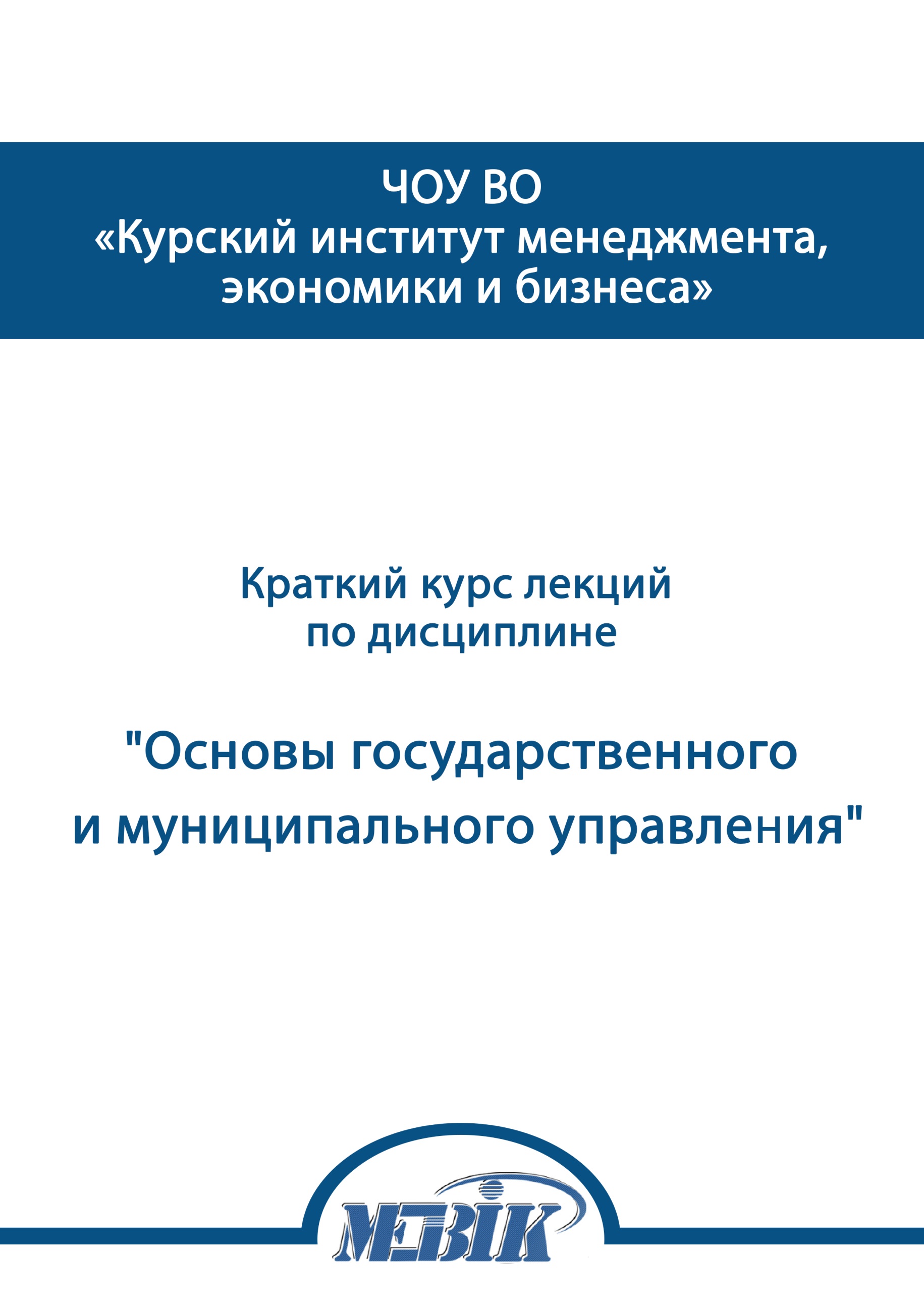 Обязательная часть Б1.ОКомплекс заданий для оценки сформированности компетенцийЗадание закрытого типа с выбором одного верного ответа из четырех предложенных. Уровень сложности базовый. Время выполнения 3 мин.Прочитайте текст, выберите правильный ответ:1. Методологический принцип, признающий разум основой познания:А) сенсуализмБ) скептицизмВ) рационализмГ) релятивизмЗадание закрытого типа с выбором одного верного ответа из четырех предложенных. Уровень сложности базовый. Время выполнения 3 мин.Прочитайте текст, выберите правильный ответ:2. Философское учение, согласно которому мир имеет одно начало: или материальное, или духовное:А) монизмБ) плюрализмВ) материализмГ) дуализмЗадание закрытого типа с выбором одного верного ответа из четырех предложенных. Уровень сложности базовый. Время выполнения 3 мин.Прочитайте текст, выберите правильный ответ:3. Онтология – это учение о:А) бытии;Б) познании; В) ценностях;Г) нравственности.4. Задание закрытого типа на установление соответствия. Уровень сложности повышенный. Время выполнения 5 минут.Прочитайте текст и установите соответствие. К каждой позиции в шапке таблицы  – метафизика, диалектика, подберите соответствующие позиции из ниже перечисленных, укажите в каждом понятия через запятуюВнесите перечисленные понятия в таблицу: развитие, стабильность, прогресс, воспроизводство, движение, сохранение, цикличность, покой, неизменность, противоречие.Запишите выбранные понятия через запятую под соответствующими разделами 5. Задание открытого типа на дополнение. Уровень сложности базовый. Время выполнения 3 мин.Прочитайте текст и дополните его. Особая форма познания мира, вырабатывающая систему знаний о фундаментальных принципах и основах бытия, о наиболее общих, сущностных характеристиках отношений человека к миру – это__________________6. Задание открытого типа на дополнение. Уровень сложности базовый. Время выполнения 3 мин.Прочитайте текст и дополните его. Продукт общественной материальной и духовной деятельности людей, в котором в знаковой форме выражены объективные связи и свойства мира – это_____________7. Задание открытого типа на дополнение. Уровень сложности базовый. Время выполнения 3 мин.Прочитайте текст и дополните его. Философское учение, исходящее из признания того, что мир существует объективно, то есть независимо и вне человеческого сознания – это_________8. Задание открытого типа на дополнение. Уровень сложности базовый. Время выполнения 3 мин.Прочитайте текст и дополните его. Понятие, выражающее объективную, необходимую, всеобщую, повторяющуюся связь между явлениями: Задание закрытого типа с выбором одного верного ответа из четырех предложенных. Уровень сложности базовый. Время выполнения 3 мин.Прочитайте текст, выберите правильный ответ:1. Учение о развитии, источником которого признается становление и разрешение противоречий – это:А) материализмБ) идеализмВ) агностицизмГ) диалектикаЗадание закрытого типа с выбором одного верного ответа из четырех предложенных. Уровень сложности базовый. Время выполнения 3 мин.Прочитайте текст, выберите правильный ответ:2. Гносеология – это учение о:А) бытииБ) законах и формах правильного мышленияВ) ценностяхГ) познанииЗадание закрытого типа с выбором одного верного ответа из четырех предложенных. Уровень сложности базовый. Время выполнения 3 мин.Прочитайте текст, выберите правильный ответ:3. Наилучшая форма правления, по Гоббсу:А) демократияБ) абсолютная монархияВ) конституционная монархияГ) республика4. Задание закрытого типа на установление соответствия. Уровень сложности повышенный. Время выполнения 5 минут.Прочитайте текст и установите соответствие. К каждой позиции в шапке таблицы (разделу философии) – онтология, гносеология и социальная философия, подберите соответствующую позицию (проблему) из ниже перечисленных, укажите в каждом столбце последовательность цифр слева направо через запятуюОпределите, к какому разделу философского знания относятся следующие проблемы. Проблема истиныПроблема пространства и времениПроблема общественного прогрессаПроблема смысла и цели исторического процессаПроблема познаваемости мираПроблема субстанции Запишите выбранные цифры через запятую под соответствующими разделами философии5. Задание открытого типа на дополнение. Уровень сложности базовый. Время выполнения 3 мин.Прочитайте текст и дополните его. Принцип философского мышления, направленный на осмысление и обоснование собственных предпосылок – это_________________6. Задание открытого типа на дополнение. Уровень сложности базовый. Время выполнения 3 мин.Прочитайте текст и дополните его. П.А. Гольбах, французский философ ХVIII в. писал: "В природе, где все связано, не существует действия без причины, и в физическом мире, равно как и в духовном, все происходящее является необходимым следствием видимых или скрытых причин, которые должны действовать согласно своей сущности". В этом утверждении выражена мировоззренческая установка ____________________ 7. Задание открытого типа на дополнение. Уровень сложности базовый. Время выполнения 3 мин.Прочитайте текст и дополните его. Человек свободен только тогда, когда подчиняет свою волю нравственным требованиям чистого разума, но не тогда, когда совершаются поступки, обусловленные потребностями его природного и социального существования. Это суждение принадлежит ___________8. Задание открытого типа на дополнение. Уровень сложности базовый. Время выполнения 3 мин.Прочитайте текст и дополните его. Проблему культурного развития России ________________видели следующим образом: Россия идет совершенно самобытным путем, узловые точки ее культуры, менталитета, исторического поведения не имеют ничего общего ни с западным, ни с восточными вариантамиКомплекс заданий для оценки сформированности компетенцийЗадание закрытого типа с выбором одного верного ответа из четырех предложенных. Уровень сложности базовый. Время выполнения 3 мин.Прочитайте текст, выберите правильный ответ:1.Источниками истории отечественного государства и права являются:А. Памятники права;Б.  Источники самого права;В. Зарубежное законодательство;Г. Нет правильного ответа.Задание закрытого типа с выбором одного верного ответа из четырех предложенных. Уровень сложности базовый. Время выполнения 3 мин.Прочитайте текст, выберите правильный ответ:2. История отечественного государства и права изучает:А. Эволюцию отечественного государства и права на всех его стадиях развития;Б. Общую хронологию событий, произошедших на территории Российского государства;В. Исключительно мнения историков-юристов о памятниках отечественного права;Г. Нет правильного ответа.Задание закрытого типа с выбором одного верного ответа из четырех предложенных. Уровень сложности базовый. Время выполнения 3 мин.Прочитайте текст, выберите правильный ответ:3.Центральным источником права Киевской Руси является:А. Русская Правда;Б. Псковская судная грамота;В. Судебные решения;Г. Церковные уставы.Задание закрытого типа с выбором одного верного ответа из четырех предложенных. Уровень сложности базовый. Время выполнения 3 мин.Прочитайте текст, выберите правильный ответ:4. Судьбьница в Древнерусском государстве – это:А. Состав церковного суда;Б. Помещение, где осуществлялось правосудие;В. Состав светского суда;Г. Княжеский суд.Задание закрытого типа с выбором одного верного ответа из четырех предложенных. Уровень сложности базовый. Время выполнения 3 мин.Прочитайте текст, выберите правильный ответ:5.Завоевание Руси Золотой Ордой произошло в:А. Первой половине XIII века;Б. Второй половине XIII века;В. Второй половине XII века;Г. Первой половине XII века.6. Задание открытого типа на дополнение. Уровень сложности базовый. Время выполнения 3 мин.Прочитайте текст и дополните его. _____________возникла в Русском государстве в IX – XI вв. как совещание князей с дружинниками (княжими мужами), «думцами», «старцами градскими», земскими боярами; в период феодальной раздробленности – с княжескими вассалами, имевшими определенный политический вес. 7. Задание открытого типа на дополнение. Уровень сложности базовый. Время выполнения 3 мин.Прочитайте текст и дополните его. __________– это собрание горожан в Древней и средневековой Руси. Возникло из племенных сходок.8. Задание открытого типа на дополнение. Уровень сложности базовый. Время выполнения 3 мин.Прочитайте текст и дополните его. __________  — это в Древней и средневековой Руси штраф за убийство, по Русской Правде – 40 гривен.Задание закрытого типа с выбором одного верного ответа из четырех предложенных. Уровень сложности базовый. Время выполнения 3 мин.Прочитайте текст, выберите правильный ответ:1. Результатом систематизации законодательства Сперанским М.М. не является:А. Свод законов;Б. Полное собрание законов Российской империи;В. Конституция;Г. Нет правильного ответа.Задание закрытого типа с выбором одного верного ответа из четырех предложенных. Уровень сложности базовый. Время выполнения 3 мин.Прочитайте текст, выберите правильный ответ:2.Какой законосовещательный орган страны был учрежден в 1905 году?А. Совет объединенного дворянства;Б. Государственная Дума;В. Советы рабочих депутатов;Г. Нет правильного ответа.Задание закрытого типа с выбором одного верного ответа из четырех предложенных. Уровень сложности базовый. Время выполнения 3 мин.Прочитайте текст, выберите правильный ответ:3.Главный итог февральской Революции 1917 года:А. Падение самодержавия в России;Б. Экономический рост в стране;В. Ликвидация дворянства как сословия;Г. Нет правильного ответа.Задание закрытого типа с выбором одного верного ответа из четырех предложенных. Уровень сложности базовый. Время выполнения 3 мин.Прочитайте текст, выберите правильный ответ:4. Лицо, собирающее уголовные штрафы за убийство, наказывалось на Руси:А.Тиун; Б. Вирник;В. Посадник; Г. Тысяцкий.Задание закрытого типа с выбором одного верного ответа из четырех предложенных. Уровень сложности базовый. Время выполнения 3 мин.Прочитайте текст, выберите правильный ответ:5. Киевское государство в 9-12 вв. по форме правления являлось:А. Военной демократией; Б. Раннефеодальной монархией;В. Военной деспотией; Г. Сословной монархией.6. Задание открытого типа на дополнение. Уровень сложности базовый. Время выполнения 3 мин.Прочитайте текст и дополните его. _____________— это в России с 1708 г. назначаемый царем руководитель значительной губернии7. Задание открытого типа на дополнение. Уровень сложности базовый. Время выполнения 3 мин.Прочитайте текст и дополните его. ____________– это у славян первоначально натуральный или денежный сбор победителей с побежденных племен.8. Задание открытого типа на дополнение. Уровень сложности базовый. Время выполнения 3 мин.Прочитайте текст и дополните его. __________– это десятая часть дохода, взимаемая с населения на содержание церкви. На Руси установлена в X в. Владимиром Святославичем.Задание закрытого типа с выбором одного верного ответа из четырех предложенных. Уровень сложности базовый. Время выполнения 3 мин.Прочитайте текст, выберите правильный ответ:1.  Каким законодательным актом произошло окончательное оформление крепостного права в России?А. Судебник 1497 г.;Б. Судебник 1550 г.;В. Соборное Уложение 1649 г.;Г.  Жалованная грамота дворянству 1785 г.Задание закрытого типа с выбором одного верного ответа из четырех предложенных. Уровень сложности базовый. Время выполнения 3 мин.Прочитайте текст, выберите правильный ответ:2. Земский Собор в Российском централизованном государстве это:А. Сословно - представительный орган при царе;Б. Собрание иерархов Русской Православной Церкви;В. Собрание представителей земств;Г. собрание боярства при царе.Задание закрытого типа с выбором одного верного ответа из четырех предложенных. Уровень сложности базовый. Время выполнения 3 мин.Прочитайте текст, выберите правильный ответ:3. Коллегии как органы отраслевого управления были учреждены:А. Петром 1; Б. Иваном Грозным;В. Екатериной  II; Г. Александром 1;Задание закрытого типа с выбором одного верного ответа из четырех предложенных. Уровень сложности базовый. Время выполнения 3 мин.Прочитайте текст, выберите правильный ответ:4.  Принцип майората в наследовании недвижимости был введён:А. Соборным Уложением 1649 г.;Б. Указом о единонаследии 1714 г.;В. Указом о наследовании престола 1797 г.;Г. Табелем о рангах 1722 г.Задание закрытого типа с выбором одного верного ответа из четырех предложенных. Уровень сложности базовый. Время выполнения 3 мин.Прочитайте текст, выберите правильный ответ:5. Святейший Синод в 18 веке - это:А. Орган коллегиального руководства церковной организацией;Б. Собрание русских митрополитов;В. Сборник церковных постановлений;Г. Свод церковных правил и обрядов6. Задание открытого типа на дополнение. Уровень сложности базовый. Время выполнения 3 мин.Прочитайте текст и дополните его ____________— это созданные при проведении земской реформы Ивана IV органы местного самоуправления, избираемые тяглым населением городов и волостей на 1 – 2 года в составе земского старосты, дьячка и целовальников.7. Задание открытого типа на дополнение. Уровень сложности базовый. Время выполнения 3 мин.Прочитайте текст и дополните его __________– это высшие сословно-представительные органы в Русском государстве в середине XVI – XVII вв.8. Задание открытого типа на дополнение. Уровень сложности базовый. Время выполнения 3 мин.Прочитайте текст и дополните его ___________- это в России центральные отраслевые органы управления, созданные в первой четверти XVIII в. вместо приказов.Задание закрытого типа с выбором одного верного ответа из четырех предложенных. Уровень сложности базовый. Время выполнения 3 мин.Прочитайте текст, выберите правильный ответ:1.  После Февральской революции 1917 года центральным органом власти становится:А. Государственная Дума; Б. Временное правительство;В. Совет рабочих депутатов; Г. Государственный СоветЗадание закрытого типа с выбором одного верного ответа из четырех предложенных. Уровень сложности базовый. Время выполнения 3 мин.Прочитайте текст, выберите правильный ответ:2. К периоду I русской революции относится:А. Установление двоевластия; Б. Корниловский мятеж;В. Свержение монархии;Г. Издание Манифеста 17 октябряЗадание закрытого типа с выбором одного верного ответа из четырех предложенных. Уровень сложности базовый. Время выполнения 3 мин.Прочитайте текст, выберите правильный ответ:3.Меньшевистское крыло РСДРП возглавлял:А. В.И. Ленин;Б. П. Милюков;В. В. Чернов; Г. Ю. МартовЗадание закрытого типа с выбором одного верного ответа из четырех предложенных. Уровень сложности базовый. Время выполнения 3 мин.Прочитайте текст, выберите правильный ответ:4.Советский Союз образовался в:А.1918 г.; Б.1920 г.;В.1922 г.;Г. 1924 г.Задание закрытого типа с выбором одного верного ответа из четырех предложенных. Уровень сложности базовый. Время выполнения 3 мин.Прочитайте текст, выберите правильный ответ:5. Впервые официально система лагерей (ГУЛАГ) получила осуждение в:А. 1951-1953 гг.; Б. 1965-1967 гг.;В. 1954-1956 гг.; Г. 1970-1973 гг.;6. Задание открытого типа на дополнение. Уровень сложности базовый. Время выполнения 3 мин.Прочитайте текст и дополните его. __________   — это в средневековой Руси система местного управления, основанная на посылке правительством на места (в города, волости) на срок 1 – 2 года наместников, которые за свою службу собирали «корм» с управляемого ими населения.7. Задание открытого типа на дополнение. Уровень сложности базовый. Время выполнения 3 мин.Прочитайте текст и дополните его. __________–это юридическое закрепление внеэкономической зависимости крестьян от феодалов, осуществлявшееся государственной властью в интересах землевладельцев-крепостников, как следствие развития феодальной собственности на землю.8. Задание открытого типа на дополнение. Уровень сложности базовый. Время выполнения 3 мин.Прочитайте текст и дополните его. ___________– это форма условного землевладения феодалов в Русском государстве. Земля, предоставленная великим князем во владение за службу и под условием службы, до середины XV в. называлась «жалованием»Задание закрытого типа с выбором одного верного ответа из четырех предложенных. Уровень сложности базовый. Время выполнения 3 мин.Прочитайте текст, выберите правильный ответ:1.Первый Земский Собор был созван в:А. 1505 г.Б. 1612 г.В. 1498 г.Г. 1549 г.Задание закрытого типа с выбором одного верного ответа из четырех предложенных. Уровень сложности базовый. Время выполнения 3 мин.Прочитайте текст, выберите правильный ответ:2.Впервые понятие умышленной и неосторожной вины стало употребляться в:А. Судебнике 1497 г;Б. Соборном Уложении 1649 года;В. Русской Правде;Г.  Судебнике 1550 года.Задание закрытого типа с выбором одного верного ответа из четырех предложенных. Уровень сложности базовый. Время выполнения 3 мин.Прочитайте текст, выберите правильный ответ:3.Совещательным органом, который создала Екатерина I и который подчинил все госструктуры, стал:А. Верховный Тайный Совет;Б. Кабине Министров;В. Кабинет Ее Величества;Г. Сенат.Задание закрытого типа с выбором одного верного ответа из четырех предложенных. Уровень сложности базовый. Время выполнения 3 мин.Прочитайте текст, выберите правильный ответ:4.Чем созданные в 1802 году министерства отличались от прежних коллегий, образованных еще при Петре I?А. Усложнением документооборота;Б. Отсутствием четко разделенных функций каждого из нихВ. Тем, что теперь министры несли персональную ответственность за состояние дел в своем ведомстве;Г. Нет правильного ответа.Задание закрытого типа с выбором одного верного ответа из четырех предложенных. Уровень сложности базовый. Время выполнения 3 мин.Прочитайте текст, выберите правильный ответ:5.Что являлось главной причиной окончательной отмены крепостного права в 1861 году?А. Крепостное право сдерживало рост экономики страны, так как у подневольных крестьян не было стимула повышать эффективность своего труда;Б. Государство обнаружило, что крепостное право идет вразрез с христианским учением;В. Подражание Европе;Г. Нет правильного ответа.6. Задание открытого типа на дополнение. Уровень сложности базовый. Время выполнения 3 мин.Прочитайте текст и дополните его.   	_________ — это в древнерусском праве свидетель, сообщавший сведения о личности обвиняемого или знавший о совершенном правонарушении со слов других.7. Задание открытого типа на дополнение. Уровень сложности базовый. Время выполнения 3 мин.Прочитайте текст и дополните его.  	 __________ — это административно-судебные учреждения центрального и местного управления в Московском государстве.8. Задание открытого типа на дополнение. Уровень сложности базовый. Время выполнения 3 мин.Прочитайте текст и дополните его.   	__________– это в Древнерусском государстве люди, находившиеся в зависимости от господина по «ряду» (договору), по правовому положению приближались к закупам.Комплекс заданий для оценки сформированности компетенцийЗадание закрытого типа с выбором одного верного ответа из четырех предложенных. Уровень сложности базовый. Время выполнения 3 мин.Прочитайте текст, выберите правильный ответ:1.Причинами образования государств Древнего Востока были:А. необходимость возведения ирригационных сооруженийБ. желание населенияВ. деятельность царей-реформаторовГ. нападение соседейЗадание закрытого типа с выбором одного верного ответа из четырех предложенных. Уровень сложности базовый. Время выполнения 3 мин.Прочитайте текст, выберите правильный ответ:2. Что такое «полис»?А. высший законодательный орган Афинского государстваБ. территориальный округ в Древней ГрецииВ. территория племениГ. форма рабовладельческого государства в Древней ГрецииЗадание закрытого типа с выбором одного верного ответа из четырех предложенных. Уровень сложности базовый. Время выполнения 3 мин.Прочитайте текст, выберите правильный ответ:3. Кто занимался розыском виновного и сбором доказательств в Древнем Египте?А. потерпевшийБ. номархВ. судьяГ. царский чиновникЗадание закрытого типа с выбором одного верного ответа из четырех предложенных. Уровень сложности базовый. Время выполнения 3 мин.Прочитайте текст, выберите правильный ответ:4. Укажите древнейший источник римского права: А. преторское право Б. законы XII таблиц В. право народов Г. право Древних АфинЗадание закрытого типа с выбором одного верного ответа из четырех предложенных. Уровень сложности базовый. Время выполнения 3 мин.Прочитайте текст, выберите правильный ответ:5. Кто из английских крестьян мог свободно распоряжаться своей землей?А. полные вилланы Б. неполные вилланы В. фригольдеры Г. копигольдеры6. Задание открытого типа на дополнение. Уровень сложности базовый. Время выполнения 3 мин.Прочитайте текст и дополните его.  _____________ -  это низшая варна в Древней Индии, представители которой (слуги, наемные работники) по своему правовому статусу приближались к рабам.  7. Задание открытого типа на дополнение. Уровень сложности базовый. Время выполнения 3 мин.Прочитайте текст и дополните его. _________  – это первоначально помощники архагетов в Спарте, а затем должностные лица с широчайшими полномочиями, реально осуществлявшие управление государством.8. Задание открытого типа на дополнение. Уровень сложности базовый. Время выполнения 3 мин.Прочитайте текст и дополните его.  _________ – это в Древнем Риме группа граждан, имевших одинаковый имущественный ценз и участвовавших в центуриатных комициях, а также военное подразделение, первоначально состоявшее из ста человек. Задание закрытого типа с выбором одного верного ответа из четырех предложенных. Уровень сложности базовый. Время выполнения 3 мин.Прочитайте текст, выберите правильный ответ:1. Что такое прецедент в англо-саксонской правовой системе?А. решение суда, принятое ранее и используемое в дальнейшей практикеБ. закон, принятый парламентомВ. обычайГ.  королевский указЗадание закрытого типа с выбором одного верного ответа из четырех предложенных. Уровень сложности базовый. Время выполнения 3 мин.Прочитайте текст, выберите правильный ответ:2. Территория, где по преданию жил пророк Мухаммед, имевшая особый правовой статус, называлась:А.  иктаБ. хиджазВ. мулькГ. вакфЗадание закрытого типа с выбором одного верного ответа из четырех предложенных. Уровень сложности базовый. Время выполнения 3 мин.Прочитайте текст, выберите правильный ответ:3. Деление общества на эвпатридов, геоморов и демиургов было в:А. КарфагенеБ. АфинахВ. СпартеГ. РимеЗадание закрытого типа с выбором одного верного ответа из четырех предложенных. Уровень сложности базовый. Время выполнения 3 мин.Прочитайте текст, выберите правильный ответ:4. Республиканский строй в Англии был установлен в:А. 1649 г.Б. 1658 г.В. 1641 г.Г. 1653 г.Задание закрытого типа с выбором одного верного ответа из четырех предложенных. Уровень сложности базовый. Время выполнения 3 мин.Прочитайте текст, выберите правильный ответ:5. Права граждан США были закреплены в:А.  Билле о правахБ. Декларации независимостиВ. Законе о судоустройствеГ. Основном тексте Конституции6. Задание открытого типа на дополнение. Уровень сложности базовый. Время выполнения 3 мин.Прочитайте текст и дополните его. _________–  это одна из реформ Солона, направленная на отмену долгового рабства. Беднякам прощались их долги, а проданные за границу афиняне-рабы выкупались за счет государства.7. Задание открытого типа на дополнение. Уровень сложности базовый. Время выполнения 3 мин.Прочитайте текст и дополните его. ___________– это первоначально совет старейшин в Древнем Риме, а в период республики – высший орган государственной власти;8. Задание открытого типа на дополнение. Уровень сложности базовый. Время выполнения 3 мин.Прочитайте текст и дополните его. __________–  это первые правители древних городов-государств Месопотамии (28-27 вв. до н.э.), отличавшийся от энси более широкими военными полномочиями.Задание закрытого типа с выбором одного верного ответа из четырех предложенных. Уровень сложности базовый. Время выполнения 3 мин.Прочитайте текст, выберите правильный ответ:1. Под газаватом понимается:А. священная война мусульман;Б. центральная администрация халифата;В. подушный налог;Г. система норм мусульманской морали.Задание закрытого типа с выбором одного верного ответа из четырех предложенных. Уровень сложности базовый. Время выполнения 3 мин.Прочитайте текст, выберите правильный ответ:2. Судьей шариатского суда был:А. имам;Б. кадий;В. кияс;Г. паша.Задание закрытого типа с выбором одного верного ответа из четырех предложенных. Уровень сложности базовый. Время выполнения 3 мин.Прочитайте текст, выберите правильный ответ:3. В северных провинциях феодальной Франции основным источником права были:А.  указы короля;Б. обычаи;В. римское право;Г. городское право.Задание закрытого типа с выбором одного верного ответа из четырех предложенных. Уровень сложности базовый. Время выполнения 3 мин.Прочитайте текст, выберите правильный ответ:4. Когда была принята Великая хартия вольностей:А. 1215 г.;Б. 1640 г.;В.  1689 г.;Г. 1701 г.Задание закрытого типа с выбором одного верного ответа из четырех предложенных. Уровень сложности базовый. Время выполнения 3 мин.Прочитайте текст, выберите правильный ответ:5. В какой конституции был впервые закреплен принцип разделения властей на законодательную, исполнительную и судебную:А. Орудие управления (Англия, 1653 г.);Б. Конституция США (1787 г.);В. Билль о правах (США, 1789 г.);Г.  все вышеперечисленные положения неверны.6. Задание открытого типа на дополнение. Уровень сложности базовый. Время выполнения 3 мин.Прочитайте текст и дополните его. ____________– это  совет старейшин в Спарте, в состав которого входили 28 геронтов и 2 архагета. 7. Задание открытого типа на дополнение. Уровень сложности базовый. Время выполнения 3 мин.Прочитайте текст и дополните его. ___________ – это в Древней Индии жрецы (священнослужители). Будучи представителями высшей варны, освобождались от всех налогов, повинностей и телесных наказаний. С их мнением должны были считаться даже цари. 8. Задание открытого типа на дополнение. Уровень сложности базовый. Время выполнения 3 мин.Прочитайте текст и дополните его. ___________– это свободные жители Древнего Вавилона, обладающие всеми правами, т.е. полноправные граждане.Задание закрытого типа с выбором одного верного ответа из четырех предложенных. Уровень сложности базовый. Время выполнения 3 мин.Прочитайте текст, выберите правильный ответ:1. Самураи в Японии представлялиА. феодальное сословие Б. наемные войска В. сословие крестьянГ. сословие торговцевЗадание закрытого типа с выбором одного верного ответа из четырех предложенных. Уровень сложности базовый. Время выполнения 3 мин.Прочитайте текст, выберите правильный ответ:2. Объединение антифашистских сил, победившее на выборах 1936 г. во Франции - это А. Коминтерн Б. «Рот фронт»В. Народный фронт Г. КоммунаЗадание закрытого типа с выбором одного верного ответа из четырех предложенных. Уровень сложности базовый. Время выполнения 3 мин.Прочитайте текст, выберите правильный ответ:3. Илоты в Спартанском государстве были А. свободными, но политически бесправными Б. частными рабами В. привилегированной группой населенияГ. государственными рабамиЗадание закрытого типа с выбором одного верного ответа из четырех предложенных. Уровень сложности базовый. Время выполнения 3 мин.Прочитайте текст, выберите правильный ответ:4. Карл Великий стал императором вА. 806 г. Б. 804 г. В. 802 г.Г. 800 г.Задание закрытого типа с выбором одного верного ответа из четырех предложенных. Уровень сложности базовый. Время выполнения 3 мин.Прочитайте текст, выберите правильный ответ:5. Законы XII таблиц карали поджигателя А. денежным штрафом Б. тюремным заключением В. смертной казнью Г. бичеванием6. Задание открытого типа на дополнение. Уровень сложности базовый. Время выполнения 3 мин.Прочитайте текст и дополните его. _____________– это Своеобразный договор дарения в пользу третьего лица с обязанностью последнего передать подаренное имущество назначенным наследникам по Салической правде. Договор дарения в пользу третьего лица с последующей передачей имущества назначенным наследникам по Салической правде..7. Задание открытого типа на дополнение. Уровень сложности базовый. Время выполнения 3 мин.Прочитайте текст и дополните его. ______________– это участок земли, который по закону 1862 г. представлялся каждому американскому гражданину для освоения малозаселенных земель, развития фермерского хозяйства в США8. Задание открытого типа на дополнение. Уровень сложности базовый. Время выполнения 3 мин.Прочитайте текст и дополните его. __________– это духовное лицо, которое руководит богослужением в мечети; главный мулла в мечети; наиболее авторитетный богослов и правовед в суждениях по религиозным вопросам у мусульман.Комплекс заданий для оценки сформированности компетенцийЗадание закрытого типа с выбором одного верного ответа из четырех предложенных. Уровень сложности базовый. Время выполнения 3 мин.Прочитайте текст, выберите правильный ответ:1. I have two ___: a boy and a girl. A sons B daughters C children Задание закрытого типа с выбором одного верного ответа из предложенных. Уровень сложности базовый. Время выполнения 3 мин.Прочитайте текст, выберите правильный ответ:Choose the best answer for each question. 2. Where ___ from? - I’m from Russia. A you are B you C are you Задание закрытого типа с выбором одного верного ответа из четырех предложенных. Уровень сложности базовый. Время выполнения 3 мин.Прочитайте текст, выберите правильный ответ:3. We have ___ house in Moscow. A any B a C an Задание открытого типа на дополнение. Уровень сложности базовый. Время выполнения 3 мин.Прочитайте текст и дополните его. 1. Match the words to their definitions. foreign dialect grammar accent bilingual native 1. the way you say words in a language is ______ 2. from another country ____ 3. able to speak two languages fluently _____ 4. a way of speaking in a particular region of a country _____ 5. from or belonging to a particular country ______ 6. the rules of language _____Задание открытого типа с ответом. Уровень сложности высокий. Время выполнения 10 минут.Прочитайте текст и запишите ответ.2. Make the following sentences: — negative, interrogative 1. They had a dictation yesterday.  2. He‘s having dinner now.   3. I often have a lot of work to do.  4. I‘ve got a lot of work to do today.   5. She had a lot of work to do last week. Задание открытого типа с ответом. Уровень сложности высокий. Время выполнения 10 минут.Прочитайте текст и запишите ответ.1. Join the following pairs of sentences by making one of them a clause with the verb in the Past Perfect Tense. Use the conjunctions given in brackets.Pattern: They went for a walk. They did their homework. (after) They went for a walk after they had done their homework.1. Margaret read the contract. She signed it. (after). 2. Alice didn't think about time. She understood she was late. (until) 3. They reached the mountain top. The sun set. (when, as soon as) 4. She tore up the note. He read it carefully. (as soon as)   5. I didn't understand him. He repeated his words twice. (until) Задание открытого типа на дополнение. Уровень сложности базовый. Время выполнения 3 мин.Прочитайте текст и дополните его. 2. Open the brackets using  Present Continuous. 1. My book (to lie) on the table.  2. They (to work).  3. The doctor and her patient (to talk). 4. We (to cook) dinner. My mother (to make) a salad. 5. A young man (to drive) a car. He (to listen) music. 6. My grandfather (to read) a book. Задание открытого типа на дополнение. Уровень сложности базовый. Время выполнения 3 мин.Прочитайте текст и дополните его. 3. Complete the sentences. 1. My father‘s brother is my______ 2. My mother‘s daughter is my____ 3. My sister‘s son is my _________ 4. My father‘s father is my______ 5. My wife‘s mother-in-law is my____Задание открытого типа с ответом. Уровень сложности высокий. Время выполнения 10 минут.Прочитайте текст и запишите ответ.1. Translate the sentences.1. Вопрос был очень сложный. Было практически невозможно достичь справедливого решения.2. Если одни и те же правовые принципы будут применяться ко всем людям и странам, будет проще решить многие проблемы.3. Он отказался решать этот вопрос неофициально.4. Когда мы решили продать дом, нам пришлось обратиться за помощью к юристу.Задание открытого типа с ответом. Уровень сложности высокий. Время выполнения 10 минут.Прочитайте текст и запишите ответ.2.  Unscramble the sentences 1. Law serves (laws against crimes, to maintain, help, for example, a variety of functions, a peaceful and relatively stable society)         2. Criminal law (and punishment, applied to criminals, defines, of criminal responsibility, the general principles, individual types of crimes)         3, Civil law (civil relationships, divorce and certain contractual arrangements, deals with, marriage, such as citizenship )             4. Private law (among themselves, and the rules, involves the various relationships, that people have with one another, that determine,their legal rights and duties).           5.In modern society (is used, for social change, as a mechanism, law)      Задание открытого типа с ответом. Уровень сложности высокий. Время выполнения 10 минут.Прочитайте текст и запишите ответ.1. Translate the text. Закон — это свод правил, который регулирует поведение членов общества. Основная цель закона — установить общественный порядок. В большинстве стран законы создаются парламентом. Новые законы появляются постоянно, так как наша жизнь быстро меняется. Однако трудно создать законы, которые удовлетворяли бы всех. Задание закрытого типа с выбором одного верного ответа из четырех предложенных. Уровень сложности базовый. Время выполнения 3 мин.Прочитайте текст, выберите правильный ответ:2. Choose the right wordWe have по (представителей) in the British Parlament.representatives participantspeoplemenЗадание открытого типа с ответом. Уровень сложности высокий. Время выполнения 10 минут.Прочитайте текст и запишите ответ.3. Translate the sentences.1. Невозможно создать законы, которые удовлетворяли бы всех.2. Наша жизнь меняется слишком быстро, поэтому новые законы появляются каждый день.3. Если вы хотите создать компанию, вам следует обратиться к юристу.4. Мы редко задумываемся о правовой стороне нашей повседневной жизни.Комплекс заданий для оценки сформированности компетенцийЗадание закрытого типа с выбором одного верного ответа из предложенных. Уровень сложности базовый. Время выполнения 3 мин.Прочитайте текст, выберите правильный ответ:1. Choose the best answer for each question. 1. Where ___ from? - I’m from Russia. A you are B you C are you Задание закрытого типа с выбором одного верного ответа из четырех предложенных. Уровень сложности базовый. Время выполнения 3 мин.Прочитайте текст, выберите правильный ответ:2. We have ___ house in Moscow. A any B a C an Задание закрытого типа с выбором одного верного ответа из четырех предложенных. Уровень сложности базовый. Время выполнения 3 мин.Прочитайте текст, выберите правильный ответ:3. I have two ___: a boy and a girl. A sons B daughters C children 4. Задание открытого типа на дополнение. Уровень сложности базовый. Время выполнения 3 мин.Прочитайте текст и дополните его. Find the odd one out. Then write the prefix that two words share. 0 lingual – cycle- define __by  1 comfort- __ -like __ 2 _____- rated -use ____ 3 define- do -_____ ___ 4 behave –______- understand ____ 5 _____- perform- run _____ _____ 6 confident- shadowed- ______ ___Задание открытого типа на дополнение. Уровень сложности базовый. Время выполнения 3 мин.Прочитайте текст и дополните его. 1. Match the words to their definitions. foreign dialect grammar accent bilingual native 1. the way you say words in a language is ______ 2. from another country ____ 3. able to speak two languages fluently _____ 4. a way of speaking in a particular region of a country _____ 5. from or belonging to a particular country ______ 6. the rules of language _____Задание открытого типа с ответом. Уровень сложности высокий. Время выполнения 10 минут.Прочитайте текст и запишите ответ.2. Give English equivalents for the following Russian words and word-combinations. женат (замужем), на первом курсе университета, младший в семье, преподаю информационные технологии, стараюсь, чтобы студенты поняли…, работаю в компании Фокс, наш главный офис, электронное оборудование, частная компания, процветает.Задание открытого типа с ответом. Уровень сложности высокий. Время выполнения 10 минут.Прочитайте текст и запишите ответ.1. Make the following sentences: — negative, interrogative 1. Магу has got a family.    2. Jane has got a lot of children.    3. I‘ve got a wife4. My children have got a lot of friends.   5. They have their English in the morning.    Задание открытого типа с ответом. Уровень сложности высокий. Время выполнения 10 минут.Прочитайте текст и запишите ответ.2. Translate the following sentences from Russian into English. 1. Вы знали какой-нибудь иностранный язык пять лег назад? 2. Вы прочитали какие-нибудь английские книги в прошлом месяце? 3. Некоторые студенты готовят здесь свои уроки. 4. У меня дома нет (никаких) немецких журналов. 5. У вас есть (какие-либо) друзья в Ленинграде?Задание открытого типа с ответом. Уровень сложности высокий. Время выполнения 10 минут.Прочитайте текст и запишите ответ.1. Put the words into the correct order. 1. plant/`s/ to/ door/there/a/next/the.   2. there/sofa/the/behind/are/pictures/two.    3. chairs/table/four/in//a/‘s/and/there/room/the.    Задание открытого типа с ответом. Уровень сложности высокий. Время выполнения 10 минут.Прочитайте текст и запишите ответ.1. Answer the following questions1.Where do you find a toaster and a kettle?   2. Where do you find pillows, blankets and an alarm clock?  3. Where do you find shampoo, soap and a shower?   4. Where do you find a TV, a sofa and a coffee table?  5. Where do you find coat hangers and clean clothes?  Задание открытого типа с ответом. Уровень сложности высокий. Время выполнения 10 минут.Прочитайте текст и запишите ответ.2. Fill in the missing word. You don`t need some words.1. There‘s a lot of traffic at 8 o‘clock in the morning. It‘s very … . 2. The highest … of traffic is during the … hours.     3. We took a taxi from the railway … to the air … .   4. Use the map to find the best … .       5. Your fare depends on your … .       Destination, signs, distance, lost property office, dense, density, terminus, rush, terminal, route, branch lines, fares, ticket.Задание открытого типа с ответом. Уровень сложности высокий. Время выполнения 10 минут.Прочитайте текст и запишите ответ.3. Choose the correct verb form (Past Simple or Past Continuous) to complete the sentences. 1. The film was rubbish, so we left / were leaving the cinema and went / were going to the cybercafé.2. I didn‘t like / wasn‘t liking the program we watched / were watching, so I turned / was turning off the TV. 3. Dave rang / was ringing me while I did / was doing my homework.Задание открытого типа с ответом. Уровень сложности высокий. Время выполнения 10 минут.Прочитайте текст и запишите ответ.1.Complete the table.Задание закрытого типа с выбором одного верного ответа из четырех предложенных. Уровень сложности базовый. Время выполнения 3 мин.Прочитайте текст, выберите правильный ответ:2. Как переводится «tort law»? a) Закон о нарушениях b) Закон о деликтах c) Торговое право d) Закон о тортах Задание закрытого типа с выбором одного верного ответа из четырех предложенных. Уровень сложности базовый. Время выполнения 3 мин.Прочитайте текст, выберите правильный ответ:3. Что такое «bail»? a) Штраф b) Залог c) Поручительство d) Выкуп Задание закрытого типа с выбором одного верного ответа из четырех предложенных. Уровень сложности базовый. Время выполнения 3 мин.Прочитайте текст, выберите правильный ответ: 4. Какой из следующих терминов обозначает «наследование»? a) Inheritance b) Insurance c) Incarceration d) Incorporation Задание закрытого типа с выбором одного верного ответа из четырех предложенных. Уровень сложности базовый. Время выполнения 3 мин.Прочитайте текст, выберите правильный ответ:5. Что такое «legal entity»? a) Юридическое лицо b) Легальное существо c) Законное право d) Легитимный интересЗадание открытого типа с ответом. Уровень сложности высокий. Время выполнения 10 минут.Прочитайте текст и запишите ответ.6. NAME the following (the number of the dots corresponds to the number of letters)Комплекс заданий для оценки сформированности компетенцийЗадание закрытого типа с выбором нескольких верных ответов из четырех предложенных. Уровень сложности базовый. Время выполнения 3 мин.Прочитайте текст, выберите правильные ответы:1. К чему может привести воздействие на человека опасного производственного фактора?А. к травме;Б. к летальному исходу;В. к заболеванию, к нарушению здоровья потомства.Г. ни к чему негативному.Задание закрытого типа с выбором одного верного ответа из четырех предложенных. Уровень сложности базовый. Время выполнения 3 мин.Прочитайте текст, выберите правильный ответ:2. Назовите номер единого телефона службы спасения:А. 111;Б. 112;В. 113;Г. 114;Задание закрытого типа с выбором одного верного ответа из четырех предложенных. Уровень сложности базовый. Время выполнения 3 мин.Прочитайте текст, выберите правильный ответ:3. На каком из рисунков схематично представлена условно безопасная ситуация взаимодействия опасности и человека?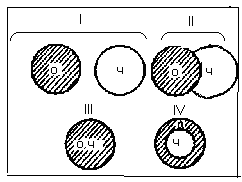 4. Задание закрытого типа на установление соответствия. Уровень сложности повышенный. Время выполнения 5 минут.Прочитайте текст и установите соответствие. К каждой позиции, данной в левом столбце, подберите соответствующую позицию из правого столбца:Найдите соответствие видов и объектов риска:Запишите выбранные цифры под соответствующими буквами.5. Задание закрытого типа на установление последовательности. Уровень сложности высокий. Время выполнения 10 минут.Прочитайте текст и установите правильную последовательность Расположите виды транспорта по мере увеличения их опасности.Запишите соответствующую последовательность букв слева направо:6. Задание открытого типа на дополнение. Уровень сложности базовый. Время выполнения 3 мин.Прочитайте текст и дополните его. ______________– это негативное свойство живой и неживой материи, способное причинять ущерб людям, природной среде, материальным ценностям;- ей могут являться процессы, предметы, явления, виды деятельности и др., которые с определенной степенью вероятности при определенных условиях могут реализовываться в нежелательные последствия.7. Задание открытого типа на дополнение. Уровень сложности базовый. Время выполнения 3 мин.Прочитайте текст и дополните его. Выделяют следующие группы принципов обеспечения безопасности ________________________________________________________________8. Задание открытого типа с ответом. Уровень сложности высокий. Время выполнения 10 минут.Прочитайте текст и запишите ответ.В 2023 году в г. Энске от пожаров погибло 50 тыс. человек. Спрогнозировать величину индивидуального риска погибнуть от пожара в данном городе, если общая численность его населения составляет 1 млн. человек. Сравните полученные значения с социально приемлемым риском.Задание закрытого типа с выбором одного верного ответа из четырех предложенных. Уровень сложности базовый. Время выполнения 3 мин.Прочитайте текст, выберите правильный ответ:1. Укажите определение понятия «чрезвычайная ситуация», приведенное в Федеральном законе «О защите населения и территорий от чрезвычайных ситуаций природного и техногенного характера» от 21.12.1994 N 68-ФЗ:А. Обстановка на определенной территории, сложившаяся в результате аварии, опасного природного явления, катастрофы, распространения заболевания, представляющего опасность для окружающих, стихийного или иного бедствия, которые могут повлечь или повлекли за собой человеческие жертвы, ущерб здоровью людей или окружающей среде, значительные материальные потери и нарушение условий жизнедеятельности людей;Б. Нарушение нормальных условий жизни и деятельности людей на объекте или определенной территории (акватории), вызванное аварией, катастрофой, стихийным или экологическим бедствием, эпидемией, эпизоотией, эпифитотией, применением противником современных средств поражения и приведшее или могущее привести к людским или материальным потерям;В. Ситуация, при которой на территории или объекте возникает угроза жизни и здоровью людей и ожидается материальный ущерб при условии, что объект или данная территория не могут самостоятельно справиться со сложившейся обстановкой;Г. Чрезвычайно высокий поток негативных воздействий, который изменяет комфортное или допустимое состояние среды обитания и переводит жизнедеятельность в качественно иное состояние.Задание закрытого типа с выбором одного верного ответа из четырех предложенных. Уровень сложности базовый. Время выполнения 3 мин.Прочитайте текст, выберите правильный ответ:2. Какое из видов ионизирующего излучения полностью поглощается листом бумаги, не представляет опасности для человека, за исключением случаев непосредственного контакта с кожей?А. α  – излучениеБ. β – излучениеВ. γ – излучениеГ. нейтронное излучение Задание закрытого типа с выбором одного верного ответа из четырех предложенных. Уровень сложности базовый. Время выполнения 3 мин.Прочитайте текст, выберите правильный ответ:3. Кровотечение, при котором кровь темно-вишневая и вытекает равномерной струей без признаков самостоятельной остановки:А. Артериальное;Б. Капиллярное;В. Венозное;Г. Смешанное. 4. Задание закрытого типа на установление соответствия. Уровень сложности повышенный. Время выполнения 5 минут.Прочитайте текст и установите соответствие. К каждой позиции, данной в левом столбце, подберите соответствующую позицию из правого столбца:Запишите выбранные цифры под соответствующими буквами.5. Задание закрытого типа на установление последовательности. Уровень сложности высокий. Время выполнения 10 минут.Прочитайте текст и установите правильную последовательность.Укажите правильную последовательность мероприятий по оказанию первой помощи при открытом переломе с сильным кровотечением:А. Остановить кровотечение;Б. выполнить иммобилизацию;В. наложить повязку на рану.Запишите соответствующую последовательность букв слева направо:6. Задание открытого типа на дополнение. Уровень сложности базовый. Время выполнения 3 мин.Прочитайте текст и дополните его. К основным мероприятиям РСЧС по защите населения в ЧС относят _____________________________________________________________________7. Задание открытого типа на дополнение. Уровень сложности базовый. Время выполнения 3 мин.Прочитайте текст и дополните его. Основными сигналами ГО являются ____________________________________8. Задание открытого типа с развернутым ответом. Уровень сложности высокий. Время выполнения 10 минут.Прочитайте текст и запишите ответ.Задача.  Брат и сестра играли в салочки в своем доме. Брат нечаянно уронил вазу. Ваза разбилась. Испугавшись, сестра стала быстро подбирать стекла и сильно порезала руку. В результате возникло сильное кровотечение в области предплечья. Кровь ярко-красного цвета, фонтанирует. Никаких инструментов и перевязочных материалов нет, кроме собственной одежды. Что должен сделать брат, чтобы правильно помочь сестре?.Задание закрытого типа с выбором одного верного ответа из четырех предложенных. Уровень сложности базовый. Время выполнения 3 мин.Прочитайте текст, выберите правильный ответ:1. К ЧС техногенного характера относят:А. Аварии с выбросом химически опасных веществ;Б. Гидрологические опасные явления (наводнения);В. ЧС, связанные с изменениями состояния суши, почвы, недр, ландшафта;Г. Террористические акты.Задание закрытого типа с выбором одного верного ответа из четырех предложенных. Уровень сложности базовый. Время выполнения 3 мин.Прочитайте текст, выберите правильный ответ:2. Поражающим фактором ядерного взрыва НЕ является:А. Световое излучение;Б. Химическое заражение местности;В. Электромагнитный импульс;Г. Воздушная ударная волна.Задание закрытого типа с выбором одного верного ответа из четырех предложенных. Уровень сложности базовый. Время выполнения 3 мин.Прочитайте текст, выберите правильный ответ:3. Выходить из зоны заражения в случае применения отравляющих веществ или аварии с выбросом АХОВ следует:А. навстречу потоку ветра;Б. по направлению ветра;В. перпендикулярно направлению ветра.Г. без учета направления ветра.4. Задание закрытого типа на установление соответствия. Уровень сложности повышенный. Время выполнения 5 минут.Прочитайте текст и установите соответствие. К каждой позиции, данной в левом столбце, подберите соответствующую позицию из правого столбца:Установите соответствие классов АХОВ: Запишите выбранные цифры под соответствующими буквами.5. Задание закрытого типа на установление последовательности. Уровень сложности высокий. Время выполнения 10 минут.Прочитайте текст и установите правильную последовательность.Установите последовательность мероприятий, обеспечивающих защиту населения при радиационной аварии:А. санитарная обработка населения, персонала аварийного объекта, участников ликвидации последствия аварии;Б. выявление радиационной обстановки в районе аварии;В. установление и поддержание режима радиационной безопасности;Г. укрытие населения;Д. проведение на ранней стадии аварии йодной профилактики населения, персонала аварийного объекта, участников ликвидации последствия аварии;Е. обнаружение факта радиационной аварии и оповещение о ней;Ж. дезактивация аварийного объекта.Запишите соответствующую последовательность букв слева направо:6. Задание открытого типа на дополнение. Уровень сложности базовый. Время выполнения 3 мин.Прочитайте текст и дополните его. _____________- это способность предприятия, учреждения и (или) другой народнохозяйственной структуры предупреждать возникновение аварий и катастроф, противостоять воздействию поражающих факторов с целью предотвращения или ограничения угрозы жизни и здоровью персонала и проживающего вблизи населения и материального ущерба, а также обеспечивать восстановление нарушенного производства в минимально короткий срок.7. Задание открытого типа на дополнение. Уровень сложности базовый. Время выполнения 3 мин.Прочитайте текст и дополните его. К режимам функционирования РСЧС относят________________________________8. Задание открытого типа с ответом. Уровень сложности высокий. Время выполнения 10 минут.Прочитайте текст и запишите ответ.Люди находились на зараженной радиоактивными веществами территории в течение 6 ч. Во время их пребывания на зараженной территории через каждые 30 мин замеряли уровни радиации. Результаты замеров: 1- й замер – 75 Р/ч; 2-й замер –56 Р/ч; 3-й замер –  48 Р/ч, 4-й замер – 34 Р/ч. Коэффициент радиационной защиты людей – 8. Ранее люди облучению не подвергался. Определите дозу облучения, которую могут получить люди за время пребывания на зараженной территории.Комплекс заданий для оценки сформированности компетенцийЗадание закрытого типа с выбором одного верного ответа из четырех предложенных. Уровень сложности базовый. Время выполнения 3 мин.Прочитайте текст, выберите правильный ответ:1.В соответствии с теорией разделения властей государственная власть подразделяется на:А. федеральную, региональную, местную; Б. законодательную, исполнительную, судебную;В. политическую, экономическую, военную;Г. социальную, экономическую, духовную Задание закрытого типа с выбором одного верного ответа из четырех предложенных. Уровень сложности базовый. Время выполнения 3 мин.Прочитайте текст, выберите правильный ответ:2.Укажите правильный ответ. Укажите из нижеперечисленных нормативно-правовой акт, обладающий высшей юридической силой: А. указ Президента РФ; Б. постановление Правительства РФ;  В. федеральный закон; Г. распоряжения федеральных министерств и ведомств.Задание закрытого типа с выбором одного верного ответа из четырех предложенных. Уровень сложности базовый. Время выполнения 3 мин.Прочитайте текст, выберите правильный ответ:3.Укажите правильный ответ. Теорией возникновения государства и права не является: А. теологическая теория; Б. договорная теория; В. теория познания;Г. теория внутреннего насилия; Задание закрытого типа с выбором одного верного ответа из четырех предложенных. Уровень сложности базовый. Время выполнения 3 мин.Прочитайте текст, выберите правильный ответ:4.Укажите правильный ответ. Согласно Конституции РФ Российская Федерация по форме правления является:А. монархией; Б. светским государством;В. республикой; Г. федерацией;Задание закрытого типа с выбором одного верного ответа из четырех предложенных. Уровень сложности базовый. Время выполнения 3 мин.Прочитайте текст, выберите правильный ответ:5.Укажите правильный ответ. Согласно Конституции РФ Российская Федерация по форме государственного устройства является: А. конфедерацией; Б. унитарным государством; В. республикой; Г. федеративным государством;6. Задание открытого типа на дополнение. Уровень сложности базовый. Время выполнения 3 мин.Прочитайте текст и дополните его. ___________-  это совокупность методов и способов осуществления в стране государственной власти и управления. Формируется в результате взаимодействия всех компонентов, которые принадлежат к политической системе общества, т. е. государства, политических партий и движений, политических институтов и т. д.7. Задание открытого типа на дополнение. Уровень сложности базовый. Время выполнения 3 мин.Прочитайте текст и дополните его. ____________– это форма правления, при которой верховная власть в государстве полностью или частично принадлежит одному лицу – монарху (в ряде случаев монархам-соправителям), обладающему суверенитетом и являющемуся объектом подданства. Установление ее является результатом расширения власти правителя (вождя племени, союза племён, главы раннеполитического образования), самопровозглашения, волеизъявления народа. 8. Задание открытого типа с развернутым ответом. Уровень сложности высокий. Время выполнения 10 минут.Прочитайте текст и запишите ответ. Одним из основателей этой теории был французский писатель Жозеф Артур де Гобино. Согласно его теории, в мире существуют «высшие» расы, призванные господствовать, и «низшие» расы, которым по своей природе предназначено находиться в подчинении у «высших». Определите, о какой теории идет речь. Задание закрытого типа с выбором одного верного ответа из четырех предложенных. Уровень сложности базовый. Время выполнения 3 мин.Прочитайте текст, выберите правильный ответ:1.Как называется признак государства, выражающийся в верховенстве государственной власти внутри страны и ее независимости вовне?А. правосубъектность;Б. государственный суверенитет;В. правоспособность;Г. дееспособность;Задание закрытого типа с выбором одного верного ответа из четырех предложенных. Уровень сложности базовый. Время выполнения 3 мин.Прочитайте текст, выберите правильный ответ:2.Подберите надлежащие понятия к данному определению: "Единое государство, которое подразделяется на административно-территориальные единицы, не обладающие политической самостоятельностью”.А. унитарное государство;Б. конфедерация;В. федерация;Г. монархия;Задание закрытого типа с выбором одного верного ответа из четырех предложенных. Уровень сложности базовый. Время выполнения 3 мин.Прочитайте текст, выберите правильный ответ:3.Какой из указанных признаков характеризует тоталитарный политический режим?А. ограниченность власти правовыми законами;Б. выборность органов власти народом;В. полное огосударствление всех сфер жизни общества;Г. обязательность решений верховных органов власти для нижестоящих органов государства;Задание закрытого типа с выбором одного верного ответа из четырех предложенных. Уровень сложности базовый. Время выполнения 3 мин.Прочитайте текст, выберите правильный ответ:4.Какие типы государства существуют согласно формационному подходу к типологии?А. рабовладельческие, феодальные, буржуазные, социалистические;Б. древние, современные;В. демократические и антидемократические;Г. восточные и западные;Задание закрытого типа с выбором одного верного ответа из четырех предложенных. Уровень сложности базовый. Время выполнения 3 мин.Прочитайте текст, выберите правильный ответ:5.Деление права на отрасли характерно для …
А. романо-германской правовой семьи;
Б. англосаксонской правовой семьи;
В. семьи религиозного права;Г. семьи общего права6. Задание открытого типа на дополнение. Уровень сложности базовый. Время выполнения 3 мин.Прочитайте текст и дополните его _____________— это нормативно-правовой акт, принимаемый органами представительной (законодательной) власти в особом процессуальном порядке или референдумом, обладающий высшей юридической силой и регулирующий наиболее важные отношения общественной и государственной жизни. 7. Задание открытого типа на дополнение. Уровень сложности базовый. Время выполнения 3 мин.Прочитайте текст и дополните его _____________  - это взаимодействие политических институтов, в том числе органов государственной власти, с обществом и его отдельными элементами. Политическая система является составной частью бо́льшей системы наравне с экономической, духовной и социальной сферами (подсистемами) социальной системы (общества). 8. Задание открытого типа с развернутым ответом. Уровень сложности высокий. Время выполнения 10 минут.Прочитайте текст и запишите ответ.Укажите, для какой формы правления характерны следующие черты: ответственность правительства перед парламентом, формирование правительства на парламентарной основе из числа лидеров партий, располагающих большинством голосов в парламенте, избрание главы государства парламентом либо специальной коллегией, образуемой парламентом. Приведите примеры соответствующей формы правления. Задание закрытого типа с выбором одного верного ответа из четырех предложенных. Уровень сложности базовый. Время выполнения 3 мин.Прочитайте текст, выберите правильный ответ:1.Способность субъекта права самостоятельно, своими осознанными действиями осуществлять юридические права и исполнять обязанности называется: А. юридической способностью;Б. деликтоспособностью; В. правоспособностью;Г. дееспособностьюЗадание закрытого типа с выбором одного верного ответа из четырех предложенных. Уровень сложности базовый. Время выполнения 3 мин.Прочитайте текст, выберите правильный ответ:2.Укажите правильный ответ. Элементами нормы права не является А. санкция;Б. содержание; В. диспозиция; Г. гипотеза.Задание закрытого типа с выбором одного верного ответа из четырех предложенных. Уровень сложности базовый. Время выполнения 3 мин.Прочитайте текст, выберите правильный ответ:3.Объективную сторону правонарушения характеризует:А. мотив; Б. вина; В. общественно вредное последствие;Г. цель.Задание закрытого типа с выбором одного верного ответа из четырех предложенных. Уровень сложности базовый. Время выполнения 3 мин.Прочитайте текст, выберите правильный ответ:4.Президент Российской Федерации вправе издавать: А. указыБ. законы В. постановления Г. инструкцииЗадание закрытого типа с выбором одного верного ответа из четырех предложенных. Уровень сложности базовый. Время выполнения 3 мин.Прочитайте текст, выберите правильный ответ:5.Как называлась первичная форма организации людей, когда женщина занимала главенствующее место в обществе?А. матриархат;Б. патриархат;В. дикость;Г. варварство;6. Задание открытого типа на дополнение. Уровень сложности базовый. Время выполнения 3 мин.Прочитайте текст и дополните его. _____________— это форма государственного устройства, при которой государства, её образующие, полностью сохраняют свою независимость, имеют собственные органы государственной власти и управления, а специальные объединённые органы создаются только для координации действий в определённых целях (военных, финансовых, внешнеэкономических и т.п.).7. Задание открытого типа на дополнение. Уровень сложности базовый. Время выполнения 3 мин.Прочитайте текст и дополните его. ___________является особой разновидностью социальной власти. Это власть государства, которая исходит от государства и реализуется при его прямом или косвенном участии. Характерные признаки: 1) публичность – распространение власти на все население государства и реализация ее специально сформированным для этого аппаратом управления; 2) универсальность – этот признак состоит в том, что власть имеет распространение на все области общественной жизни; 3) верховенство – обозначает свойство государственной власти подчинять себе другие виды социальной власти, кроме власти народа своей страны; 4) законодательная прерогатива – существование монопольного права на выработку юридических норм; 5) легитимность – соответствие надеждам, ожиданиям народа, который населяет государство, интересам его большинства; 6) легальность – соответствие действующего законодательства Основному Закону государства, Конституции; 7) легальное употребление силы – власти реализуют свою силу с помощью специально созданного правоохранительного (карательного) аппарата (суда, армии, полиции и т. д.); 8. Задание открытого типа с развернутым ответом. Уровень сложности высокий. Время выполнения 10 минут.Прочитайте текст и запишите ответ.Какие государства характеризуются тем, что состоят из различных административно-территориальных единиц и не включают в свой состав другие государства или государственные образования, в то же время имеют единую систему центральных органов власти и управления, единую конституцию, судебную систему и гражданство? Задание закрытого типа с выбором одного верного ответа из четырех предложенных. Уровень сложности базовый. Время выполнения 3 мин.Прочитайте текст, выберите правильный ответ:1. По какому критерию производится разделение юридических норм на конституционные, гражданские, уголовные и т.д.?А. в зависимости от правового регулирования;Б. в зависимости от метода правового регулирования;В. в зависимости от времени действия;Г. в зависимости от сферы действия Задание закрытого типа с выбором одного верного ответа из четырех предложенных. Уровень сложности базовый. Время выполнения 3 мин.Прочитайте текст, выберите правильный ответ:2. В государствах древности (раннеклассовых) формируются три центра
управления:
А. Законодательная, исполнительная и судебная власти.
Б. Городская община, дворец, храм.
В. Государство — гражданское общество — население.
Г. Народное собрание — сенат — магистратуры.Задание закрытого типа с выбором одного верного ответа из четырех предложенных. Уровень сложности базовый. Время выполнения 3 мин.Прочитайте текст, выберите правильный ответ:3.Закончите следующее утверждение: «Власть в демократическом
обществе осуществляется на основе...»:
А. Военной силы;Б. Убеждения и принуждения;
В. Правовых норм, законности;
Г. Политической убежденности.Задание закрытого типа с выбором одного верного ответа из четырех предложенных. Уровень сложности базовый. Время выполнения 3 мин.Прочитайте текст, выберите правильный ответ:4.Закончите следующее утверждение: «Суть формы государственного
правления в том...»:
А.В чьих руках сосредоточена государственная власть;
Б. В чьих интересах осуществляется государственная власть;
В. Какие цели ставят перед собой высшие руководители государства;
Г. Как власть распределяется по территории.Задание закрытого типа с выбором одного верного ответа из четырех предложенных. Уровень сложности базовый. Время выполнения 3 мин.Прочитайте текст, выберите правильный ответ:5.Закончите следующее утверждение: «Форма государственного
правления является одним из первых и главных элементов...»:
А. Гражданского общества.
Б. Политической системы.
В. Государственного регулированияГ. Формы государства6. Задание открытого типа на дополнение. Уровень сложности базовый. Время выполнения 3 мин.Прочитайте текст и дополните его. ____________ — это форма правления, при которой главой государства является выборное должностное лицо. Наряду с монархией, одна из древнейших форм государственного правления. Все органы государственной власти получают полномочия от народа, и все эти полномочия носят срочный характер. 7. Задание открытого типа на дополнение. Уровень сложности базовый. Время выполнения 3 мин.Прочитайте текст и дополните его. __________– это направление его деятельности по решению вставших перед ним задач. Это то, чем занимается государство. В них определяется сущность государства, его социальное назначение, направления, в которых государство осуществляет управление обществом. 8. Задание открытого типа на дополнение. Уровень сложности базовый. Время выполнения 3 мин.Прочитайте текст и дополните его. __________— это возможность распоряжаться своими правами, создавать для себя юридические обязанности и исполнять их.Комплекс заданий для оценки сформированности компетенцийЗадание закрытого типа с выбором одного верного ответа из четырех предложенных. Уровень сложности базовый. Время выполнения 3 мин.Прочитайте текст, выберите правильный ответ:1. Конституционное право – это: А) отрасль права России, представляющая собой совокупность правовых норм, закрепляющих и регулирующих общественные отношения, через которые обеспечивается организационное и функциональное единство общества как целостной социальной системы;Б) отрасль права России, регулирующая общественные отношения в сфере управленческой деятельности органов и должностных лиц по исполнению публичных функций государства и муниципальных образований; В) это отрасль права России, представляющая собой совокупность правовых норм, регулирующих общественные отношения в сфере налогообложения;Г) отрасль права России, объединяющая правовые нормы, регулирующие имущественные, а также связанные и несвязанные с ними личные неимущественные отношения, которые основаны на независимости имущественной самостоятельности и юридическом равенстве сторон в целях создания наиболее благоприятных условий для удовлетворения частных потребностей, а также норм развития экономических отношений.Задание закрытого типа с выбором одного верного ответа из четырех предложенных. Уровень сложности базовый. Время выполнения 3 мин.Прочитайте текст, выберите правильный ответ:2. Предметом отрасли конституционного права являются:А) общественные отношения;Б) общественные связи;В) деятельность законодательных органов государственной власти;Г) деятельность исполнительных органов государственной власти.Задание закрытого типа с выбором одного верного ответа из четырех предложенных. Уровень сложности базовый. Время выполнения 3 мин.Прочитайте текст, выберите правильный ответ:3. Под понятием «метод» в отрасли права понимается:А) способ принятия норм права;Б) способ воздействия на регулируемые общественные отношения;В) способ научного исследования;Г) способ применения санкций норм права.4. Задание закрытого типа на установление соответствия. Уровень сложности повышенный. Время выполнения 5 минут.Прочитайте текст и установите соответствие. К каждой позиции, данной в левом столбце, подберите соответствующую позицию из правого столбца:Запишите выбранные буквы под соответствующими цифрами.5. Задание закрытого типа на установление последовательности. Уровень сложности высокий. Время выполнения 10 минут.Прочитайте текст и установите правильную последовательность.Законодательный процесс – это порядок деятельности по организации и принятию закона или иного нормативного акта. Можно выделить последовательные стадии этого процесса: анализ законопроекта в парламентских палатах и комитетах; законодательная инициатива; опубликование закона;принятие закона и утверждение закона. Запишите соответствующую последовательность букв слева направо:6. Задание открытого типа на дополнение. Уровень сложности базовый. Время выполнения 3 мин.Прочитайте текст и дополните его. Прогнозирование в государственном управлении – это _________________. 7. Задание открытого типа с развернутым ответом. Уровень сложности высокий. Время выполнения 10 минут.Прочитайте текст и запишите ответ.15-летний Иванов, содержавшийся в местах лишения свободы по приговору суда за кражу, 20-летний Лебедев, признанный судом недееспособным, 17-летний Озеров, учащийся техникума, не были допущены к участию в выборах в органы местного самоуправления. Правомерны ли такие ограничения?8. Задание открытого типа с развернутым ответом. Уровень сложности высокий. Время выполнения 10 минут.Прочитайте текст и запишите ответ.Гражданка РФ Петрова Н. вступила в брак с гражданином Молдовы Буруяном А., который учился в одном из вузов г. Курска. После завершения обучения супруги уехали на родину мужа. Через некоторое время Петрова Н. приобрела гражданство республики Молдова. Прекратится ли у нее в этой связи гражданство РФ?Задание закрытого типа с выбором одного верного ответа из четырех предложенных. Уровень сложности базовый. Время выполнения 3 мин.Прочитайте текст, выберите правильный ответ:1. Какие институты входят в систему конституционного права? А) основы конституционного строя и федеративное устройство государства; Б) основы правового статуса человека и гражданина;В) система государственной власти и система местного самоуправления; Г) все варианты ответов верны.Задание закрытого типа с выбором одного верного ответа из четырех предложенных. Уровень сложности базовый. Время выполнения 3 мин.Прочитайте текст, выберите правильный ответ:2. Российские граждане могут приобретать гражданство других государств:А) на основании ратифицированного договора с другимигосударствами;Б) по своему желанию;В) на основании разрешения органов государственной власти РФ;Г) только в случае лишения российского гражданства;Задание закрытого типа с выбором одного верного ответа из четырех предложенных. Уровень сложности базовый. Время выполнения 3 мин.Прочитайте текст, выберите правильный ответ:3. Гражданин Российской Федерации может быть лишен гражданства:А) за совершение тяжких уголовных преступлений;Б) за государственную измену;В) не может быть лишен гражданства;Г) в случае принятия гражданства другого государства.4. Задание закрытого типа на установление соответствия. Уровень сложности повышенный. Время выполнения 5 минут.Прочитайте текст и установите соответствие. К каждой позиции, данной в левом столбце, подберите соответствующую позицию из правого столбца:Запишите выбранные буквы под соответствующими цифрами.5. Задание закрытого типа на установление последовательности. Уровень сложности высокий. Время выполнения 10 минут.Прочитайте текст и установите правильную последовательность глав Конституции РФ:Президент Российской Федерации.Права и свободы человека и гражданина.Основы конституционного строя.Федеративное устройство.Запишите соответствующую последовательность букв слева направо:6. Задание открытого типа на дополнение. Уровень сложности базовый. Время выполнения 3 мин.Прочитайте текст и дополните его. 	Референдум Российской Федерации – это__________________ 7. Задание открытого типа с развернутым ответом. Уровень сложности высокий. Время выполнения 10 минут.Прочитайте текст и запишите ответ. Напишите не менее 5 элементов конституционного строя РФ.8. Задание открытого типа с развернутым ответом. Уровень сложности высокий. Время выполнения 10 минут.Прочитайте текст и запишите ответ. 	Вправе ли органы государственной власти субъектов РФ устанавливать в качестве государственного языка помимо русского язык титульной нации, коренного малочисленного народа, национального меньшинства, проживающих на территории данного субъекта РФ?Задание закрытого типа с выбором одного верного ответа из четырех предложенных. Уровень сложности базовый. Время выполнения 3 мин.Прочитайте текст, выберите правильный ответ:1. Референдум проводится по инициативе:А) 1 млн. граждан Российской Федерации;Б) 500 000 граждан Российской Федерации;В) 1,5 млн. граждан Российской Федерации;Г) 2 млн. граждан Российской Федерации;Задание закрытого типа с выбором одного верного ответа из четырех предложенных. Уровень сложности базовый. Время выполнения 3 мин.Прочитайте текст, выберите правильный ответ:2. Как, в соответствии с Конституцией Российской Федерации, осуществляются выборы главы государства? А) путём всеобщего равного и прямого избирательного права при тайном голосовании;Б) тайным голосованием; В) назначается высшим органом исполнительной власти; Г) все варианты ответов верны, за исключением а).Задание закрытого типа с выбором одного верного ответа из четырех предложенных. Уровень сложности базовый. Время выполнения 3 мин.Прочитайте текст, выберите правильный ответ:3. Политическая партия это:А) общественное объединение в форме движения;Б) независимый орган общественного самоуправления;В) общественное объединение в форме организации;Г) руководящий политический орган общественного объединения;4. Задание закрытого типа на установление соответствия. Уровень сложности повышенный. Время выполнения 5 минут.Прочитайте текст и установите соответствие. К каждой позиции, данной в левом столбце, подберите соответствующую позицию из правого столбца:Запишите выбранные буквы под соответствующими цифрами.5. Задание закрытого типа на установление последовательности. Уровень сложности высокий. Время выполнения 10 минут.Прочитайте текст и установите правильную последовательность указания типов субъектов РФ в Статье 65 Конституции РФ:А. Города федерального значения.Б. Области.В. Края.Г. Республики.Запишите соответствующую последовательность букв слева направо6. Задание открытого типа на дополнение. Уровень сложности базовый. Время выполнения 3 мин.Прочитайте текст и дополните его в соответствии с Конституцией РФ. Федеральное Собрание - парламент Российской Федерации _____________________.7. Задание открытого типа с развернутым ответом. Уровень сложности высокий. Время выполнения 10 минут.Прочитайте текст и запишите ответ.Гражданка Российской Федерации З. требует от органов государственной власти предоставить ей право получить высшее юридическое образование на бесплатной основе, что, как она указывает, закреплено Конституцией России и другими нормативными актами. Правомерны ли действия указанной гражданки.8. Задание открытого типа с развернутым ответом. Уровень сложности высокий. Время выполнения 10 минут.Прочитайте текст и запишите ответ.В Конституционный Суд РФ поступила жалоба, в которой утверждается, что положения Конституции и развивающих ее законов, определяющие порядок работы над проектом новой Конституции, недемократичны, поскольку исключают из этого процесса широкую общественность. Что в этой ситуации должен предпринять Конституционный Суд?Задание закрытого типа с выбором одного верного ответа из четырех предложенных. Уровень сложности базовый. Время выполнения 3 мин.Прочитайте текст, выберите правильный ответ:1. Депутаты избираются в Государственную Думу ФС РФ по: А) по мажоритарной системе; Б) по пропорциональной системе; В) по смешанной системе; Г) на съездах политических партий;Задание закрытого типа с выбором одного верного ответа из четырех предложенных. Уровень сложности базовый. Время выполнения 3 мин.Прочитайте текст, выберите правильный ответ:2. Президент Российской Федерации избирается сроком: А) на шесть лет; Б) на три года В) на четыре года; Г) на пять лет;Задание закрытого типа с выбором одного верного ответа из четырех предложенных. Уровень сложности базовый. Время выполнения 3 мин.Прочитайте текст, выберите правильный ответ:3. Основным органом правовой охраны Конституции Российской Федерации выступает: А) Конституционное Собрание; Б) Президент Российской Федерации; В) Конституционный Суд Российской Федерации; Г) Правительство Российской Федерации.4. Задание закрытого типа на установление соответствия. Уровень сложности повышенный. Время выполнения 5 минут.Прочитайте текст и установите соответствие. К каждой позиции, данной в левом столбце, подберите соответствующую позицию из правого столбца:Запишите выбранные буквы под соответствующими цифрами.5. Задание закрытого типа на установление последовательности. Уровень сложности высокий. Время выполнения 10 минут.Прочитайте текст и установите правильную последовательность этапов отрешения Президента от должности:А) выдвижение ГД РФ обвинения Б) заключение Верховного Суда Российской Федерации о наличии в действиях Президента РФ признаков преступления В) принятие Советом Федерации решения об отрешении Президента РФ от должностиГ) заключение Конституционного Суда Российской Федерации о соблюдении установленного порядка выдвижения обвинения.Запишите соответствующую последовательность букв слева направоОтвет: АБГВ6. Задание открытого типа на дополнение. Уровень сложности базовый. Время выполнения 3 мин.Прочитайте текст и дополните его. 	Каждый обязан платить законно установленные налоги и сборы. Законы, устанавливающие новые налоги или ухудшающие положение налогоплательщиков, ______________________ 7. Задание открытого типа с развернутым ответом. Уровень сложности высокий. Время выполнения 10 минут.Прочитайте текст и запишите ответ.Гражданин Васечкин А., находясь в состоянии алкогольного опьянения у здания администрации сельского поселения Топорное, снял флаг Российской Федерации, установленный на крыше здания администрации. Впоследствии, путем прожога сигаретами, он повредил Государственный флаг Российской Федерации. К какому виду ответственности будет привлечен гражданин?8. Задание открытого типа с развернутым ответом. Уровень сложности высокий. Время выполнения 10 минут.Прочитайте текст и запишите ответ.Михаила Доброго вызвал следователь и попросил рассказать кое-что о поступке брата Миши – Николая. Николай, по мнению следователя, два дня назад угнал припаркованный около магазина мотоцикл. Миша давать свидетельские показания о действиях брата отказался.  Прав ли Миша Добрый? Задание закрытого типа с выбором одного верного ответа из четырех предложенных. Уровень сложности базовый. Время выполнения 3 мин.Прочитайте текст, выберите правильный ответ:1. Как, в соответствии с Конституцией Российской Федерации, соотносятся наименования «Российская Федерация» и «Россия»? А) наименование «Российская Федерация» шире, чем «Россия»;Б) наименование «Россия» шире, чем «Российская Федерация»; В) это взаимоисключающие понятия; Г) данные понятия равнозначны.Задание закрытого типа с выбором одного верного ответа из четырех предложенных. Уровень сложности базовый. Время выполнения 3 мин.Прочитайте текст, выберите правильный ответ:2. Депутатом Государственной Думы может быть избран:А) любой гражданин РФ и иностранный гражданин, законно проживающий на территории РФ и достигший 25 летнего возраста;Б) только гражданин РФ достигший 18 лет и обладающий активным избирательным правом;В) достигший 21 года и имеющий право участвовать в выборах, постоянно проживающий в Российской Федерации, не имеющий гражданства иностранного государства либо вида на жительство или иного документа, подтверждающего право на постоянное проживание гражданина Российской Федерации на территории иностранного государства;Г) только гражданин РФ достигший 25 лет и обладающий активным избирательным правом;Задание закрытого типа с выбором одного верного ответа из четырех предложенных. Уровень сложности базовый. Время выполнения 3 мин.Прочитайте текст, выберите правильный ответ:3. Гражданство предполагает: А) правовую связь лица с конкретным государством; Б) взаимные права и обязанности гражданина и государства; В) право государства избавляться от преступников путем лишения их гражданства и высылки за рубеж; Г) обязанность государства защищать гражданина за границей.4. Задание закрытого типа на установление соответствия. Уровень сложности повышенный. Время выполнения 5 минут.Прочитайте текст и установите соответствие. К каждой позиции, данной в левом столбце, подберите соответствующую позицию из правого столбца:Запишите выбранные буквы под соответствующими цифрами.5. Задание закрытого типа на установление последовательности. Уровень сложности высокий. Время выполнения 10 минут.Прочитайте текст и установите правильную последовательность слов в ст.1 Конституции РФ: Российская Федерация - Россия есть:А) федеративное.Б) демократическое.В) правовое.Г) государство с республиканской формой правления.Запишите соответствующую последовательность букв слева направо6. Задание открытого типа на дополнение. Уровень сложности базовый. Время выполнения 3 мин.Прочитайте текст и дополните его. 	Государственную власть в Российской Федерации осуществляют ______________________. 7. Задание открытого типа с развернутым ответом. Уровень сложности высокий. Время выполнения 10 минут.Прочитайте текст и запишите ответ.Может ли лицо, в соответствии с Конституцией РФ, нести ответственность за деяние, которое в момент его совершения не признавалось правонарушением, но позднее закон признал такое деяние правонарушением?  8. Задание открытого типа с развернутым ответом. Уровень сложности высокий. Время выполнения 10 минут.Прочитайте текст и запишите ответ.В городе Курске был проведен митинг, призывающий голосовать против действующего главы города Иванова. Журналист Селезнев опубликовал в местной газете статью о митинге. На следующий день Селезневу позвонили из приемной главы города и потребовали согласовывать с главой все статьи, касающиеся деятельности главы. Селезнев ответил, что цензура массовой информации запрещена, и отказался предварительно согласовывать с главой города свои материалы. Кто прав: глава города или журналист?  Задание закрытого типа с выбором одного верного ответа из четырех предложенных. Уровень сложности базовый. Время выполнения 3 мин.Прочитайте текст, выберите правильный ответ:1. Правом толкования Конституции РФ обладает:А) Конституционный Суд РФ;Б) Президент РФ; В) Правительство РФ;Г) Федеральное Собрание РФ.Задание закрытого типа с выбором одного верного ответа из четырех предложенных. Уровень сложности базовый. Время выполнения 3 мин.Прочитайте текст, выберите правильный ответ:2. Что, согласно Конституции РФ, является высшей ценностью?А) Человек, его права и свободы;Б) Целостность и неприкосновенность территории РФ;В) Народ как носитель суверенитета и единственный источник власти в РФ.Г) Неприкосновенность жилища.Задание закрытого типа с выбором одного верного ответа из четырех предложенных. Уровень сложности базовый. Время выполнения 3 мин.Прочитайте текст, выберите правильный ответ:3. Если Указ Президента РФ противоречит Конституции РФ, будут действовать нормы:А) Конституции РФ;Б) Указа Президента РФ;В) На усмотрение правоприменительного органа.Г) Нет верного ответа.4. Задание закрытого типа на установление соответствия. Уровень сложности повышенный. Время выполнения 5 минут.Прочитайте текст и установите соответствие. К каждой позиции, данной в левом столбце, подберите соответствующую позицию из правого столбца:Запишите выбранные буквы под соответствующими цифрами.5. Задание закрытого типа на установление последовательности. Уровень сложности высокий. Время выполнения 10 минут.Прочитайте текст и установите правильную последовательность фамилий Президентов СССР и РФ в порядке занятия ими данных должностей:А) Ельцин.Б) Медведев.В) Путин.Г) Горбачев.Запишите соответствующую последовательность букв слева направо6. Задание открытого типа на дополнение. Уровень сложности базовый. Время выполнения 3 мин.Прочитайте текст и дополните его. 	Председатель Конституционного Суда Российской Федерации, заместитель Председателя Конституционного Суда Российской Федерации и судьи Конституционного Суда Российской Федерации, Председатель Верховного Суда Российской Федерации, заместители Председателя Верховного Суда Российской Федерации и судьи Верховного Суда Российской Федерации назначаются ______________________.7. Задание открытого типа с развернутым ответом. Уровень сложности высокий. Время выполнения 10 минут.Прочитайте текст и запишите ответ.	Конституция РФ закрепляет возможности человека принимать участие в управлении государством (либо возможность человека участвовать в политической жизни, либо возможность человека реализовать свой потенциал в политической сфере, либо Конституция РФ закрепляет возможность человека реализовать себя в роли гражданина) На основе положений Конституции РФ сформулируйте три подтверждения этой характеристики.8. Задание открытого типа с развернутым ответом. Уровень сложности высокий. Время выполнения 10 минут.Прочитайте текст и запишите ответ.	В 2014 году между Российской Федерации и Республикой Крым был заключен договор о принятии республики Крым в состав Российской Федерации и образование новых субъектов в составе федерации. Вопрос гражданства в данном документе был определен следующим образом. 	Граждане Украины и лица без гражданства, постоянно проживающие на этот день на территории республики Крым или на территории города федерального значения Севастополя, признаются гражданами Российской Федерации, кроме лиц, заявивших в течение одного месяца после этого дня о своем желании сохранить имеющееся и (или) их несовершеннолетних детей иное гражданство либо остаться лицами без гражданства.Дайте юридическую оценку данному способу получения гражданства. Комплекс заданий для оценки сформированности компетенцийЗадание закрытого типа с выбором одного верного ответа из четырех предложенных. Уровень сложности базовый. Время выполнения 3 мин.Прочитайте текст, выберите правильный ответ:1. Административное право представляет собой:совокупность норм, регулирующих общественные отношения управленческой направленности, которые возникают в процессе осуществления органами исполнительной власти своих законодательно установленных полномочийсовокупность правил и норм, регулирующих управление обществомотрасль частного права, регулирующая с помощью правовых норм деятельность государственных органовнаука о регулировании общественных отношений органами публичной властиЗадание закрытого типа с выбором одного верного ответа из четырех предложенных. Уровень сложности базовый. Время выполнения 3 мин.Прочитайте текст, выберите правильный ответ:2. Предметом административно-правовой науки является исследование:индивидуальных правоотношений между субъектамиправоотношений в сфере государственного управлениявзаимосвязи субъекта и объекта административно-правовых отношенийобъекта административно-правовых отношенийЗадание закрытого типа с выбором одного верного ответа из четырех предложенных. Уровень сложности базовый. Время выполнения 3 мин.Прочитайте текст, выберите правильный ответ:3. Императивный метод правового регулирования представляет собой:метод властных предписанийметод координации, предполагает юридическое равенство участников правоотношенийметод координации предполагает юридическое неравенство участников правоотношенийметод рекомендаций4. Задание закрытого типа на установление соответствия. Уровень сложности повышенный. Время выполнения 5 минут.Прочитайте текст и установите соответствие. К каждой позиции, данной в левом столбце, подберите соответствующую позицию из правого столбца:Запишите выбранные буквы под соответствующими цифрами.5. Задание закрытого типа на установление последовательности. Уровень сложности высокий. Время выполнения 10 минут.Прочитайте текст и установите правильную последовательность.Расположите от общего к частному:А. органы отраслевой компетенцииБ. органы специальной компетенцииВ. органы исполнительной власти общей компетенцииГ. органы межотраслевой компетенцииЗапишите соответствующую последовательность букв слева направо6. Задание открытого типа на дополнение. Уровень сложности базовый. Время выполнения 3 мин.Прочитайте текст и дополните его. Административно–правовые отношения – общественные отношения, возникающие на основе административно-правовых норм, участники которых наделены определенными правами и обязанностями в сфере ____________________     7. Задание открытого типа с развернутым ответом. Уровень сложности высокий. Время выполнения 10 минут.Прочитайте текст и запишите ответ. В отношении ООО «Ладога» было возбуждено дело об административном правонарушении. В рамках проведения процедуры привлечения к административной ответственности ООО «Ладога» в результате слияния присоединилось к ООО  «Лесстрой». На этом основании дело в отношении ООО «Ладога» было прекращено и возбуждено в отношении ООО «Лесстрой». Защитник ООО «Лесстрой» обжаловал в суд факт возбуждения дела об административном правонарушении.Какое решение должен вынести суд (см. ст. 2.10 КоаП)?8. Задание открытого типа с развернутым ответом. Уровень сложности высокий. Время выполнения 10 минут.Прочитайте текст и запишите ответ. Гречко обратился в районную администрацию с просьбой разрешить ему как инвалиду построить гараж возле дома. Администрация отказала в удовлетворении данной просьбы, о чем официально уведомила 22 марта. 12 мая отнес жалобу на решение администрации в суд. Судом жалоба к рассмотрению не была принята, так как 22 апреля истек месячный срок со дня получения Гречко отказа администрации, и не были представлены уважительные причины пропуска срока. Оцените правомерность позиции суда.Задание закрытого типа с выбором одного верного ответа из четырех предложенных. Уровень сложности базовый. Время выполнения 3 мин.Прочитайте текст, выберите правильный ответ:1. Что не может применяться в отношении юридического лица
А.  Лишение специального права
Б. Предупреждение
В. Административный штраф
Г. Возмездное изъятие предмета административного правонарушенияЗадание закрытого типа с выбором одного верного ответа из четырех предложенных. Уровень сложности базовый. Время выполнения 3 мин.Прочитайте текст, выберите правильный ответ:2. Гипотеза представляет собой:А. меру наказания, установленную государствомБ. действие административно-правовой нормыВ. содержание нормы, установленной государствомГ. условие, при котором будет исполняться или не исполнятся установленная нормаЗадание закрытого типа с выбором одного верного ответа из четырех предложенных. Уровень сложности базовый. Время выполнения 3 мин.Прочитайте текст, выберите правильный ответ:3. Диспозиция представляет собой:А. меру ответственности, установленную государствомБ. само правило поведения, установленное государствомВ. меру поощрения за должное поведениеГ. условие, при котором будет исполняться или не исполнятся установленная норма4. Задание закрытого типа на установление соответствия. Уровень сложности повышенный. Время выполнения 5 минут.Прочитайте текст и установите соответствие. К каждой позиции, данной в левом столбце, подберите соответствующую позицию из правого столбца:Запишите выбранные буквы под соответствующими цифрами.5. Задание закрытого типа на установление последовательности. Уровень сложности высокий. Время выполнения 10 минут.Прочитайте текст и установите правильную последовательность.Расположите по порядку специальные звания (начиная с высшего):А. младший начальствующий составБ. старший начальствующий составВ. средний начальствующий составГ. высший начальствующий состав правоохранительной службыЗапишите соответствующую последовательность букв слева направо6. Задание открытого типа на дополнение. Уровень сложности базовый. Время выполнения 3 мин.Прочитайте текст и дополните его. Административно-правовые формы –_________________нормативного или индивидуального характера, принимаемые компетентными органами государственного управления в целях совершения на их основе юридически значимых действий. 7. Задание открытого типа с развернутым ответом. Уровень сложности высокий. Время выполнения 10 минут.Прочитайте текст и запишите ответ. Попов совершил мелкое хищение государственного имущества (ст. 7.27 КоАП), за что судья назначил ему административное наказание в виде штрафа. Дело было рассмотрено в отсутствии Попова, так как он по повестке не явился.  Дайте юридический анализ ситуации (см. ст. 25.1 КоАП).8. Задание открытого типа с развернутым ответом. Уровень сложности высокий. Время выполнения 10 минут.Прочитайте текст и запишите ответ. Истрин, будучи не согласен с содержанием составленного в отношении него протокола об административном правонарушении, решил его не подписывать, но просил вручить ему под расписку копию протокола.Однако начальник погранзаставы, составивший протокол, отказался вручить Истрину копию, мотивируя это тем, что соответствующая запись на бланке протокола имела следующее содержание: «С протоколом ознакомлен, согласен», после которой Истрину надо было расписаться. Правомерны ли действия начальника погранзаставы (см. ст. 28.2 КоАП)?Задание закрытого типа с выбором одного верного ответа из четырех предложенных. Уровень сложности базовый. Время выполнения 3 мин.Прочитайте текст, выберите правильный ответ:1. Субъектами административных правоотношений являются:А.  участники административных правоотношенийБ. родители участников административных правоотношенийВ. только органы исполнительной властиГ. только органы местного самоуправленияЗадание закрытого типа с выбором одного верного ответа из четырех предложенных. Уровень сложности базовый. Время выполнения 3 мин.Прочитайте текст, выберите правильный ответ:2. Юридический факт административного правоотношения представляет собой:А. условия возникновения, изменения или прекращения административных правоотношенийБ. поведение участников правоотношенийВ. меры ответственности участников административных правоотношенийГ. то, по поводу чего возникает административное правоотношениеЗадание закрытого типа с выбором одного верного ответа из четырех предложенных. Уровень сложности базовый. Время выполнения 3 мин.Прочитайте текст, выберите правильный ответ:3. Беженец - это:А. лицо, которое не является гражданином РФ и которое в силу обоснованных опасений стать жертвой преследований по признаку расы, гражданства, находится вне страны своего гражданства принадлежности и не может пользоваться защитой этой страныБ. иностранный гражданин, покинувший свое прежнее место жительства на территории РФВ. гражданин РФ, покинувший свое прежнее место жительства вследствие экономической нестабильности в государствеГ. гражданин РФ, покинувший свое прежнее место жительства в следствии совершенного в отношении него насилия4. Задание закрытого типа на установление соответствия. Уровень сложности повышенный. Время выполнения 5 минут.Прочитайте текст и установите соответствие. К каждой позиции, данной в левом столбце, подберите соответствующую позицию из правого столбца:  Классификация административных правовых нормЗапишите выбранные буквы под соответствующими цифрами.5. Задание закрытого типа на установление последовательности. Уровень сложности высокий. Время выполнения 10 минут.Прочитайте текст и установите правильную последовательность.Расположите по порядку источники по юридической силе (от большего к меньшему)А. Законы субъектов РФБ. Конституция РФВ. Федеральные конституционные законыГ. КоАП РФЗапишите соответствующую последовательность букв слева направо:6. Задание открытого типа на дополнение. Уровень сложности базовый. Время выполнения 3 мин.Прочитайте текст и дополните его. Административная правоспособность – способность гражданина вступать в конкретные административно-правовые отношения (иметь права) и выполнять _____________________. 7. Задание открытого типа с развернутым ответом. Уровень сложности высокий. Время выполнения 10 минут.Прочитайте текст и запишите ответ.Двое подростков - Иванов (17 лет) и Павлов (16лет), находясь в состоянии алкогольного опьянения, развлекались тем, что кидали камни в светофор, находящийся на перекрестке. За этим занятием они были задержаны сотрудниками милиции. Квалифицируйте данное правонарушение.8. Задание открытого типа с развернутым ответом. Уровень сложности высокий. Время выполнения 10 минут.Прочитайте текст и запишите ответ. В городе М. открылся новый автосалон, зарегистрированный как юридическое лицо. Однако в установленный срок заявление о постановке на учет в налоговый орган подано не было. Квалифицируйте данное правонарушение (см. ст. 15.3 КоАП).Задание закрытого типа с выбором одного верного ответа из четырех предложенных. Уровень сложности базовый. Время выполнения 3 мин.Прочитайте текст, выберите правильный ответ:1. Лицо без гражданства - это:А. физическое лицо, не являющееся гражданином РФ и не имеющее доказательства наличия двойного гражданства (подданства) иностранного государстваБ. иностранный гражданин, покинувший свое прежнее место жительства вследствие совершенного в отношении него насилияВ.  любое физическое лицо, прибывшее на территорию РФГ. физическое лицо, не являющееся гражданином РФ и имеющее доказательства наличия гражданства (подданства) иностранного государстваЗадание закрытого типа с выбором одного верного ответа из четырех предложенных. Уровень сложности базовый. Время выполнения 3 мин.Прочитайте текст, выберите правильный ответ:2. Документом, подтверждающим законное пересечение границы Российской Федерации иностранным гражданином является:А. миграционная картаБ. паспорт гражданинаВ. разрешение на работу на территории Российской ФедерацииГ. приглашение в Российскую ФедерациюЗадание закрытого типа с выбором одного верного ответа из четырех предложенных. Уровень сложности базовый. Время выполнения 3 мин.Прочитайте текст, выберите правильный ответ:3. Документом, подтверждающим гражданство иностранного гражданина на территории Российской Федерации является:А. миграционная картаБ. паспорт гражданинаВ.  разрешение на работу на территории Российской ФедерацииГ. приглашение в Российскую Федерацию4. Задание закрытого типа на установление соответствия. Уровень сложности повышенный. Время выполнения 5 минут.Прочитайте текст и установите соответствие. К каждой позиции, данной в левом столбце, подберите соответствующую позицию из правого столбца:Запишите выбранные буквы под соответствующими цифрами.5. Задание закрытого типа на установление последовательности. Уровень сложности высокий. Время выполнения 10 минут.Прочитайте текст и установите правильную последовательность.Расположите по порядку Главы КоАП РФ:А. Административное наказаниеБ. Задачи и принципы законодательства об административных правонарушенияхВ. Административное правонарушение и административная ответственностьГ. Назначение административного наказанияЗапишите соответствующую последовательность букв слева направо:6. Задание открытого типа на дополнение. Уровень сложности базовый. Время выполнения 3 мин.Прочитайте текст и дополните его. 		Вменяемость – способность лица по своему психическому состоянию здоровья отдавать отчет своим действиям и _____________________. 7. Задание открытого типа с развернутым ответом. Уровень сложности высокий. Время выполнения 10 минут.Прочитайте текст и запишите ответ.Администрацией Свияжского района было осуществлено финансирование расходов на жилищное строительство, не включенных в бюджетную роспись при составлении и утверждении проекта местного бюджета на соответствующий бюджетный год. Определите вид ответственности, к которому может быть привлечено виновное лицо.8. Задание открытого типа с развернутым ответом. Уровень сложности высокий. Время выполнения 10 минут.Прочитайте текст и запишите ответ.ООО "А", оформляя платежный документ на уплату налога в бюджет, ошибочно указало КБК другого налога. В результате налог был зачислен в другой уровень бюджетной системы. Налоговая инспекция выставила налоговое требование на уплату налога и пени. Правомерны ли действия налогового органа, возникает ли у налогоплательщиков обязанность уплаты пеней?Задание закрытого типа с выбором одного верного ответа из четырех предложенных. Уровень сложности базовый. Время выполнения 3 мин.Прочитайте текст, выберите правильный ответ:1. Административно-правовой статус индивидуального субъекта включает в себя:А. только способность иметь права и обязанности административно-правового характераБ. правила поведения индивидуальных субъектов в общественных местахВ. правовое положение индивидуальных субъектов в отношениях с субъектами исполнительной власти, урегулированное нормами административного праваГ.  правовое положение индивидуальных субъектов с момента достижения возраста совершеннолетия в отношениях с субъектами исполнительной власти, урегулированное нормами административного праваЗадание закрытого типа с выбором одного верного ответа из четырех предложенных. Уровень сложности базовый. Время выполнения 3 мин.Прочитайте текст, выберите правильный ответ:2.  На какой срок назначается дисквалификация
А. До 15 суток
Б. До 1 месяца
В. До 30 суток
Г. От 6 месяцев до 3 летЗадание закрытого типа с выбором одного верного ответа из четырех предложенных. Уровень сложности базовый. Время выполнения 3 мин.Прочитайте текст, выберите правильный ответ:3. В течение какого времени должна быть подана жалоба на постановление по делу об административном правонарушении
А. Срок не ограничен
Б. В течение 10 дней
В. В течение 1 месяца
Г.  В течение 3 месяцев4. Задание закрытого типа на установление соответствия. Уровень сложности повышенный. Время выполнения 5 минут.Прочитайте текст и установите соответствие. К каждой позиции, данной в левом столбце, подберите соответствующую позицию из правого столбца:Запишите выбранные буквы под соответствующими цифрами.5. Задание закрытого типа на установление последовательности. Уровень сложности высокий. Время выполнения 10 минут.Прочитайте текст и установите правильную последовательность.Расположите по порядку Главы из Раздела IV. Производство по делам об административных правонарушениях КоАП РФА. Применение мер обеспечения производства по делам об административных правонарушенияхБ. Общие положенияВ. Предмет доказывания. Доказательства. Оценка доказательствГ. Участники производства по делам об административных правонарушениях, их права и обязанностиЗапишите соответствующую последовательность букв слева направо:6. Задание открытого типа на дополнение. Уровень сложности базовый. Время выполнения 3 мин.Прочитайте текст и дополните его. 	Доказательства – любые практические данные, на основание которых судья, орган, должностное лицо, в производстве которых находится дело, устанавливают наличие или отсутствие административного правонарушения, виновность лица, привлекаемого к административной ответственности, а также иные обстоятельства имеющие значение для _____________________ .7. Задание открытого типа с развернутым ответом. Уровень сложности высокий. Время выполнения 10 минут.Прочитайте текст и запишите ответ.Сотрудники полиции, патрулировавшие улицы Санкт-Петербурга, остановили для проверки гражданина Дании Инсона, который предъявил им паспорт моряка, так как являлся членом экипажа торгового судна, два дня назад зашедшего в порт Санкт-Петербурга и отправляющегося в Финляндию через неделю. Сотрудники полиции попросили предъявить документ, свидетельствующий о его регистрации по месту пребывания, а также миграционную карту. Таких документов у Инсона не оказалось. В этой связи он был подвергнут административному задержанию на 3 часа. (см. ФЗ "О миграционном учете иностранных граждан и лиц без гражданства в Российской Федерации", ст. 18.8 и 27.5 КОАП) Дайте юридический анализ ситуации.8. Задание открытого типа с развернутым ответом. Уровень сложности высокий. Время выполнения 10 минут.Прочитайте текст и запишите ответ. Решением Приморского краевого суда от 14 марта 2020 года было удовлетворено заявление прокурора края о ликвидации Владивостокской общественной организации "Независимая общественная прокуратура", уставные цели которой предусматривали "содействие общественному контролю за соблюдением законности в Управлении исполнения наказаний, в органах Прокуратуры Российской Федерации, Министерства внутренних дел Российской Федерации, ФСБ Российской Федерации, Правосудия российской Федерации без вмешательства в их деятельность".Обоснуйте мотивы такого решения суда (см. ФЗ "Об общественных объединениях").Комплекс заданий для оценки сформированности компетенцийЗадание закрытого типа с выбором одного верного ответа из четырех предложенных. Уровень сложности базовый. Время выполнения 3 мин.Прочитайте текст, выберите правильный ответ:1. Предметом гражданско-правовой науки является: А) действующее гражданское законодательство и практика его применения, так и история его развития, и опыт гражданско-правового развития в зарубежных правопорядках;Б) практика применения гражданского законодательства;В) сравнение отечественного гражданского законодательства с зарубежным законодательством;Г) опыт гражданско-правового развития в зарубежных правопорядках.Задание закрытого типа с выбором одного верного ответа из четырех предложенных. Уровень сложности базовый. Время выполнения 3 мин.Прочитайте текст, выберите правильный ответ:2. Метод системного анализа гражданско-правовой науки базируется:А) на историческом анализе;Б) на одновременном использовании для решения конкретной задачи научного инструментария, применяемого несколькими различными науками;В) на рассмотрении конкретного явления в качестве системы – определенной формы организации, в которой составные части функционируют с известной единой (общей) целью;Г) анализируется мнение определенной группы сведущих лиц.Задание закрытого типа с выбором одного верного ответа из четырех предложенных. Уровень сложности базовый. Время выполнения 3 мин.Прочитайте текст, выберите правильный ответ:3. Личные неимущественные отношения возникают по поводу:А) неимущественных (нематериальных) благ, тесно связанных с личностью их обладателей;Б) неимущественных (нематериальных) благ, не связанных с личностью их обладателей;В) имущественных отношений, тесно связанных с личностью их обладателей;Г) неимущественных (нематериальных) благ, тесно связанных с обществом и государством.4. Задание закрытого типа на установление соответствия. Уровень сложности повышенный. Время выполнения 5 минут.Прочитайте текст и установите соответствие. К каждой позиции, данной в левом столбце, подберите соответствующую позицию из правого столбца:Запишите выбранные буквы под соответствующими цифрами.5. Задание закрытого типа на установление последовательности. Уровень сложности высокий. Время выполнения 10 минут.Прочитайте текст и установите правильную последовательность наступления дееспособности в порядке возрастания возраста граждан:А) частичная дееспособность малолетних;Б) полная недееспособность;В) полная дееспособность;Г) ограниченная дееспособность подростков.Запишите соответствующую последовательность букв слева направо6. Задание открытого типа на дополнение. Уровень сложности базовый. Время выполнения 3 мин.Прочитайте текст и дополните его. Правоспособность гражданина возникает _________________и прекращается его смертью.7. Задание открытого типа с развернутым ответом. Уровень сложности высокий. Время выполнения 10 минут.Прочитайте текст и запишите ответ.12 апреля 2012 г. Малафеев, уезжая из г. Саратова в г. Пермь, оформил доверенность на имя Рощина, согласно которой последний уполномочивался подыскать покупателя и продать принадлежащий Малафееву дом. Срок действия доверенности указан не был.11 апреля 2014 г. Малафеев послал Рощину телеграмму, в которой сообщил, что он в этот день выезжает на, постоянное жительство в Саратов, и просил его дом не продавать.Ввиду ряда обстоятельств телеграмма Рощину была вручена утром: 14 апреля 2014 г., а 13 апреля Рощин продал дом Акимову, оформив договор в нотариальной конторе и зарегистрировав его в Едином государственном реестре прав.Возвратившись в Саратов, Малафеев потребовал от Акимова освободить ему дом, а поскольку последний отказался выполнить его требование, Малафеев предъявил иск к Акимову о признании сделки недействительной и приведении сторон в первоначальное положение. Истец ссылается на то, что доверенность, выданная им Рощину, утратила силу по истечении срока ее действия. Кроме того, действие доверенности было прекращено посланной на имя Рощина телеграммой, в силу чего Рощин был не вправе совершать договор купли - продажи дома.1. К какой категории сроков относится срок действия доверенности? 2. Решите спор.8. Задание открытого типа с развернутым ответом. Уровень сложности высокий. Время выполнения 10 минут.Прочитайте текст и запишите ответ.Щеглов заключил с предприятием «Уют» договор на ремонт квартиры. Стоимость ремонта была определена сметой в 50 тысяч рублей. Начало ремонта было назначено на 1 апреля, но подрядчик приступил к ремонту лишь через две недели, ссылаясь на отсутствие у него необходимых для ремонта материалов. Ремонт был выполнен в срок. Однако во время ремонта был сильно исцарапан паркетный пол. Подрядчик при этом обвинил заказчика в том, что тот не создал необходимых условий для ремонта, т.е. не укрыл пол надлежащим образом.Щеглов с подобными обвинениями не согласился и при расчете уплатил подрядчику стоимость ремонта за вычетом стоимости циклевки и лакировки испорченного паркета. «Уют» обратился в суд с иском о взыскании недополученной платы за выполненную работу.       Вопросы: Какие санкции могут быть применены к подрядчику по условиям задачи?. Правомерны ли действия заказчика? Подрядчика? Какое решение примет суд?Задание закрытого типа с выбором одного верного ответа из четырех предложенных. Уровень сложности базовый. Время выполнения 3 мин.Прочитайте текст, выберите правильный ответ:1. К числу источников отечественного гражданского права относятся:А) гражданское законодательство (нормативно-правовые акты);Б) обычаи делового оборота и иные признанные законом обычаи;В) международные договоры, в которых участвует Российская Федерация;Г) все ответы верны.Задание закрытого типа с выбором одного верного ответа из четырех предложенных. Уровень сложности базовый. Время выполнения 3 мин.Прочитайте текст, выберите правильный ответ:2. В соответствии с Гражданским кодексом Российской Федерации к ценным бумагам не относится:А) вексель;Б) акция;В) валюта;Г) коносамент.Задание закрытого типа с выбором одного верного ответа из четырех предложенных. Уровень сложности базовый. Время выполнения 3 мин.Прочитайте текст, выберите правильный ответ:3. В зависимости от формы собственности юридические лица бывают:А) частные и государственные;Б) коммерческие и некоммерческие;В) товарищества и акционерные общества;Г) корпоративные и унитарные.4. Задание закрытого типа на установление соответствия. Уровень сложности повышенный. Время выполнения 5 минут.Прочитайте текст и установите соответствие. К каждой позиции, данной в левом столбце, подберите соответствующую позицию из правого столбца:Запишите выбранные буквы под соответствующими цифрами.5. Задание закрытого типа на установление последовательности. Уровень сложности высокий. Время выполнения 10 минут.Прочитайте текст и установите правильную последовательность действий при подаче судебного иска:А) направление копии иска ответчику;Б) написание искового заявления;В) предъявление иска в суд;Г) уплата государственной пошлины.Запишите соответствующую последовательность букв слева направо:6. Задание открытого типа на дополнение. Уровень сложности базовый. Время выполнения 3 мин.Прочитайте текст и дополните его. Гражданин может быть объявлен судом безвестно отсутствующим  при наличии ________________ 7. Задание открытого типа с развернутым ответом. Уровень сложности высокий. Время выполнения 10 минут.Прочитайте текст и запишите ответ.Брагин одолжил Котову 1 декабря 2004 года 8 тыс. руб. сроком на три месяца. Брагин дважды (10 марта и 18 мая 2005 г.) требовал уплаты долга, однако, Котов только давал обещания уплатить долг, но денег не возвращал. Брагин 8 августа 2005 г., придя на квартиру к Котову, потребовал вернуть деньги или передать в погашение долга какую-либо ценную вещь. Котов согласился передать трехкамерный холодильник «Стинол». Тут же был составлен соответствующий договор, в котором было указано, что вместо возврата 8 тыс.руб. Котов обязуется в трехдневный срок доставить за свой счет на квартиру Брагина упомянутый холодильник. Однако Котов уклонился от исполнения данного договора. Вскоре он уехал из города и возвратился только в июне 2009 г.
Брагин 29 июля 2009 г. предъявил к Котову иск о взыскании с него 8 тыс.руб. или обязании доставить на квартиру Брагина холодильник. Суд в удовлетворении иска Брагину отказал, ссылаясь на то, что с момента заключения договора займа (1 декабря 2004 г.) прошло более трех лет и, следовательно, истцом попущен срок исковой давности.
Верно ли судебное решение?8. Задание открытого типа с развернутым ответом. Уровень сложности высокий. Время выполнения 10 минут.Прочитайте текст и запишите ответ. 	Прокурор обратился в суд с заявлением о признании Кириллова ограниченно дееспособным. В заявлении отмечалось, что одинокий Кириллов, проживая в комнате коммунальной квартиры, злоупотребляет спиртными напитками, нарушает покой соседей, которые обратились в прокуратуру с просьбой принять в отношении Кириллова необходимые меры. К заявлению прокурора была приложена справка психоневрологического диспансера, в которой было сказано, что Кириллов — хронический алкоголик и нуждается в ограничении дееспособности. Суд вынес решение о признании Кириллова ограниченно дееспособным.	Правильно ли решение суда?Задание закрытого типа с выбором одного верного ответа из четырех предложенных. Уровень сложности базовый. Время выполнения 3 мин.Прочитайте текст, выберите правильный ответ:1. Правонарушение - это:А) способность гражданина своими действиями приобретать и осуществлять гражданские права, создавать для себя гражданские обязанности и исполнять их;Б) противоправное, общественно-вредное, виновное деяние деликтоспособного лица;В) общественные отношения, регулируемые и охраняемые правом;Г) деяния человека, совершенные против его воли под воздействием физического принуждения или непреодолимой силы.Задание закрытого типа с выбором одного верного ответа из четырех предложенных. Уровень сложности базовый. Время выполнения 3 мин.Прочитайте текст, выберите правильный ответ:2. Перечень обстоятельств, которые относятся к числу актов гражданского состояния:А) рождение, заключение брака, расторжение брака, смерть гражданина;Б) рождение, заключение брака, расторжение брака, установление отцовства, перемена имени, смерть гражданина;В) рождение, заключение брака, расторжение брака, усыновление (удочерение), установление отцовства, смерть гражданина;Г) рождение, заключение брака, расторжение брака, усыновление (удочерение), установление отцовства, перемена имени, смерть гражданина.Задание закрытого типа с выбором одного верного ответа из четырех предложенных. Уровень сложности базовый. Время выполнения 3 мин.Прочитайте текст, выберите правильный ответ:3. Безвестное отсутствие:А) удостоверенный в органах ЗАГСа факт длительного отсутствия гражданина в месте его жительства, если не удалось установить место его пребывания;Б) удостоверенный в судебном порядке факт длительного отсутствия гражданина в месте его жительства, если не удалось установить место его пребывания;В) факт длительного отсутствия гражданина в месте его жительства;Г) удостоверенный в судебном порядке факт длительного проживания по месту пребывания.4. Задание закрытого типа на установление соответствия. Уровень сложности повышенный. Время выполнения 5 минут.Прочитайте текст и установите соответствие. К каждой позиции, данной в левом столбце, подберите соответствующую позицию из правого столбца:Запишите выбранные буквы под соответствующими цифрами.5. Задание закрытого типа на установление последовательности. Уровень сложности высокий. Время выполнения 10 минут.Прочитайте текст и установите правильную последовательность стадий заключения договора, в соответствии с положениями Гражданского кодекса РФ:А) рассмотрение оферты;Б) акцепт оферты;В) оферта;Г) переговоры сторон.Запишите соответствующую последовательность букв слева направо6. Задание открытого типа на дополнение. Уровень сложности базовый. Время выполнения 3 мин.Прочитайте текст и дополните его.Способность и возможность лица самостоятельно и свободно формировать и проявлять свою волю – это________________________7. Задание открытого типа с развернутым ответом. Уровень сложности высокий. Время выполнения 10 минут.Прочитайте текст и запишите ответ.По договору поручения Серебренникова (ей выдана доверенность) должна была приобрести для Николаевой новый холодильник Ariston по цене не более 20 тыс. рублей. Поскольку новый холодильник данной марки за такую цену Серебренникова приобрести не смогла, она купила за 18 тыс. руб. подержанный у своей знакомой Алексеевой и условилась с ней о том, что в договоре купли-продажи они укажут 20 тыс. руб., а разницу поделят между собой. Николаева обратилась в суд с требованием признать сделку недействительной, поскольку договор поручения предусматривал приобретение нового, а не подержанного холодильника.Проанализируйте ситуацию. Каким должно быть решение суда?8. Задание открытого типа с развернутым ответом. Уровень сложности высокий. Время выполнения 10 минут.Прочитайте текст и запишите ответ.Соседи Красов и Горбунов, строящие дома рядом, договорились помочь друг другу в приобретении и доставке строительных материалов, при этом Красов обязался купить и доставить кирпичи, а Горбунов – бревна. Был составлен договор мены. Обмен строительными материалами по их стоимости был равноценен. Однако, доставка кирпичей оказалась значительно дороже доставки бревен. В связи с этим Красов потребовал от Горбунова возместить эти расходы. Горбунов сделать это отказался. Кто из них прав и почему? Как должны поступить стороны, если обмениваемый товар неравноценен?Задание закрытого типа с выбором одного верного ответа из четырех предложенных. Уровень сложности базовый. Время выполнения 3 мин.Прочитайте текст, выберите правильный ответ:1. Под реституцией в гражданском праве понимается:А) требование вернуть необоснованно полученное имущество или средства;Б) иск собственника об истребовании имущества из чужого незаконного владения;В) возвращение сторонами договора всего полученного ими, в случае признания договора недействительным;Г) документ, который предоставляет одному лицу право совершать юридически значимые действия от имени другого.Задание закрытого типа с выбором одного верного ответа из четырех предложенных. Уровень сложности базовый. Время выполнения 3 мин.Прочитайте текст, выберите правильный ответ:2. Несостоятельность (банкротство) юридического лица - это:А) невозможность удовлетворить требования одного или нескольких кредиторов по уплате обязательных платежей; Б) невозможность исполнения должником денежных обязательств или иных платежей в полном объеме перед другими кредиторами;В) обстоятельства, при которых юридическое лицо отвечает признакам неплатежеспособности и (или) признакам недостаточности имущества;Г) признанная арбитражным судом неспособность должника в полном объеме удовлетворить требования кредиторов по денежным обязательствам или исполнить обязанность по уплате обязательных платежей.Задание закрытого типа с выбором одного верного ответа из четырех предложенных. Уровень сложности базовый. Время выполнения 3 мин.Прочитайте текст, выберите правильный ответ:3. Исковой давностью признается:А) срок, когда лицо узнало или должно было узнать о нарушении своего права;Б) срок для защиты права по иску лица, право которого нарушено;В) срок, в течение которого судом будет вынесено решение;Г) отрезок времени, когда стороны могут достичь соглашения до судебного разбирательства.4. Задание закрытого типа на установление соответствия. Уровень сложности повышенный. Время выполнения 5 минут.Прочитайте текст и установите соответствие. К каждой позиции, данной в левом столбце, подберите соответствующую позицию из правого столбца.Найдите соответствие между совершаемой сделкой и договором:Запишите выбранные буквы под соответствующими цифрами.5. Задание закрытого типа на установление последовательности. Уровень сложности высокий. Время выполнения 10 минут.Прочитайте текст и установите правильную последовательность стадий банкротства юридических лиц в порядке их очередности:А) наблюдение;Б) должник направляет в арбитражный суд и заявителям отзыв на исковое заявление;В) подача заявления в суд;Г) рассмотрение судом обоснованности требований заявителей;Д) финансовое оздоровление.Запишите соответствующую последовательность букв слева направо6. Задание открытого типа на дополнение. Уровень сложности базовый. Время выполнения 3 мин.Прочитайте текст и дополните его. Основными ________ гражданского права являются Конституция РФ, Гражданский кодекс РФ, другие законы, например, «О защите прав потребителей».7. Задание открытого типа с развернутым ответом. Уровень сложности высокий. Время выполнения 10 минут.Прочитайте текст и запишите ответ.	Индивидуальный предприниматель Глебов, осуществляющий предпринимательскую деятельность без образования юридического лица, был признан несостоятельным (банкротом). После завершения процедуры банкротства к предпринимателю были предъявлены требования:— по уплате алиментов в отношении несовершеннолетнего ребенка;— по возмещению вреда здоровью пешехода, причиненного автотранспортным средством, принадлежащим Глебову, управлял которым в момент дорожно-транспортного происшествия водитель, с которым был заключен трудовой договор и который перевозил грузы для предприятия, принадлежащего Глебову;— по возмещению вреда причиненного в результате неисправности системы отопления и водоснабжения соседу, проживающему этажом ниже.	Предприниматель Глебов отказался удовлетворить предъявленные требования, за исключением требования по уплате алиментов, ссылаясь на то, что предприниматель, признанный банкротом, освобождается от исполнения оставшихся обязательств и у него отсутствуют денежные средства и имущество для выплаты возмещения.	Кредиторы обратились в суд.	Вопросы: 1. Несет ли предприниматель ответственность по требованиям, не заявленным в ходе процедуры несостоятельности (банкротства)? 2. Какие требования, предъявленные после признания предпринимателя банкротом, сохраняют свою силу? 3. Какое решение должен принять суд?8. Задание открытого типа с развернутым ответом. Уровень сложности высокий. Время выполнения 10 минут.Прочитайте текст и запишите ответ.	Одна из сторон обратилась в арбитражный суд с иском о признании договора аренды незаключенным.	Из представленных суду документов следовало, что между сторонами был подписан договор аренды здания сроком на шесть месяцев, но стороны распространили действие договора на их отношения, существовавшие в течение года до подписания договора.	В обоснование предъявленного требования истец сослался на то, что фактически срок действия договора аренды составил более одного года и, следовательно, в соответствии с пунктом 2 статьи 651 ГК РФ договор подлежал государственной регистрации. Однако договор не был зарегистрирован и поэтому не может считаться заключенным.	Вопросы: 1. Когда договор считается заключенным? 2. Каковы особенности заключения договора аренды недвижимости? 3. Какое решение должен принять суд?Задание закрытого типа с выбором одного верного ответа из четырех предложенных. Уровень сложности базовый. Время выполнения 3 мин.Прочитайте текст, выберите правильный ответ:1. Объекты гражданских правоотношений - это:А) различные материальные (в том числе вещественные) и не материальные (идеальные) блага либо процесс их создания, составляющие предмет деятельности субъектов гражданского права;Б) не материальные (идеальные) блага либо процесс их создания, составляющие предмет деятельности субъектов гражданского права;В) различные материальные блага;Г) процесс создания не материальных благ, составляющие предмет деятельности субъектов гражданского права.Задание закрытого типа с выбором одного верного ответа из четырех предложенных. Уровень сложности базовый. Время выполнения 3 мин.Прочитайте текст, выберите правильный ответ:2. Под кондоминиумом признается:А) комплекс недвижимого имущества, включающий земельный участок и расположенное на нем не жилое здание, в котором отдельные жилые помещения находятся в частной (или в публичной) собственности конкретных владельцев, а остальные части – в их общей долевой собственности;Б) форма собственности, при которой отдельные единицы недвижимости, квартиры или апартаменты принадлежат отдельным владельцам, а общие элементы – само здание, земельный участок и инфраструктура – являются общей собственностью всех владельцев;В) имущественный комплекс, включающий в свой состав наряду с недвижимостью (земельными участками, зданиями, сооружениями) и движимость (оборудование и т.д.) обязательственные права требования и пользования и долгами, а также некоторые исключительные права;Г) имущественный комплекс с принадлежащим ему земельным участком.Задание закрытого типа с выбором одного верного ответа из четырех предложенных. Уровень сложности базовый. Время выполнения 3 мин.Прочитайте текст, выберите правильный ответ:3. По содержанию удостоверенных ценными бумагами прав они делятся на:А) денежные;Б) денежные и товарораспорядительные;В) денежные, товарораспорядительные, корпоративные;Г) товарораспорядительные, корпоративные.4. Задание закрытого типа на установление соответствия. Уровень сложности повышенный. Время выполнения 5 минут.Прочитайте текст и установите соответствие. К каждой позиции, данной в левом столбце, подберите соответствующую позицию из правого столбца: Найдите соответствие способов приобретения права собственности:Запишите выбранные буквы под соответствующими цифрами.5. Задание закрытого типа на установление последовательности. Уровень сложности высокий. Время выполнения 10 минут.Прочитайте текст и установите правильную последовательность стадий банкротства юридических лиц в порядке их очередности:А) наблюдение;Б) должник направляет в арбитражный суд и заявителям отзыв на исковое заявление;В) подача заявления в суд;Г) рассмотрение судом обоснованности требований заявителей;Д) финансовое оздоровление.Запишите соответствующую последовательность букв слева направо6. Задание открытого типа на дополнение. Уровень сложности базовый. Время выполнения 3 мин.Прочитайте текст и дополните его. Основными___________ гражданского права являются Конституция РФ, Гражданский кодекс РФ, другие законы, например, «О защите прав потребителей».7. Задание открытого типа с развернутым ответом. Уровень сложности высокий. Время выполнения 10 минут.Прочитайте текст и запишите ответ.Гражданин Шатров обратил внимание, что под окнами квартиры многоэтажного дома, где он проживает, длительное время припаркован автомобиль марки ВАЗ. Сделав запрос в ГИБДД, Шатров получил информацию, что владелец автомобиля 12 лет назад скончался, и наследников у него не объявлялось. Тогда гр - н Шатров, используя свое транспортное средство, перевез автомобиль ВАЗ на утилизацию, полученные денежные средства обратил в свою пользу. Правомерны ли действия Шатрова?8. Задание открытого типа с развернутым ответом. Уровень сложности высокий. Время выполнения 10 минут.Прочитайте текст и запишите ответ.	Акционерное общество обратилось в арбитражный суд с иском о признании недействительным договора купли — продажи строения, заключенного между индивидуальным частным предприятием и обществом с ограниченной ответственностью.	В обоснование своих требований истец указал, что продал строение по договору купли — продажи индивидуальному частному предприятию, которое, не уплатив его стоимости и не зарегистрировав перехода права собственности, перепродало строение обществу с ограниченной ответственностью.	Получив плату за строение от покупателя, директор частного предприятия скрылся.	Вопросы: 1. До государственной регистрации перехода к покупателю права собственности на объект недвижимости вправе ли он совершать сделки по его отчуждению?2. Подлежит ли иск удовлетворению?Задание закрытого типа с выбором одного верного ответа из четырех предложенных. Уровень сложности базовый. Время выполнения 3 мин.Прочитайте текст, выберите правильный ответ:1. Юридические факты - это:А) законодательно установленные обстоятельства, ставшие основанием для прекращения правоотношений;Б) правомерные действия субъектов, имеющие целью возникновение или прекращение гражданских правоотношений;В) факты реальной действительности, с которыми действующие законы и иные правовые акты связывают изменение или прекращение гражданских прав и обязанностей, т.е. правоотношений;Г) предусмотренные нормой права обстоятельства, служащие основанием для возникновения, изменения или прекращения конкретных правоотношений.Задание закрытого типа с выбором одного верного ответа из четырех предложенных. Уровень сложности базовый. Время выполнения 3 мин.Прочитайте текст, выберите правильный ответ:2. Действительность сделки определяется следующими условиями:А) законность содержания, соблюдение формы сделки;Б) законность содержания, способность физических и юридических лиц, совершающих ее, к участию в сделке, соответствие воли и волеизъявления, соблюдение формы сделки;В) законность содержания, способность физических и юридических лиц, совершающих ее, к участию в сделке, соответствие воли и волеизъявления;Г) законность содержания, соответствие воли и волеизъявления, соблюдение формы сделки.Задание закрытого типа с выбором одного верного ответа из четырех предложенных. Уровень сложности базовый. Время выполнения 3 мин.Прочитайте текст, выберите правильный ответ:3. Государственная регистрация предусмотрена для сделок:А) с недвижимым имуществом;Б) с недвижимым имуществом, с отдельными видами движимого имущества;В) с исключительными правами на результаты интеллектуальной деятельности;Г) с недвижимым имуществом, с отдельными видами движимого имущества, сделок с исключительными правами на результаты интеллектуальной деятельности.4. Задание закрытого типа на установление соответствия. Уровень сложности повышенный. Время выполнения 5 минут.Прочитайте текст и установите соответствие. К каждой позиции, данной в левом столбце, подберите соответствующую позицию из правого столбца.Найдите соответствие между совершаемой сделкой и договором:Запишите выбранные буквы под соответствующими цифрами.5. Задание закрытого типа на установление последовательности. Уровень сложности высокий. Время выполнения 10 минут.Прочитайте текст и установите правильную последовательность стадий банкротства юридических лиц в порядке их очередности:А) наблюдение;Б) должник направляет в арбитражный суд и заявителям отзыв на исковое заявление;В) подача заявления в суд;Г) рассмотрение судом обоснованности требований заявителей;Д) финансовое оздоровление.Запишите соответствующую последовательность букв слева направо:6. Задание открытого типа на дополнение. Уровень сложности базовый. Время выполнения 3 мин.Прочитайте текст и дополните его. При нарушении прав собственника, не связанных с владением, собственник вправе требовать устранения данных нарушений путём предъявления ____________7. Задание открытого типа с развернутым ответом. Уровень сложности высокий. Время выполнения 10 минут.Прочитайте текст и запишите ответ.	Двенадцатилетний Александр Васильев принимал участие в съемках художественного фильма, за что ему было выплачено вознаграждение в сумме 5 тыс. руб. На эти деньги он приобрел канцелярские принадлежности: авторучку, пенал и дорогую записную книжку. Родители Александра посчитали, что он неразумно потратил деньги, отнесли покупки обратно в магазин и потребовали от директора принять их обратно. Директор отказался удовлетворить требование родителей, поскольку из беседы с мальчиком он узнал, что Александр совершал покупки на заработанные им деньги, а своим заработком несовершеннолетние могут распоряжаться самостоятельно.	Вопросы: Кто прав в возникшем споре? Изменится ли решение, если вознаграждение было получено отцом Александра Васильева, который передал деньги сыну?8. Задание открытого типа с развернутым ответом. Уровень сложности высокий. Время выполнения 10 минут.Прочитайте текст и запишите ответ.	Врачи Круглов и Шаров совместно приобрели у жены профессора Мочкина оставшуюся после его смерти специальную библиотеку по кардиологии. Договор был заключен. Книги перевезли на квартиру Шарова, а обусловленная договором цена подлежала уплате через месяц. Разделить книги было практически невозможно, поэтому Круглое с Шаровым договорились, что библиотеку приобретет один Шаров. Через две недели Шаров уехал в длительную зарубежную командировку.	Мочкина, не получив в срок деньги, предъявила иск к Круглову о взыскании всей стоимости библиотеки, мотивируя свои требования тем, что договор ею был заключен совместно с Шаровым и Кругловым, следовательно, они являются солидарными должниками. Круглов иск не признал, утверждая, что достигнутая между ним и Шаровым договоренность означает перевод долга на Шарова, поэтому он не несет перед Мочкиной никаких обязательств.	Разберите доводы сторон. Изменится ли решение, если Шаров направил Мочкиной письменное уведомление о состоявшейся с Кругловым договоренности?Задание закрытого типа с выбором одного верного ответа из четырех предложенных. Уровень сложности базовый. Время выполнения 3 мин.Прочитайте текст, выберите правильный ответ:1. По содержанию и объему полномочий, различают следующие виды доверенности:А) генеральные доверенности;Б) специальные доверенности, разовые доверенности;В) специальные доверенности;Г) генеральные доверенности, специальные доверенности, разовые доверенности.Задание закрытого типа с выбором одного верного ответа из четырех предложенных. Уровень сложности базовый. Время выполнения 3 мин.Прочитайте текст, выберите правильный ответ:2. Совершение управомоченным лицом действий фактического порядка, соответствующих закону, и направленных на охрану материальных и нематериальных благ - это:А) необходимая оборона;Б) самозащита гражданских прав;В) меры оперативного воздействия на нарушителя гражданских прав;Г) действия в условиях крайней необходимости.Задание закрытого типа с выбором одного верного ответа из четырех предложенных. Уровень сложности базовый. Время выполнения 3 мин.Прочитайте текст, выберите правильный ответ:3. Отказ от защиты права при совершении злоупотребления правом, применение последствий ничтожности сделки, негаторный и виндикационный иски - это меры защиты гражданских прав:А) оперативного воздействия;Б) государственно – принудительного характера;В) самозащита гражданских прав;Г) оперативного воздействия, самозащита гражданских прав.4. Задание закрытого типа на установление соответствия. Уровень сложности повышенный. Время выполнения 5 минут.Прочитайте текст и установите соответствие. К каждой позиции, данной в левом столбце, подберите соответствующую позицию из правого столбца. Найдите соответствие способов приобретения права собственности:Запишите выбранные буквы под соответствующими цифрами.5. Задание закрытого типа на установление последовательности. Уровень сложности высокий. Время выполнения 10 минут.Прочитайте текст и установите правильную последовательность стадий банкротства юридических лиц в порядке их очередности:А) наблюдение;Б) должник направляет в арбитражный суд и заявителям отзыв на исковое заявление;В) подача заявления в суд;Г) рассмотрение судом обоснованности требований заявителей;Д) финансовое оздоровление.Запишите соответствующую последовательность букв слева направо6. Задание открытого типа на дополнение. Уровень сложности базовый. Время выполнения 3 мин.Прочитайте текст и дополните его. Договор, в силу которого, одно лицо (поручитель) обязывается перед кредитором другого лица отвечать за исполнение последним его обязательства полностью или частично называется _______________ 7. Задание открытого типа с развернутым ответом. Уровень сложности высокий. Время выполнения 10 минут.Прочитайте текст и запишите ответ.Козлов взял взаймы у Зинченко денежную сумму с обязательством возвратить ее через два месяца. В обусловленный срок к Зинченко пришел Ивлев и предложил принять долг за Козлова, поскольку он должен Козлову такую же сумму денег, и Козлов не возражал против такого способа расчетов. Зинченко отказался принять предложенное Ивлевым исполнение, поскольку между Козловым и им была достигнута договоренность о конфиденциальности данной сделки. Кроме того, Ивлев предложил лишь основную сумму долга без учета 10% годовых, оговоренных соглашением с Козловым. Ивлев отправил всю сумму долга почтовым переводом на имя Зинченко и передал Козлову почтовую квитанцию. Правомерны ли возражения Зинченко?8. Задание открытого типа с развернутым ответом. Уровень сложности высокий. Время выполнения 10 минут.Прочитайте текст и запишите ответ.Между больницей и страховой компанией заключен договор обязательного медицинского страхования, по которому больница обязалась оказывать медицинскую помощь застрахованным гражданам, а компания - оплачивать медицинские услуги по установленным тарифам. Ввиду непоступления из бюджета денежных средств на страхование неработающего населения у страховой компании возникла большая задолженность перед больницей. Не имея возможности истребовать эту сумму со страховой компании, больница уступила свое право требования долга юридической фирме.Юридическая фирма от своего имени предъявила в суде иск к страховой компании о взыскании долга. Однако суд отказался рассматривать исковые требования юридической фирмы, ссылаясь на то, что последняя является ненадлежащим истцом.Кто является надлежащим истцом в данном деле?Комплекс заданий для оценки сформированности компетенцийЗадание закрытого типа с выбором одного верного ответа из четырех предложенных. Уровень сложности базовый. Время выполнения 3 мин.Прочитайте текст, выберите правильный ответ:1. Гражданское процессуальное право — это:совокупность правовых норм, регулирующих порядок возбуждения, рассмотрения и разрешения судом гражданских дел, а также пересмотра судебных решений, т. е. правосудие по гражданским делам, а также порядок принудительного исполнения судебных постановлений (решений, определений);урегулированная законом деятельность по принудительному исполнению судебных актов;система взглядов, воззрений, концепций, теорий о характере, сущности и закономерностях развития гражданского процессуального права, практики его применения;совокупность правовых норм, регулирующих способы защиты гражданских прав.Задание закрытого типа с выбором одного верного ответа из четырех предложенных. Уровень сложности базовый. Время выполнения 3 мин.Прочитайте текст, выберите правильный ответ:2. Методом гражданского процессуального права является:диапозитивный;императивный;императивно-диспозитивный;предписания.Задание закрытого типа с выбором одного верного ответа из четырех предложенных. Уровень сложности базовый. Время выполнения 3 мин.Прочитайте текст, выберите правильный ответ:3. Процессуальная форма — это:порядок рассмотрения гражданских дел;деятельность суда и других участвующих в деле лиц, направленная на рассмотрение и разрешение гражданских дел;последовательный, определенный нормами гражданского процессуального права порядок рассмотрения гражданского дела, включающий в себя определенную систему гарантий;совокупность реквизитов процессуальных документов.4. Задание закрытого типа на установление соответствия. Уровень сложности повышенный. Время выполнения 5 минут.Прочитайте текст и установите соответствие. К каждой позиции, данной в левом столбце, подберите соответствующую позицию из правого столбца:Запишите выбранные буквы под соответствующими цифрами.5. Задание закрытого типа на установление последовательности. Уровень сложности высокий. Время выполнения 10 минут.Прочитайте текст и установите правильную последовательность. Расположите по порядку стадии гражданского процессаА. Подготовка гражданского дела к судебному разбирательству Б. Апелляционное производствоВ. Возбуждение гражданского делаГ. Судебное разбирательствоЗапишите соответствующую последовательность букв слева направо6. Задание открытого типа на дополнение. Уровень сложности базовый. Время выполнения 3 мин.Прочитайте текст и дополните его. ____________________           называется порядок производства по гражданским делам, определяемый нормами гражданского процессуального права.                                                                                                                                                                                                                7. Задание открытого типа с развернутым ответом. Уровень сложности высокий. Время выполнения 10 минут.Прочитайте текст и запишите ответ.Решением окружной избирательной комиссии г. Москвы Карасевой было отказано в регистрации ее кандидатом в депутаты Государственной Думы по данному округу. Постановлением Центральной избирательной комиссии РФ, принятым по жалобе Карасевой, решение окружной избирательной комиссии было признано законным. Карасева обратилась в Московский городской суд с жалобой на решение избирательных комиссий в которой просила об их отмене с возложением на окружную избирательную комиссию обязанности по регистрации ее кандидатом в депутаты Государственной Думы по названному избирательному округу. Определением судьи Московского городской суда в принятии жалобы было отказано. Отказывая Карасевой принятии жалобы, судья сослался на то, что ее жалоба был рассмотрена по существу Центральной избирательной комиссией и оставлена без удовлетворения. Таким образом, Карасева свое право на обжалование реализовала, а поэтому суд не вправе принимать ее жалобу к рассмотрению.Правильно ли определение судьи (см. ст. 26 ГПК)? 8. Задание открытого типа с развернутым ответом. Уровень сложности высокий. Время выполнения 10 минут.Прочитайте текст и запишите ответ.Администрация г. Смоленска обратилась в областной суд жалобой на действия областной Думы, в которой просила признать постановление «О дате проведения выборов в представительный орган города Смоленска и образовании территориальной комиссии» противоречащим закону и вследствие этого недействительным. Определением судьи областного суда в принятии заявления отказано. При этом судья исходил из того, что согласно ст. 22 АПК РФ данный спор подведомствен арбитрах ному суду. Правильно ли определение суда (ст. 26 ГПК)?Задание закрытого типа с выбором одного верного ответа из четырех предложенных. Уровень сложности базовый. Время выполнения 3 мин.Прочитайте текст, выберите правильный ответ:1. Подсудность гражданского дела — это:пределы компетенции суда относительно круга гражданских дел, которые он правомочен рассматривать;право любого заинтересованного лица обратиться в суд за защитой нарушенных либо оспариваемых прав, свобод и законных интересов;право гражданина самостоятельно выбрать суд для обращения за защитой нарушенных прав, законных интересов.право ответчика выбрать любой суд в котором будет рассматриваться дело.Задание закрытого типа с выбором одного верного ответа из четырех предложенных. Уровень сложности базовый. Время выполнения 3 мин.Прочитайте текст, выберите правильный ответ:2. Альтернативная подведомственность — это:подведомственность, при которой спор о субъективном праве может быть рассмотрен по выбору заинтересованного лица как в суде, так и в ином государственном органе или общественной организации;подведомственность, определяемая взаимным соглашением сторон;подведомственность, при которой дело рассматривается несколькими юрисдикционными органами в определенной законом последовательности;относимость дела суду в зависимости от территории, на которую распространяется деятельность данного суда.Задание закрытого типа с выбором одного верного ответа из четырех предложенных. Уровень сложности базовый. Время выполнения 3 мин.Прочитайте текст, выберите правильный ответ:3. Субъекты гражданского процесса — это:суды, лица, участвующие в деле, и лица, содействующие правосудию;лица, участвующие в деле;лица, участвующие в деле, и лица, содействующие правосудиюлица, содействующие правосудию4. Задание закрытого типа на установление соответствия. Уровень сложности повышенный. Время выполнения 5 минут.Прочитайте текст и установите соответствие. К каждой позиции, данной в левом столбце, подберите соответствующую позицию из правого столбца:Запишите выбранные буквы под соответствующими цифрами.5. Задание закрытого типа на установление последовательности. Уровень сложности высокий. Время выполнения 10 минут.Прочитайте текст и установите правильную последовательность Расположите по порядку элементы судебного доказывания:А. получение доказательств;Б. определение круга искомых или необходимых доказательств;В. исследование и оценка доказательствГ. определение предмета доказывания по делу;Запишите соответствующую последовательность букв слева направо6. Задание открытого типа на дополнение. Уровень сложности базовый. Время выполнения 3 мин.Прочитайте текст и дополните его. _____________________называется совокупность процессуальных действий, направленных к одной близлежащей цели: принятие заявлений, подготовка дела к судебному разбирательству, судебное разбирательство и т.д. 7. Задание открытого типа с развернутым ответом. Уровень сложности высокий. Время выполнения 10 минут.Прочитайте текст и запишите ответ.Гражданин Потапов обратился в суд с заявлением о признании незаконным п. 5 Устава Алтайского края, считая его неконституционным, поскольку это, как он полагает, нарушает его избирательное право непосредственно избирать главу исполнительной власти края. Определением судьи Алтайского краевого суда производство по делу прекращено в связи с неподведомственностью спора суду общей юрисдикции, поскольку, по мнению судьи, дела о соответствии Конституции РФ Уставов субъектов Федерации разрешается Конституционным Судом РФ.Правильно ли определение суда?8. Задание открытого типа с развернутым ответом. Уровень сложности высокий. Время выполнения 10 минут.Прочитайте текст и запишите ответ.Алферова обратилась с иском к Федорову о выселении его из дома, находящегося в Самарской области. Ответчик предъявил встречный иск о взыскании стоимости произведенного им ремонта дома. Суд отложил разбирательство дела, указав, что свои требования Федоров должен заявить в суде по месту жительства Алферовой.Правильно ли определение суда (используйте для ответа положения ст. 32 ГПК)?Задание закрытого типа с выбором одного верного ответа из четырех предложенных. Уровень сложности базовый. Время выполнения 3 мин.Прочитайте текст, выберите правильный ответ:1. Процессуальное правопреемство — это:участие в деле нескольких истцов;участие в деле нескольких ответчиков;обязательное участие в деле всех субъектов спорного правоотношения в качестве истцов или ответчиков;замена в процессе лица, являющегося стороной или третьим лицом, другим лицом в связи с выбытием из процесса одной из сторон в спорном или установленном решением суда правоотношении.Задание закрытого типа с выбором одного верного ответа из четырех предложенных. Уровень сложности базовый. Время выполнения 3 мин.Прочитайте текст, выберите правильный ответ:2. Какое процессуальное положение занимает лицо, заявляющее самостоятельные требования, вступающее в уже возникший процесс?представитель истца;представитель ответчика;истец;третье лицо, заявляющее самостоятельные требования.Задание закрытого типа с выбором одного верного ответа из четырех предложенных. Уровень сложности базовый. Время выполнения 3 мин.Прочитайте текст, выберите правильный ответ:3. Прокурор обладает правом:заключения мирового соглашения;вступления в процесс и дачи заключения по делам о выселении;подачи заявления в интересах гражданина, способного самостоятельно обратиться в суд;прекращения производства по делу.4. Задание закрытого типа на установление соответствия. Уровень сложности повышенный. Время выполнения 5 минут.Прочитайте текст и установите соответствие. К каждой позиции, данной в левом столбце, подберите соответствующую позицию из правого столбца:Запишите выбранные буквы под соответствующими цифрами.5. Задание закрытого типа на установление последовательности. Уровень сложности высокий. Время выполнения 10 минут.Прочитайте текст и установите правильную последовательность.Расположите по порядку подготовка дела к судебному разбирательству: А. разрешение вопроса о составе лиц, участвующих в деле, и других участников процесса;Б. уточнение фактических обстоятельств, имеющих значение для правильного разрешения дела;В. определение закона, которым следует руководствоваться при разрешении дела, и установление правоотношений сторон;Г. представление необходимых доказательств сторонами, другими лицами, участвующими в деле;Запишите соответствующую последовательность букв слева направо6. Задание открытого типа на дополнение. Уровень сложности базовый. Время выполнения 3 мин.Прочитайте текст и дополните его. __________________ нормы предусматривают обязанности участников процесса. Характерным примером таких предписаний является положение, содержащееся в ч. 1 ст. 70 ГПК РФ, в соответствии с которым лицо, вызванное в качестве свидетеля, обязано явиться в суд и дать правдивые показания означает, что обвиняемый считается невиновным, пока его виновность в совершении преступления не будет доказана в предусмотренном УПК РФ порядке и установлена вступившим в законную силу приговором суда.7. Задание открытого типа с развернутым ответом. Уровень сложности высокий. Время выполнения 10 минут.Прочитайте текст и запишите ответ.При заключении договора строительного подряда между Дмитровым и стороны включили в договор условия о том, что все споры, возникающие по этому договору, подлежат рассмотрению в областном суде. Считая, что выполненная работа оплачена Дмитровым неполностью, обратилось в областной суд с иском о взыскании с Дмитрова невыплаченных денежных сумм.Должно ли быть принято это заявление областным судом(используйте для ответа положения ст. 32 ГПК)?8. Задание открытого типа с развернутым ответом. Уровень сложности высокий. Время выполнения 10 минут.Прочитайте текст и запишите ответ.В районном суде слушалось дело по иску Потапова П.С., к Петелину С.С. О взыскании 60 тыс. руб. – ущерба, связанного с повреждением автомашины "Волга", причиненного автомобильной аварией. Ответчик Петелин С.С. иска не признал, утверждая, что не виновен в аварии. Во время произошедшего случая дорога была покрыта льдом, и столкновение автомашин произошло в связи с непреодолимой силой. Истец Потапов П.С. Заявил ходатайство об отложении гражданского дела и об истребовании материалов уголовного дела, которое в свое время было возбуждено, но прекращено. Судья Бубнов С.П. вынес определение об отложении дела на другую дату и время, но в истребовании уголовного дела отказал, указав в определении, что в соответствии с принципом состязательности каждая сторона должна доказать факты, на которые ссылается. Поэтому истец должен представить материалы из уголовного дела.  Как правильно поступать сторонам и судье в изложенной ситуации?Задание закрытого типа с выбором одного верного ответа из четырех предложенных. Уровень сложности базовый. Время выполнения 3 мин.Прочитайте текст, выберите правильный ответ:1.Судебное доказывание — это:деятельность, направленная на установление обстоятельств дела с помощью судебных доказательств;деятельность, направленная на обнаружение и собирание доказательств;деятельность по собиранию и оценке доказательств;деятельность по проверке доказательств.Задание закрытого типа с выбором одного верного ответа из четырех предложенных. Уровень сложности базовый. Время выполнения 3 мин.Прочитайте текст, выберите правильный ответ:2. Какие обстоятельства (юридические факты) не входят в предмет доказывания?факты — основания заявленного иска;факты, имеющие исключительно процессуальное значение;доказательственные факты;факты, подтверждающие наличие праваЗадание закрытого типа с выбором одного верного ответа из четырех предложенных. Уровень сложности базовый. Время выполнения 3 мин.Прочитайте текст, выберите правильный ответ:3. Укажите легальное определение понятия доказательств:полученные в предусмотренном законом порядке сведения о фактах, на основе которых суд устанавливает наличие или отсутствие обстоятельств, обосновывающих требования и возражения сторон, а также иных обстоятельств, имеющих значение для правильного рассмотрения и разрешения дела;любые фактические данные, на основе которых суд устанавливает наличие или отсутствие обстоятельств, обосновывающих требования и возражения сторон, а также иных обстоятельств, имеющих значение для правильного рассмотрения и разрешения дела;любые фактические данные, полученные в соответствии с законом и обладающие юридической силой;любые фактические данные, позволяющие своевременно и правильно разрешить гражданское дело.4. Задание закрытого типа на установление соответствия. Уровень сложности повышенный. Время выполнения 5 минут.Прочитайте текст и установите соответствие. К каждой позиции, данной в левом столбце, подберите соответствующую позицию из правого столбца:Запишите выбранные буквы под соответствующими цифрами.5. Задание закрытого типа на установление последовательности. Уровень сложности высокий. Время выполнения 10 минут.Прочитайте текст и установите правильную последовательность. Расположите по порядку судебное заседание состоит из частейА. судебные прения;Б. рассмотрение дела по существу;В. постановление и оглашение судебного решения.Г. подготовительная.Запишите соответствующую последовательность букв слева направо6. Задание открытого типа на дополнение. Уровень сложности базовый. Время выполнения 3 мин.Прочитайте текст и дополните его. 	_____________________ нормы предоставляют возможность выбора участниками процесса одного или нескольких точно обозначенных в законе вариантов действий. 7. Задание открытого типа с развернутым ответом. Уровень сложности высокий. Время выполнения 10 минут.Прочитайте текст и запишите ответ.	Драматург Матвеев Н.П., постоянно проживающий в Саратове, заключил договор с Московским театром им. Ермоловой о написании для театра пьесы. В договоре стороны записали, что все споры, вытекающие из заключенного договора, подлежат рассмотрению в Московском городском суде. Матвеев написал заказную пьесу, но предоставил право ее первой постановки Саратовскому областному драматическому театру. Театр им. Ермоловой предъявил в Московском городском суде иск к Матвееву об обязанности исполнить договор. Однако Московский городской суд заявления не принял, разъяснив в определении, что дело должно рассматриваться  в районом суде. В каком суде должно рассматриваться данное гражданское дело?8. Задание открытого типа с развернутым ответом. Уровень сложности высокий. Время выполнения 10 минут.Прочитайте текст и запишите ответ.При подготовке дела об установлении отцовства к судебному разбирательству для разъяснения вопроса, связанного с происхождением ребенка, судья назначил экспертизу, проводимую методом «генетической дактилоскопии». Ответчик Шутейников О.О. заявил, что проведение такой экспертизы нарушает его конституционные права на личную неприкосновенность, достоинство личности, неприкосновенность частной жизни, личную тайну. Судья предупредил ответчика, что в соответствии с п. 3 ст. 79 ГПК при уклонении стороны от участия в экспертизе в случае, если без нее провести экспертизу невозможно, суд вправе признать факт, для выяснения которого назначается исследование, установленным. Шутейников О. О. на экспертизу не явился. Он представил письменные доказательства, подтверждающие его нахождение в длительной служебной командировке – авиационные билеты, командировочное удостоверение с датами пребывания в г. Котовске. Ответчик также заявил ходатайство о допросе свидетелей Шмакова И.И., Шлакова Н.Н. и Быкова С.С., проживающих в г. Котовске, которые могут подтвердить, что он  постоянно находился в этом городе. По мнению Шутейникова О.О. данные доказательства свидетельствуют о том, что ввиду его отсутствия в местонахождении истицы в определенный период времени, он не может быть отцом ребенка. В судебном заседании истица Лопухова И.С. пояснила, что ответчик несколько раз приезжал из командировки и его ссылка на постоянное пребывание в г. Котовске не соответствует действительности. Удовлетворяя исковые требования, в решении судья указал, что представленные истцом письменные доказательства являются косвенными, поскольку из их содержания прямо не следует, что ответчик не отлучался из г. Котовска. В допросе свидетелей нет необходимости, так как факт отказа ответчика от прохождения генетико- дактилоскопической экспертизы, позволяющей с высокой степенью точности определить происхождение ребенка от определенного лица, явно свидетельствует о том, что Шутейников О.О. является отцом ребенка. Есть ли у ответчика правовые основания для обжалования решения суда?Задание закрытого типа с выбором одного верного ответа из четырех предложенных. Уровень сложности базовый. Время выполнения 3 мин.Прочитайте текст, выберите правильный ответ:1. Иск — это:материальное благо, получение которого добивается истец;документ, содержащий сведения о ходе судебного заседания;обращение истца к суду с просьбой о рассмотрении и разрешении материально-правового спора с ответчиком и о защите нарушенного субъективного права или законного интереса;Задание закрытого типа с выбором одного верного ответа из четырех предложенных. Уровень сложности базовый. Время выполнения 3 мин.Прочитайте текст, выберите правильный ответ:2. Принцип гражданского процесса, согласно которому истцу и ответчику предоставлены одинаковые возможности защищать свои права, - это принцип:законности;гласности;процессуального равноправия сторон;диспозитивности.Задание закрытого типа с выбором одного верного ответа из четырех предложенных. Уровень сложности базовый. Время выполнения 3 мин.Прочитайте текст, выберите правильный ответ:3. Общий срок рассмотрения и разрешения гражданских дел в судах общей юрисдикции:до четырех месяцевдо шести месяцевне установлендо двух месяцев4. Задание закрытого типа на установление соответствия. Уровень сложности повышенный. Время выполнения 5 минут.Прочитайте текст и установите соответствие. К каждой позиции, данной в левом столбце, подберите соответствующую позицию из правого столбца:Запишите выбранные буквы под соответствующими цифрами.5. Задание закрытого типа на установление последовательности. Уровень сложности высокий. Время выполнения 10 минут.Прочитайте текст и установите правильную последовательность.При рассмотрении дела председательствующий выясняет:А. поддерживает ли истец свои требования и в каком размере;Б. не желают ли стороны закончить дело мировым соглашением;В. признает ли ответчик иск;Запишите соответствующую последовательность букв слева направо6. Задание открытого типа на дополнение. Уровень сложности базовый. Время выполнения 3 мин.Прочитайте текст и дополните его. 	______________ включает: неприкосновенность личности; неприкосновенность занимаемых им жилых и служебных помещений, используемых им личных и служебных транспортных средств, принадлежащих ему документов, багажа и иного имущества; тайну переписки и иной корреспонденции 7. Задание открытого типа с развернутым ответом. Уровень сложности высокий. Время выполнения 10 минут.Прочитайте текст и запишите ответ.Суд кассационной инстанции принял к рассмотрению жалобу Прозрачнова И.М. на заочное решение. В жалобе ответчик указал, что каких -  либо вызовов в суд он не получал. Истец не сообщал ему о предъявлении исковых требований. Поэтому присутствовать при рассмотрении дела он не мог, как и представить свои возражения против иска. Из материалов дела усматривалось, что с момента принятия дела судом к производству 7 ноября 2002 г. до вынесения решения 7 марта 2003 г. его рассмотрение откладывалось семь раз. Рассмотрев дело в  отсутствие ответчика, суд сослался на то, что его фактическое место пребывания неизвестно. В деле имеется почтовое извещение, в котором отмечено, что телеграмма Прозрачнову И.М. о судебном заседании 27 ноября 2002 г. не доставлена, так как адресат выбыл. Доказательств, с достоверностью подтверждающих не проживание ответчика по адресу, указанному в телеграмме, нет. В то же время из адресного листка на его имя видно, что по своему адресу он зарегистрирован как постоянно проживающий и с 1989 г. никуда не выбывал. В деле имеется также несколько повесток, выдаваемых на руки истцу Шустрикову Е. Е. для вручения ответчику, с отметкой истца о том, что место проживания Прозрачнова  И.М. неизвестно. Постановление какого содержания должен, по вашему мнению, вынести суд кассационной инстанции?8. Задание открытого типа с развернутым ответом. Уровень сложности высокий. Время выполнения 10 минут.Прочитайте текст и запишите ответ.Баронин предъявил иск к Ковтун о взыскании пяти тысяч рублей на том основании, что исковую сумму он отдал ответчику по договору займа. Деньги ответчику необходимы были для приобретения машины. Суд иск удовлетворил. При исполнении решения истец просил обратить взыскание на автомашину, передав ее в его собственность. Судебный пристав с согласия должника передал машину "Москвич-2141" в собственность Баронину. Соответствуют ли действия судебного пристава закону?Задание закрытого типа с выбором одного верного ответа из четырех предложенных. Уровень сложности базовый. Время выполнения 3 мин.Прочитайте текст, выберите правильный ответ:1. Какое процессуальное положение занимает лицо, не заявляющее самостоятельных требований, вступающее в уже возникший процесс на стороне истца или ответчика?представитель ответчикатретье лицо, не заявляющее самостоятельные требованияпроцессуальный соучастникпредставитель истцаЗадание закрытого типа с выбором одного верного ответа из четырех предложенных. Уровень сложности базовый. Время выполнения 3 мин.Прочитайте текст, выберите правильный ответ:2. При рассмотрении дела в порядке заочного производства суд ограничиваетсяучитывает их доводы и ходатайствавыносит решение, которое именуется заочнымосуществляет все перечисленные действияисследованием доказательств, представленных сторонамиЗадание закрытого типа с выбором одного верного ответа из четырех предложенных. Уровень сложности базовый. Время выполнения 3 мин.Прочитайте текст, выберите правильный ответ:3. В какой срок может быть подана апелляционная жалоба?в течение месяца со дня принятия решения в окончательной формев течение двадцати дней со дня принятия решения в окончательной формев течение пяти дней со дня принятия решения в окончательной формев течение десяти дней со дня принятия решения в окончательной форме4. Задание закрытого типа на установление соответствия. Уровень сложности повышенный. Время выполнения 5 минут.Прочитайте текст и установите соответствие. К каждой позиции, данной в левом столбце, подберите соответствующую позицию из правого столбца:Запишите выбранные буквы под соответствующими цифрами.5. Задание закрытого типа на установление последовательности. Уровень сложности высокий. Время выполнения 10 минут.Прочитайте текст и установите правильную последовательность Вводная часть судебного решения содержит:А. сведения о сторонах и других лицах, участвующих в делеБ. сведения о предмете спора или заявленном требованииВ. наименование и состав суда,Г. дата и место принятия решенияЗапишите соответствующую последовательность букв слева направо6. Задание открытого типа на дополнение. Уровень сложности базовый. Время выполнения 3 мин.Прочитайте текст и дополните его. 	Фотосъемка, видеозапись, трансляция судебного заседания по радио и/или телевидению допускаются только______________ 7. Задание открытого типа с развернутым ответом. Уровень сложности высокий. Время выполнения 10 минут.Прочитайте текст и запишите ответ.Гагарин предъявил Ивашкину иск об истребовании имущества из чужого незаконного владения. Истребовалась картина, которая, как обосновал Гагарин, в свое время была украдена из его квартиры. Решением районного суда иск был удовлетворен, по вступлении решения в законную силу был выдан исполнительный лист, и решение было исполнено - картина была возвращена Гагарину, который спустя определенное время продал ее. Президиумом краевого суда, рассматривавшим дело в порядке надзора, решение было отменено и дело направлено на новое рассмотрение. При новом рассмотрении дела районный суд в иске Гагарину отказал. Каков порядок производства повтора исполнения решения? Как произвести поворот исполнения решения в данной ситуации? 8. Задание открытого типа с развернутым ответом. Уровень сложности высокий. Время выполнения 10 минут.Прочитайте текст и запишите ответ.В августе 2022 г. между Завьяловой, проживающей в г. Ефремове Тульской области, и супругами Лейман, проживающими в Беларуси, совершен обмен жилыми помещениями, принадлежащими сторонам на праве личной собственности. В марте следующего года г. Завьялова обратилась в суд с иском к супругам Лейман о признании обмена недействительным, ссылаясь на то, что полученное ею по обмену жилое помещение находится в аварийном состоянии. Решением Ефремовского городского суда Тульской области данные иск был удовлетворен. Впоследствии прокурором, который не принимал участия в судебном разбирательстве, было принесено представление, в котором был поставлен вопрос об отмене вынесенного решения по делу ввиду неподсудности данного дел; судам Российской Федерации.Подлежит ли данное представление удовлетворению? Правильно ли Ефремовский городской суд принял к своему производству заявление Завьяловой?Задание закрытого типа с выбором одного верного ответа из четырех предложенных. Уровень сложности базовый. Время выполнения 3 мин.Прочитайте текст, выберите правильный ответ:1. Суд может привлечь в дело соответчика по инициативе…истцасвидетеляпереводчикаэкспертаЗадание закрытого типа с выбором одного верного ответа из четырех предложенных. Уровень сложности базовый. Время выполнения 3 мин.Прочитайте текст, выберите правильный ответ:2. Предварительное судебное заседание в гражданском процессе обязательно фиксируется:А. протоколом;Б. видеозаписью;В. фототаблицей.Г. АудиозаписьюЗадание закрытого типа с выбором одного верного ответа из четырех предложенных. Уровень сложности базовый. Время выполнения 3 мин.Прочитайте текст, выберите правильный ответ:3. Доверенность, выдаваемая на участие по одному делуразоваягенеральнаяобщаячастная4. Задание закрытого типа на установление соответствия. Уровень сложности повышенный. Время выполнения 5 минут.Прочитайте текст и установите соответствие. К каждой позиции, данной в левом столбце, подберите соответствующую позицию из правого столбца:Запишите выбранные буквы под соответствующими цифрами.5. Задание закрытого типа на установление последовательности. Уровень сложности высокий. Время выполнения 10 минут.Прочитайте текст и установите правильную последовательность Мотивировочная часть содержит:А. доказательства, на которых основаны выводы судаБ. нормы права, которыми руководствовался суд при вынесении решенияВ. доводы, по которым суд отвергает те или иные доказательстваГ. обстоятельства дела, установленные судомЗапишите соответствующую последовательность букв слева направо6. Задание открытого типа на дополнение. Уровень сложности базовый. Время выполнения 3 мин.Прочитайте текст и дополните его. Очевидно, что для рассмотрения отдельных дел требуется длительное время, например, из-за большого объема исследуемых доказательств. Судебное заседание по таким делам физически нельзя провести в прямом смысле непрерывно, т.е. безостановочно. Поэтому для таких случаев закон предусматривает возможность объявления_____________________ 7. Задание открытого типа с развернутым ответом. Уровень сложности высокий. Время выполнения 10 минут.Прочитайте текст и запишите ответ.Липунов предъявил иск о расторжении брака к своей жене Липуновой. В процессе рассмотрения дела возник спор о разделе совместно нажитого имущества, в составе которого находились вещи, принадлежавшие сестре Липунова – Соловьевой. Суд привлек в качестве третьего лица Соловьеву, которая предъявила иск о признании права собственности на мебельный гарнитур, который находился в пользовании супругов Липуновых. В процессе рассмотрения спора после того, как в судебных прениях выступили стороны, суд рассмотрел ходатайство Соловьевой, обратившейся к суду с просьбой предоставить ей слово. Судья отказал в удовлетворении ее просьбы, ссылаясь на то, что поскольку она не является стороной процесса, то не может участвовать в судебных прениях. Правильно ли поступил суд?8. Задание открытого типа с развернутым ответом. Уровень сложности высокий. Время выполнения 10 минут.Прочитайте текст и запишите ответ.Калягин обратился в суд с иском к Ершовой о признании за ним права собственности на жилой дом. В обоснование своих требований он указал, что после смерти своей жены в домовладении осталась проживать теща — мать скончавшейся жены, которая оспаривает его право собственности и не желает освободить жилплощадь.В процессе рассмотрения дела он отказался частично от своих требований, изменив свою просьбу, и просил признать за ним право собственности на половину.До вынесения решения по делу Калягин скончался.Его дочь Ефремова — единственная наследница, вступившая в процесс, просила признать частичный отказ отца от иска недействительным и признать за ней право собственности на весь жилой дом.Как должен поступить суд? Комплекс заданий для оценки сформированности компетенцийЗадание закрытого типа с выбором одного верного ответа из четырех предложенных. Уровень сложности базовый. Время выполнения 3 мин.Прочитайте текст, выберите правильный ответ:1. Мировое соглашение может быть заключено сторонамиВсе только в суде апелляционной инстанциитолько в суде первой инстанциив суде любой инстанциитолько в кассационной инстанции российский съезд адвокатовЗадание закрытого типа с выбором одного верного ответа из четырех предложенных. Уровень сложности базовый. Время выполнения 3 мин.Прочитайте текст, выберите правильный ответ:2. Указанное истцом субъективное право и соответствующая этому праву обязанность, либо материальное правоотношение, относительно которых должно быть вынесено решение арбитражного суда, признаетсясодержанием искапредметом искаобъектом искаоснованием искаЗадание закрытого типа с выбором одного верного ответа из четырех предложенных. Уровень сложности базовый. Время выполнения 3 мин.Прочитайте текст, выберите правильный ответ:3. Незаконность акта, вынесенного арбитражным судом, является основанием для пересмотра дела варбитражном суде первой инстанциинадзорной инстанциикассационной инстанцииапелляционной инстанции4. Задание закрытого типа на установление соответствия. Уровень сложности повышенный. Время выполнения 5 минут.Прочитайте текст и установите соответствие. К каждой позиции, данной в левом столбце, подберите соответствующую позицию из правого столбца:Запишите выбранные буквы под соответствующими цифрами.5. Задание открытого типа на дополнение. Уровень сложности базовый. Время выполнения 3 мин.Прочитайте текст и дополните его. Субъектом арбитражного процессуального права, который содействует осуществлению правосудия, является __________________ 6. Задание открытого типа на дополнение. Уровень сложности базовый. Время выполнения 3 мин.Прочитайте текст и дополните его. Арбитражное процессуальное право как самостоятельная отрасль права представляет собой систему _______, которые регламентируют порядок арбитражного процесса, а также взаимоотношения суда с его участниками в ходе отправления правосудия по арбитражным делам.7. Задание открытого типа с развернутым ответом. Уровень сложности высокий. Время выполнения 10 минут.Прочитайте текст и запишите ответ.Стороны в процессе рассмотрения спора в арбитражном суде пришли к мировому соглашению. От имени истца мировое соглашение подписано представителем, действующим на основании доверенности. Определением суда производство по делу прекращено. Какие вопросы следовало выяснить суду для вынесения указанного определения?8. Задание открытого типа с развернутым ответом. Уровень сложности высокий. Время выполнения 10 минут.Прочитайте текст и запишите ответ.Муниципальное образовательное учреждение внесло в уставный капитал акционерного банка здание, закрепленное за ним на праве оперативного управления, которое использовалось банком для размещения операционного управления. Прокурор области обратился в арбитражный суд с иском о признании недействительным договора о внесении в уставный капитал банка данного здания.Определите участников данного арбитражного процесса.Задание закрытого типа с выбором одного верного ответа из четырех предложенных. Уровень сложности базовый. Время выполнения 3 мин.Прочитайте текст, выберите правильный ответ:1. Отсутствие доказательств отсылки копии апелляционной или кассационной жалобы другим участвующим в деле лицам, является основаниемотказа в рассмотрении жалобывозвращения жалобыотказа в удовлетворении жалобыпрекращения соответственно апелляционного или кассационного производств по его жалобеЗадание закрытого типа с выбором одного верного ответа из четырех предложенных. Уровень сложности базовый. Время выполнения 3 мин.Прочитайте текст, выберите правильный ответ:2. Для рассмотрения дела арбитражным судом и принятия по нему решения АПК
установил срок в один годустановил срок, не превышающий два месяцане установил какого-либо срокаустановил срок в шесть месяцевЗадание закрытого типа с выбором одного верного ответа из четырех предложенных. Уровень сложности базовый. Время выполнения 3 мин.Прочитайте текст, выберите правильный ответ:3. Новыми обстоятельствами, наличие которых дает основание для пересмотра акта арбитражного суда, являются обстоятельства, которые не были известныи не могли быть известны суду и сторонам до вынесения арбитражного актасуду в момент принятия им дела к своему производствусуду в момент вынесения решениясуду и сторонам в момент вынесения решения4. Задание закрытого типа на установление соответствия. Уровень сложности повышенный. Время выполнения 5 минут.Прочитайте текст и установите соответствие. К каждой позиции, данной в левом столбце, подберите соответствующую позицию из правого столбца:Запишите выбранные буквы под соответствующими цифрами.5. Задание открытого типа на дополнение. Уровень сложности базовый. Время выполнения 3 мин.Прочитайте текст и дополните его. Проверку правильности актов арбитражного суда, вступивших в законную силу, осуществляет___________ инстанция арбитражного суда6. Задание открытого типа на дополнение. Уровень сложности базовый. Время выполнения 3 мин.Прочитайте текст и дополните его. 	_______________________соглашение — это соглашение
о принятии сторонами решения третейского суда, на рассмотрение которого они передают возникший или могущий возникнуть между ними спор7. Задание открытого типа с развернутым ответом. Уровень сложности высокий. Время выполнения 10 минут.Прочитайте текст и запишите ответ.	АО «Мечта» обратилось в арбитражный суд с заявлением об оспаривании постановления судебного пристава-исполнителя о возбуждении исполнительного производства. В заявлении было указано, что судебный пристав-исполнитель не имел права возбуждать исполнительное производство, поскольку решение арбитражного суда, по которому был выдан исполнительный лист, обжаловано заявителем в суд кассационной инстанции. При рассмотрении заявления арбитражный суд установил, что указанное решение арбитражного суда вступило в законную силу, и исполнительный лист был передан судебному приставу-исполнителю. В суд апелляционной инстанции заявление не обжаловалось. Суд кассационной инстанции определение о приостановлении решения суда не выносил. Дайте оценку доводам АО «Мечта». Как следует поступить судье?8. Задание открытого типа с развернутым ответом. Уровень сложности высокий. Время выполнения 10 минут.Прочитайте текст и запишите ответ.	Судебный пристав-исполнитель возбудил исполнительное производство на основании исполнительного листа арбитражного суда о взыскании с ООО «Земляне» денежной суммы в пользу АО «Наука». Поскольку должник в установленный судебным приставом-исполнителем срок, добровольно не уплатил долг, судебный пристав-исполнитель арестовал его недвижимое имущество с целью реализации. Коммерческий банк «Восток», являющийся залогодержателем недвижимого имущества, оспорил в арбитражном суде действия судебного пристава-исполнителя. В судебном заседании судебный пристав-исполнитель сослался на отсутствие у коммерческого банка «Восток» права обращаться с требованием о признании незаконными действий судебного пристава-исполнителя, поскольку он не является стороной исполнительного производства. Суд, согласившись с доводами судебного пристава-исполнителя, прекратил производство по делу. Правильно ли поступил судья? Дайте обоснованный ответ на поставленный вопрос.Задание закрытого типа с выбором одного верного ответа из четырех предложенных. Уровень сложности базовый. Время выполнения 3 мин.Прочитайте текст, выберите правильный ответ:1. Отзыв на исковое заявление может быть заявлен.ИстцомОтветчикомлицом, заявившим встречный исклицом, участвующим в делеЗадание закрытого типа с выбором одного верного ответа из четырех предложенных. Уровень сложности базовый. Время выполнения 3 мин.Прочитайте текст, выберите правильный ответ:2. Иск гражданина-предпринимателя о возмещении ущерба, причиненного в результате ДТП, виновником которого оказалось юридическое лицо, подведомственноарбитражному суду по месту совершения ДТПсуду общей юрисдикцииарбитражному суду по месту нахождения истцаарбитражному суду по месту нахождения юридического лицаЗадание закрытого типа с выбором одного верного ответа из четырех предложенных. Уровень сложности базовый. Время выполнения 3 мин.Прочитайте текст, выберите правильный ответ:3. Ограничения процессуальных прав иностранных организаций и граждан могут вводиться в качестве реторсии в ответ на ограничение этих прав, установленное в иностранном государстве по отношению к российским организациям и гражданам
военную прокуратуру округа (флота)законом РФпостановлением Правительства РФпостановлением Высшего арбитражного суда РФуказом Президента РФ4. Задание закрытого типа на установление соответствия. Уровень сложности повышенный. Время выполнения 5 минут.Прочитайте текст и установите соответствие. К каждой позиции, данной в левом столбце, подберите соответствующую позицию из правого столбца:Запишите выбранные буквы под соответствующими цифрами.5. Задание открытого типа на дополнение. Уровень сложности базовый. Время выполнения 3 мин.Прочитайте текст и дополните его. Представительство в арбитражном процессе  недопустимо, если представитель не обладает полной _______________________6. Задание открытого типа на дополнение. Уровень сложности базовый. Время выполнения 3 мин.Прочитайте текст и дополните его. Результат рассмотрения заявления о фальсификации доказательств в арбитражном процессе  отражается в ____________ судебного заседания. 7. Задание открытого типа с развернутым ответом. Уровень сложности высокий. Время выполнения 10 минут.Прочитайте текст и запишите ответ.Арбитражный суд по истечении одного месяца после введения процедуры наблюдения утвердил мировое соглашение по делу о банкротстве, в котором участвовали должник (ОАО «Аляска» и кредитор ООО «Медведь»), и прекратил производство по делу. ООО «Траст», обладавшее правом требования к должнику, подтвержденным исполнительным листом, обратилось в суд кассационной инстанции с жалобой на определение об утверждении мирового соглашения, поскольку условиями мирового соглашения нарушены его права, и оно не было извещено о возбуждении дела о банкротстве и по этой причине не предъявило должнику свои требования. Как следует поступить суду в изложенной ситуации? Каков порядок заключения мирового соглашения в делах о несостоятельности (банкротстве).8. Задание открытого типа с развернутым ответом. Уровень сложности высокий. Время выполнения 10 минут.Прочитайте текст и запишите ответ. Глава Крестьянского (фермерского) хозяйства «Бородино», проживающий в Московской области, обратился в Арбитражный суд Московской области с заявлением об установлении факта владения земельным участком расположенного в г. Туле. К участию в деле в качестве заинтересованного лица привлечено ООО Клубника», которое находится в г. Владимире. Определением арбитражного суда дело передано по подсудности на рассмотрение Арбитражного суда г. Владимира. Правильно ли определил арбитражный суд подсудность дела? Назовите правила определения подсудности дел об установлении фактов, имеющих юридическое значение.Задание закрытого типа с выбором одного верного ответа из четырех предложенных. Уровень сложности базовый. Время выполнения 3 мин.Прочитайте текст, выберите правильный ответ:1. По соглашению сторон может быть измененаисключительная подсудностьподсудность по месту нахождения ответчика и подсудность по выбору истцаподсудность дел об установлении фактов, имеющих юридическое значениеподсудность дел о несостоятельности (банкротстве)по своему желанию отказаться от принятой на себя защитыЗадание закрытого типа с выбором одного верного ответа из четырех предложенных. Уровень сложности базовый. Время выполнения 3 мин.Прочитайте текст, выберите правильный ответ:2. Арбитражный суд кассационной инстанции принимает толькоопределения и решенияпостановлениярешения и постановленияпостановления и определенияЗадание закрытого типа с выбором одного верного ответа из четырех предложенных. Уровень сложности базовый. Время выполнения 3 мин.Прочитайте текст, выберите правильный ответ:3. Процессуальные права истца отличаются от процессуальных прав, которыми пользуются другие участвующие в деле лица, тем, что он вправе:заявлять отводы составу судазаключать мировое соглашение с ответчикомдо принятия решения по делу изменять предмет или основание иска, увеличивать или уменьшать размер исковых требований, отказываться от искапредставлять доказательства в ходе рассмотрения дела4. Задание закрытого типа на установление соответствия. Уровень сложности повышенный. Время выполнения 5 минут.Прочитайте текст и установите соответствие. К каждой позиции, данной в левом столбце, подберите соответствующую позицию из правого столбца:Запишите выбранные буквы под соответствующими цифрами.5. Задание открытого типа на дополнение. Уровень сложности базовый. Время выполнения 3 мин.Прочитайте текст и дополните его. Отказ в принятии искового заявления – действие судьи в стадии ___________ гражданского дела, которым констатируется невозможность возникновения процесса ввиду отсутствия у истца права на обращение в суд.6. Задание открытого типа на дополнение. Уровень сложности базовый. Время выполнения 3 мин.Прочитайте текст и дополните его. ____________ - обязательность для всех судов, рассматривающих дело, принять без проверки факты, ранее установленные вступившим в законную силу судебным решением или приговором. 7. Задание открытого типа с развернутым ответом. Уровень сложности высокий. Время выполнения 10 минут.Прочитайте текст и запишите ответ.В арбитражный суд поступило исковое заявление о взыскании невозвращенного кредита. После принятия искового заявления к производству от истца поступило дополнительное заявление о взыскании процентов за пользование кредитом и неустойки за нарушение условий кредитного договора. Вправе ли истец после принятия судом искового заявления к производству заявить дополнительное требование для совместного рассмотрения с первоначальным?8. Задание открытого типа с развернутым ответом. Уровень сложности высокий. Время выполнения 10 минут.Прочитайте текст и запишите ответ.После принятия к производству искового заявления о взыскании денежных средств за выполненные работы по договору строительного подряда, от истца поступило ходатайство о том, чтобы судья не проводил предварительное судебное заседание, поскольку это крайне неудобно для всех участников процесса. Кроме того, истец сообщил, что все необходимые доказательства уже представлены, все вопросы обсуждены в ходе прошедшего собеседования. Ответчик не возражал против заявленного истцом ходатайства. Судья удовлетворил ходатайство истца и вынес определение о назначении дела к судебному разбирательству. Дайте оценку изложенной ситуации. Правильно ли поступил суд? Назовите категории дел, по которым предварительное судебное заседание не проводится.Задание закрытого типа с выбором одного верного ответа из четырех предложенных. Уровень сложности базовый. Время выполнения 3 мин.Прочитайте текст, выберите правильный ответ:1. Назначение трех судей, образующих состав постоянно действующего третейского суда для рассмотрения определенного дела, производится путемназначения судей судом общей юрисдикцииназначения всех трех судей председателем третейского судауказания каждой из сторон по спору по одному судье с последующим избранием назначенными таким образом судьями третьего судьисогласования сторонами всех трех судейЗадание закрытого типа с выбором одного верного ответа из четырех предложенных. Уровень сложности базовый. Время выполнения 3 мин.Прочитайте текст, выберите правильный ответ:2. Представителями сторон в арбитражном судопроизводстве могут быть
юрисконсультыадвокатысотрудники организаций, адвокаты и иные граждане, имеющие надлежащим образом оформленные полномочиясотрудники организацийЗадание закрытого типа с выбором одного верного ответа из четырех предложенных. Уровень сложности базовый. Время выполнения 3 мин.Прочитайте текст, выберите правильный ответ:3. Рассмотрение арбитражным судом дела сначала после того, как оно было отложено, производится в соответствии с принципомдиспозитивностисостязательностинепрерывности арбитражного разбирательстваустности4. Задание закрытого типа на установление соответствия. Уровень сложности повышенный. Время выполнения 5 минут.Прочитайте текст и установите соответствие. К каждой позиции, данной в левом столбце, подберите соответствующую позицию из правого столбца:Запишите выбранные буквы под соответствующими цифрами.5. Задание открытого типа на дополнение. Уровень сложности базовый. Время выполнения 3 мин.Прочитайте текст и дополните его. Затраты на вознаграждение переводчиков и экспертов за выполненную ими по поручению арбитражного суда работу учитываются в сумме издержек, связанных с ___________ дела, если эта работа не входит в сферу их служебных обязанностей.6. Задание открытого типа на дополнение. Уровень сложности базовый. Время выполнения 3 мин.Прочитайте текст и дополните его. По искам о взыскании денежных средств установленная арбитражным судом мера обеспечения иска в одностороннем порядке может быть изменена путем внесения на _________ арбитражного суда истребуемой истцом суммы.7. Задание открытого типа с развернутым ответом. Уровень сложности высокий. Время выполнения 10 минут.Прочитайте текст и запишите ответ.ООО «Светлячок» обратилось в арбитражный суд с иском к индивидуальному предпринимателю Василевскому А.А. о расторжении договора аренды. 10 октября 2022 года в судебном заседании арбитражный суд объявил резолютивную часть решения об удовлетворении заявленных ООО «Светлячок» требований. Решение в полном объеме было подготовлено 18 октября 2022 года. Определите начало течения и окончания процессуального срока для предъявления апелляционной жалобы. Допущены ли судом нарушения процессуальных сроков?8. Задание открытого типа с развернутым ответом. Уровень сложности высокий. Время выполнения 10 минут.Прочитайте текст и запишите ответ.Судья принял к производству исковое заявление индивидуального предпринимателя Березкина Л.В. к СМУ № 2 о взыскании задолженности по договору строительного подряда. Судья разъяснил ответчику право представления отзыва на исковое заявление. В предварительном судебном заседании судья повторно разъяснил ответчику право на представление отзыва на исковое заявление, обязанность по раскрытию доказательств, другие права и обязанности ответчика. Однако отзыв и доказательства, опровергающие требования истца, представлены не были. В судебном заседании ответчик представил отзыв на исковое заявление и доказательства, существенным образом влияющие на результаты рассмотрения дела.  Как следует поступить суду в сложившейся ситуации? Возможно ли квалифицировать действия ответчика как злоупотребление процессуальными правами? Назовите процессуально-правовые последствия злоупотребления процессуальными правами.Задание закрытого типа с выбором одного верного ответа из четырех предложенных. Уровень сложности базовый. Время выполнения 3 мин.Прочитайте текст, выберите правильный ответ:1. Представление арбитражному суду сведений об имеющих значение для разрешения требований и возражений, отстаивание в судебном споре своей правоты является принципом дела юридических фактах и необходимых доказательствах, поддержание своих объективной истиныгласности судопроизводствадиспозитивностисостязательностиЗадание закрытого типа с выбором одного верного ответа из четырех предложенных. Уровень сложности базовый. Время выполнения 3 мин.Прочитайте текст, выберите правильный ответ:2. Компетентными пересматривать принятые арбитражным судом акты в связи с возникновением новых обстоятельств являютсясуд общей юрисдикциипредседатель арбитражного суда или его заместительарбитражный суд, принявший акт, который будет, подвергнут пересмотруарбитражный суд высшей инстанцииЗадание закрытого типа с выбором одного верного ответа из четырех предложенных. Уровень сложности базовый. Время выполнения 3 мин.Прочитайте текст, выберите правильный ответ:3. До вынесения арбитражным судом решения по делу истец вправе изменить толькопредмет или основание искапредмет и основание искапредмет искаоснование иска4. Задание закрытого типа на установление соответствия. Уровень сложности повышенный. Время выполнения 5 минут.Прочитайте текст и установите соответствие. К каждой позиции, данной в левом столбце, подберите соответствующую позицию из правого столбца:Запишите выбранные буквы под соответствующими цифрами.5. Задание открытого типа на дополнение. Уровень сложности базовый. Время выполнения 3 мин.Прочитайте текст и дополните его. Увеличение размера искового требования по просьбе истца допускается до вынесения решения по делу в суде ________ инстанции.6. Задание открытого типа на дополнение. Уровень сложности базовый. Время выполнения 3 мин.Прочитайте текст и дополните его. ________ иммунитет иностранного государства означает недопустимость привлечения его в арбитражное судопроизводство в качестве ответчика или третьего лица, наложения ареста на принадлежащее ему имущество, принятия других мер обеспечения искового требования и запрет обращения взыскания на имущество иностранного государства в порядке принудительного исполнения решения арбитражного суда.7. Задание открытого типа с развернутым ответом. Уровень сложности высокий. Время выполнения 10 минут.Прочитайте текст и запишите ответ.Определите подведомственность спора:-  требование акционера АО «Искра» Петрова И.И. о признании договора купли-продажи акций его соседу Бывалому С.С. недействительным;-  требование предпринимателя Горбункова С.С. о защите чести и деловой репутации к газете «Новости»;-  требование Незнайкиной А.А. о признании несостоятельным АО «Турист»;-  требование ООО «Родник» о признании должника АО «Источник» несостоятельным;-  требование налогового органа о взыскании недоимки по налогу на прибыль с индивидуального предпринимателя Васильева Г.Д.8. Задание открытого типа с развернутым ответом. Уровень сложности высокий. Время выполнения 10 минут.Прочитайте текст и запишите ответ.Арбитражный суд в ходе рассмотрения дела выяснил, что иск предъявлен ненадлежащим истцом.
Вправе ли суд заменить ненадлежащего истца?Комплекс заданий для оценки сформированности компетенцийЗадание закрытого типа с выбором одного верного ответа из четырех предложенных. Уровень сложности базовый. Время выполнения 3 мин.Прочитайте текст, выберите правильный ответ:1. Нормальная продолжительность рабочего времени относительно законодательства не может превышать …8 часов в день8 часов в смену40 часов в неделю28 календарных дней в месяцЗадание закрытого типа с выбором одного верного ответа из четырех предложенных. Уровень сложности базовый. Время выполнения 3 мин.Прочитайте текст, выберите правильный ответ:2. Ночное время продолжается с … часов23.00 до 622.00 до 522.00 до 600.00 до 6Задание закрытого типа с выбором одного верного ответа из четырех предложенных. Уровень сложности базовый. Время выполнения 3 мин.Прочитайте текст, выберите правильный ответ:3. Что представляет собой в первую очередь Трудовое право?Раздел наукиИнститут праваУчебная дисциплинаОтрасль права4. Задание закрытого типа на установление соответствия. Уровень сложности повышенный. Время выполнения 5 минут.Прочитайте текст и установите соответствие. К каждой позиции, данной в левом столбце, подберите соответствующую позицию из правого столбца:Запишите выбранные буквы под соответствующими цифрами.5. Задание закрытого типа на установление последовательности. Уровень сложности высокий. Время выполнения 10 минут.Прочитайте текст и установите правильную последовательность Расположите НПА по уменьшению юридической силы:А. Закон РФ "О занятости населения в Российской Федерации" от 19.04.1991 N 1032-1Б. Конституция РФВ. Трудовой кодекс РФГ. Закон Курской области от 27 октября 2006 года № 70-ЗКО «О порядке и условиях присвоения звания «Ветеран труда» в Курской области»Запишите соответствующую последовательность букв слева направо6. Задание открытого типа на дополнение. Уровень сложности базовый. Время выполнения 3 мин.Прочитайте текст и дополните его. _________________ -  это фиксированный размер оплаты труда работника за исполнение трудовых (должностных) обязанностей определенной сложности за календарный месяц без учета компенсационных, стимулирующих и социальных выплат7. Задание открытого типа с развернутым ответом. Уровень сложности высокий. Время выполнения 10 минут.Прочитайте текст и запишите ответ.Работник увольняется по собственному желанию. Укажите, какие выплаты ему положены в соответствии со ст. ст. 127, 140ТК РФ. 8. Задание открытого типа с развернутым ответом. Уровень сложности высокий. Время выполнения 10 минут.Прочитайте текст и запишите ответ.Перечислите, что работодатель должен выдать работнику в день увольнения в соответствии со ст. 66, 84,1, 140 ТК РФ.Задание закрытого типа с выбором одного верного ответа из четырех предложенных. Уровень сложности базовый. Время выполнения 3 мин.Прочитайте текст, выберите правильный ответ:1. При совпадении выходного и нерабочего праздничного дней …работникам предоставляется дополнительный день отдыха по усмотрению работодателявыходной день переносится на следующий после праздничного рабочий деньработник использует нерабочий праздничный день, а выходной день добавляется к отпускуработникам предоставляется один день отдыха вместо двухЗадание закрытого типа с выбором одного верного ответа из четырех предложенных. Уровень сложности базовый. Время выполнения 3 мин.Прочитайте текст, выберите правильный ответ:2. В обеденный перерыв (перерыв для отдыха и питания) работник вправе покидать территорию работодателяда, но с разрешения работодателя (его представителя)данетв установленных законом случаяхЗадание закрытого типа с выбором одного верного ответа из четырех предложенных. Уровень сложности базовый. Время выполнения 3 мин.Прочитайте текст, выберите правильный ответ:3. Участниками (субъектами) трудовых отношений выступают:работник и работодательфизическое и юридическое лицапрокуратура и работникнет правильного ответа4. Задание закрытого типа на установление соответствия. Уровень сложности повышенный. Время выполнения 5 минут.Прочитайте текст и установите соответствие. К каждой позиции, данной в левом столбце, подберите соответствующую позицию из правого столбца:Запишите выбранные буквы под соответствующими цифрами.5. Задание закрытого типа на установление последовательности. Уровень сложности высокий. Время выполнения 10 минут.Прочитайте текст и установите правильную последовательность этапов развития трудового законодательства в России:А. советское законодательствоБ. фабричное законодательствоВ. до фабричное законодательство   Г. постсоветскийЗапишите соответствующую последовательность букв слева направо6. Задание открытого типа на дополнение. Уровень сложности базовый. Время выполнения 3 мин.Прочитайте текст и дополните его. Примирительные процедуры - это рассмотрение коллективного ___________  ________в целях его разрешения примирительной комиссией, с участием посредника и (или) в трудовом арбитраже7. Задание открытого типа с развернутым ответом. Уровень сложности высокий. Время выполнения 10 минут.Прочитайте текст и запишите ответ.	Укажите, какое время в трудовом законодательстве считается ночным и как оплачивается работа в это время в соответствии со ст. ст. 96, 154 ТК РФ.8. Задание открытого типа с развернутым ответом. Уровень сложности высокий. Время выполнения 10 минут.Прочитайте текст и запишите ответ.Обязан ли работодатель производить доплату за задержку на работе при ненормированном рабочем дне в соответствии со ст. 101, 119 ТК РФ?Задание закрытого типа с выбором одного верного ответа из четырех предложенных. Уровень сложности базовый. Время выполнения 3 мин.Прочитайте текст, выберите правильный ответ:1. Чему не должны противоречить постановления Правительства Российской Федерации?Трудовому кодексу Российской Федерацииконституциям (уставам) субъектов Федерациизаконам субъекта ФедерацииТрудовому договоруЗадание закрытого типа с выбором одного верного ответа из четырех предложенных. Уровень сложности базовый. Время выполнения 3 мин.Прочитайте текст, выберите правильный ответ:2. Трудовой кодекс Российской Федерации применяется к правоотношениям, которые возникли:до его введенияпосле его введения в действиекак до, так и после его введения в действиенет правильного ответаЗадание закрытого типа с выбором одного верного ответа из четырех предложенных. Уровень сложности базовый. Время выполнения 3 мин.Прочитайте текст, выберите правильный ответ:3. Испытания при приеме на работу не применимо к:Лицам пенсионного возрастаВоеннообязаннымИнвалидамРаботникам до 18 лет4. Задание закрытого типа на установление соответствия. Уровень сложности повышенный. Время выполнения 5 минут.Прочитайте текст и установите соответствие. К каждой позиции, данной в левом столбце, подберите соответствующую позицию из правого столбца:Запишите выбранные буквы под соответствующими цифрами.5. Задание закрытого типа на установление последовательности. Уровень сложности высокий. Время выполнения 10 минут.Прочитайте текст и установите правильную последовательность Расположите по порядку от общего к частномуА. отраслевые соглашения, заключаемые на федеральном уровне между отраслевым профсоюзом и объединением работодателеБ. коллективные договоры, заключаемые между трудовым коллективом и конкретным работодателем после проведения коллективных переговоровВ. соглашения в социально-трудовой сфере на уровне субъектов РФГ. соглашения на уровне муниципального образованияЗапишите соответствующую последовательность букв слева направо6. Задание открытого типа на дополнение. Уровень сложности базовый. Время выполнения 3 мин.Прочитайте текст и дополните его.  ____________ __________- это работа, выполняемая работником по инициативе работодателя за пределами установленной для работника продолжительности рабочего времени: ежедневной работы (смены), а при суммированном учете рабочего времени - сверх нормального числа рабочих часов за учетный период. 7. Задание открытого типа с развернутым ответом. Уровень сложности высокий. Время выполнения 10 минут.Прочитайте текст и запишите ответ.Вправе ли работодатель отказать беременной женщине в установлении ей режима неполного рабочего времени? Каким категориям работников работодатель обязан устанавливать по их просьбе режим неполного рабочего времени? Ответ должен основываться на положениях ст. 93 ТК РФ.8. Задание открытого типа с развернутым ответом. Уровень сложности высокий. Время выполнения 10 минут.Прочитайте текст и запишите ответ. За что работник может требовать возмещение морального вреда работодателем? В каком размере возмещается моральный вред в соответствии со ст. 237 ТК РФ?Задание закрытого типа с выбором одного верного ответа из четырех предложенных. Уровень сложности базовый. Время выполнения 3 мин.Прочитайте текст, выберите правильный ответ:1. Если одно из подразделений организации расположено в другой местности, перевод туда работника этой организации …возможен без согласия работникавозможен только с согласия работниканевозможенвозможен в установленных законом случаяхЗадание закрытого типа с выбором одного верного ответа из четырех предложенных. Уровень сложности базовый. Время выполнения 3 мин.Прочитайте текст, выберите правильный ответ:2. Работник обязан возместить работодателю причиненный ему …ущерб, связанный с затратами либо излишними выплатами на приобретение или восстановление уничтоженного (поврежденного имущества)прямой действительный ущербпрямой действительный ущерб и упущенную выгодуупущенную выгодуЗадание закрытого типа с выбором одного верного ответа из четырех предложенных. Уровень сложности базовый. Время выполнения 3 мин.Прочитайте текст, выберите правильный ответ:3. Обстоятельство, исключающее материальную ответственность работникаего низкая квалификациявозникновение ущерба в случае нормального хозяйственного рисканепродолжительность работы на данном местеотсутствие договора о полной материальной ответственности4. Задание закрытого типа на установление соответствия. Уровень сложности повышенный. Время выполнения 5 минут.Прочитайте текст и установите соответствие. К каждой позиции, данной в левом столбце, подберите соответствующую позицию из правого столбца:Запишите выбранные буквы под соответствующими цифрами.5. Задание закрытого типа на установление последовательности. Уровень сложности высокий. Время выполнения 10 минут.Прочитайте текст и установите правильную последовательность:Этапы прекращения трудового договора:А. выдача трудовой книжки или сведений о трудовой деятельностиБ. издание приказа о прекращении трудового договора и ознакомление с ним работника под росписьВ. проведение окончательного расчета и выплата полагающихся средствЗапишите соответствующую последовательность букв слева направо:6. Задание открытого типа на дополнение. Уровень сложности базовый. Время выполнения 3 мин.Прочитайте текст и дополните его.____________ - это выполнение работником другой регулярной оплачиваемой работы на условиях трудового договора в свободное от основной работы время. 7. Задание открытого типа с развернутым ответом. Уровень сложности высокий. Время выполнения 10 минут.Прочитайте текст и запишите ответ.Назовите категории работников, относящихся к лицам с семейными обязанностями, которые имеют право на выбор времени отпуска согласно ст. ст. 122, 123, 260 ТК РФ. 8. Задание открытого типа с развернутым ответом. Уровень сложности высокий. Время выполнения 10 минут.Прочитайте текст и запишите ответ.Особенности оплаты времени простоя по вине работодателя в соответствии с ст. 157 ТК РФ.Задание закрытого типа с выбором одного верного ответа из четырех предложенных. Уровень сложности базовый. Время выполнения 3 мин.Прочитайте текст, выберите правильный ответ:1. Сокращенная продолжительность рабочего времени в неделю для работников в возрасте от 14 до 16 лет составляет:20 часов21 час24 часа26 часовЗадание закрытого типа с выбором одного верного ответа из четырех предложенных. Уровень сложности базовый. Время выполнения 3 мин.Прочитайте текст, выберите правильный ответ:2. За нарушение миграционного законодательства компании-работодателю грозит:только административная ответственность;только уголовная ответственность;и административная, и уголовная ответственность; гражданско-правовая ответственность;Задание закрытого типа с выбором одного верного ответа из четырех предложенных. Уровень сложности базовый. Время выполнения 3 мин.Прочитайте текст, выберите правильный ответ:3. Виды трудового договора по срокам действия:А. срочный, бессрочный, на время определенной работы.Б. Срочный, бессрочный.В. Краткосрочный, среднесрочный, на время определенной работы.Г. Краткосрочный, сезонный, долгосрочный.4. Задание закрытого типа на установление соответствия. Уровень сложности повышенный. Время выполнения 5 минут.Прочитайте текст и установите соответствие. К каждой позиции, данной в левом столбце, подберите соответствующую позицию из правого столбца:Сокращенная продолжительность рабочего для отдельных категорий работниковЗапишите выбранные буквы под соответствующими цифрами.5. Задание закрытого типа на установление последовательности. Уровень сложности высокий. Время выполнения 10 минут.Прочитайте текст и установите правильную последовательностьРасположите по порядку разделы ТК РФ:А. Гарантии и компенсацииБ. Время отдыхаВ. Оплата и нормирование трудаГ. Трудовой распорядок. Дисциплина трудаЗапишите соответствующую последовательность букв слева направо6. Задание открытого типа на дополнение. Уровень сложности базовый. Время выполнения 3 мин.Прочитайте текст и дополните его. __________ _________ - это состояние условий труда, при котором исключено воздействие на работающих опасных и вредных производственных факторов. 7. Задание открытого типа на дополнение. Уровень сложности базовый. Время выполнения 3 мин.Прочитайте текст и дополните его. 	__________________– это выполнение работником другой регулярной оплачиваемой работы на условиях трудового договора в свободное от основной работы время. 8. Задание открытого типа с развернутым ответом. Уровень сложности высокий. Время выполнения 10 минут.Прочитайте текст и запишите ответ.Обязан ли работодатель предоставлять работнику, обучающемуся по программами бакалавриата, специалитета, магистратуры, оплачиваемый учебный отпуск согласно ст. 173 ТК РФ? Вправе ли работодатель отказать в предоставлении такого отпуска по причине того, что предоставление таких отпусков в организации не предусмотрено?Задание закрытого типа с выбором одного верного ответа из четырех предложенных. Уровень сложности базовый. Время выполнения 3 мин.Прочитайте текст, выберите правильный ответ:1. Уведомить налоговый орган о приеме на работу визового иностранца нужно в течение:14 дней;одного месяца;10 дней;двух месяцев;Задание закрытого типа с выбором одного верного ответа из четырех предложенных. Уровень сложности базовый. Время выполнения 3 мин.Прочитайте текст, выберите правильный ответ:2. Полученное из ПФР страховое свидетельство следует передать работнику:в течение недели;в течение месяца;при увольнении;в течение двух недель;Задание закрытого типа с выбором одного верного ответа из четырех предложенных. Уровень сложности базовый. Время выполнения 3 мин.Прочитайте текст, выберите правильный ответ:3. Если сотрудник переходит на другое место работы, его личная медицинская книжка:остается у работодателя;остается у работника;уничтожается;направляется в районную поликлинику;4. Задание закрытого типа на установление соответствия. Уровень сложности повышенный. Время выполнения 5 минут.Прочитайте текст и установите соответствие. К каждой позиции, данной в левом столбце, подберите соответствующую позицию из правого столбца:Удлиненный отпуск предоставляетсяЗапишите выбранные буквы под соответствующими цифрами.5. Задание закрытого типа на установление последовательности. Уровень сложности высокий. Время выполнения 10 минут.Прочитайте текст и установите правильную последовательность Расположите по порядку Главы  Раздела V. Время отдыха ТК РФ А. ОтпускаБ. Перерывы в работе. Выходные и нерабочие праздничные дниВ. Общие положенияЗапишите соответствующую последовательность букв слева направо6. Задание открытого типа на дополнение. Уровень сложности базовый. Время выполнения 3 мин.Прочитайте текст и дополните его. 	 __________ ____________ - это нормативный акт, определяющий полномочия и ответственность работника при осуществлении им трудовой функции по конкретной должности.7. Задание открытого типа на дополнение. Уровень сложности базовый. Время выполнения 3 мин.Прочитайте текст и дополните его. 	____________- отсутствие на рабочем месте без уважительных причин более четырех часов подряд в течение рабочего дня.8. Задание открытого типа с развернутым ответом. Уровень сложности высокий. Время выполнения 10 минут.Прочитайте текст и запишите ответ.Ответьте на вопрос: можно ли на время испытательного срока установить меньшую зарплату, чем предусмотрено в штатном расписании по соответствующей должности?Комплекс заданий для оценки сформированности компетенцийЗадание закрытого типа с выбором одного верного ответа из четырех предложенных. Уровень сложности базовый. Время выполнения 3 мин.Прочитайте текст, выберите правильный ответ:1. К признакам объективной стороны относится:деяниепредмет преступлениямотиввсе вышеперечисленноеЗадание закрытого типа с выбором одного верного ответа из четырех предложенных. Уровень сложности базовый. Время выполнения 3 мин.Прочитайте текст, выберите правильный ответ:2. В формальном составе преступления к числу обязательных признаков объективной стороны состава преступления относятся...деяние (действие или бездействие)деяние и преступные последствиядеяние, преступные последствия и причинно-следственная связьпреступные последствияЗадание закрытого типа с выбором одного верного ответа из четырех предложенных. Уровень сложности базовый. Время выполнения 3 мин.Прочитайте текст, выберите правильный ответ:3. Обратная сила уголовного закона возникает в случаях:A. во всех без исключения после принятия нового закона Б. указанных в других законодательных актах В. когда новый закон усиливает ответственность и наказание Г. когда устраняет преступность или наказуемость деяния, смягчает наказание ответственность или иным образом улучшает положение лица, совершившего преступление4. Задание закрытого типа на установление соответствия. Уровень сложности повышенный. Время выполнения 5 минут.Прочитайте текст и установите соответствие. К каждой позиции, данной в левом столбце, подберите соответствующую позицию из правого столбца:Запишите выбранные буквы под соответствующими цифрами.       5. Задание закрытого типа на установление последовательности. Уровень сложности высокий. Время выполнения 10 минут.Прочитайте текст и установите правильную последовательность Расположите источники уголовного права по убыванию значимости для отрасли уголовного праваКонституция РФ; Федеральные законы;Уголовный кодекс;Постановления Пленума Верховного суда Запишите соответствующую последовательность букв слева направо6. Задание открытого типа на дополнение. Уровень сложности базовый. Время выполнения 3 мин.Прочитайте текст и дополните его. Уголовное право - это отрасль российского права, представляющая систематизированную совокупность юридических норм, которые определяют, какие общественно опасные деяния признаются преступлениями, устанавливают основания и принципы уголовной ответственности, а также _________________ 7. Задание открытого типа с развернутым ответом. Уровень сложности высокий. Время выполнения 10 минут.Прочитайте текст и запишите ответ Два 14-летних школьника, не подготовившись к годовой контрольной работе, решили сорвать занятия в школе. По телефону-автомату они позвонили директору школы и сообщили ему, что в здании находится взрывное устройство. Вызванные сотрудники милиции, после того как все покинули здание школы, исследовали все помещения и подвал, но никакого взрывного устройства не нашли. Совершили ли школьники общественно опасное действие (ст. 207 УК РФ)?8. Задание открытого типа с развернутым ответом. Уровень сложности высокий. Время выполнения 10 минут.Прочитайте текст и запишите ответ. Физулина отправилась на кухню, оставив спящего двухнедельного ребенка одного в комнате. В квартире находилась немецкая овчарка, которая, воспользовавшись отсутствием Физулиной, напала на ребенка и убила его. До этого собака вела себя нормально. Физулина понимала недопустимость содержания большой собаки в квартире с ребенком и предлагала супругу Физулину усыпить собаку. Однако ее предложение возмутило Физулина, который ошибочно полагал, что собака не представляет опасности. Во избежание конфликта Физулина уступила. Имеется ли в действиях Физулиной состав преступления (ст. 125 УК РФ)?Задание закрытого типа с выбором одного верного ответа из четырех предложенных. Уровень сложности базовый. Время выполнения 3 мин.Прочитайте текст, выберите правильный ответ:1. В случае привлечения к уголовной ответственности за преступное бездействие, обязанность действовать не может быть связана:с наличием родственных взаимоотношенийс исполнением профессионального долгас исполнением морального долгас соблюдением нормативного актаЗадание закрытого типа с выбором одного верного ответа из четырех предложенных. Уровень сложности базовый. Время выполнения 3 мин.Прочитайте текст, выберите правильный ответ:2. Признак субъективной стороны, характеризующий убийство в состоянии аффекта:мотив вина эмоции цель Задание закрытого типа с выбором одного верного ответа из четырех предложенных. Уровень сложности базовый. Время выполнения 3 мин.Прочитайте текст, выберите правильный ответ:3. В составе ст. 106 УК РФ (убийство матерью новорожденного ребенка во время или сразу же после родов, а равно убийство матерью новорожденного ребенка в условиях психотравмирующей ситуации или в состоянии психического расстройства, не исключающего вменяемости) признак "в условиях психотравмирующей ситуации" относится к:субъекту преступленияобъекту преступленияобстановке совершения преступлениявремени совершения преступления4. Задание закрытого типа на установление соответствия. Уровень сложности повышенный. Время выполнения 5 минут.Прочитайте текст и установите соответствие. К каждой позиции, данной в левом столбце, подберите соответствующую позицию из правого столбца:Запишите выбранные буквы под соответствующими цифрами.5. Задание закрытого типа на установление последовательности. Уровень сложности высокий. Время выполнения 10 минут.Прочитайте текст и установите правильную последовательность Укажите правильную последовательность признаков преступления, перечисленных в определении понятия «преступление»:противоправность; наказуемость; виновность;общественная опасность. Запишите соответствующую последовательность букв слева направо6. Задание открытого типа на дополнение. Уровень сложности базовый. Время выполнения 3 мин.Прочитайте текст и дополните его Поощрительная функция уголовного права сводится к стимулированию активности граждан по пресечению ______________________7. Задание открытого типа с развернутым ответом. Уровень сложности высокий. Время выполнения 10 минут.Прочитайте текст и запишите ответ.Панков в драке с Колупаевым, возникшей из личных неприязненных отношений, нанес последнему телесное повреждение, относящееся к легкому вреду здоровью (ст. 115 УК РФ). Колупаев зашел в медпункт завода и попросил медсестру Курдинову сделать ему перевязку. Курдинова использовала для перевязки грязный бинт, что привело к заражению крови и смерти через некоторое время Колупаева. Решите вопрос об уголовной ответственности Панкова в этой ситуации8. Задание открытого типа с развернутым ответом. Уровень сложности высокий. Время выполнения 10 минут.Прочитайте текст и запишите ответ.Во дворе многоквартирного жилого дома 16-летний Матвеев катался на велосипеде. Когда Матвеев проезжал мимо играющих в песке детей, с ним случился эпилептический припадок. Падая с велосипеда, Матвеев сильно ударил плечом девочку, причинив ее здоровью вред средней тяжести. Можно ли привлечь Матвеева к уголовной ответственности за причинение вреда здоровью девочки?Задание закрытого типа с выбором одного верного ответа из четырех предложенных. Уровень сложности базовый. Время выполнения 3 мин.Прочитайте текст, выберите правильный ответ:1. Грабеж отличается от кражипредметом преступного посягательства способом завладения имуществом моментом окончания преступления формой вины Задание закрытого типа с выбором одного верного ответа из четырех предложенных. Уровень сложности базовый. Время выполнения 3 мин.Прочитайте текст, выберите правильный ответ:2. Отграничение причинения тяжкого вреда здоровью, повлекшего по неосторожности смерть потерпевшего (ч. 4 ст. 111 УК РФ), от убийства (ст. 105 УК РФ) производится:по способу совершенияпо направленности умыслапо фактически наступившим последствиямпо мотивуЗадание закрытого типа с выбором одного верного ответа из четырех предложенных. Уровень сложности базовый. Время выполнения 3 мин.Прочитайте текст, выберите правильный ответ:3.Аффект не может быть вызван:правомерными, но аморальными действиями потерпевшегодействиями потерпевшего, образующими административное правонарушениедействиями потерпевшего, совершёнными в состоянии необходимой обороныдействиями потерпевшего, образующими гражданское правонарушение 4. Задание закрытого типа на установление соответствия. Уровень сложности повышенный. Время выполнения 5 минут.Прочитайте текст и установите соответствие. К каждой позиции, данной в левом столбце, подберите соответствующую позицию из правого столбца:Запишите выбранные буквы под соответствующими цифрами.5. Задание закрытого типа на установление последовательности. Уровень сложности высокий. Время выполнения 10 минут.Прочитайте текст и установите правильную последовательность Расположите деяния по возрастанию степени тяжести:А. УбийствоБ. Убийство двух и более лицВ. Убийство двух или более лиц, совершенное в состоянии аффектаГ. Причинение смерти по неосторожностиЗапишите соответствующую последовательность букв слева направо6. Задание открытого типа на дополнение. Уровень сложности базовый. Время выполнения 3 мин.Прочитайте текст и дополните его. Кража - это_________________ 7. Задание открытого типа с развернутым ответом. Уровень сложности высокий. Время выполнения 10 минут.Прочитайте текст и запишите ответ.Операционистка КБ «МОСТ-Банк» Ахундова в беседе с Тархановым, говоря об их общей знакомой Нидзельской, между прочим, заметила, что та недавно положила на счет в банке 100 тыс. руб. Подлежит ли Ахундова уголовной ответственности по ст. 183 УК? 8. Задание открытого типа с развернутым ответом. Уровень сложности высокий. Время выполнения 10 минут.Прочитайте текст и запишите ответ.Частные охранники Поярков и Редькин во время ночного дежурства задержали на территории коммерческой организации находившегося в нетрезвом состоянии Лымаря. Последний был подвергнут побоям с их стороны и закрыт в хозяйственном помещении без света до утра. Не дождавшись от Лымаря аргументированного объяснения причин нахождения его ночью на территории охраняемого ими объекта, охранники, пригрозив избиением в случае повторного появления, выпустили его на свободу. Усматриваются ли в поведении Пояркова и Редькина признаки состава какого-либо преступления? Задание закрытого типа с выбором одного верного ответа из четырех предложенных. Уровень сложности базовый. Время выполнения 3 мин.Прочитайте текст, выберите правильный ответ:1. Субъект убийства (ст. 105 УК РФ):общий, 14 лет общий, 16 лет специальный жизнь человека Задание закрытого типа с выбором одного верного ответа из четырех предложенных. Уровень сложности базовый. Время выполнения 3 мин.Прочитайте текст, выберите правильный ответ:2. Субъективная сторона убийства, совершенного в состоянии аффекта, характеризуется следующими признаками: вина в форме умысла, эмоциональное состояние вина в форме неосторожности, эмоциональное состояние вина в форме и умысла, и неосторожности вина в форме и умысла, и неосторожности, эмоциональное состояние Задание закрытого типа с выбором одного верного ответа из четырех предложенных. Уровень сложности базовый. Время выполнения 3 мин.Прочитайте текст, выберите правильный ответ:3. Как побои не может рассматриваться:нанесение пореза перочинным ножомнеосторожное причинение физической болинанесение нескольких ударов ногами в область копчикапричинение ожога окурком сигареты4. Задание закрытого типа на установление соответствия. Уровень сложности повышенный. Время выполнения 5 минут.Прочитайте текст и установите соответствие. К каждой позиции, данной в левом столбце, подберите соответствующую позицию из правого столбца:Запишите выбранные буквы под соответствующими цифрами.5. Задание закрытого типа на установление последовательности. Уровень сложности высокий. Время выполнения 10 минут.Прочитайте текст и установите правильную последовательность Расположите деяния по возрастанию степени тяжести:А.	Кража; Б.	Мошенничество, совершенное в значительном размере; В.	Разбой, совершенный организованной группой;Г.	Грабеж, совершенный группой лиц в крупном размере.Запишите соответствующую последовательность букв слева направо6. Задание открытого типа на дополнение. Уровень сложности базовый. Время выполнения 3 мин.Прочитайте текст и дополните его. Мошенничество, то есть хищение чужого имущества или приобретение права на чужое имущество путем ______________________7. Задание открытого типа с развернутым ответом. Уровень сложности высокий. Время выполнения 10 минут.Прочитайте текст и запишите ответ.Директор музея Самсонов, в целях проведения выставки, вывез за границу старинные рукописи, относящиеся к предметам художественного достояния РФ. В установленный срок Самсонов не обеспечил их возврат в РФ. Через некоторое время рукописи им были проданы частным зарубежным коллекционерам, а вырученные денежные средства потрачены на покупку квартиры и машины. Как квалифицировать действия Самсонова? 8. Задание открытого типа с развернутым ответом. Уровень сложности высокий. Время выполнения 10 минут.Прочитайте текст и запишите ответ.Караваева продала своего новорожденного ребенка Мартыновой, которая зарегистрировала (его рождение) как собственного. Квалифицируйте содеянное.Комплекс заданий для оценки сформированности компетенцийЗадание закрытого типа с выбором одного верного ответа из четырех предложенных. Уровень сложности базовый. Время выполнения 3 мин.Прочитайте текст, выберите правильный ответ:1. Уголовный процесс является:материальным правомприкладным правомпроцессуальным правомнематериальным правомЗадание закрытого типа с выбором одного верного ответа из четырех предложенных. Уровень сложности базовый. Время выполнения 3 мин.Прочитайте текст, выберите правильный ответ:2. Особенностью деятельности в сфере уголовного судопроизводства являетсястрого определенный круг субъектоврегламентация ее только нормами Конституции и УПК РФзапрет на производство действий, прямо не разрешенных закономвсе указанные ответы правильныеЗадание закрытого типа с выбором одного верного ответа из четырех предложенных. Уровень сложности базовый. Время выполнения 3 мин.Прочитайте текст, выберите правильный ответ:3. Источниками уголовно-процессуального права являютсяУПК РФУК РФУказы и распоряжения ПрезидентаПостановления и распоряжения Главы субъекта РФ4. Задание закрытого типа на установление соответствия. Уровень сложности повышенный. Время выполнения 5 минут.Прочитайте текст и установите соответствие. К каждой позиции, данной в левом столбце, подберите соответствующую позицию из правого столбца:Запишите выбранные буквы под соответствующими цифрами.5. Задание закрытого типа на установление последовательности. Уровень сложности высокий. Время выполнения 10 минут.Прочитайте текст и установите правильную последовательностьРасположите по порядку А. возбуждение уголовного дела; Б. подготовка к судебному заседанию; В. судебное разбирательство;	Г. предварительное расследование; Запишите соответствующую последовательность букв слева направо6. Задание открытого типа на дополнение. Уровень сложности базовый. Время выполнения 3 мин.Прочитайте текст и дополните его. __________________________совокупность уголовно-процессуальных норм и уголовно-процессуальных институтов, регулирующих правоотношения, возникающие на различных стадиях уголовного процесса. 7. Задание открытого типа на дополнение. Уровень сложности базовый. Время выполнения 3 мин.Прочитайте текст и дополните его. Решения Конституционного и Верховного суда Российской Федерации, что дает основание отнести их к источникам уголовно-процессуального права, но следует учитывать, что решения этих судов не создают самостоятельных норм, а представляют собой толкование существующих норм и правоприменительной практики, что не дает возможности признавать их _____________________8. Задание открытого типа с развернутым ответом. Уровень сложности высокий. Время выполнения 10 минут.Прочитайте текст и запишите ответ. Назовите приемы фиксации и изъятия поврежденных огнем документов?Задание закрытого типа с выбором одного верного ответа из четырех предложенных. Уровень сложности базовый. Время выполнения 3 мин.Прочитайте текст, выберите правильный ответ:1. Для уголовного судопроизводства наиболее важноуголовное преследование и назначение виновным справедливого показанияотказ от уголовного преследования невиновных, освобождение их от наказанияреабилитация каждого, кто необоснованно подвергся уголовному преследованиюи первое, и второе, и третье отвечают назначению уголовного судопроизводстваЗадание закрытого типа с выбором одного верного ответа из четырех предложенных. Уровень сложности базовый. Время выполнения 3 мин.Прочитайте текст, выберите правильный ответ:2. Субъектами уголовного преследования могут бытьпрокурор, следователь, дознавательгражданский истец и его представительпотерпевший, его законный представитель и /или представительруководитель коммерческой организации, если уголовное дело возбуждено по его заявлениюЗадание закрытого типа с выбором одного верного ответа из четырех предложенных. Уровень сложности базовый. Время выполнения 3 мин.Прочитайте текст, выберите правильный ответ:3. Уголовный процесс состоит из стадийдвухтрехдевятипяти4. Задание закрытого типа на установление соответствия. Уровень сложности повышенный. Время выполнения 5 минут.Прочитайте текст и установите соответствие. К каждой позиции, данной в левом столбце, подберите соответствующую позицию из правого столбца:Запишите выбранные буквы под соответствующими цифрами.5. Задание закрытого типа на установление последовательности. Уровень сложности высокий. Время выполнения 10 минут.Прочитайте текст и установите правильную последовательность Расположите по порядкуА. надлежащее оформление сообщения;Б. анализ и проверка полученной информации;В. принятие решения по сообщению о преступлении Г. принятие сообщения о преступлении;Запишите соответствующую последовательность букв слева направо6. Задание открытого типа на дополнение. Уровень сложности базовый. Время выполнения 3 мин.Прочитайте текст и дополните его._________________ это юридически оформленные руководящие положения, закрепляющие наиболее общие и существенные свойства уголовного процесса, которые выражают его природу, социальную сущность и направленность, определяют основные правила уголовно-процессуальной деятельности. 7. Задание открытого типа с развернутым ответом. Уровень сложности высокий. Время выполнения 10 минут.Прочитайте текст и запишите ответ.В отдел внутренних дел обратился Шипилов с заявлением о том, что ему звонят по телефону и угрожают убить. В результате оперативно-розыскных мероприятий по данному заявлению, была произведена аудиозапись телефонного разговора Шипилова с неизвестным, угрожавшим убить.1) Может ли эта аудиозапись телефонного разговора иметь доказательственное значение?2) Может ли перевести результат этого оперативно-розыскного мероприятия в процессуальную форму?8. Задание открытого типа с развернутым ответом. Уровень сложности высокий. Время выполнения 10 минут.Прочитайте текст и запишите ответ.Лобачев и Желудев в течении года совершили несколько краж частей и деталей автомашин, принадлежавших на праве собственности жителям г. Смоленска. При совершении этих преступлений  Лобачев и Желудев использовали свои автомашины для поездки к месту кражи, доставки туда автогенного аппарата и перевозки похищенного.1) Какие предметы могут быть приобщены к делу в качестве вещественных доказательств?2) Какие меры могут быть приняты в отношении вещественных доказательств при разрешении уголовного дела?Задание закрытого типа с выбором одного верного ответа из четырех предложенных. Уровень сложности базовый. Время выполнения 3 мин.Прочитайте текст, выберите правильный ответ:1. На какой стадии уголовного процесса решается вопрос о назначении судебного заседанияна стадии подготовки к судебному заседаниюна стадии возбуждения уголовного делана стадии предварительного расследованияна стадии судебного разбирательстваЗадание закрытого типа с выбором одного верного ответа из четырех предложенных. Уровень сложности базовый. Время выполнения 3 мин.Прочитайте текст, выберите правильный ответ:2. Уголовный процесс России являетсяобвинительнымсостязательнымсудебно-следственнымсмешаннымЗадание закрытого типа с выбором одного верного ответа из четырех предложенных. Уровень сложности базовый. Время выполнения 3 мин.Прочитайте текст, выберите правильный ответ:3. Принципы уголовного процесса отличаются от общих условий производства в отдельных стадияхпринадлежностью к правовым нормамтем, что закреплены в законедействием на всех или нескольких стадиях уголовного процессадекларативным характером4. Задание закрытого типа на установление соответствия. Уровень сложности повышенный. Время выполнения 5 минут.Прочитайте текст и установите соответствие. К каждой позиции, данной в левом столбце, подберите соответствующую позицию из правого столбца:Запишите выбранные буквы под соответствующими цифрами.5. Задание закрытого типа на установление последовательности. Уровень сложности высокий. Время выполнения 10 минут.Прочитайте текст и установите правильную последовательность Расположите по порядку (при общем осмотре трупа указывается)А. место, где и на чем труп расположен; Б. поза;В. положение трупа относительно ближайших объектов и неподвижных ориентиров, расстояние до них;  Г. куда обращены голова и ноги; Запишите соответствующую последовательность букв слева направо6. Задание открытого типа на дополнение. Уровень сложности базовый. Время выполнения 3 мин.Прочитайте текст и дополните его. _____________________ никто не вправе проникать в жилище против воли проживающих в нем лиц иначе как в случаях, установленных федеральным законом, или на основании судебного решения.7. Задание открытого типа с развернутым ответом. Уровень сложности высокий. Время выполнения 10 минут.Прочитайте текст и запишите ответ.При осмотре места совершения кражи были обнаружены следы пальцев рук на оконном стекле, дорожка следов ног на полу и окурок сигареты в пепельнице.Какие диагностические задачи могут быть разрешены при исследовании этих объектов?8. Задание открытого типа с развернутым ответом. Уровень сложности высокий. Время выполнения 10 минут.Прочитайте текст и запишите ответ.	При ознакомлении с протоколом осмотра места происшествия по делу о квартирной краже прокурор сделал замечание, что в нем не отражено отсутствие следов взлома  и пальцев рук на таких основных объектах, как двери, сейф, пустые бутылки на столах. Следователь на это возразил, что отсутствие следов он не отразил, чтобы не загромождать протокол.	1) Справедливо ли замечание прокурора?	2) В каких ситуациях необходимо указывать в протоколе осмотра на отсутствие определенных следов?Задание закрытого типа с выбором одного верного ответа из четырех предложенных. Уровень сложности базовый. Время выполнения 3 мин.Прочитайте текст, выберите правильный ответ:1. Принцип уважения чести и достоинства личности запрещаетпроизводство личного обыска подозреваемогонасилие, пытки, другое жестокое обращениеконтроль и запись телефонных переговоров без судебного решенияналожение ареста на имущество обвиняемогоЗадание закрытого типа с выбором одного верного ответа из четырех предложенных. Уровень сложности базовый. Время выполнения 3 мин.Прочитайте текст, выберите правильный ответ:2. Принцип неприкосновенности личности предусматривает, чтосодержание под стражей до судебного решения допускается на срок не более 48 часоварест, заключение под стражу и содержание под стражей допускается только в отношении особо опасных преступниковв отношении несовершеннолетних не может быть избрана мера пресечения связанная с лишением свободылица женского пола не могут быть подвергнуты личному обыскуЗадание закрытого типа с выбором одного верного ответа из четырех предложенных. Уровень сложности базовый. Время выполнения 3 мин.Прочитайте текст, выберите правильный ответ:3. В соответствии с принципом охраны прав и свобод человека и гражданина в уголовном судопроизводстведознаватель, следователь, прокурор и суд обязаны предупредить всех допрашиваемых свидетелей, что их показания могут использоваться в качестве доказательств в ходе дальнейшего производства по уголовному делудействия и решения должностных лиц, ущемляющие права участников судопроизводства, могут быть обжалованы в порядке, установленном УПКучастникам уголовного судопроизводства должны быть разъяснены и права и обеспечена возможность осуществлениях этих правдопрашиваемые лица должны быть предупреждены об уголовной ответственности за дачу ложных показаний4. Задание закрытого типа на установление соответствия. Уровень сложности повышенный. Время выполнения 5 минут.Прочитайте текст и установите соответствие. К каждой позиции, данной в левом столбце, подберите соответствующую позицию из правого столбца:Запишите выбранные буквы под соответствующими цифрами.5. Задание закрытого типа на установление последовательности. Уровень сложности высокий. Время выполнения 10 минут.Прочитайте текст и установите правильную последовательность Расположите по порядку этапы очной ставкиА.  лица, между которыми проводится очная ставка, поочередно дают показанияБ. лица, между которыми проводится очная ставка, с разрешения следователя задают вопросы друг другуВ. следователь выясняет у лиц, между которыми проводится очная ставка, знают ли они друг друга и в каких отношениях находятся между собойГ. следователь задает вопросы каждому из допрашиваемых лицЗапишите соответствующую последовательность букв слева направо6. Задание открытого типа на дополнение. Уровень сложности базовый. Время выполнения 3 мин.Прочитайте текст и дополните его. 	Сторона_____________________- это прокурор, а также следователь, руководитель следственного органа, дознаватель, орган дознания, начальники органов и подразделений дознания, частный обвинитель, потерпевший, его законный представитель и представитель, гражданский истец и его представитель (п. 47 ст. 5 УПК РФ). 7. Задание открытого типа с развернутым ответом. Уровень сложности высокий. Время выполнения 10 минут.Прочитайте текст и запишите ответ.	9 декабря Колосов был задержан, затем арестован в связи с убийством Мельниковой, так как у него были найдены вещи, принадлежавшие убитой. На допросе Колосов утверждал, что об убийстве он ничего не знает. Вещи он нашел на улице, возвращаясь ночью из кинотеатра. 21 декабря следователь пришел к выводу, что других доказательств, изобличающих Колосова в преступлении не обнаружено и обвинение ему предъявлено не было.	1) Как должен поступить следователь?	2) Ссылаясь на закон, дайте правовую оценку данной ситуации.8. Задание открытого типа с развернутым ответом. Уровень сложности высокий. Время выполнения 10 минут.Прочитайте текст и запишите ответ.	По подозрению в совершении ограбления задержаны пятеро учащихся технического колледжа. Потерпевший на допросе показал, что хорошо разглядел и сможет опознать только одного из нападавших. Следователь предъявил для опознания одновременно всех пятерых подозреваемых.	1) Допустим ли такой порядок предъявления для опознания?	2) В каких случаях производится предъявление для опознания по фотографии?Задание закрытого типа с выбором одного верного ответа из предложенных. Уровень сложности базовый. Время выполнения 3 мин.Прочитайте текст, выберите правильный ответ:1. В каком случае обязанность доказывания невиновности может быть возложена на обвиняемогопо делам частного обвиненияесли сам обвиняемый ходатайствует об этомесли обвиняемый имеет защитникана обвиняемого не может быть возложена эта обязанностьЗадание закрытого типа с выбором одного верного ответа из четырех предложенных. Уровень сложности базовый. Время выполнения 3 мин.Прочитайте текст, выберите правильный ответ:2. Задержание подозреваемого может применяться органом дознания, дознавателем, следователем с момента фактического задержания лица по подозрению в совершении преступления на срок не более 24 часовне более 48 часовне более 72 часовне более 120 часовЗадание закрытого типа с выбором верных ответов из четырех предложенных. Уровень сложности базовый. Время выполнения 3 мин.Прочитайте текст, выберите правильные ответы:3. Заключение под стражу к лицу, обвиняемому в совершении преступления небольшой тяжестине применяетсяприменяетсяприменяется, если не установлена личность обвиняемогоприменяется, если обвиняемый не имеет постоянного места жительства4. Задание закрытого типа на установление соответствия. Уровень сложности повышенный. Время выполнения 5 минут.Прочитайте текст и установите соответствие. К каждой позиции, данной в левом столбце, подберите соответствующую позицию из правого столбца:Запишите выбранные буквы под соответствующими цифрами.5. Задание закрытого типа на установление последовательности. Уровень сложности высокий. Время выполнения 10 минут.Прочитайте текст и установите правильную последовательность Этапы производства экспертизы (5-8 этап)А. направление следователем материалов в экспертное учреждениеБ. предъявление заключения эксперта и протокола его допроса подозреваемому, обвиняемому, потерпевшему, с разъяснением им права ходатайствовать о производстве дополнительной или повторной экспертизыВ. допрос следователем эксперта в случае необходимости разъяснения представленного заключенияГ. представление экспертом заключения с ответами на поставленные вопросы или выводом о невозможности их дать с указанием причинЗапишите соответствующую последовательность букв слева направо6. Задание открытого типа на дополнение. Уровень сложности базовый. Время выполнения 3 мин.Прочитайте текст и дополните его. 	_____________________ физическое лицо, которому преступлением или запрещенным уголовным законом деянием, совершенным лицом в состоянии невменяемости, причинен физический, имущественный или моральный вред, а также юридическое лицо в случае причинения вреда его имуществу или деловой репутации.7. Задание открытого типа на дополнение. Уровень сложности базовый. Время выполнения 3 мин.Прочитайте текст и дополните его. 	______________ это физическое или юридическое лицо, предъявившее требование о возмещении имущественного вреда, при наличии оснований полагать, что данный вред причинен ему непосредственно преступлением (ч. 1 ст. 44 УПК РФ). Однако иск может быть заявлен им также и в целях имущественной компенсации причиненного ему морального вреда.  8. Задание открытого типа с развернутым ответом. Уровень сложности высокий. Время выполнения 10 минут.Прочитайте текст и запишите ответ.	По делу Сурова вследствие противоречивых заключений экспертов-психиатров суд назначил все новые и новые экспертизы каждый раз другим экспертам, считая, что это является единственным способом устранения разногласий экспертов.	1) Правильно ли поступил суд?	2) В каких случаях назначают повторную экспертизу?Задание закрытого типа с выбором одного верного ответа из четырех предложенных. Уровень сложности базовый. Время выполнения 3 мин.Прочитайте текст, выберите правильный ответ:1. К перечню обстоятельств, характеризующих личность обвиняемого НЕ относитсясемейное положениеобразованиеместо преступленияотношение к содеянномуЗадание закрытого типа с выбором одного верного ответа из четырех предложенных. Уровень сложности базовый. Время выполнения 3 мин.Прочитайте текст, выберите правильный ответ:2. К судебному производству НЕ относитсясудебное разбирательствопредварительное расследованиепроизводство в апелляционной инстанциипроизводство в кассационной инстанцииЗадание закрытого типа с выбором одного верного ответа из четырех предложенных. Уровень сложности базовый. Время выполнения 3 мин.Прочитайте текст, выберите правильный ответ:3. Функция разрешения уголовного дела осуществляетсяпрокуроромследователемдознавателемсудом4. Задание закрытого типа на установление соответствия. Уровень сложности повышенный. Время выполнения 5 минут.Прочитайте текст и установите соответствие. К каждой позиции, данной в левом столбце, подберите соответствующую позицию из правого столбца:Запишите выбранные буквы под соответствующими цифрами.5. Задание закрытого типа на установление последовательности. Уровень сложности высокий. Время выполнения 10 минут.Прочитайте текст и установите правильную последовательность Расположите по порядку этапы подготовительной части судебного заседаний (1 часть)А. разъяснение подсудимому его правБ. проверка явки в судВ. установление личности подсудимого и своевременности вручения ему копии обвинительного заключения или обвинительного актаГ. объявление состава суда, других участников судебного разбирательства и разъяснение им права отводаЗапишите соответствующую последовательность букв слева направо:6. Задание открытого типа на дополнение. Уровень сложности базовый. Время выполнения 3 мин.Прочитайте текст и дополните его 	_____________________ лицо, привлекаемое к участию в уголовном судопроизводстве в случаях, предусмотренных уголовно-процессуальным законом, свободно владеющее языком, знание которого необходимо для перевода. 7. Задание открытого типа с развернутым ответом. Уровень сложности высокий. Время выполнения 10 минут.Прочитайте текст и запишите ответ.По факту обнаружения в овраге новорожденного ребенка со следами насильственной смерти органом дознания было возбуждено уголовное дело. Назовите, какие неотложные следственные действия необходимо произвести после возбуждения уголовного дела по данному факту?8. Задание открытого типа с развернутым ответом. Уровень сложности высокий. Время выполнения 10 минут.Прочитайте текст и запишите ответ.Четырехлетний мальчик был очевидцем дорожно-транспортного происшествия. Следователь не стал его допрашивать, сомневаясь в способности малолетнего ребенка правильно воспринимать и оценивать увиденное.        1) Согласны ли Вы с позицией следователя?        2) Какие криминалистические рекомендации существуют для допроса малолетних свидетелей?Комплекс заданий для оценки сформированности компетенцийЗадание закрытого типа с выбором одного верного ответа из четырех предложенных. Уровень сложности базовый. Время выполнения 3 мин.Прочитайте текст, выберите правильный ответ:1. Отраслью какого права является экологическое право?Это самостоятельная отрасль российского права;Это подотрасль гражданского права;Это институт конституционного права.Это институт уголовного права.Задание закрытого типа с выбором одного верного ответа из четырех предложенных. Уровень сложности базовый. Время выполнения 3 мин.Прочитайте текст, выберите правильный ответ:2. За какие виды негативного воздействия на окружающую среду взимается плата?выбросы в атмосферный воздух загрязняющих веществ и иных веществ;загрязнение недр, почв;размещение отходов производства и потребления;все ответы верны.Задание закрытого типа с выбором одного верного ответа из четырех предложенных. Уровень сложности базовый. Время выполнения 3 мин.Прочитайте текст, выберите правильный ответ:3. Экологическое право - это отрасль права, предмет которой составляют отношения, которые:касаются природопользования, охраны окружающей среды, защиты прав и законных интересов физических и юридических лиц в указанных сферах;возникают при использовании природных ресурсов, их добыче, переработке и реализации, в том числе путем экспорта;связаны с охраной флоры и фауны, обеспечением окружающего мира в надлежащем и пригодном для жизни состоянии.возникают при использовании минеральных ресурсов, их добыче, переработке и реализации, в том числе путем экспорта.4. Задание закрытого типа на установление соответствия. Уровень сложности повышенный. Время выполнения 5 минут.Прочитайте текст и установите соответствие. К каждой позиции, данной в левом столбце, подберите соответствующую позицию из правого столбца:Запишите выбранные буквы под соответствующими цифрами.5. Задание закрытого типа на установление последовательности. Уровень сложности высокий. Время выполнения 10 минут.Прочитайте текст и установите правильную последовательность.Несоблюдение требований в области охраны окружающей среды при обращении с веществами, разрушающими озоновый слой, влечет наложение административного штрафа (КоАП РФ Статья 8.2.1.). Укажите правильную последовательность категорий нарушителей в порядке возрастания величины штрафа:А. На должностных лиц.Б. На юридических лиц. В. На лиц, осуществляющих предпринимательскую деятельность без образования юридического лица. Г. На граждан.Запишите соответствующую последовательность букв слева направо6. Задание открытого типа на дополнение. Уровень сложности базовый. Время выполнения 3 мин.Прочитайте текст и дополните его. Показатель воздействия одного или нескольких загрязняющих веществ на окружающую среду, превышение которого может привести к негативному воздействию на окружающую среду _________________.7. Задание открытого типа с развернутым ответом. Уровень сложности высокий. Время выполнения 10 минут.Прочитайте текст и запишите ответ.В ходе внеплановой проверки государственным инспектором был установлен факт загрязнения воздуха рабочей зоны производственных помещений вредными для здоровья людей веществами выше предельных концентраций. Рассмотрев материалы дела, уполномоченный орган обратился в суд с иском о возмещении вреда, причиненного окружающей среде. Подлежит ли иск удовлетворению. 8. Задание открытого типа с развернутым ответом. Уровень сложности высокий. Время выполнения 10 минут.Прочитайте текст и запишите ответ.Органом местного самоуправления было выдано разрешение на жилищное строительство на земельном участке, расположенном в пределах санитарно-защитной зоны ближайшего отдельно стоящего здания торгового центра. Правомерны ли действия органа местного самоуправления? Задание закрытого типа с выбором одного верного ответа из четырех предложенных. Уровень сложности базовый. Время выполнения 3 мин.Прочитайте текст, выберите правильный ответ:1. Определенный вид деятельности государственных органов по наблюдению за состоянием окружающей природной среды – это:экологическая сертификация;экологический контроль;экологическое лицензирование;экологическая экспертиза.Задание закрытого типа с выбором одного верного ответа из четырех предложенных. Уровень сложности базовый. Время выполнения 3 мин.Прочитайте текст, выберите правильный ответ:2. Какие виды экологического контроля выделяют в природоохранительной практике России?государственный, индивидуальный, ведомственный;государственный, ведомственный, производственный, общественный;государственный и общественный;государственный, муниципальный, общественный;Задание закрытого типа с выбором одного верного ответа из четырех предложенных. Уровень сложности базовый. Время выполнения 3 мин.Прочитайте текст, выберите правильный ответ:3. Система экологического права включает в себя институт:мониторинга;преступлений против окружающей среды;надзора в сфере природопользования.Правонарушений против окружающей среды;4. Задание закрытого типа на установление соответствия. Уровень сложности повышенный. Время выполнения 5 минут.Прочитайте текст и установите соответствие. К каждой позиции, данной в левом столбце, подберите соответствующую позицию из правого столбца:Запишите выбранные буквы под соответствующими цифрами.5. Задание закрытого типа на установление последовательности. Уровень сложности высокий. Время выполнения 10 минут.Прочитайте текст и установите правильную последовательность.Укажите правильную последовательность нормативных правовых актов в порядке убывания юридической силы: Федеральный закон "Об охране окружающей среды" от 10.01.2002 N 7-ФЗ.Лесной кодекс Российской Федерации" от 04.12.2006 N 200-ФЗ.Закон Курской области от 19 декабря 2011 г. N 104-ЗКО "Об обороте земель сельскохозяйственного назначения на территории Курской области".Конституция РФ.Запишите соответствующую последовательность букв слева направо6. Задание открытого типа на дополнение. Уровень сложности базовый. Время выполнения 3 мин.Прочитайте текст и дополните его. Государственной собственностью являются земли, не находящиеся __________________ .7. Задание открытого типа с развернутым ответом. Уровень сложности высокий. Время выполнения 10 минут.Прочитайте текст и запишите ответ.Собственник земельного участка, расположенного в прибрежной защитной полосе озера, в целях обеспечения границ своего земельного участка, посадил сплошной линией кустарники и установил объявление «Частная собственность. Проход запрещен». Уполномоченный орган привлек собственника участка к административной ответственности за нарушение права на беспрепятственный доступ граждан к водному объекту по ст.8.12.1 КоАП РФ. Собственник, возражая против привлечения к ответственности, указал, что нахождение естественной растительности даже в пределах береговой полосы не нарушает ФЗ «Об охране окружающей среды», а размещение надписи также не создает препятствий для прохода. Имеются ли основания для привлечения собственника к административной ответственности. 8. Задание открытого типа с развернутым ответом. Уровень сложности высокий. Время выполнения 10 минут.Прочитайте текст и запишите ответ.Решением органа государственной власти заместитель директора завода, отвечающий за экологическую безопасность, был подвергнут штрафу за превышение заводом стандартов и нормативов качества окружающей природной среды. Является ли нарушение нормативов качества окружающей среды основанием для привлечения к юридической ответственности. Задание закрытого типа с выбором одного верного ответа из четырех предложенных. Уровень сложности базовый. Время выполнения 3 мин.Прочитайте текст, выберите правильный ответ:1. Какие функции не возложены на юридическую ответственность за экологическое правонарушение?стимулирующаяпревентивнаякомпенсационнаяидеологическаяЗадание закрытого типа с выбором одного верного ответа из четырех предложенных. Уровень сложности базовый. Время выполнения 3 мин.Прочитайте текст, выберите правильный ответ:2. Объектами экологического права являются:окружающая природа, ее объекты, ресурсы и комплексы, а также экологические права граждан и юридических лиц;совокупность норм права, которые регулируют отношения в области пользования и охраны природы и е ресурсов;взгляды и убеждения на практические проблемы правоприменения экологического законодательства.Экологические преступления.Задание закрытого типа с выбором одного верного ответа из четырех предложенных. Уровень сложности базовый. Время выполнения 3 мин.Прочитайте текст, выберите правильный ответ:3. К субъектам экологического правонарушения относятся:физические лица (граждане РФ, иностранцы, лица без гражданства);юридические лица;должностные лица;все ответы верны.4. Задание закрытого типа на установление соответствия. Уровень сложности повышенный. Время выполнения 5 минут.Прочитайте текст и установите соответствие. К каждой позиции, данной в левом столбце, подберите соответствующую позицию из правого столбца:Запишите выбранные буквы под соответствующими цифрами.5. Задание закрытого типа на установление последовательности. Уровень сложности высокий. Время выполнения 10 минут.Прочитайте текст и установите правильную последовательность.Укажите правильную последовательность этапов процедуры безвозмездной передачи земельного участка, находящегося в федеральной собственности, в муниципальную собственность или в собственность субъекта Российской Федерации:А. Рассмотрение Федеральным органом исполнительной власти, осуществляющим полномочия собственника имущества, поданного заявления.Б. Направление заявителю решения о безвозмездной передаче земельного участка из федеральной собственности в муниципальную собственность или в собственность субъекта Российской Федерации или решения об отказе в безвозмездной передаче земельного участка из федеральной собственности в муниципальную собственность или в собственность субъекта Российской Федерации.В. Принятие решения Федеральным органом исполнительной власти, осуществляющим полномочия собственника имущества, не позднее чем в течение одного месяца со дня поступления заявления о передаче земельного участка Г. Подача заявления о передаче земельного участка, направляемому главой муниципального образования, высшим должностным лицом субъекта Российской Федерации (руководителем высшего исполнительного органа государственной власти субъекта Российской Федерации) в федеральный орган исполнительной власти, осуществляющий полномочия собственника имущества.Запишите соответствующую последовательность букв слева направо:6. Задание открытого типа на дополнение. Уровень сложности базовый. Время выполнения 3 мин.Прочитайте текст и дополните его. Объектом купли-продажи могут быть только земельные участки –______________________ 7. Задание открытого типа с развернутым ответом. Уровень сложности высокий. Время выполнения 10 минут.Прочитайте текст и запишите ответ.Сельская администрация вынесла решение отвести двум жителям села земельные участки для ведения личного подсобного хозяйства за пределами населенного пункта, мотивируя это необходимостью компактной застройки села. Правомерно ли решение администрации? Куда могут обратиться жители села, чтобы обжаловать данное решение в случае несогласия с ним?8. Задание открытого типа с развернутым ответом. Уровень сложности высокий. Время выполнения 10 минут.Прочитайте текст и запишите ответ.При строительстве филиала завода «Электросталь» возник вопрос о переводе 10 га сельскохозяйственных земель, находящихся в муниципальной собственности районного центра, а также об использовании для целей указанного строительства 5 га земель государственного запаса, находящегося в пределах района.Орган местного самоуправления принял соответствующее решение, но областной прокурор посчитал это решение противозаконным. Поясните решение прокурора.Задание закрытого типа с выбором одного верного ответа из четырех предложенных. Уровень сложности базовый. Время выполнения 3 мин.Прочитайте текст, выберите правильный ответ:1. Каким нормативно-правовым актом регулируются применение административной ответственности за экологическое правонарушение?Арбитражно-процессуальный кодекс РФ;Кодекс об административных правонарушениях РФ;Уголовный кодекс Российской Федерации;Земельный кодекс Российской Федерации.Задание закрытого типа с выбором одного верного ответа из четырех предложенных. Уровень сложности базовый. Время выполнения 3 мин.Прочитайте текст, выберите правильный ответ:2. Соотношение экологического права с другими отраслями, которое проявляется во включении в последние норм по защите окружающей среды, называется:экологизацией;нормированием;мониторингом.контролем.Задание закрытого типа с выбором одного верного ответа из четырех предложенных. Уровень сложности базовый. Время выполнения 3 мин.Прочитайте текст, выберите правильный ответ:3. Целью экологического страхования является:защита имущественных прав лиц при наличии экологических рисков;защита прав и законных интересов лиц в области охраны окружающей среды;возмещение морального вреда, причиненного правонарушениями и преступлениями в области природопользования.Компенсация морального ущерба.4. Задание закрытого типа на установление соответствия. Уровень сложности повышенный. Время выполнения 5 минут.Прочитайте текст и установите соответствие. К каждой позиции, данной в левом столбце, подберите соответствующую позицию из правого столбца:Запишите выбранные буквы под соответствующими цифрами.5. Задание закрытого типа на установление последовательности. Уровень сложности высокий. Время выполнения 10 минут.Прочитайте текст и установите правильную последовательность.Укажите правильную последовательность классов опасности отходов в порядке роста ставки платы при размещении отходов:А) Отходы II класса опасности. Б) Отходы IV класса опасности.В) Отходы III класса опасности.Г) Отходы I класса опасности. Запишите соответствующую последовательность букв слева направо:6. Задание открытого типа на дополнение. Уровень сложности базовый. Время выполнения 3 мин.Прочитайте текст и дополните его. Экологическое страхование осуществляется в целях защиты. ______________________.7. Задание открытого типа с развернутым ответом. Уровень сложности высокий. Время выполнения 10 минут.Прочитайте текст и запишите ответ.На землях АО «Вперед» строительному управлению был предоставлен во временное пользование земельный участок площадью 5 га для разработки карьера по добыче песка и гравия. При выполнении работ строительное управление не приняло мер по сохранению плодородного слоя почвы, а после завершения работ не привело земельный участок в состояние, пригодное для его использования в сельском хозяйстве. Хозяйство обратилось с иском в арбитражный суд о возмещении причиненных убытков.Какие нарушения допущены строительным управлением? В каком порядке возмещается причиненный ущерб? Какую ответственность должны нести лица, виновные в совершении этих правонарушений?8. Задание открытого типа с развернутым ответом. Уровень сложности высокий. Время выполнения 10 минут.Прочитайте текст и запишите ответ.Гражданин Егоров, получив в законном порядке 20 га пахотной земли для ведения фермерского хозяйства и не сумев использовать её по прямому назначению ввиду отсутствия обрабатывающей техники, через год продал 5 га гражданину Сметанину, а 10 га сдал в аренду гражданину Петрову. Указанные сделки не прошли регистрацию в органах юстиции. Скажите, являются ли законными эти сделки? Усматриваете ли Вы нарушение каких-либо норм законов, если да, то, что необходимо предпринять для их устранения?Комплекс заданий для оценки сформированности компетенцийЗадание закрытого типа с выбором одного верного ответа из четырех предложенных. Уровень сложности базовый. Время выполнения 3 мин.Прочитайте текст, выберите правильный ответ:1. С точки зрения земельного права, земля выполняет следующую функцию:Экологическая функцияСоциально-экономическая функцияПолитическая функцияЗемельно-правовая функцияЗадание закрытого типа с выбором одного верного ответа из четырех предложенных. Уровень сложности базовый. Время выполнения 3 мин.Прочитайте текст, выберите правильный ответ:2. Функциональный орган в области использования и охраны земельФедеральное Собрание РФФедеральная служба земельного кадастраПравительство РФФедеральная служба по экологическому, технологическому и атомному надзоруЗадание закрытого типа с выбором одного верного ответа из четырех предложенных. Уровень сложности базовый. Время выполнения 3 мин.Прочитайте текст, выберите правильный ответ:3. Категория земель специально не предусматривающаяся в составе земель - земли …запасапоселенийприграничных районовлесного фонда4. Задание закрытого типа на установление соответствия. Уровень сложности повышенный. Время выполнения 5 минут.Прочитайте текст и установите соответствие. К каждой позиции, данной в левом столбце, подберите соответствующую позицию из правого столбца:Земля может восприниматься в трех качествахЗапишите выбранные буквы под соответствующими цифрами.5. Задание закрытого типа на установление последовательности. Уровень сложности высокий. Время выполнения 10 минут.Прочитайте текст и установите правильную последовательность.Расположите по порядку этапы развития земельного права:А. Советский периодБ. Современный этап развития земельного законодательствВ. Столыпинская земельная реформаГ. Период становления государственности Российской Федерации Запишите соответствующую последовательность букв слева направо6. Задание открытого типа на дополнение. Уровень сложности базовый. Время выполнения 3 мин.Прочитайте текст и дополните его. ______________  ___________ - систематизированный свод документированных данных о природном, хозяйственном и правовом положении земель.7. Задание открытого типа с развернутым ответом. Уровень сложности высокий. Время выполнения 10 минут.Прочитайте текст и запишите ответ.Орган местного самоуправления по заявлению заинтересованного юридического лица принял решение о переводе земельного участка из состава земель сельскохозяйственного назначения в состав земель промышленности в связи со строительством на данном участке промышленного предприятия, имеющего важнейшее значение для промышленного развития всего муниципального образования. Законно ли действие органа местного самоуправления (см. ст. 8 ЗК РФ)?8. Задание открытого типа с развернутым ответом. Уровень сложности высокий. Время выполнения 10 минут.Прочитайте текст и запишите ответ. В 2021 году в исполнительный орган государственной власти обратился гражданин с заявлением о приобретении права собственности на земельный участка, на котором расположен жилой дом, находящийся в его собственности. Этому гражданину было отказано в приватизации данного участка и предложено предоставить его на права пожизненного (наследуемого) владения. Возможна ли передача участка на этом праве? (см. ст.3 ФЗ от 25.10.2001 г №137-ФЗ «О введении в действие Земельного кодекса РФ»)Задание закрытого типа с выбором одного верного ответа из четырех предложенных. Уровень сложности базовый. Время выполнения 3 мин.Прочитайте текст, выберите правильный ответ:1. В основу деления земель на категории в Российской Федерации положенследующий критерий:Целевое использованиеРазрешённое использованиеЦелевое назначениеЗаконное целевое использованиеЗадание закрытого типа с выбором одного верного ответа из четырех предложенных. Уровень сложности базовый. Время выполнения 3 мин.Прочитайте текст, выберите правильный ответ:2. Какие категории земель не предусмотрены действующим законодательством?Земли сельскохозяйственного использованияЗемли населённых пунктовЗемли особо охраняемых природных территорийЗемли лесного фондаЗадание закрытого типа с выбором верных ответов из четырех предложенных. Уровень сложности базовый. Время выполнения 3 мин.Прочитайте текст, выберите правильные ответы:3. Содержание права собственности образуют следующие правомочия:ВладениеПользованиеУправлениеРаспоряжение4. Задание закрытого типа на установление соответствия. Уровень сложности повышенный. Время выполнения 5 минут.Прочитайте текст и установите соответствие. К каждой позиции, данной в левом столбце, подберите соответствующую позицию из правого столбца:Запишите выбранные буквы под соответствующими цифрами.5. Задание закрытого типа на установление последовательности. Уровень сложности высокий. Время выполнения 10 минут.Прочитайте текст и установите правильную последовательность.Расположите по порядку Главы ЗК РФА. Собственность на землюБ. Общие положенияВ. Охрана земельГ. Образование земельных участковЗапишите соответствующую последовательность букв слева направо6. Задание открытого типа на дополнение. Уровень сложности базовый. Время выполнения 3 мин.Прочитайте текст и дополните его. _____________________ установленные нормами права меры, направленные на сохранение, улучшение и восстановление земель и защиту субъективных прав на землю. 7. Задание открытого типа с развернутым ответом. Уровень сложности высокий. Время выполнения 10 минут.Прочитайте текст и запишите ответ.У гражданина находился в собственности земельный участок площадью 1000 кв.м. Гражданин решил продать часть участка площадью 300 кв.м. Возможна ли такая сделка? Назовите условия ее осуществления (см. ст.37 Земельного кодекса РФ, ст.37 Земельного кодекса РФ)8. Задание открытого типа с развернутым ответом. Уровень сложности высокий. Время выполнения 10 минут.Прочитайте текст и запишите ответ.В ходе плановой проверки органом государственного земельного надзора деятельности юридического лица на предмет соблюдения требований земельного законодательства было выявлено земельное правонарушение и юридическое лицо привлечено к административной ответственности. Через месяц орган государственного земельного надзора вновь посетил данное юридическое лицо с внеплановой проверкой с целью проверить устранено ли последствие земельного правонарушения, как было закреплено в предписании. Юридическое лицо обратилось в Прокуратуру с жалобой о нарушении его прав и законных интересов, ссылаясь на то, что проверки в отношении юридических лиц не могут проводиться чаще, чем 1 раз в три года. Законны ли доводы юридического лица?
(См. ч.2 ст.10 Федеральный закон от 26.12.2008 N 294-ФЗ «О защите прав юридических лиц и индивидуальных предпринимателей при осуществлении государственного контроля (надзора) и муниципального контроля»)Задание закрытого типа с выбором одного верного ответа из четырех предложенных. Уровень сложности базовый. Время выполнения 3 мин.Прочитайте текст, выберите правильный ответ:1. Обладатель сервитута – это лицо, …имеющее право ограниченного пользования чужим земельным участкомявляющееся собственником земельного участкавладеющее и пользующееся земельным участком на праве постоянного (бессрочного) пользования или на праве безвозмездного срочного пользованиявладеющее и пользующееся земельным участком на праве пожизненного наследуемого владенияЗадание закрытого типа с выбором верных ответов из четырех предложенных. Уровень сложности базовый. Время выполнения 3 мин.Прочитайте текст, выберите правильные ответы:2. Формы платы за использование земликадастровая стоимость земельного участкаарендная платарыночная стоимость землиземельный налогЗадание закрытого типа с выбором одного верного ответа из четырех предложенных. Уровень сложности базовый. Время выполнения 3 мин.Прочитайте текст, выберите правильный ответ:3. Арендатор земельного участка вправе передать свои права и обязанности по договору аренды третьему лицувправе, при наличии разрешения собственникане вправевправе, при условии уведомления об этом собственникавправе, если это предусмотрено договором аренды4. Задание закрытого типа на установление соответствия. Уровень сложности повышенный. Время выполнения 5 минут.Прочитайте текст и установите соответствие. К каждой позиции, данной в левом столбце, подберите соответствующую позицию из правого столбца:Запишите выбранные буквы под соответствующими цифрами.5. Задание закрытого типа на установление последовательности. Уровень сложности высокий. Время выполнения 10 минут.Прочитайте текст и установите правильную последовательность. Расположите по порядку Главы ЗК РФ А. Возмещение убытков при ухудшении качества земель, ограничении прав собственников земельных участков, землепользователей, землевладельцев и арендаторов земельных участков, правообладателей расположенных на земельных участках объектов недвижимостиБ. Прекращение и ограничение прав на землюВ. Права и обязанности собственников земельных участков, землепользователей, землевладельцев и арендаторов земельных участков при использовании земельных участковГ. Порядок изъятия земельных участков для государственных или муниципальных нуждЗапишите соответствующую последовательность букв слева направо6. Задание открытого типа на дополнение. Уровень сложности базовый. Время выполнения 3 мин.Прочитайте текст и дополните его. __________________- лица, владеющие и пользующиеся земельными участками на праве пожизненного наследуемого владения. 7. Задание открытого типа с развернутым ответом. Уровень сложности высокий. Время выполнения 10 минут.Прочитайте текст и запишите ответ.Председатель колхоза им. Седова Саулов и главный агроном Росяков заключили письменные договоры с жителями г. Жданова, по которым колхоз передает им 30 га колхозных земель для выращивания бахчевых культур, а жители города должны прополоть в колхозе 10 га пропашных культур или отработать 25 человеко-дней. Ввиду того что, жители города своих обязательств перед колхозом не выполнили, правление колхоза предъявило в суде иск о взыскании с них полученного урожая бахчевых культур, собранного с предоставленных им земель, или возмещении его стоимости по рыночным ценам. Суд, рассматривавший это дело, иск правления колхоза удовлетворил. Принимая во внимание, что жители г. Жданова использовали колхозные земли без разрешения компетентного государственного органа, суд возбудил против них уголовное дело по обвинению в самовольном захвате земель. (См. ст. 606, 608 ГК РФ, Ст. 22, 26 ЗК РФ)8. Задание открытого типа с развернутым ответом. Уровень сложности высокий. Время выполнения 10 минут.Прочитайте текст и запишите ответ.По результатам проведенной проверки соблюдения земельного законодательства прокурор района направил представление, в котором, в частности, отмечаются следующие нарушения в области использования и охраны земель:- передвижная механизированная колонна № 10 Наро-Фоминского района самовольно заняла участок пашни колхоза "Кузьмолово", использовав его для разработки карьера по добыче песка. Хозяйству причинен ущерб на n-ую сумму;- фирма "Ясень" заняла 6 га сельскохозяйственных угодий колхоза "Даниловский", использовав их для стоянки техники и устройства заправочного пункта;
- земельный участок, предоставленный г.Пушину под огород, используется им для строительства жилого дома.Кому направлено представление прокурора? В какой срок должны быть приняты меры по представлению прокурора района? (см. ст. 24 ФЗ «О прокуратуре», ст. 60 ЗК РФ, ст. 8.8 КоАП РФ)Задание закрытого типа с выбором одного верного ответа из четырех предложенных. Уровень сложности базовый. Время выполнения 3 мин.Прочитайте текст, выберите правильный ответ:1. Земельный кодекс Российской Федерации был принят Государственной Думой …15 ноября 2000 года18 февраля 2001 года7 апреля 2001 года28 сентября 2001 годаЗадание закрытого типа с выбором одного верного ответа из четырех предложенных. Уровень сложности базовый. Время выполнения 3 мин.Прочитайте текст, выберите правильный ответ:2. Земельное законодательство России находится в ведении …субъектов Российской Федерацииорганов местного самоуправленияРоссийской ФедерацииРоссийской Федерации и субъектов Российской ФедерацииЗадание закрытого типа с выбором одного верного ответа из четырех предложенных. Уровень сложности базовый. Время выполнения 3 мин.Прочитайте текст, выберите правильный ответ:3. Титул, предоставляющий наибольшее количество прав субъектуарендараспоряжениесобственностьпользование4. Задание закрытого типа на установление соответствия. Уровень сложности повышенный. Время выполнения 5 минут.Прочитайте текст и установите соответствие. К каждой позиции, данной в левом столбце, подберите соответствующую позицию из правого столбца:Запишите выбранные буквы под соответствующими цифрами.5. Задание закрытого типа на установление последовательности. Уровень сложности высокий. Время выполнения 10 минут.Прочитайте текст и установите правильную последовательность Расположите по порядку этапы оформления сервитутаА. Рассмотрение документов в течение 30 днейБ. Заинтересованное лицо пишет заявление заключении соглашения об установлении сервитутаВ. Заявление и пакет документов подаются через МФЦ Г. Получение выписки из ЕГРН, где указаны сведения об обременениях участкаЗапишите соответствующую последовательность букв слева направо6. Задание открытого типа на дополнение. Уровень сложности базовый. Время выполнения 3 мин.Прочитайте текст и дополните его. 	_____________________ – комплекс работ, направленных на восстановление продуктивности и народнохозяйственной ценности нарушенных земель, а также на улучшение условий окружающей среды. 7. Задание открытого типа с развернутым ответом. Уровень сложности высокий. Время выполнения 10 минут.Прочитайте текст и запишите ответ.По договору дарения жилого дома от 26 сентября 2022 г. Сухарев подарил Макаровой жилой дом. Земельный участок, находящийся   в пожизненном наследуемом владении Сухарева, по договору не передавался. Макарова зарегистрировала право собственности на дом и на земельный участок и по договору купли-продажи от 2 сентября 2023 г. продала данную недвижимость Ореховой. Сухарев обратился в суд с иском к Макаровой и Ореховой, в котором просил признать недействительным зарегистрированное право собственности Макаровой на земельный участок, признать недействительным договор купли-продажи жилого дома и земельного участка, заключенного между Макаровой и Ореховой, в части продажи земельного участка. Решением районного суда иск Сухарева был удовлетворен в полном объеме. Суд согласился с доводами истца о том, что земельный участок по договору дарения дома Макаровой не передавался, право собственности на недвижимость на садовом участке перешло к Макаровой по договору дарения жилого дома, а не в порядке наследования, в связи с чем право на земельный участок принадлежит Сухареву. Макарова и Орехова обжаловали это решение в областном суде. Вопросы: Обосновано ли решение районного суда? Какое решение должен вынести областной суд? Решите дело (ст. 1, 35 ЗК РФ, ст. 552 ГК РФ)8. Задание открытого типа с развернутым ответом. Уровень сложности высокий. Время выполнения 10 минут.Прочитайте текст и запишите ответ.ООО являлось арендатором нежилого здания на земельном участке, предоставленном ему в аренду на основании договора, заключенного с администрацией городского округа. Затем право собственности на здание по договору купли-продажи приобрело АО. После этого ООО и АО заключили договор субаренды земельного участка, на котором расположено указанное здание. АО обратилось в арбитражный суд с иском к ООО о признании недействительным договора субаренды земельного участка. Вопросы: Правомерны ли требования общества?  Соответствует ли нормам земельного законодательства указанный договор? Решите дело. (см. ст. 22 ЗК РФ)Задание закрытого типа с выбором одного верного ответа из четырех предложенных. Уровень сложности базовый. Время выполнения 3 мин.Прочитайте текст, выберите правильный ответ:1. Виды ответственности за земельные правонарушениягражданско-правовая, дисциплинарная, административная, уголовнаягражданско-правовая, административная, уголовнаягражданско-правовая, земельно-правовая, уголовная, дисциплинарнаяземельно-правовая, уголовная, дисциплинарнаяЗадание закрытого типа с выбором верных ответов из четырех предложенных. Уровень сложности базовый. Время выполнения 3 мин.Прочитайте текст, выберите правильные ответы:2. Государственный мониторинг земель в зависимости от целей наблюдения и территории, может быть …федеральнымсмешаннымлокальнымрегиональнымЗадание закрытого типа с выбором одного верного ответа из четырех предложенных. Уровень сложности базовый. Время выполнения 3 мин.Прочитайте текст, выберите правильный ответ:3. Перевод земель, находящихся в собственности субъектов Российской Федерации из одной категории в другую осуществляется …органами исполнительной власти субъектов Российской Федерацииорганами местного самоуправленияПравительством Российской Федерацииорганами законодательной власти субъектов Российской Федерации4. Задание закрытого типа на установление соответствия. Уровень сложности повышенный. Время выполнения 5 минут.Прочитайте текст и установите соответствие. К каждой позиции, данной в левом столбце, подберите соответствующую позицию из правого столбца:Запишите выбранные буквы под соответствующими цифрами.5. Задание закрытого типа на установление последовательности. Уровень сложности высокий. Время выполнения 10 минут.Прочитайте текст и установите правильную последовательность.Расположите по порядку этапы оформления аренды земельного участка:А. Составляем заявлениеБ. Получаем выписку из ЕГРНВ. Подача заявление и пакета документов в РосреестрГ. Оплата пошлиныЗапишите соответствующую последовательность букв слева направо6. Задание открытого типа на дополнение. Уровень сложности базовый. Время выполнения 3 мин.Прочитайте текст и дополните его. 	_____________________ – земли, целевым назначением которых является использование их для застройки и иных целей развития городов, поселков и сельских поселений и отделенные их чертой от земель других категорий.7. Задание открытого типа с развернутым ответом. Уровень сложности высокий. Время выполнения 10 минут.Прочитайте текст и запишите ответ.Общество  с  ограниченной  ответственностью  является собственником  объектов  недвижимости,  приобретенном  обществом  по договору  купли-продажи  у акционерного  общества  в  2019  г. Земельный участок, на котором расположены эти объекты, принадлежал АО на праве постоянного (бессрочного) пользования. В  2024  г.  ООО  обратилось  в  администрацию  городского  округа  с заявлением о предоставлении указанного земельного участка в постоянное (бессрочное)   пользование.   Администрация   отказала   обществу   в предоставлении земельного участка, ссылаясь на то, что ООО не относится к субъектам, которым земельные участки могут предоставляться в постоянное (бессрочное) пользование после вступления в силу Земельного кодекса РФ. Общество с ограниченной ответственностью обратилось в арбитражный суд с иском к администрации городского округа о признании права постоянного (бессрочного) пользования земельным участком. Проанализировав нормы Земельного кодекса РФ и постановление Пленума Высшего Арбитражного Суда РФ от  № 11, ответьте на вопросы: Обоснованы ли требования ООО?  Вправе ли ООО претендовать на предоставление земельного участка в постоянное (бессрочное) пользование после введения в действие Земельного кодекса РФ? На каком праве может быть предоставлен обществу указанный земельный участок? (см. ст. 20 ЗК РФ, ст. 268, ст. 271 ГК, Федерального закона от 25 октября 2001 г. N 137-ФЗ «О введении в действие Земельного кодекса Российской Федерации», Постановление Пленума ВАС РФ от 24 марта 2005 г. N 11 «О некоторых вопросах, связанных с применением земельного законодательства»)8. Задание открытого типа с развернутым ответом. Уровень сложности высокий. Время выполнения 10 минут.Прочитайте текст и запишите ответ.Дегтярева обратилась в суд с иском к Архиповой о признании за  ней  права  на  1/2  доли  в  праве  собственности  на прилегающий  к дому земельный участок. В  обоснование  своего  иска  она  указала,  что  проживала  с  отцом Архиповой -Н.  в незарегистрированном браке 32 года. Этот жилой дом в 1993 г. решением районного совета народных депутатов был передан ей и Н. безвозмездно в общую собственность. Свидетельство о праве собственности на  земельный  участок  получил лишь  Н.,  Дегтяревой  в  выдаче правоустанавливающего документа на земельный участок было отказано по мотиву судебного спора с Архиповой. Решением мирового суда в удовлетворении требований Дегтяревой было отказано. При этом суд сослался на то, что согласно свидетельству о праве на землю  собственником  земельного  участка  являлся  Н.,  его  наследник  по закону -Архипова, Дегтярева наследственных прав на земельный участок не приобрела. Дегтярева обратилась с апелляционной жалобой в районный суд. Вопросы: Обосновано ли решение мирового суда? Имела ли права на указанный земельный участок Дегтярева? Решите дело. (см. ст. 244 ГК РФ)Задание закрытого типа с выбором одного верного ответа из четырех предложенных. Уровень сложности базовый. Время выполнения 3 мин.Прочитайте текст, выберите правильный ответ:1. Земельные участки на праве аренды могут иметь …российские физические и юридические лица, иностранные граждане и лица без гражданстватолько российские гражданероссийские физические или юридические лицалюбые лица, достигшие 16-летнего возрастаЗадание закрытого типа с выбором одного верного ответа из четырех предложенных. Уровень сложности базовый. Время выполнения 3 мин.Прочитайте текст, выберите правильный ответ:2. Земельные участки не предоставляются в постоянное (бессрочное) пользование …органам местного самоуправлениягосударственным и муниципальным учреждениямказенным предприятиямгражданамЗадание закрытого типа с выбором одного верного ответа из четырех предложенных. Уровень сложности базовый. Время выполнения 3 мин.Прочитайте текст, выберите правильный ответ:3. Землепользователь земельного участка – это лицо …владеющее и пользующееся земельным участком на праве пожизненного наследуемого владениявладеющее и пользующееся земельным участком на праве постоянного (бессрочного) пользования или на праве безвозмездного срочного пользования.имеющее право ограниченного пользования чужим земельным участкомявляющееся собственником земельного участка4. Задание закрытого типа на установление соответствия. Уровень сложности повышенный. Время выполнения 5 минут.Прочитайте текст и установите соответствие. К каждой позиции, данной в левом столбце, подберите соответствующую позицию из правого столбца:Запишите выбранные буквы под соответствующими цифрами.5. Задание закрытого типа на установление последовательности. Уровень сложности высокий. Время выполнения 10 минут.Прочитайте текст и установите правильную последовательность Расположите по порядку источники земельного права в порядке убыванияА. Земельный кодекс РФБ. Постановления Правительства РФВ. Конституция РФГ. Законы субъектов РФЗапишите соответствующую последовательность букв слева направо6. Задание открытого типа на дополнение. Уровень сложности базовый. Время выполнения 3 мин.Прочитайте текст и дополните его. 	______________ – составная часть экологического мониторинга, представляющая собой систему наблюдений за состоянием земель как компонента окружающей среды, оценки и прогноза изменений состояния земель под влиянием природных и антропологических факторов.7. Задание открытого типа с развернутым ответом. Уровень сложности высокий. Время выполнения 10 минут.Прочитайте текст и запишите ответ.После смерти гражданина открылось  наследство,  в  состав которого  вошел  земельный  участок  и  расположенный  на  нем  жилой  дом. Наследниками по закону первой очереди является трое детей умершего - две дочери  и  сын.  Согласно  завещанию  ½  жилого  дома  досталась  сыну, остальные доли жилого дома (по ¼) –дочерям. Земельный участок остался незавещанным.  Сын,  будучи  собственником  ½  жилого  дома,  обратился  к нотариусу  за выдачей свидетельства о праве на наследство по закону на ½ доли  земельного  участка.  Нотариус отказал в выдаче указанного свидетельства, сославшись  на  наличие  спора  между  наследниками относительно  распределения  долей  в  праве  собственности  на  земельный участок. Сын обратился  в  суд  с  заявлением  о  признании  за  ним  права собственности на ½ доли земельного участка в порядке наследования. Вопросы:   Какое  решение  должен  принять  суд? (определение Судебной коллегии по гражданским делам ВС РФ от 6 февраля 2018 г. № 87-КГ17-14).8. Задание открытого типа с развернутым ответом. Уровень сложности высокий. Время выполнения 10 минут.Прочитайте текст и запишите ответ.ООО "Техстрой" в соответствии с договором аренды от 7 августа 2020 г. владеет в городе П. земельным участком в размере 7,6 га., на котором расположены производственные и административные объекты Общества. На этом участке Обществом с разрешения администрации города П. спроектирован, построен и в октябре 2020 г. сдан в эксплуатацию завод по изготовлению сборных металлоконструкций. Право собственности ООО "Техстрой" на этот объект подтверждается свидетельством от 20 октября 2020 г. о его государственной регистрации в Едином государственном реестре прав на недвижимое имущество и сделок с ним. В январе 2021 г. ООО "Техстрой" обратилось в администрацию города П. с заявлением о приобретении права собственности на земельный участок посредством его выкупа в порядке, предусмотренном статьей 36 Земельного кодекса РФ, приложив к заявлению кадастровый план земельного участка. Не получив в установлены срок ответа на свое заявление, Общество вторично обратилось в администрацию города П., приложив к заявлению свой проект договора купли-продажи указанного земельного участка. Ответа администрации вновь не последовало. В мае 2021 г. Общество обратилось в арбитражный суд с исковым заявлением о понуждении администрации города П. заключить с ООО "Техстрой" договор купли-продажи обозначенного земельного участка в собственность Общества. При рассмотрении дела в арбитражном суде администрация города П. пояснила, что ООО "Техстрой" права на приватизацию земельного участка не имеет, ссылаясь на отсутствие разграничения государственной собственности на землю, а также на то обстоятельство, что завод по производству сборных металлоконструкций не приватизирован Обществом, а вновь построен на земельном участке. Имеет ли ООО "Техстрой" право на выкуп земельного участка в собственность? Просьба обосновать решение арбитражного суда. (см. ст. 28, 36 ЗК РФ)Задание закрытого типа с выбором одного верного ответа из четырех предложенных. Уровень сложности базовый. Время выполнения 3 мин.Прочитайте текст, выберите правильный ответ:1. Действующее земельное законодательство допускает возможность конфискации земельного участка.не допускаетдопускает в любых случаяхдопускает по решению суда в качестве санкциидопускает в исключительных случаяхЗадание закрытого типа с выбором одного верного ответа из четырех предложенных. Уровень сложности базовый. Время выполнения 3 мин.Прочитайте текст, выберите правильный ответ:2. В случае определения рыночной стоимости земельного участка, кадастровая стоимость земельного участка …земельное законодательство не регламентирует решение данного вопросаустанавливается в процентах от его рыночной стоимостипризнается равной рыночнойне определяетсяЗадание закрытого типа с выбором одного верного ответа из четырех предложенных. Уровень сложности базовый. Время выполнения 3 мин.Прочитайте текст, выберите правильный ответ:3. Собственник недвижимости, находящейся на земельном участке, если не предусмотрено иное, вправе …пользоваться земельным участкомвладеть и пользоваться земельным участкомвладеть земельным участкомвладеть, пользоваться и распоряжаться земельным участком4. Задание закрытого типа на установление соответствия. Уровень сложности повышенный. Время выполнения 5 минут.Прочитайте текст и установите соответствие. К каждой позиции, данной в левом столбце, подберите соответствующую позицию из правого столбца:Запишите выбранные буквы под соответствующими цифрами.5. Задание закрытого типа на установление последовательности. Уровень сложности высокий. Время выполнения 10 минут.Прочитайте текст и установите правильную последовательность. Расположите по порядку органы, образующие систему управления земельными ресурсами (по уменьшению полномочий)А. Министерство экономического развития РФБ. Органы управления земельными ресурсами в субъектах РФВ. Президент РФГ. Правительство РФЗапишите соответствующую последовательность букв слева направо6. Задание открытого типа на дополнение. Уровень сложности базовый. Время выполнения 3 мин.Прочитайте текст и дополните его. 	______________ - договор, который предполагает бесплатную передачу имущества от одного лица другому в собственность.7. Задание открытого типа с развернутым ответом. Уровень сложности высокий. Время выполнения 10 минут.Прочитайте текст и запишите ответ.Новосибирское строительно-монтажное управление приступило к строительству базы отдыха на одном из безымянных островов Оби, который образовался в результате естественного процесса обмеления реки. Районный государственный инспектор предложил управлению прекратить данное строительство и снести все возведенные постройки, как самовольно сооруженные. Управление отказалось выполнить указанное предписание, сославшись на то, что земля на этом острове является не зарегистрированной и не имеет конкретного землепользователя.- К какой категории земель государственного земельного фонда следует отнести земли данного острова?- Решите дело. (См. ст. 27 и 102 ЗК РФ)8. Задание открытого типа с развернутым ответом. Уровень сложности высокий. Время выполнения 10 минут.Прочитайте текст и запишите ответ.Сельскохозяйственный кооператив передал в аренду промышленному предприятию 50 га пашни из состава принадлежащих ему земель для ведения подсобного хозяйства сроком на 10 лет. 80 га сельскохозяйственных угодий были внесены в качестве вклада в уставной капитал совместного предприятия, которое было создано для строительства и последующей эксплуатации туристического комплекса. Оцените правомерность передачи в аренду и в уставной капитал земель кооператива (ст. 78, 79 ЗК РФ, ФЗ «Об обороте земель сельскохозяйственного назначения» от 24.07.02 № 101-ФЗ)Комплекс заданий для оценки сформированности компетенцийЗадание закрытого типа с выбором одного верного ответа из четырех предложенных. Уровень сложности базовый. Время выполнения 3 мин.Прочитайте текст, выберите правильный ответ:1. Объектом финансового права могут являться:А. Деньги;Б. Финансовые правоотношения;В. Правовой статус финансовых субъектов;Г. Все ответы верныЗадание закрытого типа с выбором одного верного ответа из четырех предложенных. Уровень сложности базовый. Время выполнения 3 мин.Прочитайте текст, выберите правильный ответ:2. Предметом регулирования финансового права являются:А. Общественные отношения, которые появляются в ходе финансовой деятельности государства;Б. Процедура эмиссии денежных средств и ценных бумаг на территории страны;В. Общественные отношения в процессе формирования и распределения бюджетных средств государства.Г. Нет верного ответаЗадание закрытого типа с выбором одного верного ответа из четырех предложенных. Уровень сложности базовый. Время выполнения 3 мин.Прочитайте текст, выберите правильный ответ:3. Классификация финансового контроля по времени его проведения:А. Предварительный, текущий и последующий;Б. Государственный, муниципальный, внутрихозяйственный, аудиторский;В. Плановый, внеплановый;Г. Верны ответы А и В4. Задание закрытого типа на установление соответствия. Уровень сложности повышенный. Время выполнения 5 минут.Прочитайте текст и установите соответствие. К каждой позиции, данной в левом столбце, подберите соответствующую позицию из правого столбца.Установите соответствие между примерами и мерами юридической ответственности в Российской Федерации: к каждой позиции, данной в первом столбце, подберите соответствующую позицию из второго столбца.Запишите выбранные цифры под соответствующими буквами.5. Задание открытого типа на дополнение. Уровень сложности базовый. Время выполнения 3 мин.Прочитайте текст и дополните его. Счетная палата - это__________________, который обеспечивает единую систему контроля за исполнением федерального бюджета и бюджетов внебюджетных фондов6. Задание открытого типа с развернутым ответом. Уровень сложности высокий. Время выполнения 10 минут.Прочитайте текст и запишите ответ.Имеет ли право кредитная организация самостоятельно, без посредников, заниматься реализацией имущества, полученного от заемщиков по отступному в погашении ранее выданных кредитов и заложенного имущества?7. Задание открытого типа с развернутым ответом. Уровень сложности высокий. Время выполнения 10 минут.Прочитайте текст и запишите ответ.ИП на УСН ("доходы минус расходы") имеет в собственности вертолет. Согласно условиям заключенных контрактов с бюджетными организациями ИП получил субсидии из регионального и местного бюджетов на компенсацию затрат на доставку на вертолете медикаментов в труднодоступные населенные пункты.Полученные субсидии не относятся к средствам финансовой поддержки в соответствии с Федеральным законом "О развитии малого и среднего предпринимательства в Российской Федерации". Должен ли ИП учитывать в доходах сумму полученной из бюджета субсидии? Может ли ИП учесть в расходах затраты на доставку медикаментов, которые компенсируются за счет средств полученной субсидии? Задание закрытого типа с выбором нескольких верных ответов из предложенных. Уровень сложности базовый. Время выполнения 3 мин.Прочитайте текст, выберите правильные ответы:1.В зависимости от уровня правового регулирования целевые государственные денежные фонды подразделяются на:
А. Государственные и муниципальные (местные) внебюджетные фонды;
Б. Экономические фонды;
В. Государственные целевые фонды Правительства РФ;
Г. Государственные отраслевые денежные фонды.Задание закрытого типа с выбором одного верного ответа из четырех предложенных. Уровень сложности базовый. Время выполнения 3 мин.Прочитайте текст, выберите правильный ответ:2.В Российской Федерации действует режим валютного регулирования:
А. Режим государственной валютной монополии
Б. Режим свободноконвертируемой валютыВ. Режим валютного государственного регулированияГ. Нет верного ответаЗадание закрытого типа с выбором одного верного ответа из четырех предложенных. Уровень сложности базовый. Время выполнения 3 мин.Прочитайте текст, выберите правильный ответ:3. Не относится к налоговым правонарушениям:
А. Умышленное занижение налогооблагаемой базы
Б. Использование налогоплательщиком льгот по нельготируемым видам деятельности
В. Незаконная выдача должностным лицом документа о налоговой льготе
Г. Отсутствие учета объектов налогообложения4. Задание закрытого типа на установление соответствия. Уровень сложности повышенный. Время выполнения 5 минут.Прочитайте текст и установите соответствие. К каждой позиции, данной в левом столбце, подберите соответствующую позицию из правого столбца.Установите соответствие между действиями и элементами статуса налогоплательщика в РФ: к каждой позиции, данной в первом столбце, подберите соответствующую позицию из второго столбца.Запишите выбранные цифры под соответствующими буквами.5. Задание открытого типа на дополнение. Уровень сложности базовый. Время выполнения 3 мин.Прочитайте текст и дополните его. Финансовые правоотношения не затрагивают отношения по поводу _________________________.6. Задание открытого типа с развернутым ответом. Уровень сложности высокий. Время выполнения 10 минут.Прочитайте текст и запишите ответ.В проекте Закона «О федеральном бюджете» на очередной финансовой год предусмотрено, что часть собственных налоговых доходов федерального бюджета будет передана бюджетам субъектов РФ.Оцените правомерность ситуации. Укажите, при каких условиях и на какой максимальный срок может быть осуществлена указанная передача доходов.7. Задание открытого типа с развернутым ответом. Уровень сложности высокий. Время выполнения 10 минут.Прочитайте текст и запишите ответ.Определите размер профицита или дефицита бюджета субъекта РФ в текущем году при следующих условиях:- расходы бюджета субъекта РФ в текущем году составят 0,76 млрд. р.;- доходы бюджета субъекта РФ в прогнозируемом периоде увеличатся по сравнению с текущим годом на 20 % и составят 840 млн. р.Задание закрытого типа с выбором одного верного ответа из предложенных. Уровень сложности базовый. Время выполнения 3 мин.Прочитайте текст, выберите правильный ответ:1. Самые распространенные коллективные субъекты финансового права – это:А. Предприятия и организации различных форм собственности и организационных форм;Б. Государственные органы;В. Муниципальные образования;Г. Верно Б и В.Задание закрытого типа с выбором одного верного ответа из четырех предложенных. Уровень сложности базовый. Время выполнения 3 мин.Прочитайте текст, выберите правильный ответ:2.  Базовые идеи и основы финансового права – это его:А. Принципы;Б. Признаки;В. Функции.Г. Все ответы верныЗадание закрытого типа с выбором одного верного ответа из четырех предложенных. Уровень сложности базовый. Время выполнения 3 мин.Прочитайте текст, выберите правильный ответ:3. Какими источниками финансового права являются различные приказы и инструкции?А. Ведомственными;Б. Законами субъектов РФ;В. Международными;Г. Нет верного ответа4. Задание закрытого типа на установление соответствия. Уровень сложности повышенный. Время выполнения 5 минут.Прочитайте текст и установите соответствие. К каждой позиции, данной в левом столбце, подберите соответствующую позицию из правого столбца:Установите соответствие между источникам регулирования отношений в финансовом правеЗапишите выбранные цифры под соответствующими буквами.5. Задание открытого типа на дополнение. Уровень сложности базовый. Время выполнения 3 мин.Прочитайте текст и дополните его.Плательщики налогов — это юридические лица, другие категории плательщиков, физические лица, на которых в соответствии ___________________ возложена обязанность уплачивать налоги.6. Задание открытого типа с развернутым ответом. Уровень сложности высокий. Время выполнения 10 минут.Прочитайте текст и запишите ответ. Бюджетное учреждение является лизингополучателем по договору лизинга. Вправе ли стороны договора заключить соглашение о предоставлении взамен оставшихся лизинговых платежей отступного в виде передачи продукции (в натуральной форме), производимой с помощью предмета лизинга, ввиду отсутствия достаточных денежных средств у учреждения?7. Задание открытого типа с развернутым ответом. Уровень сложности высокий. Время выполнения 10 минут.Прочитайте текст и запишите ответ. На какой срок можно оформлять доверенность на право подписи финансовых документов?Задание закрытого типа с выбором одного и нескольких верных ответов из предложенных. Уровень сложности базовый. Время выполнения 3 мин.Прочитайте текст, выберите правильный ответ:1. Как подразделяются нормы финансового права по содержанию?А. Интеллектуальные;Б. Материальные;В. Процессуальные;Г. Все ответы правильные.Задание закрытого типа с выбором одного верного ответа из четырех предложенных. Уровень сложности базовый. Время выполнения 3 мин.Прочитайте текст, выберите правильный ответ:2.По структуре финансово-правовые нормы состоят из элементов:А. Диспозиция.Б. Санкция.В. Гипотеза.Г. Все ответы правильные.Задание закрытого типа с выбором одного верного ответа из четырех предложенных. Уровень сложности базовый. Время выполнения 3 мин.Прочитайте текст, выберите правильный ответ:3.Бюджет предприятия это:А. Стандарт, с которым сравнивают достигнутые результаты предприятия;Б. Один из способов получения всесторонней информации о деятельности предприятия;В. Один из способов проверки выполнения бюджетов предприятием;Г. Оперативный финансовый план, который складывается на краткосрочный период.Задание закрытого типа с выбором одного верного ответа из четырех предложенных. Уровень сложности базовый. Время выполнения 3 мин.Прочитайте текст, выберите правильный ответ:4. Как соотносятся понятия субъектов финансового права и финансовых правоотношений:А. Понятие субъекта финансового права шире, чем понятие субъекта финансовых правоотношений;Б. Являются синонимами;В. Понятие субъекта финансовых правоотношений шире, чем понятие субъекта финансового права.Г. Нет верного ответа5. Задание закрытого типа на установление соответствия. Уровень сложности повышенный. Время выполнения 5 минут.Прочитайте текст и установите соответствие. К каждой позиции, данной в левом столбце, подберите соответствующую позицию из правого столбца:Установите соответствие между примерами и элементами статуса налогоплательщика: к каждой позиции, данной в первом столбце, подберите соответствующую позицию из второго столбца.Запишите выбранные цифры под соответствующими буквами.6. Задание открытого типа на дополнение. Уровень сложности базовый. Время выполнения 3 мин.Прочитайте текст и дополните его.Кредитные отношения - отношения, которые связанные с необходимостью обеспечения непрерывности изменения форм _____________________ в процессе его движения.7. Задание открытого типа с развернутым ответом. Уровень сложности высокий. Время выполнения 10 минут.Прочитайте текст и запишите ответ.У ИП заблокирован расчетный счет. Может ли налоговая инспекция "заморозить" также операции по вновь открытому депозитному счету ИП?8. Задание открытого типа с развернутым ответом. Уровень сложности высокий. Время выполнения 10 минут.Прочитайте текст и запишите ответ.В рамках банкротства физлица взыскание обращается на долю в праве общей собственности, в связи с чем финансовый управляющий направил предложение другим сособственникам купить долю по начальной цене торгов. В течение какого времени остальные собственники утратят преимущественное право?Задание закрытого типа с выбором одного верного ответа из предложенных. Уровень сложности базовый. Время выполнения 3 мин.Прочитайте текст, выберите правильный ответ:1. Назовите основное назначение налогов в государстве.А. Регулирования деятельности предприятий;Б. Стимулирования деятельности предприятий;В. Получения средств для финансирования социальной сферы;Г. Формирования доходов государственного бюджета.Задание закрытого типа с выбором одного верного ответа из четырех предложенных. Уровень сложности базовый. Время выполнения 3 мин.Прочитайте текст, выберите правильный ответ:2. Что такое бюджетная роспись?
А. документ, представляемый бюджетным учреждением в Государственную Думу РФ, чтобы получить предусмотренные бюджетом бюджетные ассигнования;
Б. документ о поквартальном распределении доходов и расходов бюджета и поступлений из источников финансирования дефицита бюджета, устанавливающий распределение бюджетных ассигнований между получателями бюджетных средств и составляемый в соответствии с бюджетной классификацией РФ; 
В. документ, конкретизирующий бюджетную классификацию на предмет учета особенностей каждого получателя бюджетных средств.Г. Планирование расходования бюджетных средств.Задание закрытого типа с выбором верных ответов из четырех предложенных. Уровень сложности базовый. Время выполнения 3 мин.Прочитайте текст, выберите правильные ответы:3. К органам общей компетенции в сфере финансовой деятельности относятся:А. Минфин РФБ. Федеральное собрание РФВ. Правительство РФГ. Банк РоссииЗадание закрытого типа с выбором верных ответов из предложенных. Уровень сложности базовый. Время выполнения 3 мин.Прочитайте текст, выберите правильные ответы:4. Выберите верные суждения о налогоплательщиках, их правах и обязанностях в Российской Федерации. Запишите буквы, под которыми они указаны.А. Налогоплательщиками выступают физические и юридические лица.Б. Основным правом налогоплательщиков является уплата налогов.В. Права и обязанности налогоплательщиков установлены в Гражданском кодексе РФ.Г. Налогоплательщики вправе пользоваться льготами по уплате налогов на основаниях и в порядке, установленных законодательными актами.Д. Налогоплательщики обязаны представлять налоговым органам необходимые для исчисления и уплаты налогов документы и сведения.5. Задание открытого типа на дополнение. Уровень сложности базовый. Время выполнения 3 мин.Прочитайте текст и дополните его. Индивидуальными субъектами финансового права являются ________________________, иностранные граждане и лица без гражданства.6. Задание открытого типа с развернутым ответом. Уровень сложности высокий. Время выполнения 10 минут.Прочитайте текст и запишите ответ.Какие документы могут относиться к финансовым документам и может ли их подписывать главный бухгалтер?7. Задание открытого типа с развернутым ответом. Уровень сложности высокий. Время выполнения 10 минут.Прочитайте текст и запишите ответ.Герасимов, арендовал у Заленской дом с ванной на три летних месяца, обнаружил, что в ванне был скол в месте слива воды, ванна не держала воду. Он заменил ванну, а ее стоимость и стоимость работы по замене ванны удержал из арендной платы. Заленская с этим не согласилась и потребовала от Герасимова полной арендной платы.Вопрос: Что вправе был потребовать Герасимов от Заленской при обнаружении скола в ванне?8. Задание открытого типа с развернутым ответом. Уровень сложности высокий. Время выполнения 10 минут.Прочитайте текст и запишите ответ.Алтайским краем были получены из федерального бюджета денежные средства в виде дотации. Эти средства были зачислены в доходы бюджета Алтайского края для покрытия определенных целевых расходов. Правомерны ли действия органов власти Алтайского края?Задание закрытого типа с выбором одного и нескольких верных ответов из предложенных. Уровень сложности базовый. Время выполнения 3 мин.Прочитайте текст, выберите правильный ответ:1. Указывает на условия действия финансово-правовой нормы:А. Диспозиция
Б. Гипотеза
В. СанкцияГ. Все ответы верныЗадание закрытого типа с выбором одного верного ответа из четырех предложенных. Уровень сложности базовый. Время выполнения 3 мин.Прочитайте текст, выберите правильный ответ:2. Норма налогового права, согласно которой не могут устанавливаться региональные или местные налоги и (или) сборы, не предусмотренные Налоговым кодексом, относится к:
А. Запрещающим
Б. Уполномочивающим
В. Обязывающим
Г. ОбщимЗадание закрытого типа с выбором одного верного ответа из четырех предложенных. Уровень сложности базовый. Время выполнения 3 мин.Прочитайте текст, выберите правильный ответ:3. Какие будут последствия, если расчет по форме 6-НДФЛ сдан с опозданием на 25 дней после установленного срока?А. Заблокируют операции по счетам;Б. Оштрафуют;В.  И оштрафуют, и заблокируют операции по счетам.Г. Нет верного ответаЗадание закрытого типа с выбором одного верного ответа из четырех предложенных. Уровень сложности базовый. Время выполнения 3 мин.Прочитайте текст, выберите правильный ответ:4. Что такое бюджетный кредит?
А. форма финансирования бюджетных расходов, которая предусматривает предоставление средств юридическим лицам или другому бюджету на возвратной и возмездной основах; 
Б. кредитные средства, которые бюджет вправе получить на возмездных условиях в кредитной организации;
В. часть бюджетных расходов, направляемых на возмездной основе иностранным государствам, в том числе странам СНГ;
Г. форма предоставления безвозвратной помощи получателям бюджетных средств, в соответствии с утвержденной бюджетной росписью.5. Задание открытого типа на дополнение. Уровень сложности базовый. Время выполнения 3 мин.Прочитайте текст и дополните его.__________________ не являются сопутствующими договорами при осуществлении лизинговых сделок 6. Задание открытого типа с развернутым ответом. Уровень сложности высокий. Время выполнения 10 минут.Прочитайте текст и запишите ответ. По договору факторинга ООО Салют передает дебиторскую задолженность ООО Вспышка. Возникает ли обязанность у ООО Салют по исчислению НДС?7. Задание открытого типа с развернутым ответом. Уровень сложности высокий. Время выполнения 10 минут.Прочитайте текст и запишите ответ. Можно ли выплатить дивиденды акционерам АО путем почтового перевода денежных средств?8. Задание открытого типа с развернутым ответом. Уровень сложности высокий. Время выполнения 10 минут.Прочитайте текст и запишите ответ. Распространяется ли особый порядок совершения сделок на сделку с акциями российского АО между резидентом недружественной страны и резидентом страны, которая не включена в перечень недружественных стран?Задание закрытого типа с выбором одного верного ответа из четырех предложенных. Уровень сложности базовый. Время выполнения 3 мин.Прочитайте текст, выберите правильный ответ:1. Профессиональные участники рынка ценных бумаг не осуществляют:А. Депозитарную деятельностьБ. Брокерскую деятельностьВ. Клиринг  
Г. ЛизингЗадание закрытого типа с выбором одного верного ответа из четырех предложенных. Уровень сложности базовый. Время выполнения 3 мин.Прочитайте текст, выберите правильный ответ:2. Чем является превышение запланированных доходов бюджета над расходами?
А. бюджетным дефицитом
Б. секвестром
В. бюджетным профицитом
Г. сбалансированным бюджетомЗадание закрытого типа с выбором одного верного ответа из четырех предложенных. Уровень сложности базовый. Время выполнения 3 мин.Прочитайте текст, выберите правильный ответ:3. В банковскую систему России не входит:А. Филиал иностранного банкаБ. Российский коммерческий банкВ. Банк России
Г. Иностранный банкЗадание закрытого типа с выбором одного верного ответа из четырех предложенных. Уровень сложности базовый. Время выполнения 3 мин.Прочитайте текст, выберите правильный ответ:4. Не является обязательным нормативом Банка России:
А. Минимальный размер риска на одного кредитора (вкладчика);
Б. Минимальный размер уставного капитала для вновь создаваемых кредитных организаций;
В. Предельный размер не денежной части уставного капитала;
Г. Максимальный размер риска на одного заемщика или группу связанных заемщиков.5. Задание открытого типа на дополнение. Уровень сложности базовый. Время выполнения 3 мин.Прочитайте текст и дополните его._____________ - это деятельность уполномоченных органов, направленная на исполнение требований финансового законодательства с целью выявления, пресечения и предупреждения финансовых правонарушений.6. Задание открытого типа с развернутым ответом. Уровень сложности высокий. Время выполнения 10 минут.Прочитайте текст и запишите ответ. Какой размер комиссии установлен законом по договору факторинга?7. Задание открытого типа с развернутым ответом. Уровень сложности высокий. Время выполнения 10 минут.Прочитайте текст и запишите ответ. Индивидуальный предприниматель на УСН с объектом "доходы минус расходы" является плательщиком торгового сбора. Однако в силу финансовых трудностей за него торговый сбор уплатило другое лицо. Вправе ли индивидуальный предприниматель учесть в расходах сумму уплаченного торгового сбора другим лицом?8. Задание открытого типа с развернутым ответом. Уровень сложности высокий. Время выполнения 10 минут.Прочитайте текст и запишите ответ Представительный орган власти муниципального образования города Курска принял бюджет на очередной финансовый год. Решение о местном бюджете было опубликовано в городской газете за исключением двух приложений к данному решению. Через месяц было принято решение представительного органа власти муниципального образования о внесении изменения в одну из статей бюджета города, которое не было опубликовано в установленный срок. Какой принцип бюджетной системы был нарушен в данном случае? Комплекс заданий для оценки сформированности компетенцийЗадание закрытого типа с выбором нескольких верных ответов из четырех предложенных. Уровень сложности базовый. Время выполнения 3 мин.Прочитайте текст, выберите правильные ответы:1.Какие формы налогового контроля устанавливаются в Налоговом кодексе РФ?
А. Осмотр помещений
Б. Проведение налоговых проверок
В. Консультации по вопросам применения налогового законодательства
Г. Предупреждение налогоплательщиков.Задание закрытого типа с выбором одного верного ответа из четырех предложенных. Уровень сложности базовый. Время выполнения 3 мин.Прочитайте текст, выберите правильный ответ:2.Какие счета не подвергаются взысканию налога?
А. Ссудные
Б.  Валютные
В. Бюджетные
Г. Депозитные, после истечения срока действия депозитного договораЗадание закрытого типа с выбором одного верного ответа из четырех предложенных. Уровень сложности базовый. Время выполнения 3 мин.Прочитайте текст, выберите правильный ответ:3. Количество уровней в налоговой системе государства зависит от
А. Уровня экономического развития
Б. Воли правительства
В. Государственного устройства
Г. Географического положения4. Задание закрытого типа на установление соответствия. Уровень сложности повышенный. Время выполнения 5 минут.Прочитайте текст и установите соответствие. К каждой позиции, данной в левом столбце, подберите соответствующую позицию из правого столбца.Установите соответствие между примерами и видами налогов: к каждой позиции, данной в первом столбце, подберите соответствующую позицию из второго столбца.Запишите выбранные цифры под соответствующими буквами.5. Задание закрытого типа на установление соответствия. Уровень сложности повышенный. Время выполнения 5 минут.Прочитайте текст и установите соответствие. К каждой позиции, данной в левом столбце, подберите соответствующую позицию из правого столбца.Установите соответствие между действиями и элементами статуса налогоплательщика в РФ: к каждой позиции, данной в первом столбце, подберите соответствующую позицию из второго столбца.Запишите выбранные цифры под соответствующими буквами.6. Задание открытого типа на дополнение. Уровень сложности базовый. Время выполнения 3 мин.Прочитайте текст и дополните его. Ставка налога — это размер налога, приходящийся на _________ налогообложения.7. Задание открытого типа с развернутым ответом. Уровень сложности высокий. Время выполнения 10 минут.Прочитайте текст и запишите ответ.Одинокий отец, воспитывающий двух несовершеннолетних детей 7 и 10 лет, инвалид 2 группы, продал трех комнатную квартиру, находящуюся в его собственности менее 3-х лет, за 2000000 рублей. Какие налоговые вычеты ему положены?Посчитайте сумму налоговых вычетов.8. Задание открытого типа с развернутым ответом. Уровень сложности высокий. Время выполнения 10 минут.Прочитайте текст и запишите ответ.Налоговый орган принял решение о взыскании налога за счет денежных средств на счетах налогоплательщика - индивидуального предпринимателя и направил в банк инкассовое поручение. Индивидуальный предприниматель оспорил указанное решение, сославшись на то, что в соответствии со ст. 35 Конституции РФ никто не может быть лишен своего имущества иначе как по решению суда.Кто прав в возникшем споре?Задание закрытого типа с выбором одного верного ответа из четырех предложенных. Уровень сложности базовый. Время выполнения 3 мин.Прочитайте текст, выберите правильный ответ:1. Что такое недоимка?
А. Сумма сбора, недоначисленная налогоплательщиком
Б. Сумма налога, не уплаченная в установленный срок
В. Сумма налога или ссора, не уплаченная в установленный законодательством о налогах и сборах срок
Г. Сумма налога или сбора, недоначисленная налогоплательщиком и неуплаченная в установленный законодательством о налогах и сборах срокЗадание закрытого типа с выбором верных ответов из четырех предложенных. Уровень сложности базовый. Время выполнения 3 мин.Прочитайте текст, выберите правильные ответы:2. Какие нормы относятся к общей части налогового права:
А. Закрепляющие объекты налогообложения
Б. Закрепляющие порядок взимания налоговых платежей
В. Закрепляющие принципы формирования налогового законодательства
Г. Закрепляющие общие принципы построения налоговой системы Российской ФедерацииЗадание закрытого типа с выбором одного верного ответа из четырех предложенных. Уровень сложности базовый. Время выполнения 3 мин.Прочитайте текст, выберите правильный ответ:3. В юриспруденции налоговое право составляет отрасль
А. Гражданского права
Б. Гражданско-процессуального права
В. Финансового праваГ. Уголовного праваЗадание закрытого типа с выбором верных ответов из предложенных. Уровень сложности базовый. Время выполнения 3 мин.Прочитайте текст, выберите правильные ответы:4. Найдите в списке права налогоплательщика и запишите буквы, под которыми они указаны.А. получать отсрочку, рассрочку или инвестиционный налоговый кредит в порядке и на условиях, установленных Налоговым кодексомБ.  уплачивать законно установленные налоги в бюджет и во внебюджетные фонды своевременно и в полном объёме (возникает только с момента вступления в законную силу нормативного акта, предусматривающего уплату конкретно определённого вида налог.В. на соблюдение и сохранение налоговой тайныГ. представлять налоговым органам и их должностным лицам пояснения по исчислению и уплате налогов, а также по актам проведённых налоговых проверокД.  представлять в налоговый орган по месту учёта в установленном порядке налоговые декларации по тем налогам, которые они обязаны уплачиватьЕ. присутствовать при проведении выездной налоговой проверки5. Задание закрытого типа на установление соответствия. Уровень сложности повышенный. Время выполнения 5 минут.Прочитайте текст и установите соответствие. К каждой позиции, данной в левом столбце, подберите соответствующую позицию из правого столбца.Сергей Петрович владеет легковым автомобилем и земельным участком и периодически уплачивает соответствующие налоги. Установите соответствие между примерами и элементами структуры налога.Запишите выбранные цифры под соответствующими буквами.6. Задание открытого типа на дополнение. Уровень сложности базовый. Время выполнения 3 мин.Прочитайте текст и дополните его. Плательщики налогов — это юридические лица, другие категории плательщиков, физические лица, на которых в соответствии ________________ возложена обязанность уплачивать налоги7. Задание открытого типа с развернутым ответом. Уровень сложности высокий. Время выполнения 10 минут.Прочитайте текст и запишите ответ.В стране Н. длительное время существовала прогрессивная шкала исчисления налога с доходов физических лиц, вызывающая серьёзные нарекания состоятельных людей. Ряд граждан, не желающих уплачивать налог на сверхдоходы, уехали из страны и приняли гражданство соседних стран. Пришедшее к власти новое правительство провело налоговую реформу, установив пропорциональную шкалу налогообложения. В чём заключается сущность данной шкалы исчисления налога? Приведите три предположения о её преимуществах.8. Задание открытого типа с развернутым ответом. Уровень сложности высокий. Время выполнения 10 минут.Прочитайте текст и запишите ответ.Индивидуальный предприниматель реализует хозяйственные товары через 3 магазина с площадью торгового зала 90 м2. Будет ли он переведен на уплату ЕНВД?Задание закрытого типа с выбором нескольких верных ответов из четырех предложенных. Уровень сложности базовый. Время выполнения 3 мин.Прочитайте текст, выберите правильные ответы:1. К местным налогам относятся налоги:А. на пользование недрамиБ. водныйВ. на имущество физических лицГ. земельныйЗадание закрытого типа с выбором одного верного ответа из четырех предложенных. Уровень сложности базовый. Время выполнения 3 мин.Прочитайте текст, выберите правильный ответ:2. Действие налоговых законов РФ на суда, находящиеся в российских территориальных водах:
А.  Распространяется только на промысловые и пассажирские суда
Б.  Не распространяется
В.  Распространяется
Г.  Распространяется только на промысловые судаЗадание закрытого типа с выбором одного верного ответа из четырех предложенных. Уровень сложности базовый. Время выполнения 3 мин.Прочитайте текст, выберите правильный ответ:3. Налоги, поступающие одновременно в бюджеты различных уровней в пропорции, согласно бюджетному законодательству, называются
А. адвалорными
Б. регулирующими
В. прямыми
Г. закрепленнымиЗадание закрытого типа с выбором верных ответов из предложенных. Уровень сложности базовый. Время выполнения 3 мин.Прочитайте текст, выберите правильные ответы:4. Гражданин А. является владельцем дачи. Ежегодно он уплачивает налог на этот имущественный объект. Что еще, помимо налога на имущество, относится к прямым налогам? А. транспортный налогБ. акцизВ. НДФЛГ. таможенная пошлинаД. налог на прибыльЕ. налог на добавленную стоимость4. Задание закрытого типа на установление соответствия. Уровень сложности повышенный. Время выполнения 5 минут.Прочитайте текст и установите соответствие. К каждой позиции, данной в левом столбце, подберите соответствующую позицию из правого столбца.Установите соответствие между действиями и элементами правового статуса работника в РФ: к каждой позиции, данной в первом столбце, подберите соответствующую позицию из второго столбца.Запишите выбранные цифры под соответствующими буквами.6. Задание открытого типа на дополнение. Уровень сложности базовый. Время выполнения 3 мин.Прочитайте текст и дополните его. К общей части налогового права относятся нормы, закрепляющие ______________ законодательства.7. Задание открытого типа с развернутым ответом. Уровень сложности высокий. Время выполнения 10 минут.Прочитайте текст и запишите ответ.Могла ли организация перейти на УСН с 1 января 2023 года если доход за 9 месяцев 2022 года не превысил 141,41 млн. руб., остаточная стоимость основных средств на 01.01.2023 - 150 млн. руб.8. Задание открытого типа с развернутым ответом. Уровень сложности высокий. Время выполнения 10 минут.Прочитайте текст и запишите ответ.Сотрудник принес в бухгалтерию 01.07.2023 уведомление о подтверждении права налогоплательщика на получение имущественных налоговых вычетов (покупка квартиры). С какого периода сотруднику предоставляется имущественный налоговый вычет? Задание закрытого типа с выбором одного и нескольких верных ответов из предложенных. Уровень сложности базовый. Время выполнения 3 мин.Прочитайте текст, выберите правильный ответ:1. Удерживается ли НДФЛ с выплачиваемого пособия по временной безработице? А. удерживается с сумм, превышающих средний заработок за 3 календарных месяца.Б. нет. В. да.Г. нет верного ответаЗадание закрытого типа с выбором одного верного ответа из четырех предложенных. Уровень сложности базовый. Время выполнения 3 мин.Прочитайте текст, выберите правильный ответ:2. Какие будут последствия, если расчет по форме 6-НДФЛ сдан с опозданием на 25 дней после установленного срока?А. заблокируют операции по счетам. Б. оштрафуют. В. и оштрафуют, и заблокируют операции по счетам.Г. нет верного ответаЗадание закрытого типа с выбором одного верного ответа из четырех предложенных. Уровень сложности базовый. Время выполнения 3 мин.Прочитайте текст, выберите правильный ответ:3. Местные налоги обязательны к уплате на территории...А. соответствующих субъектов РФБ. единого экономического пространстваВ. соответствующих муниципальных образованийГ. включенной в состав Российской ФедерацииЗадание закрытого типа с выбором верных ответов из предложенных. Уровень сложности базовый. Время выполнения 3 мин.Прочитайте текст, выберите правильные ответы:4.  Иванов подал в налоговую инспекцию декларацию о расходах с целью получения социального налогового вычета. По каким из перечисленных оснований Иванов сможет получить социальный налоговый вычет за прошедший год? А. покупка квартирыБ. лечение в платной клиникеВ. поездка на отдых в СочиГ. оплата за обучение детей в частной школеД. оплата услуг сотовой связи5. Задание закрытого типа на установление соответствия. Уровень сложности повышенный. Время выполнения 5 минут.Прочитайте текст и установите соответствие. К каждой позиции, данной в левом столбце, подберите соответствующую позицию из правого столбца:Установите соответствие между примерами и элементами статуса налогоплательщика: к каждой позиции, данной в первом столбце, подберите соответствующую позицию из второго столбца.Запишите выбранные цифры под соответствующими буквами.6. Задание открытого типа на дополнение. Уровень сложности базовый. Время выполнения 3 мин.Прочитайте текст и дополните его.Налогоплательщикам (плательщикам сборов гарантируется защита их прав и законных интересов _______________________________. 7. Задание открытого типа с развернутым ответом. Уровень сложности высокий. Время выполнения 10 минут.Прочитайте текст и запишите ответ. Назовите виды счетов, с которым не может производиться взыскание налога.8. Задание открытого типа с развернутым ответом. Уровень сложности высокий. Время выполнения 10 минут.Прочитайте текст и запишите ответ.Организация заключила договор гражданско-правового характера с самозанятым гражданином. Нужно ли начислять и уплачивать страховые взносы на обязательное социальное страхование от несчастных случаев на производстве и профессиональных заболеваний? Комплекс заданий для оценки сформированности компетенцийЗадание закрытого типа с выбором одного верного ответа из четырех предложенных. Уровень сложности базовый. Время выполнения 3 мин.Прочитайте текст, выберите правильный ответ:1. Юридическое лицо считается созданным с момента:внесения соответствующей записи в Единый государственный реестр юридических лицполучения документов о регистрации юридического лица в Едином реестреутверждения устава данного юридического лицауплаты соответствующего взносаЗадание закрытого типа с выбором одного верного ответа из четырех предложенных. Уровень сложности базовый. Время выполнения 3 мин.Прочитайте текст, выберите правильный ответ:2. Злоупотребление хозяйствующим субъектом, группой лиц своим доминирующим положением, соглашения или согласованные действия, запрещенные антимонопольным законодательством, а также иные действия (бездействие), признанные в соответствии с федеральными законами монополистической деятельностью:недобросовестная конкуренцияконкуренциямонополистическая деятельность олигополияЗадание закрытого типа с выбором одного верного ответа из четырех предложенных. Уровень сложности базовый. Время выполнения 3 мин.Прочитайте текст, выберите правильный ответ:3. Принудительная ликвидация юридического лица проводится по решению:кредиторовсуда учредителей (участников) юридического лицаинвесторов4. Задание закрытого типа на установление соответствия. Уровень сложности повышенный. Время выполнения 5 минут.Прочитайте текст и установите соответствие. К каждой позиции, данной в левом столбце, подберите соответствующую позицию из правого столбца:Запишите выбранные буквы под соответствующими цифрами.5. Задание открытого типа на дополнение. Уровень сложности базовый. Время выполнения 3 мин.Прочитайте текст и дополните его. Лицо, осуществляющее полностью или частично приведение информации в готовую для распространения в виде рекламы форму - это______________________6. Задание открытого типа на дополнение. Уровень сложности базовый. Время выполнения 3 мин.Прочитайте текст и дополните его. Неполученные доходы, которые лицо получило бы при обычных условиях оборота, если бы его право не было нарушено, - это___________________
7. Задание открытого типа с развернутым ответом. Уровень сложности высокий. Время выполнения 10 минут.Прочитайте текст и запишите ответ.Гражданка Сапрыкина О.К., участница ООО «Звезда», решила выйти из общества и продать свою долю в уставном капитале своей соседке по дачному участку Петровой В.Н. Вправе ли она продать долю в уставном капитале? 8. Задание открытого типа с развернутым ответом. Уровень сложности высокий. Время выполнения 10 минут.Прочитайте текст и запишите ответ.Прокурор в защиту государственных и общественных интересов предъявил иск к правительству субъекта РФ о признании недействительным его распоряжения о предоставлении льгот совместному предприятию, поскольку предоставление таких льгот противоречит интересам региона. Совместное предприятие учредили иностранная (40 процентов уставного капитала) и две российские компании для освоения нефтяного месторождения на территории автономного округа. После первого года деятельности совместного предприятия были внесены изменения в налоговое и земельное законодательство и увеличены ставки налогов и сборов с совместного предприятия, а также введены новые экспортные пошлины. Иностранная компания обратилась к правительству субъекта РФ с просьбой об уменьшении фискального бремени в соответствии с параметрами техникоэкономического обоснования. Своим распоряжением правительство субъекта РФ освободило совместное предприятие на 3 года от уплаты экспортных пошлин. Будет ли удовлетворен иск прокурора? Задание закрытого типа с выбором одного верного ответа из четырех предложенных. Уровень сложности базовый. Время выполнения 3 мин.Прочитайте текст, выберите правильный ответ:1. Основными субъектами предпринимательского права являются:коммерческие организации и некоммерческие организацииРФ и муниципальные образованиякоммерческие организации и индивидуальные предприниматели судыЗадание закрытого типа с выбором одного верного ответа из четырех предложенных. Уровень сложности базовый. Время выполнения 3 мин.Прочитайте текст, выберите правильный ответ:2. Сделка, недействительная в силу нормы права в момент ее совершения — это такая сделка:мнимаяничтожнаясвободнаязакрытаяЗадание закрытого типа с выбором одного верного ответа из четырех предложенных. Уровень сложности базовый. Время выполнения 3 мин.Прочитайте текст, выберите правильный ответ:3. Инвесторы, которые не объединяют свои капиталы и производят инвестирование от своего имени и из собственных средств независимо друг от друга, относятся к инвесторам:корпоративныминдивидуальным (физическим лицам)институционным (институциональным)финансовым4. Задание закрытого типа на установление соответствия. Уровень сложности повышенный. Время выполнения 5 минут.Прочитайте текст и установите соответствие. К каждой позиции, данной в левом столбце, подберите соответствующую позицию из правого столбца:Запишите выбранные буквы под соответствующими цифрами.5. Задание открытого типа на дополнение. Уровень сложности базовый. Время выполнения 3 мин.Прочитайте текст и дополните его. Объем рекламы в изданиях нерекламного характера должен составлять не более чем ____процентов объема одного номера периодических печатных изданий.6. Задание открытого типа на дополнение. Уровень сложности базовый. Время выполнения 3 мин.Прочитайте текст и дополните его. Признанная судом неспособность должника полностью удовлетворить требования кредитора по денежным обязательствам называется__________7. Задание открытого типа с развернутым ответом. Уровень сложности высокий. Время выполнения 10 минут.Прочитайте текст и запишите ответ.Судья областного суда вынес решение о смягчении административной ответственности, установленной постановлением судьи районного суда по делу об административном правонарушении за нарушение таможенного законодательства. Однако через определенное время выяснилось, что судья вынес решение  в нарушение норм материального права.Возможен ли пересмотр решения судьи областного суда, которым смягчена административная ответственность, после истечения годичного срока привлечения к административной ответственности, если это решение вынесено?8. Задание открытого типа с развернутым ответом. Уровень сложности высокий. Время выполнения 10 минут.Прочитайте текст и запишите ответ. Гражданка Апраксина И.В. была уволена администрацией в связи с реорганизацией мукомольного предприятия без предварительного предупреждения с выплатной заработной платы за текущий месяц. Законны ли действия администрации? Каков порядок увольнения работников в связи с реорганизацией предприятия?Задание закрытого типа с выбором одного верного ответа из четырех предложенных. Уровень сложности базовый. Время выполнения 3 мин.Прочитайте текст, выберите правильный ответ:1. Специальной мерой юридической ответственности предпринимателя является:дисквалификацияштрафлишение свободыконфискацияЗадание закрытого типа с выбором одного верного ответа из четырех предложенных. Уровень сложности базовый. Время выполнения 3 мин.Прочитайте текст, выберите правильный ответ:2. Совокупность вещей, имущественных прав и обязанностей - это:имуществоправовой статус гражданинапредпринимательская правоспособностьсобственностьЗадание закрытого типа с выбором одного верного ответа из четырех предложенных. Уровень сложности базовый. Время выполнения 3 мин.Прочитайте текст, выберите правильный ответ:3. Признанная судом неспособность должника полностью удовлетворить требования кредитора по денежным обязательствам называется: банкротствомпоручительствомпросрочка платежанеликвидность4. Задание закрытого типа на установление соответствия. Уровень сложности повышенный. Время выполнения 5 минут.Прочитайте текст и установите соответствие. К каждой позиции, данной в левом столбце, подберите соответствующую позицию из правого столбца:Запишите выбранные буквы под соответствующими цифрами.5. Задание открытого типа на дополнение. Уровень сложности базовый. Время выполнения 3 мин.Прочитайте текст и дополните его Разрешение государства заниматься теми или иными действиями, включая определенные виды предпринимательской деятельности, называется: ______________________6. Задание открытого типа на дополнение. Уровень сложности базовый. Время выполнения 3 мин.Прочитайте текст и дополните егоСоглашение, заключаемое на возмездной основе в целях осуществления предпринимательской деятельности  ______________7. Задание открытого типа с развернутым ответом. Уровень сложности высокий. Время выполнения 10 минут.Прочитайте текст и запишите ответ.Член производственного кооператива «Автомир» Исаков О.О. был исключен из членов кооператива за прогулы без уважительных причин. Исаков О.О. не согласился с решением общего собрания и обратился в суд с заявлением о признании решения недействительным и восстановлении его в членах кооператива. Каков порядок и условия исключения из членов производственного кооператива? Обосновано ли решение общего собрания?8. Задание открытого типа с развернутым ответом. Уровень сложности высокий. Время выполнения 10 минут.Прочитайте текст и запишите ответ.Член жилищного кооператива Патрушев А.К. использовал свою квартиру в качестве офиса. В квартире были оборудованы рабочие места для сотрудников компании Патрушева А.К. Он также принимал в ней своих клиентов. На общем собрании членов жилищного кооператива соседями Патрушева А.К. был поднят вопрос об использовании квартиры не по назначению. По решению общего собрания членов жилищного кооператива Патрушев А.К.  был исключен из числа членов жилищного кооператива. Устав жилищного кооператива не устанавливал каких-либо обязанностей его членов. Патрушев А.К. оспорил свое исключение в суде. Какое решение должен вынести суд?Задание закрытого типа с выбором одного верного ответа из четырех предложенных. Уровень сложности базовый. Время выполнения 3 мин.Прочитайте текст, выберите правильный ответ:1. Какой принцип из нижеперечисленных является отраслевым для предпринимательского права?принцип единства экономического пространствапринцип равенства субъектов перед закономпринцип неотвратимости наказания за совершенное правонарушениепринцип справедливостиЗадание закрытого типа с выбором одного верного ответа из четырех предложенных. Уровень сложности базовый. Время выполнения 3 мин.Прочитайте текст, выберите правильный ответ:2. Какой из указанных видов договоров является источником предпринимательского права?нормативныйпубличныйгражданско-правовойадминистративный   Задание закрытого типа с выбором одного верного ответа из четырех предложенных. Уровень сложности базовый. Время выполнения 3 мин.Прочитайте текст, выберите правильный ответ:3. Какая из указанных категорий не является субъектом малого и среднего предпринимательства?ассоциацияфермерское хозяйство потребительский кооперативАкционерное общество4. Задание закрытого типа на установление соответствия. Уровень сложности повышенный. Время выполнения 5 минут.Прочитайте текст и установите соответствие. К каждой позиции, данной в левом столбце, подберите соответствующую позицию из правого столбца:Запишите выбранные буквы под соответствующими цифрами.5. Задание открытого типа на дополнение. Уровень сложности базовый. Время выполнения 3 мин.Прочитайте текст и дополните его. Сложный юридический состав, целями которого являются прекращение и (или) создание юридического лица, - это  ______________________6. Задание открытого типа на дополнение. Уровень сложности базовый. Время выполнения 3 мин.Прочитайте текст и дополните его. В предпринимательском праве используются несколько методов (юридических режимов) правового регулирования, в частности через метод ____________ выражаются публичные интересы общества, в значительной степени устанавливается порядок управления в корпоративных организациях. 7. Задание открытого типа с развернутым ответом. Уровень сложности высокий. Время выполнения 10 минут.Прочитайте текст и запишите ответ.Казенное предприятие «РосФен» вручило уходящим на пенсию работникам подарки (фены). Собственник оспорил эту сделку, ссылаясь на то, что казенное предприятие является субъектом права оперативного управления и без согласия собственника не вправе распоряжаться имуществом. Представитель предприятия, возражая против требования, заявил, что в данном случае речь идет о производимой предприятием продукции, которой «РосФен» может распоряжаться самостоятельно. Кто прав в данном споре?8. Задание открытого типа с развернутым ответом. Уровень сложности высокий. Время выполнения 10 минут.Прочитайте текст и запишите ответ.Унитарное предприятие «Солнышко», основанное на праве хозяйственного ведения, сдало в аренду АО «Колосок» здание. Собственник имущества обратился в суд с иском о признании договора аренды недействительным, ссылаясь на то, что предприятие не вправе без его согласия сдавать в аренду имущество. Разрешите спор.Задание закрытого типа с выбором одного верного ответа из четырех предложенных. Уровень сложности базовый. Время выполнения 3 мин.Прочитайте текст, выберите правильный ответ:1. Основной целью предпринимательской деятельности является:извлечение прибыли;получение социальных гарантий;личностный рост предпринимателя;оказание материальной помощи другим гражданам.Задание закрытого типа с выбором одного верного ответа из четырех предложенных. Уровень сложности базовый. Время выполнения 3 мин.Прочитайте текст, выберите правильный ответ:2. Прекращение деятельности юридического лица без перехода прав и обязанностей в порядке правопреемства к другим лицам происходит:при слиянии;при ликвидации;при преобразовании;при разделении.Задание закрытого типа с выбором одного верного ответа из четырех предложенных. Уровень сложности базовый. Время выполнения 3 мин.Прочитайте текст, выберите правильный ответ:3.   Оферта – это:	ответ на полученное предложение;протокол разногласий;предложение о заключении договора;поручительство за кого-либо.4. Задание закрытого типа на установление соответствия. Уровень сложности повышенный. Время выполнения 5 минут.Прочитайте текст и установите соответствие. К каждой позиции, данной в левом столбце, подберите соответствующую позицию из правого столбца:Запишите выбранные буквы под соответствующими цифрами.5. Задание открытого типа на дополнение. Уровень сложности базовый. Время выполнения 3 мин.Прочитайте текст и дополните его. ____________- это производство, предназначено для проверки вступивших в законную силу судебных актов арбитражного суда первой и апелляционной инстанции.6. Задание открытого типа на дополнение. Уровень сложности базовый. Время выполнения 3 мин.Прочитайте текст и дополните его. Аккредитив, который может быть изменен или отменен банком-эмитентом без предварительного уведомления получателя средств, называется ______________________7. Задание открытого типа с развернутым ответом. Уровень сложности высокий. Время выполнения 10 минут.Прочитайте текст и запишите ответ.ООО «Партнер» выдало учредителю Тихомирову Р.В. доверенность на заключение договора мены помещения на оборудование для производственных целей с кооперативом «Кант». По предложению представителя кооператива было решено сделку удостоверить нотариально, что и было сделано. Однако нотариус отказался удостоверить договор, ссылаясь на то, что в доверенности, выданной ООО «Партнер», не указана дата ее выдачи. Правильно ли поступил нотариус?8. Задание открытого типа с развернутым ответом. Уровень сложности высокий. Время выполнения 10 минут.Прочитайте текст и запишите ответ.Гражданин Голубев С.С. обратился в суд по месту своего жительства с исковым заявлением к заводу «Манометр». Из искового заявления следует, что данный гражданин купил партию комплектующих к ингалятору «Афина» в количестве 380 шт. для осуществления коммерческих и маркетинговых целей. Обнаружив недостатки (трещины, деформации), Г. обратился к изготовителю - заводу «Манометр» с требованием заменить некачественные детали изделия. Требование гражданина Голубева С.С.  изготовителем не было удовлетворено. В исковом заявлении Голубев С.С. просит обязать изготовителя выполнить его требование о замене и взыскать неустойку за просрочку выполнения данного требования в соответствии со ст. 20, 21 Закона РФ «О защите прав потребителей». Суд вынес определение об отказе в рассмотрении искового заявления в связи с тем, что гражданин Голубев С.С. по определению Закона РФ «О защите прав потребителей» потребителем не является. Правильно ли поступил суд?Задание закрытого типа с выбором одного верного ответа из четырех предложенных. Уровень сложности базовый. Время выполнения 3 мин.Прочитайте текст, выберите правильный ответ:1. К способам обеспечения исполнения обязательств относится:кредит;заем;залог;лизингЗадание закрытого типа с выбором одного верного ответа из четырех предложенных. Уровень сложности базовый. Время выполнения 3 мин.Прочитайте текст, выберите правильный ответ:2. Государственный контроль (надзор) за деятельностью предпринимателей, а также проводимые проверки являются:косвенным методом государственного регулирования предпринимательской деятельности;гражданско-правовым методом государственного регулирования предпринимательской деятельности;экономическим методом государственного регулирования предпринимательской деятельности;прямым методом государственного регулирования предпринимательской деятельности.Задание закрытого типа с выбором одного верного ответа из четырех предложенных. Уровень сложности базовый. Время выполнения 3 мин.Прочитайте текст, выберите правильный ответ:3.  Объявление несовершеннолетнего, достигшего шестнадцати лет, полностью дееспособным, если он занимается предпринимательской деятельностью называется:эмансипацией;деликтом;акционированием;поручительством.4. Задание закрытого типа на установление соответствия. Уровень сложности повышенный. Время выполнения 5 минут.Прочитайте текст и установите соответствие. К каждой позиции, данной в левом столбце, подберите соответствующую позицию из правого столбца:Запишите выбранные буквы под соответствующими цифрами.5. Задание открытого типа на дополнение. Уровень сложности базовый. Время выполнения 3 мин.Прочитайте текст и дополните его. Безвозмездное изъятие у собственника имущества по решению суда в случаях, предусмотренных законом, в виде санкции за совершение преступления или иного правонарушения – это ______________________6. Задание открытого типа на дополнение. Уровень сложности базовый. Время выполнения 3 мин.Прочитайте текст и дополните его. Биржевая арбитражная комиссия – это _________________7. Задание открытого типа с развернутым ответом. Уровень сложности высокий. Время выполнения 10 минут.Прочитайте текст и запишите ответ.Иностранное юридическое лицо (нерезидент) покупает акции российского предприятия. Какими документами регулируется деятельность на рынке ценных бумаг указанного юридического лица — нерезидента?8. Задание открытого типа с развернутым ответом. Уровень сложности высокий. Время выполнения 10 минут.Прочитайте текст и запишите ответ.Физическое лицо, являющееся учредителем ООО и одновременно его работником, имеет в собственности помещение (комнату), которое предоставляет в аренду своему предприятию. Должен ли гражданин регистрироваться в качестве индивидуального предпринимателя?Задание закрытого типа с выбором одного верного ответа из четырех предложенных. Уровень сложности базовый. Время выполнения 3 мин.1. Каковы основные условия занятия предпринимательской деятельностью физическим лицом:дееспособность гражданина и его регистрация в качестве индивидуального предпринимателя и (или) самозанятого;инициативность и творческий подход;опыт в области предпринимательства;общественная значимость предпринимательской идеи.Задание закрытого типа с выбором одного верного ответа из четырех предложенных. Уровень сложности базовый. Время выполнения 3 мин.2. Предпринимательский спор может быть передан на разрешение третейского суда при наличии:заключенного между сторонами третейского соглашения;распоряжения Президента РФ;указания главы муниципального образования;решения арбитражного суда об отказе в рассмотрении данного спора.Задание закрытого типа с выбором одного верного ответа из четырех предложенных. Уровень сложности базовый. Время выполнения 3 мин.3.  Какое правомочие не входит в триаду правомочий, возникающих у собственника имущества в гражданском обороте:владение;пользование;распоряжение;защиты любым возможным способом.4. Задание закрытого типа на установление соответствия. Уровень сложности повышенный. Время выполнения 5 минут.Прочитайте текст и установите соответствие. К каждой позиции, данной в левом столбце, подберите соответствующую позицию из правого столбца:Запишите выбранные буквы под соответствующими цифрами.5. Задание открытого типа на дополнение. Уровень сложности базовый. Время выполнения 3 мин.Прочитайте текст и дополните его. Сведения о юридических лицах и об индивидуальных предпринимателях, отвечающих условиям отнесения к субъектам малого и среднего предпринимательства, установленным статьей 4 Федерального закона от 24.07.2007 N 209-ФЗ "О развитии малого и среднего предпринимательства в Российской Федерации", вносятся в _________________6. Задание открытого типа на дополнение. Уровень сложности базовый. Время выполнения 3 мин.Прочитайте текст и дополните его. _________________ведет единый реестр организаций инфраструктуры поддержки.7. Задание открытого типа с развернутым ответом. Уровень сложности высокий. Время выполнения 10 минут.Прочитайте текст и запишите ответ.Туристическая фирма ООО «Попутный ветер» установила указатель, который информирует о местонахождении организации. Является ли этот указатель рекламой?8. Задание открытого типа с развернутым ответом. Уровень сложности высокий. Время выполнения 10 минут.Прочитайте текст и запишите ответ.Группа кредиторов обратилась в суд с иском о признании учреждения несостоятельным, ссылаясь на то, что учреждение длительное время не выплачивает им долги. Представитель учреждения иск не признал, указав, что законом не предусмотрено признание учреждения банкротом. Какое решение должен вынести суд?Комплекс заданий для оценки сформированности компетенцийЗадание закрытого типа с выбором одного верного ответа из четырех предложенных. Уровень сложности базовый. Время выполнения 3 мин.Прочитайте текст, выберите правильный ответ:Международное уголовное право – это:институт российского уголовного права, регламентирующий вопросы экзекватуры и экстрадициисамостоятельная отрасль международного публичного права, регулирующая сотрудничество государств по борьбе с международными преступлениями, их выявлению, расследованию и наказаниюсамостоятельная отрасль международного частного права, регулирующая имущественные и связанные с ними личные неимущественные отношенияподотрасль российского уголовного права, регулирующая сотрудничество государств по борьбе с международными преступлениями, их выявлению, расследованию и наказанию.Задание закрытого типа с выбором одного верного ответа из четырех предложенных. Уровень сложности базовый. Время выполнения 3 мин.2. Репрессивная задача международного уголовного права – это:обеспечение мирового правопорядкастабилизация международного правопорядкавсемерное наказание виновного в совершении преступления лицарегулирование международных уголовно-правовых отношенийЗадание закрытого типа с выбором одного верного ответа из четырех предложенных. Уровень сложности базовый. Время выполнения 3 мин.3. Международное уголовное право, как учебная дисциплина:учебный курс, изучающий действующее международное право как целостный комплексопределенная, разделенная на стадии, логическая последовательность рассмотрения конкретных уголовных дел международного характерасамостоятельная отрасль международного публичного права, регулирующая сотрудничество государств по борьбе с международными преступлениямикомплекс специальных правовых познаний, которые были собраны и систематизированы по определенному критерию4. Задание закрытого типа на установление соответствия. Уровень сложности повышенный. Время выполнения 5 минут.Прочитайте текст и установите соответствие. К каждой позиции, данной в левом столбце, подберите соответствующую позицию из правого столбца:Запишите выбранные буквы под соответствующими цифрами.5. Задание закрытого типа на установление последовательности. Уровень сложности высокий. Время выполнения 10 минут.Прочитайте текст и установите правильную последовательность.Расположите по порядку этапы развития международного права А. Создание Лиги НацийБ. Появление ООНВ. Появление первых общих международных нормГ. Современный периодЗапишите соответствующую последовательность букв слева направо:6. Задание открытого типа на дополнение. Уровень сложности базовый. Время выполнения 3 мин.Прочитайте текст и дополните его. _____________       правление одного лица или небольшой группы, которая имеет неограниченную власть или полномочия, или же власть или полномочия такого лица или группы7. Задание открытого типа на дополнение. Уровень сложности базовый. Время выполнения 3 мин.Прочитайте текст и дополните его.  	_____________  -  лицо, которое, в силу обоснованного страха преследования по признаку расы, религии, гражданства, принадлежности к конкретной социальной группе или в силу политических мнений, находится вне страны своего гражданства и не может или, в силу такого страха, не желает воспользоваться для себя защитой этой страны.8. Задание открытого типа с развернутым ответом. Уровень сложности высокий. Время выполнения 10 минут.Прочитайте текст и запишите ответ.Статья 4 Устава ООН гласит: «Прием в Члены Организации открыт для... миролюбивых государств, которые примут на себя содержащиеся в настоящем Уставе обязательства и которые, по суждению Организации, могут и желают эти обязательства выполнять». В соответствии с Конституцией РФ (ч. 2 ст. 5) республики в составе РФ являются государствами. Могут ли они претендовать на членство в ООН. Ответ должен быть дан в соответствии со ст. ст. 4, 71 Конституции РФ?Задание закрытого типа с выбором одного верного ответа из четырех предложенных. Уровень сложности базовый. Время выполнения 3 мин.Прочитайте текст, выберите правильный ответ:1. Кто не имеет права представлять государство при заключении международных договоров без специальных полномочий?глава государства;глава правительства;глава законодательного (представительного) органа государственной власти;министр иностранных дел.Задание закрытого типа с выбором одного верного ответа из четырех предложенных. Уровень сложности базовый. Время выполнения 3 мин.Прочитайте текст, выберите правильный ответ:2. Какое из оснований недействительности международного договора является основанием относительной недействительности?согласие государства на обязательность для него договора было выражено в результате подкупа его представителя другим участвующим в переговорах государством;представитель государства дал согласие на условия договора под угрозами, направленными против него;заключение договора явилось результатом угрозы силой или ее применения;договор в момент заключения противоречил основным принципам международного права.Задание закрытого типа с выбором одного верного ответа из четырех предложенных. Уровень сложности базовый. Время выполнения 3 мин.Прочитайте текст, выберите правильный ответ:3. Нормы Всеобщей декларации прав человека 1948 г. имеют:обязывающий характер и являются международно-правовыми стандартами в области прав человека;рекомендательный характер и не создают международно-правовых обязательств государств (а, следовательно, и стандартов) в области прав человека;обязывающий характер для государств-участниц ООН и рекомендательный характер для остальных стран;организационный характер.4. Задание закрытого типа на установление соответствия. Уровень сложности повышенный. Время выполнения 5 минут.Прочитайте текст и установите соответствие. К каждой позиции, данной в левом столбце, подберите соответствующую позицию из правого столбца:Правовой статус иностранцевЗапишите выбранные буквы под соответствующими цифрами.5. Задание закрытого типа на установление последовательности. Уровень сложности высокий. Время выполнения 10 минут.Прочитайте текст и установите правильную последовательность Расположите по порядку по убыванию сферы действияА. Региональные нормыБ. Универсальные нормыВ. Локальные нормыЗапишите соответствующую последовательность букв слева направо:6. Задание открытого типа на дополнение. Уровень сложности базовый. Время выполнения 3 мин.Прочитайте текст и дополните его. ________________- социальная группа с идентифицируемой характеристикой или набором характеристик, которые отличают его от другой группы7. Задание открытого типа на дополнение. Уровень сложности базовый. Время выполнения 3 мин.Прочитайте текст и дополните его. ____________ -  право управлять, предоставленное правительству на основе таких критериев, как признание правомерности институтов власти и положительное отношение к ним со стороны общественного мнения, согласие народа с обязательностью решений власти.8. Задание открытого типа с развернутым ответом. Уровень сложности высокий. Время выполнения 10 минут.Прочитайте текст и запишите ответ. В чем особенности международно-правового статуса и участия в международных отношениях таких государств, как: Швейцария, Лихтенштейн, Индия? Являются ли эти государства суверенными? Независимыми?Задание закрытого типа с выбором одного верного ответа из четырех предложенных. Уровень сложности базовый. Время выполнения 3 мин.Прочитайте текст, выберите правильный ответ:1. Отражением какого принципа международного права является применение правила альтерната при подписании международного договора?невмешательства во внутренние дела государства;неприменения силы или угрозы силой;добросовестного исполнения международных договоров;суверенного равенства государств.Задание закрытого типа с выбором одного верного ответа из четырех предложенных. Уровень сложности базовый. Время выполнения 3 мин.Прочитайте текст, выберите правильный ответ:2. Что представляет собой джентельменское соглашение?двусторонний международный договор, заключенный по правилам Венской конвенции о праве международных договоров 1969 года;международное соглашение, подписанное лицами, не имеющими на то специальных полномочий;соглашение, не зафиксированное ни в каких документах;соглашение между главами государств, заключенное в письменной форме.Задание закрытого типа с выбором одного верного ответа из четырех предложенных. Уровень сложности базовый. Время выполнения 3 мин.Прочитайте текст, выберите правильный ответ:3. Апартеид – это:преступление международного характера против человечества;вид дипломатической должности;военные действия, связанные с блокированием изолируемого объекта;объединение государств или других политических единиц4. Задание закрытого типа на установление соответствия. Уровень сложности повышенный. Время выполнения 5 минут.Прочитайте текст и установите соответствие. К каждой позиции, данной в левом столбце, подберите соответствующую позицию из правого столбца:Запишите выбранные буквы под соответствующими цифрами.5. Задание закрытого типа на установление последовательности. Уровень сложности высокий. Время выполнения 10 минут.Прочитайте текст и установите правильную последовательность Расположите по порядку по убыванию юридической силыА. законыБ. указыВ. международные договорыГ. КонституцииЗапишите соответствующую последовательность букв слева направо6. Задание открытого типа на дополнение. Уровень сложности базовый. Время выполнения 3 мин.Прочитайте текст и дополните ____________ -  часть территории одного государства, полностью окруженная сухопутной территорией другого государства или государств. 7. Задание открытого типа на дополнение. Уровень сложности базовый. Время выполнения 3 мин.Прочитайте текст и дополните _________________- передача преступника государством, на территории которого он находится, другому государству по требованию последнего для привлечения преступника к уголовной ответственности или приведения в исполнение вступившего в законную силу приговора6. Задание открытого типа на дополнение. Уровень сложности базовый. Время выполнения 3 мин.Прочитайте текст и дополнитеПри проведении переговоров македонского царя Персея с римским легатом Марцием (II в. до н.э.) последний назначил место встречи на реке Пенее, в Фессалии. «Переговоры открылись спором о формальностях, кто первым должен перейти реку и с каким числом людей. Одни полагали, что надо отдать преимущество царскому достоинству, а другие — имени римского народа, тем более, что о переговорах просил Персей. Марций разрешил спор шуткой, сказав, что сын должен подойти к отцу, а его звали Филиппом, так же, как отца Персея». Какое значение правила этикета имеют в международных отношениях? Как мог бы быть разрешен данный спор в настоящее время?Задание закрытого типа с выбором одного верного ответа из четырех предложенных. Уровень сложности базовый. Время выполнения 3 мин.Прочитайте текст, выберите правильный ответ:1. Что представляет собой мораторий?Это отсрочка выполнения международного обязательства по договору со стороны государства, которая устанавливается на неопределенный срок либо до наступления какого-либо события;Это отказ государства выполнять какие-либо обязательства международного соглашения и интегрировать нормы, их устанавливающие, в национальную правовую систему;Это решение государства ввести действие международный договор раньше оговоренного срока.Это распределение и потребление товаров и услуг, которые предоставляются населению вне зависимости от факта оплатыЗадание закрытого типа с выбором одного верного ответа из четырех предложенных. Уровень сложности базовый. Время выполнения 3 мин.Прочитайте текст, выберите правильный ответ:2. Национальная принадлежность воздушных судов определяется: по месту их регистрации в определенном государстве;по месту производства судна;по государству, на территории которого судно совершает больше всего рейсов.по месту нахождения суднаЗадание закрытого типа с выбором одного верного ответа из четырех предложенных. Уровень сложности базовый. Время выполнения 3 мин.Прочитайте текст, выберите правильный ответ:3. Укажите международный договор, нормы которого носят универсальный характер:Документ Московского совещания Конференции по человеческому измерению СБСЕ 1991 года;Договор о безъядерной зоне южной части Тихого океана 1985 года;Венская конвенция о праве международных договоров 1969 года;Устав СНГ 1993 года.4. Задание закрытого типа на установление соответствия. Уровень сложности повышенный. Время выполнения 5 минут.Прочитайте текст и установите соответствие. К каждой позиции, данной в левом столбце, подберите соответствующую позицию из правого столбца:Запишите выбранные буквы под соответствующими цифрами.5. Задание закрытого типа на установление последовательности. Уровень сложности высокий. Время выполнения 10 минут.Прочитайте текст и установите правильную последовательность Расположите по порядку в порядке убывания приоритетаА. нормы «мягкого права»Б. Устав ООНВ. международные конвенции Г. резолюции Совета БезопасностиЗапишите соответствующую последовательность букв слева направо:  6. Задание открытого типа на дополнение. Уровень сложности базовый. Время выполнения 3 мин.Прочитайте текст и дополните его.              Международный _________________ – правило, сложившееся в результате длительного применения в отношениях между всеми или некоторыми государствами, но не закрепленное в международном договоре.7.  Задание открытого типа на дополнение. Уровень сложности базовый. Время выполнения 3 мин.Прочитайте текст и дополните его. ______________– непреодолимая сила, чрезвычайное и непредотвратимое при данных условиях событие в виде наводнений, землетрясений, ураганов и других стихийных бедствий, а также военные действия.8. Задание открытого типа с развернутым ответом. Уровень сложности высокий. Время выполнения 10 минут.Прочитайте текст и запишите ответ.Может ли членом ООН стать Ватикан?Задание закрытого типа с выбором одного верного ответа из четырех предложенных. Уровень сложности базовый. Время выполнения 3 мин.Прочитайте текст, выберите правильный ответ:1. Что представляет собой установление аутентичности международного договора?утверждение договора высшим органом государственной власти, в результате чего договор приобретает обязательную для государства силу;фиксация того факта, что подготовленный текст является окончательным и дальнейшим изменениям не подлежит;одобрение договора тем органом, в компетенцию которого входит его заключение;способ выражения согласия государства на обязательность для него международного договора.Задание закрытого типа с выбором одного верного ответа из четырех предложенных. Уровень сложности базовый. Время выполнения 3 мин.Прочитайте текст, выберите правильный ответ:2. Ответные акции в связи с недружественными действиями, не являющимися правонарушениями:репрессалииреторсииреституциярепарацияЗадание закрытого типа с выбором одного верного ответа из четырех предложенных. Уровень сложности базовый. Время выполнения 3 мин.Прочитайте текст, выберите правильный ответ:3. Соблюдение Всеобщей декларации прав человека обеспечивает:защиту гражданского населения во время войныоказание медицинской помощи пленнымзащиту чести и достоинства человекаправовой характер деятельности предпринимателей4. Задание закрытого типа на установление соответствия. Уровень сложности повышенный. Время выполнения 5 минут.Прочитайте текст и установите соответствие. К каждой позиции, данной в левом столбце, подберите соответствующую позицию из правого столбца:Запишите выбранные буквы под соответствующими цифрами.5. Задание закрытого типа на установление последовательности. Уровень сложности высокий. Время выполнения 10 минут.Прочитайте текст и установите правильную последовательность Расположите по порядку Международные межправительственные организацииА. локальныеБ. универсальныеВ. межрегиональныеГ. региональныеЗапишите соответствующую последовательность букв слева направо6. Задание открытого типа на дополнение. Уровень сложности базовый. Время выполнения 3 мин.Прочитайте текст и дополните его. 	_______________ - в международном праве лица из состава вооруженных сил одной воюющей стороны, захваченные во время вооруженного конфликта другой стороной и находящиеся в ее власти до окончания военных действий7. Задание открытого типа на дополнение. Уровень сложности базовый. Время выполнения 3 мин.Прочитайте текст и дополните его. 	________  - устойчивая политико-правовая связь физического лица с конкретным государством, выражающаяся в совокупности их взаимных прав и обязанностей8. Задание открытого типа с развернутым ответом. Уровень сложности высокий. Время выполнения 10 минут.Прочитайте текст и запишите ответ.Какие из нижеперечисленных документов содержат нормы международногопубличного права:Договор между Мексикой и США об установлении границы;Договор между несколькими государствами об отказе от использования силы вмеждународных отношениях;резолюция Генеральной Ассамблеи ООН;часть 4 ст. 15 Конституции РФ;учебник «Международное право» под ред. Г.В. Игнатенко и О.И.Тиуиова;Комплекс заданий для оценки сформированности компетенцийЗадание закрытого типа с выбором одного верного ответа из четырех предложенных. Уровень сложности базовый. Время выполнения 3 мин.Прочитайте текст, выберите правильный ответ:1. Категории физических лиц традиционно и повсеместно выделяемые в качестве субъектов МЧПнаследодатель, наследник, попечитель наследственного имуществаодинокие лица; лица, состоящие в браке, лица, имеющие несовершеннолетних детейиностранные граждане, апатриды, бипатриды, беженцытрудящиеся-мигранты, сезонные рабочие, студенты, туристыЗадание закрытого типа с выбором одного верного ответа из четырех предложенных. Уровень сложности базовый. Время выполнения 3 мин.Прочитайте текст, выберите правильный ответ:2. Двойственный характер правового положения иностранцев заключается в том, что они …могут обращаться в суд своего государства и в суд иностранного государстваподчиняются двум правопорядкам — своему личному закону и закону государства пребыванияпользуются преференциальным режимом на территории другого государстванаходятся вне пределов территории своего государстваЗадание закрытого типа с выбором одного верного ответа из четырех предложенных. Уровень сложности базовый. Время выполнения 3 мин.Прочитайте текст, выберите правильный ответ:3. Смысл коллизионного регулирования гражданской правоспособности иностранцев состоит в …Соблюдении соответствующей императивной нормы международного публичного праваНеобходимости принимать во внимание иностранные ограничения гражданской правоспособностиВозможности применения коллизионной взаимностиСоблюдении соответствующего установления международного обычного права4. Задание закрытого типа на установление соответствия. Уровень сложности повышенный. Время выполнения 5 минут.Прочитайте текст и установите соответствие. К каждой позиции, данной в левом столбце, подберите соответствующую позицию из правого столбца:Иностранные элементы подразделяются на три группыЗапишите выбранные буквы под соответствующими цифрами.5. Задание закрытого типа на установление последовательности. Уровень сложности высокий. Время выполнения 10 минут.Прочитайте текст и установите правильную последовательность Расположите по порядку этапы развития международного частного права А. Появление концепции правового регулирования международных коммерческих отношенийБ. Появление термина «международное частное право»В. Появление коллизионного регулирования как основы международного частного праваГ. Появление концепции автономии волиЗапишите соответствующую последовательность букв слева направо6. Задание открытого типа на дополнение. Уровень сложности базовый. Время выполнения 3 мин.Прочитайте текст и дополните его. Гуманизация международных отношений – тенденция развития интернациональных взаимоотношений согласно которой приоритетом является человек, права и _____________ 7. Задание открытого типа на дополнение. Уровень сложности базовый. Время выполнения 3 мин.Прочитайте текст и дополните его. Закон места _________ ____________ – это формула прикрепления для регулирования отношений, связанных с формой заключения брака, согласно которой должно применяться право государства, на территории которого был заключён брак. 8. Задание открытого типа с развернутым ответом. Уровень сложности высокий. Время выполнения 10 минут.Прочитайте текст и запишите ответ. Иностранная компания обратилась в арбитражный суд в Российской Федерации с исковым заявлением к российскому обществу с ограниченной ответственностью в связи с ненадлежащим исполнением последним обязательств из договора международной купли-продажи товаров. Как следует определить личный закон иностранной компании? Какими документами она должна подтвердить свой статус? Вариант: на момент подачи иностранной компанией искового заявления она была исключена из реестра компаний иностранного государства в связи с неуплатой ежегодных пошлин. Обладает ли в таком случае организация правом на подачу искового заявления в соответствии со ст. 254 АПК РФ? Задание закрытого типа с выбором одного верного ответа из четырех предложенных. Уровень сложности базовый. Время выполнения 3 мин.Прочитайте текст, выберите правильный ответ:1. Личный закон индивида в англо-американском праве понимается как …право страны судазакон места жительства право страны, в которой физическое лицо является резидентомзакон гражданстваЗадание закрытого типа с выбором одного верного ответа из четырех предложенных. Уровень сложности базовый. Время выполнения 3 мин.Прочитайте текст, выберите правильный ответ:2. Основная доктрина иммунитета государства — … иммунитет.служебный и ограниченныйабсолютный и функциональный универсальный и региональныйобщий и специальныйЗадание закрытого типа с выбором одного верного ответа из четырех предложенных. Уровень сложности базовый. Время выполнения 3 мин.Прочитайте текст, выберите правильный ответ:3. Международная межправительственная организация (далее — ММПО) может выступать как субъект МЧП при …вступлении в гражданско-правовые отношения с частными лицамизаключении соглашений с другими ММПОзаключении соглашений с государствами-членамиреализации компетенции, прямо предусмотренной в ее уставе4. Задание закрытого типа на установление соответствия. Уровень сложности повышенный. Время выполнения 5 минут.Прочитайте текст и установите соответствие. К каждой позиции, данной в левом столбце, подберите соответствующую позицию из правого столбца:Запишите выбранные буквы под соответствующими цифрами.5. Задание закрытого типа на установление последовательности. Уровень сложности высокий. Время выполнения 10 минут.Прочитайте текст и установите правильную последовательность Расположите по убыванию сферы действияА. Региональные нормыБ. Универсальные нормыВ. Локальные нормыЗапишите соответствующую последовательность букв слева направо6. Задание открытого типа на дополнение. Уровень сложности базовый. Время выполнения 3 мин.Прочитайте текст и дополните ________________ принятие лицом адресованной ему оферты. Ответ на предложение заключить договор.7. Задание открытого типа на дополнение. Уровень сложности базовый. Время выполнения 3 мин.Прочитайте текст и дополните ____________ _________ -  соглашение лиц, вступающих в брак, или соглашение супругов, определяющие имущественные права и обязанности супругов в браке и (или) в случае его расторжения.8. Задание открытого типа с развернутым ответом. Уровень сложности высокий. Время выполнения 10 минут.Прочитайте текст и запишите ответ.В отношении гражданина Казахстана К., обвиняемого в совершении тяжкого преступления, постановлением прокуратуры Республики Казахстан была избрана мера пресечения в виде заключения под стражу и К. был объявлен в розыск. По ходатайству прокуратуры Республики Казахстан 2 октября 2021 г. К. был задержан и взят под стражу в Российской Федерации, о чем в тот же день была уведомлена прокуратура Казахстана. 6 ноября 2021 г. в соответствии с Конвенцией о правовой помощи и правовых отношениях по гражданским, семейным и уголовным делам 1993 г. от Генерального прокурора Республики Казахстан получено требование о выдаче К. Правительству Казахстана, которая, однако, не состоялась. К. был освобожден, так как требование о выдаче не было получено в течение срока, предусмотренного Конвенцией. Освобождение К. было расценено Казахстаном как не соответствующее Конвенции 1993 г., которая, по мнению Генеральной прокуратуры Казахстана, не содержит норм о сроке направления требования о выдаче и освобождении задержанного, подлежащего выдаче. Оцените ситуацию, опираясь на анализ Конвенции о правовой помощи и правовых отношениях по гражданским, семейным и уголовным делам 1993 г. Нормативные правовые акты Конвенция о правовой помощи и правовых отношениях по гражданским, семейным и уголовным делам 1993 г.Задание закрытого типа с выбором одного верного ответа из четырех предложенных. Уровень сложности базовый. Время выполнения 3 мин.Прочитайте текст, выберите правильный ответ:1. Суть судебного иммунитета государствасделки с участием государства в принципе не могут быть предметом судебного разбирательствалюбые сделки с участием государства могут рассматриваться только в специальных международных судахсделки с участием одного государства не могут быть предметом рассмотрения в судах другого государства государство само определяет подсудность совершенных им сделокЗадание закрытого типа с выбором одного верного ответа из четырех предложенных. Уровень сложности базовый. Время выполнения 3 мин.Прочитайте текст, выберите правильный ответ:2. Основной нормативно-правовой акт, содержащий материально-правовое регулирование особенностей правового положения иностранных физических лиц в РФГражданский кодекс К РФТрудовой кодекс РФФЗ «Об иностранных инвестициях РФ»ФЗ «О правовом положении иностранных граждан в РФ»Задание закрытого типа с выбором одного верного ответа из четырех предложенных. Уровень сложности базовый. Время выполнения 3 мин.Прочитайте текст, выберите правильный ответ:3. Основа теории государственного иммунитетанормы международных соглашенийпринцип суверенного равенства государств (равный над равным не имеет власти)принцип защиты основных прав человека и свободмеждународные обычаи делового оборота4. Задание закрытого типа на установление соответствия. Уровень сложности повышенный. Время выполнения 5 минут.Прочитайте текст и установите соответствие. К каждой позиции, данной в левом столбце, подберите соответствующую позицию из правого столбца:Запишите выбранные буквы под соответствующими цифрами.5. Задание закрытого типа на установление последовательности. Уровень сложности высокий. Время выполнения 10 минут.Прочитайте текст и установите правильную последовательность Расположите по порядку по убывания юридической силыА. ГК РФБ. Указы Президента РФВ. международные договорыГ. Конституция РФЗапишите соответствующую последовательность букв слева направо6. Задание открытого типа на дополнение. Уровень сложности базовый. Время выполнения 3 мин.Прочитайте текст и дополните его. ____________ -   лицо, не имеющее доказательств своей принадлежности к гражданству (подданству) какого-либо государства.7. Задание открытого типа на дополнение. Уровень сложности базовый. Время выполнения 3 мин.Прочитайте текст и дополните его. _________________ __________- включает в себя как положительный ущерб, так и упущенную выгоду.8. Задание открытого типа с развернутым ответом. Уровень сложности высокий. Время выполнения 10 минут.Прочитайте текст и запишите ответ.На внешнем рейде порта Новороссийск находилось иностранное судно, которое ночью снялось с якоря и попыталось выйти из порта. Оператор службы управления движением судов, обнаружив несанкционированное движение судна, запросил о его намерениях. Капитан судна объяснил свои действия желанием сменить место якорной стоянки, однако фактическое перемещение судна свидетельствовало о его уходе в сторону открытого моря. Проинформированные оператором пограничники начали преследование. Судно уходило в сторону открытого моря, на связь не выходило, на требование пограничников остановиться не реагировало. Только в открытом море судно подчинилось и остановилось. Капитану за- явили, что он нарушил правовой режим морского порта Российской Федерации – покинул его без осуществления пограничных и таможенных формальностей, а также без разрешения капитана морского порта. По мнению капитана судна, нормами российского законодательства регулируется вход в порт РФ, а на выход из него разрешение не требуется; пограничный корабль не имел права останавливать судно, так как это вмешательство в осуществление свободы судоходства в открытом море. Такое вмешательство запрещено Конвенцией ООН по морскому праву. Оцените действия иностранного судна и пограничного корабля РФ в соответствии с Кодексом торгового мореплавания РФ и Конвенцией по охране человеческой жизни на море, Федеральным законом «О внутренних морских водах, территориальном море и прилежащей зоне Российской Федерации».Задание закрытого типа с выбором одного верного ответа из четырех предложенных. Уровень сложности базовый. Время выполнения 3 мин.Прочитайте текст, выберите правильный ответ:1. Суть доктрины акта государстваесли государство заявляет, что какое-либо имущество принадлежит ему, то это утверждение не может быть предметом обсуждения в суде другого государствавсе отношения государства регулируются его внутренним законодательствомэто иммунитет государства от предварительного обеспечения искаэто то же самое, что и коллизионный иммунитет государстваЗадание закрытого типа с выбором одного верного ответа из четырех предложенных. Уровень сложности базовый. Время выполнения 3 мин.Прочитайте текст, выберите правильный ответ:2. Определение гражданской правоспособности иностранцев ГК РФисключительно на основе коллизионного принципа личного законаиностранцы за границей не обладают гражданской правоспособностьюна основе международных стандартов прав человекана основе сочетания материально-правового и коллизионного методов регулированияЗадание закрытого типа с выбором одного верного ответа из четырех предложенных. Уровень сложности базовый. Время выполнения 3 мин.Прочитайте текст, выберите правильный ответ:3. Личный закон индивида в странах континентальной правовой системы понимается как …закон валютного домицилиязакон места пребываниязакон налогового домицилияправо государства, гражданином которого лицо является4. Задание закрытого типа на установление соответствия. Уровень сложности повышенный. Время выполнения 5 минут.Прочитайте текст и установите соответствие. К каждой позиции, данной в левом столбце, подберите соответствующую позицию из правого столбца:Запишите выбранные буквы под соответствующими цифрами.5. Задание закрытого типа на установление последовательности. Уровень сложности высокий. Время выполнения 10 минут.Прочитайте текст и установите правильную последовательность Расположите по порядку страны в зависимости от объема применение обратной отсылки (начиная со стран, в которых обратная отсылка применяется в полном объеме) А. Австрия, Польша, ФинляндияБ. Венгрия, Вьетнам, ИспанияВ. Бразилия, Греция, ЕгипетЗапишите соответствующую последовательность букв слева направо6. Задание открытого типа на дополнение. Уровень сложности базовый. Время выполнения 3 мин.Прочитайте текст и дополните его. Международный гражданский процесс - представляет собой систему норм национального и ___________ права, связанных с судебной и иной юрисдикционной защитой прав участников гражданского оборота и содержащих иностранный элемент.7. Задание открытого типа на дополнение. Уровень сложности базовый. Время выполнения 3 мин.Прочитайте текст и дополните его. ______________– нравственные или физические страдания, испытываемые вследствие противоправных действий другого лица.8. Задание открытого типа с развернутым ответом. Уровень сложности высокий. Время выполнения 10 минут.Прочитайте текст и запишите ответ.Гражданка России Миронова вступила в брак с гражданином Болгарии Д. Брак был зарегистрирован в Болгарии. От этого брака родилось двое детей. Старший сын родился в России, а младший – в Болгарии. Последним совместным местом жительства супругов была Болгария. Затем гражданка Миронова выехала в Россию и предъявила в Тюмени иск к Д. о взыскании алиментов на детей. Законодательство какой страны должен применить суд в Тюмени при рассмотрении этого дела о взыскании алиментов в соответствии со ст. 164 СК РФ? Из каких коллизионных норм он должен исходить?Комплекс заданий для оценки сформированности компетенцийЗадание закрытого типа с выбором одного верного ответа из четырех предложенных. Уровень сложности базовый. Время выполнения 3 мин.Прочитайте текст, выберите правильный ответ:1. Методы криминалистики:Общенаучные, логические, специальныеОбщенаучные, математические, специальныеОбщенаучные, аналитические, специальныеОбщенаучные общефилологические, специальныеЗадание закрытого типа с выбором одного верного ответа из четырех предложенных. Уровень сложности базовый. Время выполнения 3 мин.Прочитайте текст, выберите правильный ответ:2. К специальным методам криминалистики относят:Физические, химические, физико-химические, биологические, психологические, социологическиеНаблюдение, описание, сравнениеИзмерение, вычисление, геометрическое построение, кибернетическое моделированиеЭксперимент, моделированиеЗадание закрытого типа с выбором одного верного ответа из четырех предложенных. Уровень сложности базовый. Время выполнения 3 мин.Прочитайте текст, выберите правильный ответ:3. К принципам криминалистики не относится:ОбъективностьИсторизмСистемностьСправедливость4. Задание закрытого типа на установление соответствия. Уровень сложности повышенный. Время выполнения 5 минут.Прочитайте текст и установите соответствие. К каждой позиции, данной в левом столбце, подберите соответствующую позицию из правого столбца:Методы криминалистикиЗапишите выбранные буквы под соответствующими цифрами.5. Задание закрытого типа на установление последовательности. Уровень сложности высокий. Время выполнения 10 минут.Прочитайте текст и установите правильную последовательность.Расположите по порядку стадии криминалистической идентификацииА. оценка признаков и формулирование выводаБ. раздельное исследование объектов;В. экспериментГ. осмотр объектовЗапишите соответствующую последовательность букв слева направо6. Задание открытого типа на дополнение. Уровень сложности базовый. Время выполнения 3 мин.Прочитайте текст и дополните его. ____________________________представляет собой сложный мыслительный процесс лица расследующего преступление, заключающийся в определении задач следствия и выборе средств, сил и способов их решения. 7. Задание открытого типа с развернутым ответом. Уровень сложности высокий. Время выполнения 10 минут.Прочитайте текст и запишите ответ.У гражданина, подозреваемого в совершении кражи из помещения, изъяли связку ключей. Чтобы выяснить, имеется ли среди них ключ, позволяющий открыть замок этого помещения, следователь произвел эксперимент – в присутствии двух граждан попробовал каждым из ключей открыть замок. Обнаружив подходящий ключ, он закрепил в протоколах допросов указанных граждан это обстоятельство.Правильно ли поступил следователь? Существует ли более оптимальные пути решения возникшей задачи?8. Задание открытого типа с развернутым ответом. Уровень сложности высокий. Время выполнения 10 минут.Прочитайте текст и запишите ответ.Сотрудники ГИБДД задержали за превышение скорости гражданина, предъявившего водительские права на имя Николаева. Технический паспорт на автомашину ВАЗ 2109 отсутствовал, хотя Николаев заявил, что это его машина. При досмотре салона в багажнике обнаружены и изъяты нож с выкидным лезвием и целлофановый пакет с веществом белого цвета.1) Какие специальные познания должен использовать следователь при решении вопроса о возбуждении уголовного дела? 2) Каким образом следователь может установить принадлежность машины ВАЗ 2109, а также не числится ли она в угоне?Задание закрытого типа с выбором одного верного ответа из четырех предложенных. Уровень сложности базовый. Время выполнения 3 мин.Прочитайте текст, выберите правильный ответ:1. Отраслями криминалистической техники являются:Исследование фото-, видео - и звукозаписей, исследование орудий преступления, исследование компьютерной информацииСледоведение, габитоскопия, криминалистическая регистрацияИсследование фото-, видео - и звукозаписей, следоведение, исследование орудий преступления, исследование документов, исследование компьютерной информации, габитоскопия, криминалистическая регистрацияИсследование орудий преступления, исследование документов, исследование компьютерной информацииЗадание закрытого типа с выбором одного верного ответа из четырех предложенных. Уровень сложности базовый. Время выполнения 3 мин.Прочитайте текст, выберите правильный ответ:2. Криминалистика связана со следующими науками:Естественными, медицинскими, правовымиЕстественными, правовыми общественными, неправовыми общественнымиМедицинскими, правовымиЕстественными, правовымиЗадание закрытого типа с выбором одного верного ответа из четырех предложенных. Уровень сложности базовый. Время выполнения 3 мин.Прочитайте текст, выберите правильный ответ:3. Природа науки криминалистики:ИнтегративнаяЮридическаяТехническаяГуманитарная4. Задание закрытого типа на установление соответствия. Уровень сложности повышенный. Время выполнения 5 минут.Прочитайте текст и установите соответствие. К каждой позиции, данной в левом столбце, подберите соответствующую позицию из правого столбца:Запишите выбранные буквы под соответствующими цифрами.5. Задание закрытого типа на установление последовательности. Уровень сложности высокий. Время выполнения 10 минут.Прочитайте текст и установите правильную последовательностьРасположите по порядку. (Этапы развития отечественной криминалистики)А. Дореволюционный периодБ. Современный периодВ. Период формирования новой наукиГ. Послевоенный периодЗапишите соответствующую последовательность букв слева направо6. Задание открытого типа на дополнение. Уровень сложности базовый. Время выполнения 3 мин.Прочитайте текст и дополните его. _________________ сориентирована на распознавание, различение и определение состояния, события, явления.7. Задание открытого типа с развернутым ответом. Уровень сложности высокий. Время выполнения 10 минут.Прочитайте текст и запишите ответ.При расследовании хищения  готовой продукции на мясокомбинате, совершенного, по предварительным данным, организованной преступной группой, следователь получил от оперативного работника накладную, подлинность которой вызывала сомнения. Указанная накладная была обнаружена в ходе оперативно-розыскных мероприятий.Что следует предпринять следователю, чтобы проверить подлинность накладной?8. Задание открытого типа с развернутым ответом. Уровень сложности высокий. Время выполнения 10 минут.Прочитайте текст и запишите ответ. Ночью из сейфа офиса московской торговой фирмы «Вега» похищена выручка в размере 125 тыс. рублей. При осмотре места происшествия на дверце взломанного сейфа обнаружены три следа пальцев рук. При проверке по криминалистическим учетам установлено, что они принадлежат ранее судимому Сорокину, проживающему в г. Мытищи. На допросе Сорокин заявил, что в день кражи находился в г. Пензе у родственников.1) Как проверить алиби Сорокина?2) Есть ли основания для производства обыска по месту жительства Сорокина?Комплекс заданий для оценки сформированности компетенцийЗадание закрытого типа с выбором одного верного ответа из четырех предложенных. Уровень сложности базовый. Время выполнения 3 мин.Прочитайте текст, выберите правильный ответ:1. Коэффициент преступности — это:криминальная активность населения;изменение преступности во времени;соотношение числа совершенных преступлений и численности населения;пространственная распространенность преступности.Задание закрытого типа с выбором одного верного ответа из четырех предложенных. Уровень сложности базовый. Время выполнения 3 мин.2. Динамика преступности- это:региональные особенности преступности;исторические предпосылки роста преступности;соотношение разных видов преступлений;изменение преступности во времени.Задание закрытого типа с выбором одного верного ответа из четырех предложенных. Уровень сложности базовый. Время выполнения 3 мин.3. Какие из перечисленных видов преступлений в наибольшей степени подвержены сезонному колебанию?грабеж;изнасилование;причинение тяжкого вреда здоровью;мошенничество.4. Задание закрытого типа на установление соответствия. Уровень сложности повышенный. Время выполнения 5 минут.Прочитайте текст и установите соответствие. К каждой позиции, данной в левом столбце, подберите соответствующую позицию из правого столбца:Методы криминологииЗапишите выбранные буквы под соответствующими цифрами.5. Задание закрытого типа на установление последовательности. Уровень сложности высокий. Время выполнения 10 минут.Прочитайте текст и установите правильную последовательность.Расположите по порядку этапы развития криминологии А. Плюралистический Б. КлассическийВ. ГуманитарныйГ. Позитивистский Запишите соответствующую последовательность букв слева направо6. Задание открытого типа на дополнение. Уровень сложности базовый. Время выполнения 3 мин.Прочитайте текст и дополните его. — это общественно опасное, социально-патологическое, целеустремленное, противоправное, относительно скрытое явление, выражающееся в статистической совокупности преступлений, совершенных на определенной территории за определенный период.7. Задание открытого типа с развернутым ответом. Уровень сложности высокий. Время выполнения 10 минут.Прочитайте текст и запишите ответ.У. был осужден судом  за умышленное менее тяжкое телесное повреждение, причиненное своему соседу В. Произошло это при следующих обстоятельствах. В., находясь в нетрезвом состоянии, пришел во двор к У. и затеял с ним ссору. Хозяин, не желая ввязываться в ссору с пьяным соседом, предложил В. уйти домой и проспаться. Однако тот не внял доброму совету, начал оскорблять У. и его жену, а затем вступил в драку с женщиной. Жена У., обороняясь, ударила В. тазом. В свою очередь В. нанес ей удар по животу. Защищая жену, У. оттолкнул драчливого соседа и тот упал с крыльца, повредив себе плечевой сустав.Дайте классификационную  характеристику потерпевшему В.  в зависимости от его роли  в генезисе преступления, определите  тип личности потерпевшего. 8. Задание открытого типа с развернутым ответом. Уровень сложности высокий. Время выполнения 10 минут.Прочитайте текст и запишите ответ.Гражданин П. начал убегать из дома с 11-летнего возраста, занимался кражами продуктов и вещей, в связи с этим находился на профилактическом учете в милиции. В возрасте 14 лет он был привлечен к уголовной ответственности за кражу из квартиры. После освобождения из колонии в первый же месяц вместе с гр. Н., с которым познакомился во время отбывания наказания, гр. П. совершил кражу и грабеж. Отбыв 5 лет лишение свободы, он устроился работать на завод. В один из рабочих дней он избил бригадира за то, что тот обозвал его преступником, за это гр. П. был осужден к 8 годам лишения свободы. В колонии он нарушал режим, уклонялся от труда, принимал участие в драках с другими осужденными, которые встали на путь исправления. Используя криминологическую типологию, обоснуйте тип личности преступника.Задание закрытого типа с выбором одного верного ответа из четырех предложенных. Уровень сложности базовый. Время выполнения 3 мин.Прочитайте текст, выберите правильный ответ:1. Латентная преступность — это:незарегистрированная преступность;нераскрытая преступность;особо тяжкие преступления;преступления, не представляющие большой общественной опасности.Задание закрытого типа с выбором одного верного ответа из четырех предложенных. Уровень сложности базовый. Время выполнения 3 мин.2. Какие виды преступлений обладают повышенной латентностью:убийство;разбой;массовые беспорядки;кражи.Задание закрытого типа с выбором одного верного ответа из четырех предложенных. Уровень сложности базовый. Время выполнения 3 мин.3. Естественная латентность -это:преступления остались неизвестными правоохранительным органам;преступления укрыты от учета правоохранительными органами;преступления, имеющие наиболее низкий уровень раскрываемости;все преступления, совершенные в конкретном регионе.4. Задание закрытого типа на установление соответствия. Уровень сложности повышенный. Время выполнения 5 минут.Прочитайте текст и установите соответствие. К каждой позиции, данной в левом столбце, подберите соответствующую позицию из правого столбца:Показатели преступностиЗапишите выбранные буквы под соответствующими цифрами.5. Задание закрытого типа на установление последовательности. Уровень сложности высокий. Время выполнения 10 минут.Прочитайте текст и установите правильную последовательность Расположите преступные деяния в соответствии с их распространенностью в современной России (от большего к меньшему) А. РазбойБ. ГрабежВ. КражаГ. МошенничествоЗапишите соответствующую последовательность букв слева направо6. Задание открытого типа на дополнение. Уровень сложности базовый. Время выполнения 3 мин.Прочитайте текст и дополните его. Депривация, которая возникает в результате образования у индивида или группы ценностного вакуума — отсутствия значимой системы ценностей, в соответствии с которой они могли бы строить свою жизнь - _________________ 7. Задание открытого типа с развернутым ответом. Уровень сложности высокий. Время выполнения 10 минут.Прочитайте текст и запишите ответ.Определите коэффициент преступности в России в 2022 году, если общее число преступлений составило 1,9 млн., а численность населения – 146, 142 млн человек8. Задание открытого типа с развернутым ответом. Уровень сложности высокий. Время выполнения 10 минут.Прочитайте текст и запишите ответ. Определите коэффициент преступности в России в 2023 году, если общее число преступлений составило 1,9 млн., а численность населения –146 447 000 человекЗадание закрытого типа с выбором одного верного ответа из четырех предложенных. Уровень сложности базовый. Время выполнения 3 мин.Прочитайте текст, выберите правильный ответ:1. Алкоголизм – это:
А. психическая аномалия;
Б. биологический фактор преступления;
В. физическая аномалия;Г. критерий невменяемостиЗадание закрытого типа с выбором одного верного ответа из четырех предложенных. Уровень сложности базовый. Время выполнения 3 мин.Прочитайте текст, выберите правильный ответ:2. Социально-деформированные убеждения личности преступника – это:
А. уголовно-правовая характеристика;
Б. исправительно-трудовая характеристика;
В. криминологическая характеристика личности преступника;Г. демографическая характеристикаЗадание закрытого типа с выбором одного верного ответа из четырех предложенных. Уровень сложности базовый. Время выполнения 3 мин.Прочитайте текст, выберите правильный ответ:3. Свойственна ли виктимности латентность?
А. да, свойственна;
Б. нет, не свойственна, латентность связана только с преступностью;
В. все зависит от вида преступности;Г. все зависит от уровня преступности.4. Задание закрытого типа на установление соответствия. Уровень сложности повышенный. Время выполнения 5 минут.Прочитайте текст и установите соответствие. К каждой позиции, данной в левом столбце, подберите соответствующую позицию из правого столбца:Группы уголовно-правового рискаЗапишите выбранные буквы под соответствующими цифрами.5. Задание закрытого типа на установление последовательности. Уровень сложности высокий. Время выполнения 10 минут.Прочитайте текст и установите правильную последовательность Расположите типы преступников в зависимости от их общественной опасности (от меньшего к большему)А. Лица, совершившие корыстные преступленияБ. Лица, совершившие неосторожные преступленияВ. Лица, совершившие особо опасные преступленияГ. Лица, совершившие умышленные насильственные преступленияЗапишите соответствующую последовательность букв слева направо6. Задание открытого типа на дополнение. Уровень сложности базовый. Время выполнения 3 мин.Прочитайте текст и дополните его.__________________свойства личности связаны с возрастными особенностями, типом нервной системы, биоритмами, состоянием физического и психического здоровья, психическими аномалиями, несомненно, влияют на криминальное поведение человека 7. Задание открытого типа с развернутым ответом. Уровень сложности высокий. Время выполнения 10 минут.Прочитайте текст и запишите ответ.В 2023 году в России было совершено 589079 преступлений, относящихся к категории тяжких и особо тяжкий. Укажите формулу для определения места этих деяний в структуре преступлений, если общее число преступлений составило 1,9 млн.8. Задание открытого типа с развернутым ответом. Уровень сложности высокий. Время выполнения 10 минут.Прочитайте текст и запишите ответ.В 2023 году в России было совершено 227315 преступлений против личности. Укажите формулу для определения места этих деяний в структуре преступлений, если общее число преступлений составило 1,9 млн.Комплекс заданий для оценки сформированности компетенцийЗадание закрытого типа с выбором одного верного ответа из четырех предложенных. Уровень сложности базовый. Время выполнения 3 мин.Прочитайте текст, выберите правильный ответ:1. Источниками права социального обеспечения являются:Нормы финансового праваНормы административного праваНормы права социального обеспеченияНекоторые нормы трудового права Задание закрытого типа с выбором одного верного ответа из четырех предложенных. Уровень сложности базовый. Время выполнения 3 мин.Прочитайте текст, выберите правильный ответ:2. Социальное обеспечение как отрасль права – это:комплекс норм права, предметом регулирования которых служит распределение определенной доли валового внутреннего продукта, состоящее в предоставлении гражданам социальных услуг и льгот, а также осуществление, восстановление и защита социальных прав граждан;совокупность средств и методов предоставления государством социальных льгот, выплат, медицинской помощи и лекарственных препаратов;порядок осуществления государственного страхования граждан в случае изменения их имущественного положения в целях минимизации последствий такого изменениячасть трудового праваЗадание закрытого типа с выбором одного верного ответа из четырех предложенных. Уровень сложности базовый. Время выполнения 3 мин.Прочитайте текст, выберите правильный ответ:3. К субъектам общественных отношений, регулируемых правом социального обеспечения НЕ относятся: беженцы и вынужденные переселенцы; Министерство финансов РФ; Министерство труда и социального развития РФ; органы ЗАГС.4. Задание закрытого типа на установление соответствия. Уровень сложности повышенный. Время выполнения 5 минут.Прочитайте текст и установите соответствие. К каждой позиции, данной в левом столбце, подберите соответствующую позицию из правого столбца:Функции социального обеспеченияЗапишите выбранные буквы под соответствующими цифрами.5. Задание закрытого типа на установление последовательности. Уровень сложности высокий. Время выполнения 10 минут.Прочитайте текст и установите правильную последовательность.Расположите от общего к частному принципы права социального обеспечения:А. отраслевые принципыБ. общеправовые принципы В. внутриотраслевые принципыГ. межотраслевые принципыЗапишите соответствующую последовательность букв слева направо6. Задание открытого типа на дополнение. Уровень сложности базовый. Время выполнения 3 мин.Прочитайте текст и дополните его ___________________– трудоспособный гражданин, который не имеет работы и заработка, зарегистрирован в органах службы занятости в целях поиска подходящей работы, ищет работу и готов приступить к ней. 7. Задание открытого типа с развернутым ответом. Уровень сложности высокий. Время выполнения 10 минут.Прочитайте текст и запишите ответ.Электрику Иванову была установлена 2 группа инвалидности в мае 2019 года. В этот же месяц он обратился за назначением страховой пенсии по инвалидности в ПФР, где ему было отказано в назначении пенсии в связи с тем, что он обратился в ненадлежащие сроки. Правомерно ли поступил ПФР в соответствии с положениями ФЗ № 400 «О страховых пенсиях в РФ»? Имел ли Иванов право на получение страховой пенсии по инвалидности?8. Задание открытого типа с развернутым ответом. Уровень сложности высокий. Время выполнения 10 минут.Прочитайте текст и запишите ответ.Иванова имела стаж работы 20 лет, ее возраст соответствует тому возрасту, с которого в текущем году полагается страховая пенсия по старости (например, 56 лет), ИПК (баллы) у нее выше требуемых. Уточните имеет ли она право на страховую пенсию по старости в соответствии с ФЗ № 400 «О страховых пенсиях в РФ»?Задание закрытого типа с выбором одного верного ответа из четырех предложенных. Уровень сложности базовый. Время выполнения 3 мин.Прочитайте текст, выберите правильный ответ:1. К какому виду социального обеспечения относится предоставление гражданам социального обслуживания на дому?к услугам и льготам;к денежной выплате;к натуральной помощи;к мерам поощренияЗадание закрытого типа с выбором одного верного ответа из четырех предложенных. Уровень сложности базовый. Время выполнения 3 мин.Прочитайте текст, выберите правильный ответ:2. В чем состоит экономическая функция права социального обеспечения?Если у граждан падает заработок или наступает иной страховой случай, то их доход выравнивается посредством предоставления материальных благ со стороны государства;В возможности осуществления государством намеченной социальной политики, то есть создания таких условий, при которых гражданин может жить достойно и свободно развиваться;В оказании влияния государства на продолжительность жизни населения, увеличение рождаемости и уменьшения показателей смертности;В стимулировании правопослушного поведения.Задание закрытого типа с выбором одного верного ответа из четырех предложенных. Уровень сложности базовый. Время выполнения 3 мин.Прочитайте текст, выберите правильный ответ:3. В чьем ведении находится социальное обеспечение населения?В совместном ведении РФ и регионов;В исключительном ведении РФ;В ведении субъектов РФВ ведении муниципальных образований4. Задание закрытого типа на установление соответствия. Уровень сложности повышенный. Время выполнения 5 минут.Прочитайте текст и установите соответствие. К каждой позиции, данной в левом столбце, подберите соответствующую позицию из правого столбца:Принципы права социального обеспеченияЗапишите выбранные буквы под соответствующими цифрами.5. Задание закрытого типа на установление последовательности. Уровень сложности высокий. Время выполнения 10 минут.Прочитайте текст и установите правильную последовательностьРасположите по порядку убывания юридической силы источники права социального обеспечения:А. Законы субъектов РФБ. Конституция РФВ. Федеральный закон "Об основах социального обслуживания граждан в Российской Федерации"Г. Коллективные договорыЗапишите соответствующую последовательность букв слева направо6. Задание открытого типа на дополнение. Уровень сложности базовый. Время выполнения 3 мин.Прочитайте текст и дополните его. Социальные службы – предприятия и учреждения независимо от форм собственности, предоставляющие __________ ______, а также граждане, занимающиеся предпринимательской деятельностью по социальному обслуживанию населения без образования юридического лица.7. Задание открытого типа с развернутым ответом. Уровень сложности высокий. Время выполнения 10 минут.Прочитайте текст и запишите ответ.В связи со смертью отца, его несовершеннолетняя дочь (16 лет) обратилась за назначением пенсии по случаю потери кормильца в СФР. Однако в СФР отказали в установлении пенсии по случаю потери кормильца, ссылаясь на то, что с 16 лет в РФ любой может начать работу, а пенсия по потере кормильца полагается только нетрудоспособным. Правомерно ли поступил СФР согласно ФЗ № 400 «О страховых пенсиях»?8. Задание открытого типа с развернутым ответом. Уровень сложности высокий. Время выполнения 10 минут.Прочитайте текст и запишите ответ.Повар Сидорова, имеющая стаж более 20 лет, заболела, оформила «больничный» (лист нетрудоспособности), затем обратилась за назначением пособия по временной нетрудоспособности. В каком размере ей будет назначено пособие по временной нетрудоспособности согласно ФЗ от 29 декабря 2006 г. N 255-ФЗ "Об обязательном социальном страховании на случай временной нетрудоспособности и в связи с материнством"?Задание закрытого типа с выбором одного верного ответа из четырех предложенных. Уровень сложности базовый. Время выполнения 3 мин.Прочитайте текст, выберите правильный ответ:Что понимается под социальным страховым риском?Обязательный регулярный платеж на социальное страхование;Предполагаемое событие, в связи с наступлением которого реализуется право на социальное страхование Произошедшее событие, после наступления которого обеспечиваются выплаты по обязательному социальному страхованиюПраво на получение социальных выплатЗадание закрытого типа с выбором одного верного ответа из четырех предложенных. Уровень сложности базовый. Время выполнения 3 мин.Прочитайте текст, выберите правильный ответ:2. Какой из указанных принципов права социального обеспечения является внутриотраслевым?Принцип помощи подросткам, у которых сложилась трудная жизненная ситуация;Принцип запрета на принудительный труд;Равенство всех перед судомПринцип законностиЗадание закрытого типа с выбором одного верного ответа из четырех предложенных. Уровень сложности базовый. Время выполнения 3 мин.Прочитайте текст, выберите правильный ответ:3. Определенные виды социального обеспечения являются … права социального обеспечения.средствами.предметом;объектом субъектом4. Задание закрытого типа на установление соответствия. Уровень сложности повышенный. Время выполнения 5 минут.Прочитайте текст и установите соответствие. К каждой позиции, данной в левом столбце, подберите соответствующую позицию из правого столбца:СтажЗапишите выбранные буквы под соответствующими цифрами.5. Задание закрытого типа на установление последовательности. Уровень сложности высокий. Время выполнения 10 минут.Прочитайте текст и установите правильную последовательность.Расположите по порядку этапы развития социального страхования в России:А. постсоциалистическийБ. социалистическийВ. возникновение социального страхования	Запишите соответствующую последовательность букв слева направо6. Задание открытого типа на дополнение. Уровень сложности базовый. Время выполнения 3 мин.Прочитайте текст и дополните его. _____________________ - это финансовая помощь физическому или юридическому лицу, которая выделяется из государственного бюджета или специальных фондов.7. Задание открытого типа с развернутым ответом. Уровень сложности высокий. Время выполнения 10 минут.Прочитайте текст и запишите ответ.В Управление Пенсионного фонда 17.11.2021 г. с просьбой назначить пенсию обратилась Марьина Евгения Викторовна по случаю потери кормильца на двоих детей. Старшему ребенку 19 лет. Он является студентом очного отделения вуза. Младшему сыну 15 лет. Отец детей умер 15 августа в результате несчастного случая на производстве. Страховой стаж на день смерти составил 25 лет. Назовите нормативно-правовой акт, на основании которого осуществляется выдача пенсии по потери кормильца? Кто из членов семьи имеет право на пенсию по случаю потери кормильца?8. Задание открытого типа с развернутым ответом. Уровень сложности высокий. Время выполнения 10 минут.Прочитайте текст и запишите ответ.Гр.Шульгина, 1979 года рождения, имеющая статус безработной и получающая пособие по безработице, в результате ДТП потеряла мужа. У неё сын 13 лет. Назовите нормативно-правовой акт, на основании которого осуществляется выдача пенсии по потери кормильца? Может ли быть назначена трудовая пенсия по случаю потери кормильца жене и сыну погибшего?Задание закрытого типа с выбором одного верного ответа из четырех предложенных. Уровень сложности базовый. Время выполнения 3 мин.Прочитайте текст, выберите правильный ответ:1. К какому виду правоотношений относится пособие по безработице?К кратковременным;К длящимся;К разовым.К единовременнымЗадание закрытого типа с выбором одного верного ответа из четырех предложенных. Уровень сложности базовый. Время выполнения 3 мин.2. Кто может быть признан безработным?Лицо, которое состоит на учете в центре занятости, но отказалось от предложенной работы единожды;16-летний подросток;Лицо, которому назначена пенсия по старости;Все ответы верны;Задание закрытого типа с выбором одного верного ответа из четырех предложенных. Уровень сложности базовый. Время выполнения 3 мин.3. Замещение социальной помощью дохода от труда– это … функция права социального обеспечения:экономическая;производственная;политическая;профилактическая.4. Задание закрытого типа на установление соответствия. Уровень сложности повышенный. Время выполнения 5 минут.Прочитайте текст и установите соответствие. К каждой позиции, данной в левом столбце, подберите соответствующую позицию из правого столбца:Способы определения размера пенсийЗапишите выбранные буквы под соответствующими цифрами.5. Задание закрытого типа на установление последовательности. Уровень сложности высокий. Время выполнения 10 минут.Прочитайте текст и установите правильную последовательность.Расположите по порядку выплаты по источнику финансирования, начиная с федеральных:А. пособие по временной нетрудоспособности в первые дни нетрудоспособностиБ. пособие по безработицеВ. ежегодная компенсационная выплата на приобретение школьной формыЗапишите соответствующую последовательность букв слева направо:6. Задание открытого типа на дополнение. Уровень сложности базовый. Время выполнения 3 мин.Прочитайте текст и дополните его. 	 _______________ - денежные выплаты, установленные в целях возмещения работникам затрат, связанных с исполнением ими трудовых или иных обязанностей  или возмещение вреда.7. Задание открытого типа с развернутым ответом. Уровень сложности высокий. Время выполнения 10 минут.Прочитайте текст и запишите ответ.Гражданка Прокофьева, являющаяся одинокой матерью в отношении новорожденного сына, решила выйти на работу. Бабушка мальчика решила взять уход за ребенком на себя, но предоставить ей отпуск по уходу за внуком до исполнения ему 1,5 лет с выплатой пособия в организации, где она работает, отказались, заявив, что такой отпуск может взять только мать. Правомерен ли отказ? Назовите источник финансирования ежемесячного пособия по уходу за ребенком до 1,5 лет. Для ответа обратитесь к положениям Федерального закона «О государственных пособиях гражданам, имеющим детей»;· Федерального закона «Об обязательном социальном страховании на случай временной нетрудоспособности и в связи с материнством», ТК РФ.8. Задание открытого типа с развернутым ответом. Уровень сложности высокий. Время выполнения 10 минут.Прочитайте текст и запишите ответ. Гражданка Игнатьева, 1953г.р., была доставлена в больницу с ишемическим инсультом. Она прошла курс медикаментозного лечения в стационаре. В последствии оформила инвалидность 2 группы. Ей необходимо прохождение реабилитации в санатории кардиологического профиля. Имеет ли право гр. Игнатьева на бесплатное санаторно-курортное лечение в соответствии с ФЗ № 178 «О государственной социальной помощи»? Комплекс заданий для оценки сформированности компетенцийЗадание закрытого типа с выбором одного верного ответа из четырех предложенных. Уровень сложности базовый. Время выполнения 3 мин.Прочитайте текст, выберите правильный ответ:1. К личным правам супругов не относится:А) выбор фамилии;Б) выбор места жительства;В) выбор занятий;Г) распоряжение имуществом супруга, которое было приобретено им до брака.Задание закрытого типа с выбором верных ответов из четырех предложенных. Уровень сложности базовый. Время выполнения 3 мин.Прочитайте текст, выберите правильные ответы:2. Государственная регистрация заключения брака возможна при соблюдении условий, установленных ст. 12 СК РФ:А) Лица, вступающие в брак, должны быть гражданами России;Б) Достижение брачного возраста лицами, желающими вступить в брак; В) Гендерная принадлежность лиц, желающих вступить в бракГ) Взаимное добровольное согласие лиц, вступающих в брак.Задание закрытого типа с выбором одного верного ответа из четырех предложенных. Уровень сложности базовый. Время выполнения 3 мин.Прочитайте текст, выберите правильный ответ:3. К экономической функции семьи относится:А) совместное ведение хозяйства;Б) совместное проведение досуга членами семьи;В) создание благоприятной атмосферы в семье;Г) воспитание детей. 4. Задание закрытого типа на установление соответствия. Уровень сложности повышенный. Время выполнения 5 минут.Прочитайте текст и установите соответствие. К каждой позиции, данной в левом столбце, подберите соответствующую позицию из правого столбца:Запишите выбранные буквы под соответствующими цифрами.5. Задание закрытого типа на установление последовательности. Уровень сложности высокий. Время выполнения 10 минут.Прочитайте текст и установите правильную последовательность размера государственной пошлины за государственную регистрацию актов гражданского состояния в порядке возрастания с указанием суммы в рублях: А) за государственную регистрацию заключения брака; Б) за государственную регистрацию рождения; В) за государственную регистрацию расторжения брака, включая выдачу свидетельств, при взаимном согласии супругов, не имеющих общих несовершеннолетних детей;Г) за государственную регистрацию перемены имени, включающего в себя фамилию, собственно имя и (или) отчество, включая выдачу свидетельства о перемене имени. Запишите соответствующую последовательность букв слева направо6. Задание открытого типа на дополнение. Уровень сложности базовый. Время выполнения 3 мин.Прочитайте текст и дополните его. Соглашение лиц, вступающих в брак, или соглашение супругов, определяющее имущественные права и обязанности супругов в браке и (или) в случае его расторжения– это _________________ 7. Задание открытого типа с развернутым ответом. Уровень сложности высокий. Время выполнения 10 минут.Прочитайте текст и запишите ответ.40-летний Иван Ветров 28 сентября 2017 года зарегистрировал брак с Мариной Надежной (26 лет).Вскоре у него обнаружили СПИД. В результате проверки выяснилось, что его жена Марина также является носителем ВИЧ-инфекции, и вероятнее всего Ветров заразился именно от неё. 16 мая 2018 года И. Ветров умер. Дочь Ветрова от первого брака Елизавета Смирнова обратилась в суд с требованием о признании брака своего отца и Надежной недействительным по основанию п.3 ст.15 СК РФ. Может ли быть удовлетворено требование Е.Смирнова? 8. Задание открытого типа с развернутым ответом. Уровень сложности высокий. Время выполнения 10 минут.Прочитайте текст и запишите ответ.Воспитанница детского дома Ирина Сватова 8 июня 1996 года вышла замуж за Ярослава Дронова. Спустя 1 год и 4 месяца у них родился сын Илья. Артем Поляков, племянник Ярослава Дронова, перебирая старые письма своей бабушки Натальи обнаружил, что отец Ярослава долгое время проживал в маленьком селе Красное Курской области, где в то же время проживала мать Ирины, впоследствии умершая от рака печени, когда дочери было три года. Кроме того, у Ирины и отца Ярослава было обнаружено редкое заболевание, которое могло передаваться и наследственным путем. Ярослав Дронов таким заболеванием не страдал. Прокурор, поставленный в известность Поляковым, потребовал признания брака Ярослава и Ирины недействительным. Супруги возражали, ссылаясь на то, что они фактически создали семью, горячо любят друг друга, а также то, что признание брака недействительным может пагубно сказаться на судьбе их сына. К тому же есть вероятность, что Ярослав и Ирина всё-таки не являются единокровными братом и сестрой, так как мать Ярослава не отличалась верностью своему мужу. Отсутствие родства, по их мнению, также подтверждается отсутствием у Я.Дронова упомянутого заболевания. Как должен поступить суд?Задание закрытого типа с выбором одного верного ответа из четырех предложенных. Уровень сложности базовый. Время выполнения 3 мин.Прочитайте текст, выберите правильный ответ:1. Выберите «негативные» условия заключения брака:А. достижение брачного возраста;Б. состояние одного из супругов в другом не расторгнутом браке;В. плохое имущественное состояние лиц, желающих вступить в брак;Г. взаимное согласие лиц, желающих вступить в брак.Задание закрытого типа с выбором одного верного ответа из четырех предложенных. Уровень сложности базовый. Время выполнения 3 мин.Прочитайте текст, выберите правильный ответ:2. Муж не имеет права без согласия жены возбуждать дело о расторжении брака:А. во время беременности жены;Б. во всех случаях;В. в течение одного года после рождения общего ребенка;Г. в течение трех лет после рождения общего ребенка.Задание закрытого типа с выбором одного верного ответа из четырех предложенных. Уровень сложности базовый. Время выполнения 3 мин.Прочитайте текст, выберите правильный ответ:3. Брачный контракт заключается между супругами по поводу:А. фамилии;Б. имущества;В. места проживания;Г. выбора занятий.4. Задание закрытого типа на установление соответствия. Уровень сложности повышенный. Время выполнения 5 минут.Прочитайте текст и установите соответствие. К каждой позиции, данной в левом столбце, подберите соответствующую позицию из правого столбца:Запишите выбранные буквы под соответствующими цифрами.5. Задание закрытого типа на установление последовательности. Уровень сложности высокий. Время выполнения 10 минут.Прочитайте текст и установите правильную последовательность действий при лишении родительских прав в судебном порядке:А) направление выписки из этого решения суда течение трех дней со дня вступления в законную силу решения суда о лишении родительских прав в орган опеки и попечительства по месту вынесения решения и в орган записи актов гражданского состояния по месту государственной регистрации рождения ребенка, а в случае государственной регистрации рождения ребенка многофункциональным центром предоставления государственных и муниципальных услуг - в многофункциональный центр предоставления государственных и муниципальных услуг по месту государственной регистрации рождения ребенка для информирования органа записи актов гражданского состояния, в котором хранится соответствующая запись акта о рождении.Б) Рассмотрение дела о лишении родительских прав с участием прокурора и органа опеки и попечительства..В) Подача заявления одним из родителей или лиц, их заменяющих (прокурором, а также органами или организациями, на которые возложены обязанности по охране прав несовершеннолетних детей (органами опеки и попечительства, комиссиями по делам несовершеннолетних, организациями для детей-сирот и детей, оставшихся без попечения родителей, и другими).Г) Вступление решения суда в законную силу.Запишите соответствующую последовательность букв слева направо6. Задание открытого типа на дополнение. Уровень сложности базовый. Время выполнения 3 мин.Прочитайте текст и дополните его. 	Нетрудоспособные нуждающиеся в помощи дедушка и бабушка в случае невозможности получения содержания от своих совершеннолетних трудоспособных детей или от супруга (бывшего супруга) имеют право требовать в судебном порядке получения алиментов от__________________ 	7. Задание открытого типа с развернутым ответом. Уровень сложности высокий. Время выполнения 10 минут.Прочитайте текст и запишите ответ.	Супруги Петровы, прожив 20 лет в браке, решили заключить брачный договор. В число условий договора входило соглашение о том, что Василий Петров обязывался в течение года составить завещание в пользу дочери Ларисы, лишив права наследования своего сына от первого брака 27-летнего Михаила.	Спустя 4 месяца такое завещание было составлено и надлежащим образом оформлено. А через 8 месяцев Василий Петров умер.	Михаил Петров обратился в суд с требованием о признании завещания недействительным, так как оно составлено в соответствии с условиями брачного договора, а согласно п.3 ст. 42 СК РФ брачный договор не может содержать положений, ограничивающих правоспособность сторон, в частности свободу завещания.	Действительно ли завещание? 	8. Задание открытого типа с развернутым ответом. Уровень сложности высокий. Время выполнения 10 минут.Прочитайте текст и запишите ответ.	В.В. Иноземцев обратился в органы записи актов гражданского состояния с просьбой об исправлении записи о рождении ребенка. На исправление записи получено согласие от матери ребенка и лица, записанного отцом. Как следует поступить работникам ЗАГСа?Задание закрытого типа с выбором одного верного ответа из четырех предложенных. Уровень сложности базовый. Время выполнения 3 мин.Прочитайте текст, выберите правильный ответ:1. Какие из перечисленных обстоятельств делают невозможным заключение брака?А. различие национальностей;Б. отсутствие средств на существование;В. одна из сторон уже состоит в фактическом браке;Г. брак между близкими родственниками.Задание закрытого типа с выбором одного верного ответа из четырех предложенных. Уровень сложности базовый. Время выполнения 3 мин.Прочитайте текст, выберите правильный ответ:2. С юридической точки зрения, поводами к разводу являются:А. пьянство одного из супругов;Б. одностороннее заявление супруга;В. разные интересы супругов;Г. различный подход к воспитанию детей.Задание закрытого типа с выбором одного верного ответа из четырех предложенных. Уровень сложности базовый. Время выполнения 3 мин.Прочитайте текст, выберите правильный ответ:3. В судебном порядке брак расторгается:А. по заявлению супругов, не имеющих общих несовершеннолетних детей;Б. по заявлению одного из супругов, если второй признан недееспособным;В. по заявлению супругов имеющих общих несовершеннолетних детей; Г. брак всегда расторгается только в судебном порядке.4. Задание закрытого типа на установление соответствия. Уровень сложности повышенный. Время выполнения 5 минут.Прочитайте текст и установите соответствие. К каждой позиции, данной в левом столбце, подберите соответствующую позицию из правого столбца:Запишите выбранные буквы под соответствующими цифрами.5. Задание закрытого типа на установление последовательности. Уровень сложности высокий. Время выполнения 10 минут.Прочитайте текст и установите правильную последовательность наследников по закону в порядке очередности:А. прадедушки и прабабушки наследодателя.Б. полнородные и неполнородные братья и сестры родителей наследодателя (дяди и тети наследодателя).В. полнородные и неполнородные братья и сестры наследодателя, его дедушка и бабушка как со стороны отца, так и со стороны матери.Г. дети, супруг и родители наследодателя.Запишите соответствующую последовательность букв слева направо6. Задание открытого типа на дополнение. Уровень сложности базовый. Время выполнения 3 мин.Прочитайте текст и дополните его. Приоритетная форма устройства детей, оставшихся без попечения родителей –______________________ 7. Задание открытого типа с развернутым ответом. Уровень сложности высокий. Время выполнения 10 минут.Прочитайте текст и запишите ответ.Супруги Гончаренко обратились в орган загса с заявлением о расторжении брака. Заведующий органом ЗАГСа отказался удовлетворить их требование и предложил обратиться в суд, так как Гончаренко имел усыновленного ребенка в возрасте 8 лет. Однако судья так же отказал в приеме заявления и предложил Гончаренко вновь обратиться в отдел ЗАГСа.Кто прав в вышеописанной ситуации: орган ЗАГСа или суд?Какие основания установлены СК для расторжения брака в органе ЗАГСа по заявлению обоих супругов?8. Задание открытого типа с развернутым ответом. Уровень сложности высокий. Время выполнения 10 минут.Прочитайте текст и запишите ответ.В орган ЗАГСа обратились с заявлением о расторжении брака супруги Вакуленко, имеющие совершеннолетних детей. Совместно нажитое имущество ими было разделено по взаимному согласию. Однако в органе ЗАГСа супругам в регистрации развода было отказано, т.к., по мнению работников органа ЗАГСа, они не представили достаточно веских доказательств невозможности сохранения семьи.Вправе ли был орган ЗАГСа отказать супругам Вакуленко в регистрации развода? Куда могут быть обжалованы действия должностных лиц органа ЗАГСа?Комплекс заданий для оценки сформированности компетенцийЗадание закрытого типа с выбором одного верного ответа из четырех предложенных. Уровень сложности базовый. Время выполнения 3 мин.Прочитайте текст, выберите правильный ответ:1. Тип сервера, который хранит данные пользователей сети и обеспечивает доступ к ним:клиент-сервер;почтовый сервер;факс-сервер;файл-сервер.Задание закрытого типа с выбором одного верного ответа из четырех предложенных. Уровень сложности базовый. Время выполнения 3 мин.Прочитайте текст, выберите правильный ответ:2. Основными функциями текстового редактора являются (является):автоматическая обработка информации, представленной в текстовых файлах;копирование, перемещение, удаление и сортировка фрагментов текста;создание, редактирование, сохранение, печать текстов;управление ресурсами ПК и процессами, использующие эти ресурсы при создании текста.Задание закрытого типа с выбором одного верного ответа из четырех предложенных. Уровень сложности базовый. Время выполнения 3 мин.Прочитайте текст, выберите правильный ответ:3. Программные средства контроля закладываются на стадии …рабочего проекта;эскизного проекта;ввода данных;технического проекта.4. Задание закрытого типа на установление соответствия. Уровень сложности повышенный. Время выполнения 5 минут.Прочитайте текст и установите соответствие. К каждой позиции, данной в левом столбце, подберите соответствующую позицию из правого столбца:Запишите выбранные буквы под соответствующими цифрами.5. Задание закрытого типа на установление последовательности. Уровень сложности высокий. Время выполнения 10 минут.Прочитайте текст и установите правильную последовательность.Расположите по порядку (периоды преобразований общественных отношений, обусловленных кардинальными изменениями в сфере обработки информации) изобретение  микропроцессорной технологииизобретение книгопечатанияизобретение письменностиизобретение электричестваЗапишите соответствующую последовательность букв слева направо:6. Задание открытого типа на дополнение. Уровень сложности базовый. Время выполнения 3 мин.Прочитайте текст и дополните его.  _______________ информация - совокупность сведений, отражающих экономические процессы и отношения. 7. Задание открытого типа на дополнение. Уровень сложности базовый. Время выполнения 3 мин.Прочитайте текст и дополните его. ________________ информация - информация о статике и динамике политических отношениях, политической линии государства, деятельности политических партий и общественных объединений, имидже политических деятелей, обо всех элементах политической системы общества. 8. Задание открытого типа с развернутым ответом. Уровень сложности высокий. Время выполнения 10 минут.Прочитайте текст и запишите ответ.Иванов скопировал из Интернета программу, заведомо зная, что она является вредоносной и направил ее во вложении к письму по электронной почте в ООО «Изумруд», расположенное на первом этаже здания, в котором он проживал. При открытии сообщения вредоносная программа сработала и Иванов завладел логином и паролем для подключения к сети Интернет, используемыми ООО «Изумруд», которые использовал в дальнейшем в личных целях для доступа в Интернет.Являются ли действия Иванова законными?Задание закрытого типа с выбором одного верного ответа из четырех предложенных. Уровень сложности базовый. Время выполнения 3 мин.Прочитайте текст, выберите правильный ответ:1. Помимо универсальных программ, для удовлетворения специфических потребностей отрасли экономики разрабатываются:базы знаний и данных;корпоративные методы принятия решений;уникальные компьютерные программы;новые виды программного обеспечения.Задание закрытого типа с выбором одного верного ответа из четырех предложенных. Уровень сложности базовый. Время выполнения 3 мин.Прочитайте текст, выберите правильный ответ:2. Форма адекватности информации, отражающая структурные характеристики информации и учитывающая тип носителя, способ представления информации, скорость передачи и обработки, надёжность и точность кодировки.аналитическая;прагматическая;семантическая;Синтаксическая.Задание закрытого типа с выбором одного верного ответа из четырех предложенных. Уровень сложности базовый. Время выполнения 3 мин.Прочитайте текст, выберите правильный ответ:3. Региональная сеть – это информационная сеть,обслуживающая абонентов многих стран;обслуживающая абонентов экономического района, области;объединяющая пользователей одного предприятия;объединяющая компьютеры в одном помещении.4. Задание закрытого типа на установление соответствия. Уровень сложности повышенный. Время выполнения 5 минут.Прочитайте текст и установите соответствие. К каждой позиции, данной в левом столбце, подберите соответствующую позицию из правого столбца:Запишите выбранные буквы под соответствующими цифрами.5. Задание закрытого типа на установление последовательности. Уровень сложности высокий. Время выполнения 10 минут.Прочитайте текст и установите правильную последовательность Расположите по порядку. (Иерархическая многоуровневая структура технологического процесса переработки информации) элементарные операции по управлению мышью и клавиатурой; действия – совокупность стандартных для каждой программной среды приемов работы, приводящих к выполнению поставленной в соответствующей операции цели (установка курсора в кадре, выполнение команды «вставка», «рисунок», «таблица» и др.);этапы, реализующие сравнительно длительные технологические процессы, состоящие из операций (этапы создания постоянной части формы в виде текстов и таблиц, кадра; создания переменной части формы, защита и сохранение формы);операции, обеспечивающие создание конкретного объекта в выбранном первом уровне программной среды (операции создания, настройки кадра и внедрения в него рисунка).Запишите соответствующую последовательность букв слева направо6. Задание открытого типа на дополнение. Уровень сложности базовый. Время выполнения 3 мин.Прочитайте текст и дополните его. В соответствии со ст. 23 Конституции РФ каждый имеет право на _______________________ частной жизни, личную и семейную тайну, защиту своих чести и доброго имени. 7. Задание открытого типа на дополнение. Уровень сложности базовый. Время выполнения 3 мин.Прочитайте текст и дополните его. ______________ информация  -  информация для неограниченного круга лиц печатные, аудио-, аудиовизуальные и иные сообщения8. Задание открытого типа с развернутым ответом. Уровень сложности высокий. Время выполнения 10 минут.Прочитайте текст и запишите ответ. Музыкальный клуб «Yellow Submarine» был привлечен к ответственности за нарушение законодательства о рекламе, выразившееся в том, что в рекламе музыкального клуба без перевода использовалась цитата из песни группы «Beatles»: «Weal llive in the Yellow submarine». По мнению работников ФАС РФ, нарушение, допущенное в рекламе, заключается в использовании на рекламном плакате иностранных слов без перевода, что может ввести потребителей в заблуждение, а также в цитировании песни иностранного юридического лица – музыкальной группы – без получения письменного согласия на такое цитирование, то есть в нарушении рекламой интеллектуальных прав третьего лица. Музыкальный клуб обратился в суд с требованием о признании постановления ФАС РФ недействительным. Решите дело. Задание закрытого типа с выбором одного верного ответа из четырех предложенных. Уровень сложности базовый. Время выполнения 3 мин.Прочитайте текст, выберите правильный ответ:1. Для ввода, обработки, хранения и поиска графических образов бумажных документов предназначены:системы управления проектами;системы обработки изображений документов;системы оптического распознавания символов;системы автоматизации деловых процедур.Задание закрытого типа с выбором одного верного ответа из четырех предложенных. Уровень сложности базовый. Время выполнения 3 мин.Прочитайте текст, выберите правильный ответ:2. Визуальный контроль документов — это …способ проверки данных;просмотр документов глазами;метод защиты данных;контроль с помощью видео-средств.Задание закрытого типа с выбором одного верного ответа из четырех предложенных. Уровень сложности базовый. Время выполнения 3 мин.Прочитайте текст, выберите правильный ответ:3. Соотнесите термины «ИНФОРМАТИЗАЦИЯ» и «КОМПЬЮТЕРИЗАЦИЯ»:термины «ИНФОРМАТИЗАЦИЯ» и «КОМПЬЮТЕРИЗАЦИЯ» обозначают принципиально различные процессы;термин «ИНФОРМАТИЗАЦИЯ» значительно уже термина «КОМПЬЮТЕРИЗАЦИЯ»;термины «ИНФОРМАТИЗАЦИЯ» и «КОМПЬЮТЕРИЗАЦИЯ» обозначают одни и те же процессы;термин «ИНФОРМАТИЗАЦИЯ» значительно шире термина «КОМПЬЮТЕРИЗАЦИЯ»  4. Задание закрытого типа на установление соответствия. Уровень сложности повышенный. Время выполнения 5 минут.Прочитайте текст и установите соответствие. К каждой позиции, данной в левом столбце, подберите соответствующую позицию из правого столбца:Запишите выбранные буквы под соответствующими цифрами.5. Задание закрытого типа на установление последовательности. Уровень сложности высокий. Время выполнения 10 минут.Прочитайте текст и установите правильную последовательность Расположите по порядку. (Нормативная правовая информация по юридической силе)Правовая информация федерального уровня — информация, содержащаяся в Конституции РФ, в федеральных конституционных и федеральных законах, указах Президента РФ, постановлениях и распоряжениях правительства, решения Конституционного Суда, и т.д. Уровень субъектов РФ (региональный уровень). В соответствии с Конституцией РФ республики в составе РФ имеют свое законодательство и конституцию. Край, область, город федерального значения – устав и законодательство. Акты местного самоуправления, акты местных представительных органов, местной администрации, органов территориального общественного самоуправления. Местное управление не входит в состав государственных органов, осуществляется в городах, сельских поселениях с целью решения населением местных вопросов. Международно-правовая информация — содержащиеся в международно-правовых договорах, соглашениях, конвенциях сведения, характеризующие отношения между государствами, народами, международными организациями, а также по поводу прав и свобод человека. Запишите соответствующую последовательность букв слева направо:6. Задание открытого типа на дополнение. Уровень сложности базовый. Время выполнения 3 мин.Прочитайте текст и дополните его Правовая информация должна быть _________________, т. е. объективно отражать реальность 7. Задание открытого типа на дополнение. Уровень сложности базовый. Время выполнения 3 мин.Прочитайте текст и дополните его ________________ определяется как информация, которая имеет действительную или потенциальную коммерческую ценность в силу неизвестности ее третьим лицам, к ней нет свободного доступа на законном основании и обладатель информации принимает меры к охране ее конфиденциальности 8. Задание открытого типа с развернутым ответом. Уровень сложности высокий. Время выполнения 10 минут.Прочитайте текст и запишите ответ.При написании методических указаний для выполнения лабораторных работ по дисциплине «Объектно-ориентированное программирование» преподаватель кафедры информатики Чижов А.М. использовал два фрагмента программы, разработанной студентом Ивановым К., без его разрешения. В аннотации методических указаний содержится ссылка на Иванова К. как автора программы, используемой в качестве иллюстрации различных приемов использования определенных операторов.Правомерно ли использование преподавателем Чижовым А.М. фрагментов указанной программы?Задание закрытого типа с выбором одного верного ответа из четырех предложенных. Уровень сложности базовый. Время выполнения 3 мин.Прочитайте текст, выберите правильный ответ:1. Устройство, объединяющее несколько каналов связей, называется…коммутатором;повторителем;Концентратором;Модемом.Задание закрытого типа с выбором одного верного ответа из четырех предложенных. Уровень сложности базовый. Время выполнения 3 мин.Прочитайте текст, выберите правильный ответ:2. Экономическую информацию, изложенную на доступном для получателя языке, называют:полезной;актуальной;полной;Понятной.Задание закрытого типа с выбором одного верного ответа из четырех предложенных. Уровень сложности базовый. Время выполнения 3 мин.Прочитайте текст, выберите правильный ответ:3. Обеспечивающие предметные информационные технологии (ИТ) предназначены для создания …автоматизированных рабочих мест;электронного офиса;функциональных подсистем информационных систем;функциональных информационных систем.4. Задание закрытого типа на установление соответствия. Уровень сложности повышенный. Время выполнения 5 минут.Прочитайте текст и установите соответствие. К каждой позиции, данной в левом столбце, подберите соответствующую позицию из правого столбца:Запишите выбранные буквы под соответствующими цифрами.5. Задание закрытого типа на установление последовательности. Уровень сложности высокий. Время выполнения 10 минут.Прочитайте текст и установите правильную последовательность Расположите по порядку. (Источники информационного права по юридической силе)Конституция РФУказы президентаМеждународные договорыПодзаконные акты органов местного самоуправленияЗапишите соответствующую последовательность букв слева направо:6. Задание открытого типа на дополнение. Уровень сложности базовый. Время выполнения 3 мин.Прочитайте текст и дополните его. _________________ информатика — наука, которая изучает правовые проблемы обращения информации в правовой системе 7. Задание открытого типа на дополнение. Уровень сложности базовый. Время выполнения 3 мин.Прочитайте текст и дополните его. ______________________- это технологии на базе моделей, методов, алгоритмов, программ, моделирующих, имитирующих нейронные сети.8. Задание открытого типа с развернутым ответом. Уровень сложности высокий. Время выполнения 10 минут.Прочитайте текст и запишите ответ.Фирма «АВС» заключила с индивидуальным предпринимателем Крюковым Н. лицензионный договор о предоставлении права использования базы данных «ProfAT», автором которой он является. Без согласия Крюкова Н. фирма «АВС» продала копию БД «ProfAT» компании М.Правомерны ли действия фирмы «АВС»?Какая ответственность установлена за данное деяние?Задание закрытого типа с выбором одного верного ответа из четырех предложенных. Уровень сложности базовый. Время выполнения 3 мин.Прочитайте текст, выберите правильный ответ:1. К основным видам ущерба, наносимого в результате компьютерных преступлений относят:потеря клиентов;смена общественного мнения;потери ресурсов;нарушение прав человека и гражданина.Задание закрытого типа с выбором одного верного ответа из четырех предложенных. Уровень сложности базовый. Время выполнения 3 мин.Прочитайте текст, выберите правильный ответ:2. Технологии, основанные на локальном применении средств вычислительной техники, установленных на рабочих местах пользователей для решения конкретных задач специалиста – это:информационные технологии поддержки принятия решений;децентрализованные технологии;комбинированные технологии;централизованные технологии.Задание закрытого типа с выбором одного верного ответа из четырех предложенных. Уровень сложности базовый. Время выполнения 3 мин.Прочитайте текст, выберите правильный ответ:3. Наиболее известными способами представления графической информации являются:точечный и пиксельный;векторный и растровый;параметрический и структурированный;физический и логический.4. Задание закрытого типа на установление соответствия. Уровень сложности повышенный. Время выполнения 5 минут.Прочитайте текст и установите соответствие. К каждой позиции, данной в левом столбце, подберите соответствующую позицию из правого столбца:Запишите выбранные буквы под соответствующими цифрами.5. Задание закрытого типа на установление последовательности. Уровень сложности высокий. Время выполнения 10 минут.Прочитайте текст и установите правильную последовательность Расположите по порядку. (Эволюция операционных систем)Появление мультипрограммных операционных системПоявление систем пакетной обработкиОперационные системы мини-компьютеров и сетиМногопроцессорные операционные системыЗапишите соответствующую последовательность букв слева направо6. Задание открытого типа на дополнение. Уровень сложности базовый. Время выполнения 3 мин.Прочитайте текст и дополните его. Изобретение микропроцессорной технологии и появление персонального компьютера привели к новой__________ революции 7. Задание открытого типа на дополнение. Уровень сложности базовый. Время выполнения 3 мин.Прочитайте текст и дополните его. _________________ —  это пакет (пакеты) прикладных программ.8. Задание открытого типа с развернутым ответом. Уровень сложности высокий. Время выполнения 10 минут.Прочитайте текст и запишите ответ.Программист Аникин М. по собственной инициативе разработал вирусную программу, но не использовал и не распространял данную программу.Правомерны ли действия программиста Аникина М. ?Какая ответственность установлена за данное деяние?Задание закрытого типа с выбором одного верного ответа из четырех предложенных. Уровень сложности базовый. Время выполнения 3 мин.Прочитайте текст, выберите правильный ответ:1. Технологию построения экспертных систем называют:инженерией знаний;генной инженерией;кибернетикой;сетевой технологией.Задание закрытого типа с выбором одного верного ответа из четырех предложенных. Уровень сложности базовый. Время выполнения 3 мин.Прочитайте текст, выберите правильный ответ:2. Меры защиты, относящиеся к нормам поведения, которые традиционно сложились или складываются по мере распространения информационных технологий в обществеправовые (законодательные);организационные (административные и процедурные);технологические;морально-этические.Задание закрытого типа с выбором одного верного ответа из четырех предложенных. Уровень сложности базовый. Время выполнения 3 мин.Прочитайте текст, выберите правильный ответ:3. Систему, способную изменять свое состояние или окружающую ее среду, называют:закрытой;изолированнойоткрытой;Адаптивной.4. Задание закрытого типа на установление соответствия. Уровень сложности повышенный. Время выполнения 5 минут.Прочитайте текст и установите соответствие. К каждой позиции, данной в левом столбце, подберите соответствующую позицию из правого столбца:Запишите выбранные буквы под соответствующими цифрами.5. Задание закрытого типа на установление последовательности. Уровень сложности высокий. Время выполнения 10 минут.Прочитайте текст и установите правильную последовательность Расположите по порядку. (По юридической силе)Уголовный кодекс РФУказ ПрезидентаГОСТКонституция РФЗапишите соответствующую последовательность букв слева направо6. Задание открытого типа на дополнение. Уровень сложности базовый. Время выполнения 3 мин.Прочитайте текст и дополните его. _______________ – нарушитель, намеренно идущий на нарушение из корыстных или иных побуждений 7. Задание открытого типа на дополнение. Уровень сложности базовый. Время выполнения 3 мин.Прочитайте текст и дополните его. ___________–  человек, реализующий угрозу безопасности.8. Задание открытого типа с развернутым ответом. Уровень сложности высокий. Время выполнения 10 минут.Прочитайте текст и запишите ответ.Компания «КосметикWorld» выпустила рекламный ролик следующего содержания: «У Вашего ребенка прыщи (показывают ребенка с красными прыщами на щеках)? Ничего – мы решим эту проблему (показывают, как из тюбика с кремом «КосметикКрем» вылезает мальчик-волшебник и на парашюте прыгает на щеку ребенка, после чего прыщи быстро исчезают). Новый КосметикКрем. Он совсем недорогой и доступен любой семье». ФАС РФ вынесла постановление о привлечении компании к ответственности за нарушение требований статьи 6 Закона о рекламе, а также за использование образа мальчика-волшебника, сходного с популярным мультипликационным персонажем. Компания «КосметикWorld» оспорила постановление ФАС РФ в суд. 1. Какое решение следует принять в данном случае? 2. Допущены ли в рекламном ролике нарушения законодательства о рекламе? 3. Если допущены, то -  какие?4. Вправе ли ФАС РФ привлекать компанию к ответственности за нарушение прав третьего лица на объекты интеллектуальной собственности (изображение мальчика-волшебника), если сам правообладатель никаких требований к компании не предъявлял?Задание закрытого типа с выбором одного верного ответа из четырех предложенных. Уровень сложности базовый. Время выполнения 3 мин.Прочитайте текст, выберите правильный ответ:1. Семантический аспект информации отражает:структурные характеристики информации;потребительские характеристики информации;смысловое содержание информации;возможность использования информации в практических целях.Задание закрытого типа с выбором одного верного ответа из четырех предложенных. Уровень сложности базовый. Время выполнения 3 мин.Прочитайте текст, выберите правильный ответ:2. Системные программы…управляют работой аппаратных средств и обеспечивают услугами пользователя и его прикладные комплексыигры, драйверы, трансляторыпрограммы, которые хранятся на жёстком дискеуправляют работой ЭВМ с помощью электрических импульсовЗадание закрытого типа с выбором одного верного ответа из четырех предложенных. Уровень сложности базовый. Время выполнения 3 мин.Прочитайте текст, выберите правильный ответ:3. Какой объект нельзя вставить в слайд?таблицу MS Excelфункцию BIOSАудиозаписьВидеоклип4. Задание закрытого типа на установление соответствия. Уровень сложности повышенный. Время выполнения 5 минут.Прочитайте текст и установите соответствие. К каждой позиции, данной в левом столбце, подберите соответствующую позицию из правого столбца:Запишите выбранные буквы под соответствующими цифрами.5. Задание закрытого типа на установление последовательности. Уровень сложности высокий. Время выполнения 10 минут.Прочитайте текст и установите правильную последовательность.Расположите по порядку. (Этапы принятия управленческих решений)выявление и формулирование проблемы, задачи; подготовка вариантов (проектов) решения;сбор и анализ информации для решения;выбор окончательного варианта (принятие решения).Запишите соответствующую последовательность букв слева направо:6. Задание открытого типа на дополнение. Уровень сложности базовый. Время выполнения 3 мин.Прочитайте текст и дополните его. ______________ - вспомогательные системные обрабатывающие программы операционной системы, обеспечивающие пользователей различными средствами обращения с наборами данных.7. Задание открытого типа на дополнение. Уровень сложности базовый. Время выполнения 3 мин.Прочитайте текст и дополните его. ________ (массив данных) - совокупность записей одного вида. 8. Задание открытого типа с развернутым ответом. Уровень сложности высокий. Время выполнения 10 минут.Прочитайте текст и запишите ответ.Студент 5-го курса технического ВУЗа Куприянов А. написал в рамках курсовой работы компьютерную программу «TEST», позволяющую проводить тестирование остаточных знаний по ряду математических дисциплин.Назовите объекты и субъекты авторского права.Кому принадлежат личные неимущественные и исключительные права на данное программное обеспечение (ПО)?Задание закрытого типа с выбором одного верного ответа из четырех предложенных. Уровень сложности базовый. Время выполнения 3 мин.Прочитайте текст, выберите правильный ответ:1. Драйверы — это:электронно-механические части НЖМДкомпоненты операционной системы, обеспечивающие взаимодействие программ друг с другомпрограммы, обеспечивающие взаимодействие других программ с периферийными устройствамисъемные магнитные носители для постоянного хранения информацииЗадание закрытого типа с выбором одного верного ответа из четырех предложенных. Уровень сложности базовый. Время выполнения 3 мин.Прочитайте текст, выберите правильный ответ:2. Создать поле заполнения можно из раздела меню:СервисФорматВставкаПравкаЗадание закрытого типа с выбором одного верного ответа из четырех предложенных. Уровень сложности базовый. Время выполнения 3 мин.Прочитайте текст, выберите правильный ответ:3. Назначение ОС — это:ввод-вывод и запуск приложенийповышение производительности вычислительной системыаутентификация и авторизация пользователейввод-вывод и запуск приложений4. Задание закрытого типа на установление соответствия. Уровень сложности повышенный. Время выполнения 5 минут.Прочитайте текст и установите соответствие. К каждой позиции, данной в левом столбце, подберите соответствующую позицию из правого столбца:Запишите выбранные буквы под соответствующими цифрами.5. Задание закрытого типа на установление последовательности. Уровень сложности высокий. Время выполнения 10 минут.Прочитайте текст и установите правильную последовательность Расположите по порядку. (Компоненты производства при производстве материальных продуктов)Получение прибылиПроизводство материального продуктаПодготовка сырьяСбыт производственных продуктов потребителямЗапишите соответствующую последовательность букв слева направо6. Задание открытого типа на дополнение. Уровень сложности базовый. Время выполнения 3 мин.Прочитайте текст и дополните его. _________________ – это технология использования изображений. Такой технологии может предшествовать визуализация, т.е. представление данных в виде изображений 7. Задание открытого типа на дополнение. Уровень сложности базовый. Время выполнения 3 мин.Прочитайте текст и дополните его. _______________-технология основана на объединении информационных сетей в глобальную информационную структуру.8. Задание открытого типа с развернутым ответом. Уровень сложности высокий. Время выполнения 10 минут.Прочитайте текст и запишите ответ. Компания «TREYD» купила у фирмы «PROFIT» учетно-аналитическую программу трей-дера«МахРгойб». Фирма «PROFIT» обладает исключительными правами на программу «MaxProfit» на законных основаниях. Данная программа была приобретена компанией «TREYD» для использования ее в качестве модуля программного комплекса «БИРЖА», который является собственной разработкой компании «TREYD». Для достижения совместимости приобретенной программы с ПК «БИРЖА» программа «MaxProfit» была декомпилирована, о чем фирма «PROFIT» не была извещена.Правомерны ли действия компании «TREYD»?Задание закрытого типа с выбором одного верного ответа из четырех предложенных. Уровень сложности базовый. Время выполнения 3 мин.Прочитайте текст, выберите правильный ответ:1. Установка и удаление программ реализована в MS Windows (при стандартной конфигурации) в виде:элемента Главного менюэлемента Панели управленияэлемента Панели задачэлемента меню основных приложенийЗадание закрытого типа с выбором одного верного ответа из четырех предложенных. Уровень сложности базовый. Время выполнения 3 мин.Прочитайте текст, выберите правильный ответ:2. Если в презентацию вставлена таблица MS Excel, то в ней:можно редактировать только числовые данныеможно редактировать только текстовые данныеможно редактировать и числовые, и текстовые данныенельзя редактировать данные — таблица вставляется как точечный рисунокЗадание закрытого типа с выбором одного верного ответа из четырех предложенных. Уровень сложности базовый. Время выполнения 3 мин.Прочитайте текст, выберите правильный ответ:3. Процесс устранения избыточности данных называется:Денормализациясжатие базы данныхдекомпозициянормализация4. Задание закрытого типа на установление соответствия. Уровень сложности повышенный. Время выполнения 5 минут.Прочитайте текст и установите соответствие. К каждой позиции, данной в левом столбце, подберите соответствующую позицию из правого столбца:Запишите выбранные буквы под соответствующими цифрами.5. Задание закрытого типа на установление последовательности. Уровень сложности высокий. Время выполнения 10 минут.Прочитайте текст и установите правильную последовательность Расположите по порядку. (По юридической силе)Локальные законные актыПодзаконные акты Правительства РФ Указы ПрезидентаТехнические регламентыЗапишите соответствующую последовательность букв слева направо6. Задание открытого типа на дополнение. Уровень сложности базовый. Время выполнения 3 мин.Прочитайте текст и дополните его _______________ режим осуществляется в системах реального времени. 7. Задание открытого типа на дополнение. Уровень сложности базовый. Время выполнения 3 мин.Прочитайте текст и дополните его ______________ режим – технология взаимодействия процессов решения задач со скоростью, достаточной для осмысления и реакции пользователей.8. Задание открытого типа с развернутым ответом. Уровень сложности высокий. Время выполнения 10 минут.Прочитайте текст и запишите ответ.Выпускники колледжа информатики Лобачев и Кайнов разработали программу «Расписание», которая автоматизирует процесс составления расписания занятий в средних учебных заведениях. Они заключили лицензионный договор о предоставлении права использования произведения (ст. 1286 ГК РФ), предметом которого является распространение данной программы фирмой «Компофф» сроком на один год.Кому принадлежат личные неимущественные и исключительные права на данное ПО в течение срока, указанного в договоре?Задание закрытого типа с выбором одного верного ответа из четырех предложенных. Уровень сложности базовый. Время выполнения 3 мин.Прочитайте текст, выберите правильный ответ:1. Официальная правовая информация — это:массив правовых актов и тесно связанных с ними справочных, нормативно — технических и научных материалов, охватывающих все сферы правовой деятельностиинформация правового характера, имеющая юридическое значение, — это информация, исходящая от различных субъектов права, не имеющих властных полномочий, и направленная на создание (изменение, прекращение) конкретных правоотношенийинформация, исходящая от полномочных государственных органов, имеющая юридическое значение и направленная на регулирование общественных отношенийматериалы и сведения о законодательстве и практике его осуществления (применения), не влекущие правовых последствий и обеспечивающие эффективную реализацию правовых нормЗадание закрытого типа с выбором одного верного ответа из четырех предложенных. Уровень сложности базовый. Время выполнения 3 мин.Прочитайте текст, выберите правильный ответ:2. Рассмотрим полное имя (путь) d:\files\prog\myprog\001\prog1.exе. Какое из утверждений относительно элементов этого имени может оказаться верным?001 является файломprog является файломmyprog является файломprog1.exe является файломЗадание закрытого типа с выбором одного верного ответа из четырех предложенных. Уровень сложности базовый. Время выполнения 3 мин.Прочитайте текст, выберите правильный ответ:3. По умолчанию количество листов в книге Microsoft Excel составляет31424. Задание закрытого типа на установление соответствия. Уровень сложности повышенный. Время выполнения 5 минут.Прочитайте текст и установите соответствие. К каждой позиции, данной в левом столбце, подберите соответствующую позицию из правого столбца:Запишите выбранные буквы под соответствующими цифрами.5. Задание закрытого типа на установление последовательности. Уровень сложности высокий. Время выполнения 10 минут.Прочитайте текст и установите правильную последовательность Расположите по порядку. (Этапы решения задачи с помощью ЭВМ)Анализ методов решения и выбор методов решения подобных задачОтладка программы и ее эксплуатацияФормулирование условий задачиАлгоритмизация  и программирование решения задачиЗапишите соответствующую последовательность букв слева направо:6. Задание открытого типа на дополнение. Уровень сложности базовый. Время выполнения 3 мин.Прочитайте текст и дополните его. _____________ вычислительной системы - совокупность функциональных частей вычислительной системы и связей между ними, обусловленная основными техническими характеристиками этих функциональных частей, а также характеристиками решаемых задач обработки данных. 7. Задание открытого типа на дополнение. Уровень сложности базовый. Время выполнения 3 мин.Прочитайте текст и дополните его. ______________ алгоритма дает возможность получить за конечное число шагов вычисление искомого результата 8. Задание открытого типа с развернутым ответом. Уровень сложности высокий. Время выполнения 10 минут.Прочитайте текст и запишите ответ.При написании методических указаний для выполнения лабораторных работ по дисциплине «Объектно-ориентированное программирование» преподаватель кафедры информатики Чижов А.М. использовал два фрагмента программы, разработанной студентом Ивановым К., без его разрешения. В аннотации методических указаний содержится ссылка на Иванова К. как автора программы, используемой в качестве иллюстрации различных приемов использования определенных операторов.Правомерно ли использование преподавателем Чижовым А.М. фрагментов указанной программы?Комплекс заданий для оценки сформированности компетенцийЗадание закрытого типа с выбором одного верного ответа из четырех предложенных. Уровень сложности базовый. Время выполнения 3 мин.Прочитайте текст, выберите правильный ответ:1. Этика – это философская наука, которая изучаетморальприродубытие бравоЗадание закрытого типа с выбором одного верного ответа из четырех предложенных. Уровень сложности базовый. Время выполнения 3 мин.Прочитайте текст, выберите правильный ответ:2. Поступок как первичный элемент нравственности не включает в себянамерениецельпоследствия поступкаморальные нормыЗадание закрытого типа с выбором одного верного ответа из четырех предложенных. Уровень сложности базовый. Время выполнения 3 мин.Прочитайте текст, выберите правильный ответ:3. В каком аспекте понимается термин «мораль»мораль как вид юридической ответственностимораль как источник российского правамораль как особая форма общественного сознаниямораль как способ достижения цели4. Задание закрытого типа на установление соответствия. Уровень сложности повышенный. Время выполнения 5 минут.Прочитайте текст и установите соответствие. К каждой позиции, данной в левом столбце, подберите соответствующую позицию из правого столбца:Структура моралиЗапишите выбранные буквы под соответствующими цифрами.5. Задание закрытого типа на установление последовательности. Уровень сложности высокий. Время выполнения 10 минут.Прочитайте текст и установите правильную последовательностьРасположите нормативные акты по юридической силе: А. Закон Курской области от 11.11.2008 № 85-ЗКО «О противодействии коррупции в Курской области»; Б. Указ Президента РФ от 31.12.2005 N 1574 "О Реестре должностей федеральной государственной гражданской службы"; В. Конституция РФ;Г. Федеральный закон от 27.07.2004 г. № 79-ФЗ «О государственной гражданской службе Российской Федерации». Запишите соответствующую последовательность букв слева направо6. Задание открытого типа на дополнение. Уровень сложности базовый. Время выполнения 3 мин.Прочитайте текст и дополните его. ________________ - это системное и целостное представление о мире и месте человека в нем, об отношении человека к окружающей его действительности и самому себе, выражающееся в основных жизненных позициях людей, их убеждениях, идеалах, принципах и ценностных ориентациях.7. Задание открытого типа с развернутым ответом. Уровень сложности высокий. Время выполнения 15 минут.Прочитайте текст и запишите ответ.Составьте проект Правил профессиональной этики для сотрудников нотариальной конторы (достаточно указать несколько этических правил, два принципа российского нотариата, два правила и два запрета в работе с лицами, обратившимися за совершением нотариальных действий).8. Задание открытого типа с развернутым ответом. Уровень сложности высокий. Время выполнения 15 минут.Прочитайте текст и запишите ответ.Составьте проект Правил профессиональной этики для сотрудников для адвоката (достаточно назвать 6 любых этических позиций)Задание закрытого типа с выбором одного верного ответа из четырех предложенных. Уровень сложности базовый. Время выполнения 3 мин.Прочитайте текст, выберите правильный ответ:1. Моральные принципы охватываюттолько юристовтолько людей, которые согласны с такими принципамитолько духовенствовсех людейЗадание закрытого типа с выбором одного верного ответа из четырех предложенных. Уровень сложности базовый. Время выполнения 3 мин.Прочитайте текст, выберите правильный ответ:2. Поступок как первичный элемент нравственной деятельности НЕ включает в себя моральные нормынамерениецель последствия поступкаЗадание закрытого типа с выбором одного верного ответа из четырех предложенных. Уровень сложности базовый. Время выполнения 3 мин.Прочитайте текст, выберите правильный ответ:3. Профессиональная этика имеет значение, прежде всего для профессий, объектом которых является ...право человекгосударство культура4. Задание закрытого типа на установление соответствия. Уровень сложности повышенный. Время выполнения 5 минут.Прочитайте текст и установите соответствие. К каждой позиции, данной в левом столбце, подберите соответствующую позицию из правого столбца:Запишите выбранные буквы под соответствующими цифрами.5. Задание закрытого типа на установление последовательности. Уровень сложности высокий. Время выполнения 10 минут.Прочитайте текст и установите правильную последовательность Расположите по порядку этапы развития этикиАнтичная этикаЭтика Нового ВремениСредневековая этикаПредэтикаЗапишите соответствующую последовательность букв слева направо6. Задание открытого типа на дополнение. Уровень сложности базовый. Время выполнения 3 мин.Прочитайте текст и дополните его. ______________ — категория этики, означающая отношение личности к обществу, другим людям, выражающаяся в нравственной обязанности по отношению к ним в конкретных условиях.7. Задание открытого типа с развернутым ответом. Уровень сложности высокий. Время выполнения 10 минут.Прочитайте текст и запишите ответ.Перечислите начала (принципы), на которых строится деятельность юриста (назовите минимум 6)8. Задание открытого типа с развернутым ответом. Уровень сложности высокий. Время выполнения 10 минут.Прочитайте текст и запишите ответ.Перечислите этические правила работы медиатора (назовите минимум 5).Задание закрытого типа с выбором одного верного ответа из четырех предложенных. Уровень сложности базовый. Время выполнения 3 мин.Прочитайте текст, выберите правильный ответ:1. Мораль определяется уровнемтехнического развития общественного и индивидуального сознанияблагосостояния населенияматериальных потребностей населенияЗадание закрытого типа с выбором одного верного ответа из четырех предложенных. Уровень сложности базовый. Время выполнения 3 мин.Прочитайте текст, выберите правильный ответ:2. Совокупность правил поведения судей и других профессиональных участников уголовного, гражданского и административного судопроизводства, обеспечивающих нравственный характер их профессиональной деятельности и внеслужебного поведения, а также научная дисциплина., изучающая специфику проявления требований морали в этой области, — это ...процессуальное законодательствоюридическая этикапрофессиональная этикасудебная этикаЗадание закрытого типа с выбором одного верного ответа из четырех предложенных. Уровень сложности базовый. Время выполнения 3 мин.Прочитайте текст, выберите правильный ответ:3. Самооценивающее чувство, переживание, один из древнейших интимно-личностных регуляторов поведения людей — это …доброблагосовестьсправедливость4. Задание закрытого типа на установление соответствия. Уровень сложности повышенный. Время выполнения 5 минут.Прочитайте текст и установите соответствие. К каждой позиции, данной в левом столбце, подберите соответствующую позицию из правого столбца:Общие нравственные требования для следственных действийЗапишите выбранные буквы под соответствующими цифрами.5. Задание закрытого типа на установление последовательности. Уровень сложности высокий. Время выполнения 10 минут.Прочитайте текст и установите правильную последовательность Расположите по порядку от общего к частному:А. МоральБ. ЭтикаВ. Правила поведенияЗапишите соответствующую последовательность букв слева направо6. Задание открытого типа на дополнение. Уровень сложности базовый. Время выполнения 3 мин.Прочитайте текст и дополните его. Вина — положение (состояние), противоположное правоте, в котором оказывается человек, нарушивший нравственные или правовые нормы, совершивший проступок или _____________________. 7. Задание открытого типа с развернутым ответом. Уровень сложности высокий. Время выполнения 10 минут.Прочитайте текст и запишите ответ.	Ваш клиент очень переживает по поводу исхода его дела. В связи с этим он просит Вас пообещать Ему положительный исход по его делу и готов, в связи с этим, увеличить размер Вашего гонорара. Как Вы поступите?
8. Задание открытого типа с развернутым ответом. Уровень сложности высокий. Время выполнения 10 минут.Прочитайте текст и запишите ответ.Начальник следственного отделения при планировании работы не советовался со следователями, нетерпимо относился к критическим замечаниям в свой адрес при обсуждении работы следственного отделения, высказывал грубые суждения к замечаниям подчиненных. Какова этическая характеристика такого метода руководства?Задание закрытого типа с выбором одного верного ответа из четырех предложенных. Уровень сложности базовый. Время выполнения 3 мин.Прочитайте текст, выберите правильный ответ:1. Противоположностью добродетели являетсяЧестьблагоПорокнесправедливостьЗадание закрытого типа с выбором одного верного ответа из четырех предложенных. Уровень сложности базовый. Время выполнения 3 мин.Прочитайте текст, выберите правильный ответ:2. Понятия морального сознания, в которых предъявляемые к людям нравственные требования выражаются в виде образа нравственно совершенной личности, представления о человеке, воплотившем в себе наиболее высокие моральные качества, — это ...моральные стремленияморальные законыморальные догмыморальные идеалыЗадание закрытого типа с выбором одного верного ответа из четырех предложенных. Уровень сложности базовый. Время выполнения 3 мин.Прочитайте текст, выберите правильный ответ:3. Категории этики представляют собой ...основные понятия этической науки, отражающие наиболее существенные элементы моралиобщую и особенную часть этической наукипонятия этической науки, которые не отражают существенные элементы мораливсе понятия и термины этической науки4. Задание закрытого типа на установление соответствия. Уровень сложности повышенный. Время выполнения 5 минут.Прочитайте текст и установите соответствие. К каждой позиции, данной в левом столбце, подберите соответствующую позицию из правого столбца:Запишите выбранные буквы под соответствующими цифрами.5. Задание закрытого типа на установление последовательности. Уровень сложности высокий. Время выполнения 10 минут.Прочитайте текст и установите правильную последовательность Расположите по порядку от общего к частномуА. Чувство ответственностиБ. СовестьВ. Мораль Запишите соответствующую последовательность букв слева направо6. Задание открытого типа на дополнение. Уровень сложности базовый. Время выполнения 3 мин.Прочитайте текст и дополните его 	_____________________ - профессионально-нравственное руководство, обращенное к сознанию и совести сотрудника органов внутренних дел. 7. Задание открытого типа с развернутым ответом. Уровень сложности высокий. Время выполнения 10 минут.Прочитайте текст и запишите ответ.В адвокатскую контору обратились за оказанием юридической помощи по одному и тому же делу два человека, интересы которых противоречат друг другу. Как следует поступить? 8. Задание открытого типа с развернутым ответом. Уровень сложности высокий. Время выполнения 10 минут.Прочитайте текст и запишите ответ.Вы защитник подсудимого. В ходе анализа дела и подготовки к судебному разбирательству Вы пришли к выводу, что наиболее приемлемой позицией, которой следует придерживаться в суде, является признание вины подсудимым и снижение размера наказания на основе смягчающих обстоятельств. Однако Ваш доверитель настаивает на том, что в суде следует придерживаться позиции невиновности. Вы понимаете, что такая позиция является заведомо проигрышной. Как Вы поступите?Задание закрытого типа с выбором одного верного ответа из четырех предложенных. Уровень сложности базовый. Время выполнения 3 мин.Прочитайте текст, выберите правильный ответ:1. Моральные нормы — этонормы обеспеченные государственным принуждениемнормы, принятые среди членов определенной организациинормы, регулирующие имущественные отношениясоциальные нормы, регулирующие поведение человека в обществе, его отношение к другим людям, к обществу и к себеЗадание закрытого типа с выбором одного верного ответа из четырех предложенных. Уровень сложности базовый. Время выполнения 3 мин.Прочитайте текст, выберите правильный ответ:2. Патриотизм — категория этики, выражающаяА. постоянную готовность служить и работать на благо человечестваБ. национальную исключительностьВ. неразрывную связь личных интересов с интересами страныГ. обособленность своей страны от всего мираЗадание закрытого типа с выбором одного верного ответа из четырех предложенных. Уровень сложности базовый. Время выполнения 3 мин.Прочитайте текст, выберите правильный ответ: 3. Традиции – этоправила поведения, которые устанавливаются и охраняются государством.представляют собой правила поведения, которые устанавливаются самими общественными организациями и охраняются с помощью мер общественного воздействия, предусмотренных уставами этих организаций.духовно-нравственные правила человеческого общежития, основанные на представлении людей о Боге как творце мироздания.наиболее обобщенные и стабильные правила поведения людей в том или ином обществе, которые выверены временем и длительно существуют.4. Задание закрытого типа на установление соответствия. Уровень сложности повышенный. Время выполнения 5 минут.Прочитайте текст и установите соответствие. К каждой позиции, данной в левом столбце, подберите соответствующую позицию из правого столбца:Запишите выбранные буквы под соответствующими цифрами.5. Задание закрытого типа на установление последовательности. Уровень сложности высокий. Время выполнения 10 минут.Прочитайте текст и установите правильную последовательность этапов работы адвоката с клиентом:Выполнение поручения Оценка информации и выбор стратегии защитыПредварительная консультацияЗаключение соглашения об оказании адвокатской помощиЗапишите соответствующую последовательность букв слева направо6. Задание открытого типа на дополнение. Уровень сложности базовый. Время выполнения 3 мин.Прочитайте текст и дополните его. 	_____________________  — внутреннее, субъективно-личностное побуждение к действию, осознанная заинтересованность в его совершении.7. Задание открытого типа с развернутым ответом. Уровень сложности высокий. Время выполнения 10 минут.Прочитайте текст и запишите ответ.Следователь вызвал повесткой на допрос свидетеля к 9 часам утра. Свидетель был отпущен с работы по повестке до 11 часов. Начальник следственного отдела собрал экстренное совещание всего отдела и занял всех сотрудников до 11 часов. Свидетель, находясь в раздраженном состоянии, стал высказывать свои претензии следователю. Следователь резко прервал свидетеля и потребовал, чтобы тот приступил к даче показаний. Свидетель ничего существенного по делу не показал. Правильно ли этическое поведение следователя в данной ситуации. Как нужно было себя вести?8. Задание открытого типа с развернутым ответом. Уровень сложности высокий. Время выполнения 10 минут.Прочитайте текст и запишите ответ.После анализа законодательства и материалов дела Вы обнаруживаете, что некомпетентны в данной ситуации (не можете оказать помощь вследствие недостаточности Ваших юридических знаний). Ваши действия?Комплекс заданий для оценки сформированности компетенцийЗадание закрытого типа с выбором одного верного ответа из четырех предложенных. Уровень сложности базовый. Время выполнения 3 мин.Прочитайте текст, выберите правильный ответ:1. Какого принципа исполнительное производство может не придерживаться? Подробнее: А. законности; Б.  прозрачности процедур; В.  неприкосновенности минимума имущества; Г. своевременности совершения исполнительных действий. Задание закрытого типа с выбором одного верного ответа из четырех предложенных. Уровень сложности базовый. Время выполнения 3 мин.Прочитайте текст, выберите правильный ответ:2. Какой исполнительный документ может быть направлен взыскателем в организацию выплачивающую должнику заработную плату? А.  о взыскании денежных средств в размере двадцати тысяч рублей; Б.  о взыскании периодических платежей в размере двадцати шести тысяч рублей; В.  о взыскании денежных средств в размере двадцати восьми тысяч рублей; Г. о взыскании денежных средств в размере тридцати тысяч рублей. Задание закрытого типа с выбором одного верного ответа из четырех предложенных. Уровень сложности базовый. Время выполнения 3 мин.Прочитайте текст, выберите правильный ответ:3.  Когда оканчивается срок исчисляемый месяцами, если окончание срока приходится на месяц не имеющий соответствующего числа? А.  в последний день этого месяца; Б.  переносится на недостающие дни на следующий месяц; В.  заканчивается в первый день следующего месяца; Г. по решению суда. 4. Задание закрытого типа на установление соответствия. Уровень сложности повышенный. Время выполнения 5 минут.Прочитайте текст и установите соответствие. К каждой позиции, данной в левом столбце, подберите соответствующую позицию из правого столбца:Запишите выбранные буквы под соответствующими цифрами.5. Задание открытого типа на дополнение. Уровень сложности базовый. Время выполнения 3 мин.Прочитайте текст и дополните его.________________ - лицо, обязанное по исполнительному документу совершить определенные действия (передать денежные средства и иное имущество, исполнить иные обязанности или запреты, предусмотренные исполнительным документом) или воздержаться от совершения определенных действий;6. Задание открытого типа с развернутым ответом. Уровень сложности высокий. Время выполнения 10 минут.Прочитайте текст и запишите ответ.Вопрос: Когда требуется замена взыскателя в исполнительном производстве?7. Задание открытого типа с развернутым ответом. Уровень сложности высокий. Время выполнения 10 минут.Прочитайте текст и запишите ответ.Вопрос: Что делать, если судебный пристав не приостановил исполнительное производство?8. Задание открытого типа с развернутым ответом. Уровень сложности высокий. Время выполнения 10 минут.Прочитайте текст и запишите ответ.Вопрос: Как определить окончание срока, определенного календарной датой, в исполнительном производстве?Задание закрытого типа с выбором одного верного ответа из четырех предложенных. Уровень сложности базовый. Время выполнения 3 мин.Прочитайте текст, выберите правильный ответ:1. Когда оканчивается срок, если окончание срока приходится на воскресение? А.  в пятницу; Б.  в субботу;В.  в воскресенье;Г.  в понедельник.Задание закрытого типа с выбором одного верного ответа из четырех предложенных. Уровень сложности базовый. Время выполнения 3 мин.Прочитайте текст, выберите правильный ответ:2. Какой максимальный срок предъявления к исполнению исполнительных листов? А.  в течение года; Б.  в течение двух; В.  в течение трех лет; Г.  в течение пяти лет. Задание закрытого типа с выбором одного верного ответа из четырех предложенных. Уровень сложности базовый. Время выполнения 3 мин.Прочитайте текст, выберите правильный ответ:3. В каком случае адресат считается извещенным? А.  если повестка вручается лично гражданину под расписку на подлежащем возврату уведомлении о вручении; Б.  если повестку вручают кому-либо из проживающих совместно с гражданином члену семьи с его согласия; В.  если при отсутствии гражданина повестка брошена в почтовый ящик адресата; Г.  в любом из приведенных выше случаях. 4. Задание закрытого типа на установление соответствия. Уровень сложности повышенный. Время выполнения 5 минут.Прочитайте текст и установите соответствие. К каждой позиции, данной в левом столбце, подберите соответствующую позицию из правого столбца:Запишите выбранные буквы под соответствующими цифрами.5. Задание открытого типа на дополнение. Уровень сложности базовый. Время выполнения 3 мин.Прочитайте текст и дополните его.____________-это имущественная санкция, применяемая судебным приставом-исполнителем либо, в предусмотренных Законом случаях, судом, в качестве меры юридической ответственности субъектов исполнительного производства за неисполнение ими своих обязанностей.6. Задание открытого типа с кратким ответом. Уровень сложности базовый. Время выполнения 3 минут.Прочитайте текст и запишите ответ.Вопрос: Может ли судебный пристав-исполнитель возбудить исполнительное производство по решению арбитражного суда без исполнительного листа, если в решении суда указано "к исполнению незамедлительно"?7. Задание открытого типа с развернутым ответом. Уровень сложности высокий. Время выполнения 10 минут.Вопрос: Какой пристав принимает решение о приостановлении исполнительного производства и как он его оформляет?8. Задание открытого типа с развернутым ответом. Уровень сложности высокий. Время выполнения 10 минут.Прочитайте текст и запишите ответ. Вопрос: В какой форме составить заявление в службу судебных приставов о возбуждении исполнительного производства?Задание закрытого типа с выбором одного верного ответа из четырех предложенных. Уровень сложности базовый. Время выполнения 3 мин.Прочитайте текст, выберите правильный ответ:1. Какой вид документа выносит судебный пристав-исполнитель после поступления к нему исполнительного документа? А.  постановление о возбуждении исполнительного производства; Б.  протокол об окончании исполнительного производства; В.  решение об отказе в возбуждении исполнительного производства; Г.  приказ о перенаправлении исполнительного производства. Задание закрытого типа с выбором одного верного ответа из четырех предложенных. Уровень сложности базовый. Время выполнения 3 мин.Прочитайте текст, выберите правильный ответ:2. Какого звания не существует? А.  главный судебный пристав Российской Федерации; Б.  главный судебный пристав субъектов Российской Федерации; В. главный судебный пристав подразделения судебных приставовГ.  старший судебный пристав подразделения судебных приставов. Задание закрытого типа с выбором одного верного ответа из четырех предложенных. Уровень сложности базовый. Время выполнения 3 мин.Прочитайте текст, выберите правильный ответ:3. Как называется возбужденные в отношении одного должника несколько исполнительных производств? А. совмещенное исполнительное производство; Б.    сводное исполнительное производство; В.  исполнительное производство по совокупности требований; Г.  совокупное исполнительное производство. 4. Задание закрытого типа на установление соответствия. Уровень сложности повышенный. Время выполнения 5 минут.Прочитайте текст и установите соответствие. К каждой позиции, данной в левом столбце, подберите соответствующую позицию из правого столбца:Запишите выбранные буквы под соответствующими цифрами.5. Задание открытого типа на дополнение. Уровень сложности базовый. Время выполнения 3 мин.Вопрос: Куда обращаться гражданину для замены взыскателя, если исполнительное производство по алиментам возбуждено на основании исполнительного листа?6. Задание открытого типа на дополнение. Уровень сложности базовый. Время выполнения 3 мин.Прочитайте текст и дополните его __________________ - денежные взыскания, налагаемые судом на граждан и должностных лиц за допущенные ими нарушения норм гражданского процессуального законодательства.7. Задание открытого типа с развернутым ответом. Уровень сложности высокий. Время выполнения 10 минут.Прочитайте текст и запишите ответ.Вопрос: Между двумя юридическими лицами заключен договор аренды. По адресу местонахождения пришло постановление о возбуждении исполнительного производства и об обращении взыскания на недвижимое имущество. Насколько правомерны действия пристава-исполнителя по обращению взыскания на арендованное третьим лицом имущество?8. Задание открытого типа с развернутым ответом. Уровень сложности высокий. Время выполнения 10 минут.Прочитайте текст и запишите ответ.Вопрос: Сотрудник принес в бухгалтерию оригинал определения мирового судьи об отмене судебного приказа о взыскании алиментов. Постановление о прекращении исполнительного производства судебным приставом пока не вынесено. Может ли работодатель перестать производить удержания?Задание закрытого типа с выбором одного верного ответа из четырех предложенных. Уровень сложности базовый. Время выполнения 3 мин.Прочитайте текст, выберите правильный ответ:1. По истечение сроков совершения исполнительных действий исполнительное производство…? А.  продолжается; Б.  прекращается; В.  приостанавливается до вынесения судом, принявший соответствующий акт, решения о продлении срока; Г.  оканчивается. Задание закрытого типа с выбором одного верного ответа из четырех предложенных. Уровень сложности базовый. Время выполнения 3 мин.Прочитайте текст, выберите правильный ответ:2. Что происходит со сроком давности со дня обнаружения должника? А.  возобновляется; Б.  прекращается, если срок давности истек; В. оканчивается с истечением срока давности; Г.  продолжается, так как у исполнительного документа нет срока давности. Задание закрытого типа с выбором одного верного ответа из четырех предложенных. Уровень сложности базовый. Время выполнения 3 мин.Прочитайте текст, выберите правильный ответ:3. На каком основании предоставляется отсрочка исполнения судебного акта? А. заявления должника; Б.  просьбе взыскателя; В.  постановления судебного пристава- исполнителя; Г.  акта суда, выдавшего исполнительный документ. 4. Задание закрытого типа на установление соответствия. Уровень сложности повышенный. Время выполнения 5 минут.Прочитайте текст и установите соответствие. К каждой позиции, данной в левом столбце, подберите соответствующую позицию из правого столбца:Запишите выбранные буквы под соответствующими цифрами.5. Задание открытого типа на дополнение. Уровень сложности базовый. Время выполнения 3 мин.Прочитайте текст и дополните его_______________ -сумма, подлежащая выплате свидетелям и экспертам, расходы, связанные с производством осмотра на месте, розыска ответчика, компенсация за фактическую потерю времени и другие признанные судом необходимыми расходы.6. Задание открытого типа на дополнение. Уровень сложности базовый. Время выполнения 3 мин.Прочитайте текст и дополните его __________________ несколько исполнительных документов имущественного характера, возбужденных в отношении одного должника, либо несколько исполнительных производств, возбужденных в отношении нескольких должников по солидарному взысканию в пользу одного взыскателя, объединенные в единое исполнительное производство в целях обеспечения полного и правильного исполнения требования исполнительных документов и контроля за распределением взысканных с должника денежных сумм;7. Задание открытого типа с развернутым ответом. Уровень сложности высокий. Время выполнения 10 минут.Прочитайте текст и запишите ответ.Судебным приставом посредством ФГИС "Единый портал государственных и муниципальных услуг (функций)" направлено постановление по исполнительному производству. С какого момента постановление считается доставленным?8. Задание открытого типа с развернутым ответом. Уровень сложности высокий. Время выполнения 10 минут.Прочитайте текст и запишите ответ.В отношении гражданина было возбуждено исполнительное производство на основании судебного приказа, долг взыскали. Должник отменил судебный приказ. Должен ли теперь взыскатель вернуть денежные средства, взысканные с должника?Комплекс заданий для оценки сформированности компетенцийЗадание закрытого типа с выбором одного верного ответа из четырех предложенных. Уровень сложности базовый. Время выполнения 3 мин.Прочитайте текст, выберите правильный ответ:1. Решение суда выносится от имени …А) Российской Федерации;            Б) данного суда;            В) судьи, ведущего данное дело;Г) Президента РФ.Задание закрытого типа с выбором одного верного ответа из четырех предложенных. Уровень сложности базовый. Время выполнения 3 мин.Прочитайте текст, выберите правильный ответ:2. Краткое изложение смысла документа содержится в реквизите ...А) резолюция;Б) текст документа;В) отметка о контроле;Г) заголовок к тексту.Задание закрытого типа с выбором одного верного ответа из четырех предложенных. Уровень сложности базовый. Время выполнения 3 мин.Прочитайте текст, выберите правильный ответ:3. Какой документ не относится к системе организационной документации?А) штатное расписание;Б) решение;В) устав;Г) учредительный договор.4. Задание закрытого типа на установление соответствия. Уровень сложности повышенный. Время выполнения 5 минут.Прочитайте текст и установите соответствие. К каждой позиции, данной в левом столбце, подберите соответствующую позицию из правого столбца:Запишите выбранные буквы под соответствующими цифрами.5. Задание открытого типа на дополнение. Уровень сложности высокий. Время выполнения 10 минут.Используя ГОСТ Р 7.0.97–2016, заполните таблицу:Для каждого номера реквизита укажите название реквизита6. Задание открытого типа на дополнение. Уровень сложности базовый. Время выполнения 3 мин.Прочитайте текст и дополните его. Документационное  обеспечение  управления – это _________________. 7. Задание открытого типа на дополнение. Уровень сложности базовый. Время выполнения 3 мин.Прочитайте текст и дополните его.Документооборот - __________документов в организации с момента их получения или создания до завершения исполнения или _________за пределы предприятия называется.8. Задание открытого типа на дополнение. Уровень сложности базовый. Время выполнения 3 мин.Прочитайте текст и дополните его.Постановление по делу об _______________подписывается судьей, председательствующим в заседании коллегиального органа, или должностным лицом, вынесшим постановление. Задание закрытого типа с выбором одного верного ответа из четырех предложенных. Уровень сложности базовый. Время выполнения 3 мин.Прочитайте текст, выберите правильный ответ:1. Элементы документа называются: А) составными частями; Б) служебными отметками;В) обязательными надписями; Г) реквизитами.Задание закрытого типа с выбором одного верного ответа из четырех предложенных. Уровень сложности базовый. Время выполнения 3 мин.Прочитайте текст, выберите правильный ответ:2.	Как определить по резолюции исполнителя, ответственного за исполнение доку-мента в целом (если указано несколько исполнителей):А) фамилия ответственного исполнителя подчеркнута линиейБ) ответственный указан первым в списке;В) в тексте резолюции явно указывается, кто из списка исполнителей отвечает за контроль исполнения документа в целом;Г) фамилия ответственного  исполнителя выделена маркером.Задание закрытого типа с выбором одного верного ответа из четырех предложенных. Уровень сложности базовый. Время выполнения 3 мин.Прочитайте текст, выберите правильный ответ:3. Реквизиты «Герб» и «Эмблема организации» являются:А) взаимозаменяемыми;Б) взаимодополняемыми;В) взаимоисключающими;Г) нет верного ответа.4. Задание закрытого типа на установление соответствия. Уровень сложности повышенный. Время выполнения 5 минут.Прочитайте текст и установите соответствие. К каждой позиции, данной в левом столбце, подберите соответствующую позицию из правого столбца:Запишите выбранные буквы под соответствующими цифрами.5. Задание открытого типа на дополнение. Уровень сложности высокий. Время выполнения 10 минут.Используя ГОСТ Р 7.0.97–2016, заполните таблицу:Для каждого номера реквизита укажите название реквизита6. Задание открытого типа на дополнение. Уровень сложности базовый. Время выполнения 3 мин.Прочитайте текст и дополните его. 	Гриф ограничения доступа к документу – это__________________ 7. Задание открытого типа на дополнение. Уровень сложности базовый. Время выполнения 3 мин.Прочитайте текст и дополните его. Напишите не менее 5 видов организационно-правовой документации.8. Задание открытого типа с развернутым ответом. Уровень сложности высокий. Время выполнения 10 минут.Прочитайте текст и запишите ответ. 	По юридической силе документы подразделяют на ____________и ___________.  ________  документы  бывают  действительные  и недействительные. Недействительным документ становится в результате истечения срока действия или отмены его другим документом.Задание закрытого типа с выбором одного верного ответа из четырех предложенных. Уровень сложности базовый. Время выполнения 3 мин.Прочитайте текст, выберите правильный ответ:1. В каком случае  допускается не оформлять реквизит  «Заголовок к тексту» согласно ГОСТ 7.0.97-2016:А) документ оформлен на бланке формата А4;Б) документ оформлен на бланке формата А5;В) текст документа на бланке формата А4 содержит 12 строк;Г) текст документа не превышает 4 - 5 строк;Задание закрытого типа с выбором одного верного ответа из четырех предложенных. Уровень сложности базовый. Время выполнения 3 мин.Прочитайте текст, выберите правильный ответ:2. Документы, составляемые комиссией, подписываются? А) путём всеобщего равного и прямого избирательного права при тайном голосовании;Б) тайным голосованием; В) назначается высшим органом исполнительной власти; Г) все варианты ответов верны, за исключением а).Задание закрытого типа с выбором одного верного ответа из четырех предложенных. Уровень сложности базовый. Время выполнения 3 мин.Прочитайте текст, выберите правильный ответ:3. Политическая партия это:А) руководителем организации;Б) председателем комиссии;В) председателем и членами комиссии;Г) председателем комиссии и секретарем.4. Задание закрытого типа на установление соответствия. Уровень сложности повышенный. Время выполнения 5 минут.Прочитайте текст и установите соответствие. К каждой позиции, данной в левом столбце, подберите соответствующую позицию из правого столбца:Запишите выбранные буквы под соответствующими цифрами.5. Задание закрытого типа на установление последовательности. Уровень сложности высокий. Время выполнения 10 минут.Прочитайте текст и установите правильную последовательность расположения обязательных реквизитов в формуляре приказа (сверху вниз):А. подписьБ. текстВ. заголовок к текстуГ. дата документаЗапишите соответствующую последовательность букв слева направо6. Задание открытого типа на дополнение. Уровень сложности базовый. Время выполнения 3 мин.Прочитайте текст и дополните его. Положение о коллегиальном (или совещательном) органе  - это____________________.7. Задание открытого типа с развернутым ответом. Уровень сложности высокий. Время выполнения 10 минут.Прочитайте текст и дополните его. Товарный знак (__________), зарегистрированный в установленном законодательством порядке, воспроизводится на бланках организаций в соответствии с __________(_____________________).8. Задание открытого типа с развернутым ответом. Уровень сложности высокий. Время выполнения 10 минут.Прочитайте текст и дополните его. Право на отнесение информации к информации, составляющей коммерческую тайну, и на определение перечня и состава такой информации принадлежит обладателю такой информации с учетом положений Федерального закона ________________________Задание закрытого типа с выбором одного верного ответа из четырех предложенных. Уровень сложности базовый. Время выполнения 3 мин.Прочитайте текст, выберите правильный ответ:1. Акт — это:А) документ информационного характера, содержащий описание производственной деятельности организации;Б) документ, адресованный руководителю организации и информирующий его о сложившейся ситуации, имевшем место факте;В) организационно-распорядительный документ, фиксирующий ход обсуждения вопросов и принятия решений на собраниях, совещаниях, конференциях; Г) документ, подтверждающий факты, события, действия.Задание закрытого типа с выбором одного верного ответа из четырех предложенных. Уровень сложности базовый. Время выполнения 3 мин.Прочитайте текст, выберите правильный ответ:2. Реквизит «Отметка об исполнителе»:А) является одним из основных способов удостоверения документа;Б) фиксирует указания руководителя по поводу исполнения документа;В) необходим для оперативной связи с тем, кто составил документ;Г) является юридически значимым;Задание закрытого типа с выбором одного верного ответа из четырех предложенных. Уровень сложности базовый. Время выполнения 3 мин.Прочитайте текст, выберите правильный ответ:3. Какие из нижеперечисленных документов не подлежат регистрации службой документационного обеспечения управления?А) поздравительные письма и пригласительные билеты; Б) приказы, распоряжения, указания;В) протоколы; Г) справки.4. Задание закрытого типа на установление соответствия. Уровень сложности повышенный. Время выполнения 5 минут.Прочитайте текст и установите соответствие. К каждой позиции, данной в левом столбце, подберите соответствующую позицию из правого столбца:Запишите выбранные буквы под соответствующими цифрами.5. Задание закрытого типа на установление последовательности. Уровень сложности высокий. Время выполнения 10 минут.Прочитайте текст и установите правильную последовательность. В технологической цепочке обработки документов можно выделить этапы:А) регистрация документов;Б) исполнение документов;В) формирование дел в соответствии с номенклатурой;Г) прием и первичная обработка поступающих документов.Запишите соответствующую последовательность букв слева направо:6. Задание открытого типа на дополнение. Уровень сложности базовый. Время выполнения 3 мин.Прочитайте текст и дополните его. 	Докладная записка — _______________________________________________________7. Задание открытого типа с развернутым ответом. Уровень сложности высокий. Время выполнения 10 минут.Прочитайте текст и запишите ответ.Используя «Общероссийский классификатор управленческой документации», определите код формы следующих документов:приказ о создании организации;устав;учредительный договор;приказ о по вопросам основной деятельности;заявление об увольнении.8. Задание открытого типа с развернутым ответом. Уровень сложности высокий. Время выполнения 10 минут.Прочитайте текст и дополните его.____________документов — запись учетных данных о документе по установленной форме, фиксирующая факт его _____________, отправления или получения.____________ преследует три цели:________ документов, то есть создание банка данных о документах организации;_________над их исполнением;_________ документов.Комплекс заданий для оценки сформированности компетенцийЗадание закрытого типа с выбором одного верного ответа из четырех предложенных. Уровень сложности базовый. Время выполнения 3 мин.Прочитайте текст, выберите правильный ответ:1. Качество речи, призванное регулировать речевое поведение:А) уместностьБ) логичностьВ) строгостьГ) намерениеЗадание закрытого типа с выбором одного верного ответа из четырех предложенных. Уровень сложности базовый. Время выполнения 3 мин.Прочитайте текст, выберите правильный ответ:2. Немотивированное употребление одних и тех же слов в составе одного предложения Или нескольких предложений, расположенных рядом, называется:А) многословиемБ) лексическими повторами В) тавтологиейГ) повторамиЗадание закрытого типа с выбором одного верного ответа из четырех предложенных. Уровень сложности базовый. Время выполнения 3 мин.Прочитайте текст, выберите правильный ответ:3. Если различия между СМИ основаны на различии используемых в них кодов, знаковых комплексов, то в периодической печати представлена:А) единичная знаковая система: язык в устной формеБ) триада: устная речь + естественные звуки + музыкаВ) двоичная знаковая система: язык в письменной форме и иконические знаки +Г) аналогично СМИ4. Задание открытого типа на дополнение. Уровень сложности базовый. Время выполнения 3 мин.Прочитайте текст и дополните его. Выражение, в силу своего постоянного употребления утратившее свою экспрессию, изначально образное – это______5. Задание открытого типа на дополнение. Уровень сложности базовый. Время выполнения 3 мин.Прочитайте текст и дополните его. Зависимость от стилистической характеристики языковых единиц впервые разграничил стили литературного языка______________6. Задание открытого типа на дополнение. Уровень сложности базовый. Время выполнения 3 мин.Прочитайте текст и дополните его. Намёк на известные исторические события или лица, а также на эпизод или персонаж классической литературы — это______________7. Задание открытого типа на дополнение. Уровень сложности базовый. Время выполнения 3 мин.Прочитайте текст и дополните его. Укажите подстили, которые можно различить в деловом стиле_______
8. Задание открытого типа на дополнение. Уровень сложности базовый. Время выполнения 3 мин.Прочитайте текст и дополните его. Выступления на социально-политические, этико-нравственные темы, а также по вопросам научно-технического прогресса — относятся к красноречию_____Задание закрытого типа с выбором одного верного ответа из четырех предложенных. Уровень сложности базовый. Время выполнения 3 мин.Прочитайте текст, выберите правильный ответ:1. Закон … гласит, что из двух противоречащих суждений одно должно быть истинным, а другое ложным, и не может быть третьего суждения, истинного по отношению к тому же предмету в то же самое время:А) достаточного основанияБ) взаимозаменяемостиВ) исключенного третьего Г) противоречияЗадание закрытого типа с выбором одного верного ответа из четырех предложенных. Уровень сложности базовый. Время выполнения 3 мин.Прочитайте текст, выберите правильный ответ:2. Современный русский язык существует в нескольких формах, среди которых ведущую роль играет:А) просторечиеБ) литературный язык В) литературно-разговорный языкГ) иностранный языкЗадание закрытого типа с выбором одного верного ответа из четырех предложенных. Уровень сложности базовый. Время выполнения 3 мин.Прочитайте текст, выберите правильный ответ:3. Речь городского малообразованного населения называется:А) просторечиеБ) жаргонВ) диалектГ) неформатная4. Задание открытого типа на дополнение. Уровень сложности базовый. Время выполнения 3 мин.Прочитайте текст и дополните его. С существительными победа, жизнь, успех не сочетается прилагательное неминуемый потому, что сочетаемость их в данном случае избирательна___________________5. Задание открытого типа на дополнение. Уровень сложности базовый. Время выполнения 3 мин.Прочитайте текст и дополните его. Не выходящие за пределы литературного языка, употребляющиеся в непринужденном, неофициальном общении слова устной речи, — это слова ____________________6. Задание открытого типа на дополнение. Уровень сложности базовый. Время выполнения 3 мин.Прочитайте текст и дополните его. Информационное поле — это______________________
7. Задание открытого типа на дополнение. Уровень сложности базовый. Время выполнения 3 мин.Прочитайте текст и дополните его. Языковая единица, имеющая смещенное значение, то есть второй план, просвечивающийся за буквальным значением, — это______________
8. Задание открытого типа на дополнение. Уровень сложности базовый. Время выполнения 3 мин.Прочитайте текст и дополните его. Вид монографии характерен для________________стиляЗадание закрытого типа с выбором одного верного ответа из четырех предложенных. Уровень сложности базовый. Время выполнения 3 мин.Прочитайте текст, выберите правильный ответ:1. Жанр разговорной речи, в котором преобладает монологическая форма речи внутри диалога или полилога:А) рассказ Б) замечаниеВ) признаниеГ) повествованиеЗадание закрытого типа с выбором одного верного ответа из четырех предложенных. Уровень сложности базовый. Время выполнения 3 мин.Прочитайте текст, выберите правильный ответ:2. Появляющиеся в результате нарушения правил правописания ошибки – это ошибки:А) стилистическиеБ) грамматическиеВ) орфографические и пунктуационныеГ) лексическиеЗадание закрытого типа с выбором одного верного ответа из четырех предложенных. Уровень сложности базовый. Время выполнения 3 мин.Прочитайте текст, выберите правильный ответ:3. Документ, адресованный руководителю учреждения и информирующий его о сложившейся ситуации, имевшем место явлении или факте, называется:А) служебной запискойБ) докладной запискойВ) деловыми справкамиГ) донос4. Задание открытого типа на дополнение. Уровень сложности базовый. Время выполнения 3 мин.Прочитайте текст и дополните его Раскованность, непосредственность и неподготовленность общения являются характерными чертами_________________
5. Задание открытого типа на дополнение. Уровень сложности базовый. Время выполнения 3 мин.Прочитайте текст и дополните его Преимущественное использование усложненных синтаксических конструкций, стандартных клише, отказ от использования личных местоимений и экспрессивных единиц языка характеризует _________и _____стили
6. Задание открытого типа на дополнение. Уровень сложности базовый. Время выполнения 3 мин.Прочитайте текст и дополните его. Используется в языке газет, радио и телевидения преимущественно_____стиль
7. Задание открытого типа на дополнение. Уровень сложности базовый. Время выполнения 3 мин.Прочитайте текст и дополните его Если нарушается закон тождества, то это приводит к такой логической ошибке, как _______________
8. Задание открытого типа на дополнение. Уровень сложности базовый. Время выполнения 3 мин.Прочитайте текст и дополните его Предложение: «Признав необходимым производство экспертизы, следователь составляет об этом постановление, в котором указываются основания для назначения экспертизы, фамилия эксперта или наименование учреждения, в котором должна быть произведена экспертиза, вопросы, поставленные перед экспертом, и материалы, предоставляемые в распоряжение эксперта.», — является примером __________________ стиля.
Задание закрытого типа с выбором одного верного ответа из четырех предложенных. Уровень сложности базовый. Время выполнения 3 мин.Прочитайте текст, выберите правильный ответ:1. Стандартизация типовой документации проявляется в том, что большая часть текстов делового характера представляют собой:А) образцы служебных документовБ) тексты, в которых использована экспрессивная лексикаВ) готовые формуляры с неизменным текстом и пропусками, которые заполняются в зависимости от конкретной ситуацииГ) официальный документЗадание закрытого типа с выбором одного верного ответа из четырех предложенных. Уровень сложности базовый. Время выполнения 3 мин.Прочитайте текст, выберите правильный ответ:2. Цитация активно используется в таком стиле:А) разговорномБ) научномВ) художественномГ) деловомЗадание закрытого типа с выбором одного верного ответа из четырех предложенных. Уровень сложности базовый. Время выполнения 3 мин.Прочитайте текст, выберите правильный ответ:3. Выберите тот знаковый комплекс, который характеризует аудиовизуальные СМИ:А) тетрадаБ) двоичная знаковая системаВ) единичная знаковая система    Г) не используется 4. Задание открытого типа на дополнение. Уровень сложности базовый. Время выполнения 3 мин.Прочитайте текст и дополните его. Заключающийся в анализе и кодификации норм языка, аспект изучения культуры речи, — это аспект ...
5. Задание открытого типа на дополнение. Уровень сложности базовый. Время выполнения 3 мин.Прочитайте текст и дополните его. Деловые письма по функциональному признаку можно разделить на:_____
6. Задание открытого типа на дополнение. Уровень сложности базовый. Время выполнения 3 мин.Прочитайте текст и дополните его. Несклоняемые иностранные слова, как “какао”, ”рагу”, “бюро”, “шоссе”, “депо” относятся к роду____________
7. Задание открытого типа на дополнение. Уровень сложности базовый. Время выполнения 3 мин.Прочитайте текст и дополните его. Переписка, которая оформляет экономические, правовые, финансовые и другие формы деятельности, называется __________________ корреспонденцией.
8. Задание открытого типа на дополнение. Уровень сложности базовый. Время выполнения 3 мин.Прочитайте текст и дополните его. Употребляющиеся для обозначения лиц женского пола (преподаватель — преподавательница), охватывающие некоторые имена существительные родовые варианты, стилистически__________
Задание закрытого типа с выбором одного верного ответа из четырех предложенных. Уровень сложности базовый. Время выполнения 3 мин.Прочитайте текст, выберите правильный ответ:1. Отличаются ли визитные карточки женщин от визитных карточек мужчин? Выберите правильный ответ:А) отличаются по размеру;Б) не отличаются;В) отличаются по цвету;Г) отличаются за счет «украшательств».Задание закрытого типа с выбором одного верного ответа из четырех предложенных. Уровень сложности базовый. Время выполнения 3 мин.Прочитайте текст, выберите правильный ответ:2. Деловой протокол — это:А) осознание добросовестного исполнения сотрудниками своих обязанностей;Б) свод правил в деловых и служебных отношениях;В) правила, регламентирующие порядок встреч и проводов, проведение бесед и переговоров, организацию приемов и деловой переписки;Г) все ответы верны.Задание закрытого типа с выбором верных ответов из четырех предложенных. Уровень сложности базовый. Время выполнения 3 мин.Прочитайте текст, выберите правильные ответы:3. Укажите, какие позиции делового взаимодействия соответствуют нравственным критериям:А) современный коммерсант при совершении сделки должен быть убежден, что   честь превыше прибыли;Б) не доверяй никому и уважай себя;В) нужно быть внимательным и вежливым в общении, корректным с окружающими (коллегами, начальством и клиентами, партнерами по общению), уметь щадить    самолюбие собеседников;Г) принципом деловых отношений должна быть только конкуренция  (противоборство).4. Задание открытого типа на дополнение. Уровень сложности базовый. Время выполнения 3 мин.Прочитайте текст и дополните его. Набор коммуникативных качеств хорошей речи — это и есть культура речи», — определяет ___________
5. Задание открытого типа на дополнение. Уровень сложности базовый. Время выполнения 3 мин.Прочитайте текст и дополните его. Употребление слова или выражения, несущего в себе оценку, противоположную той, которая явствует из контекста, - это
6. Задание открытого типа на дополнение. Уровень сложности базовый. Время выполнения 3 мин.Прочитайте текст и дополните его. Такие сочетания, как “изобразить образ”, “приблизиться ближе”, “полностью заполнить” являются примерами
7. Задание открытого типа на дополнение. Уровень сложности базовый. Время выполнения 3 мин.Прочитайте текст и дополните его. Три группы речений в церковнославянской («словенской») лексике: 1) неупотребительные и «весьма обветшалые», 2) малоупотребительные, но всем понятные, 3) широко распространенные как в памятниках письменности, так и в разговорном языке современников — выделил:
8. Задание открытого типа на дополнение. Уровень сложности базовый. Время выполнения 3 мин.Прочитайте текст и дополните его. Характерны для синтаксиса научного стиля
Задание закрытого типа с выбором одного верного ответа из четырех предложенных. Уровень сложности базовый. Время выполнения 3 мин.Прочитайте текст, выберите правильный ответ:1. Какие позиции работника сферы обслуживания в процессе беседы с клиентом способствуют эффективному общению:А) обдумывает, как бы поэффектнее показать свою начитанность;Б) делает замечания, комментирует сказанное, перебивает;В) внимательно слушает, не перебивает, дает возможность высказаться до конца;Г) проявляет искреннюю заинтересованность к словам клиента и его критическим замечаниям.Задание закрытого типа с выбором одного верного ответа из четырех предложенных. Уровень сложности базовый. Время выполнения 3 мин.Прочитайте текст, выберите правильный ответ:2. Конфликтная ситуация — это:А) открытое противостояние взаимоисключающих интересов;Б) накопившиеся противоречия;В) стечения обстоятельств;Г) все ответы верны.Задание закрытого типа с выбором верных ответов из четырех предложенных. Уровень сложности базовый. Время выполнения 3 мин.Прочитайте текст, выберите правильные ответы:3. Укажите позиции правильного поведения в условиях конфликтной ситуации:А) настаивая на своем предложении, не отвергайте предложения партнера, рассматривайте все предложения и оценивайте все «за» и «против»;Б) демонстрируйте свое превосходство;В) не позволяйте себе отвечать агрессией на агрессию;Г) независимо от результата разрешения конфликта старайтесь не разрушать отношения с партнером.4. Задание открытого типа на дополнение. Уровень сложности базовый. Время выполнения 3 мин.Прочитайте текст и дополните его. Функциональная стилистика изучает___________________
5. Задание открытого типа на дополнение. Уровень сложности базовый. Время выполнения 3 мин.Прочитайте текст и дополните его. Аргументированность, точность, логичность, непротиворечивость, характеризуют_____________стили
6. Задание открытого типа на дополнение. Уровень сложности базовый. Время выполнения 3 мин.Прочитайте текст и дополните его. Вид договора характерен для___________стиля
7. Задание открытого типа на дополнение. Уровень сложности базовый. Время выполнения 3 мин.Прочитайте текст и дополните его. В литературный язык не входят:
8. Задание открытого типа на дополнение. Уровень сложности базовый. Время выполнения 3 мин.Прочитайте текст и дополните его. В письменном тексте отделение точкой одного или нескольких элементов высказывания для привлечения к ним внимания читателя и придания им нового звучания — это:
Задание закрытого типа с выбором одного верного ответа из четырех предложенных. Уровень сложности базовый. Время выполнения 3 мин.Прочитайте текст, выберите правильный ответ:1.  Инициатором рукопожатия в большинстве случаев должны быть:А) женщины;Б) мужчины;В) младшие по возрасту;Г) младшие по положению (подчиненный).Задание закрытого типа с выбором верных ответов из четырех предложенных. Уровень сложности базовый. Время выполнения 3 мин.Прочитайте текст, выберите правильные ответы:2.  Из приведенных примеров выберите те, которые соответствуют этическим запретам на некоторые ответы и вопросы в процессе телефонного разговора.А) «Алло, это кто?»Б) «Петрова сейчас нет. Чем я могу вам помочь?»В) «Иванова нет на месте, не знаю, где он!»Г) «Лады, договорились. Пока»;Задание закрытого типа с выбором одного верного ответа из четырех предложенных. Уровень сложности базовый. Время выполнения 3 мин.Прочитайте текст, выберите правильный ответ:3. Отметьте причины, способствующие возникновению конфликта:А) многословие одного из партнеров;Б) бестактность;В) неконтролируемость эмоционального состояния;Г) все ответы верны.4. Задание открытого типа на дополнение. Уровень сложности базовый. Время выполнения 3 мин.Прочитайте текст и дополните его. Несклоняемые аббревиатуры, типа ВВЦ, ООН и т.п. в русском языке относятся ________________
5. Задание открытого типа на дополнение. Уровень сложности базовый. Время выполнения 3 мин.Прочитайте текст и дополните его. Жанры письменной публицистики можно поделить на:___________
6. Задание открытого типа на дополнение. Уровень сложности базовый. Время выполнения 3 мин.Прочитайте текст и дополните его. Произведение литературы на злободневную тему, в котором сатирически изображаются негативные явления общественной жизни, — это_____
7. Задание открытого типа на дополнение. Уровень сложности базовый. Время выполнения 3 мин.Прочитайте текст и дополните его. В качестве выразительных средств тропы, стилистические фигуры, языковые единицы с эмоционально-экспрессивной окраской широко используются в разновидностях языка_____
8. Задание открытого типа на дополнение. Уровень сложности базовый. Время выполнения 3 мин.Прочитайте текст и дополните его. Основанный на фактическом материале и включающий в себя размышления автора по поводу происшедшего события рассказ, а также обобщения социального плана, которые происшедший факт высвечивает, — это_____
Комплекс заданий для оценки сформированности компетенцийЗадание закрытого типа с выбором одного верного ответа из четырех предложенных. Уровень сложности базовый. Время выполнения 3 мин.Прочитайте текст, выберите правильный ответ:1. Предпосылки профессиональной деятельности юриста - это:система объективных факторов, которые вызвали к жизни сообщество профессионалов-юристов;система объективных внешних факторов, которые вызвали к жизни сообщество профессионалов-юристов и их технологии, запрограммировали цели и содержание этой деятельности, а затем определяют ее состояние, главным образом путем внешнего воздействия.система объективных и субъективных, внешних и внутренних факторов, которые вызвали к жизни сообщество профессионалов-юристов и их технологии, запрограммировали цели и содержание этой деятельности, а затем определяют ее состояние, главным образом путем внешнего воздействия.система субъективных, внутренних факторов, которые вызвали к жизни сообщество профессионалов-юристов и их технологии, запрограммировали цели и содержание этой деятельности, а затем определяют ее состояние, главным образом путем внешнего воздействия.Задание закрытого типа с выбором одного верного ответа из четырех предложенных. Уровень сложности базовый. Время выполнения 3 мин.Прочитайте текст, выберите правильный ответ:2. Механизм правового регулирования - это:система средств, организованных наиболее последовательным образом в целях упорядочения общественных отношений, содействия удовлетворению интересов субъектов;система юридических средств, организованных наиболее последовательным образом в целях упорядочения общественных отношений, содействия удовлетворению интересов субъектов права.система экономических средств, организованных наиболее последовательным образом в целях упорядочения общественных отношений, содействия удовлетворению интересов субъектов права.система юридических приёмов, организованных хаотичным образом в целях упорядоченияЗадание закрытого типа с выбором одного верного ответа из четырех предложенных. Уровень сложности базовый. Время выполнения 3 мин.Прочитайте текст, выберите правильный ответ:3. Судебный прецедент - источник права в наибольшей мере характерный…мусульманской правовой системе;романо-германской правовой системе;англо-саксонской правовой системеюжно-африканской правовой системе.4. Задание закрытого типа на установление соответствия. Уровень сложности повышенный. Время выполнения 5 минут.Прочитайте текст и установите соответствие. К каждой позиции, данной в левом столбце, подберите соответствующую позицию из правого столбца:В силу социальной значимости юридической деятельности можно выделить такие ее стороны, как:Запишите выбранные буквы под соответствующими цифрами.5. Задание закрытого типа на установление последовательности. Уровень сложности высокий. Время выполнения 10 минут.Прочитайте текст и установите правильную последовательность иерархии нормативных правовых актов по возрастанию юридической силы: А. Семейный кодекс Российской Федерации от 29.12.1995 N 223-ФЗБ. Устав Курской области" (Принят Курской областной Думой 15.07.2022)В. Конституция Российской Федерации" (принята всенародным голосованием 12.12.1993 с изменениями, одобренными в ходе общероссийского голосования 01.07.2020)Г. Федеральный закон от 06.10.2003 N 131-ФЗ «Об общих принципах организации местного самоуправления в Российской Федерации»Запишите соответствующую последовательность букв слева направо6. Задание открытого типа на дополнение. Уровень сложности базовый. Время выполнения 3 мин.Прочитайте текст и дополните его. Федеральный конституционный закон от 31 декабря 1996 г. № 1ФКЗ «О судебной системе Российской Федерации» закрепляет единство судебной системы в нашей стране, однако различаются два уровня судов – это _________________ 7. Задание открытого типа с развернутым ответом. Уровень сложности высокий. Время выполнения 10 минут.Прочитайте текст и запишите ответ. К администрации муниципальной общеобразовательной школы № 1 города Курска обратилась группа учащихся старшей школы с предложением организовать в школе детское религиозное объединение «Добрая сила», куда на добровольной основе смог бы вступить любой учащихся школы. Целью деятельности такого объединения будет приобщение учащихся школы к православным ценностям и традициям, распространение христианской литературы среди учащихся школы, ее изучение.Каковы должны быть, с точки зрения закона, действия директора школы? Ответ обоснуйте.8. Задание открытого типа с развернутым ответом. Уровень сложности высокий. Время выполнения 10 минут.Прочитайте текст и запишите ответ. Николай П., когда ему исполнилось шестнадцати лет, вступил в брак с Михайл Р. На момент вступления в брак Николай находился на попечительстве своей тети Марии Ивановны. Остается ли Николай на попечительстве Марии Ивановны после вступления в брак? Ответ обоснуйте.Задание закрытого типа с выбором одного верного ответа из четырех предложенных. Уровень сложности базовый. Время выполнения 3 мин.Прочитайте текст, выберите правильный ответ:1. Основные функции государства изложены:в Конституции РФв Постановлении правительствав федеральном законеправильный ответ отсутствуетЗадание закрытого типа с выбором одного верного ответа из четырех предложенных. Уровень сложности базовый. Время выполнения 3 мин.Прочитайте текст, выберите правильный ответ:2. Государственная власть подразделяется на:законодательную, исполнительную и судебнуюисполнительную и судебнуюзаконодательную и исполнительнуюправильный ответ отсутствуетЗадание закрытого типа с выбором одного верного ответа из четырех предложенных. Уровень сложности базовый. Время выполнения 3 мин.Прочитайте текст, выберите правильный ответ:3. Под политическим режимом понимаются:приемы и способы осуществления государственной властитерриториальная организация государственной власти, соотношение между центром и остальными властями государстваорганизация высшей власти государства, компетенция, взаимодействие высших органов государства, степень участия населения в их образованииправильный ответ отсутствует4. Задание закрытого типа на установление соответствия. Уровень сложности повышенный. Время выполнения 5 минут.Прочитайте текст и установите соответствие. К каждой позиции, данной в левом столбце, подберите соответствующую позицию из правого столбца:Запишите выбранные буквы под соответствующими цифрами.5. Задание закрытого типа на установление последовательности. Уровень сложности высокий. Время выполнения 10 минут.Прочитайте текст и установите правильную последовательность в иерархии судов по возрастанию:А. Апелляционные суды общей юрисдикции.Б. Судебные коллегии по уголовным, гражданским и административным делам Верховного Суда РФ.В. Городские, районные и межрайонные суды.Г. Кассационные суды общей юрисдикции.Запишите соответствующую последовательность букв слева направо         6. Задание открытого типа на дополнение. Уровень сложности базовый. Время выполнения 3 мин.Прочитайте текст и дополните его. Государственный орган, который является первичным звеном в системе судов общей юрисдикции и к компетенции которого отнесено рассмотрение гражданских, административных и уголовных дел в качестве суда первой инстанции - это ________________ 	7. Задание открытого типа с развернутым ответом. Уровень сложности высокий. Время выполнения 10 минут.Прочитайте текст и запишите ответ.Гражданке Осиной было отказано в приеме на работу секретарем-референтом на том основании, что ей уже исполнилось 47 лет, а фирма-работодатель предпочитает иметь дело с молодыми, активными и перспективными работниками. Обухова обратилась в суд. Правомерны ли действия работодателя? Каковы основания обращения Обуховой в суд?	8. Задание открытого типа с развернутым ответом. Уровень сложности высокий. Время выполнения 10 минут.Прочитайте текст и запишите ответ.16-летний учащийся школы Метов, воспользовавшись невнимательностью сотрудников магазина «Магнит» похитил с прилавка товары, на общую сумму 470 рублей. Квалифицируйте действия Метова. К какому виду ответственности он будет привлечен? Ответ обоснуйте.Задание закрытого типа с выбором одного верного ответа из четырех предложенных. Уровень сложности базовый. Время выполнения 3 мин.Прочитайте текст, выберите правильный ответ:1. По форме государственного устройства Российская Федерация относится к:федеративному государству.унитарному государству.Конфедерации.правильный ответ отсутствует.Задание закрытого типа с выбором одного верного ответа из четырех предложенных. Уровень сложности базовый. Время выполнения 3 мин.Прочитайте текст, выберите правильный ответ:2. По общему правилу закон в Российской Федерации:имеет обратную силу, т.е. действует и на те факты, события, отношения, которые имели место до вступления его в силувопрос об обратной силе закона решается Государственной думой в каждом конкретном случаене имеет обратной силы, т.е. не действует на те факты, события, отношения, которые имели место до вступления его в силуправильный ответ отсутствуетЗадание закрытого типа с выбором одного верного ответа из четырех предложенных. Уровень сложности базовый. Время выполнения 3 мин.Прочитайте текст, выберите правильный ответ:3. Норма права состоит из:санкциигипотезыдиспозициивсе ответы верны4. Задание закрытого типа на установление соответствия. Уровень сложности повышенный. Время выполнения 5 минут.Прочитайте текст и установите соответствие. К каждой позиции, данной в левом столбце, подберите соответствующую позицию из правого столбца:Установите соответствие видов юридической деятельности и их трактовкиЗапишите выбранные буквы под соответствующими цифрами.5. Задание закрытого типа на установление последовательности. Уровень сложности высокий. Время выполнения 10 минут.Прочитайте текст и установите правильную последовательность общих стадий работы над каждым юридическим документом:А. Хранение документов;Б. Контроль за исполнением;В. Его исполнение;Г. Создание юридического документа.Запишите соответствующую последовательность букв слева направо6. Задание открытого типа на дополнение. Уровень сложности базовый. Время выполнения 3 мин.Прочитайте текст и дополните его. Деятельность по сбору, оценке и проверке доказательств, на основе которых устанавливаются обстоятельства, имеющие значение для разбирательства уголовно наказуемого деяния. Иными словами, следователю принадлежат права совершать действия, направленные на установление обстоятельств, имеющих существенное значение для правильного решения уголовного дела, предъявлять конкретному лицу обвинение в совершении преступления - ________7. Задание открытого типа с развернутым ответом. Уровень сложности высокий. Время выполнения 10 минут.Прочитайте текст и запишите ответ. В науке гражданского права существует спор об отнесении договора на перевозку пассажира общественным транспортом к числу реальных или консенсуальных. Что признается реальным и консенсуальным договором? Приведите аргументы в пользу какой-либо точки зрения (при ответе можно приводить аргументы в пользу обеих точек зрения).8. Задание открытого типа с развернутым ответом. Уровень сложности высокий. Время выполнения 10 минут.Прочитайте текст и запишите ответ.Супруги Максимовы, имеющие двух общих несовершеннолетних детей, решили расторгнуть брак и обратились в орган ЗАГСа по месту их жительства. Через две недели после подачи заявления о разводе брак был расторгнут и супругам выдано свидетельство о расторжении брака. Есть ли в данной ситуации нарушения законодательства. Ответ обоснуйте.Комплекс заданий для оценки сформированности компетенцийЗадание закрытого типа с выбором одного верного ответа из четырех предложенных. Уровень сложности базовый. Время выполнения 3 мин.Прочитайте текст, выберите правильный ответ:1.   Под физической культурой понимается: А) часть культуры общества и человека;Б) процесс развития физических способностей;В) вид воспитания, направленный на обучение движениям и развитие физических качеств;Г) развитие естественных сил природы и воспитание гигиенических качеств. Задание закрытого типа с выбором одного верного ответа из четырех предложенных. Уровень сложности базовый. Время выполнения 3 мин.Прочитайте текст, выберите правильный ответ:2.   Результатом физической подготовки является: А) физическое развитие; Б) физическое совершенство; В) физическая подготовленность;Г) способность правильно выполнять двигательные действия. Задание закрытого типа с выбором одного верного ответа из четырех предложенных. Уровень сложности базовый. Время выполнения 3 мин.Прочитайте текст, выберите правильный ответ:3.   Когда Россия впервые приняла участие в Олимпийских играх?A) 1908 год в Лондоне;Б)  1912 год в Стокгольме;B) 1952 год в Хельсинки; Г)   1928 год в Амстердаме.Задание закрытого типа с выбором одного верного ответа из четырех предложенных. Уровень сложности базовый. Время выполнения 3 мин.Прочитайте текст, выберите правильный ответ:4.  Бег с остановками и изменению направления по сигналу преимущественно способствует формированию:А) координации движений;Б) техники движений;В) быстроты реакции;Г) скоростной силы.Задание закрытого типа с выбором одного верного ответа из четырех предложенных. Уровень сложности базовый. Время выполнения 3 мин.Прочитайте текст, выберите правильный ответ:5. Солнечные ванны лучше всего принимать:A) с 12 до 16 часов дня;Б) до 12 и после 16 часов дня;B) в любое время дня при соблюдении необходимых мер предосторожности;Г) с 10 до 14 часов.Задание закрытого типа с выбором одного верного ответа из четырех предложенных. Уровень сложности базовый. Время выполнения 3 мин.Прочитайте текст, выберите правильный ответ:6. К циклическим видам спорта относятся...:A) борьба, бокс, фехтование;Б) баскетбол, волейбол, футбол;B) ходьба, бег, лыжные гонки, плавание;Г) метание мяча, диска, молота.7. Задание открытого типа на дополнение. Уровень сложности базовый. Время выполнения 3 мин.Прочитайте текст и дополните его. Прыжок со снаряда в  гимнастике обозначается как ___________________   8. Задание открытого типа на дополнение. Уровень сложности базовый. Время выполнения 3 мин.Прочитайте текст и дополните его. Временное  снижение работоспособности принято называтьЗадание закрытого типа с выбором одного верного ответа из четырех предложенных. Уровень сложности базовый. Время выполнения 3 мин.Прочитайте текст, выберите правильный ответ:1. Где и когда были проведены первые Олимпийские игры современности?А) 1516 год в Германии;Б) 1850 год в Англии;  В) 1896 год в Греции;Г)  1869 год во Франции.Задание закрытого типа с выбором одного верного ответа из четырех предложенных. Уровень сложности базовый. Время выполнения 3 мин.Прочитайте текст, выберите правильный ответ:2. Главной причиной нарушения осанки является:A) малоподвижный образ жизни;Б) слабость мышц спины;B) привычка носить сумку на одном плече;Г) долгое пребывание в положении сидя за партой.Задание закрытого типа с выбором одного верного ответа из четырех предложенных. Уровень сложности базовый. Время выполнения 3 мин.Прочитайте текст, выберите правильный ответ:3. Назовите имя первого Российского олимпийского чемпиона: А) Николай Панин-Коломенкин (фигурное катание);Б) Иван Поддубный (борьба);В) Сергей Елисеев (тяжелая атлетика);Г) Анатолий Решетников (легкая атлетика)Задание закрытого типа с выбором одного верного ответа из четырех предложенных. Уровень сложности базовый. Время выполнения 3 мин.Прочитайте текст, выберите правильный ответ:4. Документом, представляющим все аспекты организации соревнований, является:  А) календарь соревнований;Б) положение о соревнованиях;   В) правила соревнований;Г) программа соревнований.Задание закрытого типа с выбором одного верного ответа из четырех предложенных. Уровень сложности базовый. Время выполнения 3 мин.Прочитайте текст, выберите правильный ответ:5. Профилактика нарушений осанки осуществляется при:A) скоростных упражнениях;Б) упражнениях «на гибкость»;B) силовых упражнениях;Г) упражнениях на «выносливость».Задание закрытого типа с выбором одного верного ответа из четырех предложенных. Уровень сложности базовый. Время выполнения 3 мин.Прочитайте текст, выберите правильный ответ:6. Какая организация занимается подготовкой и проведением Олимпийских игр?           A)  НХЛ;Б) НБА;   B)   МОК; Г) УЕФА. 7. Задание открытого типа на дополнение. Уровень сложности базовый. Время выполнения 3 мин.Прочитайте текст и дополните его. Положение занимающегося на снаряде, когда его плечи находятся выше точки опоры называются____________________8. Задание открытого типа на дополнение. Уровень сложности базовый. Время выполнения 3 мин.Прочитайте текст и дополните его. Положение занимающегося, при котором согнутые в коленях ноги подтянуты руками к груди и кисти захватывают колени, в  гимнастике   обозначается как_____________Задание закрытого типа с выбором одного верного ответа из четырех предложенных. Уровень сложности базовый. Время выполнения 3 мин.Прочитайте текст, выберите правильный ответ:1. В каком виде спорта завоевала золотую медаль дальневосточница Юлия Чепалова на ХVII Олимпийских  играх?А) скоростной спуск;Б) конькобежный спринт; В) фристайл;Г) лыжные гонки         Задание закрытого типа с выбором одного верного ответа из четырех предложенных. Уровень сложности базовый. Время выполнения 3 мин.Прочитайте текст, выберите правильный ответ:2. Какое определение не относится к основным свойствам мышц?А)  растяжение;Б) сокращение;В) эластичность;Г) постоянность состоянияЗадание закрытого типа с выбором одного верного ответа из четырех предложенных. Уровень сложности базовый. Время выполнения 3 мин.Прочитайте текст, выберите правильный ответ:3. Смысл физической культуры как компонента культуры общества заключается в:А) укрепление здоровья и воспитание физических качеств людей;Б) обучением двигательным действиям и повышении работоспособности; В) в совершенствовании природных, физических свойств людей;Г) определенным образом организованная двигательная активность.Задание закрытого типа с выбором одного верного ответа из четырех предложенных. Уровень сложности базовый. Время выполнения 3 мин.Прочитайте текст, выберите правильный ответ:4. С помощью какого теста не определяется физическое качество выносливость?А) 6-ти минутный бег;Б) бег на 100 метров;В) лыжная гонка на 3 километров;Г) плавание 800 метров.Задание закрытого типа с выбором одного верного ответа из четырех предложенных. Уровень сложности базовый. Время выполнения 3 мин.Прочитайте текст, выберите правильный ответ:5. Какова  протяженность марафонской  дистанции    на  Олимпийских играх?A) 42 км 195 м;Б) 32 км 195 м; B) 50 км 195 м; Г) 45 км 195 м.Задание закрытого типа с выбором одного верного ответа из четырех предложенных. Уровень сложности базовый. Время выполнения 3 мин.Прочитайте текст, выберите правильный ответ:6. Укажите в каком городе будут проходить летние Олимпийские игры 2008 года?A) Гренобль (Франция);Б) Токио (Япония);B) Пекин (Китай);Г) Сент-Луис (США)7. Задание открытого типа на дополнение. Уровень сложности базовый. Время выполнения 3 мин.Прочитайте текст и дополните его Процесс приспособления организма к меняющимся условиям внешней среды - это ______________
8. Задание открытого типа на дополнение. Уровень сложности базовый. Время выполнения 3 мин.Прочитайте текст и дополните его Двигательные действия, которые направлены на решение задач физического воспитания, сформированы и организованы по его закономерностям, называются_____________
Часть, формируемая участниками образовательных отношений Б1.ВКомплекс заданий для оценки сформированности компетенцийЗадание закрытого типа с выбором нескольких верных ответов из предложенных. Уровень сложности базовый. Время выполнения 3 мин.Прочитайте текст, выберите правильные ответы:1. Внедрение антикоррупционных мер в организации частной сферы бизнеса влияет, в конечном итоге, на (возможно несколько вариантов):А) инвестиционную привлекательность отрасли и страны в целом;Б) обеспечение безопасности и благополучия граждан;В) ни на что не влияет, это избыточная норма законодательства;Г) конкурентоспособность на международном рынке.Задание закрытого типа с выбором одного верного ответа из четырех предложенных. Уровень сложности базовый. Время выполнения 3 мин.Прочитайте текст, выберите правильный ответ:2. К экономическим последствиям коррупции относится:А) Ощущение беззащитности граждан;Б) Имущественное неравенство в обществе; В) Снижение уровня правосознания и правовой культуры в обществе;Г) Крах системы социальных регуляторов.Задание закрытого типа с выбором одного верного ответа из четырех предложенных. Уровень сложности базовый. Время выполнения 3 мин.Прочитайте текст, выберите правильный ответ:3. На каком рынке наиболее низкая вероятность проявления коррупции:А) монополия;Б) олигополия;В) рынок совершенной конкуренции;Г) монопсония. 4. Задание закрытого типа на установление соответствия. Уровень сложности повышенный. Время выполнения 5 минут.Прочитайте текст и установите соответствие. К каждой позиции, данной в левом столбце, подберите соответствующую позицию из правого столбца:Запишите выбранные буквы под соответствующими цифрами.5. Задание открытого типа на дополнение. Уровень сложности базовый. Время выполнения 3 мин.Прочитайте текст и дополните его. Разновидность монополии, в которой монополистом является покупатель (т.е. при множестве продавцов существует только один покупатель) – это _________________6. Задание открытого типа на дополнение. Уровень сложности базовый. Время выполнения 3 мин.Прочитайте текст и дополните его. Преимущество, принадлежащее агенту экономической деятельности при условии, что он имеет возможность произвести данную продукцию с меньшим объемом затрат по сравнению с другими агентами – это _________________ 7. Задание открытого типа с развернутым ответом. Уровень сложности высокий. Время выполнения 10 минут.Прочитайте текст и запишите ответ.Дана функция спроса на некоторый товар: QD = 300 – Р, где Р - цена данного товара в рублях. При какой цене эластичность спроса по цене равен -0.5? Чему равен объем спроса при этой цене?8. Задание открытого типа с развернутым ответом. Уровень сложности высокий. Время выполнения 10 минут.Прочитайте текст и запишите ответ. Дана функция спроса на некоторый товар: QD = 240 – Р, где Р - цена данного товара в рублях. При какой цене эластичность спроса по цене равен -0,2? Чему равен объем спроса при этой цене?Задание закрытого типа с выбором нескольких верных ответов из предложенных. Уровень сложности базовый. Время выполнения 3 мин.Прочитайте текст, выберите правильные ответы:1. Совершенная конкуренция – это идеализированное состояние рынка. Укажите признаки совершенной конкуренции:А) Наличие большого количества продавцов и покупателей;Б) Конкуренция на таком рынке обеспечивается государством, обладающим монопольным правом устанавливать цены и объемы выпуска;В) Между производителями на рынке обязательно существует сговор относительно цен и объемов выпуска;Г) Барьеры на вход на рынок отсутствуют.Задание закрытого типа с выбором одного верного ответа из четырех предложенных. Уровень сложности базовый. Время выполнения 3 мин.Прочитайте текст, выберите правильный ответ:2. В условиях монополистической конкуренции, фирмы обычно продают товары, которые являются:А) Совершенно разными;Б) Близкими заменителями; В) Взаимодополняющими;Г) Абсолютно идентичными.Задание закрытого типа с выбором одного верного ответа из четырех предложенных. Уровень сложности базовый. Время выполнения 3 мин.Прочитайте текст, выберите правильный ответ:3. Монополист – производитель электронного оборудования выпускает и продает такой объем продукции, при котором MR = 180 рублей; MC = 100 рублей; ATC = 200 рублей. Какие решения должно принять руководство фирмы, чтобы  получить максимум прибыли :А) Повысить цену и увеличить объем выпуска;Б) Повысить цену и уменьшить объем выпуска; В) Повысить цену и сохранить прежний объем выпуска;Г) Снизить цену и увеличить объем выпуска.4. Задание закрытого типа на установление соответствия. Уровень сложности повышенный. Время выполнения 5 минут.Прочитайте текст и установите соответствие. К каждой позиции, данной в левом столбце, подберите соответствующую позицию из правого столбца:Запишите выбранные буквы под соответствующими цифрами.5. Задание открытого типа на дополнение. Уровень сложности базовый. Время выполнения 3 мин.Благо, свободно потребляемое всеми членами общества, предоставление которого посредством рыночного обмена затруднено или невозможно – это _________________ 6. Задание открытого типа на дополнение. Уровень сложности базовый. Время выполнения 3 мин.Прочитайте текст и дополните его Разность между рыночной ценой, по которой производитель фактически продает свой товар, и минимальной ценой, по которой он готов продать этот товар – это _________________7. Задание открытого типа с развернутым ответом. Уровень сложности высокий. Время выполнения 10 минут.Прочитайте текст и запишите ответ.В экономике страны аккордные налоги составляют 50 млн. рублей, совокупный доход 4 000 млн. рублей. Чему равна сумма налоговых поступлений, если налоговая ставка составляет 15 % от дохода.8. Задание открытого типа с развернутым ответом. Уровень сложности высокий. Время выполнения 10 минут.Прочитайте текст и запишите ответ.Если ежегодная норма инфляции 15% и вы одолжили кому-нибудь 1000 руб. сегодня, но хотите через год получить реальные 1080 руб., то какую номинальную процентную ставку вы должны назначить для этого.  Комплекс заданий для оценки сформированности компетенцийЗадание закрытого типа с выбором нескольких верных ответов из четырех предложенных. Уровень сложности базовый. Время выполнения 3 мин.Прочитайте текст, выберите правильные ответы:1. К уголовно-правовой статистике не относятся количественные показатели (возможно несколько вариантов):А) Раскрытия преступлений;Б) Юридических лиц;В) Конкурентоспособности на международном рынке;Г) Оправдательных приговоров.Задание закрытого типа с выбором одного верного ответа из четырех предложенных. Уровень сложности базовый. Время выполнения 3 мин.Прочитайте текст, выберите правильный ответ:2. Таблицы, в которых статистическая совокупность расчленяется на отдельные группы по какому-либо одному признаку, причем каждая из групп может быть охарактеризована рядом показателей, называются:А) Простыми таблицами;Б) Перечневыми таблицами; В) Групповыми таблицами;Г) Комбинационными таблицами.Задание закрытого типа с выбором одного верного ответа из четырех предложенных. Уровень сложности базовый. Время выполнения 3 мин.Прочитайте текст, выберите правильный ответ:3. Относительные показатели, характеризующие изменение явлений во времени – это:А) Относительные величины структуры;Б) Относительные величины интенсивности;В) Относительные величины динамики;Г) Относительные величины сравнения. 4. Задание закрытого типа на установление соответствия. Уровень сложности повышенный. Время выполнения 5 минут.Прочитайте текст и установите соответствие. К каждой позиции, данной в левом столбце, подберите соответствующую позицию из правого столбца:Запишите выбранные буквы под соответствующими цифрами.5. Задание открытого типа на дополнение. Уровень сложности базовый. Время выполнения 3 мин.Прочитайте текст и дополните его. Сбор первичной информации, при котором анализу и обобщению подвергается только определенная по принципу беспристрастного случайного отбора часть единиц совокупности, а полученные результаты распространяются на всю совокупность – это _________________ 6. Задание открытого типа на дополнение. Уровень сложности базовый. Время выполнения 3 мин.Прочитайте текст и дополните его. Относительная величина, характеризующая отношение отдельных видов преступлений ко всей преступности (или размер доли в общем объеме исследуемого явления), выраженная в процентах – это _________________ 7. Задание открытого типа с развернутым ответом. Уровень сложности высокий. Время выполнения 10 минут.Прочитайте текст и запишите ответ. На экзамене по предмету «правоведение» студентами были получены следующие баллы: 46, 49, 55, 63, 74, 76, 84, 87, 92, 94. Найти средний балл за экзамен по правоведению группы студентов? (ответ округлить до целого числа)8. Задание открытого типа с развернутым ответом. Уровень сложности высокий. Время выполнения 10 минут.Прочитайте текст и запишите ответ. В 2020 году в городе N было совершено 3000 правонарушений, а в 2021 году было совершено 2700 правонарушений. Определите абсолютное и относительное изменение количества правонарушений.Задание закрытого типа с выбором нескольких верных ответов из четырех предложенных. Уровень сложности базовый. Время выполнения 3 мин.Прочитайте текст, выберите правильные ответы:1. В судах документами первичного статистического учета являются (возможно несколько вариантов):А) Формуляр арифметического контроля;Б) Учетно-статистическая карточка на уголовное дело;В) Макет статистических таблиц;Г) Учетно-статистическая карточка на исполнительное производство.Задание закрытого типа с выбором одного верного ответа из четырех предложенных. Уровень сложности базовый. Время выполнения 3 мин.Прочитайте текст, выберите правильный ответ:2. Наблюдение, при котором учету подлежит только отдельные группы и виды преступлений, правонарушений из всех их совокупности, называется:А) Сплошным;Б) Несплошным; В) Единовременным;Г) Текущим.Задание закрытого типа с выбором одного верного ответа из четырех предложенных. Уровень сложности базовый. Время выполнения 3 мин.Прочитайте текст, выберите правильный ответ:3. Величина, выражающая количественную меру качественно однородных социально-экономических, правовых явлений или процессов либо их составляющих элементов (отдельных частей, групп) – это:А) Статистический обобщающий показатель;Б) Абсолютный обобщающий показатель;В) Относительный обобщающий показатель;Г) Средний обобщающий показатель. 4. Задание закрытого типа на установление соответствия. Уровень сложности повышенный. Время выполнения 5 минут.Прочитайте текст и установите соответствие. К каждой позиции, данной в левом столбце, подберите соответствующую позицию из правого столбца:Запишите выбранные буквы под соответствующими цифрами.5. Задание открытого типа на дополнение. Уровень сложности базовый. Время выполнения 3 мин.Прочитайте текст и дополните его Совокупность подробных разъяснений и указаний проведения статистического наблюдения по заранее определенной программе – это _________________ 6. Задание открытого типа на дополнение. Уровень сложности базовый. Время выполнения 3 мин.Прочитайте текст и дополните его Количественно-качественный параметр криминологической обстановки в стране, регионе или населённом пункте, указывающий на уровень преступных проявлений, темпы их роста или степень общественной опасности – это _________________ 7. Задание открытого типа с развернутым ответом. Уровень сложности высокий. Время выполнения 10 минут.Прочитайте текст и запишите ответ.В 2022 году в Кривляндии было совершено 225 корыстных преступлений,  45 насильственных преступлений и 30 преступлений по неосторожности. Определите структуру преступности в Кривляндии в 2022 году.8. Задание открытого типа с развернутым ответом. Уровень сложности высокий. Время выполнения 10 минут.Прочитайте текст и запишите ответ.В 2020 году в городе N средняя численность населения составила 40000 человек. В 2021 году жителями города было совершено 126 преступлений. Определите уровень преступности в городе N в расчете на 1000 человек населения, если средняя численность населения в 2021 году выросла на 5% по сравнению с 2020 годом.Задание закрытого типа с выбором нескольких верных ответов из четырех предложенных. Уровень сложности базовый. Время выполнения 3 мин.Прочитайте текст, выберите правильные ответы:1. Организационный план статистического наблюдения регламентирует (возможно несколько вариантов):А) Время и сроки наблюдения;Б) Подготовительные мероприятия;В) Прием, сдачу и оформление результатов наблюдения;Г) Методы обработки данных.Задание закрытого типа с выбором одного верного ответа из четырех предложенных. Уровень сложности базовый. Время выполнения 3 мин.Прочитайте текст, выберите правильный ответ:2. Требуется вычислить средний стаж деятельности работников фирмы: 6,5,4,6,3,1,4,5,4,5. Какую формулу Вы примените?А) Средняя геометрическая;Б) Средняя арифметическая; В) Средняя арифметическая взвешенная;Г) Средняя гармоническая.Задание закрытого типа с выбором одного верного ответа из четырех предложенных. Уровень сложности базовый. Время выполнения 3 мин.Прочитайте текст, выберите правильный ответ:3. Как изменится средняя арифметическая, если все значения определенного признака увеличить на число А?А) Уменьшится;Б) Увеличится; В) Не изменится;Г) Станет равна нулю.4. Задание закрытого типа на установление соответствия. Уровень сложности повышенный. Время выполнения 5 минут.Прочитайте текст и установите соответствие. К каждой позиции, данной в левом столбце, подберите соответствующую позицию из правого столбца:Запишите выбранные буквы под соответствующими цифрами.5. Задание открытого типа на дополнение. Уровень сложности базовый. Время выполнения 3 мин.Прочитайте текст и дополните его. Отбор, при котором из генеральной совокупности сначала извлекаются укрупненные группы, потом - более мелкие и так до тех пор, пока не будут отобраны те единицы, которые подвергаются обследованию – это _________________  6. Задание открытого типа на дополнение. Уровень сложности базовый. Время выполнения 3 мин.Прочитайте текст и дополните его. Индекс, который исчисляется как средняя геометрическая невзвешенная из индексов Ласпейреса и Пааше – это _________________ 7. Задание открытого типа с развернутым ответом. Уровень сложности высокий. Время выполнения 10 минут.Прочитайте текст и запишите ответ. Коммерческая фирма рассчитывала в 2022 г. по сравнению с 2021г. увеличить оборот на 20%. Выполнение расчетного задания составило 102,5%. Чему будет равна относительная величина динамики оборота?8. Задание открытого типа с развернутым ответом. Уровень сложности высокий. Время выполнения 10 минут.Прочитайте текст и запишите ответ.Как изменился товарооборот в отчетном периоде по сравнению с базисным, если цены увеличились на 10%, а количество проданного товара снизилось на 20%?Задание закрытого типа с выбором нескольких верных ответов из четырех предложенных. Уровень сложности базовый. Время выполнения 3 мин.Прочитайте текст, выберите правильные ответы:1. К количественным характеристикам преступности относится (возможно несколько вариантов):А) Уровень преступности;Б) Территориальное распределение преступности;В) Латентность преступности;Г) Динамика преступности.Задание закрытого типа с выбором одного верного ответа из четырех предложенных. Уровень сложности базовый. Время выполнения 3 мин.Прочитайте текст, выберите правильный ответ:2. По степени латентности кража, мошенничество относятся к следующей категории преступлений:А) Минимально латентные;Б) Средней латентности; В) Максимально латентные;Г) Абсолютно не латентные.Задание закрытого типа с выбором одного верного ответа из четырех предложенных. Уровень сложности базовый. Время выполнения 3 мин.Прочитайте текст, выберите правильный ответ:3. Основоположником русской судебной статистики является:А) А.Н. Радищев;Б) В.Н. Татищев;В) М.В. Ломоносов;Г) К.И. Арсеньев. 4. Задание закрытого типа на установление соответствия. Уровень сложности повышенный. Время выполнения 5 минут.Прочитайте текст и установите соответствие. К каждой позиции, данной в левом столбце, подберите соответствующую позицию из правого столбца:Запишите выбранные буквы под соответствующими цифрами.5. Задание открытого типа на дополнение. Уровень сложности базовый. Время выполнения 3 мин.Прочитайте текст и дополните его. Отношение показателя уровня преступности к предшествующему значению того же показателя — это _________________ 6. Задание открытого типа на дополнение. Уровень сложности базовый. Время выполнения 3 мин.Прочитайте текст и дополните его. Величина, представляющая собой частное от деления суммы индивидуальных значений признаков на их количество, — это _________________ 7. Задание открытого типа с развернутым ответом. Уровень сложности высокий. Время выполнения 10 минут.Прочитайте текст и запишите ответ.Коммерческая фирма рассчитывала в 2022 г. по сравнению с 2021г. увеличить оборот на 25%. Выполнение расчетного задания составило 104%. Чему будет равна относительная величина динамики оборота?8. Задание открытого типа с развернутым ответом. Уровень сложности высокий. Время выполнения 10 минут.Прочитайте текст и запишите ответ.Как изменился товарооборот в отчетном периоде по сравнению с базисным, если цены снизились на 5%, а количество проданного товара выросло на 20%?Комплекс заданий для оценки сформированности компетенцийЗадание закрытого типа с выбором одного верного ответа из четырех предложенных. Уровень сложности базовый. Время выполнения 3 мин.Прочитайте текст, выберите правильный ответ:1. Ситуация, при которой личная заинтересованность (прямая или косвенная) лица, замещающего должность, замещение которой предусматривает обязанность принимать меры по предотвращению и урегулированию конфликта интересов, влияет или может повлиять на надлежащее, объективное и беспристрастное исполнение им должностных (служебных) обязанностей (осуществление полномочий):коррупционная схемаконфликт интересовдолжностное преступлениеправонарушениеЗадание закрытого типа с выбором одного верного ответа из четырех предложенных. Уровень сложности базовый. Время выполнения 3 мин.Прочитайте текст, выберите правильный ответ:2. Что входит в понятие «профилактика коррупции»:А. деятельность правоохранительных органов и органов государственной власти субъектов Российской Федерации в пределах их полномочий по предупреждению коррупции, в том числе по выявлению и последующему устранению причин коррупции;Б. деятельность институтов гражданского общества, организаций и физических лиц по выявлению и последующему устранению причин коррупции;В. деятельность федеральных органов государственной власти, органов государственной власти субъектов Российской Федерации, органов местного самоуправления, институтов гражданского общества, организаций и физических лиц в пределах их полномочий по предупреждению коррупции, в том числе по выявлению и последующему устранению причин коррупции;Г. деятельность федеральных органов государственной власти, органов государственной власти субъектов Российской Федерации, органов местного самоуправления в пределах их полномочий по предупреждению коррупции, в том числе по выявлению и последующему устранению причин коррупции.Задание закрытого типа с выбором одного верного ответа из четырех предложенных. Уровень сложности базовый. Время выполнения 3 мин.Прочитайте текст, выберите правильный ответ:3. Законодательство Российской Федерации дает следующее определение понятию «коррупция»:любое существенное правонарушение, совершенное государственным служащим при исполнении должностных (служебных) обязанностей;дача взятки, получение взятки, посредничество во взятке, а также получение подарков в связи с исполнением служебных (должностных) полномочий;злоупотребление служебным положением, дача взятки, получение взятки, злоупотребление полномочиями, коммерческий подкуп либо иное незаконное использование физическим лицом своего должностного положения вопреки законным интересам общества и государства в целях получения выгоды в виде денег, ценностей, иного имущества или услуг имущественного характера, иных имущественных прав для себя или для третьих лиц либо незаконное предоставление такой выгоды указанному лицу другими физическими лицами, а также совершение указанных деяний от имени или в интересах юридического лица;подкуп государственного служащего;4. Задание закрытого типа на установление соответствия. Уровень сложности повышенный. Время выполнения 5 минут.Прочитайте текст и установите соответствие. К каждой позиции, данной в левом столбце, подберите соответствующую позицию из правого столбца:Запишите выбранные буквы под соответствующими цифрами.5. Задание закрытого типа на установление последовательности. Уровень сложности высокий. Время выполнения 10 минут.Прочитайте текст и установите правильную последовательность.Расположите по порядку этапы развития антикоррупционного законодательства в РоссииА. Антикоррупционная политика в XVIII-XIX в.в.Б. Антикоррупционная политика Петра IВ. Допетровский периодГ. Антикоррупционная политика СССРЗапишите соответствующую последовательность букв слева направо6. Задание открытого типа на дополнение. Уровень сложности базовый. Время выполнения 3 мин.Прочитайте текст и дополните его.  _____________       служащий государственной, муниципальной или негосударственной организации, обладающий специальной деликтоспособностью (т.е. способностью нести юридическую ответственность за совершение акта коррупции), признанный виновным в совершении коррупционного правонарушения на основании судебного решения или в ином установленном законом порядке  7. Задание открытого типа на дополнение. Уровень сложности базовый. Время выполнения 3 мин.Прочитайте текст и дополните его. _____________ ___________ -  имущество, право на имущество, услуги имущественного характера, предлагаемые или предоставляемые должностному лицу за выполнение или невыполнение действий по службе или в связи с занимаемой должностью.8. Задание открытого типа с развернутым ответом. Уровень сложности высокий. Время выполнения 10 минут.Прочитайте текст и запишите ответ.Охарактеризуйте азиатскую модель восприятия коррупцииЗадание закрытого типа с выбором нескольких верных ответов из четырех предложенных. Уровень сложности базовый. Время выполнения 3 мин.Прочитайте текст, выберите правильные ответы:1. На основе каких принципов строится противодействие коррупции в Российской Федерации?А. признание, обеспечение и защита основных прав и свобод человека и гражданина, законность, публичность и открытость деятельности государственных органов и органов местного самоуправленияБ. неотвратимость ответственности за совершение коррупционных правонарушенийВ. приоритетное применение мер по предупреждению коррупцииГ. защищенность служащих от неправомерного вмешательства в их профессиональную служебную деятельностьЗадание закрытого типа с выбором одного верного ответа из четырех предложенных. Уровень сложности базовый. Время выполнения 3 мин.Прочитайте текст, выберите правильный ответ:2. Для организации работы с конфиденциальными документами в государственном органе целесообразно разрабатывать локальные правовые акты:Документ о безопасности связиРегламент о режиме работыПоложение об организации работы с конфиденциальной информациейИнструкция по делопроизводству для электронного документооборотаЗадание закрытого типа с выбором одного верного ответа из четырех предложенных. Уровень сложности базовый. Время выполнения 3 мин.Прочитайте текст, выберите правильный ответ:3. Гражданин, замещавший должность государственной гражданской службы, включенную в перечень должностей, установленный нормативными правовыми актами Российской Федерации, трудоустраивается на условиях трудового договора в коммерческую организацию. Какие действия в этом случае должен предпринять его работодатель?отсутствует необходимость предпринимать какие-либо действияписьменно сообщить об этом представителю нанимателя бывшего государственного гражданского служащего по последнему месту службы при заключении трудового договоразаключить трудовой договор после получения согласия представителя нанимателя бывшего государственного гражданского служащего по последнему месту службыполучить письменное согласие соответствующей комиссии по соблюдению требований к служебному поведению государственных гражданских служащих и урегулированию конфликтов интересов на замещение данной должности бывшим государственным гражданским служащим4. Задание закрытого типа на установление соответствия. Уровень сложности повышенный. Время выполнения 5 минут.Прочитайте текст и установите соответствие. К каждой позиции, данной в левом столбце, подберите соответствующую позицию из правого столбца:Модели противодействия коррупцииЗапишите выбранные буквы под соответствующими цифрами.5. Задание закрытого типа на установление последовательности. Уровень сложности высокий. Время выполнения 10 минут.Прочитайте текст и установите правильную последовательность.Расположите по убыванию юридической силыА. Закон Курской области от 11 ноября 2008 года N 85-ЗКО «О противодействии коррупции в Курской области»Б. Федеральный закон "О противодействии коррупции" от 25.12.2008 N 273-ФЗВ. Указ Президента Российской Федерации от 1 июля 2010 года № 821 «О комиссиях по соблюдению требований к служебному поведению федеральных государственных служащих и урегулированию конфликта интересов»Г. Конституция РФ Запишите соответствующую последовательность букв слева направо6. Задание открытого типа на дополнение. Уровень сложности базовый. Время выполнения 3 мин.Прочитайте текст и дополните его. ________________- принуждение человека заплатить деньги или предоставить другие ценности в обмен на действие или бездействие7. Задание открытого типа на дополнение. Уровень сложности базовый. Время выполнения 3 мин.Прочитайте текст и дополните его. Взяткодатель - лицо, лично или через посредников передающее взятку ____________ ______ органа государственной власти.8. Задание открытого типа с развернутым ответом. Уровень сложности высокий. Время выполнения 10 минут.Прочитайте текст и запишите ответ.Охарактеризуйте латиноамериканскую модель восприятия коррупцииЗадание закрытого типа с выбором одного верного ответа из четырех предложенных. Уровень сложности базовый. Время выполнения 3 мин.Прочитайте текст, выберите правильный ответ:1. В какое время государственный гражданским служащим нужно предоставить сведения о доходах, имуществе и обязательствах имущественного характера?А. не позднее 1 мая года, следующего за отчетнымБ. не позднее 30 апреля года, следующего за отчетнымВ. не позднее 1 января года, следующего за отчетнымГ. не позднее 31 декабря года, следующего за отчетнымЗадание закрытого типа с выбором одного верного ответа из четырех предложенных. Уровень сложности базовый. Время выполнения 3 мин.Прочитайте текст, выберите правильный ответ:2. Профессиональное развитие государственного гражданского служащего осуществляется:один раз в три годав течение всего периода прохождения государственной гражданской службыпо мере необходимости, но не реже одного раза в три годапо усмотрению представителя нанимателяЗадание закрытого типа с выбором одного верного ответа из четырех предложенных. Уровень сложности базовый. Время выполнения 3 мин.Прочитайте текст, выберите правильный ответ:3. В случае получения от соответствующего руководителя неправомерного поручения государственный гражданский служащий:должен представить в письменной форме обоснование неправомерности данного поручения с указанием положений законодательства Российской Федерации, которые могут быть нарушены при исполнении данного порученияполучить от соответствующего руководителя подтверждение этого поручения в письменной формеобязан отказаться от исполнения данного поручения в случае его подтверждения в письменной форме соответствующим руководителемвсе вышеперечисленное верноГ. все вышеперечисленное верно4. Задание закрытого типа на установление соответствия. Уровень сложности повышенный. Время выполнения 5 минут.Прочитайте текст и установите соответствие. К каждой позиции, данной в левом столбце, подберите соответствующую позицию из правого столбца:Запишите выбранные буквы под соответствующими цифрами.5. Задание закрытого типа на установление последовательности. Уровень сложности высокий. Время выполнения 10 минут.Прочитайте текст и установите правильную последовательность.Расположите по порядку деяния, связанные с коррупцией по степени убывания общественной опасности / общественной вредностиА. Коррупционные преступленияБ. Дисциплинарные коррупционные правонарушенияВ. Административные коррупционные правонарушенияГ. Коррупционные гражданско-правовые деликтыЗапишите соответствующую последовательность букв слева направо6. Задание открытого типа на дополнение. Уровень сложности базовый. Время выполнения 3 мин.Прочитайте текст и дополните его. ____________ __________- противоправное виновное деяние (действие или бездействие), обладающее признаками коррупции, за которое законом установлена ответственность. 7. Задание открытого типа на дополнение. Уровень сложности базовый. Время выполнения 3 мин.Прочитайте текст и дополните его. _________________ во взяточничестве - непосредственная передача взятки по поручению взяткодателя или взяткополучателя либо иное способствование взяткодателю и (или) взяткополучателю в достижении, либо реализации соглашения между ними о получении и даче взятки в значительном размере (ст. 291.1 Уголовного кодекса Российской Федерации).8. Задание открытого типа с развернутым ответом. Уровень сложности высокий. Время выполнения 10 минут.Прочитайте текст и запишите ответ.Может ли предоставление услуг считаться взяткой в соответствии с Постановлением Пленума Верховного Суда РФ «О судебной практике по делам о взяточничестве и об иных коррупционных преступлениях»?Задание закрытого типа с выбором одного верного ответа из четырех предложенных. Уровень сложности базовый. Время выполнения 3 мин.Прочитайте текст, выберите правильный ответ:1. В Российской Федерации народ осуществляет свою власть:непосредственно, а также через органы государственной власти и органы местного самоуправлениячерез органы государственной власти и органы местного самоуправленияпутем участия в выборахпутем поступления на государственную службуЗадание закрытого типа с выбором одного верного ответа из четырех предложенных. Уровень сложности базовый. Время выполнения 3 мин.Прочитайте текст, выберите правильный ответ:2. Субъектами юридической ответственности за коррупционные правонарушения могут быть:юридические лицаграждане Российской Федерациииностранные гражданевсе вышеперечисленные варианты ответовЗадание закрытого типа с выбором одного верного ответа из четырех предложенных. Уровень сложности базовый. Время выполнения 3 мин.Прочитайте текст, выберите правильный ответ:3. Целью выявления и урегулирования конфликта интересов на государственной службе является:выявление коррупционных правонарушений, совершенных государственным служащим;установление полного контроля над интересами государственных служащих, не связанных с непосредственным выполнением должностных обязанностей;предотвращение совершения государственным служащим коррупционных правонарушений;урегулирование конфликта интересов на государственной службе4. Задание закрытого типа на установление соответствия. Уровень сложности повышенный. Время выполнения 5 минут.Прочитайте текст и установите соответствие. К каждой позиции, данной в левом столбце, подберите соответствующую позицию из правого столбца:Запишите выбранные буквы под соответствующими цифрами.5. Задание закрытого типа на установление последовательности. Уровень сложности высокий. Время выполнения 10 минут.Прочитайте текст и установите правильную последовательность Расположите по порядку страны с низким уровнем коррупции (начиная с самого низкого)А. Новая ЗеландияБ. ДанияВ. ФинляндияЗапишите соответствующую последовательность букв слева направо6. Задание открытого типа на дополнение. Уровень сложности базовый. Время выполнения 3 мин.Прочитайте текст и дополните его. ____________ _________________ – просветительская деятельность, целью которой является повышение осведомленности граждан о коррупции как социальном явлении; о негативных последствиях влияния коррупции на государство, общество, экономику; о целях, формах, нормативных основах и средствах деятельности по противодействию коррупции. Антикоррупционное просвещение осуществляется через различные коммуникационные каналы: телевидение, радио, интернет, листовки, плакаты, брошюры, и по конкретным видам деятельности.7. Задание открытого типа на дополнение. Уровень сложности базовый. Время выполнения 3 мин.Прочитайте текст и дополните его. Борьба с коррупцией – выявление, предупреждение, пресечение, раскрытие и расследование коррупционных правонарушений и привлечение лиц, их совершивших, к______________8. Задание открытого типа с развернутым ответом. Уровень сложности высокий. Время выполнения 10 минут.Прочитайте текст и запишите ответ. Может ли быть привлечён к уголовной ответственности посредник во взяточничестве в соответствии с УК РФ?Задание закрытого типа с выбором нескольких верных ответов из четырех предложенных. Уровень сложности базовый. Время выполнения 3 мин.Прочитайте текст, выберите правильные ответы:1. К сферам повышенного коррупционного риска в деятельности государственного органа относится:ведение делопроизводства;проведение контрольных мероприятий в отношении подведомственных организаций и управление государственным имуществом;реализация функции по разъяснению положений действующего законодательства в регулируемой сфере деятельности;управление государственным имуществом;Задание закрытого типа с выбором одного верного ответа из четырех предложенных. Уровень сложности базовый. Время выполнения 3 мин.Прочитайте текст, выберите правильный ответ:2. Антикоррупционные ограничения, требования и запреты для гражданских служащих установлены:отдельным законом РФФедеральным законом от 25 декабря 2008 г № 273-ФЗ «О противодействии коррупции»Кодексом поведения государственных гражданских служащих Российской Федерациилокальными нормативными актамиЗадание закрытого типа с выбором нескольких верных ответов из четырех предложенных. Уровень сложности базовый. Время выполнения 3 мин.Прочитайте текст, выберите правильные ответы:3. В чем может состоять предотвращение или урегулирование конфликта интересов на гражданской службе?А. в изменении должностного или служебного положения гражданского служащего, являющегося стороной конфликта интересовБ. в понижении гражданского служащего в должностиВ. в отстранении гражданского служащего от исполнения должностных (служебных) обязанностей в установленном порядкеГ. в отказе гражданского служащего от выгоды, явившейся причиной возникновения конфликта интересов4. Задание закрытого типа на установление соответствия. Уровень сложности повышенный. Время выполнения 5 минут.Прочитайте текст и установите соответствие. К каждой позиции, данной в левом столбце, подберите соответствующую позицию из правого столбца:Функции государственного управленияЗапишите выбранные буквы под соответствующими цифрами.5. Задание закрытого типа на установление последовательности. Уровень сложности высокий. Время выполнения 10 минут.Прочитайте текст и установите правильную последовательность Расположите по порядку этапы противодействия коррупцииА. Минимизация и ликвидация последствий коррупционных проявлений.Б. Предупреждение коррупции и последующее устранение ее причин (профилактика коррупции)В. Борьба с коррупцией (выявление, предупреждение, пресечение, раскрытие и расследование коррупционных правонарушений)Запишите соответствующую последовательность букв слева направо6. Задание открытого типа на дополнение. Уровень сложности базовый. Время выполнения 3 мин.Прочитайте текст и дополните его Непотизм – определение на рабочее место _______________, друзей и лиц из узкого круга знакомых в обход конкурсов и с нарушением принципа наибольшего соответствия работника должности.  7. Задание открытого типа на дополнение. Уровень сложности базовый. Время выполнения 3 мин.Прочитайте текст и дополните его ________ __________ - деяния, относительно которых нет единодушного мнения в обществе и среди элит о том, являются ли данные деяния коррупцией или нет.8. Задание открытого типа с развернутым ответом. Уровень сложности высокий. Время выполнения 10 минут.Прочитайте текст и запишите ответ.Возвращаются ли взяткодателю денежные средства и иные ценности, ставшие предметом взятки в соответствии со ст. 81 УПК РФ и положениями постановления Пленума Верховного Суда РФ «О судебной практике по делам о взяточничестве и об иных коррупционных преступлениях»?Задание закрытого типа с выбором одного верного ответа из четырех предложенных. Уровень сложности базовый. Время выполнения 3 мин.Прочитайте текст, выберите правильный ответ:1. Есть ли такое право у представителя нанимателя – снять с гражданского служащего взыскание за коррупционное правонарушение до истечения одного года со дня применения дисциплинарного взыскания?А. да, при условии добросовестного и эффективного исполнения гражданским служащим своих должностных обязанностейБ. да, по ходатайству непосредственного руководителя государственного гражданского служащегоВ. законом такое право представителя нанимателя не предусмотреноГ. да по истечении трех летЗадание закрытого типа с выбором одного верного ответа из четырех предложенных. Уровень сложности базовый. Время выполнения 3 мин.Прочитайте текст, выберите правильный ответ:2. Какое из данных утверждений является правильным?А. Противодействие коррупции в РФ осуществляют федеральные органы государственной власти, органы государственной власти субъектов Российской Федерации, органы местного самоуправления, институты гражданского общества, организации и физические лицаБ. Противодействие коррупции в РФ осуществляют федеральные органы государственной власти, органы государственной власти субъектов Российской Федерации, органы местного самоуправления, институты гражданского общества, организации и физические лица в пределах своих полномочийВ. Противодействие коррупции в РФ осуществляют аудиторские организации, в пределах полномочий, предоставленных им внутренними регламентами аудиторских объединенийГ. Противодействие коррупции в РФ осуществляют федеральные органы государственной власти, органы государственной власти субъектов Российской ФедерацииЗадание закрытого типа с выбором одного верного ответа из четырех предложенных. Уровень сложности базовый. Время выполнения 3 мин.Прочитайте текст, выберите правильный ответ:3. Чем утвержден Национальный план противодействия коррупции?А. Федеральным закономБ. Указом Президента РФВ. Постановлением Правительства РФГ.  Законом РФ4. Задание закрытого типа на установление соответствия. Уровень сложности повышенный. Время выполнения 5 минут.Прочитайте текст и установите соответствие. К каждой позиции, данной в левом столбце, подберите соответствующую позицию из правого столбца:Коррупциогенные факторыЗапишите выбранные буквы под соответствующими цифрами.5. Задание закрытого типа на установление последовательности. Уровень сложности высокий. Время выполнения 10 минут.Прочитайте текст и установите правильную последовательность Расположите по порядку субъекты противодействия коррупции по иерархии (начиная с высшего)А. Отдельное подразделение или отдел кадровой службы в органе местного самоуправленияБ. Орган субъекта Российской Федерации по профилактике коррупционных и иных правонарушенийВ. Структурное подразделение по противодействию коррупции в подведомственных организацияхЗапишите соответствующую последовательность букв слева направо8. Задание открытого типа на дополнение. Уровень сложности базовый. Время выполнения 3 мин.Прочитайте текст и дополните его. __________  -   стремление обогатиться или обогатить других лиц за счет чужого имущества или прав на него с нарушением установленного правовыми нормами и договорами порядка распределения материальных благ.
7. Задание открытого типа на дополнение. Уровень сложности базовый. Время выполнения 3 мин.Прочитайте текст и дополните его. ____________  ___________ - действия, с помощью которых осуществляется попытка узаконить или припрятать происхождение полученных преступным путем денег.
8. Задание открытого типа с развернутым ответом. Уровень сложности высокий. Время выполнения 10 минут.Прочитайте текст и запишите ответ.Какая ответственность предусмотрена для государственного гражданского/муниципального служащего за несоблюдение требований о предотвращении или об урегулировании конфликта интересов в соответствии с Федеральным законом от 27.07.2004 N 79-ФЗ «О государственной гражданской службе Российской Федерации»?Комплекс заданий для оценки сформированности компетенцийЗадание закрытого типа с выбором одного верного ответа из четырех предложенных. Уровень сложности базовый. Время выполнения 3 мин.Прочитайте текст, выберите правильный ответ:1. Кодекс профессиональной этики адвоката принимаетА. Всероссийский съезд адвокатовБ. Правительство РФВ. Государственная Дума РФГ. Коллегия Минюста РФЗадание закрытого типа с выбором одного верного ответа из четырех предложенных. Уровень сложности базовый. Время выполнения 3 мин.Прочитайте текст, выберите правильный ответ:2. Адвокатская деятельность осуществляется на основеА. приказа начальника территориального органа юстицииБ. указания органа исполнительной власти субъекта РФВ. распоряжения администратора судаГ. соглашения между адвокатом и доверителемЗадание закрытого типа с выбором одного верного ответа из четырех предложенных. Уровень сложности базовый. Время выполнения 3 мин.Прочитайте текст, выберите правильный ответ:3. Участие защитника в уголовном судопроизводстве не обязательно в случае, когдаА. лицо обвиняется в совершении преступления, за которое может быть назначено наказание свыше 15 лет лишения свободыБ. подозреваемый отказался от защитника в установленном порядкеВ. дело рассматривается судом присяжных или в порядке, предусмотренном главой 40 УПКГ. обвиняемый отказался от защитника в связи с отсутствием средств4. Задание закрытого типа на установление соответствия. Уровень сложности повышенный. Время выполнения 5 минут.Прочитайте текст и установите соответствие. К каждой позиции, данной в левом столбце, подберите соответствующую позицию из правого столбца:Установите соответствие между принципами адвокатуры и их содержанием. Запишите выбранные буквы под соответствующими цифрами.5. Задание открытого типа на дополнение. Уровень сложности базовый. Время выполнения 3 мин.Прочитайте текст и дополните его. Лицо, статус адвоката которого приостановлен, не вправе осуществлять адвокатскую деятельность, а также занимать выборные должности в органах адвокатской палаты или Федеральной палаты адвокатов. Нарушение этого положения влечет за собой __________________ статуса адвоката.6. Задание открытого типа на дополнение. Уровень сложности базовый. Время выполнения 3 мин.Прочитайте текст и дополните его. Добровольное профессиональное объединение квалифицированных юристов, созданное для оказания правовой помощи физическим и юридическим лицам – это _________________ 7. Задание открытого типа с развернутым ответом. Уровень сложности высокий. Время выполнения 10 минут.Прочитайте текст и запишите ответ.Северов обратился в квалификационную комиссию с заявлением о присвоении ему статуса адвоката. Из документов, представленных квалификационной комиссии следовало ,что Северов является гражданином Израиля и Р.Ф. Кроме того, квалификационная комиссия установила, что Северов имеет судимость за преступление, предусмотренное ст.124 УК РФ. Северов в представленных в квалификационную комиссию документах о судимости умолчал. 8. Задание открытого типа с развернутым ответом. Уровень сложности высокий. Время выполнения 10 минут.Прочитайте текст и запишите ответ.Адвокат Нестеров, руководствуясь ч.3п.2.ст.6 закона об адвокатуре, опросил с их согласия соседей и знакомых своего доверителя-гражданина Д. и установил, что в момент инкриминируемого ему следователем и прокурором преступления Д. находился совершенно в другом месте и это преступление никак не мог совершить. Как должен поступить защитник, чтобы добытые им сведенья стали допустимыми доказательствами по уголовному делу?Задание закрытого типа с выбором одного верного ответа из четырех предложенных. Уровень сложности базовый. Время выполнения 3 мин.Прочитайте текст, выберите правильный ответ:1. В производстве по административному делу адвокат, оказывающий юридическую помощь правонарушителю, участвует в качестве:А. ЗащитникаБ. ДоверителяВ. ПредставителяГ. ПоверенногоЗадание закрытого типа с выбором одного верного ответа из четырех предложенных. Уровень сложности базовый. Время выполнения 3 мин.Прочитайте текст, выберите правильный ответ:2. Статус адвоката подтверждают следующие документы:А. УдостоверениеБ. Договор с поручителемВ. Диплом о высшем юридическом образованииГ. Выписка из реестра адвокатской конторы субъекта РФЗадание закрытого типа с выбором одного верного ответа из четырех предложенных. Уровень сложности базовый. Время выполнения 3 мин.Прочитайте текст, выберите правильный ответ:3. Решение временного третейского суда может быть оспорено участвующей в деле стороной путем подачи заявления вА. постоянно действующий третейский судБ. территориальный орган юстицииВ. арбитражный суд или суд общей юрисдикцииГ. управление Судебного департамента по субъекту РФ4. Задание закрытого типа на установление соответствия. Уровень сложности повышенный. Время выполнения 5 минут.Прочитайте текст и установите соответствие. К каждой позиции, данной в левом столбце, подберите соответствующую позицию из правого столбца:Установите соответствие между принципами адвокатуры и их содержанием:Запишите выбранные буквы под соответствующими цифрами.5. Задание открытого типа на дополнение. Уровень сложности базовый. Время выполнения 3 мин.Прочитайте текст и дополните его. В связи с переходом от имперского управления к советскому адвокатура была упразднена в _____ году.6. Задание открытого типа на дополнение. Уровень сложности базовый. Время выполнения 3 мин.Прочитайте текст и дополните его. 	Лицо, статус адвоката которого приостановлен, не вправе осуществлять адвокатскую деятельность, а также занимать выборные должности в органах адвокатской палаты или Федеральной палаты адвокатов. Нарушение этого положения влечет за собой __________________ статуса адвоката.7. Задание открытого типа с развернутым ответом. Уровень сложности высокий. Время выполнения 10 минут.Прочитайте текст и запишите ответ.	Вавилонова С.И. хотел взять 1 или 2 дня в счет очередного отпуска, но администрация ей отказала, сославшись на то, что дробить ежегодный отдых нельзя. Вавилонова обратилась в юридическую консультацию с вопросом можно ли делить очередной отпуск и на какие части. Что должен ответить юрист?8. Задание открытого типа с развернутым ответом. Уровень сложности высокий. Время выполнения 10 минут.Прочитайте текст и запишите ответ.	В юридическую консультацию обратился заявительница, которая как два года нигде официально не работает,  потеряла трудовую книжку. Заявительница спрашивает: «Как быть? Можно ли взять справку из ПФ РФ о том, где я раньше работала, завести новую трудовую книжку?» Задание закрытого типа с выбором одного верного ответа из четырех предложенных. Уровень сложности базовый. Время выполнения 3 мин.Прочитайте текст, выберите правильный ответ:1. Апелляционная жалоба представляется с копиями.А. число которых соответствует числу лиц, участвующих в делеБ. количество которых равняется тремВ. в количестве 30 экземпляровГ. в количестве 5 экземпляровЗадание закрытого типа с выбором одного верного ответа из четырех предложенных. Уровень сложности базовый. Время выполнения 3 мин.Прочитайте текст, выберите правильный ответ:2. Федеральная палата адвокатов создается:А. Советом Федерации Российской ФедерацииБ. Правительством Российской ФедерацииВ. Министерством юстиции РФГ. Всероссийским съездом адвокатовЗадание закрытого типа с выбором одного верного ответа из четырех предложенных. Уровень сложности базовый. Время выполнения 3 мин.Прочитайте текст, выберите правильный ответ:3. Не вступивший в законную силу приговор гарнизонного военного суда, постановленный по делу частного обвинения, может быть обжалован защитником в:А. военную прокуратуру округа (флота)Б. суд кассационной инстанцииВ. суд апелляционной инстанцииГ. военную коллегию Верховного Суда РФ4. Задание закрытого типа на установление соответствия. Уровень сложности повышенный. Время выполнения 5 минут.Прочитайте текст и установите соответствие. К каждой позиции, данной в левом столбце, подберите соответствующую позицию из правого столбца:Запишите выбранные буквы под соответствующими цифрами.5. Задание открытого типа на дополнение. Уровень сложности базовый. Время выполнения 3 мин.Прочитайте текст и дополните егоКоллегиальный исполнительный орган адвокатской палаты - ________ адвокатской палаты.6. Задание открытого типа на дополнение. Уровень сложности базовый. Время выполнения 3 мин.Прочитайте текст и дополните его Участие адвоката-защитника в уголовном процессе является одним из средств использования своего______ , а сам адвокат-защитник является активным участником уголовного процесса.7. Задание открытого типа с развернутым ответом. Уровень сложности высокий. Время выполнения 10 минут.Прочитайте текст и запишите ответ.Адвокат Нестеров, руководствуясь ч.3п.2.ст.6 закона об адвокатуре, опросил с их согласия соседей и знакомых своего доверителя-гражданина Д. и установил, что в момент инкриминируемого ему следователем и прокурором преступления Д. находился совершенно в другом месте и это преступление никак не мог совершить. Как должен поступить защитник, чтобы добытые им сведенья стали допустимыми доказательствами по уголовному делу?8. Задание открытого типа с развернутым ответом. Уровень сложности высокий. Время выполнения 10 минут.Прочитайте текст и запишите ответ.В случае если доверитель в ходе судебного разбирательства настаивает на признании себя виновным, имеет ли право адвокат занять противоположную позицию по уголовному делу, противоречащую позиции его доверителя?Задание закрытого типа с выбором одного верного ответа из четырех предложенных. Уровень сложности базовый. Время выполнения 3 мин.Прочитайте текст, выберите правильный ответ:1. Адвокат обязанА. осуществлять страхование риска своей профессиональной имущественной ответственности Б. не разглашать по своему усмотрению сведения, сообщенные ему доверителемВ. делать публичные заявления о доказанности вины доверителяГ. по своему желанию отказаться от принятой на себя защитыЗадание закрытого типа с выбором одного верного ответа из четырех предложенных. Уровень сложности базовый. Время выполнения 3 мин.Прочитайте текст, выберите правильный ответ:2. Юридическая консультация образуется какА. коммерческая организация в форме общества с ограниченной ответственностьюБ. некоммерческая организация в форме общественной организацииВ. некоммерческая организация в форме учрежденияГ. простое товариществоЗадание закрытого типа с выбором одного верного ответа из четырех предложенных. Уровень сложности базовый. Время выполнения 3 мин.Прочитайте текст, выберите правильный ответ:3. Основанием прекращения статуса адвоката является:А. признание адвоката безвестно отсутствующим в установленном федеральным законом порядкеБ. совершение поступка, порочащего честь и достоинство адвоката или умаляющего авторитет адвокатурыВ. принятие судом решения о применении к адвокату принудительных мер медицинского характераГ. неспособность адвоката более 6 месяцев исполнять свои профессиональные обязанности4. Задание закрытого типа на установление соответствия. Уровень сложности повышенный. Время выполнения 5 минут.Прочитайте текст и установите соответствие. К каждой позиции, данной в левом столбце, подберите соответствующую позицию из правого столбца:Запишите выбранные буквы под соответствующими цифрами.5. Задание открытого типа на дополнение. Уровень сложности базовый. Время выполнения 3 мин.Прочитайте текст и дополните его. Адвокат, члены его семьи и их имущество находятся под ______________. 6. Задание открытого типа на дополнение. Уровень сложности базовый. Время выполнения 3 мин.Прочитайте текст и дополните его. В порядке, установленном адвокатской палатой, претендент, успешно сдавший квалификационный экзамен, приносит _______7. Задание открытого типа с развернутым ответом. Уровень сложности высокий. Время выполнения 10 минут.Прочитайте текст и запишите ответ.Адвокат Нестеров, руководствуясь ч.3п.2.ст.6 закона об адвокатуре, опросил с их согласия соседей и знакомых своего доверителя-гражданина Д. и установил, что в момент инкриминируемого ему следователем и прокурором преступления Д. находился совершенно в другом месте и это преступление никак не мог совершить. Как должен поступить защитник, чтобы добытые им сведенья стали допустимыми доказательствами по уголовному делу?8.  Задание открытого типа с развернутым ответом. Уровень сложности высокий. Время выполнения 10 минут.Прочитайте текст и запишите ответ.В случае если доверитель в ходе судебного разбирательства настаивает на признании себя виновным, имеет ли право адвокат занять противоположную позицию по уголовному делу, противоречащую позиции его доверителя?Задание закрытого типа с выбором одного верного ответа из четырех предложенных. Уровень сложности базовый. Время выполнения 3 мин.Прочитайте текст, выберите правильный ответ:1. Апелляционная жалоба представляется с копиями.А. число которых соответствует числу лиц, участвующих в делеБ. количество которых равняется тремВ. в количестве 30 экземпляровГ. в количестве 5 экземпляровЗадание закрытого типа с выбором одного верного ответа из четырех предложенных. Уровень сложности базовый. Время выполнения 3 мин.Прочитайте текст, выберите правильный ответ:2. Федеральная палата адвокатов создается:А. Советом Федерации Российской ФедерацииБ. Правительством Российской ФедерацииВ. Министерством юстиции РФГ. Всероссийским съездом адвокатовЗадание закрытого типа с выбором одного верного ответа из четырех предложенных. Уровень сложности базовый. Время выполнения 3 мин.Прочитайте текст, выберите правильный ответ:3. Не вступивший в законную силу приговор гарнизонного военного суда, постановленный по делу частного обвинения, может быть обжалован защитником в:А. военную прокуратуру округа (флота)Б. суд кассационной инстанцииВ. суд апелляционной инстанцииГ. военную коллегию Верховного Суда РФ4. Задание закрытого типа на установление соответствия. Уровень сложности повышенный. Время выполнения 5 минут.Прочитайте текст и установите соответствие. К каждой позиции, данной в левом столбце, подберите соответствующую позицию из правого столбца:Запишите выбранные буквы под соответствующими цифрами.5. Задание открытого типа на дополнение. Уровень сложности базовый. Время выполнения 3 мин.Прочитайте текст и дополните его. Принцип адвокатуры, предполагающий соблюдение адвокатской этики, является принципом  _________ начал профессии.6. Задание открытого типа на дополнение. Уровень сложности базовый. Время выполнения 3 мин.Прочитайте текст и дополните его. Производство следственных действий в отношении адвоката допускается  при наличии соответствующего _______7. Задание открытого типа с развернутым ответом. Уровень сложности высокий. Время выполнения 10 минут.Прочитайте текст и запишите ответ.В ходе предварительного следствия защитник обвиняемого Дорошенко заявил мотивированное ходатайство о вызове и допросе свидетеля стороны обвинения. Следователь удовлетворил данное ходатайство. Адвокат просил согласовать с ним дату и время проведения допроса, чтобы на нем присутствовать. Следователь отказал адвокату в присутствии на допросе, мотивировав тем, что данное следственное действие проводится без участия обвиняемого, и соответственно без участия адвоката. Правомерен ли отказ следователя?8. Задание открытого типа с развернутым ответом. Уровень сложности высокий. Время выполнения 10 минут.Прочитайте текст и запишите ответ.В отношении Нагорного И. Возбуждено уголовное дело по ст. 276 УК РФ (Шпионаж). Обвиняемый заявил следователю ходатайство о приглашении в качестве защитника адвоката М. Следователь отказал в удовлетворении ходатайства, обосновав тем, что адвокат М. не имеет соответствующего допуска к сведениям, составляющим государственную тайну. Правомерно ли поступил следователь?Задание закрытого типа с выбором одного верного ответа из четырех предложенных. Уровень сложности базовый. Время выполнения 3 мин.Прочитайте текст, выберите правильный ответ:1. Всероссийский съезд адвокатов созывается не реже одного раза в два годаА. Президентом Федеральной палаты адвокатовБ. Председателем Конституционного Суда РФВ. Министром юстиции Российской ФедерацииГ. Судебным департаментом при Верховном Суде РФЗадание закрытого типа с выбором одного верного ответа из четырех предложенных. Уровень сложности базовый. Время выполнения 3 мин.Прочитайте текст, выберите правильный ответ:2. Жалобы на действия (бездействие) адвокатов рассматриваетА. квалификационная комиссияБ. совет адвокатской палатыВ. ревизионная комиссияГ. собрание адвокатовЗадание закрытого типа с выбором одного верного ответа из четырех предложенных. Уровень сложности базовый. Время выполнения 3 мин.Прочитайте текст, выберите правильный ответ:3. Право на получение квалифицированной юридической помощи состоит в возможности гражданина обратиться за ее получением:А. в государственные правоохранительные органыБ. в юридическую фирмуВ. к человеку, имеющему юридическое образованиеГ. к адвокату4. Задание закрытого типа на установление соответствия. Уровень сложности повышенный. Время выполнения 5 минут.Прочитайте текст и установите соответствие. К каждой позиции, данной в левом столбце, подберите соответствующую позицию из правого столбца:Запишите выбранные буквы под соответствующими цифрами.5. Задание открытого типа на дополнение. Уровень сложности базовый. Время выполнения 3 мин.Прочитайте текст и дополните его. Адвокат-представитель может подать апелляционную жалобу в течение ______  дней со дня постановления мировым судьей решения.6. Задание открытого типа на дополнение. Уровень сложности базовый. Время выполнения 3 мин.Прочитайте текст и дополните его. Соглашения между адвокатом и __________, представляет собой гражданско-правовой договор, заключаемый в простой письменной форме между доверителем и адвокатом, на оказание юридической помощи самому доверителю или назначенному им лицу.7. Задание открытого типа с развернутым ответом. Уровень сложности высокий. Время выполнения 10 минут.Прочитайте текст и запишите ответ.После вынесения решения об удовлетворении требований истца ответчиком была подана апелляционная жалоба в связи с незаконным, по его мнению, распределением судебных расходов по делу. Адвокат истца при обращении в суд потребовал выдать ему копию решения суда с отметкой о вступлении в законную силу необжалованной части решения. Правомерно ли требование адвоката?8. Задание открытого типа с развернутым ответом. Уровень сложности высокий. Время выполнения 10 минут.Прочитайте текст и запишите ответ.Адвокат при заключении соглашения на представление интересов гражданина, как истца по гражданскому делу, на вопрос доверителя о том, может ли он (доверитель) присутствовать на судебных заседаниях, ответил, что не может, так как участие в деле представителя-адвоката исключает участие доверителя. Правильно ли ответил адвокат на вопрос доверителя?Комплекс заданий для оценки сформированности компетенцийЗадание закрытого типа с выбором одного верного ответа из четырех предложенных. Уровень сложности базовый. Время выполнения 3 мин.Прочитайте текст, выберите правильный ответ:1. Конфликтная ситуация — это:
А. случайные столкновения интересов субъектов социального взаимодействия;Б. накопившиеся противоречия, связанные с деятельностью субъектов социального взаимодействия, которые создают почву для противоборства между ними;В. процесс противоборства между субъектами социального взаимодействия, направленный на выяснение отношений;Г. причина конфликтаЗадание закрытого типа с выбором одного верного ответа из четырех предложенных. Уровень сложности базовый. Время выполнения 3 мин.Прочитайте текст, выберите правильный ответ:2. Основными моделями поведения личности в конфликте являются (исключите лишнее):
А. конструктивная модель;
Б. деструктивная;
В. конформистская;
Г. нонконформистскаяЗадание закрытого типа с выбором одного верного ответа из четырех предложенных. Уровень сложности базовый. Время выполнения 3 мин.Прочитайте текст, выберите правильный ответ:3. Какому типу конфликтной личности принадлежат следующие характеристики: неустойчив в оценках и мнениях, обладает легкой внушаемостью, внутренне противоречив, непоследовательность поведения, недостаточно хорошо видит перспективу, зависит от мнения окружающих, не обладает достаточной силой воли, излишне стремится к компромиссу:
А. ригидному;
Б. сверхточному;
В. «бесконфликтному»Г. конфликтному4. Задание закрытого типа на установление соответствия. Уровень сложности повышенный. Время выполнения 5 минут.Прочитайте текст и установите соответствие. К каждой позиции, данной в левом столбце, подберите соответствующую позицию из правого столбца:Функции конфликтаЗапишите выбранные буквы под соответствующими цифрами.5. Задание закрытого типа на установление последовательности. Уровень сложности высокий. Время выполнения 10 минут.Прочитайте текст и установите правильную последовательность Расположите по порядку фазы конфликта: А. Углубление конфликтаБ. Осознание конфликтаВ. Проявление конфликтного поведенияГ. Возникновение конфликтной ситуацииЗапишите соответствующую последовательность букв слева направо6. Задание открытого типа на дополнение. Уровень сложности базовый. Время выполнения 3 мин.Прочитайте текст и дополните его. Юридический конфликт по своей сущности — это противоборство сторон с противоречивыми интересами, имеющими хотя бы один элемент ____________________    7. Задание открытого типа с развернутым ответом. Уровень сложности высокий. Время выполнения 10 минут.Прочитайте текст и запишите ответ.Ваш подчиненный, зрелый и талантливый специалист творческого типа, обладает статусом и личностными достижениями, пользуется большой популярностью у деловых партнеров, решает любые проблемы и великолепно взаимодействует в коллективе. Вместе с тем у вас не сложились отношения с этим работником. Он не воспринимает вас как руководителя, ведет себя достаточно самоуверенно и амбициозно. В его работе вы нашли некоторые недочеты и решили высказать ему критические замечания, однако ваш предыдущий опыт свидетельствует о его негативной реакции на критику: он становится раздражительным и настороженным. Как себя вести?8. Задание открытого типа с развернутым ответом. Уровень сложности высокий. Время выполнения 10 минут.Прочитайте текст и запишите ответ.Вслед за кратким выговором вы сказали работнику несколько приятных слов. Наблюдая за партнером, вы заметили, что его лицо, поначалу несколько напряженное, быстро повеселело. К тому же он начал весело шутить и балагурить, рассказал пару свежих анекдотов и историю, которая произошла сегодня у него в доме. В конце разговора вы поняли, что критика, с которой вы начали разговор, не только не была воспринята, но и как бы забыта. Вероятно, он услышал только приятную часть разговора. Что вы предпримете? Задание закрытого типа с выбором одного верного ответа из четырех предложенных. Уровень сложности базовый. Время выполнения 3 мин.Прочитайте текст, выберите правильный ответ:1. Вид психологического воздействия, искусное исполнение которого ведет к скрытому возбуждению у другого человека намерений, не совпадающих с его актуально существующими желаниями, называется:
А. манипуляцией;
Б. суггестией;
В. гипнозом;Г. убеждениеЗадание закрытого типа с выбором одного верного ответа из четырех предложенных. Уровень сложности базовый. Время выполнения 3 мин.Прочитайте текст, выберите правильный ответ:2. К какой тактике относится прием «закрытая дверь»:
А. ультимативной тактике;
Б. тактике выжимания уступок;
В. тактике лавированияГ. дезориентация партнераЗадание закрытого типа с выбором одного верного ответа из четырех предложенных. Уровень сложности базовый. Время выполнения 3 мин.Прочитайте текст, выберите правильный ответ:3. Столкновение противоположно направленных целей, интересов, позиций, явлений или взглядов оппонентов или субъектов взаимодействия, называется:
А. конфликтом;
Б. конкуренцией;
В. соревнованием;Г. сотрудничеством4. Задание закрытого типа на установление соответствия. Уровень сложности повышенный. Время выполнения 5 минут.Прочитайте текст и установите соответствие. К каждой позиции, данной в левом столбце, подберите соответствующую позицию из правого столбца:Запишите выбранные буквы под соответствующими цифрами.5. Задание закрытого типа на установление последовательности. Уровень сложности высокий. Время выполнения 10 минут.Прочитайте текст и установите правильную последовательностьДинамика конфликтаА. предконфликтная (нарастание), Б. послеконфликтная (затухание).В. конфликтная (реализация) Запишите соответствующую последовательность букв слева направо6. Задание открытого типа на дополнение. Уровень сложности базовый. Время выполнения 3 мин.Прочитайте текст и дополните его. ______________ —  конфликт, в котором спор, противоборство так или иначе связаны с правовыми отношениями сторон, т.е. с их юридически значимыми действиями или состояниями, и, следовательно, субъекты, либо мотивация их поведения, либо объект (по поводу чего идёт борьба) обладают правовыми признаками, а конфликт влечёт юридические последствия. 7. Задание открытого типа с развернутым ответом. Уровень сложности высокий. Время выполнения 10 минут.Прочитайте текст и запишите ответ.Всякий раз, когда вы ведете серьезный разговор с одной из ваших подчиненных, критикуете ее работу и спрашиваете, почему она так поступает, она отделывается молчанием. Вам это неприятно, вы не знаете толком, с чем связано ее молчание, воспринимает она критику или нет, вы расстраиваетесь и злитесь. Что же можно предпринять, чтобы изменить ситуацию? 8. Задание открытого типа с развернутым ответом. Уровень сложности высокий. Время выполнения 10 минут.Прочитайте текст и запишите ответ. Вы критикуете одну свою служащую, она реагирует очень эмоционально. Вам приходится каждый раз свертывать беседу и не доводить разговор до конца. Вот и сейчас, после ваших замечаний — она расплакалась. Как довести до нее свои соображения?Задание закрытого типа с выбором одного верного ответа из четырех предложенных. Уровень сложности базовый. Время выполнения 3 мин.Прочитайте текст, выберите правильный ответ:1. Содержание управления конфликтами включает:
А. прогнозирование, предупреждение (стимулирование), регулирование, разрешение;
Б. прогнозирование, предупреждение (стимулирование), разрешение;
В. прогнозирование, регулирование, разрешение;
Г. прогнозирование, анализ, предупреждение, разрешениеЗадание закрытого типа с выбором одного верного ответа из четырех предложенных. Уровень сложности базовый. Время выполнения 3 мин.Прочитайте текст, выберите правильный ответ:2. Основными моделями поведения личности в конфликте являются:
А. конструктивная, рациональная, деструктивная;
Б. компромисс, борьба, сотрудничество;
В. рациональная, иррациональная, конформистская;
Г. конструктивная, деструктивная, конформистскаяЗадание закрытого типа с выбором одного верного ответа из четырех предложенных. Уровень сложности базовый. Время выполнения 3 мин.Прочитайте текст, выберите правильный ответ:3. Определите тип конфликтной личности по следующим поведенческим характеристикам: хочет быть в центре внимания; хорошо приспосабливается к различным ситуациям; планирование своей деятельности осуществляет ситуативно; кропотливой, систематической работы избегает:
А. ригидный тип;
Б. неуправляемый тип;
В. демонстративный тип;
Г. сверхточный тип
4. Задание закрытого типа на установление соответствия. Уровень сложности повышенный. Время выполнения 5 минут.Прочитайте текст и установите соответствие. К каждой позиции, данной в левом столбце, подберите соответствующую позицию из правого столбца:Стили поведения в конфликтной ситуацииЗапишите выбранные буквы под соответствующими цифрами.5. Задание закрытого типа на установление последовательности. Уровень сложности высокий. Время выполнения 10 минут.Прочитайте текст и установите правильную последовательность этапов развития конфликтологии:А. МеждисциплинарныйБ. ДонаучныйВ. МонодисциплинарныйЗапишите соответствующую последовательность букв слева направо6. Задание открытого типа на дополнение. Уровень сложности базовый. Время выполнения 3 мин.Прочитайте текст и дополните его _____________________ - это столкновение интересов между лицом, совершившим преступление, и частным лицом, государством по поводу противоправного поведения виновного в сфере общественных отношений, охраняемых уголовным кодексом. 7. Задание открытого типа на дополнение. Уровень сложности базовый. Время выполнения 3 мин.Прочитайте текст и дополните его  __________________ юридического конфликта – при помощи чего осуществляется и разрешается конкретный конфликт. Они с неизбежностью должны быть юридическими, правовыми.8. Задание открытого типа с развернутым ответом. Уровень сложности высокий. Время выполнения 10 минут.Прочитайте текст и запишите ответ.Вы приняли на работу молодого способного юриста (только что окончившего Институт внешнеэкономических связей, экономики и права), который превосходно справляется с работой. Он провел уже несколько консультаций, и клиенты им очень довольны. Вместе с тем он резок и заносчив в общении с другими работниками, особенно с обслуживающим персоналом. Вы каждый день получаете такого рода сигналы, а сегодня поступило письменное заявление от вашего секретаря по поводу его грубости. Какие замечания и каким образом необходимо сделать молодому специалисту, чтобы изменить его стиль общения в коллективе?Задание закрытого типа с выбором одного верного ответа из четырех предложенных. Уровень сложности базовый. Время выполнения 3 мин.Прочитайте текст, выберите правильный ответ:1. Конфликт в обществе – это:
А. конфликты в любых социальных группах;
Б. конфликты в больших социальных группах;
В. конфликты между государствами;
Г. конфликты в различных сферах общественной жизни (экономической, политической, социальной и духовной);
Задание закрытого типа с выбором одного верного ответа из четырех предложенных. Уровень сложности базовый. Время выполнения 3 мин.Прочитайте текст, выберите правильный ответ:2. Политические конфликты – это:
А. противоборство субъектов социального взаимодействия на основе стремления к захвату политической власти;
Б. противоборство субъектов социального взаимодействия в период решения вопроса о политической власти;
В. противоборство субъектов социального взаимодействия на основе противоположных политических интересов, ценностей, взглядов и целей, обусловленных их положением и ролью в системе власти;
Г. противоборство субъектов социального взаимодействия на основе противоположных политических интересов, ценностей, взглядов и целей, обусловленных их положением в обществе;Задание закрытого типа с выбором одного верного ответа из четырех предложенных. Уровень сложности базовый. Время выполнения 3 мин.Прочитайте текст, выберите правильный ответ:3. Социальные конфликты – это:А. конфликты между государственными структурами по поводу реализации социальных гарантий граждан;Б. конфликты между государственными и общественными структурами по поводу социальных гарантий граждан;В. особая форма противоборства граждан с властями, обусловленная ущемлением интересов граждан, а также нарушением прав и гарантий в социальной сфере;Г. особая форма противоборства граждан с властями за улучшение их социально-экономического положения4. Задание закрытого типа на установление соответствия. Уровень сложности повышенный. Время выполнения 5 минут.Прочитайте текст и установите соответствие. К каждой позиции, данной в левом столбце, подберите соответствующую позицию из правого столбца:Стадии развития юридического конфликтаЗапишите выбранные буквы под соответствующими цифрами.5. Задание закрытого типа на установление последовательности. Уровень сложности высокий. Время выполнения 10 минут.Прочитайте текст и установите правильную последовательность Расположите по порядку от общего к частному типы конфликтов:А. ВнутриличностныеБ. Групповые В. Межличностные Г. МежгрупповыеЗапишите соответствующую последовательность букв слева направо6. Задание открытого типа на дополнение. Уровень сложности базовый. Время выполнения 3 мин.Прочитайте текст и дополните его. 	_____________________ - метод получения информации на основе вербальной коммуникации. 7. Задание открытого типа на дополнение. Уровень сложности базовый. Время выполнения 3 мин.Прочитайте текст и дополните его. 	______________  — конфликт внутри психического мира личности; представляет собой столкновение ее противоположно направленных мотивов 8. Задание открытого типа с развернутым ответом. Уровень сложности высокий. Время выполнения 10 минут.Прочитайте текст и запишите ответ.Во время деловой  встречи с вами ваш сотрудник  из отдела рекламы «вышел из себя», не принимая ваших замечаний по поводу очередного рекламного проекта. Вы не можете позволить подчиненному так себя вести, ведь он подрывает ваш авторитет. Что вы предпримете?Задание закрытого типа с выбором одного верного ответа из четырех предложенных. Уровень сложности базовый. Время выполнения 3 мин.1. Предметом конфликтологии являются:
А. конфликты;
Б. закономерности и механизмы возникновения конфликтов, а также принципы и технологии управления ими;
В. любые столкновения;Г. интересы сторон конфликтаЗадание закрытого типа с выбором одного верного ответа из четырех предложенных. Уровень сложности базовый. Время выполнения 3 мин.Прочитайте текст, выберите правильный ответ:2. Что является универсальным источником всех экономических конфликтов: А. нехватка средств к существованиюБ. деньгиВ. престижГ. властьЗадание закрытого типа с выбором одного верного ответа из четырех предложенных. Уровень сложности базовый. Время выполнения 3 мин.Прочитайте текст, выберите правильный ответ:3. Заблаговременная подготовка возможного отступления на подготовленные позиции - это: А. рефлексивное планированиеБ. рефлексивное управлениеВ. рефлексивный прогнозГ. рефлексивная защита4. Задание закрытого типа на установление соответствия. Уровень сложности повышенный. Время выполнения 5 минут.Прочитайте текст и установите соответствие. К каждой позиции, данной в левом столбце, подберите соответствующую позицию из правого столбца:Фазы конфликтаЗапишите выбранные буквы под соответствующими цифрами.5. Задание закрытого типа на установление последовательности. Уровень сложности высокий. Время выполнения 10 минут.Прочитайте текст и установите правильную последовательность этапов в развитии конфликта по Р. Рамелю:А. ИнициирующийБ. РасколВ. Латентный Г. Баланс силЗапишите соответствующую последовательность букв слева направо6. Задание открытого типа на дополнение. Уровень сложности базовый. Время выполнения 3 мин.Прочитайте текст и дополните его. _____________________  — соглашение, достигнутое путем взаимных уступок. 7. Задание открытого типа на дополнение. Уровень сложности базовый. Время выполнения 3 мин.Прочитайте текст и дополните его. 	______________  — это ситуация скрытого или открытого противоборства двух или нескольких сторон-участниц, каждая из которых имеет свои цели, мотивы, средства или способы решения проблемы, имеющей личную значимость для каждого из участников. 8. Задание открытого типа с развернутым ответом. Уровень сложности высокий. Время выполнения 10 минут.Прочитайте текст и запишите ответ.Руководитель  принял на работу специалиста, который  должен работать в подчинении у его  заместителя. Прием на работу не был  согласован с заместителем. Вскоре проявилась неспособность принятого работника выполнять свои обязанности. Заместитель служебной запиской докладывает об этом руководителю...Вопрос. Как бы вы поступили на месте руководителя? Проиграйте возможные варианты.Задание закрытого типа с выбором одного верного ответа из четырех предложенных. Уровень сложности базовый. Время выполнения 3 мин.Прочитайте текст, выберите правильный ответ:1. Подкуп, кулуарные переговоры, обман характерны для какого метода разрешения конфликта: "сглаживание""скрытых действий""быстрого решения"«закрытой двери»Задание закрытого типа с выбором одного верного ответа из четырех предложенных. Уровень сложности базовый. Время выполнения 3 мин.Прочитайте текст, выберите правильный ответ:2. Лицо, которое подталкивает других участников к конфликту называется: посредникпособникподстрекательпособник Задание закрытого типа с выбором одного верного ответа из четырех предложенных. Уровень сложности базовый. Время выполнения 3 мин.Прочитайте текст, выберите правильный ответ:3. Метод практической эмпатии означает: многообразное воздействие на оппонентаиспользование личностных особенностей оппонентапсихологическую "настройку" на оппонентауклонение от конфликта4. Задание закрытого типа на установление соответствия. Уровень сложности повышенный. Время выполнения 5 минут.Прочитайте текст и установите соответствие. К каждой позиции, данной в левом столбце, подберите соответствующую позицию из правого столбца:Запишите выбранные буквы под соответствующими цифрами.5. Задание закрытого типа на установление последовательности. Уровень сложности высокий. Время выполнения 10 минут.Прочитайте текст и установите правильную последовательность Расположите по порядку последовательные и реципрокные инициативы в снижении напряжения) при разрешении конфликтов (Метод ПРИСН)А.  Выполнять обещанноеБ. Объяснять, что примирительные шаги обязательно будут осуществлены. Крайне необходимо сообщать, что, как и когда будет сделано.В. Побуждать оппонента к обмену уступками, но не требовать их в качестве условия выполнения собственных обещанийГ. Делать искренние публичные заявления о том, что одна из сторон конфликта хочет снизить напряжение и остановить эскалацию конфликтаЗапишите соответствующую последовательность букв слева направо:6. Задание открытого типа на дополнение. Уровень сложности базовый. Время выполнения 3 мин.Прочитайте текст и дополните его. _____________________  — член группы, оказывающий существенное влияние на сознание и поведение остальных членов группы в силу своего личного авторитета (неформальный лидер) или занимаемой должности (формальный лидер) 7. Задание открытого типа на дополнение. Уровень сложности базовый. Время выполнения 3 мин.Прочитайте текст и дополните его. 	______________  — профессиональный посредник в переговорах по разрешению конфликта 8. Задание открытого типа с развернутым ответом. Уровень сложности высокий. Время выполнения 10 минут.Прочитайте текст и запишите ответ.Определите природу конфликта в следующей ситуации.Начальник сообщает подчиненному, что в следующем  месяце отправляет его на курсы повышения  квалификации. Подчиненный отказывается, ссылаясь на то, что до пенсии ему осталось полтора года.Комплекс заданий для оценки сформированности компетенцийЗадание закрытого типа с выбором одного верного ответа из четырех предложенных. Уровень сложности базовый. Время выполнения 3 мин.Прочитайте текст, выберите правильный ответ:1. Самоменеджмент — это …саморазвитие индивида — менеджера или организационная наука управления самим собойцеленаправленное применение методов и приемов менеджмента в повседневной жизнедеятельности, использование своего времени лучшим образомпроцесс управления другими людьмиуправление хозяйствующим субъектомЗадание закрытого типа с выбором нескольких верных ответов из четырех предложенных. Уровень сложности базовый. Время выполнения 3 мин.Прочитайте текст, выберите правильные ответы:2. Функции самоменеджмента:постановка целипланирование и контрольпринятие решенийпроектирование и организацияЗадание закрытого типа с выбором одного верного ответа из четырех предложенных. Уровень сложности базовый. Время выполнения 3 мин.Прочитайте текст, выберите правильный ответ:3. Официальная программа продвижения работников по службе, помогающая работникам раскрыть свои способности, называется в менеджментесамоменеджментомуправление карьеройимиджменеджментомкорпоративной стратегией4. Задание закрытого типа на установление соответствия. Уровень сложности повышенный. Время выполнения 5 минут.Прочитайте текст и установите соответствие. К каждой позиции, данной в левом столбце, подберите соответствующую позицию из правого столбца:Запишите выбранные буквы под соответствующими цифрами.5. Задание открытого типа на дополнение. Уровень сложности базовый. Время выполнения 3 мин.Прочитайте текст и дополните его. Конкретный результат, которого человек стремится достичь. Определяет направление действий и дает четкое представление о конечном результате______________________6. Задание открытого типа с кратким ответом. Уровень сложности высокий. Время выполнения 10 минут.Прочитайте текст и запишите ответ.Библиотекарь Явочкина П.Г. выстраивает свою жизнь по своему желанию, активно  влияет на события и обстоятельства. При этом и признает себя ответственной за нее. Какой подход к жизни характерен для библиотекарь Явочкиной П.Г.?7. Задание открытого типа с кратким ответом. Уровень сложности высокий. Время выполнения 10 минут.Прочитайте текст и запишите ответ.Процессы и явления, оказывающие на нашу жизнь особое эмоциональное или интеллектуальное влияние, все, что нас волнует- это наш персональный "круг забот". Сантехник Тяпочкин И.Г. сосредоточивает свои усилия на "круге забот" – жалуется на поведение других людей, на обстоятельства, которые он не в состоянии изменить, и обвиняет в своих неудачах кого угодно, только не себя. Какой тип личности характерен для сантехника Тяпочкина И.Г.?8. Задание открытого типа с кратким ответом. Уровень сложности высокий. Время выполнения 10 минут.Прочитайте текст и запишите ответ.Цели, и особенно долгосрочные, формулируются на основе базовых ценностей. Одним из способов определения ценностей является техника, которая дает возможность достаточно быстро сформировать список ключевых ценностей. Кроме того, данная техника побуждает нас каждый день уделять несколько минут вопросу о главных составляющих жизни, что не позволяет забыть о них в суете текущих дел. О каком способе определения ценностей идет речь?Задание закрытого типа с выбором одного верного ответа из четырех предложенных. Уровень сложности базовый. Время выполнения 3 мин.Прочитайте текст, выберите правильный ответ:1. Лишний шаг в алгоритме жестко-гибкого планирования: «…»выполненное – вычеркнутьпровести хронометраж всех задач в планевыделить приоритетные задачисоставить список жестких задачЗадание закрытого типа с выбором одного верного ответа из четырех предложенных. Уровень сложности базовый. Время выполнения 3 мин.Прочитайте текст, выберите правильный ответ:2. При использовании многокритериальной оценки каждый вариант оценивается …по двум критериям, которым присвоен наибольший веспо критерию, имеющему самый большой веспо всем критериямпо первым трем критериямЗадание закрытого типа с выбором одного верного ответа из четырех предложенных. Уровень сложности базовый. Время выполнения 3 мин.Прочитайте текст, выберите правильный ответ:3. Выберите из списка группу хронофагов, к которой можно отнести незапланированные визиты посетителей, внезапные телефонные звонки:ОпозданияОжиданияПрокрастинацияПрерывания4. Задание закрытого типа на установление соответствия. Уровень сложности повышенный. Время выполнения 5 минут.Прочитайте текст и установите соответствие. К каждой позиции, данной в левом столбце, подберите соответствующую позицию из правого столбца:Запишите выбранные буквы под соответствующими цифрами.5. Задание открытого типа на дополнение. Уровень сложности базовый. Время выполнения 3 мин.Прочитайте текст и дополните его. Это процесс подразумевает разработку стратегии и определение шагов, необходимых для достижения поставленной цели – это ______________________6. Задание открытого типа с кратким ответом. Уровень сложности высокий. Время выполнения 10 минут.Прочитайте текст и запишите ответ.Вы недавно назначены менеджером по кадрам крупной строительной компании ОАО «СтройРесурс». Вы еще плохо знаете сотрудников фирмы, сотрудники еще не знают вас в лицо. Вы идете на совещание к генеральному директору. Проходите мимо курительной комнаты и замечаете двух сотрудников, которые курят и о чем-то оживленно беседуют. Возвращаясь с совещания, которое длилось один час, вы опять видите тех же сотрудников в курилке за беседой. Как необходимо поступить в данной ситуации? 7. Задание открытого типа с кратким ответом. Уровень сложности высокий. Время выполнения 10 минут.Прочитайте текст и запишите ответ.Вы – начальник отдела. В отделе напряженная обстановка, срываются сроки выполнения работ. Не хватает сотрудников. Выезжая в командировку, вы случайно встречаете свою подчиненную – молодую женщину, которая уже две недели находится на больничном. Но вы находите ее в полном здравии. Она кого-то с нетерпением встречает в аэропорту. Как вам нужно поступить?8. Задание открытого типа с кратким ответом. Уровень сложности высокий. Время выполнения 10 минут.Прочитайте текст и запишите ответ.Одна сотрудница высказывает другой претензии по поводу многочисленных и часто повторяющихся ошибок в работе. Вторая сотрудница принимает высказываемые претензии за оскорбление. Между ними возникает конфликт. Определите тип конфликтной ситуации.Задание закрытого типа с выбором одного верного ответа из четырех предложенных. Уровень сложности базовый. Время выполнения 3 мин.Прочитайте текст, выберите правильный ответ:1. Шагами техники хронометража являются …фиксация в течение дня всех целейфиксация в течение дня всех дел длительностью от 10–15 минутфиксация только непродуктивных расходов временивыбор ключевых показателейЗадание закрытого типа с выбором одного верного ответа из четырех предложенных. Уровень сложности базовый. Время выполнения 3 мин.Прочитайте текст, выберите правильный ответ:2. Правильно сформулированная цель должна соответствовать SMART-критериям, одним из которых является …результато-ориентированностьамбициозностьдостижимостьгибкостьЗадание закрытого типа с выбором одного верного ответа из четырех предложенных. Уровень сложности базовый. Время выполнения 3 мин.Прочитайте текст, выберите правильный ответ:3. Передача подчиненному задачи с правом принятия решения и ответственности за ее выполнение, – этоДелегированиеДецентрализацияПоручениеНавязывание4. Задание закрытого типа на установление соответствия. Уровень сложности повышенный. Время выполнения 5 минут.Прочитайте текст и установите соответствие. К каждой позиции, данной в левом столбце, подберите соответствующую позицию из правого столбца:Запишите выбранные буквы под соответствующими цифрами.5. Задание открытого типа на дополнение. Уровень сложности базовый. Время выполнения 3 мин.Прочитайте текст и дополните его. Регулярное измерение и оценка достигнутых результатов, позволяющее оценить эффективность стратегий и, при необходимости, внести коррективы, называется______________6. Задание открытого типа с кратким ответом. Уровень сложности высокий. Время выполнения 10 минут.Прочитайте текст и запишите ответ.Он предложил формализованное описание работы управляющих в организациях, выделив характерные для них виды деятельности или функции: планирование, организацию, руководство, координацию и контроль. Им были сформулированы основные принципы управления персоналом. Предложил универсальное решение управления всеми типами организаций – функциональный подход. О ком идет речь? 7. Задание открытого типа с кратким ответом. Уровень сложности высокий. Время выполнения 10 минут.Прочитайте текст и запишите ответ.Гражданин Петров А.Н. обладает личной дисциплинированностью, соблюдением строгого порядка, точностью и планомерностью в работе. Другими словами, у Петрова А.Н. есть качества, проявляющееся в безусловном выполнении своих обязанностей, предписываемых ему как официально, так и диктуемые чувством долга, моральными принципами, а также в готовности оказать помощь, содействие. Какое персональное качество характерно для Петрова А.Н.?8. Задание открытого типа с кратким ответом. Уровень сложности высокий. Время выполнения 10 минут.Прочитайте текст и запишите ответ.Это высшая форма отражения объективной действительности. Представляет собой единство всех свойств человека, его переживаний и отношений к среде обитания, деятельности, миру, познавательных процессов, направленности, характерологических черт личности. Позволяет воспринимать мир в его объективных формах и выходит за рамки субъективной значимости. Объектом  выступает  внутренний мир человека. Является результатом общественно-исторического развития людей, их совместной деятельности и общения. О какой категории психологической теории идет речь?Задание закрытого типа с выбором одного верного ответа из четырех предложенных. Уровень сложности базовый. Время выполнения 3 мин.Прочитайте текст, выберите правильный ответ:1. «…» – это крупные задачи, которые невозможно решить за один разКрокодилыПирамидыСлоныХронофагиЗадание закрытого типа с выбором одного верного ответа из четырех предложенных. Уровень сложности базовый. Время выполнения 3 мин.Прочитайте текст, выберите правильный ответ:2. Полная зависимость от внешних обстоятельств – характерная черта человека:РеактивногоПредприимчивогоПроактивногоАктивногоЗадание закрытого типа с выбором одного верного ответа из четырех предложенных. Уровень сложности базовый. Время выполнения 3 мин.Прочитайте текст, выберите правильный ответ:3. Стратегические цели необходимо определять:Только в одной, самой главной сфере своей жизниВ двух самых значимых ключевых областях жизниВо всех ключевых областях жизниТолько в сфере обучения и карьеры4. Задание закрытого типа на установление соответствия. Уровень сложности повышенный. Время выполнения 5 минут.Прочитайте текст и установите соответствие. К каждой позиции, данной в левом столбце, подберите соответствующую позицию из правого столбца:Запишите выбранные буквы под соответствующими цифрами.5. Задание открытого типа на дополнение. Уровень сложности базовый. Время выполнения 3 мин.Прочитайте текст и дополните его __________ — постоянное откладывание дел на потом, нежелание выполнять определенные обязанности.  6. Задание открытого типа с кратким ответом. Уровень сложности высокий. Время выполнения 10 минут.Прочитайте текст и запишите ответ.Это разновидность неосознаваемого, проявляющегося в мотивационно образной активности, связанной с решением сложных задач, со стремлением нахождения путей и способов выхода индивида из трудных ситуаций. Проявляется у людей при преодолении возникших мировоззренческих противоречий, при формировании гипотез, замыслов, в догадках и инсайтах.  О какой категории психологической теории идет речь?7. Задание открытого типа с кратким ответом. Уровень сложности высокий. Время выполнения 10 минут.Прочитайте текст и запишите ответ.На основе закономерностей, проявляемых различными совокупностями качественных характеристик высшей нервной деятельности, выделены три типа личностей: мыслительный, художественный и средний. У гражданина Рокина П.А. преобладает активность второй сигнальной системы мозга левого полушария, он является весьма рассудительным человеком, склонным к детальному анализу жизненных явлений и к абстрактно-логическому мышлению. Его чувства и эмоциональные переживания отличаются умеренностью, сдержанностью. Он интересуется математикой, философией и научной деятельностью. К каком типу личностей относится Рокин П.А.?8. Задание открытого типа с кратким ответом. Уровень сложности высокий. Время выполнения 10 минут.Прочитайте текст и запишите ответ.Калугин И.Т. -  современный менеджер в ООО «Лагуна». Каждый день ему приходится удерживать в голове до 60-70 больших и маленьких задач и дел, которые нужно обязательно решить или не забыть сделать. В результате этого сознание испытывает сильные нагрузки, часть информации теряется, забывается, "стирается" из памяти. Назовите оптимальный способ, позволяющий упорядочить огромное количество напоминаний и задач, а также их перемещение.Задание закрытого типа с выбором одного верного ответа из четырех предложенных. Уровень сложности базовый. Время выполнения 3 мин.Прочитайте текст, выберите правильный ответ:    1. Продолжите определение самоменеджмента. Самоменеджмент -  это управление базовыми ресурсами личности, такими как:материальные, финансовые, информационные ресурсы;время, активность, платежеспособность, образованность;время, деньги, здоровье;дом, семья, работа.Задание закрытого типа с выбором нескольких верных ответов из четырех предложенных. Уровень сложности базовый. Время выполнения 3 мин.Прочитайте текст, выберите правильные ответы: 2. Основная цель самоменеджмента состоит в том, чтобы    (выберите правильные ответы):максимально использовать собственные возможности;увеличить свои доходы;сознательно управлять течением своей жизни (самоопределяться);преодолевать внешние обстоятельства как на работе, так и в личной жизни;Задание закрытого типа с выбором нескольких верных ответов из четырех предложенных. Уровень сложности базовый. Время выполнения 3 мин.Прочитайте текст, выберите правильные ответы:  3. Самоменеджмент направлен на объекты управления (выберите правильные ответы):время,активность,платежеспособность,образованность (интеллектуальные способности личности),4. Задание закрытого типа на установление соответствия. Уровень сложности повышенный. Время выполнения 5 минут.Прочитайте текст и установите соответствие. К каждой позиции, данной в левом столбце, подберите соответствующую позицию из правого столбца:Подберите к видам хронофагов соответствующие им характеристикиЗапишите выбранные буквы под соответствующими цифрами.5. Задание открытого типа на дополнение. Уровень сложности базовый. Время выполнения 3 мин.Прочитайте текст и дополните его. Валентность вознаграждения – это  ______________________6. Задание открытого типа с кратким ответом. Уровень сложности высокий. Время выполнения 10 минут.Прочитайте текст и запишите ответ.Научный сотрудник Афанасьев А.А. отличается замкнутостью и необщительностью. Он трудно и медленно сближается с людьми. В общении ведет себя настороженно, старается быть в «тени», при взаимодействии с новыми людьми смущается и теряется при установлении с ними контакта, застенчив и нерешителен. Для него  характерны сдержанная и неуверенная мимика, тихая, негромкая речь и осторожные, робкие движения. К какому типу темпераментов следует отнести научного сотрудника Афанасьева А.А.?7. Задание открытого типа с кратким ответом. Уровень сложности высокий. Время выполнения 10 минут.Прочитайте текст и запишите ответ.Рядовой бухгалтер Голубева В.А. характеризуется низкой контактностью в общении, замедленностью реакций. Она склонна к грубости, отличается особенностью создавать конфликтные ситуации, занудливостью и неуживчивостью в коллективе. В состоянии возбуждения она нередко бывает чрезмерно раздражительная, неспособна контролировать свое поведение и действия. В спокойном состоянии отличается аккуратностью и исполнительностью. К какому типу характеров относится бухгалтер Голубева В.А.?8. Задание открытого типа с кратким ответом. Уровень сложности высокий. Время выполнения 10 минут.Прочитайте текст и запишите ответ.Люди, обладающие навыками синтетического стиля мышления, осознанно и открыто опираются на теорию в своих выводах и решениях, питают повышенный интерес к противоречиям в рассуждениях других, умеют различать и выявлять разногласия. Они склонны к переменам, принимают быстро изменяющийся мир таким, каков он есть. Среди них достаточно много талантливых людей, творческих личностей с обостренным чувством нового. Такие люди любят вести дела с размахом – или не вести их совсем. Какой стиль мышления характерен для этой группы людей?Комплекс заданий для оценки сформированности компетенцийЗадание закрытого типа с выбором одного верного ответа из четырех предложенных. Уровень сложности базовый. Время выполнения 3 мин.Прочитайте текст, выберите правильный ответ:1. Консультируя лицо, обратившееся за юридической помощью, адвокат не вправедавать устные консультации и справки по законодательствусоставлять запросы о выдаче справок и иных документовподписывать сделку по просьбе другого лица, который вследствие каких-либо причин не может подписаться собственноручнодавать устные консультации с последующим составлением проектов документов (заявлений, жалоб, ходатайств и т.п.)Задание закрытого типа с выбором одного верного ответа из четырех предложенных. Уровень сложности базовый. Время выполнения 3 мин.Прочитайте текст, выберите правильный ответ:2. Юридические консультации как основное звено адвокатуры впервые были созданы в1864 г1939 г1920 г1922 гЗадание закрытого типа с выбором одного верного ответа из четырех предложенных. Уровень сложности базовый. Время выполнения 3 мин.Прочитайте текст, выберите правильный ответ:3. Оказывая юридическую помощь хозяйствующим субъектам, адвокат осуществляет свою деятельность на основедоговора купли-продажидоговора об оказании юридической помощитрудового договора (соглашения)договора финансовой аренды4. Задание закрытого типа на установление соответствия. Уровень сложности повышенный. Время выполнения 5 минут.Прочитайте текст и установите соответствие. К каждой позиции, данной в левом столбце, подберите соответствующую позицию из правого столбца:Запишите выбранные буквы под соответствующими цифрами.5. Задание закрытого типа на установление последовательности. Уровень сложности высокий. Время выполнения 10 минут.Прочитайте текст и установите правильную последовательность.Расположите по порядку четыре основных этапа приема граждан и проведения правового консультирования:А. согласования проекта ответа на обращение клиента с кураторомБ. подготовка консультантом ответа на обращение клиентаВ. консультирование клиента по его обращениюГ. осуществлении первоначального приемаЗапишите соответствующую последовательность букв слева направо:6. Задание открытого типа на дополнение. Уровень сложности базовый. Время выполнения 3 мин.Прочитайте текст и дополните его. ___________________________– любые сведения, связанные с оказанием адвокатом юридической помощи своему доверителю.7. Задание открытого типа с развернутым ответом. Уровень сложности высокий. Время выполнения 10 минут.Прочитайте текст и запишите ответ.Охарактеризуйте стадию «подготовка к консультированию». 8. Задание открытого типа с развернутым ответом. Уровень сложности высокий. Время выполнения 10 минут.Прочитайте текст и запишите ответ. Охарактеризуйте стадию «встреча с клиентом и разъяснение порядка проведения консультации». Задание закрытого типа с выбором одного верного ответа из четырех предложенных. Уровень сложности базовый. Время выполнения 3 мин.Прочитайте текст, выберите правильный ответ:1. По гражданским делам бесплатная юридическая помощь оказывается адвокатамиветеранам Великой Отечественной войны по вопросам, связанным с предпринимательской деятельностьюлицам, пострадавшим от политических репрессийженщинам при бракоразводных процессахистцам при рассмотрении судами первой инстанции дел о возмещении вреда, причиненного смертью кормильцаЗадание закрытого типа с выбором одного верного ответа из четырех предложенных. Уровень сложности базовый. Время выполнения 3 мин.Прочитайте текст, выберите правильный ответ:2. Юридическая консультация образуется какпростое товариществокоммерческая организация в форме общества с ограниченной ответственностьюнекоммерческая организация в форме общественной организациинекоммерческая организация в форме учрежденияЗадание закрытого типа с выбором одного верного ответа из четырех предложенных. Уровень сложности базовый. Время выполнения 3 мин.Прочитайте текст, выберите правильный ответ:3. Какая из данных форм организации не является юридическим лицомадвокатский кабинетюридическая консультацияколлегия адвокатовадвокатское бюро4. Задание закрытого типа на установление соответствия. Уровень сложности повышенный. Время выполнения 5 минут.Прочитайте текст и установите соответствие. К каждой позиции, данной в левом столбце, подберите соответствующую позицию из правого столбца:Запишите выбранные буквы под соответствующими цифрами.5. Задание закрытого типа на установление последовательности. Уровень сложности высокий. Время выполнения 10 минут.Расположите по порядку этапы интервьюирования клиента. А. Выяснение характера правовых проблем клиента, установление хронологии событийБ. Подготовка к интервьюированиюВ. Свободное изложение клиентом сути своего обращенияГ. РезюмированиеЗапишите соответствующую последовательность букв слева направо6. Задание открытого типа на дополнение. Уровень сложности базовый. Время выполнения 3 мин.Прочитайте текст и дополните его. _____________ ___________________– форма организации адвокатского образования, не являющаяся юридическим лицом, учреждаемая адвокатом единолично для осуществления индивидуальной профессиональной деятельности.7. Задание открытого типа с развернутым ответом. Уровень сложности высокий. Время выполнения 10 минут.Прочитайте текст и запишите ответ.В районном центре есть всего одна юридическая консультация, в которой работают три адвоката, один из которых в отпуске, а другой болеет. Прием ведет один адвокат. К нему на прием в понедельник приходит женщина, которая хочет проконсультироваться насчет раздела имущества с супругом после развода. В четверг на прием к тому же адвокату приходит супруг этой женщины, который тоже хочет получить консультацию по разделу имущества.Как должен себя вести адвокат в данной ситуации? С какой этической проблемой он столкнулся?8. Задание открытого типа с развернутым ответом. Уровень сложности высокий. Время выполнения 10 минут.Прочитайте текст и запишите ответ.Самойлов юрист-консультант и Ефремов заключили договор о возмездном оказании консультационных юридических услуг. После оказания услуг Самойловым, Ефремов отказался оплачивать услуги, ссылаясь на то, что знал, что нужно делать в своей сложившейся ситуации, но хотел удостовериться. Обязан ли Ефремов оплатить предоставленные ему услуги?Задание закрытого типа с выбором одного верного ответа из четырех предложенных. Уровень сложности базовый. Время выполнения 3 мин Прочитайте текст, выберите правильный ответ:1. В производстве по административному делу адвокат, оказывающий юридическую помощь правонарушителю, участвует в качестведоверителяпредставителязащитникаповеренногоЗадание закрытого типа с выбором одного верного ответа из четырех предложенных. Уровень сложности базовый. Время выполнения 3 мин.Прочитайте текст, выберите правильный ответ:2. Формами адвокатских образований являютсяадвокатский кабинетюридическая консультация коллегия адвокатоввсе варианты верныЗадание закрытого типа с выбором одного верного ответа из четырех предложенных. Уровень сложности базовый. Время выполнения 3 мин.Прочитайте текст, выберите правильный ответ:3. Консультационные услуги адвокат должен оказывать на основании договорарентыконтрактациивозмездного оказания услугбытового подряда4. Задание закрытого типа на установление соответствия. Уровень сложности повышенный. Время выполнения 5 минут.Прочитайте текст и установите соответствие. К каждой позиции, данной в левом столбце, подберите соответствующую позицию из правого столбца:Запишите выбранные буквы под соответствующими цифрами.5. Задание закрытого типа на установление последовательности. Уровень сложности высокий. Время выполнения 10 минут.Прочитайте текст и установите правильную последовательность.Расположите по порядку этапы анализа дела:А. Анализ правовой квалификации (оценки) делаБ. Анализ доказательствВ. Анализ фактических обстоятельств делаЗапишите соответствующую последовательность букв слева направо6. Задание открытого типа на дополнение. Уровень сложности базовый. Время выполнения 3 мин.Прочитайте текст и дополните его.__________________ - собеседование с клиентом с целью получения у него информации, имеющей правовое значение.7. Задание открытого типа с развернутым ответом. Уровень сложности высокий. Время выполнения 10 минут.Прочитайте текст и запишите ответ.Охарактеризуйте стадию «разъяснение клиенту возможных вариантов решения и анализ возможных последствий каждого из них». 8. Задание открытого типа с развернутым ответом. Уровень сложности высокий. Время выполнения 10 минут.Прочитайте текст и запишите ответ.Охарактеризуйте стадию «определение стратегии и тактики реализации принятого решения» Комплекс заданий для оценки сформированности компетенцийЗадание закрытого типа с выбором одного верного ответа из четырех предложенных. Уровень сложности базовый. Время выполнения 3 мин.Прочитайте текст, выберите правильный ответ:1. Семейное предпринимательство может осуществляться на основе:Совместного владения крестьянским (фермерским) хозяйством и/или приватизированным жильемЮридически подтвержденных родственных связейДолевого владения производительными силамиАкционерного обществаЗадание закрытого типа с выбором одного верного ответа из четырех предложенных. Уровень сложности базовый. Время выполнения 3 мин.Прочитайте текст, выберите правильный ответ:2. Финансовое предпринимательство - вид бизнеса, основу которого составляют:Ценные бумагиДеньги, в том числе иностранная валюта, ценные бумагиДвижимое имуществоНедвижимое имуществоЗадание закрытого типа с выбором одного верного ответа из четырех предложенных. Уровень сложности базовый. Время выполнения 3 мин.Прочитайте текст, выберите правильный ответ:3. Экономической основой государственного предпринимательства является … собственность.ЧастнаяКоллективнаяМуниципальнаяЧастно-коллективная4. Задание закрытого типа на установление соответствия. Уровень сложности повышенный. Время выполнения 5 минут.Прочитайте текст и установите соответствие. К каждой позиции, данной в левом столбце, подберите соответствующую позицию из правого столбца:Запишите выбранные буквы под соответствующими цифрами.5. Задание открытого типа на дополнение. Уровень сложности базовый. Время выполнения 3 мин.Прочитайте текст и дополните его. Постепенное перенесение стоимости основных фондов на производимую продукцию в целях накопления денежных средств для полного их восстановления; денежное выражение физического и морального износа - это______________________6. Задание открытого типа на дополнение. Уровень сложности базовый. Время выполнения 3 мин.Прочитайте текст и дополните его. Вид юридической ответственности граждан, должностных, юридических лиц за совершенное административное правонарушение – это ______________________7. Задание открытого типа с кратким ответом. Уровень сложности высокий. Время выполнения 10 минут.Прочитайте текст и запишите ответ.Горин И.В. написал проект будущего дела, отвечающий на вопрос, как начать свой бизнес. Проект Горина включает в себя описание всех действий, направленных на открытие и развитие его бизнеса, а также содержит финансовый отчет о будущих затратах, доходах и расходах. Он определил цели и задачи бизнеса, состояние рынка, оценил конкуренцию. Что написал Горин И.В.?8. Задание открытого типа с кратким ответом. Уровень сложности высокий. Время выполнения 10 минут.Прочитайте текст и запишите ответ.Определите фондоотдачу, если известно, что объем валовой продукции составил 221774 руб., среднесписочная численность 730 человек, среднегодовая стоимость основных фондов 15841 руб.Задание закрытого типа с выбором одного верного ответа из четырех предложенных. Уровень сложности базовый. Время выполнения 3 мин.Прочитайте текст, выберите правильный ответ:1. Экономической основой индивидуального предпринимательства является … собственность.ЧастнаяОбщественнаяГосударственнаяИндивидуальнаяЗадание закрытого типа с выбором одного верного ответа из четырех предложенных. Уровень сложности базовый. Время выполнения 3 мин.Прочитайте текст, выберите правильный ответ:2. Производственное предпринимательство - вид бизнеса, основу которого составляет:Материальное производствоМатериальное производство и оказание услугМатериальное, интеллектуальное и духовное производствоСоциальное предпринимательствоЗадание закрытого типа с выбором одного верного ответа из четырех предложенных. Уровень сложности базовый. Время выполнения 3 мин.Прочитайте текст, выберите правильный ответ:3. Что лежит в основе любого предпринимательства?Четкая направленность на получение финансового результатаЖелание максимально удовлетворить потребности общества в товарах и услугахЖелание занять максимально перспективную нишу на рынкеЖелание создать материальное, интеллектуальное и духовное производство4. Задание закрытого типа на установление соответствия. Уровень сложности повышенный. Время выполнения 5 минут.Прочитайте текст и установите соответствие. К каждой позиции, данной в левом столбце, подберите соответствующую позицию из правого столбца:Запишите выбранные буквы под соответствующими цифрами.5. Задание открытого типа на дополнение. Уровень сложности базовый. Время выполнения 3 мин.Прочитайте текст и дополните его. Уменьшение стоимости машин и оборудования под влиянием сокращения общественно необходимых затрат на их воспроизводство (моральный износ первой формы); уменьшение их стоимости в результате внедрения новых, более прогрессивных и экономически эффективных машин и оборудования (моральный износ второй формы) – это ______________________6. Задание открытого типа на дополнение. Уровень сложности базовый. Время выполнения 3 мин.Прочитайте текст и дополните его. Форма платежа, взимаемая с доходов или имущества юридических и физических лиц, характеризующаяся обязательностью, регламентацией размера и сроков внесения – это ______________________7. Задание открытого типа с кратким ответом. Уровень сложности высокий. Время выполнения 10 минут.Прочитайте текст и запишите ответ.Гладков О.К. открыл организацию, где получение прибыли не выступает в качестве основной цели. Она вправе заниматься предпринимательской деятельностью лишь постольку, поскольку это необходимо для реализации ее уставных целей, а прибыль полностью используется для саморазвития и не распределяется между участниками. Какую организацию открыл Гладков О.К. ?8. Задание открытого типа с кратким ответом. Уровень сложности высокий. Время выполнения 10 минут.Прочитайте текст и запишите ответ.В 2022 году объем реализованной продукции составлял 6400 тыс. рублей, среднегодовая сумма оборотных средств – 256 тыс. рублей. Определить коэффициент оборачиваемости оборотных средств за 2022 год в днях. Задание закрытого типа с выбором одного верного ответа из четырех предложенных. Уровень сложности базовый. Время выполнения 3 мин.Прочитайте текст, выберите правильный ответ:1. Основой государственного предпринимательства являются:Унитарные муниципальные предприятияСтратегически важные предприятия и учрежденияБанковские структурыГосударственные предприятияЗадание закрытого типа с выбором одного верного ответа из четырех предложенных. Уровень сложности базовый. Время выполнения 3 мин.Прочитайте текст, выберите правильный ответ:2. Предпринимательство выполняет следующие функции:Социально-экономическую, направляющую, распределительную, организаторскуюЭкономическую, политическую, правовую, социально-культурнуюОбщеэкономическую, политическую, ресурсную, организаторскую, социальную, творческуюСоциально-экономическуюЗадание закрытого типа с выбором одного верного ответа из четырех предложенных. Уровень сложности базовый. Время выполнения 3 мин.Прочитайте текст, выберите правильный ответ:3. Какие бывают формы предпринимательства?Частное, общее, государственноеИндивидуальное, партнерское, корпоративноеИндивидуальное, совместноеИндивидуальное и частное4. Задание закрытого типа на установление соответствия. Уровень сложности повышенный. Время выполнения 5 минут.Прочитайте текст и установите соответствие. К каждой позиции, данной в левом столбце, подберите соответствующую позицию из правого столбца:Запишите выбранные буквы под соответствующими цифрами.5. Задание открытого типа на дополнение. Уровень сложности базовый. Время выполнения 3 мин.Прочитайте текст и дополните его. Обязанность и необходимость совершить определенные действия, направленные на восстановление неисполненных установленных (договоренных) обязанностей (обязательств), нарушений прав хозяйствующих субъектов, клиентов, работников, государства, называется_____6. Задание открытого типа на дополнение. Уровень сложности базовый. Время выполнения 3 мин.Прочитайте текст и дополните его. Уменьшение стоимости машин и оборудования под влиянием сокращения общественно необходимых затрат на их воспроизводство (моральный износ первой формы); уменьшение их стоимости в результате внедрения новых, более прогрессивных и экономически эффективных машин и оборудования (моральный износ второй формы) – это ______________________7. Задание открытого типа с кратким ответом. Уровень сложности высокий. Время выполнения 10 минут.Прочитайте текст и запишите ответ.Игнатов А.А. создал общество, учрежденное несколькими лицами, уставный капитал которого в размере 1 млн. рублей разделен на доли определенных учредительными документами размеров; его участники несут риск убытков, связанный с деятельностью общества в пределах стоимости внесенных ими вкладов. Какова организационно-правовая форма этой фирмы? 8. Задание открытого типа с кратким ответом. Уровень сложности высокий. Время выполнения 10 минут.Прочитайте текст и запишите ответ.Исходные данные ООО «Зяблик»: Наличие основных средств на начало года 6500 тыс. рублей. За 2022 год введено: - 18 мая основных средств на сумму 50 тыс. рублей; - 20 августа - на сумму 20 тыс. рублей;- 15 ноября куплено оборудование на сумму 35 тыс. рублей, затраты на его установку составили 5 тыс. рублей. 21 ноября выбыло основных средств на сумму 90 тыс. рублей.  Определить Стоимость ОФ ООО «Зяблик» на конец годаЗадание закрытого типа с выбором одного верного ответа из четырех предложенных. Уровень сложности базовый. Время выполнения 3 мин.Прочитайте текст, выберите правильный ответ:1. Субъектами предпринимательства могут быть:Физические лицаФизические и юридические лицаЮридические лицаЧастные и нечастные лицаЗадание закрытого типа с выбором одного верного ответа из четырех предложенных. Уровень сложности базовый. Время выполнения 3 мин.Прочитайте текст, выберите правильный ответ:2.  К предпринимательству не относится деятельность:Торговля продуктами питанияОрганизация регулярных пассажирских перевозокЭмиссия ценных бумаг и торговля имиОказание парикмахерских услугЗадание закрытого типа с выбором одного верного ответа из четырех предложенных. Уровень сложности базовый. Время выполнения 3 мин.Прочитайте текст, выберите правильный ответ:3. Целью предпринимательства является:Удовлетворение потребностей населения в товарах Удовлетворение потребностей населения в услугахПополнение бюджета государства налоговыми поступлениямиСистематическое получение прибыли4. Задание закрытого типа на установление соответствия. Уровень сложности повышенный. Время выполнения 5 минут.Прочитайте текст и установите соответствие. К каждой позиции, данной в левом столбце, подберите соответствующую позицию из правого столбца:Запишите выбранные буквы под соответствующими цифрами.5. Задание открытого типа на дополнение. Уровень сложности базовый. Время выполнения 3 мин.Прочитайте текст и дополните его __________ — инициативный человек, который не боится экономической ответственности, рисков и особым способом соединяет различные факторы производства так, чтобы в перспективе появился дополнительный доход. Являясь источником всех изменений в рыночной экономике, способен по-особому соединять факторы производства на инновационной, рисковой основе.  6. Задание открытого типа на дополнение. Уровень сложности базовый. Время выполнения 3 мин.Прочитайте текст и дополните его. Вид юридической ответственности, заключающийся в ограничении прав и свобод лиц, виновных в совершении преступления, предусмотренного Уголовным кодексом РФ – это ______________________7. Задание открытого типа с кратким ответом. Уровень сложности высокий. Время выполнения 10 минут.Прочитайте текст и запишите ответ.Королев И.П. прежде чем открыть предприятие, написал основной документ предприятия, в котором прописал: деятельность предприятия, права и обязанности учредителей, условия выхода учредителей, процедуру избрания руководителя, права и обязанности руководителя. Все договорные обязательства предприятия будут заключаться на основе этого документа. Что за документ написал Королев И.П.?8. Задание открытого типа с кратким ответом. Уровень сложности высокий. Время выполнения 10 минут.Прочитайте текст и запишите ответ.Основная продукция промышленного предприятия должна составить за плановый год 520 млн. руб., стоимость работ промышленного характера на сторону – 55 млн. руб. В этом периоде намечено изготовить полуфабрикатов на 50 млн. руб., причем половина будет реализована на сторону. Объем незавершенного производства составит 3,8 млн. руб. Определить объем товарной продукции..  Комплекс заданий для оценки сформированности компетенцийЗадание закрытого типа с выбором одного верного ответа из четырех предложенных. Уровень сложности базовый. Время выполнения 3 мин.Прочитайте текст, выберите правильный ответ:Гражданин вправе заниматься предпринимательской деятельностью…с момента государственной регистрации договора покупки офисного помещенияс момента сдачи экзамена по предпринимательскому правус момента государственной регистрации в качестве индивидуального предпринимателяс момента написания бизнес-планаЗадание закрытого типа с выбором одного верного ответа из четырех предложенных. Уровень сложности базовый. Время выполнения 3 мин.Прочитайте текст, выберите правильный ответ:2. Коммерческими организациями признаются…акционерные общества и организации, не имеющие извлечение прибыли в качестве основной цели своей деятельностиобщества с ограниченной ответственностью и другие организации, преследующие извлечение прибыли в качестве основной цели своей деятельностииндивидуальные предпринимателихозяйственные общества и товариществаЗадание закрытого типа с выбором одного верного ответа из четырех предложенных. Уровень сложности базовый. Время выполнения 3 мин.Прочитайте текст, выберите правильный ответ:3. Субъектами малого предпринимательства признаются физические лица…достигшие 18-летнего возрастазанимающиеся предпринимательской деятельностью без образования юридического липаработающие в производственных кооперативахведущие предпринимательскую деятельность небольших фирм, формально не входящих в объединения4. Задание закрытого типа на установление соответствия. Уровень сложности повышенный. Время выполнения 5 минут.Прочитайте текст и установите соответствие. К каждой позиции, данной в левом столбце, подберите соответствующую позицию из правого столбца:Запишите выбранные буквы под соответствующими цифрами.5. Задание открытого типа на дополнение. Уровень сложности базовый. Время выполнения 3 мин.Прочитайте текст и дополните его. Прямые воздействия одного экономического контрагента на результаты деятельности другого либо на третье лицо, непосредственно не включенное в рынок данного блага, т.е. не являющееся ни продавцом, ни покупателем.______________________6. Задание открытого типа на дополнение. Уровень сложности базовый. Время выполнения 3 мин.Прочитайте текст и дополните его. Общеобязательное, формально определенное правило поведения, установленное либо санкционированное государством и направленное на урегулирование общественных отношений.______________________7. Задание открытого типа с кратким ответом. Уровень сложности высокий. Время выполнения 10 минут.Прочитайте текст и запишите ответ.…….. государства заключаются в его неспособности обеспечить эффективную аллокацию ресурсов и соответствие социально-экономической политики принятым в обществе представлениям о справедливости. Это происходит в силу как субъективных причин (ошибки чиновников, политиков и т.п.), так и объективных обстоятельств. Источниками ……… государства являются ограниченные возможности государства и специфика интересов, связанных с его собственным функционированием. Часто изъяну рынка соответствует изъян государства и устранение первого влечет усиление негативных последствий второго. О чем в тексте идет речь?8. Задание открытого типа с кратким ответом. Уровень сложности высокий. Время выполнения 10 минут.Прочитайте текст и запишите ответ.Иванов Андрей Петрович несет ответственность за имущество и управляет этим имуществом в интересах Кошелева Михаила Викторовича. Кем является Иванов А.П. для Кошелева М.В.?Задание закрытого типа с выбором одного верного ответа из четырех предложенных. Уровень сложности базовый. Время выполнения 3 мин.Прочитайте текст, выберите правильный ответ:1. Начало действия трудового договора считается законным…через 5 дней после подписанияс момента заключенияпосле государственной регистрациис момента провозглашения трудового договораЗадание закрытого типа с выбором одного верного ответа из четырех предложенных. Уровень сложности базовый. Время выполнения 3 мин.Прочитайте текст, выберите правильный ответ:2. Срок испытания при принятии на работу не может превышать…20 днейдве неделив зависимости от сферы деятельности 1-3 месяца3 месяцаЗадание закрытого типа с выбором одного верного ответа из четырех предложенных. Уровень сложности базовый. Время выполнения 3 мин.Прочитайте текст, выберите правильный ответ:3. Выберите из списка группу хронофагов, к которой можно отнести незапланированные визиты посетителей, внезапные телефонные звонки:Трудовой договор может прекратиться по инициативе…собственника, работника, профсоюзасобственника, работника, сотрудников милицииработника, членов его семьипрофсоюзного органа, начальника отдела кадров4. Задание закрытого типа на установление соответствия. Уровень сложности повышенный. Время выполнения 5 минут.Прочитайте текст и установите соответствие. К каждой позиции, данной в левом столбце, подберите соответствующую позицию из правого столбца:Запишите выбранные буквы под соответствующими цифрами.5. Задание открытого типа на дополнение. Уровень сложности базовый. Время выполнения 3 мин.Прочитайте текст и дополните его. Совокупность норм гражданского права, регулирующих отношения но признанию авторства и охране произведений науки, литературы и искусства, установлению режима их использования, наделению их авторов неимущественными и имущественными правами, защите прав авторов и других правообладателей. – это ______________________6. Задание открытого типа на дополнение. Уровень сложности базовый. Время выполнения 3 мин.Прочитайте текст и дополните его. Соглашение, при котором одна сторона получает право использования какой-либо собственности, принадлежащей другой стороне, на определенный период времени за установленную фиксированную плату, которая осуществляется, как правило, в форме периодических платежей.______________________7. Задание открытого типа с кратким ответом. Уровень сложности высокий. Время выполнения 10 минут.Прочитайте текст и запишите ответ.доктрина в американском договорном праве, которая возникла в общем праве, но приобрела более четкую форму в Единообразном торговом кодексе США. В соответствии с этой доктриной договор или условия договоров, которые исключительно несправедливы (недобросовестны), признаются недействительными. Данная доктрина обычно требует доказательства значительной несправедливости как процедуры заключения договора (как заключался договор, не имели ли место обман или принуждение), гак и содержания договора (фактические условия договора). О какой доктрине идет речь?8. Задание открытого типа с кратким ответом. Уровень сложности высокий. Время выполнения 10 минут.Прочитайте текст и запишите ответ.Это стоимость других товаров или услуг, от которых необходимо отказаться, чтобы иметь возможность приобрести данный товар. Эти издержки возникают в мире, в котором ресурсы для удовлетворения потребностей ограничены, и поэтому все потребности не могут быть удовлетворены. О каких издержках идет речь?Задание закрытого типа с выбором одного верного ответа из четырех предложенных. Уровень сложности базовый. Время выполнения 3 мин.Прочитайте текст, выберите правильный ответ:1. Работник должен предупредить администрацию об увольнении…за 1 месяц до увольненияза две недели до увольненияза 1 неделю до увольненияза три дня до увольненияЗадание закрытого типа с выбором одного верного ответа из четырех предложенных. Уровень сложности базовый. Время выполнения 3 мин.Прочитайте текст, выберите правильный ответ:2. Право собственности предполагает…владение, пользование, арендавладение, распоряжение, арендавладение, пользование, распоряжениепокупка, пользование, распоряжениеЗадание закрытого типа с выбором одного верного ответа из четырех предложенных. Уровень сложности базовый. Время выполнения 3 мин.Прочитайте текст, выберите правильный ответ:3. К существенным условиям договора относится…предмет договораиспытательный срокфорс-мажорные обстоятельствапередача имущества4. Задание закрытого типа на установление соответствия. Уровень сложности повышенный. Время выполнения 5 минут.Прочитайте текст и установите соответствие. К каждой позиции, данной в левом столбце, подберите соответствующую позицию из правого столбца:Запишите выбранные буквы под соответствующими цифрами.5. Задание открытого типа на дополнение. Уровень сложности базовый. Время выполнения 3 мин.Прочитайте текст и дополните его. Нормы права, которые предоставляют субъектам гражданского права самим решать вопрос об объеме и характере своих прав и обязанностей. При отсутствии подобной договоренности вступает в действие второе предписание, содержащееся в них, называются_____6. Задание открытого типа на дополнение. Уровень сложности базовый. Время выполнения 3 мин.Прочитайте текст и дополните его. Правовой акт, содержащий нормы права и направленный на урегулирование определенных общественных отношений. К их числу относятся: конституция, законы, подзаконные акты и т.п. Нормативный акт - одна из основных, наиболее распространенных и совершенных форм современного континентального права Германии, Франции, Италии, России и т.п.______________________7. Задание открытого типа с кратким ответом. Уровень сложности высокий. Время выполнения 10 минут.Прочитайте текст и запишите ответ.Фирма «Утюжок» оказывает бытовые услуги населению. Она объединяет нескольких мастеров. Прибыль фирмы распределяется между мастерами в соответствии с их трудовым участием в пределах пая. Какова организационно-правовая форма этой фирмы? 8. Задание открытого типа с кратким ответом. Уровень сложности высокий. Время выполнения 10 минут.Прочитайте текст и запишите ответ.Целью деятельности ООО «Василек» является извлечение прибыли. Кем является согласно Гражданскому кодексу РФ юридическое лицо (ООО «Василек»), преследующее извлечение прибыли в качестве основной цели своей деятельности? Задание закрытого типа с выбором одного верного ответа из четырех предложенных. Уровень сложности базовый. Время выполнения 3 мин.Прочитайте текст, выберите правильный ответ:1. Экономические споры по поводу прав и обязанностей, возникших из договора, называются…договорнымипреддоговорнымивнедоговорнымивнештатнымиЗадание закрытого типа с выбором одного верного ответа из четырех предложенных. Уровень сложности базовый. Время выполнения 3 мин.Прочитайте текст, выберите правильный ответ:2. Трудовой договор – это…соглашение между работником и работодателем, по которому работник обязуется выполнять работу по определенной трудовой функции с подчинением внутреннему распорядку, а работодатель обязуется выплачивать заработную платусоглашение между работником и работодателем, по которому работник обязуется выполнять работу по определенной трудовой функции, а работодатель обязуется выплачивать заработную плату и обеспечивать условия труда, предусмотренные законом и коллективным договоромсоглашение между работником и работодателем, по которому работник обязуется выполнять работу по определенной трудовой функции с подчинением внутреннему распорядку, а работодатель обязуется выплачивать заработную плату и обеспечивать условия труда, предусмотренные законом, коллективным договором и соглашением сторонсоглашение между работником и работодателем по различным трудовым вопросамЗадание закрытого типа с выбором одного верного ответа из четырех предложенных. Уровень сложности базовый. Время выполнения 3 мин.Прочитайте текст, выберите правильный ответ:3. Дисциплинарная ответственность – это…наступление неблагоприятных последствий для работника, виновно причинившего ущерб имуществу работодателянаступление неблагоприятных последствий за неисполнение или ненадлежащее исполнение работником своих трудовых обязанностейнаступление неблагоприятных последствий для работника нарушившего внутренний трудовой распорядокнаступление неблагоприятных последствий для работника, совершившего правонарушение, в основе которого лежит дисциплинарный проступокОтвет: Г4. Задание закрытого типа на установление соответствия. Уровень сложности повышенный. Время выполнения 5 минут.Прочитайте текст и установите соответствие. К каждой позиции, данной в левом столбце, подберите соответствующую позицию из правого столбца:Запишите выбранные буквы под соответствующими цифрами.5. Задание открытого типа на дополнение. Уровень сложности базовый. Время выполнения 3 мин.Прочитайте текст и дополните его __________ — непринятие правонарушителем всех возможных мер но устранению или недопущению неблагоприятных последствий своих действий, необходимых при той степени заботливости и осмотрительности, которая требовалась от него обстоятельствами конкретной ситуации.  6. Задание открытого типа на дополнение. Уровень сложности базовый. Время выполнения 3 мин.Прочитайте текст и дополните его. Вид возмещения убытков, при котором пострадавшая сторона имеет право на получение суммы, ставящей ее в то положение, в котором она находилась бы, если бы договор не был заключен.______________________7. Задание открытого типа с кратким ответом. Уровень сложности высокий. Время выполнения 10 минут.Прочитайте текст и запишите ответ.Воздействие сделки или какой-либо деятельности на третью сторону, не имеющую отношения к данной сделке или не вовлеченную в данную деятельность. Это воздействие не учитывается в полной мере в рыночных ценах, поскольку создает внешние эффекты одна сторона, а издержки несет другая. Хотя это воздействие может быть как положительным, так и отрицательным. О каких эффектах идет речь?8. Задание открытого типа с кратким ответом. Уровень сложности высокий. Время выполнения 10 минут.Прочитайте текст и запишите ответ.Предприятие «БытСнабПлюс», специализирующееся на оказании мелких бытовых услуг, объединяет 10 человек, каждый из которых лично трудится на этом предприятии  и  независимо от размера внесённого пая имеет один голос при решении вопросов, связанных с экономической деятельностью предприятия. Какова организационно-правовая форма этого предприятия «БытСнабПлюс»? Комплекс заданий для оценки сформированности компетенцийЗадание закрытого типа с выбором одного верного ответа из четырех предложенных. Уровень сложности базовый. Время выполнения 3 мин.Прочитайте текст, выберите правильный ответ:1. Какие таможенно-правовые институты входят в состав общей части таможенного права: 1. Акционерная форма организации производства была заимствована американцами у: А. англичан;Б. французов;В. китайцев;Г. россиянЗадание закрытого типа с выбором одного верного ответа из четырех предложенных. Уровень сложности базовый. Время выполнения 3 мин.Прочитайте текст, выберите правильный ответ:2. К видам корпораций не относятся: А. хозяйственные общества;Б. кооперативы;В. муниципальные учреждения;Г. ассоциацииЗадание закрытого типа с выбором одного верного ответа из четырех предложенных. Уровень сложности базовый. Время выполнения 3 мин.Прочитайте текст, выберите правильный ответ:3.  Участниками договора простого товарищества могут быть только:А.  коммерческие организации и (или) индивидуальные предприниматели;Б.  некоммерческие организации;В.  коммерческие организации;Г. коммерческие и некоммерческие организации;4. Задание закрытого типа на установление соответствия. Уровень сложности повышенный. Время выполнения 5 минут.Прочитайте текст и установите соответствие. К каждой позиции, данной в левом столбце, подберите соответствующую позицию из правого столбца:Запишите выбранные буквы под соответствующими цифрами.5. Задание открытого типа на дополнение. Уровень сложности базовый. Время выполнения 3 мин.Прочитайте текст и дополните его.________________ -  источник корпоративного права, представляющий собой соглашение, заключаемое между корпорацией и ее участниками, направленное на организацию различных сторон жизнедеятельности корпорации.6. Задание открытого типа на дополнение. Уровень сложности базовый. Время выполнения 3 мин.Прочитайте текст и дополните его. ____________ -внутренний документ организации, определяющие основы правового статуса корпорации, цели и предмет ее деятельности, структуру и порядок работы ее органов, размер уставного капитала, а также иные основополагающие вопросы, связанные с деятельностью корпорации7. Задание открытого типа с развернутым ответом. Уровень сложности высокий. Время выполнения 10 минут.Прочитайте текст и запишите ответ.Ликвидируется ООО, необходимо вернуть имущество участникам. В какой момент это лучше сделать - до или после утверждения ликвидационного баланса?8. Задание открытого типа с развернутым ответом. Уровень сложности высокий. Время выполнения 10 минут.Прочитайте текст и запишите ответ.ООО в процессе добровольной ликвидации. Что произойдет с денежными средствами, оставшимися на расчетном счете ООО?Задание закрытого типа с выбором одного верного ответа из четырех предложенных. Уровень сложности базовый. Время выполнения 3 мин.Прочитайте текст, выберите правильный ответ:1. Консорциум характеризуется следующими основными чертами (отметить неправильный вариант): А. договорной характер взаимоотношений между участниками и между консорциумом и заказчиком, а также третьими лицами;Б.  отсутствие статуса юридического лица;
В.  сохранение участниками, являющимися субъектами предпринимательской деятельности, юридической самостоятельности;
Г.  постоянный характер созданияЗадание закрытого типа с выбором одного верного ответа из четырех предложенных. Уровень сложности базовый. Время выполнения 3 мин.Прочитайте текст, выберите правильный ответ:Акции, приобретенные акционерами называются:А.  размещенные; Б.  голосующие;В.  объявленными;Г. обыкновеннымиЗадание закрытого типа с выбором одного верного ответа из четырех предложенных. Уровень сложности базовый. Время выполнения 3 мин.Прочитайте текст, выберите правильный ответ:3.Объектом корпоративного правоотношения следует признать:А.  деятельность субъектов, направленную на получение материальных благ;Б.  деятельность субъектов, направленную на получение прибыли;В.  материальные блага;Г.  нематериальные блага
4. Задание закрытого типа на установление соответствия. Уровень сложности повышенный. Время выполнения 5 минут.Прочитайте текст и установите соответствие. К каждой позиции, данной в левом столбце, подберите соответствующую позицию из правого столбца:Запишите выбранные буквы под соответствующими цифрами.5. Задание открытого типа на дополнение. Уровень сложности базовый. Время выполнения 3 мин.Прочитайте текст и дополните его.____________- наименьшее количество членов собрания, при котором оно считается законным и может принимать решения. Определяется или какой-либо цифрой, или процентным отношением к общему числу членов.6. Задание открытого типа на дополнение. Уровень сложности базовый. Время выполнения 3 мин.Прочитайте текст и дополните его. ____________- урегулированное нормами права общественное отношение, возникающее в связи с созданием, деятельностью и прекращением деятельности корпорации.7. Задание открытого типа с развернутым ответом. Уровень сложности высокий. Время выполнения 10 минут.Прочитайте текст и запишите ответ.Может ли корпоративный договор создавать права для лиц, не участвующих в нем в качестве сторон?8. Задание открытого типа с развернутым ответом. Уровень сложности высокий. Время выполнения 10 минут.Прочитайте текст и запишите ответ. Организация приняла решение ликвидировать свою дочернюю организацию. Возвращается ли в этой ситуации уставный капитал?Задание закрытого типа с выбором одного верного ответа из четырех предложенных. Уровень сложности базовый. Время выполнения 3 мин.Прочитайте текст, выберите правильный ответ:1. Структуру уставного капитала акционерного общества составляют акции, а общества с ограниченной ответственностью — …А.  пай;Б.  доли;В.  облигации;Г.  векселя
Задание закрытого типа с выбором одного верного ответа из четырех предложенных. Уровень сложности базовый. Время выполнения 3 мин.Прочитайте текст, выберите правильный ответ:2. К функциям уставного капитала не относится:А.  гарантийная;Б. материально-обеспечительная;В. информационная;Г.  распределительная
Задание закрытого типа с выбором одного верного ответа из четырех предложенных. Уровень сложности базовый. Время выполнения 3 мин.Прочитайте текст, выберите правильный ответ:3. Основы деятельности корпорации закреплены:А.  в корпоративном договореБ.  в ее уставе В.  в акциях
Г.  верно А и Б4. Задание закрытого типа на установление соответствия. Уровень сложности повышенный. Время выполнения 5 минут.Прочитайте текст и установите соответствие. К каждой позиции, данной в левом столбце, подберите соответствующую позицию из правого столбца:Запишите выбранные буквы под соответствующими цифрами.5. Задание открытого типа на дополнение. Уровень сложности базовый. Время выполнения 3 мин.Прочитайте текст и дополните его_______________ - несостоятельность должника (предприятия, фирмы, банка) оплатить свои долговые обязательства.6. Задание открытого типа на дополнение. Уровень сложности базовый. Время выполнения 3 мин.Прочитайте текст и дополните его __________________ - долгосрочное вложение капитала в предприятие, различные отрасли хозяйства с целью получения прибыли, а также затраты на приобретение материальных активов.7. Задание открытого типа с развернутым ответом. Уровень сложности высокий. Время выполнения 10 минут.Прочитайте текст и запишите ответ.На расчетных счетах ликвидируемого ООО с единственным учредителем есть остаток денежных средств. Может ли ООО передать эти деньги учредителю? Какой документ для этого нужен8. Задание открытого типа с развернутым ответом. Уровень сложности высокий. Время выполнения 10 минут.Прочитайте текст и запишите ответ. Можно ли в договоре аренды предусмотреть право арендодателя (коммерческой организации) на односторонний отказ от договора, если арендатором является некоммерческая организация?Задание закрытого типа с выбором одного верного ответа из четырех предложенных. Уровень сложности базовый. Время выполнения 3 мин.Прочитайте текст, выберите правильный ответ:1. Как называется акция, наделяющая своего владельца преимуществом при получении дивидендов, называется:А.  голосующей;Б.  привилегированной;В.  кумулятивнойГ.  простойЗадание закрытого типа с выбором одного верного ответа из четырех предложенных. Уровень сложности базовый. Время выполнения 3 мин.Прочитайте текст, выберите правильный ответ:2. Кто, как правило, ведёт договорную работу на предприятии:А. плановый отделБ. отдел кадровВ. юрисконсультГ. финансово – экономический отделЗадание закрытого типа с выбором одного верного ответа из четырех предложенных. Уровень сложности базовый. Время выполнения 3 мин.Прочитайте текст, выберите правильный ответ:3. Что относится к основной цели инвесторов:А.  формирование портфеля инвестицийБ.  защита сбережений от инфляцииВ.  доходность вложений 
Г.  все ответы верны4. Задание закрытого типа на установление соответствия. Уровень сложности повышенный. Время выполнения 5 минут.Прочитайте текст и установите соответствие. К каждой позиции, данной в левом столбце, подберите соответствующую позицию из правого столбца:Запишите выбранные буквы под соответствующими цифрами.5. Задание открытого типа на дополнение. Уровень сложности базовый. Время выполнения 3 мин.Прочитайте текст и дополните его______________ — слияние, при котором создается совершенно новая компания, а поглощаемая и поглощающая компании прекращают самостоятельное существование.6. Задание открытого типа на дополнение. Уровень сложности базовый. Время выполнения 3 мин.Прочитайте текст и дополните его __________— сведения о корпорации, в сохранении которых имеется оправданный экономический интерес, известные ограниченному кругу лиц. 7. Задание открытого типа с развернутым ответом. Уровень сложности высокий. Время выполнения 10 минут.Прочитайте текст и запишите ответ.Акционер решил внести вклад в имущество АО, заключен договор с АО. Нужно ли одобрение (согласование) такого договора на общем собрании акционеров, если совет директоров в АО отсутствует?8. Задание открытого типа с развернутым ответом. Уровень сложности высокий. Время выполнения 10 минут.Прочитайте текст и запишите ответ.  Кто включается в список лиц, имеющих право на участие во внеочередном общем собрании акционеров?Задание закрытого типа с выбором одного верного ответа из четырех предложенных. Уровень сложности базовый. Время выполнения 3 мин.Прочитайте текст, выберите правильный ответ:1. Процессуальные документы, с которыми лица, участвующие в деле, обращаются в порядке апелляционного обжалования:А.  только апелляционная жалоба
Б.  апелляционное заявление
В.  апелляционная жалоба и апелляционное представление Г.  нет верного ответаЗадание закрытого типа с выбором одного верного ответа из четырех предложенных. Уровень сложности базовый. Время выполнения 3 мин.Прочитайте текст, выберите правильный ответ:2. В кассационном порядке дела рассматриваются в составе:А.  судьей и 2 заседателямиБ. судьей с участием присяжных заседателей в количестве, кратном 3В. 3-мя членами суда Г.  судьей и 4 заседателямиЗадание закрытого типа с выбором одного верного ответа из четырех предложенных. Уровень сложности базовый. Время выполнения 3 мин.Прочитайте текст, выберите правильный ответ:3. Право кассационного обжалования принадлежит:А.  только сторонам и прокуроруБ.  только сторонамВ.  лицам, участвующим в деле 
Г. нет верного ответа 4. Задание закрытого типа на установление соответствия. Уровень сложности повышенный. Время выполнения 5 минут.Прочитайте текст и установите соответствие. К каждой позиции, данной в левом столбце, подберите соответствующую позицию из правого столбца:Запишите выбранные буквы под соответствующими цифрами.5. Задание открытого типа на дополнение. Уровень сложности базовый. Время выполнения 3 мин.Прочитайте текст и дополните его_______________ -— это процесс урегулирования конфликта между компанией и третьими лицами до того, как придётся подавать иск.6. Задание открытого типа на дополнение. Уровень сложности базовый. Время выполнения 3 мин.Прочитайте текст и дополните его __________________ — процедура голосования, при которой акционер может голосовать всеми своими голосами за одного кандидата в совет директоров корпорации.7. Задание открытого типа с развернутым ответом. Уровень сложности высокий. Время выполнения 10 минут.Прочитайте текст и запишите ответ.В нашей компании планируется проведение внеочередного общего собрания акционеров. Как правильно составить протокол внеочередного общего собрания акционеров?8. Задание открытого типа с развернутым ответом. Уровень сложности высокий. Время выполнения 10 минут.Прочитайте текст и запишите ответ.Мной 14 февраля 2022 г. были приобретены акции компании. 25 марта прошло общее собрание акционеров, на котором было принято решение о выплате дивидендов за 2021 г. Имею ли я право на получение дивидендов за 2021 г.?Задание закрытого типа с выбором одного верного ответа из четырех предложенных. Уровень сложности базовый. Время выполнения 3 мин.Прочитайте текст, выберите правильный ответ:1. Принципы корпоративного права – это:А.  те идеи и положения, на основе которых регулируются корпоративные правоотношения;Б.  направления, в которых действуют нормы корпоративного права;В.  пределы или границы действия корпоративно-правовых норм.Г. нет верного ответа Задание закрытого типа с выбором одного верного ответа из четырех предложенных. Уровень сложности базовый. Время выполнения 3 мин.Прочитайте текст, выберите правильный ответ:2. Предмет корпоративного права составляют:А.  общественные отношения, возникающие в связи с формированием и деятельностью корпораций, то есть корпоративные отношения;Б. общественные отношения в области предпринимательской деятельности граждан;В. этические нормы, складывающиеся в трудовом коллективе.Г.  все ответы верныЗадание закрытого типа с выбором одного верного ответа из четырех предложенных. Уровень сложности базовый. Время выполнения 3 мин.Прочитайте текст, выберите правильный ответ:3. Какая эмиссионная ценная бумага удостоверяет право участника управлять акционерным обществом?А.  Акция;Б.  Вексель;В.  Облигация.Г. Верны ответы А и Б4. Задание закрытого типа на установление соответствия. Уровень сложности повышенный. Время выполнения 5 минут.Прочитайте текст и установите соответствие. К каждой позиции, данной в левом столбце, подберите соответствующую позицию из правого столбца:Запишите выбранные буквы под соответствующими цифрами.5. Задание открытого типа на дополнение. Уровень сложности базовый. Время выполнения 3 мин.Прочитайте текст и дополните его_______________ — способность корпорации погасить в срок свои краткосрочные обязательства (возвратить долги).6. Задание открытого типа на дополнение. Уровень сложности базовый. Время выполнения 3 мин.Прочитайте текст и дополните его __________________ -  внесение акций компании в список акций, котирующихся на биржевом рынке.7. Задание открытого типа с развернутым ответом. Уровень сложности высокий. Время выполнения 10 минут.Прочитайте текст и запишите ответ.Общество с ограниченной ответственностью ликвидировано, оставшееся после расчетов с кредиторами имущество передано участникам, юрлицо исключено из ЕГРЮЛ. Однако у данного юрлица обнаружилась дебиторская задолженность, которую должник хочет погасить. Относится ли такая задолженность к имуществу общества и как ее распределить?8. Задание открытого типа с развернутым ответом. Уровень сложности высокий. Время выполнения 10 минут.Прочитайте текст и запишите ответ. Две коммерческие организации заключили договор цессии, в котором не указана цена. Является ли такой договор безвозмездным (соответственно, его нельзя заключать коммерческим организациям)?Комплекс заданий для оценки сформированности компетенцийЗадание закрытого типа с выбором нескольких верных ответов из предложенных. Уровень сложности базовый. Время выполнения 3 мин.Прочитайте текст, выберите правильные ответы:1. Нотариат это: институт превентивного правосудия;институт предупредительного правосудия;институт разрешающий споры между гражданами;институт расследования преступленийЗадание закрытого типа с выбором одного верного ответа из четырех предложенных. Уровень сложности базовый. Время выполнения 3 мин.Прочитайте текст, выберите правильный ответ:2.  Российскому нотариату присущ:Латинский тип;англосаксонский тип;смешанный тип (латинский и англосаксонский)французский тип;Задание закрытого типа с выбором одного верного ответа из четырех предложенных. Уровень сложности базовый. Время выполнения 3 мин.Прочитайте текст, выберите правильный ответ:3. Удостоверение факта нахождения несовершеннолетнего гражданина в живых осуществляется по просьбе … А. законных представителей;Б. помощника нотариуса; В. свидетелей;Г. нотариуса.4. Задание закрытого типа на установление соответствия. Уровень сложности повышенный. Время выполнения 5 минут.Прочитайте текст и установите соответствие. К каждой позиции, данной в левом столбце, подберите соответствующую позицию из правого столбца:Запишите выбранные буквы под соответствующими цифрами.5. Задание закрытого типа на установление последовательности. Уровень сложности высокий. Время выполнения 10 минут.Прочитайте текст и установите правильную последовательность.Расположите по порядку (Органы нотариальной палаты по старшинству)правление нотариальной палаты;общее собрание членов нотариальной палаты;президент нотариальной палаты;ревизионная комиссия нотариальной палаты.Запишите соответствующую последовательность букв слева направо6. Задание открытого типа на дополнение. Уровень сложности базовый. Время выполнения 3 мин.Прочитайте текст и дополните его. Правовой статус нотариуса – это разновидность_________________ правового статуса.7. Задание открытого типа с развернутым ответом. Уровень сложности высокий. Время выполнения 10 минут.Прочитайте текст и запишите ответ.Сухарева Т. спустя 5 месяцев после смерти отца обратилась в нотариальную контору с заявлением об отказе от наследства. Узнав об этом, ее сестра Бойкова Е. обратилась к нотариусу с заявлением о принятии наследства. Нотариус отказал Бойковой в выдаче свидетельства о праве на наследство, объяснив, что срок для принятия наследства истек месяц назад, поэтому ее заявление не будет рассмотрено, а наследство перейдет к государству.Вопрос: правомерны ли действия нотариуса?8. Задание открытого типа с развернутым ответом. Уровень сложности высокий. Время выполнения 10 минут.Прочитайте текст и запишите ответ. После смерти Егорова остались его наследниками по закону жена, сын и дочь. В течение первых двух месяцев после смерти Егорова жена подала нотариусу заявление о принятии наследства, дочь отказалась от своей доли в пользу матери. Сын никаких действий не предпринимал. Какие способы осуществления гражданских прав использованы в данной ситуации?Задание закрытого типа с выбором одного верного ответа из четырех предложенных. Уровень сложности базовый. Время выполнения 3 мин.Прочитайте текст, выберите правильный ответ:1. Какими нормами законодательства регулируется нотариальная деятельность?	Положением о нотариальной части;Законом о государственном нотариате;Основами законодательства РФ о нотариате;настольной книгой нотариуса.Задание закрытого типа с выбором одного верного ответа из четырех предложенных. Уровень сложности базовый. Время выполнения 3 мин.Прочитайте текст, выберите правильный ответ:2. Нотариус обязан отказать в совершении нотариального действия в случае, если … нотариальное действие не соответствует законодательству;стороной является физическое лицо; стороной является юридическое лицо; данное действие совершено другим нотариусом.Задание закрытого типа с выбором одного верного ответа из четырех предложенных. Уровень сложности базовый. Время выполнения 3 мин.Прочитайте текст, выберите правильный ответ:3. Действующее законодательство о наследовании предусматривает … очередей наследования. семь;восемь;шесть;девять.4. Задание закрытого типа на установление соответствия. Уровень сложности повышенный. Время выполнения 5 минут.Прочитайте текст и установите соответствие. К каждой позиции, данной в левом столбце, подберите соответствующую позицию из правого столбца:Социальные функции нотариатаЗапишите выбранные буквы под соответствующими цифрами.5. Задание закрытого типа на установление последовательности. Уровень сложности высокий. Время выполнения 10 минут.Прочитайте текст и установите правильную последовательность Расположите по порядку (источники нормативного правового регулирования деятельности нотариата по главенству)Международные договоры Законодательство субъектов Российской ФедерацииКонституция РФФедеральные законыЗапишите соответствующую последовательность букв слева направо:6. Задание открытого типа на дополнение. Уровень сложности базовый. Время выполнения 3 мин.Прочитайте текст и дополните его ______________ право является комплексной отраслью права в составе правовой системы Российской Федерации.7. Задание открытого типа на дополнение. Уровень сложности базовый. Время выполнения 3 мин.Прочитайте текст и дополните его __________ действие – это целая система действий процессуального характера, совершаемых в установленном законом порядке уполномоченными лицами и направленных на достижение определенного результата по реализации и (или) закреплению прав и законных интересов граждан и организаций. 8. Задание открытого типа с развернутым ответом. Уровень сложности высокий. Время выполнения 10 минут.Прочитайте текст и запишите ответ.Государственный нотариус Дубнинской государственной нотариальной конторы Иванов П.И. удостоверил договор купли-продажи квартиры, находящейся в городе Дубна от имени своего сына.Правомерно ли поступил нотариус?Задание закрытого типа с выбором одного верного ответа из четырех предложенных. Уровень сложности базовый. Время выполнения 3 мин.Прочитайте текст, выберите правильный ответ:1. Предметом регулирования нотариального права является:А. действия участников гражданского оборота;Б. нотариальное действие;В. учебный курс;Г. нет правильного ответа.Задание закрытого типа с выбором одного верного ответа из четырех предложенных. Уровень сложности базовый. Время выполнения 3 мин.Прочитайте текст, выберите правильный ответ:2. Соблюдение нотариальной тайны это:А. гарантия нотариальной деятельности;Б. принцип нотариальной деятельности;В. верно А и  Б;Г. нет правильного ответа.Задание закрытого типа с выбором одного верного ответа из четырех предложенных. Уровень сложности базовый. Время выполнения 3 мин.Прочитайте текст, выберите правильный ответ:3. Нотариусом в РФ может быть:А. гражданин РФ;Б. лицо без гражданства;В. гражданин РФ, лицо без гражданства;Г. гражданин РФ, лицо без гражданства, иностранный гражданин;
4. Задание закрытого типа на установление соответствия. Уровень сложности повышенный. Время выполнения 5 минут.Прочитайте текст и установите соответствие. К каждой позиции, данной в левом столбце, подберите соответствующую позицию из правого столбца:Содержание нотариальных действийЗапишите выбранные буквы под соответствующими цифрами.5. Задание закрытого типа на установление последовательности. Уровень сложности высокий. Время выполнения 10 минут.Прочитайте текст и установите правильную последовательностьРасположите по порядку. (Подтверждение гражданами своих прав на собственность по закону, очередность действий) Подать заявление о вступлении в наследство в течение полугода после смерти наследодателя. Получить по истечении срока официальный подтверждающий документ — свидетельство о праве или заменяющий его документ. Дождаться определения списка возможных правопреемников и уведомления их нотариусом, а также размещения информации на сайте ФНП. В зависимости от состава собственности предоставить нотариусу необходимые документы. Запишите соответствующую последовательность букв слева направо:6. Задание открытого типа на дополнение. Уровень сложности базовый. Время выполнения 3 мин.Прочитайте текст и дополните его. ______________ действия совершаются при предъявлении всех необходимых и отвечающих требованиям законодательства документов. 7. Задание открытого типа на дополнение. Уровень сложности базовый. Время выполнения 3 мин.Прочитайте текст и дополните его. Установление личности гражданина, обратившегося за совершением нотариального действия, должно производиться на основании__________ или других документов, исключающих любые сомнения относительно личности указанных граждан, за исключением случая регистрации уведомления о залоге движимого имущества, направленного в электронной форме нотариусу. 8. Задание открытого типа с развернутым ответом. Уровень сложности высокий. Время выполнения 10 минут.Прочитайте текст и запишите ответ.К государственному нотариусу Клинской государственной нотариальной конторы Лебедевой М.П. обратился гражданин по вопросу удостоверения завещания. В качестве документа, удостоверяющего личность, он предоставил профсоюзный билет.Может ли нотариус удостоверить сделку?Задание закрытого типа с выбором одного верного ответа из четырех предложенных. Уровень сложности базовый. Время выполнения 3 мин.Прочитайте текст, выберите правильный ответ:1. Все нотариальные действия, совершаемые нотариусом, регистрируются в … А. реестре;Б. журнале исходящей корреспонденции; В. журнале входящей корреспонденции;Г. книге отзывов.Задание закрытого типа с выбором одного верного ответа из четырех предложенных. Уровень сложности базовый. Время выполнения 3 мин.Прочитайте текст, выберите правильный ответ:2. Претензии от кредиторов наследодателя нотариус … А. принимает по месту открытия наследства;Б. принимает независимо от места открытия наследства;В. принимает на усмотрение нотариуса;Г. не принимает.Задание закрытого типа с выбором одного верного ответа из четырех предложенных. Уровень сложности базовый. Время выполнения 3 мин.Прочитайте текст, выберите правильный ответ:3. Если доли наследников в завещании не указаны, то они определяются:А. по соглашение наследников;Б. считаются равными;В. нотариусом.Г. нее делятся4. Задание закрытого типа на установление соответствия. Уровень сложности повышенный. Время выполнения 5 минут.Прочитайте текст и установите соответствие. К каждой позиции, данной в левом столбце, подберите соответствующую позицию из правого столбца:Признаки нотариальных действийЗапишите выбранные буквы под соответствующими цифрами.5. Задание закрытого типа на установление последовательности. Уровень сложности высокий. Время выполнения 10 минут.Прочитайте текст и установите правильную последовательность Расположите по порядку. (Очередность  обязанностей нотариуса при совершении нотариального действия -  удостоверении сделки) удостовериться в наличии действительности волеизъявления сторон; разъяснить лицам, обратившимся за совершением нотариального действия, суть нотариального действия, предупредить о последствиях его совершения;установить личность лица, обратившегося за совершением нотариального действия или его представителя, проверить дееспособность физических лиц и правоспособность юридических лиц;проверить сведения о банкротстве, проверить наличие юридических фактов гражданского состояния.Запишите соответствующую последовательность букв слева направо:6. Задание открытого типа на дополнение. Уровень сложности базовый. Время выполнения 3 мин.Прочитайте текст и дополните его. ________________ – это гражданин РФ, который сдал квалификационный экзамен и соответствует требованиям законодательства о нотариате, предъявляемым к нотариусу, кроме требований к возрасту и стажу работы по юридической специальности.7. Задание открытого типа на дополнение. Уровень сложности базовый. Время выполнения 3 мин.Прочитайте текст и дополните его. ______________ – это гражданин РФ, который получил высшее юридическое образование в имеющей государственную аккредитацию образовательной организации высшего образования, проходящий стажировку в нотариальной конторе частнопрактикующего нотариуса. 8. Задание открытого типа с развернутым ответом. Уровень сложности высокий. Время выполнения 10 минут.Прочитайте текст и запишите ответ.К государственному нотариусу Иванову государственной нотариальной конторы Лебедевой М.П. обратился гражданин по вопросу удостоверения  завещания. В качестве документа, удостоверяющего личность, он предоставил студенческий билет.Может ли нотариус удостоверить сделку?Задание закрытого типа с выбором одного верного ответа из четырех предложенных. Уровень сложности базовый. Время выполнения 3 мин.Прочитайте текст, выберите правильный ответ:1. Лицо, замещающее временно отсутствующего нотариуса, может замещатьА. нотариуса, занимающегося частной практикой;Б. любого нотариуса;В. государственного нотариусаГ. помощника нотариусаЗадание закрытого типа с выбором одного верного ответа из четырех предложенных. Уровень сложности базовый. Время выполнения 3 мин.Прочитайте текст, выберите правильный ответ:2. В каких случаях проверяется правоспособность и дееспособность лиц, участвующих в сделках:А. в случае сомнения;Б. в каждом случае;В. в отношении только несовершеннолетних лиц;Г. в случае выдачи свидетельства о праве на наследствоЗадание закрытого типа с выбором одного верного ответа из четырех предложенных. Уровень сложности базовый. Время выполнения 3 мин.Прочитайте текст, выберите правильный ответ:3. Имеет ли право нотариус отказать в совершении нотариального действия:А. да, но в случаях, предусмотренных законом;Б. нет;В. да, но с фиксированием отказа в форме, установленной законом для отказа;Г. верно А и В4. Задание закрытого типа на установление соответствия. Уровень сложности повышенный. Время выполнения 5 минут.Прочитайте текст и установите соответствие. К каждой позиции, данной в левом столбце, подберите соответствующую позицию из правого столбца:Запишите выбранные буквы под соответствующими цифрами.5. Задание закрытого типа на установление последовательности. Уровень сложности высокий. Время выполнения 10 минут.Прочитайте текст и установите правильную последовательность Расположите по порядку. (Источники нормативного правового регулирования деятельности нотариата по юридической силе)Международные договорыКонституция РФОсновы законодательства РФ о нотариатеЗаконодательство субъектов Российской ФедерацииЗапишите соответствующую последовательность букв слева направо:6. Задание открытого типа на дополнение. Уровень сложности базовый. Время выполнения 3 мин.Прочитайте текст и дополните его. Реестр_________________ – единая база данных, которая содержит информацию о действительных и отмененных доверенностях. 7. Задание открытого типа на дополнение. Уровень сложности базовый. Время выполнения 3 мин.Прочитайте текст и дополните его. Нотариальный ______ – документ, удостоверенный, выданный или засвиде-тельствованный нотариусом и внесенный в реестр нотариальных действий. 8. Задание открытого типа с развернутым ответом. Уровень сложности высокий. Время выполнения 10 минут.Прочитайте текст и запишите ответ.К государственному нотариусу Наро-Фоминской государственной нотариальной конторы Сидоровой М.А. обратился гражданин по вопросу удостоверения доверенности, при этом гражданин являлся инвалидом I группы (у него отсутствовали кисти обеих рук).Каков порядок удостоверения доверенности в указанном случае?Комплекс заданий для оценки сформированности компетенцийЗадание закрытого типа с выбором одного верного ответа из четырех предложенных. Уровень сложности базовый. Время выполнения 3 мин.Прочитайте текст, выберите правильный ответ:1. Продавец может установить гарантийный срок на товар, еслипродавец имеет на это согласие изготовителяон не был установлен изготовителем и равняется 6 месяцамданная обязанность установлена соглашением сторонэто закреплено в договоре с покупателем и срок не превышает 14 днейЗадание закрытого типа с выбором одного верного ответа из четырех предложенных. Уровень сложности базовый. Время выполнения 3 мин.Прочитайте текст, выберите правильный ответ:2. Риск случайной гибели товара переходит на покупателя с моментаоплаты стоимости товара покупателемкогда оплаченный товар оставлен у продавца для маркировкикогда продавец исполнил свою обязанность по передачи товара покупателюзаключения договора купли-продажиЗадание закрытого типа с выбором одного верного ответа из четырех предложенных. Уровень сложности базовый. Время выполнения 3 мин.Прочитайте текст, выберите правильный ответ:3. Односторонний отказ потребителя от исполнения договора поставки допускается в случае существенного нарушения договора поставщикомнеоднократного нарушения сроков поставки товаровне возмещения расходов на устранение недостатков товараотказа от безвозмездного устранения недостатков товара в разумный срокотказа от соразмерного уменьшения покупной цены за товар ненадлежащего качества4. Задание закрытого типа на установление соответствия. Уровень сложности повышенный. Время выполнения 5 минут.Прочитайте текст и установите соответствие. К каждой позиции, данной в левом столбце, подберите соответствующую позицию из правого столбца:Запишите выбранные буквы под соответствующими цифрами.5. Задание закрытого типа на установление последовательности. Уровень сложности высокий. Время выполнения 10 минут.Прочитайте текст и установите правильную последовательность.Расположите по порядку  (Судебный порядок защиты прав потребителей) Подача иска в судебное учреждение.Исполнение решения Рассмотрение судьёй дела в порядке, предусмотренном ГПКРФ.Вынесение решения суда о защите прав потребителя.Запишите соответствующую последовательность букв слева направо6. Задание открытого типа на дополнение. Уровень сложности базовый. Время выполнения 3 мин.Прочитайте текст и дополните его.  ____________ - информация, распространенная любым способом, в любой форме и с использованием любых средств, адресованная неопределенному кругу лиц и направленная на привлечение внимания к объекту рекламирования, формирование или поддержание интереса к нему и его продвижение на рынке.7. Задание открытого типа с развернутым ответом. Уровень сложности высокий. Время выполнения 10 минут.Прочитайте текст и запишите ответ.Гражданин Н. приобрёл жене плащ, дома она померила – оказался мал. Может ли он его поменять в магазине? 8. Задание открытого типа с развернутым ответом. Уровень сложности высокий. Время выполнения 10 минут.Прочитайте текст и запишите ответ.В электронном магазине покупатель приобрёл беспроводную мышку с клавиатурой с гарантией сервисного обслуживания на 6 месяцев. Клавиатура вышла из строя. Покупатель принял товар на сервис на 2-3 недели. Имеет ли покупатель право на данный период требовать для использования другую временную рабочую клавиатуру и мышку? Задание закрытого типа с выбором одного верного ответа из четырех предложенных. Уровень сложности базовый. Время выполнения 3 мин.Прочитайте текст, выберите правильный ответ:1. При расторжении договора купли-продажи товара с недостатками потребитель вправевзыскать моральный ущерб с изготовителяоставить товар с недостатками у себятребовать возмещения убытков у продавцатребовать уменьшения стоимости товара с недостаткамиЗадание закрытого типа с выбором одного верного ответа из четырех предложенных. Уровень сложности базовый. Время выполнения 3 мин.Прочитайте текст, выберите правильный ответ:2. В случае, когда подлежащий затариванию или упаковке товар передается покупателю без тары или упаковки, покупатель вправе потребовать от продавцавозмещения расходов третьим лицам на устранение этого недостаткасоразмерного уменьшения покупной ценывозмездного устранения этого недостаткапересмотра формы заключения договораЗадание закрытого типа с выбором одного верного ответа из четырех предложенных. Уровень сложности базовый. Время выполнения 3 мин.Прочитайте текст, выберите правильный ответ:3. Договор розничной купли-продажи с использованием автоматов считается заключенным с моментасовершения потребителем действий, необходимых для получения товараприобретения потребителем знака оплаты товараопускания знака оплаты товара или денежной суммы в прорезь автоматаполучения товара потребителем4. Задание закрытого типа на установление соответствия. Уровень сложности повышенный. Время выполнения 5 минут.Прочитайте текст и установите соответствие. К каждой позиции, данной в левом столбце, подберите соответствующую позицию из правого столбца:Запишите выбранные буквы под соответствующими цифрами.5. Задание закрытого типа на установление последовательности. Уровень сложности высокий. Время выполнения 10 минут.Прочитайте текст и установите правильную последовательность Расположите по порядку (По юридической силе)Закон РФ от 07.02.1992 N 2300-1 «О защите прав потребителей»Гражданский кодекс РФПостановление Правительства РФ от 21.09.2020 N 1515 «Об утверждении Правил оказания услуг общественного питания»Кодекс Российской Федерации об административных правонарушенияхЗапишите соответствующую последовательность букв слева направо6. Задание открытого типа на дополнение. Уровень сложности базовый. Время выполнения 3 мин.Прочитайте текст и дополните его. ____________- это организация независимо от ее организационно-правовой формы, а также индивидуальный предприниматель, выполняющие работы или оказывающие услуги потребителям по возмездному договору. 7. Задание открытого типа на дополнение. Уровень сложности базовый. Время выполнения 3 мин.Прочитайте текст и дополните его. ____________ - это соглашение двух или нескольких лиц об установлении, изменении или прекращении гражданских прав и обязанностей. 8. Задание открытого типа с развернутым ответом. Уровень сложности высокий. Время выполнения 10 минут.Прочитайте текст и запишите ответ. Клиент заказал изготовить и установить у себя в квартире металлические двери. Работы были выполнены в срок. Но очень скоро клиент обнаружил, что замок в двери некачественный. Потребовал его заменить, но фирма ему отказала. Кто прав в этой ситуации? Задание закрытого типа с выбором одного верного ответа из четырех предложенных. Уровень сложности базовый. Время выполнения 3 мин.Прочитайте текст, выберите правильный ответ:1. Что такое защита прав потребителей?система мер, направленных на защиту интересов и прав потребителейдокумент, в котором перечислены права и обязанности всех потребителеймеждународная организация, занимающаяся защитой прав потребителейпроцесс рассмотрения жалоб потребителей на некачественные товары или услугиЗадание закрытого типа с выбором одного верного ответа из четырех предложенных. Уровень сложности базовый. Время выполнения 3 мин.Прочитайте текст, выберите правильный ответ:2. Какие основные права имеют потребители?право на безопасность товаров и услугправо на свободный выбор товаров и услугправо на информацию о товарах и услугахвсе ответы верныЗадание закрытого типа с выбором одного верного ответа из четырех предложенных. Уровень сложности базовый. Время выполнения 3 мин.Прочитайте текст, выберите правильный ответ:3. Какие меры предусмотрены для защиты прав потребителей?обязательная сертификация товаров и услугустановление гарантийного срока на товарывведение ответственности за некачественные товары и услугивсе ответы верны4. Задание закрытого типа на установление соответствия. Уровень сложности повышенный. Время выполнения 5 минут.Прочитайте текст и установите соответствие. К каждой позиции, данной в левом столбце, подберите соответствующую позицию из правого столбца:Четыре группы отношений, вытекающих непосредственно из Закона "О защите прав потребителей"Запишите выбранные буквы под соответствующими цифрами.5. Задание закрытого типа на установление последовательности. Уровень сложности высокий. Время выполнения 10 минут.Прочитайте текст и установите правильную последовательность Расположите по порядку (От меньшего к большему) по юридической силеА. Закон РФ от 07.02.1992 N 2300-1 «О защите прав потребителей»Б. Гражданский кодекс РФВ. Постановление Правительства РФ от 21.09.2020 N 1515 «Об утверждении Правил оказания услуг общественного питания»Г. Кодекс Российской Федерации об административных правонарушенияхЗапишите соответствующую последовательность букв слева направо6. Задание открытого типа на дополнение. Уровень сложности базовый. Время выполнения 3 мин.Прочитайте текст и дополните его ___________ - организация независимо от ее организационно-правовой формы, а также индивидуальный предприниматель, реализующие товары потребителям по договору купли-продажи. 7. Задание открытого типа на дополнение. Уровень сложности базовый. Время выполнения 3 мин.Прочитайте текст и дополните его ___________ - расходы, которые лицо, чье право нарушено, произвело или должно будет произвести для восстановления нарушенного права, утрата или повреждение его имущества (реальный ущерб), а также неполученные доходы, 175 которые это лицо получило бы при обычных условиях гражданского оборота, если бы его право не было нарушено (упущенная выгода). 8. Задание открытого типа с развернутым ответом. Уровень сложности высокий. Время выполнения 10 минут.Прочитайте текст и запишите ответ.Покупатель приобрёл в магазине автоматическую зубную щётку. Дома он обнаружил, что щётка не работает. В магазине товар не приняли, ссылаясь на то, что медицинские товары возврату и обмену не подлежат. Правы ли работники магазина? Задание закрытого типа с выбором одного верного ответа из четырех предложенных. Уровень сложности базовый. Время выполнения 3 мин.Прочитайте текст, выберите правильный ответ:1. Какой срок гарантийного обслуживания установлен для товаров надлежащего качества?1 месяц6 месяцев1 год2 годаЗадание закрытого типа с выбором одного верного ответа из четырех предложенных. Уровень сложности базовый. Время выполнения 3 мин.Прочитайте текст, выберите правильный ответ:2. Какой орган осуществляет контроль за соблюдением прав потребителей в торговых точках?Министерство здравоохраненияМинистерство внутренних делРоспотребнадзорМинистерство торговлиЗадание закрытого типа с выбором одного верного ответа из четырех предложенных. Уровень сложности базовый. Время выполнения 3 мин.Прочитайте текст, выберите правильный ответ:3. В случае обнаружения недостатков товара, потребитель имеет право на:обмен товара на аналогичныйвозврат денег за товарбесплатный ремонт товаравсе ответы верны4. Задание закрытого типа на установление соответствия. Уровень сложности повышенный. Время выполнения 5 минут.Прочитайте текст и установите соответствие. К каждой позиции, данной в левом столбце, подберите соответствующую позицию из правого столбца:Запишите выбранные буквы под соответствующими цифрами.5. Задание закрытого типа на установление последовательности. Уровень сложности высокий. Время выполнения 10 минут.Прочитайте текст и установите правильную последовательность Расположите по порядку. (Составьте из фраз определение. Продавец - это… )А. а также индивидуальный предприниматель, Б. организация независимо от ее организационно-правовой формы, В. по договору купли-продажиГ. реализующие товары потребителям Запишите соответствующую последовательность букв слева направо6. Задание открытого типа на дополнение. Уровень сложности базовый. Время выполнения 3 мин.Прочитайте текст и дополните его. ___________- физические или нравственные страдания гражданина, причиненные ему действиями, нарушающими его личные неимущественные права либо посягающими на принадлежащие ему другие нематериальные блага, а также в других случаях, предусмотренных законом.7. Задание открытого типа на дополнение. Уровень сложности базовый. Время выполнения 3 мин.Прочитайте текст и дополните его. ___________ соответствия - документ, удостоверяющий соответствие объекта требованиям технических регламентов, положениям стандартов, сводов правил или условиям договоров 8. Задание открытого типа с развернутым ответом. Уровень сложности высокий. Время выполнения 10 минут.Прочитайте текст и запишите ответ.Гражданин Иванов, привёз холодильник в ремонтную мастерскую фирмы-производителя. Холодильник не приняли, сказав, что запчастей на него нет, поскольку его сняли с производства год назад. Вопрос: Обязана ли была мастерская принять холодильник на ремонт?Задание закрытого типа с выбором одного верного ответа из четырех предложенных. Уровень сложности базовый. Время выполнения 3 мин.Прочитайте текст, выберите правильный ответ:1. Какой орган контролирует рекламу товаров и услуг?Федеральная служба по надзору в сфере защиты прав потребителей и благополучия человекаПравительство РФМинистерство связи и массовых коммуникацийМинистерство промышленности и торговлиЗадание закрытого типа с выбором одного верного ответа из четырех предложенных. Уровень сложности базовый. Время выполнения 3 мин.Прочитайте текст, выберите правильный ответ:2. Что такое "срок годности" товара?срок, в течение которого потребитель вправе вернуть товар без объяснения причинсрок, в течение которого товар считается надлежащего качествасрок, после окончания которого использование товара может быть опасным для здоровьясрок, установленный для обмена товара на аналогичныйЗадание закрытого типа с выбором одного верного ответа из четырех предложенных. Уровень сложности базовый. Время выполнения 3 мин.Прочитайте текст, выберите правильный ответ:3. Какой орган разрешает споры между потребителями и рядовыми организациями, не связанными с продажей товаров?ФСБМинистерство внутренних делФедеральная служба по надзору в сфере защиты прав потребителей и благополучия человекаАдвокат4. Задание закрытого типа на установление соответствия. Уровень сложности повышенный. Время выполнения 5 минут.Прочитайте текст и установите соответствие. К каждой позиции, данной в левом столбце, подберите соответствующую позицию из правого столбца:Запишите выбранные буквы под соответствующими цифрами.5. Задание закрытого типа на установление последовательности. Уровень сложности высокий. Время выполнения 10 минут.Прочитайте текст и установите правильную последовательность Составьте из фраз определение. Изготовитель – это…А. по договору купли-продажиБ. организация независимо от ее организационно-правовой формы, В. реализующие товары потребителям Г. а также индивидуальный предприниматель, Запишите соответствующую последовательность букв слева направо:6. Задание открытого типа на дополнение. Уровень сложности базовый. Время выполнения 3 мин.Прочитайте текст и дополните его. __________ стандарт - стандарт, принятый международной организацией. 7. Задание открытого типа на дополнение. Уровень сложности базовый. Время выполнения 3 мин.Прочитайте текст и дополните его. ______это - нормативный акт высшего органа государственной власти, принятый в установленном порядке и обладающий высшей юридической силой.8. Задание открытого типа с развернутым ответом. Уровень сложности высокий. Время выполнения 10 минут.Прочитайте текст и запишите ответ.Гражданка Петрова, собралась приобрести в магазине понравившееся ей кресло. Но продавец сказал, что это кресло продаётся только в комплекте с пуфиком. Она долго спорила с продавцом, отстаивая своё право купить только кресло, но в итоге ей пришлось купить полный комплект. Может ли гражданка Петрова потребовать возмещения убытков, вследствие нежеланной покупки пуфика?Часть. формируемая участниками образовательных отношений Б1.В.Дисциплины по выбору Б1.В.ДВКомплекс заданий для оценки сформированности компетенцийЗадание закрытого типа с выбором одного верного ответа из четырех предложенных. Уровень сложности базовый. Время выполнения 3 мин.Прочитайте текст, выберите правильный ответ:1. Закон о конкуренции НЕ рассматривает реорганизацию в форме:преобразования выделенияразделениясегментированияЗадание закрытого типа с выбором одного верного ответа из четырех предложенных. Уровень сложности базовый. Время выполнения 3 мин.Прочитайте текст, выберите правильный ответ:2. Злоупотребление хозяйствующим субъектом, группой лиц своим доминирующим положением, соглашения или согласованные действия, запрещенные антимонопольным законодательством, а также иные действия (бездействие), признанные в соответствии с федеральными законами монополистической деятельностью:А. недобросовестная конкуренцияБ. конкуренцияВ. монополистическая деятельность Г. олигополияЗадание закрытого типа с выбором одного верного ответа из четырех предложенных. Уровень сложности базовый. Время выполнения 3 мин.Прочитайте текст, выберите правильный ответ:3. За правонарушения, направленные против конкурентного порядка, законодательство предусматривает:гражданско-правовую, административную и уголовную ответственность гражданско-правовую ответственностьгражданско-правовую и уголовную ответственностьуголовную ответственность4. Задание закрытого типа на установление соответствия. Уровень сложности повышенный. Время выполнения 5 минут.Прочитайте текст и установите соответствие. К каждой позиции, данной в левом столбце, подберите соответствующую позицию из правого столбца:Запишите выбранные буквы под соответствующими цифрами.5. Задание открытого типа на дополнение. Уровень сложности базовый. Время выполнения 3 мин.Прочитайте текст и дополните его. В соответствии с Федеральным законом «О защите конкуренции» №135-ФЗ взаимозаменяемыми являются товары, которые:______________________6. Задание открытого типа на дополнение. Уровень сложности базовый. Время выполнения 3 мин.Прочитайте текст и дополните его. «Вертикальные» соглашения допускаются: ______________________7. Задание открытого типа с развернутым ответом. Уровень сложности высокий. Время выполнения 10 минут.Прочитайте текст и запишите ответ.ИП Иванов О.Г. занимается розничной реализацией португальской обуви (женской и мужской). В рамках новой рекламной кампании по телевидению, на рекламных щитах и печатных изданиях была запущена реклама со слоганом: «Наша обувь лучше обуви других производителей». Вопрос к задаче: 1) Дайте правовую оценку действиям ИП Иванов О.Г. 2) Усматриваются ли в данном случае признаки недобросовестной конкуренции? 3) Какие меры ответственности могут применены к нарушителю? 8. Задание открытого типа с развернутым ответом. Уровень сложности высокий. Время выполнения 10 минут.Прочитайте текст и запишите ответ.АО «Тюменьнефтегаз» владеет 65% автозаправок в городе Тюмень (по данным Федеральной антимонопольной службы). С 01 октября 2022 года на всех заправках данной компании были повышены цены на все виды бензина на 35%. Вопрос к задаче: 1) Вправе ли антимонопольный орган принять какие-то меры воздействия на АО «Тюменьнефтегаз»?Задание закрытого типа с выбором одного верного ответа из четырех предложенных. Уровень сложности базовый. Время выполнения 3 мин.Прочитайте текст, выберите правильный ответ:1. Антимонопольным законодательством Российской Федерации предусмотрен запрет:добросовестной конкуренциидоминирующего положения на рынкемонополистической деятельности конкуренцииЗадание закрытого типа с выбором одного верного ответа из четырех предложенных. Уровень сложности базовый. Время выполнения 3 мин.Прочитайте текст, выберите правильный ответ:2. Необходимыми условиями для привлечения к ответственности за монополистическую деятельность является:умыселсговорсовершение противоправных действий (бездействий), предусмотренных антимонопольным законодательством диверсияЗадание закрытого типа с выбором одного верного ответа из четырех предложенных. Уровень сложности базовый. Время выполнения 3 мин.Прочитайте текст, выберите правильный ответ:3. Решения и предписания антимонопольного органа:подлежат принудительному исполнению носят рекомендательный характернуждаются в подтверждении судане подлежат исполнению4. Задание закрытого типа на установление соответствия. Уровень сложности повышенный. Время выполнения 5 минут.Прочитайте текст и установите соответствие. К каждой позиции, данной в левом столбце, подберите соответствующую позицию из правого столбца:Запишите выбранные буквы под соответствующими цифрами.5. Задание открытого типа на дополнение. Уровень сложности базовый. Время выполнения 3 мин.Прочитайте текст и дополните _____________– это система формальных антимонопольных правил и ограничений, а также определенных способов принуждения к их выполнению, которые отражены в разветвленной сети законов, гарантирующих правовую защиту и поддержку конкуренции.6. Задание открытого типа на дополнение. Уровень сложности базовый. Время выполнения 3 мин.Прочитайте текст и дополните В соответствии с Федеральным законом «О защите конкуренции» №135-ФЗ монополистической деятельностью является______________________7. Задание открытого типа с развернутым ответом. Уровень сложности высокий. Время выполнения 10 минут.Прочитайте текст и запишите ответ.Общество, занимающее доминирующее положение на рынке, реализует производимые им изделия только через специализированные магазины и отказывает другим торговым заведениям (супермаркетам, универмагам) в поставке этих изделий. Согласуются ли действия предпринимателя с принципом свободы договора, закрепленного в ст. 421 ГК РФ?8. Задание открытого типа с развернутым ответом. Уровень сложности высокий. Время выполнения 10 минут.Прочитайте текст и запишите ответ.Общество с ограниченной ответственностью «Элькур» обратилось в арбитражный суд с требованием о признании недействительным решения антимонопольного органа о понуждении Общества заключить договор с потребителем.  Суд установил, что данное Общество не было включено в Реестр хозяйствующих субъектов, имеющих на рынке определенного товара долю более 35 процентов. Факт доминирующего положения был установлен антимонопольным органом и последний принял решение о понуждении Общества заключить договор с потребителем на основании ходатайства последнего. Как должен быть решен данный спор?Задание закрытого типа с выбором одного верного ответа из четырех предложенных. Уровень сложности базовый. Время выполнения 3 мин.Прочитайте текст, выберите правильный ответ:1. Риск – это: неблагоприятное событие, влекущее за собой убыток все предпосылки, могущие негативно повлиять на достижение стратегических целей в течение строго определенного временного промежутка вероятность наступления стихийных бедствий либо технических аварий вероятность провала программы продажЗадание закрытого типа с выбором одного верного ответа из четырех предложенных. Уровень сложности базовый. Время выполнения 3 мин.Прочитайте текст, выберите правильный ответ:2. Во взаимосвязи между функционированием и развитием возникает такая тенденция развития, которая выражается в периодическом наступлении кризисов:циклическая синусоидальнаяневротическаяспиральнаяЗадание закрытого типа с выбором одного верного ответа из четырех предложенных. Уровень сложности базовый. Время выполнения 3 мин.Прочитайте текст, выберите правильный ответ:3. Выберите верное определение понятия «кризис»:переворот, пора переходного состояния, перелом, состояние, при котором существующие средства достижения целей становятся неадекватными, в результате чего возникают непредсказуемые ситуации медицинский термин, означающий близость летального исхода пациентарезультат наступления благоприятного событияэкономический хаос4. Задание закрытого типа на установление соответствия. Уровень сложности повышенный. Время выполнения 5 минут.Прочитайте текст и установите соответствие. К каждой позиции, данной в левом столбце, подберите соответствующую позицию из правого столбца:Запишите выбранные буквы под соответствующими цифрами.5. Задание открытого типа на дополнение. Уровень сложности базовый. Время выполнения 3 мин.Прочитайте текст и дополните его. Экономический кризис – это ______________________6. Задание открытого типа на дополнение. Уровень сложности базовый. Время выполнения 3 мин.Прочитайте текст и дополните его. Концепция преодоления кризиса — это ______________7. Задание открытого типа с развернутым ответом. Уровень сложности высокий. Время выполнения 10 минут.Прочитайте текст и запишите ответ.Начальник управления Федеральной антимонопольной службы по Омской области Кретов А.Г.  направил письмо в адрес руководителя Федерального агентства по управлению государственным имуществом (Росимущества) Иванова Т.К. о предстоящей проверке соблюдения указанным агентством антимонопольного законодательства. Однако Иванов обратился в Федеральную антимонопольную службу РФ с жалобой на то, что Кретов явно превысил свои полномочия и не вправе осуществлять подобные проверки. В обоснование своей позиции Иванов указал, что Федеральная антимонопольная служба занимается организацией ведомственного контроля за соблюдением антимонопольного законодательства, а Росимущество ей не подчиняется. Определите, кто прав в указанной ситуации.8. Задание открытого типа с развернутым ответом. Уровень сложности высокий. Время выполнения 10 минут.Прочитайте текст и запишите ответ.Согласно решению УФАС управляющая организация признана злоупотребившей доминирующим положением, рынок доступа к общему имуществу жильцов многоквартирных домов, отказ обеспечить оператору связи доступ к размещенному оборудованию, иные операторы связи продолжали иметь доступ к своему оборудованию. Отказ в допуске противоречит положениям ЖК РФ, Закона о связи, Правилам и нормам технической эксплуатации жилищного фонда. Что необходимо установить для квалификации деятельности как злоупотребления доминирующим положением? (Противоправное поведение, негативные последствия.)Задание закрытого типа с выбором одного верного ответа из четырех предложенных. Уровень сложности базовый. Время выполнения 3 мин.Прочитайте текст, выберите правильный ответ:1. В соответствии с Федеральным законом «О защите конкуренции» №135-ФЗ под хозяйствующим субъектом понимается:Лицо, осуществляющее ведение крестьянского (фермерского) хозяйства.Коммерческая организация или индивидуальный предпринимательКоммерческая организация, а также некоммерческая организация, осуществляющая деятельность, приносящую ей доход.Индивидуальный предприниматель, коммерческая организация, а также некоммерческая организация, осуществляющая деятельность, приносящую ей доходЗадание закрытого типа с выбором одного верного ответа из четырех предложенных. Уровень сложности базовый. Время выполнения 3 мин.Прочитайте текст, выберите правильный ответ:2. Предусмотренный главой 3 Федерального закона «О защите конкуренции» №135-ФЗ запрет на ограничивающие конкуренцию акты, действия (бездействие), соглашения, согласованные действия распространяется на деятельность:Федеральных органов исполнительной властиФедеральных органов исполнительной власти, органов государственной власти субъектов Российской Федерации, органов местного самоуправления, иных осуществляющих функции указанных органов или организаций, а также государственных внебюджетных фондов, Центрального банка Российской ФедерацииГосударственных внебюджетных фондов, Центрального банка Российской Федерации, Сберегательного банка России, Международного валютного фонда, Европейского банка реконструкции и развития, Министерства финансов Российской Федерации, естественных монополий и транснациональных корпорацийФедеральных органов исполнительной власти, органов Государственной власти субъектов Российской Федерации, органов местного самоуправления, иных осуществляющих функции указанных органов или организаций, естественных монополийЗадание закрытого типа с выбором одного верного ответа из четырех предложенных. Уровень сложности базовый. Время выполнения 3 мин.Прочитайте текст, выберите правильный ответ:3.  К целям Федерального закона «О защите конкуренции» относятся:Обеспечение единства экономического пространства, свободного перемещения товаров, свободы экономической деятельности в Российской Федерации, защита конкуренции и создание условий для эффективного функционирования товарных рынков.Обеспечение эффективной деятельности естественных монополийЛиквидация монополийЗащита конкуренции, уменьшение недобросовестной конкуренции и ликвидация монополий4. Задание закрытого типа на установление соответствия. Уровень сложности повышенный. Время выполнения 5 минут.Прочитайте текст и установите соответствие. К каждой позиции, данной в левом столбце, подберите соответствующую позицию из правого столбца:Запишите выбранные буквы под соответствующими цифрами.5. Задание открытого типа на дополнение. Уровень сложности базовый. Время выполнения 3 мин.Прочитайте текст и дополните его. В соответствии с Федеральным законом «О защите конкуренции» №135-ФЗ _____________________представляет собой соперничество хозяйствующих субъектов, при котором самостоятельными действиями каждого из них исключается или ограничивается возможность каждого из них в одностороннем порядке воздействовать на общие условия обращения товаров на соответствующем товарном рынке.6. Задание открытого типа на дополнение. Уровень сложности базовый. Время выполнения 3 мин.Прочитайте текст и дополните его. В соответствии с Федеральным законом «О защите конкуренции» №135-ФЗ– это: ______________________сфера обращения товара, который не может быть заменен другим товаром, или взаимозаменяемых товаров, в границах которой, исходя из экономической, технической или иной возможности либо целесообразности приобретатель может приобрести товар, и такая возможность либо целесообразность отсутствует за ее пределами.7. Задание открытого типа с развернутым ответом. Уровень сложности высокий. Время выполнения 10 минут.Прочитайте текст и запишите ответ.В электричке распространялась такая звуковая реклама: «Утреннее шоу на Европе Плюс. Мы так же, как и вы, заботимся об окружающих. Носим маски и перчатки в общественных местах. Спасибо, что тоже бережете друг друга». ФАС России признала рекламу нарушающей запрет на распространение звуковой рекламы с использованием транспортных средств (ч. 6 ст. 20 Закона о рекламе). Транспортная компания «Центральная ППК» обжаловала это решение в суде, полагая, что реклама социальная, а значит, к ней этот запрет не применяется. Две инстанции согласились с позицией антимонопольного органа. Компания подала кассационную жалобу. Представьте решение кассации и его обоснование.8. Задание открытого типа с развернутым ответом. Уровень сложности высокий. Время выполнения 10 минут.Прочитайте текст и запишите ответ.ФАС запросило в ИФНС в отношении двух компаний:копии расширенных выписок из ЕГРЮЛ и регистрационного дела, а также налоговой и бухгалтерской отчетности;сведения о расчетных счетах и совокупной сумме выручки, связях организаций по признакам аффилированности, о том, соответствуют ли компании понятию «фирма-однодневка», и др.Налоговый орган отказался представить эту информацию, сославшись на отсутствие у антимонопольщиков права истребовать сведения, составляющие налоговую тайну. За это УФАС оштрафовало инспекцию по ч. 5 ст. 19.8 КоАП РФ на 50 тыс. руб.ИФНС обратилась в суд. Две инстанции не нашли в ее действиях состава правонарушения. УФАС подало кассационную жалобу. Какое решение кассации должно быть принято?Комплекс заданий для оценки сформированности компетенцийЗадание закрытого типа с выбором одного верного ответа из четырех предложенных. Уровень сложности базовый. Время выполнения 3 мин.Прочитайте текст, выберите правильный ответ:1. Термин «социология» ввел в научный оборот:А) И. Кант;Б) К. Маркс;В) О. Конт;Г) Г. Спенсер;Задание закрытого типа с выбором одного верного ответа из четырех предложенных. Уровень сложности базовый. Время выполнения 3 мин.Прочитайте текст, выберите правильный ответ:2. Социология является продуктом развития:А) психологии;Б) социальной философии;В) педагогики;Г) этики.Задание закрытого типа с выбором верных ответов из четырех предложенных. Уровень сложности базовый. Время выполнения 3 мин.Прочитайте текст, выберите правильные ответы:3. Предметом социологии права являются:А) социальные закономерности функционирования права;Б) социальные механизмы функционирования права;В) социальные условия возникновения права;Г) внутренняя структура права;4. Задание закрытого типа на установление соответствия. Уровень сложности повышенный. Время выполнения 5 минут.Прочитайте текст и установите соответствие. К каждой позиции, данной в левом столбце, подберите соответствующую позицию из правого столбца:Запишите выбранные буквы под соответствующими цифрами.5. Задание закрытого типа на установление последовательности. Уровень сложности высокий. Время выполнения 10 минут.Прочитайте текст и установите правильную последовательность.Расположите от общего к частному три уровня социологического знания А. фундаментальные общесоциологические теорииБ. прикладные социологические исследованияВ. специальные социологические теории, или «теории среднего уровня»Запишите соответствующую последовательность букв слева направо6. Задание открытого типа на дополнение. Уровень сложности базовый. Время выполнения 3 мин.Прочитайте текст и дополните его.  ________________ – процесс всемирной экономической, политической и культурной интеграции и унификации7. Задание открытого типа на дополнение. Уровень сложности базовый. Время выполнения 3 мин.Прочитайте текст и дополните его. _____________ -  историческая форма социальной стратификации, предполагающая жестокое иерархическое разделение всего населения на несколько слоев по профессиональному и религиозному признакам.8. Задание открытого типа на дополнение. Уровень сложности базовый. Время выполнения 3 мин.Прочитайте текст и дополните его. ______________ сознание -  это специфический род общественного сознания. Выделяется на основе особенностей его носителя, субъекта. В содержательном отношении представляет собой совокупность идей, суждений, представлений, иллюзий, чувств, построений, отражающих все без исключения стороны жизни общества, вызывающие тот или иной отклик в массах.Задание закрытого типа с выбором одного верного ответа из четырех предложенных. Уровень сложности базовый. Время выполнения 3 мин.Прочитайте текст, выберите правильный ответ:1. Самый распространенный метод в изучении социологии права – это:А) эксперимент;Б) опрос;В) моделирование;Г) наблюдение.Задание закрытого типа с выбором одного верного ответа из четырех предложенных. Уровень сложности базовый. Время выполнения 3 мин.Прочитайте текст, выберите правильный ответ:2. Максимальная продолжительность проведения правового эксперимента:А) несколько часов;Б) несколько дней;В) несколько месяцев;Г) несколько лет.Задание закрытого типа с выбором верных ответов из четырех предложенных. Уровень сложности базовый. Время выполнения 3 мин.Прочитайте текст, выберите правильные ответы:3. К представителям социологического подхода к праву в России к. XIX- нач. XX вв. относятся:А) Н. Коркунов;Б) С. Муромцев;В) Г. Шершеневич;Г) Б. Кистяковский.4. Задание закрытого типа на установление соответствия. Уровень сложности повышенный. Время выполнения 5 минут.Прочитайте текст и установите соответствие. К каждой позиции, данной в левом столбце, подберите соответствующую позицию из правого столбца:Социальные эксперименты различаются по следующим основаниямЗапишите выбранные буквы под соответствующими цифрами.5. Задание закрытого типа на установление последовательности. Уровень сложности высокий. Время выполнения 10 минут.Прочитайте текст и установите правильную последовательность Расположите по порядку стадии социально-правового исследованияА. ЭмпирическаяБ. Собственно методологическаяВ. ТеоретическаяЗапишите соответствующую последовательность букв слева направо6. Задание открытого типа на дополнение. Уровень сложности базовый. Время выполнения 3 мин.Прочитайте текст и дополните его. Общественное __________– это форма массового сознания, в которой проявляется отношение (явное или скрытое) различных групп людей к событиям и процессам действительной жизни, затрагивающих их интересы и потребности7. Задание открытого типа на дополнение. Уровень сложности базовый. Время выполнения 3 мин.Прочитайте текст и дополните его. Малая группа – это социальная группа, включающая от 2–3 до 20–25 человек, предполагающая непосредственное межличностное взаимодействие членов в возможность эффективного группового _________________8. Задание открытого типа на дополнение. Уровень сложности базовый. Время выполнения 3 мин.Прочитайте текст и дополните его. Политический __________– совокупность методов осуществления политической власти, итоговое политическое состояние в обществе, которое складывается в результате взаимодействия и противоборства различных политических сил. Задание закрытого типа с выбором одного верного ответа из четырех предложенных. Уровень сложности базовый. Время выполнения 3 мин.Прочитайте текст, выберите правильный ответ:1. Понятие «социальное действие» ввел в социологию:А) О. Конт;Б) К. Маркс;В) Э. Дюркгейм;Г) М. Вебер.Задание закрытого типа с выбором верных ответов из четырех предложенных. Уровень сложности базовый. Время выполнения 3 мин.Прочитайте текст, выберите правильные ответы:2. Эффективность права зависит от:А) качественного состояния правовой жизни общества;Б) качества закона;В) эффективности элементов механизма правового регулирования;Г) воли законодателя;	Задание закрытого типа с выбором верных ответов из четырех предложенных. Уровень сложности базовый. Время выполнения 3 мин.Прочитайте текст, выберите правильные ответы:3. В состав юридических предпосылок возникновения правовых отношений входят:А) социальная норма;Б) норма права;В) правосубъектность;Г) юридический факт.4. Задание закрытого типа на установление соответствия. Уровень сложности повышенный. Время выполнения 5 минут.Прочитайте текст и установите соответствие. К каждой позиции, данной в левом столбце, подберите соответствующую позицию из правого столбца:Функции социологии праваЗапишите выбранные буквы под соответствующими цифрами.5. Задание закрытого типа на установление последовательности. Уровень сложности высокий. Время выполнения 10 минут.Прочитайте текст и установите правильную последовательность Расположите по порядку последовательность стадий, на которых осуществляется прогнозирование нормотворческого процессаА. стадия планирования подготовки проекта нормативного правового актаБ. стадия подготовки проекта нормативного правового актаВ. стадия нормотворческой инициативыГ. стадия принятия (издания) нормативного правового актаЗапишите соответствующую последовательность букв слева направо6. Задание открытого типа на дополнение. Уровень сложности базовый. Время выполнения 3 мин.Прочитайте текст и дополните его _________ – наиболее жестокая из исторических форм социальной стратификации, при которой человек лишается своих генеральных статусов (человека, гражданина и личности), признается собственностью рабовладельца, зачастую приравнивается к рабочему скоту, «говорящему орудию труда» 7. Задание открытого типа на дополнение. Уровень сложности базовый. Время выполнения 3 мин.Прочитайте текст и дополните его __________________ – процесс включения индивидов в общественные отношения, приобретения людьми социальных качеств, социального опыта, стереотипов поведения, социальных установок, соответствующих их социальным ролям, а также процесс усвоения социальных норм и ценностей, действующих в данном обществе8. Задание открытого типа на дополнение. Уровень сложности базовый. Время выполнения 3 мин.Прочитайте текст и дополните его		Социальная _____________ – перемещение человека или социальной группы в системе социальной стратификации.Задание закрытого типа с выбором верных ответов из четырех предложенных. Уровень сложности базовый. Время выполнения 3 мин.Прочитайте текст, выберите правильные ответы:1. Внутреннюю сторону поведения определяют:А) потребности;Б) интересы;В) навыки;Г) привычки.	Задание закрытого типа с выбором верных ответов из четырех предложенных. Уровень сложности базовый. Время выполнения 3 мин.Прочитайте текст, выберите правильные ответы:2. К видам девиации относят:А) преступления;Б) аномию;В) социальную аномалию;Г) отклонения, не противоречащие нормам права.Задание закрытого типа с выбором верных ответов из четырех предложенных. Уровень сложности базовый. Время выполнения 3 мин.Прочитайте текст, выберите правильные ответы:3. Проект закона подлежит обязательной экспертизе:А) финансовой;Б) экономической;В) юридической;Г) криминологической.4. Задание закрытого типа на установление соответствия. Уровень сложности повышенный. Время выполнения 5 минут.Прочитайте текст и установите соответствие. К каждой позиции, данной в левом столбце, подберите соответствующую позицию из правого столбца:Запишите выбранные буквы под соответствующими цифрами.5. Задание закрытого типа на установление последовательности. Уровень сложности высокий. Время выполнения 10 минут.Прочитайте текст и установите правильную последовательность Расположите по порядку компоненты методологического раздела программы социально-правового исследованияА. определение целей и задач исследования Б. выдвижение гипотезВ. формирование проблемной ситуации и научной проблемыГ. предварительный системный анализ объектов исследованияЗапишите соответствующую последовательность букв слева направо	6. Задание открытого типа на дополнение. Уровень сложности базовый. Время выполнения 3 мин.Прочитайте текст и дополните его. 	Социальный __________– совокупность функций, прав и обязанностей человека, соответствующих его социальной позиции.	7. Задание открытого типа на дополнение. Уровень сложности базовый. Время выполнения 3 мин.Прочитайте текст и дополните его.  ___________семьи – это совокупность отношений между ее членами, включая родственную структуру, а также структуру духовных, нравственных отношений.	8. Задание открытого типа на дополнение. Уровень сложности базовый. Время выполнения 3 мин.Прочитайте текст и дополните его. 	___________ – это спонтанная, временная общность людей, определяемая сиюминутным совпадением целевых установок. Комплекс заданий для оценки сформированности компетенцийЗадание закрытого типа с выбором одного верного ответа из четырех предложенных. Уровень сложности базовый. Время выполнения 3 мин.Прочитайте текст, выберите правильный ответ:1. Предметом юридической психологии является:психологические явления в области правоприменения;влияние психических заболеваний на поведение лица, совершающего противоправное действие;тактика и методика производства следственных и процессуальных действийособенности привлечения к ответственности;Задание закрытого типа с выбором одного верного ответа из четырех предложенных. Уровень сложности базовый. Время выполнения 3 мин.Прочитайте текст, выберите правильный ответ:2. Объектом юридической психологии является:психика;интеллект;память;внимание;Задание закрытого типа с выбором одного верного ответа из четырех предложенных. Уровень сложности базовый. Время выполнения 3 мин.Прочитайте текст, выберите правильный ответ:3. Юридическая психология изучает закономерности:формирования и проявления симптомов и синдромов психических заболеваний, которые обусловливают состояние вменяемости/невменяемости в момент совершения общественного опасного деяния;возникновения, развития и разрешения конфликтов, происходящих между людьми, социальными группами, обществом и государством.взаимодействия человека с окружающим миром, факторы и специфику формирования социально адаптированного и девиантного поведения, а также условия, предопределяющие криминализацию личности;формирования у обучающихся навыков оказания юридической помощи в виде правового информирования населения и правового консультирования граждан4. Задание закрытого типа на установление соответствия. Уровень сложности повышенный. Время выполнения 5 минут.Прочитайте текст и установите соответствие. К каждой позиции, данной в левом столбце, подберите соответствующую позицию из правого столбца:Запишите выбранные буквы под соответствующими цифрами.5. Задание закрытого типа на установление последовательности. Уровень сложности высокий. Время выполнения 10 минут.Прочитайте текст и установите правильную последовательность состояния эмоциональной напряженности от меньшего к большему А. СтрессБ. Аффект В. ТревогаГ. Страх Запишите соответствующую последовательность букв слева направо6. Задание открытого типа на дополнение. Уровень сложности базовый. Время выполнения 3 мин.Прочитайте текст и дополните его.  ____________________   - мотивированное деструктивное поведение, противоречащее нормам (правилам) сосуществования людей в обществе, наносящее вред объектам нападения (одушевленным и неодушевленным), приносящее физический ущерб людям или вызывающее у них психологический дискомфорт, может быть направлена на самого себя.        7. Задание открытого типа с развернутым ответом. Уровень сложности высокий. Время выполнения 10 минут.Прочитайте текст и запишите ответ.Чем отличается аффект от настроения?8. Задание открытого типа с развернутым ответом. Уровень сложности высокий. Время выполнения 10 минут.Прочитайте текст и запишите ответ.В чем заключается отличие эмоций от чувств?Задание закрытого типа с выбором одного верного ответа из четырех предложенных. Уровень сложности базовый. Время выполнения 3 мин.Прочитайте текст, выберите правильный ответ:1. Предметом какой из отраслей юридической психологии являются закономерности и механизмы проявления психики отдельных категорий осужденных?Судебной;Пенитенциарной;Правовой;Уголовной;Задание закрытого типа с выбором одного верного ответа из четырех предложенных. Уровень сложности базовый. Время выполнения 3 мин.Прочитайте текст, выберите правильный ответ:2. Познать личность в юридической психологии означает:уяснить принципы ее поведения, а также какие задачи она ставит перед собой и какими способами их решает;установить причины и условия, способствующие совершению преступления определенным лицом;установить причинно-следственные связи между прошлыми событиями в жизни человека и его нынешним поведением;выявить круг общения лица;Задание закрытого типа с выбором одного верного ответа из четырех предложенных. Уровень сложности базовый. Время выполнения 3 мин.Прочитайте текст, выберите правильный ответ:3. Преступной личностью или личностью преступника в юридической психологии принято считать:лицо, достигшее к моменту совершения им общественно опасного деяния возраста, с которого оно может привлекаться к уголовной ответственности;набор психологических особенностей лица, которые подвигли его на совершение определенного преступления;такие характеристики человека, которые смягчают либо отягчают совершенное им преступление;вменяемое лицо, способное нести уголовную ответственность;4. Задание закрытого типа на установление соответствия. Уровень сложности повышенный. Время выполнения 5 минут.Прочитайте текст и установите соответствие. К каждой позиции, данной в левом столбце, подберите соответствующую позицию из правого столбца:Особенная часть юридической психологии включаетЗапишите выбранные буквы под соответствующими цифрами.5. Задание закрытого типа на установление последовательности. Уровень сложности высокий. Время выполнения 10 минут.Расположите по порядку категории об общего к частному:А. Общая часть Б. Юридическая психологияВ. Превентивная психологияЗапишите соответствующую последовательность букв слева направо6. Задание открытого типа на дополнение. Уровень сложности базовый. Время выполнения 3 мин.Прочитайте текст и дополните его. Вина — это ___________________________________________лица к совершаемому общественно-опасному действию или бездействию и его последствиям, выражающееся в форме умысла или неосторожности. 7. Задание открытого типа с развернутым ответом. Уровень сложности высокий. Время выполнения 10 минут.Прочитайте текст и запишите ответ.Проведите сравнительный анализ понятий агрессии и жестокости.8. Задание открытого типа с развернутым ответом. Уровень сложности высокий. Время выполнения 10 минут.Прочитайте текст и запишите ответ.Охарактеризуйте этапы формирования следователем психологического контакта с допрашиваемымЗадание закрытого типа с выбором одного верного ответа из четырех предложенных. Уровень сложности базовый. Время выполнения 3 мин.Прочитайте текст, выберите правильный ответ:1. Раздел юридической психологии, который изучает психологические аспекты следственной деятельности:Психология уголовного судопроизводства;Криминальная психология;Психология исправительной деятельностиПенитенциарная психологияЗадание закрытого типа с выбором одного верного ответа из четырех предложенных. Уровень сложности базовый. Время выполнения 3 мин.Прочитайте текст, выберите правильный ответ:2. Раздел юридической психологии, изучающий психологические особенности совершения преступного деяния:Правовая психология;Методологические основы юридической психологии.Криминальная психология;Судебная психологияЗадание закрытого типа с выбором одного верного ответа из четырех предложенных. Уровень сложности базовый. Время выполнения 3 мин.Прочитайте текст, выберите правильный ответ:3. Психологическое воздействие в юридической психологии включает в себя такой метод как:Анализ;Манипуляция;Дедукция;Систематизация4. Задание закрытого типа на установление соответствия. Уровень сложности повышенный. Время выполнения 5 минут.Прочитайте текст и установите соответствие. К каждой позиции, данной в левом столбце, подберите соответствующую позицию из правого столбца:Запишите выбранные буквы под соответствующими цифрами.5. Задание закрытого типа на установление последовательности. Уровень сложности высокий. Время выполнения 10 минут.Расположите по порядку этапы развития юридической психологии:А) новая и новейшая история юридической психологии; Б) становление юридической психологии как науки;В) ранняя история юридической психологии;Г) создание юридической психологии;Запишите соответствующую последовательность букв слева направо6. Задание открытого типа на дополнение. Уровень сложности базовый. Время выполнения 3 мин.Прочитайте текст и дополните его _____________________ - широкое распространение преступного образа поведения высокопоставленных должностных лиц, использующих исполнение возложенных на них государственных функций с целью личного обогащения и получения других личных преимуществ.7. Задание открытого типа с развернутым ответом. Уровень сложности высокий. Время выполнения 10 минут.Прочитайте текст и запишите ответ.Проведите сравнительный анализ психологических характеристик корыстных и насильственных преступников8. Задание открытого типа с развернутым ответом. Уровень сложности высокий. Время выполнения 10 минут.Прочитайте текст и запишите ответ.В чем сходство и различие таких методов психического воздействия на подследственного, как внушение и убеждение?Задание закрытого типа с выбором одного верного ответа из четырех предложенных. Уровень сложности базовый. Время выполнения 3 мин.Прочитайте текст, выберите правильный ответ:1. Типологии преступников в юридической психологии по мотивационному критерию:асоциальный и антисоциальный;особо опасные, десоциализированные опасные, неустойчивые, корыстный, насильственный, сексуальный, престижный;злостные преступники, ситуативные;Задание закрытого типа с выбором одного верного ответа из четырех предложенных. Уровень сложности базовый. Время выполнения 3 мин.Прочитайте текст, выберите правильный ответ:2. Психологические явления в юридической психологии выступают ее:методом;предметом;функциями;элементом;Задание закрытого типа с выбором одного верного ответа из четырех предложенных. Уровень сложности базовый. Время выполнения 3 мин.Прочитайте текст, выберите правильный ответ:3. Сила, скорость и темп психических реакций человека, а также его эмоциональный тонус проявляются:в способностях;в интеллекте;в темпераменте;в привычках.4. Задание закрытого типа на установление соответствия. Уровень сложности повышенный. Время выполнения 5 минут.Прочитайте текст и установите соответствие. К каждой позиции, данной в левом столбце, подберите соответствующую позицию из правого столбца:Запишите выбранные буквы под соответствующими цифрами.5. Задание закрытого типа на установление последовательности. Уровень сложности высокий. Время выполнения 10 минут.Прочитайте текст и установите правильную последовательность.Расположите по порядку от общего к частному.Некоторые авторы выделяют три этапа формирования антиобщественного поступка:А) реализация этого решения, включая совершение поступка и его вредные последствия Б) формирование у субъекта конкретного решения относительно совершения антиобщественного поступка;В) формирование личности с антиобщественной ориентацией;Запишите соответствующую последовательность букв слева направо6. Задание открытого типа на дополнение. Уровень сложности базовый. Время выполнения 3 мин.Прочитайте текст и дополните его. 	_____________________ -  человек как природное существо, носитель врожденных своеобразных черт (задатков, влечений, эмоциональных особенностей), психофизиологическое качество отдельного человека. 7. Задание открытого типа с развернутым ответом. Уровень сложности высокий. Время выполнения 10 минут.Прочитайте текст и запишите ответ.В чем состоят психологические отличия неосторожных преступлений от умышленно совершенных преступных деяний?8. Задание открытого типа с развернутым ответом. Уровень сложности высокий. Время выполнения 10 минут.Прочитайте текст и запишите ответ.Назовите главные отличия стресса, фрустрации и аффектаКомплекс заданий для оценки сформированности компетенцийЗадание закрытого типа с выбором одного верного ответа из четырех предложенных. Уровень сложности базовый. Время выполнения 3 мин.Прочитайте текст, выберите правильный ответ:1. ФЗ «О социальной защите инвалидов в Российской Федерации» был принят в:А. 1991 г.; Б. 1995 г.; В. 1999 г.; Г. 2010 г. Задание закрытого типа с выбором одного верного ответа из четырех предложенных. Уровень сложности базовый. Время выполнения 3 мин.Прочитайте текст, выберите правильный ответ:2. Закончите фразу: «При установлении гражданину группы инвалидности одновременно определяется … ограничения его способности к трудовой деятельности»А. категория; Б. возможность; В. степень. Г. факторЗадание закрытого типа с выбором одного верного ответа из четырех предложенных. Уровень сложности базовый. Время выполнения 3 мин.Прочитайте текст, выберите правильный ответ:3. Ограничение жизнедеятельности выражается в полной или частичной утрате лицом способности или возможности осуществлять:А. самообслуживание, самостоятельно передвигаться, ориентироваться, общаться, контролировать свое поведение, обучаться и заниматься трудовой деятельностью; Б. самообслуживание и самообеспечение; В. самообеспечение и самозанятость. Г. деятельностьЗадание закрытого типа с выбором одного верного ответа из четырех предложенных. Уровень сложности базовый. Время выполнения 3 мин.Прочитайте текст, выберите правильный ответ:4. Закончите фразу: «В случае признания лица инвалидом, ему выдаются справка, подтверждающая факт установления инвалидности, а также … »А. акт освидетельствования медико-социальной экспертизы; Б. индивидуальная программа реабилитации; В. федеральная программа реабилитации. Г. социальный пакетЗадание закрытого типа с выбором одного верного ответа из четырех предложенных. Уровень сложности базовый. Время выполнения 3 мин.Прочитайте текст, выберите правильный ответ:5. Какую из нижеперечисленных причин инвалидности можно вычеркнуть из смыслового ряда:А. общее заболевание; Б. трудовое увечье (травма) или профессиональное заболевание; В. нервно-эмоциональное и физическое перенапряжение; Г. военная травма или заболевание, полученное в период несения военной службы; Задание закрытого типа с выбором одного верного ответа из четырех предложенных. Уровень сложности базовый. Время выполнения 3 мин.Прочитайте текст, выберите правильный ответ:6. Определение в установленном порядке потребностей освидетельствуемого лица в мерах социальной защиты, включая реабилитацию, на основе оценки ограничений жизнедеятельности, вызванных стойким расстройством функций организма – это:А. социальная защита инвалидов; Б. социальное обслуживание инвалидов; В. медико-социальная экспертиза; Г. социально-медицинская реабилитация.Задание закрытого типа с выбором одного верного ответа из четырех предложенных. Уровень сложности базовый. Время выполнения 3 мин.Прочитайте текст, выберите правильный ответ:7. Что не входит в функции Бюро медико-социальной экспертизы:А. определение степени утраты профессиональной трудоспособности (в процентах); Б. участие в разработке программ профилактики инвалидности, медико– социальной реабилитации и социальной защиты инвалидов; В. определение нуждаемости по состоянию здоровья в постоянном постороннем уходе (помощи, надзоре) отца, матери, жены, родного брата, родной сестры, дедушки, бабушки или усыновителя гражданина, призываемого на военную службу (военнослужащего, проходящего военную службу по контракту). Г. выплата пособия.Задание закрытого типа с выбором одного верного ответа из четырех предложенных. Уровень сложности базовый. Время выполнения 3 мин.Прочитайте текст, выберите правильный ответ:8. Верны ли суждения:А. Инвалиды I и II группы должны обслуживаться вне очереди на предприятиях торговли, общественного питания, службы быта, связи, и жилищно-коммунального хозяйства, в учреждениях здравоохранения, образования, культуры, в юридических службах и других организациях, обслуживающих население. Б. Инвалиды пользуются правом внеочередного приема руководителями и другими должностными лицами предприятий, учреждений и организаций. В. верны оба суждения;Г. оба суждения неверны. Задание закрытого типа с выбором одного верного ответа из четырех предложенных. Уровень сложности базовый. Время выполнения 3 мин.Прочитайте текст, выберите правильный ответ:1. Социально-консультативное обслуживание (помощь) инвалидов направлено на:А. обеспечение одеждой, обувью и другими предметами первой необходимости;Б. оказание разносторонней социально-бытовой помощи, частично или полностью утратившим способность к самообслуживанию и нуждающимся по состоянию здоровья в постоянном уходе и наблюдении; В. адаптацию в обществе, ослабление социальной напряженности, создание благоприятных отношений в семье, а также на обеспечение взаимодействия личности, семьи, общества и государства. Г. не оказываетсяЗадание закрытого типа с выбором одного верного ответа из четырех предложенных. Уровень сложности базовый. Время выполнения 3 мин.Прочитайте текст, выберите правильный ответ:2. При проведении МСЭ анализируются данные о социально-бытовых навыках инвалида?А. да; Б. нет. В. частичноГ. по запросу родственниковЗадание закрытого типа с выбором одного верного ответа из четырех предложенных. Уровень сложности базовый. Время выполнения 3 мин.Прочитайте текст, выберите правильный ответ:3. Основаниями для установления инвалидности 1 группы (3 степень ограничения трудоспособности) являются:А. ограниченная способность к самообслуживанию, самостоятельному передвижению, ориентации, общение с регулярной или частичной помощью других лиц либо вспомогательных технических средств; постоянное снижение критики к своему поведению и окружающей обстановке с возможностью частичной коррекции только при регулярной помощи других лиц; неспособность к обучению либо способность к обучению только в специальных (коррекционных) образовательных учреждениях или на дому по специальным программам и с использованием вспомогательных технических средств; неспособность к трудовой деятельности либо ее противопоказанность, либо способность к выполнению трудовой деятельности в специально созданных условиях труда, с использованием вспомогательных технических средств; Б. неспособность к самообслуживанию, к самостоятельному передвижению, общению, контролю и коррекции своего поведения, труду в обычных условиях, дезориентация и нуждаемость в постоянной помощи или надзоре других лиц; В. способность к самообслуживанию, самостоятельному передвижению при более длительной затрате времени, дробности выполнения, сокращении объема или расстояния; способность к ориентации в привычной ситуации; способность к общению со снижением темпа и объема получения и передачи информации; периодически возникающее ограничение способности контролировать свое поведение в сложных жизненных ситуациях и (или) постоянное затруднение выполнения ролевых функций, затрагивающих отдельные сферы жизни, с возможностью частичной самокоррекции; способность к обучению и получению образования определенного уровня в рамках государственных образовательных стандартов в образовательных учреждениях общего назначения с использованием специальных методов обучения, специального режима обучения с применением при необходимости вспомогательных технических средств. Г. такой степени нет в этой группе.Задание закрытого типа с выбором одного верного ответа из четырех предложенных. Уровень сложности базовый. Время выполнения 3 мин.Прочитайте текст, выберите правильный ответ:4. Является ли профессиональное заболевание законодательно установленной причиной инвалидности:А. да; Б. нет; В. только некоторые из профессиональных заболеваний. Г. только заболевания на опасных производствах.Задание закрытого типа с выбором одного верного ответа из четырех предложенных. Уровень сложности базовый. Время выполнения 3 мин.Прочитайте текст, выберите правильный ответ:5. Структура потребностей, круг интересов, уровень притязаний инвалидов:А. учитываются при составлении индивидуальной программы реабилитации; Б. не учитываются при составлении индивидуальной программы реабилитации. В. частично учитываются при составлении индивидуальной программы реабилитации.Г. учитываются при составлении индивидуальной программы реабилитации после консультации с родственникамиЗадание закрытого типа с выбором одного верного ответа из четырех предложенных. Уровень сложности базовый. Время выполнения 3 мин.Прочитайте текст, выберите правильный ответ:6. Оказание консультативной и патронажной помощи семье инвалида:А. не входит в индивидуальную программу реабилитации; Б. может входить в индивидуальную программу реабилитации. В. частично входит в индивидуальную программу реабилитации.Г. входит индивидуальную программу реабилитации после консультации с родственникамиЗадание закрытого типа с выбором одного верного ответа из четырех предложенных. Уровень сложности базовый. Время выполнения 3 мин.Прочитайте текст, выберите правильный ответ:7. Обучение навыкам самообслуживания входит в индивидуальную программу реабилитации:А. да; Б. нет. В. частично входит в индивидуальную программу реабилитации.Г. входит индивидуальную программу реабилитации после консультации с родственникамиЗадание закрытого типа с выбором одного верного ответа из четырех предложенных. Уровень сложности базовый. Время выполнения 3 мин.Прочитайте текст, выберите правильный ответ:8. Могут ли учреждения культуры, спорта и туризма быть исполнителями в индивидуальной программе реабилитации: А. да; Б. нет. В. частично могут.Г. могут, если у них есть лицензияЗадание закрытого типа с выбором одного верного ответа из четырех предложенных. Уровень сложности базовый. Время выполнения 3 мин.Прочитайте текст, выберите правильный ответ:1. Индивидуальная программа реабилитации имеет для инвалида:А. обязательный характер исполнения; Б. рекомендательный характер. В. не составляетсяГ. свободный характер.Задание закрытого типа с выбором одного верного ответа из четырех предложенных. Уровень сложности базовый. Время выполнения 3 мин.Прочитайте текст, выберите правильный ответ:2. Реабилитация должна приспосабливаться к постоянно меняющейся структуре болезней, а также учитывать технический прогресс и изменения социальных структур – это:А. принцип непрерывности и основательности; Б. принцип комплексности; В. принцип гибкости. Г. принцип уступчивостиЗадание закрытого типа с выбором одного верного ответа из четырех предложенных. Уровень сложности базовый. Время выполнения 3 мин.Прочитайте текст, выберите правильный ответ:3. Приоритетным принципом системы помощи инвалидам в современном обществе является:А. принцип изоляции и компенсации; Б. принцип интеграции в общество. В. принцип дожитияГ. принцип вторичной поддержки.Задание закрытого типа с выбором одного верного ответа из четырех предложенных. Уровень сложности базовый. Время выполнения 3 мин.Прочитайте текст, выберите правильный ответ:4. Суверенитет потребителя как принцип независимой жизни инвалидов представляет собой:А. инвалиды должны быть допущены к прямому участию в решении социальных проблем, связанных с инвалидностью; Б. люди, имеющие инвалидность, должны в первую очередь опираться на свои способности и умения, для того чтобы добиться прав и привилегий, на которые они претендуют; В. люди, имеющие инвалидность, должны получить право участвовать в политической и экономической жизни общества. Г. нет такогоЗадание закрытого типа с выбором одного верного ответа из четырех предложенных. Уровень сложности базовый. Время выполнения 3 мин.Прочитайте текст, выберите правильный ответ:5. Обеспечение выпуска литературы для инвалидов по зрению является примером реализации права на:А. на обеспечение беспрепятственного доступа инвалидов к информации и объектам социальной инфраструктуры Б. на обеспечение инвалидов жилой площадью В. на организацию воспитания, образования и занятости инвалидов Г. на доступ информации.Задание закрытого типа с выбором одного верного ответа из четырех предложенных. Уровень сложности базовый. Время выполнения 3 мин.Прочитайте текст, выберите правильный ответ:6. Должно ли государство гарантировать инвалидам беспрепятственный доступ к объектам социальной инфраструктуры:А. да; Б. нет. В. в определенных случаях.Г. если это инвалид 1 группы.7. Задание открытого типа на дополнение. Уровень сложности базовый. Время выполнения 3 мин.Прочитайте текст и дополните его. Степень выраженности ограничения основных категорий жизнедеятельности человека определяется исходя из оценки их отклонения от нормы, соответствующей определенному периоду (возрасту) ___________________________8. Задание открытого типа на дополнение. Уровень сложности базовый. Время выполнения 3 мин.Прочитайте текст и дополните его. Категория ______________________ устанавливается при наличии у ребенка II, III либо IV степени выраженности стойких нарушений функций организма (в диапазоне от 40 до 100 процентов), обусловленных заболеваниями, последствиями травм и дефектами.Задание закрытого типа с выбором одного верного ответа из четырех предложенных. Уровень сложности базовый. Время выполнения 3 мин.Прочитайте текст, выберите правильный ответ:1. Какой принцип из нижеперечисленных является отраслевым для предпринимательского права?А. принцип единства экономического пространстваБ. принцип равенства субъектов перед закономВ. принцип неотвратимости наказания за совершенное правонарушениеГ. принцип справедливостиЗадание закрытого типа с выбором одного верного ответа из четырех предложенных. Уровень сложности базовый. Время выполнения 3 мин.Прочитайте текст, выберите правильный ответ:2. Какой из указанных видов договоров является источником предпринимательского права?А. нормативныйБ. публичныйВ. гражданско-правовойГ. административный   Задание закрытого типа с выбором одного верного ответа из четырех предложенных. Уровень сложности базовый. Время выполнения 3 мин.Прочитайте текст, выберите правильный ответ:3. Какая из указанных категорий не является субъектом малого и среднего предпринимательства?А. ассоциацияБ. фермерское хозяйствоВ. потребительский кооперативГ. Акционерное общество4. Задание закрытого типа на установление соответствия. Уровень сложности повышенный. Время выполнения 5 минут.Прочитайте текст и установите соответствие. К каждой позиции, данной в левом столбце, подберите соответствующую позицию из правого столбца:Запишите выбранные буквы под соответствующими цифрами.5. Задание открытого типа на дополнение. Уровень сложности базовый. Время выполнения 3 мин.Прочитайте текст и дополните его. Сложный юридический состав, целями которого являются прекращение и (или) создание юридического лица, - это  ______________________6. Задание открытого типа на дополнение. Уровень сложности базовый. Время выполнения 3 мин.Прочитайте текст и дополните его. В предпринимательском праве используются несколько методов (юридических режимов) правового регулирования, в частности через метод ____________ выражаются публичные интересы общества, в значительной степени устанавливается порядок управления в корпоративных организациях. 7. Задание открытого типа с развернутым ответом. Уровень сложности высокий. Время выполнения 10 минут.Прочитайте текст и запишите ответ.Казенное предприятие «РосФен» вручило уходящим на пенсию работникам подарки (фены). Собственник оспорил эту сделку, ссылаясь на то, что казенное предприятие является субъектом права оперативного управления и без согласия собственника не вправе распоряжаться имуществом. Представитель предприятия, возражая против требования, заявил, что в данном случае речь идет о производимой предприятием продукции, которой «РосФен» может распоряжаться самостоятельно. Кто прав в данном споре?8. Задание открытого типа с развернутым ответом. Уровень сложности высокий. Время выполнения 10 минут.Прочитайте текст и запишите ответ.Унитарное предприятие «Солнышко», основанное на праве хозяйственного ведения, сдало в аренду АО «Колосок» здание. Собственник имущества обратился в суд с иском о признании договора аренды недействительным, ссылаясь на то, что предприятие не вправе без его согласия сдавать в аренду имущество. Разрешите спор.Задание закрытого типа с выбором одного верного ответа из четырех предложенных. Уровень сложности базовый. Время выполнения 3 мин.Прочитайте текст, выберите правильный ответ:1. Основной целью предпринимательской деятельности является:А. извлечение прибыли;Б. получение социальных гарантий;В. личностный рост предпринимателя;Г. оказание материальной помощи другим гражданам.Задание закрытого типа с выбором одного верного ответа из четырех предложенных. Уровень сложности базовый. Время выполнения 3 мин.Прочитайте текст, выберите правильный ответ:2. Прекращение деятельности юридического лица без перехода прав и обязанностей в порядке правопреемства к другим лицам происходит:А. при слиянии;Б. при ликвидации;В. при преобразовании;Г. при разделении.Задание закрытого типа с выбором одного верного ответа из четырех предложенных. Уровень сложности базовый. Время выполнения 3 мин.Прочитайте текст, выберите правильный ответ:3.   Оферта – это:	А. ответ на полученное предложение;Б. протокол разногласий;В. предложение о заключении договора;Г. поручительство за кого-либо.4. Задание закрытого типа на установление соответствия. Уровень сложности повышенный. Время выполнения 5 минут.Прочитайте текст и установите соответствие. К каждой позиции, данной в левом столбце, подберите соответствующую позицию из правого столбца:Запишите выбранные буквы под соответствующими цифрами.5. Задание открытого типа на дополнение. Уровень сложности базовый. Время выполнения 3 мин.Прочитайте текст и дополните его. ____________- это производство, предназначено для проверки вступивших в законную силу судебных актов арбитражного суда первой и апелляционной инстанции.6. Задание открытого типа на дополнение. Уровень сложности базовый. Время выполнения 3 мин.Прочитайте текст и дополните его. Аккредитив, который может быть изменен или отменен банком-эмитентом без предварительного уведомления получателя средств, называется ______________________7. Задание открытого типа с развернутым ответом. Уровень сложности высокий. Время выполнения 10 минут.Прочитайте текст и запишите ответ.ООО «Партнер» выдало учредителю Тихомирову Р.В. доверенность на заключение договора мены помещения на оборудование для производственных целей с кооперативом «Кант». По предложению представителя кооператива было решено сделку удостоверить нотариально, что и было сделано. Однако нотариус отказался удостоверить договор, ссылаясь на то, что в доверенности, выданной ООО «Партнер», не указана дата ее выдачи. Правильно ли поступил нотариус?8. Задание открытого типа с развернутым ответом. Уровень сложности высокий. Время выполнения 10 минут.Прочитайте текст и запишите ответ.Гражданин Голубев С.С. обратился в суд по месту своего жительства с исковым заявлением к заводу «Манометр». Из искового заявления следует, что данный гражданин купил партию комплектующих к ингалятору «Афина» в количестве 380 шт. для осуществления коммерческих и маркетинговых целей. Обнаружив недостатки (трещины, деформации), Г. обратился к изготовителю - заводу «Манометр» с требованием заменить некачественные детали изделия. Требование гражданина Голубева С.С.  изготовителем не было удовлетворено. В исковом заявлении Голубев С.С. просит обязать изготовителя выполнить его требование о замене и взыскать неустойку за просрочку выполнения данного требования в соответствии со ст. 20, 21 Закона РФ «О защите прав потребителей». Суд вынес определение об отказе в рассмотрении искового заявления в связи с тем, что гражданин Голубев С.С. по определению Закона РФ «О защите прав потребителей» потребителем не является. Правильно ли поступил суд?Комплекс заданий для оценки сформированности компетенцийЗадание закрытого типа с выбором одного верного ответа из четырех предложенных. Уровень сложности базовый. Время выполнения 3 мин.Прочитайте текст, выберите правильный ответ:1. Заявленный прокурором в порядке гражданского судопроизводства иск поддерживаетсудебный пристав-исполнительпредседатель судапомощник прокурораадминистратор судаЗадание закрытого типа с выбором одного верного ответа из четырех предложенных. Уровень сложности базовый. Время выполнения 3 мин.Прочитайте текст, выберите правильный ответ:2. При изучении материалов, содержащих коммерческую тайну, прокурорне вправе разглашать полученные сведения по своему усмотрению может предать их гласностидает подписку о неразглашении этих сведенийне несет каких-либо обязательств перед их владельцемЗадание закрытого типа с выбором одного верного ответа из четырех предложенных. Уровень сложности базовый. Время выполнения 3 мин.Прочитайте текст, выберите правильный ответ:3. При выборе форм реагирования на выявленные незаконные правовые акты, прокурор вправе обратиться по этому поводу непосредственно в судпринести протест на незаконный правовой актсоставить акт и направить в генеральную прокуратурупринести протест на незаконный правовой акт или обратиться по этому поводу в суд4. Задание закрытого типа на установление соответствия. Уровень сложности повышенный. Время выполнения 5 минут.Прочитайте текст и установите соответствие. К каждой позиции, данной в левом столбце, подберите соответствующую позицию из правого столбца:Запишите выбранные буквы под соответствующими цифрами.5. Задание закрытого типа на установление последовательности. Уровень сложности высокий. Время выполнения 10 минут.Прочитайте текст и установите правильную последовательность.Расположите по порядку этапы развития прокуратурыА. Советская прокуратура	Б. Российская прокуратураВ. Дореформенная прокуратураГ. Пореформенная прокуратураЗапишите соответствующую последовательность букв слева направо6. Задание открытого типа на дополнение. Уровень сложности базовый. Время выполнения 3 мин.Прочитайте текст и дополните его. ________________ – должностное лицо органов прокуратуры, наделенное в соответствии с законом полномочиями по осуществлению надзора за точным и единообразным исполнением законов7. Задание открытого типа на дополнение. Уровень сложности базовый. Время выполнения 3 мин.Прочитайте текст и дополните его. Стороны - участники гражданского судопроизводства, спор которых о субъективных правах и юридических _______________ должен разрешить суд.8. Задание открытого типа с развернутым ответом. Уровень сложности высокий. Время выполнения 10 минут.Прочитайте текст и запишите ответ.Каким образом среди работников прокуратуры распределяется нагрузка по участию в рассмотрении гражданских дел? Какие должностные лица прокуратуры выполняют обязанности по участию в гражданском процессе в порядке ч. 3 ст. 45 ГПК РФ? Какие работники прокуратуры рассматривают обращения граждан и принимают решение об обращении в суд в порядке ч. 1 ст. 45 ГПК РФ?Задание закрытого типа с выбором одного верного ответа из четырех предложенных. Уровень сложности базовый. Время выполнения 3 мин.Прочитайте текст, выберите правильный ответ:1.  История прокуратуры России берет свое начало вXXI векеXIX векеXVI векеXVIII векеЗадание закрытого типа с выбором одного верного ответа из четырех предложенных. Уровень сложности базовый. Время выполнения 3 мин.Прочитайте текст, выберите правильный ответ:2. Работников научных и образовательных учреждений Генеральной прокуратуры РФ, имеющих классные чины, относят к прокурорским работникамаппарату прокуратурыоперативному составу прокуратурысотрудникам прокуратурыЗадание закрытого типа с выбором одного верного ответа из четырех предложенных. Уровень сложности базовый. Время выполнения 3 мин.Прочитайте текст, выберите правильный ответ:3. Деятельность прокуратуры может регулироваться указами Президента РФ по требованию Генерального прокурора РФв случаях, предусмотренных закономв любых случаях по усмотрению Президента РФпо решению Конституционного Суда РФ4. Задание закрытого типа на установление соответствия. Уровень сложности повышенный. Время выполнения 5 минут.Прочитайте текст и установите соответствие. К каждой позиции, данной в левом столбце, подберите соответствующую позицию из правого столбца:Запишите выбранные буквы под соответствующими цифрами.5. Задание закрытого типа на установление последовательности. Уровень сложности высокий. Время выполнения 10 минут.Прочитайте текст и установите правильную последовательность Расположите по порядку (этапы участия прокурора в гражданском процессе)            А. участие в делах об ограничении родительских прав            Б. участие прокурора путем подачи апелляционных представленийВ. участие прокурора в кассационном рассмотренииГ. участие прокурора в надзорной инстанцииЗапишите соответствующую последовательность букв слева направо6. Задание открытого типа на дополнение. Уровень сложности базовый. Время выполнения 3 мин.Прочитайте текст и дополните его. ____________  __________ - участники гражданского судопроизводства, которые вступают в уже начавшийся и, следовательно, чужой для них процесс с целью защиты субъективных прав или законных интересов, не совпадающих с правами и интересами сторон.7. Задание открытого типа на дополнение. Уровень сложности базовый. Время выполнения 3 мин.Прочитайте текст и дополните его. _________________ - это такое объяснение сторон и третьих лиц, которое содержит сведения о фактах, лежащих в основании требований и возражений и подлежащих установлению в суде.8. Задание открытого типа с развернутым ответом. Уровень сложности высокий. Время выполнения 10 минут.Прочитайте текст и запишите ответ. 	Какие должностные лица прокуратуры принимают участие в рассмотрении дел судами апелляционной, кассационной, надзорной инстанции? Каким образом прокурор принимает решение о подаче представления на решение суда?Комплекс заданий для оценки сформированности компетенцийЗадание закрытого типа с выбором одного верного ответа из четырех предложенных. Уровень сложности базовый. Время выполнения 3 мин.Прочитайте текст, выберите правильный ответ:1. Какие таможенно-правовые институты входят в состав общей части таможенного права: 1. Методом гражданского процессуального права является:
А. диапозитивный; Б.  императивный;В.  императивно-диспозитивный;
Г. предписания.Задание закрытого типа с выбором одного верного ответа из четырех предложенных. Уровень сложности базовый. Время выполнения 3 мин.Прочитайте текст, выберите правильный ответ:2. Процессуальная форма — это:А.  порядок рассмотрения гражданских дел;Б.  деятельность суда и других участвующих в деле лиц, направленная на рассмотрение и разрешение гражданских дел;В.  последовательный, определенный нормами гражданского процессуального права порядок рассмотрения гражданского дела, включающий в себя определенную систему гарантий;Г. совокупность реквизитов процессуальных документов.Задание закрытого типа с выбором одного верного ответа из четырех предложенных. Уровень сложности базовый. Время выполнения 3 мин.Прочитайте текст, выберите правильный ответ:3.  Источником гражданского процессуального права является:А.  постановление президиума областного (краевого) суда;Б.  Уголовно-процессуальный кодекс Российской Федерации;В.  Гражданский процессуальный кодекс Российской Федерации;Г. Уголовный кодекс Российской Федерации.4. Задание закрытого типа на установление соответствия. Уровень сложности повышенный. Время выполнения 5 минут.Прочитайте текст и установите соответствие. К каждой позиции, данной в левом столбце, подберите соответствующую позицию из правого столбца:Запишите выбранные буквы под соответствующими цифрами.5. Задание открытого типа на дополнение. Уровень сложности базовый. Время выполнения 3 мин.Прочитайте текст и дополните его.________________ - совокупность правовых норм, регулирующих порядок возбуждения, рассмотрения и разрешения судом гражданских дел, а также пересмотра судебных решений, т. е. правосудие по гражданским делам, а также порядок принудительного исполнения судебных постановлений (решений, определений)6. Задание открытого типа на дополнение. Уровень сложности базовый. Время выполнения 3 мин.Прочитайте текст и дополните его. ______________ - его определенная часть, объединенная совокупностью процессуальных действий, направленных на достижение самостоятельной (окончательной) цели7. Задание открытого типа с развернутым ответом. Уровень сложности высокий. Время выполнения 10 минут.Прочитайте текст и запишите ответ.Можно ли взыскать судебные расходы в порядке искового производства по ГПК в случае, если трехмесячный срок пропущен?8. Задание открытого типа с развернутым ответом. Уровень сложности высокий. Время выполнения 10 минут.Прочитайте текст и запишите ответ.Является ли обязательным в рамках досудебного урегулирования спора обращение к финансовому уполномоченному с требованием о выплате к основной сумме еще и неустойки по ЗЗПП при отказе страховщика в выплате страхового возмещения по договору каско? Будет ли необращение основанием для возврата искового заявления?Задание закрытого типа с выбором одного верного ответа из четырех предложенных. Уровень сложности базовый. Время выполнения 3 мин.Прочитайте текст, выберите правильный ответ:1. Какой из принципов относится к организационно-функциональным?А.  законности;Б.  диспозитивности;
В.  непрерывности судебного разбирательства;
Г.  равенства граждан и организаций перед законом и судом.Задание закрытого типа с выбором одного верного ответа из четырех предложенных. Уровень сложности базовый. Время выполнения 3 мин.Прочитайте текст, выберите правильный ответ:Подсудность гражданского дела — это:А.  Пределы компетенции суда относительно круга гражданских дел, которые он правомочен рассматривать;Б.  право любого заинтересованного лица обратиться в суд за защитой нарушенных либо оспариваемых прав, свобод и законных интересов;В.  право гражданина самостоятельно выбрать суд для обращения за защитой нарушенных прав, законных интересов.Г. нет верного ответаЗадание закрытого типа с выбором одного верного ответа из четырех предложенных. Уровень сложности базовый. Время выполнения 3 мин.Прочитайте текст, выберите правильный ответ:3. Что из перечисленного не относится к видам подведомственности?А.  альтернативная;Б.  исключительная;
В.  императивная;Г.  родовая.4. Задание закрытого типа на установление соответствия. Уровень сложности повышенный. Время выполнения 5 минут.Прочитайте текст и установите соответствие. К каждой позиции, данной в левом столбце, подберите соответствующую позицию из правого столбца:Запишите выбранные буквы под соответствующими цифрами.5. Задание открытого типа на дополнение. Уровень сложности базовый. Время выполнения 3 мин.Прочитайте текст и дополните его.____________-участие в одном деле нескольких истцов или ответчиков, интересы и требования которых не исключают друг друга6. Задание открытого типа на дополнение. Уровень сложности базовый. Время выполнения 3 мин.Прочитайте текст и дополните его. ____________- денежный сбор, взимаемый в доход государства за рассмотрение и разрешение гражданских дел.7. Задание открытого типа с развернутым ответом. Уровень сложности высокий. Время выполнения 10 минут.Прочитайте текст и запишите ответ.Как правильно составить преамбулу искового заявления, если по ответчику есть только Ф.И.О. и телефон, остальные сведения в полиции, которая их не дает?8. Задание открытого типа с развернутым ответом. Уровень сложности высокий. Время выполнения 10 минут.Прочитайте текст и запишите ответ. Вопрос: Возможно ли в одном иске заявить требование о разделе совместно нажитого имущества и разделе кредитных обязательств? Или это два самостоятельных иска?Задание закрытого типа с выбором одного верного ответа из четырех предложенных. Уровень сложности базовый. Время выполнения 3 мин.Прочитайте текст, выберите правильный ответ:1. Кому из участников процесса принадлежит право определения предмета доказывания?А.  суду;Б.  сторонам;В.  прокурору;
Г.  суду и сторонам.Задание закрытого типа с выбором одного верного ответа из четырех предложенных. Уровень сложности базовый. Время выполнения 3 мин.Прочитайте текст, выберите правильный ответ:2. Какая из классификаций доказательств отсутствует в теории гражданского процесса?А.  прямые и косвенные;Б.  первоначальные и производные;В. личные и вещественные;Г.  допустимые и относимые.Задание закрытого типа с выбором одного верного ответа из четырех предложенных. Уровень сложности базовый. Время выполнения 3 мин.Прочитайте текст, выберите правильный ответ:3. Что из перечисленного не является средством доказывания?А.  аудиозапись;Б    видеозапись;В.  заключение эксперта;Г.  показания лица, участвующего в рассматриваемом деле в качестве представителя.4. Задание закрытого типа на установление соответствия. Уровень сложности повышенный. Время выполнения 5 минут.Прочитайте текст и установите соответствие. К каждой позиции, данной в левом столбце, подберите соответствующую позицию из правого столбца:Запишите выбранные буквы под соответствующими цифрами.5. Задание открытого типа на дополнение. Уровень сложности базовый. Время выполнения 3 мин.Прочитайте текст и дополните его_______________ -сумма, подлежащая выплате свидетелям и экспертам, расходы, связанные с производством осмотра на месте, розыска ответчика, компенсация за фактическую потерю времени и другие признанные судом необходимыми расходы.6. Задание открытого типа на дополнение. Уровень сложности базовый. Время выполнения 3 мин.Прочитайте текст и дополните его __________________ - денежные взыскания, налагаемые судом на граждан и должностных лиц за допущенные ими нарушения норм гражданского процессуального законодательства.7. Задание открытого типа с развернутым ответом. Уровень сложности высокий. Время выполнения 10 минут.Прочитайте текст и запишите ответ.На какой стадии судебного производства по ГПК подается ходатайство об объединении двух дел в одно? У нас одни и те же доказательства идут по разным искам. Какому судье из двух дел подается?8. Задание открытого типа с развернутым ответом. Уровень сложности высокий. Время выполнения 10 минут.Прочитайте текст и запишите ответ. Возможно ли отказаться от иска в устной форме, если дело рассматривается в суде общей юрисдикции в упрощенном порядке?Комплекс заданий для оценки сформированности компетенцийЗадание закрытого типа с выбором одного верного ответа из четырех предложенных. Уровень сложности базовый. Время выполнения 3 мин.Прочитайте текст, выберите правильный ответ:1. Система инвестиционного права включает в себя следующие элементы нормы инвестиционного права
А.  институты инвестиционного права
Б.  нормы и институты инвестиционного права
В.  принципы, институты и нормы инвестиционного права
Г. нет верного ответаЗадание закрытого типа с выбором одного верного ответа из четырех предложенных. Уровень сложности базовый. Время выполнения 3 мин.Прочитайте текст, выберите правильный ответ:2. Право инвестора вкладывать своё имущество в любой сфере предпринимательства, в любой из предусмотренных в законе форме, с использованием любых (не изъятых из оборота.  видов имущества – это:А.  принцип свободы инвестиционной деятельности;Б.  принцип законности;В.  принцип свободного использования инвестиций, форм или прав требования на имущество, вложенное в порядке инвестирования;принцип государственного регулирования инвестиционной деятельности.Задание закрытого типа с выбором одного верного ответа из четырех предложенных. Уровень сложности базовый. Время выполнения 3 мин.Прочитайте текст, выберите правильный ответ:3.  Что выступает основной формой систематизации таможенного законодательства:Инвестиции в основные средства, в том числе затраты на новое строительство, строительно-монтажные работы, расширение, реконструкцию и техническое перевооружение действующих предприятий, приобретение машин, оборудования, инструмента, инвентаря, проект – это:А.  портфельные инвестиции;Б.  прямые инвестиции;В.  капитальные вложения;Г. смешанные инвестиции.4. Задание закрытого типа на установление соответствия. Уровень сложности повышенный. Время выполнения 5 минут.Прочитайте текст и установите соответствие. К каждой позиции, данной в левом столбце, подберите соответствующую позицию из правого столбца:Запишите выбранные буквы под соответствующими цифрами.5. Задание открытого типа на дополнение. Уровень сложности базовый. Время выполнения 3 мин.Прочитайте текст и дополните его.________________ - взаимосвязанные и взаимообусловленные части и элементы, которые характеризуют внутреннее строение инвестиционного права6. Задание открытого типа на дополнение. Уровень сложности базовый. Время выполнения 3 мин.Прочитайте текст и дополните его. Под приватизацией государственного и муниципального имущества понимается _______________________ отчуждение находящегося в собственности Российской Федерации, субъектов РФ или муниципальных образований имущества (объектов приватизации) в собственность физических и юридических лиц7. Задание открытого типа с развернутым ответом. Уровень сложности высокий. Время выполнения 10 минут.Прочитайте текст и запишите ответ.В какой форме фиксируются права, удостоверенные инвестиционным паем?8. Задание открытого типа с развернутым ответом. Уровень сложности высокий. Время выполнения 10 минут.Прочитайте текст и запишите ответ.При декларировании доходов от продажи ценных бумаг на счете, открытом в Германии (не обращаются на российском ОРЦБ. , может ли налоговый резидент РФ воспользоваться правом на инвестиционный вычет по НДФЛ?Задание закрытого типа с выбором одного верного ответа из четырех предложенных. Уровень сложности базовый. Время выполнения 3 мин.Прочитайте текст, выберите правильный ответ:1. Совокупность правовых норм, регулирующих общественные отношения по поводу привлечения и использования и контроля за инвестициями и осуществляемой инвестиционной деятельностью, а также отношения, связанные с ответственностью инвесторов за действия,
А.  отрасль права
Б.  система законодательства
В.  научная дисциплина
Г.  учебная дисциплинаЗадание закрытого типа с выбором одного верного ответа из четырех предложенных. Уровень сложности базовый. Время выполнения 3 мин.Прочитайте текст, выберите правильный ответ:Обоснование экономической целесообразности, объема и сроков осуществления капитальных вложений, в том числе необходимая проектно — сметная документация, а также описание практических действий по осуществлению инвестиций — это:
А.  бизнес-план;
Б.  инвестиционный проект;
В.  приоритетный инвестиционный проектГ.нет верного ответаЗадание закрытого типа с выбором одного верного ответа из четырех предложенных. Уровень сложности базовый. Время выполнения 3 мин.Прочитайте текст, выберите правильный ответ:3. Государство, юридическое или физическое лицо, осуществляющее вложение собственных заёмных или привлечённых средств в форме инвестиций и обеспечивающее их целевое использование — это:
А.  инвестор;
Б.  заказчик;
В.  подрядчик;
Г.  пользователь.4. Задание закрытого типа на установление соответствия. Уровень сложности повышенный. Время выполнения 5 минут.Прочитайте текст и установите соответствие. К каждой позиции, данной в левом столбце, подберите соответствующую позицию из правого столбца:Запишите выбранные буквы под соответствующими цифрами.5. Задание открытого типа на дополнение. Уровень сложности базовый. Время выполнения 3 мин.Прочитайте текст и дополните его.____________- профессиональный участник рынка ценных бумаг. Его цель – учёт прав собственности на ценные бумаги, а также оформление передачи этих прав от одного владельца ценных бумаг к другому.6. Задание открытого типа на дополнение. Уровень сложности базовый. Время выполнения 3 мин.Прочитайте текст и дополните его. ____________- индекс или инструмент, принятый за эталон доходности для данного актива, портфеля или рынка в целом.7. Задание открытого типа с развернутым ответом. Уровень сложности высокий. Время выполнения 10 минут.Прочитайте текст и запишите ответ.Иностранная организация признала себя налоговым резидентом РФ. Вправе ли она воспользоваться инвестиционным налоговым вычетом по налогу на прибыль?8. Задание открытого типа с развернутым ответом. Уровень сложности высокий. Время выполнения 10 минут.Прочитайте текст и запишите ответ. Организация приобрела оборудование, применила по нему инвестиционный вычет. Должна ли организация впоследствии амортизировать данное основное средство?Задание закрытого типа с выбором одного верного ответа из четырех предложенных. Уровень сложности базовый. Время выполнения 3 мин.Прочитайте текст, выберите правильный ответ:1.Вложение и реализация инвестиций с целью получения прибыли и/или достижения социально полезного эффекта – это:
А.  инвестиционная деятельность;
Б.  инвестирование;
В.  предпринимательская деятельность;
Г.  благотворительная деятельность.Задание закрытого типа с выбором одного верного ответа из четырех предложенных. Уровень сложности базовый. Время выполнения 3 мин.Прочитайте текст, выберите правильный ответ:2. Лицо, осуществляющее реализацию инвестиционного проекта:
А.  инвестор
Б.  подрядчик
В. заказчик
Г.  пользовательЗадание закрытого типа с выбором одного верного ответа из четырех предложенных. Уровень сложности базовый. Время выполнения 3 мин.Прочитайте текст, выберите правильный ответ:3. Обращение взыскания на имущество паевого инвестиционного фонда по долгам владельца инвестиционных паев при его несостоятельности (банкротстве)
А.  не допускается;
Б.  допускается;
В.  допускается по решению суда;
Г.  допускается в случаях, предусмотренных в ГК РФ.4. Задание закрытого типа на установление соответствия. Уровень сложности повышенный. Время выполнения 5 минут.Прочитайте текст и установите соответствие. К каждой позиции, данной в левом столбце, подберите соответствующую позицию из правого столбца:Запишите выбранные буквы под соответствующими цифрами.5. Задание открытого типа на дополнение. Уровень сложности базовый. Время выполнения 3 мин.Прочитайте текст и дополните его_______________ - лицо, заключающее сделки на финансовых рынках с целью получения прибыли за счет изменения цен.6. Задание открытого типа на дополнение. Уровень сложности базовый. Время выполнения 3 мин.Прочитайте текст и дополните его __________________ - структура, прибыль в которой выплачивается участникам за счет новых инвесторов.7. Задание открытого типа с развернутым ответом. Уровень сложности высокий. Время выполнения 10 минут.Прочитайте текст и запишите ответ.Можно ли не амортизировать НМА, полученные в ходе НИОКР, а учитывать расходы на НИОКР в составе прочих расходов?8. Задание открытого типа с развернутым ответом. Уровень сложности высокий. Время выполнения 10 минут.Прочитайте текст и запишите ответ.По договору инвестирования строительства застройщик передает в собственность инвестору недвижимость после уплаты им определенной суммы. С какого момента возникает право собственности у инвестора на объект строительства?Комплекс заданий для оценки сформированности компетенцийЗадание закрытого типа с выбором одного верного ответа из четырех предложенных. Уровень сложности базовый. Время выполнения 3 мин.Прочитайте текст, выберите правильный ответ:1. Дайте правильное определение предпринимательской деятельностиВыберите один из 3 вариантов ответа:Под предпринимательством, или предпринимательской деятельностью, понимают инициативную самостоятельную деятельность граждан и их объединений, осуществляемую на свой риск и под свою имущественную ответственность, направленную на получение прибылиПод предпринимательством, или предпринимательской деятельностью, понимают юридическую и экономическую деятельность граждан и их объединений, осуществляемую на свой бюджет и под свою имущественную ответственность государства, направленную на получение прибылиПод предпринимательством, или предпринимательской деятельностью, понимают инициативную самостоятельную деятельность людей и их объединений, осуществляемую на свой риск и под государственную и свою имущественную ответственность, направленную на получение прибыли с минимум затратВсе ответы верныЗадание закрытого типа с выбором одного верного ответа из четырех предложенных. Уровень сложности базовый. Время выполнения 3 мин.Прочитайте текст, выберите правильный ответ:2. Отметьте ответ, где выделено правильное количество функций предпринимательстваобщеэкономическая, творческо-поисковая (инновационная), ресурсная, социальная, организаторскаяобщеэкономическая, ресурсная, социальная, организаторскаяобщеэкономическая, социальная, организаторскаяпроектирование и организацияЗадание закрытого типа с выбором одного верного ответа из четырех предложенных. Уровень сложности базовый. Время выполнения 3 мин.Прочитайте текст, выберите правильный ответ:3. Кто является индивидуальным предпринимателем:Индивидуальным предпринимателем является физическое лицо (гражданин), которое лично ведет дело от своего имени, на свой счет и свой риск, самостоятельно принимает хозяйственные решения. Индивидуальный предприниматель несет личную полную ответственность за результаты своей деятельностиИндивидуальным предпринимателем является физическое лицо (гражданин), которое лично ведет дело от своего имени или от имени доверителя, на свой счет и свой риск, самостоятельно принимает хозяйственные решения. Индивидуальный предприниматель не несет личную ответственность за результаты своей деятельности или доверителяИндивидуальным предпринимателем является физическое лицо или юридическое (гражданин), которое лично ведет дело от своего имени, на свой счет и свой риск, самостоятельно принимает хозяйственные решения. Индивидуальный предприниматель не несет личную ответственность за результаты своей деятельностиИндивидуальным предпринимателем является физическое лицо или юридическое (гражданин), которое лично ведет дело от своего имени4. Задание закрытого типа на установление соответствия. Уровень сложности повышенный. Время выполнения 5 минут.Прочитайте текст и установите соответствие. К каждой позиции, данной в левом столбце, подберите соответствующую позицию из правого столбца:Запишите выбранные буквы под соответствующими цифрами.5. Задание открытого типа на дополнение. Уровень сложности базовый. Время выполнения 3 мин.Прочитайте текст и дополните его. Согласно ГК РФ самостоятельная, осуществляемая на свой риск деятельность, направленная на систематическое получение прибыли – это ______________________6. Задание открытого типа на дополнение. Уровень сложности базовый. Время выполнения 3 мин.Прочитайте текст и дополните его. Меры, нацеленные на страхование рисков на финансовых рынках - это______________________7. Задание открытого типа с кратким ответом. Уровень сложности высокий. Время выполнения 10 минут.Прочитайте текст и запишите ответ.ООО «Ромашка» наняла эксперта для оценки предпринимательских рисков  ООО «Ромашка» и их влияния  на принятие хозяйственных решений. Какие процедуры будет включать процесс анализа риска?8. Задание открытого типа с кратким ответом. Уровень сложности высокий. Время выполнения 10 минут.Прочитайте текст и запишите ответ.Алехин И.Г. – эксперт по оценке предпринимательских рисков. Чаще всего в своей работе Алехин И.Г. использует статистический метод оценки риска. На чем базируется статистический метод оценки риска, применяемый Алехиным?Задание закрытого типа с выбором одного верного ответа из четырех предложенных. Уровень сложности базовый. Время выполнения 3 мин.Прочитайте текст, выберите правильный ответ:1. Что понимают под внешней предпринимательской средой:Под внешней предпринимательской средой понимается совокупность внешних факторов и условий, прямо или косвенно влияющих на становление и развитие предпринимательства. Чтобы добиваться успехов, предприниматели должны хорошо знать все внешние факторы и условия, чтобы в своей деятельности предвидеть их влияние на конечные результаты своего бизнеса +Под внешней предпринимательской средой понимается совокупность внешних и внутренних факторов и условий, прямо влияющих на становление и развитие предпринимательстваПод внешней предпринимательской средой понимается совокупность и разницу между внешними и внутренними факторами и условиями, прямо или косвенно влияющих на становление и развитие предпринимательстваПод внешней предпринимательской средой понимается совокупность внутренних условий функционирования предпринимательской организации. Задание закрытого типа с выбором одного верного ответа из четырех предложенных. Уровень сложности базовый. Время выполнения 3 мин.Прочитайте текст, выберите правильный ответ:2. Что понимают под внутренней предпринимательской средой?внутренняя предпринимательская среда как определенная совокупность внутренних условий функционирования предпринимательской организации. В значительной мере внутренняя предпринимательская среда носит субъективный характер: она напрямую зависит от самого предпринимателя, его компетентности, силы воли, целеустремленности, уровня притязаний, умений и навыков в организации и ведении бизнесавнутренняя предпринимательская среда как определенная совокупность внутренних условий функционирования предпринимательской организации. В значительной мере внутренняя предпринимательская среда носит объективный характер: она напрямую зависит от самого предпринимателя и государства, его развития, экономическим состоянием и юридической ответственностивнутренняя предпринимательская среда как определенная совокупность внутренних условий функционирования предпринимательской организации. В значительной мере внутренняя предпринимательская среда носит субъективный характер: она напрямую зависит от самого тольковнутренняя предпринимательская среда как совокупность внешних и внутренних факторов и условий, прямо влияющих на становление и развитие предпринимательстваЗадание закрытого типа с выбором одного верного ответа из четырех предложенных. Уровень сложности базовый. Время выполнения 3 мин.Прочитайте текст, выберите правильный ответ:3. …..… - совокупность внешних и внутренних факторов, оказывающих влияниена функционирование фирмы и требующих принятие решений, направленныхлибо на их устранение, либо на приспособление к ним.предпринимательская средаэкономикаиздержкипредпринимательский риск4. Задание закрытого типа на установление соответствия. Уровень сложности повышенный. Время выполнения 5 минут.Прочитайте текст и установите соответствие. К каждой позиции, данной в левом столбце, подберите соответствующую позицию из правого столбца:Запишите выбранные буквы под соответствующими цифрами.5. Задание открытого типа на дополнение. Уровень сложности базовый. Время выполнения 3 мин.Прочитайте текст и дополните его. Коммерческие организации с разделенным на доли (вклады) учредителей уставным капиталом – это     ___________________6. Задание открытого типа на дополнение. Уровень сложности базовый. Время выполнения 3 мин.Прочитайте текст и дополните его. Юридические лица, не имеющие извлечение прибыли в качестве основной цели деятельности и не распределяющие полученную прибыль между участниками – это ______________________7. Задание открытого типа с кратким ответом. Уровень сложности высокий. Время выполнения 10 минут.Прочитайте текст и запишите ответ.Вы – начальник экономического отдела. В своей работе Вы используете Метод анализа чувствительности модели. Метод анализа чувствительности модели — методика анализа риска, исследующая модель ситуации, в которой при внедрении нововведения изменяются ключевые переменные (количество проданного товара, цена реализации, издержки) и в результате изменяются индикаторы успеха предприятия. Сколько шагов содержит метод анализа чувствительности модели?8. Задание открытого типа с кратким ответом. Уровень сложности высокий. Время выполнения 10 минут.Прочитайте текст и запишите ответ.Сотрудница ОАО «Перспектива» Игнатова Анна оценивает предпринимательские риски своей компании. Каким методом она пользуется, если известно, что он  включает такой этап как «постановка задачи»?Задание закрытого типа с выбором одного верного ответа из четырех предложенных. Уровень сложности базовый. Время выполнения 3 мин.Прочитайте текст, выберите правильный ответ:1. К факторам внешней среды прямого воздействия на деятельность фирмыотносят:макроэкономическое состояние экономикицель предприятияинфраструктура бизнесаструктура организацииЗадание закрытого типа с выбором одного верного ответа из четырех предложенных. Уровень сложности базовый. Время выполнения 3 мин.Прочитайте текст, выберите правильный ответ:2. Коммерческое предпринимательство характеризуется:операциями и сделками по купле-продаже товаров и услугпроизводством товаров и услугобращением, обменом стоимостейконсультированиемЗадание закрытого типа с выбором одного верного ответа из четырех предложенных. Уровень сложности базовый. Время выполнения 3 мин.Прочитайте текст, выберите правильный ответ:3. Отметьте документ, который НЕ входят в перечень документов, необходимыхдля государственной регистрации организацииподписанное заявителем заявление о государственной регистрациисвидетельство о государственной регистрациинабор документов, (учредительный договор, учредительные документы)документ об уплате государственной пошлины.4. Задание закрытого типа на установление соответствия. Уровень сложности повышенный. Время выполнения 5 минут.Прочитайте текст и установите соответствие. К каждой позиции, данной в левом столбце, подберите соответствующую позицию из правого столбца:Запишите выбранные буквы под соответствующими цифрами.Ответ: АВБГ5. Задание открытого типа на дополнение. Уровень сложности базовый. Время выполнения 3 мин.Прочитайте текст и дополните его. Товарищество, участники которого занимаются предпринимательской деятельностью от имени товарищества и несут ответственность по его обязательствам, принадлежащим им имуществом – это ______________6. Задание открытого типа на дополнение. Уровень сложности базовый. Время выполнения 3 мин.Прочитайте текст и дополните его. Инициативная самостоятельная деятельность граждан и их объединений, осуществляемая на свой риск и под свою имущественную ответственность, направленная на получение прибыли______________________7. Задание открытого типа с кратким ответом. Уровень сложности высокий. Время выполнения 10 минут.Прочитайте текст и запишите ответ.Уникальная методология прогнозирования и принятия решений, основанная на анонимном сборе мнений группы экспертов. Этот метод включает в себя серию опросов или анкет, обычно проводимых онлайн, с целью достижения консенсуса или разработки информированных прогнозов по сложным вопросам. Разработанный в 1950-х годах корпорацией RAND, данный метод широко использовался в таких областях, как здравоохранение, технологии и разработка государственной политики. О каком методе идет речь?8. Задание открытого типа с кратким ответом. Уровень сложности высокий. Время выполнения 10 минут.Прочитайте текст и запишите ответ.В зависимости от уровня неопределённости в ходе реализации инвестиционного проекта для выявления рисков выбирают тот или иной наиболее подходящий метод оценки и анализа рисков. К этой группе методов анализа рисков обычно прибегают на начальных стадиях реализации инвестиционного проекта, в тех случаях, когда объёма информации недостаточно для применения методов количественной оценки рисков. Суть этой группы методов заключается в опросе квалифицированных специалистов в разных областях экономики и обработке результатов этого опроса. О какой группе методов оценки и анализа рисков идет речь?Комплекс заданий для оценки сформированности компетенций1. Место (время) выполнения задания: в гимнастическом зале.2. Максимальное время выполнения задания: 60 мин. Практическое задание на выполнение нормативов. Уровень сложности высокий. Время выполнения – согласно установленным значениям.Контрольные нормативы Практические тесты для юношей:Практические тесты для девушек:Комплекс заданий для оценки сформированности компетенцийЗадание закрытого типа с выбором верных ответов из четырех предложенных. Уровень сложности базовый. Время выполнения 3 мин.Прочитайте текст, выберите правильные ответы:1. В адаптивной физической культуре в качестве ценностно-мотивационных компонентов самостоятельности выступают...А. Стремление скорректировать основной дефект, сформировать компенсация, обеспечить
профилактику заболеваний и физическое совершенствование.Б.	Потребность занимающегося улучшить физическое развитие, физическую подготовленность, здоровье в целом.В.	Желание сформировать компенсаторные возможности организма, заменяющие те
качества и способности, которые разрушены (ухудшены) вследствие заболевания.Г.	Стремление уменьшить влияние имеющегося дефекта на условия жизнедеятельности,
обеспечить профилактику простудных заболеваний.Задание закрытого типа с выбором верных ответов из четырех предложенных. Уровень сложности базовый. Время выполнения 3 мин.Прочитайте текст, выберите правильные ответы:2. Какие задачи решаются на первом этапе формирования умений у учащихся
самостоятельно заниматься физическими упражнениями?А. Научить ставить задачи по развитию физических способностей и формированию
двигательных умений.Б.	Дать школьникам знания, необходимые для самостоятельного выполнения конкретных
упражнений, убедить их в значимости самостоятельных занятий.В.	Научить занимающихся подбирать средства и методы, составлять комплексы
упражнений и выполнять их.Г.	Обучить приемам идеомоторной и аутогенной тренировки, привить способность
совершать правильный выбор и принимать необходимое решение.Задание закрытого типа с выбором верных ответов из четырех предложенных. Уровень сложности базовый. Время выполнения 3 мин.Прочитайте текст, выберите правильные ответы:3. Какие задачи решаются на втором этапе формирования умений у учащихся
самостоятельно заниматься физическими упражнениями?А. Научить применять приемы самовнушения, самоприказов, различные техники
психосаморегуляции.Б.	Обучить занимающихся простейшему самоконтролю и оценке уровня своего
физического развитияВ. Научить планировать тренировочную нагрузку по объему, интенсивности,
направленности воздействий.Г.	Необходимо раскрыть правила организации и проведения самостоятельных занятий
физическими упражнениями и аутогенной тренировки.Задание закрытого типа с выбором одного верного ответа из четырех предложенных. Уровень сложности базовый. Время выполнения 3 мин.Прочитайте текст, выберите правильный ответ:4. Основной задачей третьего этапа формирования умений у учащихся самостоятельно
заниматься физическими упражнениями является...А. Ознакомление со способами обеспечения безопасности, санитарно-гигиеническими
требованиями и нормами.Б.	Ознакомить с простейшими вариантами дневника или карточек индивидуального
пользования.В.	Дать знания по показаниям и противопоказаниям для конкретных заболеваний, о
количестве повторений упражнений, интервалах отдыха и др.Г.	Ознакомление с методиками развития основных физических способностей, с техниками
психосоматической саморегуляции, элементами психокоррекции.Задание закрытого типа с выбором одного верного ответа из четырех предложенных. Уровень сложности базовый. Время выполнения 3 мин.Прочитайте текст, выберите правильный ответ:1. Какие методы воспитания лиц с отклонениями в интеллектуальном развитии могут
эффективно использоваться в адаптивной физической культуре?А. Формирование убеждений, рассказ, беседа, разъяснение, диспут; ролевые игры, моделирующие правильное поведение в различных ситуациях.Б.	Формирование нравственных и правовых знаний, оценок, опыта общественных
отношений, стимуляции и подкрепления социально-нормативного поведения.В.	Организация различных видов физкультурно-спортивной деятельности, межличностного общения в разнообразных ситуациях, упражнение, приучение).Г.	Поощрение, осуждение, наказание; применение сюжетно-ролевых игр, соревновательной деятельности с ее простой, но строгой регламентацией условий.Задание закрытого типа с выбором верных ответов из четырех предложенных. Уровень сложности базовый. Время выполнения 3 мин.Прочитайте текст, выберите правильные ответы:2. Какие требования относятся к нравственно-правовому просвещению умственно
отсталых школьников?А.	Конкретность материала, его связь с жизненным опытом, использование наглядных
средств.Б.	Использование элементов игры и соревновательности, требующих соблюдения правил
состязаний и сопоставления результатов.В.	Разнообразие повторения усвоенных норм поведения, контроль и самоконтроль, оценка
и самооценка поведения в различных ситуациях.Г.	Доступность, увлекательность, эмоциональность, обеспечение интеллектуальной
активности учащихся, четкость выводов, систематичность и разнообразие занятий.Задание закрытого типа с выбором одного верного ответа из четырех предложенных. Уровень сложности базовый. Время выполнения 3 мин.Прочитайте текст, выберите правильный ответ:3. Какой вид адаптивной физической культуры обладает наибольшим потенциалом
воспитательных воздействий на лиц с отклонениями в интеллектуальном развитии?А.	Адаптивная физическая реабилитация.Б.	Адаптивная двигательная рекреация.В.	Экстремальные виды двигательной активности.Г.	Адаптивный спорт.Задание закрытого типа с выбором одного верного ответа из четырех предложенных. Уровень сложности базовый. Время выполнения 3 мин.Прочитайте текст, выберите правильный ответ:4. Какой вид воспитания лиц, имеющих поражения интеллекта, протекает значительно
медленнее других и требует более дифференцированных и простых индивидуальных
заданий?А. Трудовое воспитание.Б.	Нравственное воспитание.В. Воспитание самостоятельности.Г.	Эстетическое воспитание.Задание закрытого типа с выбором одного верного ответа из четырех предложенных. Уровень сложности базовый. Время выполнения 3 мин.Прочитайте текст, выберите правильный ответ:1. Как называется процесс приспособления организма к окружающей среде?А. Адаптация.Б.	Коррекция.В. Компенсация.Г.	Реабилитация.Задание закрытого типа с выбором одного верного ответа из четырех предложенных. Уровень сложности базовый. Время выполнения 3 мин.Прочитайте текст, выберите правильный ответ:2. Как называется реакция организма на повреждения, выражающаяся в том, что органы и
системы, не пострадавшие от действия повреждающего агента, берут на себя функцию
разрушенных структур путем заместительной гиперфункции или качественных изменений
функции?А. Компенсация.Б.	Адаптация.В. Коррекция.Г.	Реабилитация.Задание закрытого типа с выбором одного верного ответа из четырех предложенных. Уровень сложности базовый. Время выполнения 3 мин.Прочитайте текст, выберите правильный ответ:3. Какому компоненту (виду) адаптивной физической культуры в первую очередь присуща творческая функция?А.	Адаптивному спорту.Б.	Адаптивной двигательной рекреации.В.	Экстремальным видам двигательной активности.Г.	Креативным телесно-ориентированным практикам.Задание закрытого типа с выбором одного верного ответа из четырех предложенных. Уровень сложности базовый. Время выполнения 3 мин.Прочитайте текст, выберите правильный ответ:4. В чем заключается интегративная функция адаптивной физической культуры?А.	Приобщение человека к ценностно-нормативной системе общества, воспитание
психических и нравственных качеств, рациональной организации досуга и отдыха.Б.	Оптимизация жизненных интересов, ценностных ориентации лиц с нарушениями
здоровья; создание условий для повышения самооценки собственного «я».В.	 Включение различных категорий инвалидов в социальные системы, структуры, социумы, предназначенные для здоровых людей; самореализация личности.Г.	Формирование осознанного отношения и потребности к любым формам двигательной
активности как необходимому условию жизнеобеспечения.Комплекс заданий для оценки сформированности компетенцийЗадание закрытого типа с выбором верных ответов из четырех предложенных. Уровень сложности базовый. Время выполнения 3 мин.Прочитайте текст, выберите правильные ответы:1) До скольки очков обычно играется партия в настольном теннисе? А) Пока не надоест Б) До 21 В) До 13 Г) До 11 Задание закрытого типа с выбором верных ответов из четырех предложенных. Уровень сложности базовый. Время выполнения 3 мин.Прочитайте текст, выберите правильные ответы:2) Сколько человек непосредственно судит официальный матч в настольном теннисе, когда нет необходимости во введении правила ускорения игры? А) Чем больше, тем лучше Б) Один В) ДвоеГ) Трое Задание закрытого типа с выбором верных ответов из четырех предложенных. Уровень сложности базовый. Время выполнения 3 мин.Прочитайте текст, выберите правильные ответы:3) Какой размер должен иметь шарик для игры в настольный теннис? А) 38 мм Б) 40 мм В) 44 ммГ) Правилами это не регулируется Задание закрытого типа с выбором одного верного ответа из четырех предложенных. Уровень сложности базовый. Время выполнения 3 мин.Прочитайте текст, выберите правильный ответ:4) На какую высоту необходимо подбрасывать шарик при подаче? А) Не менее 10 см Б) Не менее 16 см В) Не менее 26 см Г) Можно не подбрасывать Задание закрытого типа с выбором одного верного ответа из четырех предложенных. Уровень сложности базовый. Время выполнения 3 мин.Прочитайте текст, выберите правильный ответ:1) Во время розыгрыша в игровую зону прилетел чужой шарик, явно мешающий спортсменам. Что должен сделать судья в такой ситуации? А) Объявить минутный перерыв для устранения помехи Б) Показать желтую карточку игроку, от которого прилетел шар В) Поднять руку вверх, тем самым остановив игру Г) Продолжить встречу так, словно ничего не произошло Задание закрытого типа с выбором верных ответов из четырех предложенных. Уровень сложности базовый. Время выполнения 3 мин.Прочитайте текст, выберите правильные ответы:2. Какова максимальная продолжительность разминки перед встречей, если главный судья не давал разрешения на её продление?А) 1 минута Б) 2 минуты В) 3 минуты Г) ограничений нетЗадание закрытого типа с выбором одного верного ответа из четырех предложенных. Уровень сложности базовый. Время выполнения 3 мин.Прочитайте текст, выберите правильный ответ:3. Каковы размеры стола для настольного тенниса? А) Длина 1,525 м и ширина 2,74 м Б) Длина 2,74 м и ширина 1,525 м В) Длина 2,525 м и ширина 1,74 м Г) Правилами это не регулируется Задание закрытого типа с выбором одного верного ответа из четырех предложенных. Уровень сложности базовый. Время выполнения 3 мин.Прочитайте текст, выберите правильный ответ:4. Когда тренер не имеет права подавать советы участникам игры? А) Всегда имеет такое право Б) После игры В) В перерывах между партиями Г) Во время игры и в перерывах между розыгрышами Задание закрытого типа с выбором одного верного ответа из четырех предложенных. Уровень сложности базовый. Время выполнения 3 мин.Прочитайте текст, выберите правильный ответ:1. Какой должна быть высота сетки над игровой поверхностью? А)Правилами это не регулируется Б)16 см В)15 см Г)15,25 см Задание закрытого типа с выбором одного верного ответа из четырех предложенных. Уровень сложности базовый. Время выполнения 3 мин.Прочитайте текст, выберите правильный ответ:2. Что должен сделать судья, если один из игроков во время матча допустил нецензурные выражения вслух? А) Должен сделать вид, что ничего не слышал Б) Должен сделать устное внушение этому игроку В) Должен дисквалифицировать игрока до конца матча Г) Должен показать игроку желтую карточку Задание закрытого типа с выбором одного верного ответа из четырех предложенных. Уровень сложности базовый. Время выполнения 3 мин.Прочитайте текст, выберите правильный ответ:3. Какой может быть максимальная продолжительность перерыва между личными встречами у игрока, если они следуют одна за другой? А)2 минуты Б)3 минуты В)5 минут Г)10 минут Задание закрытого типа с выбором одного верного ответа из четырех предложенных. Уровень сложности базовый. Время выполнения 3 мин.Прочитайте текст, выберите правильный ответ:4. Что из перечисленного спортсмен не обязан делать? А) Играть в полную силу Б) Выступать в опрятной и чистой спортивной одежде В) Благодарить рукопожатием по окончании встречи соперника и судей Г) Благодарить зрителей по окончании встречи Факультативные дисциплины ФТДКомплекс заданий для оценки сформированности компетенцийЗадание закрытого типа с выбором одного верного ответа из четырех предложенных. Уровень сложности базовый. Время выполнения 3 мин.Прочитайте текст, выберите правильный ответ:1. Какие таможенно-правовые институты входят в состав общей части таможенного права: А. регулирующие таможенно-банковский валютный контроль
Б. регулирующие государственную службу в таможенных органах и определяющие правовой статус должностных лиц таможенных органов 
В. регулирующие перемещение товаров и транспортных средств через таможенную границу РФГ. нет верного ответаЗадание закрытого типа с выбором одного верного ответа из четырех предложенных. Уровень сложности базовый. Время выполнения 3 мин.Прочитайте текст, выберите правильный ответ:2. Регулирующие таможенное законодательство РФ отношения:А. отношения по установлению порядка перемещения товаров и транспортных средств через таможенную границу РФ Б. отношения в области таможенного делаВ. отношения в области внешнеторговой деятельностиГ. верно А. и Б.Задание закрытого типа с выбором одного верного ответа из четырех предложенных. Уровень сложности базовый. Время выполнения 3 мин.Прочитайте текст, выберите правильный ответ:3.  Что выступает основной формой систематизации таможенного законодательства:А. консолидацияБ. инкорпорацияВ. кодификация Г. все ответы верны4. Задание закрытого типа на установление соответствия. Уровень сложности повышенный. Время выполнения 5 минут.Прочитайте текст и установите соответствие. К каждой позиции, данной в левом столбце, подберите соответствующую позицию из правого столбца:Запишите выбранные буквы под соответствующими цифрами.5. Задание закрытого типа на установление последовательности. Уровень сложности высокий. Время выполнения 10 минут.Прочитайте текст и установите правильную последовательность.Расположите по порядку пункты в акте таможенного досмотра:А. Результаты досмотра; Б. Сведения о должностных лицах таможенного органа, проводивших таможенный досмотр, и лицах, присутствовавших при его проведении;В. Иные сведения, предусмотренные формой акта таможенного досмотра. Г. Основания для таможенного досмотра в отсутствие декларанта или иного уполномоченного лица. Запишите соответствующую последовательность букв слева направо:6. Задание открытого типа на дополнение. Уровень сложности базовый. Время выполнения 3 мин.Прочитайте текст и дополните его.  ____________ - денежная единица данной страны, используемая во внешнеэкономических связях и международных расчетах с другими странами7. Задание открытого типа с развернутым ответом. Уровень сложности высокий. Время выполнения 10 минут.Прочитайте текст и запишите ответ.ООО «Импортер» в июне месяце ввозит из-за рубежа оборудование в количестве 10 единиц на условиях EXW (с завода). Стоимость товара составляет 20000 евро. Стоимость доставки до пункта пропуска на границе (с учетом страховки) составила 1500 евро. Товар закуплен у взаимозависимого лица.В мае месяце ООО «Импортер» завозило такое же оборудование в количестве 5 единиц  на тех же условиях по контрактной стоимости 30000 евро.Определить таможенную стоимость методом по стоимости сделки с идентичным товаром.8. Задание открытого типа с развернутым ответом. Уровень сложности высокий. Время выполнения 10 минут.Прочитайте текст и запишите ответ.Что понимается под товарами для личного пользования для целей временного ввоза на территорию ЕАЭС?Задание закрытого типа с выбором одного верного ответа из четырех предложенных. Уровень сложности базовый. Время выполнения 3 мин.Прочитайте текст, выберите правильный ответ:1. Уголовным кодексом России установлено столько видов таможенных преступлений:
А. пять 
Б. два
В. четыреГ. десятьЗадание закрытого типа с выбором одного верного ответа из четырех предложенных. Уровень сложности базовый. Время выполнения 3 мин.Прочитайте текст, выберите правильный ответ:2. Принцип оперативности в практике применения таможенно-тарифного регулирования означает:А. что наращивание ставок пошлин в зависимости от степени обработки импортного товараБ. что правила и процедуры таможенно-тарифного регулирования требуют детального нормативно-правового обеспеченияВ. что ставки и виды таможенных пошлин должны достаточно быстро не только вводиться, но при необходимости, и отменяться Г. все ответы верныЗадание закрытого типа с выбором одного верного ответа из четырех предложенных. Уровень сложности базовый. Время выполнения 3 мин.Прочитайте текст, выберите правильный ответ:3.Фискальная функция таможенно-тарифного регулирования:А. обеспечивает защиту национальных товаропроизводителей от иностранной конкуренцииБ. обеспечивает поступления средств в государственный бюджет В. обеспечивает свободу торговли товарамиГ. все ответы верны4. Задание закрытого типа на установление соответствия. Уровень сложности повышенный. Время выполнения 5 минут.Прочитайте текст и установите соответствие. К каждой позиции, данной в левом столбце, подберите соответствующую позицию из правого столбца:Запишите выбранные буквы под соответствующими цифрами.5. Задание открытого типа на дополнение. Уровень сложности базовый. Время выполнения 3 мин.Прочитайте текст и дополните его.____________- ввоз в страну товаров, технологий, услуг (платное пользование услугами иностранных фирм), капитала (в форме предоставления кредитов и займов. иностранного происхождения непосредственно из страны-продуцента или из страны-посредника для реализации на внутреннем рынке, а также для транзита в третьи страны. 6. Задание открытого типа на дополнение. Уровень сложности базовый. Время выполнения 3 мин.Прочитайте текст и дополните его. ____________- налог, взимаемый с импортеров и экспортеров при получении ими письменного разрешения компетентного государственного органа данной страны на перемещение через ее таможенную границу товаров и транспортных средств.7. Задание открытого типа с развернутым ответом. Уровень сложности высокий. Время выполнения 10 минут.Прочитайте текст и запишите ответ.Организация планирует поставку и приобретение товаров в Белоруссии. Нужно ли проходить таможенное оформление?8. Задание открытого типа с развернутым ответом. Уровень сложности высокий. Время выполнения 10 минут.Прочитайте текст и запишите ответ. В рамках исполнения поручения комитента российская организация - комиссионер заключила контракт с иностранным поставщиком на поставку импортного сырья. Вправе ли организация-комиссионер выступить в роли декларанта при оформлении ввоза на таможне?Задание закрытого типа с выбором одного верного ответа из четырех предложенных. Уровень сложности базовый. Время выполнения 3 мин.Прочитайте текст, выберите правильный ответ:1. Какой метод присущ таможенно-правовому реагированию в наибольшей мере:А. запретовБ. императивный В. диспозитивныйГ. все ответы верныЗадание закрытого типа с выбором одного верного ответа из четырех предложенных. Уровень сложности базовый. Время выполнения 3 мин.Прочитайте текст, выберите правильный ответ:2. Что из представленного является источником таможенного права:А. решения арбитражных судовБ. законы субъектов Российской ФедерацииВ. законы Российской Федерации Г. верно А и БЗадание закрытого типа с выбором одного верного ответа из четырех предложенных. Уровень сложности базовый. Время выполнения 3 мин.Прочитайте текст, выберите правильный ответ:3. К предметам таможенного права относятся:А. общественные отношения, связанные с пересечением государственной границы гражданами, иностранцами вместе с ввозимыми ими товарами и транспортными средствамиБ. общественные отношения, связанные с пребыванием на территории России иностранных гражданВ. общественные отношения, связанные с перемещением товаров и транспортных средств через таможенную границу 4. Задание закрытого типа на установление соответствия. Уровень сложности повышенный. Время выполнения 5 минут.Прочитайте текст и установите соответствие. К каждой позиции, данной в левом столбце, подберите соответствующую позицию из правого столбца:Четыре группы отношений, вытекающих непосредственно из Закона "О защите прав потребителей"Запишите выбранные буквы под соответствующими цифрами.5. Задание открытого типа на дополнение. Уровень сложности базовый. Время выполнения 3 мин.Прочитайте текст и дополните его___________ - цена денежной единицы валюты одной страны, выраженная в денежных единицах валюты другой страны или международных (региональных) валютных единицах, например, ЭКЮ, СДР. Эта т. н. "прямая котировка", при которой В.к. устанавливается за 1 (10, 100, 1000) единиц иностранной валюты, действует во всех странах мира, за исключением Великобритании.6. Задание открытого типа на дополнение. Уровень сложности базовый. Время выполнения 3 мин.Прочитайте текст и дополните его ___________ - различные виды таможенных пошлин, налогов, таможенных сборов, выплат и другие платежи, взимаемые в установленном порядке таможенными органами Российской Федерации.7. Задание открытого типа с развернутым ответом. Уровень сложности высокий. Время выполнения 10 минут.Прочитайте текст и запишите ответ.Надо ли представлять пассажирскую таможенную декларацию, если товары приобретены для личного пользования?8. Задание открытого типа с развернутым ответом. Уровень сложности высокий. Время выполнения 10 минут.Прочитайте текст и запишите ответ.Какие документы необходимо представить в таможенные органы при экспорте в Беларусь?Комплекс заданий для оценки сформированности компетенцийЗадание закрытого типа с выбором нескольких верных ответов из четырех предложенных. Уровень сложности базовый. Время выполнения 3 мин.Прочитайте текст, выберите правильные ответы:1. Какие законы существуют в России в области компьютерного права?Выберите несколько вариантов ответа:О государственной тайнеоб авторском праве и смежных правахо гражданском долгео правовой охране программ для ЭВМ и БДЗадание закрытого типа с выбором нескольких верных ответов из четырех предложенных. Уровень сложности базовый. Время выполнения 3 мин.Прочитайте текст, выберите правильные ответы:2. Какие существуют основные уровни обеспечения защиты информации?Выберите несколько вариантов ответа:законодательныйадминистративныйпрограммно-техническийфизическийЗадание закрытого типа с выбором одного верного ответа из четырех предложенных. Уровень сложности базовый. Время выполнения 3 мин.Прочитайте текст, выберите правильный ответ:3. Физические средства защиты информации:средства, которые реализуются в виде автономных устройств и системустройства, встраиваемые непосредственно в аппаратуру АС или устройства, которые сопрягаются с аппаратурой АС по стандартному интерфейсуэто программы, предназначенные для выполнения функций, связанных с защитой информациисредства, которые реализуются в виде электрических, электромеханических и электронных устройствЗадание закрытого типа с выбором одного верного ответа из четырех предложенных. Уровень сложности базовый. Время выполнения 3 мин.	Прочитайте текст, выберите правильный ответ:4. Технические средства защиты информации:Выберите один вариант ответа:средства, которые реализуются в виде автономных устройств и системустройства, встраиваемые непосредственно в аппаратуру АС или устройства, которые сопрягаются с аппаратурой АС по стандартному интерфейсуэто программы, предназначенные для выполнения функций, связанных с защитой информациисредства, которые реализуются в виде электрических, электромеханических и электронных устройствЗадание закрытого типа с выбором нескольких верных ответов из четырех предложенных. Уровень сложности базовый. Время выполнения 3 мин.Прочитайте текст, выберите правильный ответ:5. К аспектам ИБ относятсяВыберите несколько вариантов ответа:дискретностьцелостностьконфиденциальностьактуальностьЗадание закрытого типа с выбором одного верного ответа из четырех предложенных. Уровень сложности базовый. Время выполнения 3 мин.Прочитайте текст, выберите правильный ответ 6. Какие приемы могут использоваться злоумышленниками для взлома паролей?Выберите один вариант ответа:А. Словарные атакиБ. Нагревание системного блокаВ. Отправка вредоносных писемГ. Использование определенных звуковых волнЗадание закрытого типа с выбором одного верного ответа из четырех предложенных. Уровень сложности базовый. Время выполнения 3 мин.Прочитайте текст, выберите правильный ответ 7. Что такое фишинг?Выберите один вариант ответа:А. Атака на информационную систему, в результате которой данные становятсяБ. недоступнымиВ. Оповещение пользователей о возможных угрозах ИБГ. Атака на пользователей, направленная на получение конфиденциальных данных8. Задание открытого типа на дополнение. Уровень сложности базовый. Время выполнения 3 мин.Прочитайте текст и дополните его. 	Основой для формирования государственной политики в сфере информации является_____________ Задание закрытого типа с выбором одного верного ответа из четырех предложенных. Уровень сложности базовый. Время выполнения 3 мин.Прочитайте текст, выберите правильный ответ:1. Кто является знаковой фигурой в сфере информационной безопасностиМитникШеннонПаскальБеббиджЗадание закрытого типа с выбором одного верного ответа из четырех предложенных. Уровень сложности базовый. Время выполнения 3 мин.Прочитайте текст, выберите правильный ответ:2. Под информационной безопасностью понимаютзащиту от несанкционированного доступазащиту информации от случайных и преднамеренных воздействий естественного и искусственного характеразащиту информации от компьютерных вирусовзащиту информацииЗадание закрытого типа с выбором одного верного ответа из четырех предложенных. Уровень сложности базовый. Время выполнения 3 мин.Прочитайте текст, выберите правильный ответ:3. Что такое аутентификация?Выберите один из 5 вариантов ответа:Проверка количества переданной и принятой информацииНахождение файлов, которые изменены в информационной системе несанкционированноПроверка подлинности идентификации пользователя, процесса, устройства или другого компонента системы (обычно осуществляется перед разрешением доступа).Определение файлов, из которых удалена служебная информацияЗадание закрытого типа с выбором одного верного ответа из четырех предложенных. Уровень сложности базовый. Время выполнения 3 мин.Прочитайте текст, выберите правильный ответ:4.Верификация -это проверка принадлежности субъекту доступа предъявленного им идентификатора.проверка целостности и подлинности инф, программы, документаэто присвоение имени субъекту или объектудоверие к информацииЗадание закрытого типа с выбором одного верного ответа из четырех предложенных. Уровень сложности базовый. Время выполнения 3 мин.Прочитайте текст, выберите правильный ответ:5. Утечка информациинесанкционированное изменение информации, корректное по форме, содержанию, но отличное по смыслуознакомление постороннего лица с содержанием секретной информациипотеря, хищение, разрушение или неполучение переданных данныхблокировка информацииЗадание закрытого типа с выбором одного верного ответа из четырех предложенных. Уровень сложности базовый. Время выполнения 3 мин.Прочитайте текст, выберите правильный ответ:6.Информация это -сведения, поступающие от СМИтолько документированные сведения о лицах, предметах, фактах, событияхсведения о лицах, предметах, фактах, событиях, явлениях и процессах независимо от формы их представлениятолько сведения, содержащиеся в электронных базах данныхЗадание закрытого типа с выбором одного верного ответа из четырех предложенных. Уровень сложности базовый. Время выполнения 3 мин.Прочитайте текст, выберите правильный ответ:7. Формы защиты интеллектуальной собственности -авторское, патентное право и коммерческая тайнаинтеллектуальное право и смежные правакоммерческая и государственная тайнагражданское и административное право8. Задание открытого типа с развернутым ответом. Уровень сложности высокий. Время выполнения 10 минут. Прочитайте текст и запишите ответ.Вы – начальник информационной службы в ЛПУ. У вас возникли подозрения, что сотрудник вашей организации позволил себе неправомерный доступ к охраняемой законом компьютерной информации, что повлекло уничтожение и блокирование информации. Какая статья уголовного кодекса была нарушена? Какое наказание должен понести нарушитель?Задание закрытого типа с выбором одного верного ответа из четырех предложенных. Уровень сложности базовый. Время выполнения 3 мин.Прочитайте текст, выберите правильный ответ:1. К конфиденциальной информации не относитсякоммерческая тайнаперсональные данные о гражданахгосударственная тайна"ноу-хау"Задание закрытого типа с выбором одного верного ответа из четырех предложенных. Уровень сложности базовый. Время выполнения 3 мин.Прочитайте текст, выберите правильный ответ:2. Линейное шифрование -Выберите один из 3 вариантов ответа:несанкционированное изменение информации, корректное по форме и содержанию, но отличное по смыслукриптографическое преобразование информации при ее передаче по прямым каналам связи от одного элемента ВС к другомукриптографическое преобразование информации в целях ее защиты от ознакомления и модификации посторонними лицамиНет такого понятияЗадание закрытого типа с выбором одного верного ответа из четырех предложенных. Уровень сложности базовый. Время выполнения 3 мин.Прочитайте текст, выберите правильный ответ:3. Согласно ст.132 ГК РФ интеллектуальная собственность этоинформация, полученная в результате интеллектуальной деятельности индивидалитературные, художественные и научные произведенияизобретения, открытия, промышленные образцы и товарные знакиисключительное право гражданина или юридического лица на результаты  интеллектуальной деятельностиЗадание закрытого типа с выбором одного верного ответа из четырех предложенных. Уровень сложности базовый. Время выполнения 3 мин.Прочитайте текст, выберите правильный ответ:4. Интеллектуальная собственность включает права, относящиеся клитературным, художественным и научным произведениям, изобретениям и открытиямисполнительской деятельности артиста, звукозаписи, радио- и телепередачампромышленным образцам, товарным знакам, знакам обслуживания, фирменным наименованиям и коммерческим обозначениямвсему, указанному в остальных пунктахЗадание закрытого типа с выбором одного верного ответа из четырех предложенных. Уровень сложности базовый. Время выполнения 3 мин.Прочитайте текст, выберите правильный ответ:5. Конфиденциальная информация этосведения, составляющие государственную тайнусведения о состоянии здоровья высших должностных лицдокументированная информация, доступ к которой ограничивается в соответствии с законодательством РФданные о состоянии преступности в странеЗадание закрытого типа с выбором одного верного ответа из четырех предложенных. Уровень сложности базовый. Время выполнения 3 мин.Прочитайте текст, выберите правильный ответ:6. Какая информация подлежит защите?информация, циркулирующая в системах и сетях связи· зафиксированная на материальном носителе информация с реквизитами, позволяющими ее идентифицироватьтолько информация, составляющая государственные информационные ресурсылюбая документированная информация, неправомерное обращение с которой может нанести ущерб ее собственнику, владельцу, пользователю и иному лицуЗадание закрытого типа с выбором одного верного ответа из четырех предложенных. Уровень сложности базовый. Время выполнения 3 мин.Прочитайте текст, выберите правильный ответ:7. Система защиты государственных секретов определяется Законом"Об информации, информатизации и защите информации""Об органах ФСБ""О государственной тайне""О безопасности"8. Задание открытого типа на дополнение. Уровень сложности базовый. Время выполнения 3 мин. Прочитайте текст и дополните его. Вопросы информационного обмена регулируются __________ правом Задание закрытого типа с выбором одного верного ответа из четырех предложенных. Уровень сложности базовый. Время выполнения 3 мин.Прочитайте текст, выберите правильный ответ:1. Абстрактное содержание какого-либо высказывания, описание, указание, сообщение либо известие - этотекстданныеинформацияпарольЗадание закрытого типа с выбором нескольких верных ответов из четырех предложенных. Уровень сложности базовый. Время выполнения 3 мин.Прочитайте текст, выберите правильные ответы:2. Какие атаки предпринимают хакеры на программном уровне?атаки на уровне ОСатаки на уровне сетевого ПОатаки на уровне пакетов прикладных программатаки на уровне СУБДЗадание закрытого типа с выбором нескольких верных ответов из четырех предложенных. Уровень сложности базовый. Время выполнения 3 мин.Прочитайте текст, выберите правильные ответы:3. Организационные угрозы подразделяются наугрозы воздействия на персоналфизические угрозыдействия персоналанесанкционированный доступЗадание закрытого типа с выбором нескольких верных ответов из четырех предложенных. Уровень сложности базовый. Время выполнения 3 мин.Прочитайте текст, выберите правильные ответы:4. Виды технической разведки (по месту размещения аппаратуры)космическаяоптическаяназемнаяфотографическаяЗадание закрытого типа с выбором нескольких верных ответов из четырех предложенных. Уровень сложности базовый. Время выполнения 3 мин.Прочитайте текст, выберите правильные ответы:5. Основные группы технических средств ведения разведкирадиомикрофоныфотоаппаратыэлектронные "уши"дистанционное прослушивание разговоровЗадание закрытого типа с выбором одного верного ответа из четырех предложенных. Уровень сложности базовый. Время выполнения 3 мин.Прочитайте текст, выберите правильный ответ:6. Конфиденциальная информация этоВыберите один из 6 вариантов ответа: сведения, составляющие государственную тайнусведения о состоянии здоровья высших должностных лицдокументированная информация, доступ к которой ограничивается в соответствии с законодательством РФданные о состоянии преступности в странеЗадание закрытого типа с выбором одного верного ответа из четырех предложенных. Уровень сложности базовый. Время выполнения 3 мин.Прочитайте текст, выберите правильный ответ:7. Классификация и виды информационных ресурсов определеныЗаконом "Об информации, информатизации и защите информации"Гражданским кодексомКонституциейвсеми документами, перечисленными в остальных пунктах8. Задание открытого типа на дополнение. Уровень сложности базовый. Время выполнения 3 мин. Прочитайте текст и дополните его. Формой правовой защиты литературных, художественных и научных произведений является ________ право.УК-5: Способен воспринимать межкультурное разнообразие общества в социально-историческом, этическом и философском контекстахУК-5.1: Понимает основные категории философии, законы исторического развития, основы межкультурной коммуникацииЗнать: основные понятия философии, исторического развития и межкультурной коммуникацииУметь: осуществлять межкультурную коммуникации.Владеть: навыками межкультурной коммуникации с учетом основных категорий философии и законов исторического развитияПоказатель оценивания: знание основных категорий философии, законов исторического развития и основ межкультурной коммуникацииУК-5.3: Способен анализировать философские и исторические факты, социо-культурные явления; анализировать и пересматривать свои взгляды в случае разногласий и конфликтов в межкультурной коммуникацииЗнать: основные философские и исторические факты, социокультурные явленияУметь: анализировать философские и исторические факты, социокультурные явленияВладеть: навыками анализа и пересмотра своих взглядов в случае разногласий и конфликтов в межкультурной коммуникацииПоказатель оценивания: навыки анализа философских и исторических фактов, социо-культурных явленийУК-5.1: Понимает основные категории философии, законы исторического развития, основы межкультурной коммуникацииЗнать: основные понятия философии, исторического развития и межкультурной коммуникацииУметь: осуществлять межкультурную коммуникации.Владеть: навыками межкультурной коммуникации с учетом основных категорий философии и законов исторического развитияПоказатель оценивания: знание основных категорий философии, законов исторического развития и основ межкультурной коммуникацииМетафизикаДиалектикаУК-5.3: Способен анализировать философские и исторические факты, социо-культурные явления; анализировать и пересматривать свои взгляды в случае разногласий и конфликтов в межкультурной коммуникацииЗнать: основные философские и исторические факты, социокультурные явленияУметь: анализировать философские и исторические факты, социокультурные явленияВладеть: навыками анализа и пересмотра своих взглядов в случае разногласий и конфликтов в межкультурной коммуникацииПоказатель оценивания: навыки анализа философских и исторических фактов, социо-культурных явленийОнтологияГносеологияСоциальная философияОПК-1.1: Владеет понятийно-категориальным аппаратом теории государства и права, системой исторических представлений о праве и государстве, правовой и политической мыслиОПК-1.1: Владеет понятийно-категориальным аппаратом теории государства и права, системой исторических представлений о праве и государстве, правовой и политической мыслиОПК-1.1: Владеет понятийно-категориальным аппаратом теории государства и права, системой исторических представлений о праве и государстве, правовой и политической мыслиОПК-1.1: Владеет понятийно-категориальным аппаратом теории государства и права, системой исторических представлений о праве и государстве, правовой и политической мыслиОПК-1.1: Владеет понятийно-категориальным аппаратом теории государства и права, системой исторических представлений о праве и государстве, правовой и политической мыслиЗнать: понятийно-категориальный аппарат теории государства и праваЗнать: понятийно-категориальный аппарат теории государства и праваЗнать: понятийно-категориальный аппарат теории государства и праваЗнать: понятийно-категориальный аппарат теории государства и праваЗнать: понятийно-категориальный аппарат теории государства и праваУметь: систематизировать исторические представления о праве и государстве, правовой и политической мыслиУметь: систематизировать исторические представления о праве и государстве, правовой и политической мыслиУметь: систематизировать исторические представления о праве и государстве, правовой и политической мыслиУметь: систематизировать исторические представления о праве и государстве, правовой и политической мыслиУметь: систематизировать исторические представления о праве и государстве, правовой и политической мыслиВладеть: навыками анализа правовых и политических процессовВладеть: навыками анализа правовых и политических процессовВладеть: навыками анализа правовых и политических процессовВладеть: навыками анализа правовых и политических процессовВладеть: навыками анализа правовых и политических процессовПоказатель оценивания: знание понятийно-категориального аппарата теории государства и права, особенностей исторических представлений об эволюции государства и права России   Показатель оценивания: знание понятийно-категориального аппарата теории государства и права, особенностей исторических представлений об эволюции государства и права России   Показатель оценивания: знание понятийно-категориального аппарата теории государства и права, особенностей исторических представлений об эволюции государства и права России   Показатель оценивания: знание понятийно-категориального аппарата теории государства и права, особенностей исторических представлений об эволюции государства и права России   Показатель оценивания: знание понятийно-категориального аппарата теории государства и права, особенностей исторических представлений об эволюции государства и права России   ОПК-1.3: Выявляет закономерности становления институтов гражданского общества и прогнозирует его дальнейшее развитиеОПК-1.3: Выявляет закономерности становления институтов гражданского общества и прогнозирует его дальнейшее развитиеОПК-1.3: Выявляет закономерности становления институтов гражданского общества и прогнозирует его дальнейшее развитиеОПК-1.3: Выявляет закономерности становления институтов гражданского общества и прогнозирует его дальнейшее развитиеОПК-1.3: Выявляет закономерности становления институтов гражданского общества и прогнозирует его дальнейшее развитиеЗнать: основные закономерности становления институтов гражданского обществаЗнать: основные закономерности становления институтов гражданского обществаЗнать: основные закономерности становления институтов гражданского обществаЗнать: основные закономерности становления институтов гражданского обществаЗнать: основные закономерности становления институтов гражданского обществаУметь: выявлять и анализировать закономерности развития институтов гражданского обществаУметь: выявлять и анализировать закономерности развития институтов гражданского обществаУметь: выявлять и анализировать закономерности развития институтов гражданского обществаУметь: выявлять и анализировать закономерности развития институтов гражданского обществаУметь: выявлять и анализировать закономерности развития институтов гражданского обществаВладеть: навыками прогнозирования развития гражданского обществаВладеть: навыками прогнозирования развития гражданского обществаВладеть: навыками прогнозирования развития гражданского обществаВладеть: навыками прогнозирования развития гражданского обществаВладеть: навыками прогнозирования развития гражданского обществаПоказатель оценивания: навыки анализа оценивания институтов гражданского общества и прогнозирования их дальнейшего развитияПоказатель оценивания: навыки анализа оценивания институтов гражданского общества и прогнозирования их дальнейшего развитияПоказатель оценивания: навыки анализа оценивания институтов гражданского общества и прогнозирования их дальнейшего развитияПоказатель оценивания: навыки анализа оценивания институтов гражданского общества и прогнозирования их дальнейшего развитияПоказатель оценивания: навыки анализа оценивания институтов гражданского общества и прогнозирования их дальнейшего развитияУК-5.1: Понимает основные категории философии, законы исторического развития, основы межкультурной коммуникацииУК-5.1: Понимает основные категории философии, законы исторического развития, основы межкультурной коммуникацииУК-5.1: Понимает основные категории философии, законы исторического развития, основы межкультурной коммуникацииУК-5.1: Понимает основные категории философии, законы исторического развития, основы межкультурной коммуникацииУК-5.1: Понимает основные категории философии, законы исторического развития, основы межкультурной коммуникацииЗнать: основные понятия философии, исторического развития и межкультурной коммуникацииЗнать: основные понятия философии, исторического развития и межкультурной коммуникацииЗнать: основные понятия философии, исторического развития и межкультурной коммуникацииЗнать: основные понятия философии, исторического развития и межкультурной коммуникацииЗнать: основные понятия философии, исторического развития и межкультурной коммуникацииУметь: осуществлять межкультурную коммуникации.Уметь: осуществлять межкультурную коммуникации.Уметь: осуществлять межкультурную коммуникации.Уметь: осуществлять межкультурную коммуникации.Уметь: осуществлять межкультурную коммуникации.Владеть: навыками межкультурной коммуникации с учетом основных категорий философии и законов исторического развитияВладеть: навыками межкультурной коммуникации с учетом основных категорий философии и законов исторического развитияВладеть: навыками межкультурной коммуникации с учетом основных категорий философии и законов исторического развитияВладеть: навыками межкультурной коммуникации с учетом основных категорий философии и законов исторического развитияВладеть: навыками межкультурной коммуникации с учетом основных категорий философии и законов исторического развитияПоказатель оценивания: знание основных категорий философии, законов исторического развития и основ межкультурной коммуникацииПоказатель оценивания: знание основных категорий философии, законов исторического развития и основ межкультурной коммуникацииПоказатель оценивания: знание основных категорий философии, законов исторического развития и основ межкультурной коммуникацииПоказатель оценивания: знание основных категорий философии, законов исторического развития и основ межкультурной коммуникацииПоказатель оценивания: знание основных категорий философии, законов исторического развития и основ межкультурной коммуникацииУК-5.2: Способен вести коммуникацию в мире культурного многообразия и демонстрировать взаимопонимание между представителями различных культур с соблюдением этических и межкультурных нормУК-5.2: Способен вести коммуникацию в мире культурного многообразия и демонстрировать взаимопонимание между представителями различных культур с соблюдением этических и межкультурных нормУК-5.2: Способен вести коммуникацию в мире культурного многообразия и демонстрировать взаимопонимание между представителями различных культур с соблюдением этических и межкультурных нормУК-5.2: Способен вести коммуникацию в мире культурного многообразия и демонстрировать взаимопонимание между представителями различных культур с соблюдением этических и межкультурных нормУК-5.2: Способен вести коммуникацию в мире культурного многообразия и демонстрировать взаимопонимание между представителями различных культур с соблюдением этических и межкультурных нормЗнать: этические и межкультурные нормыЗнать: этические и межкультурные нормыЗнать: этические и межкультурные нормыЗнать: этические и межкультурные нормыЗнать: этические и межкультурные нормыУметь: вести коммуникацию в мире культурного многообразияУметь: вести коммуникацию в мире культурного многообразияУметь: вести коммуникацию в мире культурного многообразияУметь: вести коммуникацию в мире культурного многообразияУметь: вести коммуникацию в мире культурного многообразияВладеть: навыками коммуникации между представителями различных культур с соблюдением этических и межкультурных нормВладеть: навыками коммуникации между представителями различных культур с соблюдением этических и межкультурных нормВладеть: навыками коммуникации между представителями различных культур с соблюдением этических и межкультурных нормВладеть: навыками коммуникации между представителями различных культур с соблюдением этических и межкультурных нормВладеть: навыками коммуникации между представителями различных культур с соблюдением этических и межкультурных нормПоказатель оценивания: навыки ведения коммуникации в мире культурного многообразия и демонстрации взаимопонимания между представителями различных культур Показатель оценивания: навыки ведения коммуникации в мире культурного многообразия и демонстрации взаимопонимания между представителями различных культур Показатель оценивания: навыки ведения коммуникации в мире культурного многообразия и демонстрации взаимопонимания между представителями различных культур Показатель оценивания: навыки ведения коммуникации в мире культурного многообразия и демонстрации взаимопонимания между представителями различных культур Показатель оценивания: навыки ведения коммуникации в мире культурного многообразия и демонстрации взаимопонимания между представителями различных культур УК-5.3: Способен анализировать философские и исторические факты, социо-культурные явления; анализировать и пересматривать свои взгляды в случае разногласий и конфликтов в межкультурной коммуникацииУК-5.3: Способен анализировать философские и исторические факты, социо-культурные явления; анализировать и пересматривать свои взгляды в случае разногласий и конфликтов в межкультурной коммуникацииУК-5.3: Способен анализировать философские и исторические факты, социо-культурные явления; анализировать и пересматривать свои взгляды в случае разногласий и конфликтов в межкультурной коммуникацииУК-5.3: Способен анализировать философские и исторические факты, социо-культурные явления; анализировать и пересматривать свои взгляды в случае разногласий и конфликтов в межкультурной коммуникацииУК-5.3: Способен анализировать философские и исторические факты, социо-культурные явления; анализировать и пересматривать свои взгляды в случае разногласий и конфликтов в межкультурной коммуникацииЗнать: основные философские и исторические факты, социокультурные явленияЗнать: основные философские и исторические факты, социокультурные явленияЗнать: основные философские и исторические факты, социокультурные явленияЗнать: основные философские и исторические факты, социокультурные явленияЗнать: основные философские и исторические факты, социокультурные явленияУметь: анализировать философские и исторические факты, социокультурные явленияУметь: анализировать философские и исторические факты, социокультурные явленияУметь: анализировать философские и исторические факты, социокультурные явленияУметь: анализировать философские и исторические факты, социокультурные явленияУметь: анализировать философские и исторические факты, социокультурные явленияВладеть: навыками анализа и пересмотра своих взглядов в случае разногласий и конфликтов в межкультурной коммуникацииВладеть: навыками анализа и пересмотра своих взглядов в случае разногласий и конфликтов в межкультурной коммуникацииВладеть: навыками анализа и пересмотра своих взглядов в случае разногласий и конфликтов в межкультурной коммуникацииВладеть: навыками анализа и пересмотра своих взглядов в случае разногласий и конфликтов в межкультурной коммуникацииВладеть: навыками анализа и пересмотра своих взглядов в случае разногласий и конфликтов в межкультурной коммуникацииПоказатель оценивания: навыки анализа философских и исторических фактов, социо-культурных явленийПоказатель оценивания: навыки анализа философских и исторических фактов, социо-культурных явленийПоказатель оценивания: навыки анализа философских и исторических фактов, социо-культурных явленийПоказатель оценивания: навыки анализа философских и исторических фактов, социо-культурных явленийПоказатель оценивания: навыки анализа философских и исторических фактов, социо-культурных явленийОПК-1.1: Владеет понятийно-категориальным аппаратом теории государства и права, системой исторических представлений о праве и государстве, правовой и политической мыслиЗнать: понятийно-категориальный аппарат теории государства и праваУметь: систематизировать исторические представления о праве и государстве, правовой и политической мыслиВладеть: навыками анализа правовых и политических процессовПоказатель оценивания: знание понятийно-категориального аппарата теории государства и права, особенностей исторических представлений об эволюции государства и права России   ОПК-1.3: Выявляет закономерности становления институтов гражданского общества и прогнозирует его дальнейшее развитиеЗнать: основные закономерности становления институтов гражданского обществаУметь: выявлять и анализировать закономерности развития институтов гражданского обществаВладеть: навыками прогнозирования развития гражданского обществаПоказатель оценивания: навыки анализа оценивания институтов гражданского общества и прогнозирования их дальнейшего развитияУК-5.1: Понимает основные категории философии, законы исторического развития, основы межкультурной коммуникацииЗнать: основные понятия философии, исторического развития и межкультурной коммуникацииУметь: осуществлять межкультурную коммуникации.Владеть: навыками межкультурной коммуникации с учетом основных категорий философии и законов исторического развитияПоказатель оценивания: знание основных категорий философии, законов исторического развития и основ межкультурной коммуникацииУК-5.2: Способен вести коммуникацию в мире культурного многообразия и демонстрировать взаимопонимание между представителями различных культур с соблюдением этических и межкультурных нормЗнать: этические и межкультурные нормыУметь: вести коммуникацию в мире культурного многообразияВладеть: навыками коммуникации между представителями различных культур с соблюдением этических и межкультурных нормПоказатель оценивания: навыки ведения коммуникации в мире культурного многообразия и демонстрации взаимопонимания между представителями различных культур УК-5.3: Способен анализировать философские и исторические факты, социо-культурные явления; анализировать и пересматривать свои взгляды в случае разногласий и конфликтов в межкультурной коммуникацииЗнать: основные философские и исторические факты, социокультурные явленияУметь: анализировать философские и исторические факты, социокультурные явленияВладеть: навыками анализа и пересмотра своих взглядов в случае разногласий и конфликтов в межкультурной коммуникацииПоказатель оценивания: навыки анализа философских и исторических фактов, социо-культурных явленийОПК-1.1: Владеет понятийно-категориальным аппаратом теории государства и права, системой исторических представлений о праве и государстве, правовой и политической мыслиОПК-1.1: Владеет понятийно-категориальным аппаратом теории государства и права, системой исторических представлений о праве и государстве, правовой и политической мыслиОПК-1.1: Владеет понятийно-категориальным аппаратом теории государства и права, системой исторических представлений о праве и государстве, правовой и политической мыслиОПК-1.1: Владеет понятийно-категориальным аппаратом теории государства и права, системой исторических представлений о праве и государстве, правовой и политической мыслиОПК-1.1: Владеет понятийно-категориальным аппаратом теории государства и права, системой исторических представлений о праве и государстве, правовой и политической мыслиЗнать: понятийно-категориальный аппарат теории государства и праваЗнать: понятийно-категориальный аппарат теории государства и праваЗнать: понятийно-категориальный аппарат теории государства и праваЗнать: понятийно-категориальный аппарат теории государства и праваЗнать: понятийно-категориальный аппарат теории государства и праваУметь: систематизировать исторические представления о праве и государстве, правовой и политической мыслиУметь: систематизировать исторические представления о праве и государстве, правовой и политической мыслиУметь: систематизировать исторические представления о праве и государстве, правовой и политической мыслиУметь: систематизировать исторические представления о праве и государстве, правовой и политической мыслиУметь: систематизировать исторические представления о праве и государстве, правовой и политической мыслиВладеть: навыками анализа правовых и политических процессовВладеть: навыками анализа правовых и политических процессовВладеть: навыками анализа правовых и политических процессовВладеть: навыками анализа правовых и политических процессовВладеть: навыками анализа правовых и политических процессовПоказатель оценивания: знание понятийно-категориального аппарата теории государства и права, особенностей исторических представлений об эволюции государства и права России   Показатель оценивания: знание понятийно-категориального аппарата теории государства и права, особенностей исторических представлений об эволюции государства и права России   Показатель оценивания: знание понятийно-категориального аппарата теории государства и права, особенностей исторических представлений об эволюции государства и права России   Показатель оценивания: знание понятийно-категориального аппарата теории государства и права, особенностей исторических представлений об эволюции государства и права России   Показатель оценивания: знание понятийно-категориального аппарата теории государства и права, особенностей исторических представлений об эволюции государства и права России   УК-5.1: Понимает основные категории философии, законы исторического развития, основы межкультурной коммуникацииУК-5.1: Понимает основные категории философии, законы исторического развития, основы межкультурной коммуникацииУК-5.1: Понимает основные категории философии, законы исторического развития, основы межкультурной коммуникацииУК-5.1: Понимает основные категории философии, законы исторического развития, основы межкультурной коммуникацииУК-5.1: Понимает основные категории философии, законы исторического развития, основы межкультурной коммуникацииЗнать: основные понятия философии, исторического развития и межкультурной коммуникацииЗнать: основные понятия философии, исторического развития и межкультурной коммуникацииЗнать: основные понятия философии, исторического развития и межкультурной коммуникацииЗнать: основные понятия философии, исторического развития и межкультурной коммуникацииЗнать: основные понятия философии, исторического развития и межкультурной коммуникацииУметь: осуществлять межкультурную коммуникации.Уметь: осуществлять межкультурную коммуникации.Уметь: осуществлять межкультурную коммуникации.Уметь: осуществлять межкультурную коммуникации.Уметь: осуществлять межкультурную коммуникации.Владеть: навыками межкультурной коммуникации с учетом основных категорий философии и законов исторического развитияВладеть: навыками межкультурной коммуникации с учетом основных категорий философии и законов исторического развитияВладеть: навыками межкультурной коммуникации с учетом основных категорий философии и законов исторического развитияВладеть: навыками межкультурной коммуникации с учетом основных категорий философии и законов исторического развитияВладеть: навыками межкультурной коммуникации с учетом основных категорий философии и законов исторического развитияПоказатель оценивания: знание основных категорий философии, законов исторического развития и основ межкультурной коммуникацииПоказатель оценивания: знание основных категорий философии, законов исторического развития и основ межкультурной коммуникацииПоказатель оценивания: знание основных категорий философии, законов исторического развития и основ межкультурной коммуникацииПоказатель оценивания: знание основных категорий философии, законов исторического развития и основ межкультурной коммуникацииПоказатель оценивания: знание основных категорий философии, законов исторического развития и основ межкультурной коммуникацииУК-5.2: Способен вести коммуникацию в мире культурного многообразия и демонстрировать взаимопонимание между представителями различных культур с соблюдением этических и межкультурных нормУК-5.2: Способен вести коммуникацию в мире культурного многообразия и демонстрировать взаимопонимание между представителями различных культур с соблюдением этических и межкультурных нормУК-5.2: Способен вести коммуникацию в мире культурного многообразия и демонстрировать взаимопонимание между представителями различных культур с соблюдением этических и межкультурных нормУК-5.2: Способен вести коммуникацию в мире культурного многообразия и демонстрировать взаимопонимание между представителями различных культур с соблюдением этических и межкультурных нормУК-5.2: Способен вести коммуникацию в мире культурного многообразия и демонстрировать взаимопонимание между представителями различных культур с соблюдением этических и межкультурных нормЗнать: этические и межкультурные нормыЗнать: этические и межкультурные нормыЗнать: этические и межкультурные нормыЗнать: этические и межкультурные нормыЗнать: этические и межкультурные нормыУметь: вести коммуникацию в мире культурного многообразияУметь: вести коммуникацию в мире культурного многообразияУметь: вести коммуникацию в мире культурного многообразияУметь: вести коммуникацию в мире культурного многообразияУметь: вести коммуникацию в мире культурного многообразияВладеть: навыками коммуникации между представителями различных культур с соблюдением этических и межкультурных нормВладеть: навыками коммуникации между представителями различных культур с соблюдением этических и межкультурных нормВладеть: навыками коммуникации между представителями различных культур с соблюдением этических и межкультурных нормВладеть: навыками коммуникации между представителями различных культур с соблюдением этических и межкультурных нормВладеть: навыками коммуникации между представителями различных культур с соблюдением этических и межкультурных нормПоказатель оценивания: навыки ведения коммуникации в мире культурного многообразия и демонстрации взаимопонимания между представителями различных культур Показатель оценивания: навыки ведения коммуникации в мире культурного многообразия и демонстрации взаимопонимания между представителями различных культур Показатель оценивания: навыки ведения коммуникации в мире культурного многообразия и демонстрации взаимопонимания между представителями различных культур Показатель оценивания: навыки ведения коммуникации в мире культурного многообразия и демонстрации взаимопонимания между представителями различных культур Показатель оценивания: навыки ведения коммуникации в мире культурного многообразия и демонстрации взаимопонимания между представителями различных культур УК-5.3: Способен анализировать философские и исторические факты, социо-культурные явления; анализировать и пересматривать свои взгляды в случае разногласий и конфликтов в межкультурной коммуникацииУК-5.3: Способен анализировать философские и исторические факты, социо-культурные явления; анализировать и пересматривать свои взгляды в случае разногласий и конфликтов в межкультурной коммуникацииУК-5.3: Способен анализировать философские и исторические факты, социо-культурные явления; анализировать и пересматривать свои взгляды в случае разногласий и конфликтов в межкультурной коммуникацииУК-5.3: Способен анализировать философские и исторические факты, социо-культурные явления; анализировать и пересматривать свои взгляды в случае разногласий и конфликтов в межкультурной коммуникацииУК-5.3: Способен анализировать философские и исторические факты, социо-культурные явления; анализировать и пересматривать свои взгляды в случае разногласий и конфликтов в межкультурной коммуникацииЗнать: основные философские и исторические факты, социокультурные явленияЗнать: основные философские и исторические факты, социокультурные явленияЗнать: основные философские и исторические факты, социокультурные явленияЗнать: основные философские и исторические факты, социокультурные явленияЗнать: основные философские и исторические факты, социокультурные явленияУметь: анализировать философские и исторические факты, социокультурные явленияУметь: анализировать философские и исторические факты, социокультурные явленияУметь: анализировать философские и исторические факты, социокультурные явленияУметь: анализировать философские и исторические факты, социокультурные явленияУметь: анализировать философские и исторические факты, социокультурные явленияВладеть: навыками анализа и пересмотра своих взглядов в случае разногласий и конфликтов в межкультурной коммуникацииВладеть: навыками анализа и пересмотра своих взглядов в случае разногласий и конфликтов в межкультурной коммуникацииВладеть: навыками анализа и пересмотра своих взглядов в случае разногласий и конфликтов в межкультурной коммуникацииВладеть: навыками анализа и пересмотра своих взглядов в случае разногласий и конфликтов в межкультурной коммуникацииВладеть: навыками анализа и пересмотра своих взглядов в случае разногласий и конфликтов в межкультурной коммуникацииПоказатель оценивания: навыки анализа философских и исторических фактов, социо-культурных явленийПоказатель оценивания: навыки анализа философских и исторических фактов, социо-культурных явленийПоказатель оценивания: навыки анализа философских и исторических фактов, социо-культурных явленийПоказатель оценивания: навыки анализа философских и исторических фактов, социо-культурных явленийПоказатель оценивания: навыки анализа философских и исторических фактов, социо-культурных явленийОПК-1.1: Владеет понятийно-категориальным аппаратом теории государства и права, системой исторических представлений о праве и государстве, правовой и политической мыслиЗнать: понятийно-категориальный аппарат теории государства и праваУметь: систематизировать исторические представления о праве и государстве, правовой и политической мыслиВладеть: навыками анализа правовых и политических процессовПоказатель оценивания: знание понятийно-категориального аппарата теории государства и права, особенностей исторических представлений об эволюции государства и права России   УК-5.1: Понимает основные категории философии, законы исторического развития, основы межкультурной коммуникацииЗнать: основные понятия философии, исторического развития и межкультурной коммуникацииУметь: осуществлять межкультурную коммуникации.Владеть: навыками межкультурной коммуникации с учетом основных категорий философии и законов исторического развитияПоказатель оценивания: знание основных категорий философии, законов исторического развития и основ межкультурной коммуникацииУК-5.2: Способен вести коммуникацию в мире культурного многообразия и демонстрировать взаимопонимание между представителями различных культур с соблюдением этических и межкультурных нормЗнать: этические и межкультурные нормыУметь: вести коммуникацию в мире культурного многообразияВладеть: навыками коммуникации между представителями различных культур с соблюдением этических и межкультурных нормПоказатель оценивания: навыки ведения коммуникации в мире культурного многообразия и демонстрации взаимопонимания между представителями различных культур УК-5.3: Способен анализировать философские и исторические факты, социо-культурные явления; анализировать и пересматривать свои взгляды в случае разногласий и конфликтов в межкультурной коммуникацииЗнать: основные философские и исторические факты, социокультурные явленияУметь: анализировать философские и исторические факты, социокультурные явленияВладеть: навыками анализа и пересмотра своих взглядов в случае разногласий и конфликтов в межкультурной коммуникацииПоказатель оценивания: навыки анализа философских и исторических фактов, социо-культурных явленийУК-4.1: понимает принципы построения устного и письменного высказывания на государственном и иностранном языках; требования к деловой устной и письменной коммуникацииЗнать: принципы построения устного и письменного высказывания на государственном и иностранном языках;Уметь: учитывать требования к деловой устной и письменной коммуникацииВладеть: навыками построения устного и письменного высказывания на государственном и иностранном языкахПоказатель оценивания: способность понимать принципы построения устного и письменного высказывания на государственном и иностранном языках; требования к деловой устной и письменной коммуникацииУК-4.2: применяет на практике устную и письменную деловую коммуникациюЗнать: основы устной и письменной деловой коммуникацииУметь: применять на практике технологии деловой коммуникацииВладеть: навыками устной и письменной коммуникации в профессиональной деятельностиПоказатель оценивания: способность применять на практике устную и письменную деловую коммуникациюУК-4.3: применяет методику составления суждения в межличностном деловом общении на государственном и иностранном языках, с применением адекватных языковых форм и средствЗнать: основы составления суждения в межличностном деловом общенииУметь: составлять суждения в межличностном деловом общении на государственном и иностранном языках.Владеть: навыками применения адекватных языковых форм и средствПоказатель оценивания: способность применять методику составления суждения в межличностном деловом общении на государственном и иностранном языках, с применением адекватных языковых форм и средствОПК-5.2 Демонстрирует навыки профессионального общения и коммуникации с использованием профессиональной юридической лексикиЗнать: приемы профессионального общения и коммуникацииУметь: осуществлять профессиональную коммуникациюВладеть: применять навыки профессионального общения с использованием профессиональной юридической лексики Показатель оценивания: способность демонстрировать навыки профессионального общения и коммуникации с использованием профессиональной юридической лексикиОПК-5.3 Корректно использует приемы устной и письменной речи при организации и управлении собственной профессиональной деятельностьюЗнать: основы управления собственной профессиональной деятельностьюУметь: корректно использовать приемы устной и письменной речиВладеть: навыками деловой коммуникации при организации и управлении собственной профессиональной деятельностьюПоказатель оценивания: способность использовать приемы устной и письменной речи при организации и управлении собственной профессиональной деятельностьюУК-4.1: понимает принципы построения устного и письменного высказывания на государственном и иностранном языках; требования к деловой устной и письменной коммуникацииЗнать: принципы построения устного и письменного высказывания на государственном и иностранном языках;Уметь: учитывать требования к деловой устной и письменной коммуникацииВладеть: навыками построения устного и письменного высказывания на государственном и иностранном языкахПоказатель оценивания: способность понимать принципы построения устного и письменного высказывания на государственном и иностранном языках; требования к деловой устной и письменной коммуникацииУК-4.2: применяет на практике устную и письменную деловую коммуникациюЗнать: основы устной и письменной деловой коммуникацииУметь: применять на практике технологии деловой коммуникацииВладеть: навыками устной и письменной коммуникации в профессиональной деятельностиПоказатель оценивания: способность применять на практике устную и письменную деловую коммуникациюУК-4.3: применяет методику составления суждения в межличностном деловом общении на государственном и иностранном языках, с применением адекватных языковых форм и средствЗнать: основы составления суждения в межличностном деловом общенииУметь: составлять суждения в межличностном деловом общении на государственном и иностранном языках.Владеть: навыками применения адекватных языковых форм и средствПоказатель оценивания: способность применять методику составления суждения в межличностном деловом общении на государственном и иностранном языках, с применением адекватных языковых форм и средствОПК-5.2 Демонстрирует навыки профессионального общения и коммуникации с использованием профессиональной юридической лексикиЗнать: приемы профессионального общения и коммуникацииУметь: осуществлять профессиональную коммуникациюВладеть: применять навыки профессионального общения с использованием профессиональной юридической лексики Показатель оценивания: способность демонстрировать навыки профессионального общения и коммуникации с использованием профессиональной юридической лексикиОПК-5.3 Корректно использует приемы устной и письменной речи при организации и управлении собственной профессиональной деятельностьюЗнать: основы управления собственной профессиональной деятельностьюУметь: корректно использовать приемы устной и письменной речиВладеть: навыками деловой коммуникации при организации и управлении собственной профессиональной деятельностьюПоказатель оценивания: способность использовать приемы устной и письменной речи при организации и управлении собственной профессиональной деятельностьюУК-4.1: понимает принципы построения устного и письменного высказывания на государственном и иностранном языках; требования к деловой устной и письменной коммуникацииЗнать: принципы построения устного и письменного высказывания на государственном и иностранном языках;Уметь: учитывать требования к деловой устной и письменной коммуникацииВладеть: навыками построения устного и письменного высказывания на государственном и иностранном языкахПоказатель оценивания: способность понимать принципы построения устного и письменного высказывания на государственном и иностранном языках; требования к деловой устной и письменной коммуникацииУК-4.2: применяет на практике устную и письменную деловую коммуникациюЗнать: основы устной и письменной деловой коммуникацииУметь: применять на практике технологии деловой коммуникацииВладеть: навыками устной и письменной коммуникации в профессиональной деятельностиПоказатель оценивания: способность применять на практике устную и письменную деловую коммуникациюУК-4.3: применяет методику составления суждения в межличностном деловом общении на государственном и иностранном языках, с применением адекватных языковых форм и средствЗнать: основы составления суждения в межличностном деловом общенииУметь: составлять суждения в межличностном деловом общении на государственном и иностранном языках.Владеть: навыками применения адекватных языковых форм и средствПоказатель оценивания: способность применять методику составления суждения в межличностном деловом общении на государственном и иностранном языках, с применением адекватных языковых форм и средствОПК-5.2 Демонстрирует навыки профессионального общения и коммуникации с использованием профессиональной юридической лексикиЗнать: приемы профессионального общения и коммуникацииУметь: осуществлять профессиональную коммуникациюВладеть: применять навыки профессионального общения с использованием профессиональной юридической лексики Показатель оценивания: способность демонстрировать навыки профессионального общения и коммуникации с использованием профессиональной юридической лексикиОПК-5.3 Корректно использует приемы устной и письменной речи при организации и управлении собственной профессиональной деятельностьюЗнать: основы управления собственной профессиональной деятельностьюУметь: корректно использовать приемы устной и письменной речиВладеть: навыками деловой коммуникации при организации и управлении собственной профессиональной деятельностьюПоказатель оценивания: способность использовать приемы устной и письменной речи при организации и управлении собственной профессиональной деятельностьюУК-4.1: понимает принципы построения устного и письменного высказывания на государственном и иностранном языках; требования к деловой устной и письменной коммуникацииЗнать: принципы построения устного и письменного высказывания на государственном и иностранном языках;Уметь: учитывать требования к деловой устной и письменной коммуникацииВладеть: навыками построения устного и письменного высказывания на государственном и иностранном языкахПоказатель оценивания: способность понимать принципы построения устного и письменного высказывания на государственном и иностранном языках; требования к деловой устной и письменной коммуникацииУК-4.2: применяет на практике устную и письменную деловую коммуникациюЗнать: основы устной и письменной деловой коммуникацииУметь: применять на практике технологии деловой коммуникацииВладеть: навыками устной и письменной коммуникации в профессиональной деятельностиПоказатель оценивания: способность применять на практике устную и письменную деловую коммуникациюУК-4.3: применяет методику составления суждения в межличностном деловом общении на государственном и иностранном языках, с применением адекватных языковых форм и средствЗнать: основы составления суждения в межличностном деловом общенииУметь: составлять суждения в межличностном деловом общении на государственном и иностранном языках.Владеть: навыками применения адекватных языковых форм и средствПоказатель оценивания: способность применять методику составления суждения в межличностном деловом общении на государственном и иностранном языках, с применением адекватных языковых форм и средствОПК-5.2 Демонстрирует навыки профессионального общения и коммуникации с использованием профессиональной юридической лексикиЗнать: приемы профессионального общения и коммуникацииУметь: осуществлять профессиональную коммуникациюВладеть: применять навыки профессионального общения с использованием профессиональной юридической лексики Показатель оценивания: способность демонстрировать навыки профессионального общения и коммуникации с использованием профессиональной юридической лексикиОПК-5.3 Корректно использует приемы устной и письменной речи при организации и управлении собственной профессиональной деятельностьюЗнать: основы управления собственной профессиональной деятельностьюУметь: корректно использовать приемы устной и письменной речиВладеть: навыками деловой коммуникации при организации и управлении собственной профессиональной деятельностьюПоказатель оценивания: способность использовать приемы устной и письменной речи при организации и управлении собственной профессиональной деятельностьюVerbNounAdjectiveTo refuseRefusalrefusableTo justifyJusticejustTo applyApplicationapplicableTo internationalize InternationalismInternationalTo cooperateCooperationCooperativeTo obligeObligationObligatoryTo produceProduction, producerProductivebody of legal norms which regulates the relationships between individualsp…… l..                      body of rules determining the legal rights and obligations of fathers or mothers to their children and of children to their parentsf…..l..                          body of rules providing protection for the social and state system, the universal freedoms and personal rights of citizens against corrupt activities and antisocial encroachmentsc……. l..                     branch of law concerned with private relations between members of a communityc…. l..                         branch of law regulating taxation, budget and state creditsf…….. l..                    УК-8. Способен создавать и поддерживать в повседневной жизни и в профессиональной деятельности безопасные условия жизнедеятельности для сохранения природной среды, обеспечения устойчивого развития общества, в том числе при угрозе и возникновении чрезвычайных ситуаций и военных конфликтовУК-8. Способен создавать и поддерживать в повседневной жизни и в профессиональной деятельности безопасные условия жизнедеятельности для сохранения природной среды, обеспечения устойчивого развития общества, в том числе при угрозе и возникновении чрезвычайных ситуаций и военных конфликтовУК-8. Способен создавать и поддерживать в повседневной жизни и в профессиональной деятельности безопасные условия жизнедеятельности для сохранения природной среды, обеспечения устойчивого развития общества, в том числе при угрозе и возникновении чрезвычайных ситуаций и военных конфликтовУК-8. Способен создавать и поддерживать в повседневной жизни и в профессиональной деятельности безопасные условия жизнедеятельности для сохранения природной среды, обеспечения устойчивого развития общества, в том числе при угрозе и возникновении чрезвычайных ситуаций и военных конфликтовУК-8. Способен создавать и поддерживать в повседневной жизни и в профессиональной деятельности безопасные условия жизнедеятельности для сохранения природной среды, обеспечения устойчивого развития общества, в том числе при угрозе и возникновении чрезвычайных ситуаций и военных конфликтовУК-8.1: Понимает причины, признаки и последствия опасностей, способы защиты от чрезвычайных ситуаций; основы безопасности жизнедеятельности, телефоны служб спасенияУК-8.1: Понимает причины, признаки и последствия опасностей, способы защиты от чрезвычайных ситуаций; основы безопасности жизнедеятельности, телефоны служб спасенияУК-8.1: Понимает причины, признаки и последствия опасностей, способы защиты от чрезвычайных ситуаций; основы безопасности жизнедеятельности, телефоны служб спасенияУК-8.1: Понимает причины, признаки и последствия опасностей, способы защиты от чрезвычайных ситуаций; основы безопасности жизнедеятельности, телефоны служб спасенияУК-8.1: Понимает причины, признаки и последствия опасностей, способы защиты от чрезвычайных ситуаций; основы безопасности жизнедеятельности, телефоны служб спасенияЗнать: причины, признаки и последствия опасностей, телефоны служб спасенияЗнать: причины, признаки и последствия опасностей, телефоны служб спасенияЗнать: причины, признаки и последствия опасностей, телефоны служб спасенияЗнать: причины, признаки и последствия опасностей, телефоны служб спасенияЗнать: причины, признаки и последствия опасностей, телефоны служб спасенияУметь: защищаться от чрезвычайных ситуацийУметь: защищаться от чрезвычайных ситуацийУметь: защищаться от чрезвычайных ситуацийУметь: защищаться от чрезвычайных ситуацийУметь: защищаться от чрезвычайных ситуацийВладеть: навыками обеспечения безопасности жизнедеятельностиВладеть: навыками обеспечения безопасности жизнедеятельностиВладеть: навыками обеспечения безопасности жизнедеятельностиВладеть: навыками обеспечения безопасности жизнедеятельностиВладеть: навыками обеспечения безопасности жизнедеятельностиПоказатель оценивания: знание причин, признаков и последствий опасностей, способов защиты от чрезвычайных ситуацийПоказатель оценивания: знание причин, признаков и последствий опасностей, способов защиты от чрезвычайных ситуацийПоказатель оценивания: знание причин, признаков и последствий опасностей, способов защиты от чрезвычайных ситуацийПоказатель оценивания: знание причин, признаков и последствий опасностей, способов защиты от чрезвычайных ситуацийПоказатель оценивания: знание причин, признаков и последствий опасностей, способов защиты от чрезвычайных ситуацийУК-8.2: Выявляет признаки, причины и условия возникновения чрезвычайных ситуаций; оценивает вероятность возникновения потенциальной опасности для обучающегося и принимает меры по ее предупреждению в условиях образовательного учреждения; оказывает первую помощь в чрезвычайных ситуацияхУК-8.2: Выявляет признаки, причины и условия возникновения чрезвычайных ситуаций; оценивает вероятность возникновения потенциальной опасности для обучающегося и принимает меры по ее предупреждению в условиях образовательного учреждения; оказывает первую помощь в чрезвычайных ситуацияхУК-8.2: Выявляет признаки, причины и условия возникновения чрезвычайных ситуаций; оценивает вероятность возникновения потенциальной опасности для обучающегося и принимает меры по ее предупреждению в условиях образовательного учреждения; оказывает первую помощь в чрезвычайных ситуацияхУК-8.2: Выявляет признаки, причины и условия возникновения чрезвычайных ситуаций; оценивает вероятность возникновения потенциальной опасности для обучающегося и принимает меры по ее предупреждению в условиях образовательного учреждения; оказывает первую помощь в чрезвычайных ситуацияхУК-8.2: Выявляет признаки, причины и условия возникновения чрезвычайных ситуаций; оценивает вероятность возникновения потенциальной опасности для обучающегося и принимает меры по ее предупреждению в условиях образовательного учреждения; оказывает первую помощь в чрезвычайных ситуацияхЗнать: признаки, причины и условия возникновения чрезвычайных ситуацийЗнать: признаки, причины и условия возникновения чрезвычайных ситуацийЗнать: признаки, причины и условия возникновения чрезвычайных ситуацийЗнать: признаки, причины и условия возникновения чрезвычайных ситуацийЗнать: признаки, причины и условия возникновения чрезвычайных ситуацийУметь: оценивать вероятность возникновения потенциальной опасности для обучающегося и принимать меры по ее предупреждению в условиях образовательного учрежденияВладеть: навыками осуществления профессиональной деятельности с учетом правовых нормУметь: оценивать вероятность возникновения потенциальной опасности для обучающегося и принимать меры по ее предупреждению в условиях образовательного учрежденияВладеть: навыками осуществления профессиональной деятельности с учетом правовых нормУметь: оценивать вероятность возникновения потенциальной опасности для обучающегося и принимать меры по ее предупреждению в условиях образовательного учрежденияВладеть: навыками осуществления профессиональной деятельности с учетом правовых нормУметь: оценивать вероятность возникновения потенциальной опасности для обучающегося и принимать меры по ее предупреждению в условиях образовательного учрежденияВладеть: навыками осуществления профессиональной деятельности с учетом правовых нормУметь: оценивать вероятность возникновения потенциальной опасности для обучающегося и принимать меры по ее предупреждению в условиях образовательного учрежденияВладеть: навыками осуществления профессиональной деятельности с учетом правовых нормВладеть: навыками оказания первой помощи в чрезвычайных ситуацияхВладеть: навыками оказания первой помощи в чрезвычайных ситуацияхВладеть: навыками оказания первой помощи в чрезвычайных ситуацияхВладеть: навыками оказания первой помощи в чрезвычайных ситуацияхВладеть: навыками оказания первой помощи в чрезвычайных ситуацияхПоказатель оценивания: навыки качественного и количественного анализа опасностей, безопасного поведения и оказания помощи в ЧСПоказатель оценивания: навыки качественного и количественного анализа опасностей, безопасного поведения и оказания помощи в ЧСПоказатель оценивания: навыки качественного и количественного анализа опасностей, безопасного поведения и оказания помощи в ЧСПоказатель оценивания: навыки качественного и количественного анализа опасностей, безопасного поведения и оказания помощи в ЧСПоказатель оценивания: навыки качественного и количественного анализа опасностей, безопасного поведения и оказания помощи в ЧСУК – 8.3: Использует методы прогнозирования возникновения опасных или чрезвычайных ситуаций;  поддерживает безопасные условия жизнедеятельностиУК – 8.3: Использует методы прогнозирования возникновения опасных или чрезвычайных ситуаций;  поддерживает безопасные условия жизнедеятельностиУК – 8.3: Использует методы прогнозирования возникновения опасных или чрезвычайных ситуаций;  поддерживает безопасные условия жизнедеятельностиУК – 8.3: Использует методы прогнозирования возникновения опасных или чрезвычайных ситуаций;  поддерживает безопасные условия жизнедеятельностиУК – 8.3: Использует методы прогнозирования возникновения опасных или чрезвычайных ситуаций;  поддерживает безопасные условия жизнедеятельностиЗнать: основные принципы прогнозирования возникновения опасных или чрезвычайных ситуацийЗнать: основные принципы прогнозирования возникновения опасных или чрезвычайных ситуацийЗнать: основные принципы прогнозирования возникновения опасных или чрезвычайных ситуацийЗнать: основные принципы прогнозирования возникновения опасных или чрезвычайных ситуацийЗнать: основные принципы прогнозирования возникновения опасных или чрезвычайных ситуацийУметь: прогнозировать опасные или чрезвычайные ситуацииУметь: прогнозировать опасные или чрезвычайные ситуацииУметь: прогнозировать опасные или чрезвычайные ситуацииУметь: прогнозировать опасные или чрезвычайные ситуацииУметь: прогнозировать опасные или чрезвычайные ситуацииВладеть: навыками поддержания безопасных условий жизнедеятельностиВладеть: навыками поддержания безопасных условий жизнедеятельностиВладеть: навыками поддержания безопасных условий жизнедеятельностиВладеть: навыками поддержания безопасных условий жизнедеятельностиВладеть: навыками поддержания безопасных условий жизнедеятельностиПоказатель оценивания: навыки прогнозирования возникновения опасных или чрезвычайных ситуаций, их последствий и разработки алгоритмов безопасного поведения в опасных или чрезвычайные ситуацияхПоказатель оценивания: навыки прогнозирования возникновения опасных или чрезвычайных ситуаций, их последствий и разработки алгоритмов безопасного поведения в опасных или чрезвычайные ситуацияхПоказатель оценивания: навыки прогнозирования возникновения опасных или чрезвычайных ситуаций, их последствий и разработки алгоритмов безопасного поведения в опасных или чрезвычайные ситуацияхПоказатель оценивания: навыки прогнозирования возникновения опасных или чрезвычайных ситуаций, их последствий и разработки алгоритмов безопасного поведения в опасных или чрезвычайные ситуацияхПоказатель оценивания: навыки прогнозирования возникновения опасных или чрезвычайных ситуаций, их последствий и разработки алгоритмов безопасного поведения в опасных или чрезвычайные ситуацияхУК-8.1: Понимает причины, признаки и последствия опасностей, способы защиты от чрезвычайных ситуаций; основы безопасности жизнедеятельности, телефоны служб спасенияЗнать: причины, признаки и последствия опасностей, телефоны служб спасенияУметь: защищаться от чрезвычайных ситуацийВладеть: навыками обеспечения безопасности жизнедеятельностиПоказатель оценивания: знание причин, признаков и последствий опасностей, способов защиты от чрезвычайных ситуацийВид рискаОбъект рискаА. индивидуальный риск;Б. техногенный риск;В. экологический риск;Г. социальный риск;Д. экономический риск.1 объект риска – экосистемы;2 объект риска – общество (население);3 объект риска – материальный ресурсы;4 объект риска – техническая система;5 объект риска – человек.АБВГДВид транспортаА. Автомобильный транспортБ. Воздушный транспортВ. Железнодорожный транспортУК-8.2: Выявляет признаки, причины и условия возникновения чрезвычайных ситуаций; оценивает вероятность возникновения потенциальной опасности для обучающегося и принимает меры по ее предупреждению в условиях образовательного учреждения; оказывает первую помощь в чрезвычайных ситуацияхЗнать: признаки, причины и условия возникновения чрезвычайных ситуацийУметь: оценивать вероятность возникновения потенциальной опасности для обучающегося и принимать меры по ее предупреждению в условиях образовательного учрежденияВладеть: навыками осуществления профессиональной деятельности с учетом правовых нормВладеть: навыками оказания первой помощи в чрезвычайных ситуацияхПоказатель оценивания: навыки безопасного поведения и оказания помощи в ЧСПонятиеТрактовка понятияА. Дезинфекция1. Комплекс мер по уничтожению возбудителей инфекционных заболеваний и разрушение токсинов на объектах внешней средыБ. Дегазация2. Комплекс мер по нейтрализации капель отравляющих и аварийно- химически опасных веществ на различных поверхностяхВ. Дезактивация3. Комплекс мер по удалению радиоактивной пыли с зараженных поверхностейГ. Дератизация4. Комплекс мер по уничтожению грызунов (крыс, мышей и др.).Д. Дезинсекция5. Комплекс мер по уничтожению специальными средствами насекомыхАБВГДУК – 8.3: Использует методы прогнозирования возникновения опасных или чрезвычайных ситуаций;  поддерживает безопасные условия жизнедеятельностиЗнать: основные принципы прогнозирования возникновения опасных или чрезвычайных ситуацийУметь: прогнозировать опасные или чрезвычайные ситуацииВладеть: навыками поддержания безопасных условий жизнедеятельностиПоказатель оценивания: навыки прогнозирования возникновения опасных или чрезвычайных ситуаций, их последствий и разработки алгоритмов безопасного поведения в опасных или чрезвычайные ситуацияхКласс АХОВВеществоА. АХОВ удушающего действия;1. Хлор;Б. АХОВ удушающего и общеядовитого действия;2. Водород фтористый;В. АХОВ общеядовитого действия;3. Синильная кислота;Г. АХОВ удушающего и нейротропного действия.4. Аммиак.АБВГОПК-1.1: Владеет понятийно-категориальным аппаратом теории государства и права, системой исторических представлений о праве и государстве, правовой и политической мыслиОПК-1.1: Владеет понятийно-категориальным аппаратом теории государства и права, системой исторических представлений о праве и государстве, правовой и политической мыслиОПК-1.1: Владеет понятийно-категориальным аппаратом теории государства и права, системой исторических представлений о праве и государстве, правовой и политической мыслиОПК-1.1: Владеет понятийно-категориальным аппаратом теории государства и права, системой исторических представлений о праве и государстве, правовой и политической мыслиОПК-1.1: Владеет понятийно-категориальным аппаратом теории государства и права, системой исторических представлений о праве и государстве, правовой и политической мыслиЗнать: понятийно-категориальный аппарат теории государства и праваЗнать: понятийно-категориальный аппарат теории государства и праваЗнать: понятийно-категориальный аппарат теории государства и праваЗнать: понятийно-категориальный аппарат теории государства и праваЗнать: понятийно-категориальный аппарат теории государства и праваУметь: систематизировать исторические представления о праве и государстве, правовой и политической мыслиУметь: систематизировать исторические представления о праве и государстве, правовой и политической мыслиУметь: систематизировать исторические представления о праве и государстве, правовой и политической мыслиУметь: систематизировать исторические представления о праве и государстве, правовой и политической мыслиУметь: систематизировать исторические представления о праве и государстве, правовой и политической мыслиВладеть: навыками анализа правовых и политических процессовВладеть: навыками анализа правовых и политических процессовВладеть: навыками анализа правовых и политических процессовВладеть: навыками анализа правовых и политических процессовВладеть: навыками анализа правовых и политических процессовПоказатель оценивания: знание особенностей функционирования государства и права и специфики его исторического развитияПоказатель оценивания: знание особенностей функционирования государства и права и специфики его исторического развитияПоказатель оценивания: знание особенностей функционирования государства и права и специфики его исторического развитияПоказатель оценивания: знание особенностей функционирования государства и права и специфики его исторического развитияПоказатель оценивания: знание особенностей функционирования государства и права и специфики его исторического развитияОПК-1.2: Осваивает и применяет новые методы поиска и анализа информации о правовой и политической системеОПК-1.2: Осваивает и применяет новые методы поиска и анализа информации о правовой и политической системеОПК-1.2: Осваивает и применяет новые методы поиска и анализа информации о правовой и политической системеОПК-1.2: Осваивает и применяет новые методы поиска и анализа информации о правовой и политической системеОПК-1.2: Осваивает и применяет новые методы поиска и анализа информации о правовой и политической системеЗнать: источники и методы поиска информации о правовой и политической системеЗнать: источники и методы поиска информации о правовой и политической системеЗнать: источники и методы поиска информации о правовой и политической системеЗнать: источники и методы поиска информации о правовой и политической системеЗнать: источники и методы поиска информации о правовой и политической системеУметь:  анализировать информацию о правовой и политической системеУметь:  анализировать информацию о правовой и политической системеУметь:  анализировать информацию о правовой и политической системеУметь:  анализировать информацию о правовой и политической системеУметь:  анализировать информацию о правовой и политической системеВладеть:  навыками применения новых методов поиска и анализа информации о правовой и политической системеВладеть:  навыками применения новых методов поиска и анализа информации о правовой и политической системеВладеть:  навыками применения новых методов поиска и анализа информации о правовой и политической системеВладеть:  навыками применения новых методов поиска и анализа информации о правовой и политической системеВладеть:  навыками применения новых методов поиска и анализа информации о правовой и политической системеПоказатель оценивания:  навыки применения методов поиска и анализа информации о правовой и политической системеПоказатель оценивания:  навыки применения методов поиска и анализа информации о правовой и политической системеПоказатель оценивания:  навыки применения методов поиска и анализа информации о правовой и политической системеПоказатель оценивания:  навыки применения методов поиска и анализа информации о правовой и политической системеПоказатель оценивания:  навыки применения методов поиска и анализа информации о правовой и политической системеОПК-1.3: Выявляет закономерности становления институтов гражданского общества и прогнозирует его дальнейшее развитиеОПК-1.3: Выявляет закономерности становления институтов гражданского общества и прогнозирует его дальнейшее развитиеОПК-1.3: Выявляет закономерности становления институтов гражданского общества и прогнозирует его дальнейшее развитиеОПК-1.3: Выявляет закономерности становления институтов гражданского общества и прогнозирует его дальнейшее развитиеОПК-1.3: Выявляет закономерности становления институтов гражданского общества и прогнозирует его дальнейшее развитиеЗнать: основные закономерности становления институтов гражданского обществаЗнать: основные закономерности становления институтов гражданского обществаЗнать: основные закономерности становления институтов гражданского обществаЗнать: основные закономерности становления институтов гражданского обществаЗнать: основные закономерности становления институтов гражданского обществаУметь: выявлять и анализировать закономерности развития институтов гражданского обществаУметь: выявлять и анализировать закономерности развития институтов гражданского обществаУметь: выявлять и анализировать закономерности развития институтов гражданского обществаУметь: выявлять и анализировать закономерности развития институтов гражданского обществаУметь: выявлять и анализировать закономерности развития институтов гражданского обществаВладеть: навыками прогнозирования развития гражданского обществаВладеть: навыками прогнозирования развития гражданского обществаВладеть: навыками прогнозирования развития гражданского обществаВладеть: навыками прогнозирования развития гражданского обществаВладеть: навыками прогнозирования развития гражданского обществаПоказатель оценивания: навыки анализа оценивания институтов гражданского общества и прогнозирования их дальнейшего развитияПоказатель оценивания: навыки анализа оценивания институтов гражданского общества и прогнозирования их дальнейшего развитияПоказатель оценивания: навыки анализа оценивания институтов гражданского общества и прогнозирования их дальнейшего развитияПоказатель оценивания: навыки анализа оценивания институтов гражданского общества и прогнозирования их дальнейшего развитияПоказатель оценивания: навыки анализа оценивания институтов гражданского общества и прогнозирования их дальнейшего развитияУК-11.1: Понимает сущность коррупционного поведения и его взаимосвязь с социальными, экономическими, политическими и иными условиямиУК-11.1: Понимает сущность коррупционного поведения и его взаимосвязь с социальными, экономическими, политическими и иными условиямиУК-11.1: Понимает сущность коррупционного поведения и его взаимосвязь с социальными, экономическими, политическими и иными условиямиУК-11.1: Понимает сущность коррупционного поведения и его взаимосвязь с социальными, экономическими, политическими и иными условиямиУК-11.1: Понимает сущность коррупционного поведения и его взаимосвязь с социальными, экономическими, политическими и иными условиямиЗнать: сущность коррупционного поведенияЗнать: сущность коррупционного поведенияЗнать: сущность коррупционного поведенияЗнать: сущность коррупционного поведенияЗнать: сущность коррупционного поведенияУметь:  определять взаимосвязь коррупционного поведения с социальными, экономическими, политическими и иными условиямиУметь:  определять взаимосвязь коррупционного поведения с социальными, экономическими, политическими и иными условиямиУметь:  определять взаимосвязь коррупционного поведения с социальными, экономическими, политическими и иными условиямиУметь:  определять взаимосвязь коррупционного поведения с социальными, экономическими, политическими и иными условиямиУметь:  определять взаимосвязь коррупционного поведения с социальными, экономическими, политическими и иными условиямиВладеть:  навыками выявления коррупционного поведенияВладеть:  навыками выявления коррупционного поведенияВладеть:  навыками выявления коррупционного поведенияВладеть:  навыками выявления коррупционного поведенияВладеть:  навыками выявления коррупционного поведенияОПК-1.1: Владеет понятийно-категориальным аппаратом теории государства и права, системой исторических представлений о праве и государстве, правовой и политической мыслиЗнать: понятийно-категориальный аппарат теории государства и праваУметь: систематизировать исторические представления о праве и государстве, правовой и политической мыслиВладеть: навыками анализа правовых и политических процессовПоказатель оценивания: знание особенностей функционирования государства и права и специфики его исторического развитияОПК-1.2: Осваивает и применяет новые методы поиска и анализа информации о правовой и политической системеЗнать: источники и методы поиска информации о правовой и политической системеУметь:  анализировать информацию о правовой и политической системеВладеть:  навыками применения новых методов поиска и анализа информации о правовой и политической системеПоказатель оценивания:  навыки применения методов поиска и анализа информации о правовой и политической системеОПК-1.3: Выявляет закономерности становления институтов гражданского общества и прогнозирует его дальнейшее развитиеЗнать: основные закономерности становления институтов гражданского обществаУметь: выявлять и анализировать закономерности развития институтов гражданского обществаВладеть: навыками прогнозирования развития гражданского обществаПоказатель оценивания: навыки анализа оценивания институтов гражданского общества и прогнозирования их дальнейшего развитияУК-11.1: Понимает сущность коррупционного поведения и его взаимосвязь с социальными, экономическими, политическими и иными условиямиЗнать: сущность коррупционного поведенияУметь:  определять взаимосвязь коррупционного поведения с социальными, экономическими, политическими и иными условиямиВладеть:  навыками выявления коррупционного поведенияПоказатель оценивания: знание и понимание особенностей коррупционного поведения и его взаимосвязи с социальными, экономическими, политическими и иными условиямиОПК-2: Способен применять нормы материального и процессуального права при решении задач профессиональной деятельностиОПК-2.1: Оценивает юридические факты и возникающие на их основе правоотношенияЗнать: критерии оценки юридических фактовУметь: сопоставлять и систематизировать юридические факты Владеть: навыками оценки правоотношений на основе юридических фактовПоказатель оценивания:  способность оценивать юридические факты и возникающие на их основе правоотношенияОПК-2.2: Выбирает оптимальный вариант правомерного поведения с учетом фактических обстоятельств делаЗнать: основы правомерного поведения Уметь:	анализировать фактические обстоятельств делаВладеть: навыками выбора оптимального варианта правомерного поведения с учетом фактических обстоятельств дела Показатель оценивания:  способность выбирать оптимальный вариант правомерного поведения с учетом фактических обстоятельств делаОПК-2.3: Владеет навыками применения правового инструментария для решения профессиональных задач и оформления правоприменительных актовЗнать: основные правовые инструменты Уметь: оформлять правоприменительные акты.Владеть: навыками применения правового инструментария для решения профессиональных задачПоказатель оценивания:  способность применять правовой инструментарий для решения профессиональных задач и оформления правоприменительных актовОПК-4: Способен профессионально толковать нормы праваОПК-4.1: Применяет различные способы толкования правовых нормЗнать:	основные способы толкования правовых норм Уметь: толковать правовые нормыВладеть: навыками толкования правовых норм применительно к конкретной ситуацииПоказатель оценивания:  способность применять различные способы толкования правовых нормОПК-4.2: Грамотно разъясняет состав правовой нормы применительно к правоотношениям, на которые она направленаЗнать: состав правовой нормыУметь: разъяснять состав правовой нормыВладеть: навыками анализа правоотношений в соответствии с правовыми нормамиПоказатель оценивания:  способность грамотно разъяснять состав правовой нормы применительно к правоотношениям, на которые она направленаОПК-4.3: Интерпретирует содержание нормативного правового актаЗнать: содержание нормативного правового актаУметь: понимать сущность нормативного правового актаВладеть: навыками интерпретации содержание нормативного правового актаПоказатель оценивания:  способность интерпретировать содержание нормативного правового актаОПК-2.1: Оценивает юридические факты и возникающие на их основе правоотношенияЗнать: критерии оценки юридических фактовУметь: сопоставлять и систематизировать юридические факты Владеть: навыками оценки правоотношений на основе юридических фактовПоказатель оценивания:  способность оценивать юридические факты и возникающие на их основе правоотношенияПонятиеПонятиеТрактовка понятияТрактовка понятияУправленческое решениеАофициальный документ, принятый (изданный) в определенной форме правотворческим органом в пределах его компетенции и направленный на установление, изменение и отмену правовых норм. Нормативно-правовой актБопределённая форма юридической деятельности, направленная на создание, дополнение и отмену различных видов норм (правил, стандартов поведения), действующих в обществе.ГосударствоВважнейший вид управленческого труда, а также совокупность взаимосвязанных, целенаправленных и логически последовательных управленческих действий, которые обеспечивают реализацию управленческих задачНормотворчествоГполитическая форма устройства общества на определённой территории, суверенная форма публичной власти, обладающая аппаратом управления и принуждения, которому подчиняется всё население страны.1234ОПК-2.2: Выбирает оптимальный вариант правомерного поведения с учетом фактических обстоятельств делаЗнать: основы правомерного поведения Уметь:	анализировать фактические обстоятельств делаВладеть: навыками выбора оптимального варианта правомерного поведения с учетом фактических обстоятельств дела Показатель оценивания:  способность выбирать оптимальный вариант правомерного поведения с учетом фактических обстоятельств делаНачало фразыОкончание фразыОкончание фразыНаименования Российская Федерация и Россия Аее многонациональный народ.Носителем суверенитета и единственным источником власти в Российской Федерации являетсяБреферендум и свободные выборы.Высшим непосредственным выражением власти народа являются ВравнозначныКонституция Российской Федерации и федеральные законыГимеют верховенство на всей территории Российской Федерации.1234ОПК-2.3: Владеет навыками применения правового инструментария для решения профессиональных задач и оформления правоприменительных актовЗнать: основные правовые инструменты Уметь: оформлять правоприменительные акты.Владеть: навыками применения правового инструментария для решения профессиональных задачПоказатель оценивания:  способность применять правовой инструментарий для решения профессиональных задач и оформления правоприменительных актовНачало фразыОкончание фразыОкончание фразыЗащита и обеспечение устойчивости рубля - Асвои территориальные органы и назначать соответствующих должностных лиц.Федеральные органы исполнительной власти для осуществления своих полномочий могут создавать Бсвои государственные языки. Республики вправе устанавливать Восновная функция Центрального банка Российской Федерации, которую он осуществляет независимо от других органов государственной власти.Границы между субъектами Российской Федерации Гмогут быть изменены с их взаимного согласия.1234ОПК-4.1: Применяет различные способы толкования правовых нормЗнать:	основные способы толкования правовых норм Уметь: толковать правовые нормыВладеть: навыками толкования правовых норм применительно к конкретной ситуацииПоказатель оценивания:  способность применять различные способы толкования правовых нормНачало фразыОкончание фразыОкончание фразыПрезидент Российской Федерации избираетсяАгражданин Российской Федерации не моложе 35 лет, постоянно проживающий в Российской Федерации не менее 25 лет, не имеющий и не имевший ранее гражданства иностранного государства либо вида на жительство или иного документа, подтверждающего право на постоянное проживание гражданина Российской Федерации на территории иностранного государства. Государственная Дума избираетсяБгражданин Российской Федерации, достигший 21 года и имеющий право участвовать в выборах, постоянно проживающий в Российской Федерации, не имеющий гражданства иностранного государства либо вида на жительство или иного документа, подтверждающего право на постоянное проживание гражданина Российской Федерации на территории иностранного государства.Депутатом Государственной Думы может быть избран Всроком на шесть лет гражданами Российской Федерации на основе всеобщего равного и прямого избирательного права при тайном голосовании.Президентом Российской Федерации может быть избранГсроком на пять лет1234ОПК-4.2: Грамотно разъясняет состав правовой нормы применительно к правоотношениям, на которые она направленаЗнать: состав правовой нормыУметь: разъяснять состав правовой нормыВладеть: навыками анализа правоотношений в соответствии с правовыми нормамиПоказатель оценивания:  способность грамотно разъяснять состав правовой нормы применительно к правоотношениям, на которые она направленаНачало фразыОкончание фразыОкончание фразы1. Президент Российской Федерации издает Азаконопроекты2. Государственной Думой принимаютсяБпостановления и распоряжения, обеспечивает их исполнение3. В Государственную Думу вносятсяВуказы и распоряжения.4. Правительство Российской Федерации издает ГФедеральные законы1234ОПК-4.3: Интерпретирует содержание нормативного правового актаЗнать: содержание нормативного правового актаУметь: понимать сущность нормативного правового актаВладеть: навыками интерпретации содержание нормативного правового актаПоказатель оценивания:  способность интерпретировать содержание нормативного правового актаНачало фразыОкончание фразыОкончание фразы1. Органы государственной власти могут участвовать в формировании Аправом на судебную защиту, на компенсацию дополнительных расходов, возникших в результате выполнения органами местного самоуправления во взаимодействии с органами государственной власти публичных функций, а также запретом на ограничение прав местного самоуправления, установленных Конституцией Российской Федерации и федеральными законами.2. Местное самоуправление осуществляется Бнаселением вопросов местного значения, владение, пользование и распоряжение муниципальной собственностью3. Местное самоуправление в Российской Федерации обеспечивает самостоятельное решениеВгражданами путем референдума, выборов, других форм прямого волеизъявления, через выборные и другие органы местного самоуправления.4. Местное самоуправление в Российской Федерации гарантируется Горганов местного самоуправления, назначении на должность и освобождении от должности должностных лиц местного самоуправления в порядке и случаях, установленных федеральным законом 1234ОПК-4: Способен профессионально толковать нормы праваОПК-4.1: Применяет различные способы толкования правовых нормЗнать: основные способы толкования правовых нормУметь: толковать правовые нормыВладеть: навыками толкования правовых норм применительно к конкретной ситуацииПоказатель оценивания: способность осуществлять толкование правовых нормОПК-4.2: Грамотно разъясняет состав правовой нормы применительно к правоотношениям, на которые она направленаЗнать: состав правовой нормыУметь: разъяснять состав правовой нормыВладеть: навыками анализа правоотношений в соответствии с правовыми нормамиПоказатель оценивания: способность грамотно разъяснять состав правовой нормы применительно к правоотношениям, на которые она направленаОПК-4.3: Интерпретирует содержание нормативного правового актаЗнать: содержание нормативного правового актаУметь: понимать сущность нормативного правового актаВладеть: навыками интерпретации содержание нормативного правового актаПоказатель оценивания: способность интерпретировать содержание нормативного правового актаОПК-6: Способен участвовать в подготовке проектов нормативных правовых актов и иных юридических документовОПК-6.2: Осуществляет подготовку проектов нормативных правовых актов и иных юридических документовЗнать: методы составления нормативно – правовых актов и других юридических документовУметь: участвовать в разработке юридической документацииВладеть: навыками подготовки проектов нормативных правовых актов и иных юридических документовПоказатель оценивания: способность осуществлять подготовку проектов нормативных правовых актов и иных юридических документовОПК-6.3:  Осуществляет анализ нормативных правовых актов в целях устранения правовых пробелов и коллизий в правоприменительной деятельностиЗнать: методы анализа нормативных правовых актовУметь: анализировать нормативно – правовую документациюВладеть: навыками устранения правовых пробелов и коллизий в правоприменительной деятельностиПоказатель оценивания: способность осуществлять анализ нормативных правовых актов в целях устранения правовых пробелов и коллизий в правоприменительной деятельностиОПК-4.1: Применяет различные способы толкования правовых нормЗнать: основные способы толкования правовых нормУметь: толковать правовые нормыВладеть: навыками толкования правовых норм применительно к конкретной ситуацииПоказатель оценивания: способность осуществлять толкование правовых нормПонятиеТрактовка понятияТрактовка понятияАдминистративные правонарушения против личностиАНезаконное приобретение и хранение наркотических средств в небольших размерах; мелкое хулиганство; азартные игры; распитие спиртных напитков в общественных местах, не предназначенных для этих целей; появление в общественных местах в пьяном виде, оскорбляющем человеческое достоинство и общественную нравственность; доведение несовершеннолетнего до состояния опьянения; безбилетный проезд на транспорте;Административные правонарушения, посягающие на собственностьБНарушения прав государственной собственности на недра, воды, леса, животный мир; мелкие хищения государственной собственности и общественного имущества; уничтожение или повреждение чужого имущества и др.Административные правонарушения, посягающие на общественный порядокВНезаконная порубка и повреждение деревьев; самовольный сбор дикорастущих плодов, орехов, ягод, грибов в запрещенных местах; засорение лесов бытовыми отходами и отбросами; нарушение правил пожарной безопасности в лесах и др.Административные правонарушения в области охраны окружающей среды и памятников истории и культурыГНарушения законодательства о труде и правил охраны труда; нарушения санитарно-гигиенических норм; проведение агитации в период ее запрещения; распространение ложных сведений о кандидате и др.1234ОПК-4.2: Грамотно разъясняет состав правовой нормы применительно к правоотношениям, на которые она направленаОПК-4.2: Грамотно разъясняет состав правовой нормы применительно к правоотношениям, на которые она направленаОПК-4.2: Грамотно разъясняет состав правовой нормы применительно к правоотношениям, на которые она направленаОПК-4.2: Грамотно разъясняет состав правовой нормы применительно к правоотношениям, на которые она направленаОПК-4.2: Грамотно разъясняет состав правовой нормы применительно к правоотношениям, на которые она направленаЗнать: состав правовой нормыЗнать: состав правовой нормыЗнать: состав правовой нормыЗнать: состав правовой нормыЗнать: состав правовой нормыУметь: разъяснять состав правовой нормыУметь: разъяснять состав правовой нормыУметь: разъяснять состав правовой нормыУметь: разъяснять состав правовой нормыУметь: разъяснять состав правовой нормыВладеть: навыками анализа правоотношений в соответствии с правовыми нормамиВладеть: навыками анализа правоотношений в соответствии с правовыми нормамиВладеть: навыками анализа правоотношений в соответствии с правовыми нормамиВладеть: навыками анализа правоотношений в соответствии с правовыми нормамиВладеть: навыками анализа правоотношений в соответствии с правовыми нормамиПоказатель оценивания: способность грамотно разъяснять состав правовой нормы применительно к правоотношениям, на которые она направленаПоказатель оценивания: способность грамотно разъяснять состав правовой нормы применительно к правоотношениям, на которые она направленаПоказатель оценивания: способность грамотно разъяснять состав правовой нормы применительно к правоотношениям, на которые она направленаПоказатель оценивания: способность грамотно разъяснять состав правовой нормы применительно к правоотношениям, на которые она направленаПоказатель оценивания: способность грамотно разъяснять состав правовой нормы применительно к правоотношениям, на которые она направленаПонятиеТрактовка понятияТрактовка понятия1. Принцип презумпции невиновностиАпри назначении административного наказания учитываются характер совершенного административного правонарушения, личность виновного, его имущественное положение, обстоятельства, смягчающие и отягчающие административную ответственность.2. Принцип законностиБникто не может нести административную ответственность дважды за одно и то же административное правонарушение. Административное наказание не может иметь своей целью унижение человеческого достоинства или причинение человеку физических страданий, а также нанесение вреда деловой репутации юридического лица.3. Принцип справедливостиВлицо подлежит административной ответственности только за те административные правонарушения, в отношении которых установлена его вина; лицо привлекаемое к административной ответственности, не обязано доказывать свою невиновность и считается невиновным, пока его вина не будет доказана в порядке, предусмотренном законодательством; 4. Принцип целесообразностиГлицо, привлекаемое к административной ответственности, не может быть подвергнуто административному наказанию иначе как на основаниях и в порядке, установленном законодательством.1234ОПК-4.3: Интерпретирует содержание нормативного правового актаЗнать: содержание нормативного правового актаУметь: понимать сущность нормативного правового актаВладеть: навыками интерпретации содержание нормативного правового актаПоказатель оценивания: способность интерпретировать содержание нормативного правового актаНачало фразыОкончание фразыОкончание фразыобязывающаяАустанавливает возможность для исполнителей действовать в пределах ее предписания, наделяет их правом соответствующего вариантаповедения в дозволенных границахзапрещающаяБт.е. предписывающая в предусмотренных данной нормой условиях совершать определенные действияуполномочивающаяВобеспечивает с помощью соответствующих средств материального или морального воздействия должное поведение участников регулируемых управленческих общественных отношений.стимулирующаяГпредусматривает юридически властное предписание, указывающее на недопустимость определенного поведения под страхом применения административного воздействия.1234ОПК-6.2: Осуществляет подготовку проектов нормативных правовых актов и иных юридических документовЗнать: методы составления нормативно – правовых актов и других юридических документовУметь: участвовать в разработке юридической документацииВладеть: навыками подготовки проектов нормативных правовых актов и иных юридических документовПоказатель оценивания: способность осуществлять подготовку проектов нормативных правовых актов и иных юридических документовПонятиеТрактовка понятияТрактовка понятияВид на жительствоАлицо, прибывшее в Российскую Федерацию на основании визы или в порядке, не требующем получения визы, и получившее миграционную карту, но не имеющее вида на жительство или разрешения на временное проживаниеРазрешение на временное проживаниеБдокумент, выданный иностранному гражданину или лицу без гражданства вподтверждение их права на постоянное проживание в Российской Федерации, а также их права насвободный выезд из Российской Федерации и въезд в Российскую Федерацию.Временно пребывающий в Российской Федерации иностранный гражданинВлицо, получившее разрешение на временное проживание.Временно проживающий в Российской Федерации иностранный гражданинГподтверждение права иностранного гражданина или лица без гражданства временно проживать в Российской Федерации до получения вида на жительство, оформленное в виде отметки в документе, удостоверяющем личность иностранного гражданина или лица без гражданства, либо в виде документа установленной формы, выдаваемого в Российской Федерации лицу без гражданства, не имеющему документа, удостоверяющего его личность1234ОПК-6.3:  Осуществляет анализ нормативных правовых актов в целях устранения правовых пробелов и коллизий в правоприменительной деятельностиЗнать: методы анализа нормативных правовых актовУметь: анализировать нормативно – правовую документациюВладеть: навыками устранения правовых пробелов и коллизий в правоприменительной деятельностиПоказатель оценивания: способность осуществлять анализ нормативных правовых актов в целях устранения правовых пробелов и коллизий в правоприменительной деятельностиНачало фразыОкончание фразыОкончание фразыПредупреждениеАпринудительное безвозмездное обращение в федеральную собственность или в собственность субъекта Российской Федерации не изъятых из оборота вещейВозмездное изъятие орудия или предмета правонарушенияБнаиболее распространенный вид административного взыскания и предусматривается за большинство административных правонарушенийАдминистративный штрафВпринудительное изъятие и последующая реализация с передачей бывшему собственнику вырученной суммы за вычетом расходов на реализацию изъятого предметаКонфискацияГвыражается в официальном порицании физического или юридического лица.1234ОПК-4	:Способен профессионально толковать нормы права ОПК-4.1: Применяет различные способы толкования правовых нормЗнать: основные способы толкования правовых нормУметь: толковать правовые нормыВладеть: навыками толкования правовых норм применительно к конкретной ситуацииПоказатель оценивания: способность применять различные способы толкования правовых нормОПК-4.2: Грамотно разъясняет состав правовой нормы применительно к правоотношениям, на которые она направленаЗнать: состав правовой нормыУметь: разъяснять состав правовой нормыВладеть: навыками анализа правоотношений в соответствии с правовыми нормамиПоказатель оценивания: способность грамотно трактовать состав правовой нормы применительно к правоотношениям, на которые она направленаОПК-4.3: Интерпретирует содержание нормативного правового актаЗнать: содержание нормативного правового актаУметь: понимать сущность нормативного правового актаВладеть: навыками интерпретации содержание нормативного правового актаПоказатель оценивания: способность интерпретировать содержание нормативного правового актаОПК-6	:Способен участвовать в подготовке проектов нормативных правовых актов и иных юридических документовОПК-6.2: Осуществляет подготовку проектов нормативных правовых актов и иных юридических документовЗнать: методы составления нормативно – правовых актов и других юридических документовУметь: участвовать в разработке юридической документацииВладеть: навыками подготовки проектов нормативных правовых актов и иных юридических документовПоказатель оценивания: способность осуществлять подготовку проектов нормативных правовых актов и иных юридических документовОПК-6.3:  Осуществляет анализ нормативных правовых актов в целях устранения правовых пробелов и коллизий в правоприменительной деятельностиЗнать: методы анализа нормативных правовых актовУметь: анализировать нормативно – правовую документациюВладеть: навыками устранения правовых пробелов и коллизий в правоприменительной деятельностиПоказатель оценивания: способность анализировать нормативные правовые акты в целях устранения правовых пробелов и коллизий в правоприменительной деятельностиПК-3:	Способность подготавливать юридические документы, необходимые для реализации предпринимательской деятельности и защиты прав и законных интересов ее субъектов, включая разработку, составление, оформление гражданско-правовых договоров и участвовать в их заключении, а также вести претензионно-исковую работу в организацииПК-3.2: Разрабатывает, составляет, оформляет гражданско-правовые договоры, участвует в их заключенииЗнать: основы формирования гражданско-правовых договоровУметь: разрабатывать, составлять, оформлять гражданско-правовые договорыВладеть: навыками заключения гражданско-правовых договоровПоказатель оценивания: способность разрабатывать, составлять и оформлять гражданско-правовые договорыПК-4:	Способность вести консультационную работу по вопросам гражданско-правового характера, проводить примирительные процедуры среди участников спорных правоотношений ПК-4.1: Ведет консультационную работу по вопросам гражданско-правового характераЗнать: теоретические основы консультационной работы по вопросам гражданско-правового характераУметь: определять особенности деятельности в соответствии с договорами гражданско-правового характераВладеть: навыками консультационной  работы по вопросам гражданско-правового характераПоказатель оценивания: способность вести консультационную работу по вопросам гражданско-правового характераОПК-4.1: Применяет различные способы толкования правовых нормЗнать: основные способы толкования правовых нормУметь: толковать правовые нормыВладеть: навыками толкования правовых норм применительно к конкретной ситуацииПоказатель оценивания: способен применять различные способы толкования правовых нормНачало фразыОкончание фразыОкончание фразыГражданская дееспособность определяется какАспособность лица своими действиями совершать и исполнять сделкиПод правоспособностью гражданина понимаетсяБспособность лица нести ответственность за совершенные им правонарушенияДеликтоспособность определяется какВспособность гражданина своими действиями приобретать и осуществлять гражданские права, создавать для себя гражданские обязанности и исполнять ихПод сделкоспособностью понимаетсяГспособность иметь гражданские права и нести гражданские обязанности1234ОПК-4.2: Грамотно разъясняет состав правовой нормы применительно к правоотношениям, на которые она направленаЗнать: состав правовой нормыУметь: разъяснять состав правовой нормыВладеть: навыками анализа правоотношений в соответствии с правовыми нормамиПоказатель оценивания: способность грамотно трактовать состав правовой нормы применительно к правоотношениям, на которые она направленаНачало фразыОкончание фразыОкончание фразы1. Денежная сумма, выдаваемая одной из сторон договора  другой стороне в счет причитающихся по договору платежей в доказательство заключения договора и в обеспечении его исполнения - этоАнеустойка (штраф)2. Способ обеспечения исполнения обязательств в виде имущества и других объектов гражданских прав (за исключением денежных средств), находящихся в собственности залогодателя и гарантирующих погашение займа или иных гражданско-правовых обязательств - этоБналог3. Обязательный, индивидуально безвозмездный платёж, взимаемый с организаций и физических лиц в форме отчуждения принадлежащих им на праве собственности средств - этоВзадаток4. Определённая законом или договором денежная сумма, которую должник обязан уплатить кредитору в случае неисполнения или ненадлежащего исполнения обязательств - этоГзалог1234ОПК-4.3: Интерпретирует содержание нормативного правового актаЗнать: содержание нормативного правового актаУметь: понимать сущность нормативного правового актаВладеть: навыками интерпретации содержание нормативного правового актаПоказатель оценивания: способность правильно интерпретировать содержание нормативного правового актаНачало фразыОкончание фразыОкончание фразы1. Государственная регистрация права собственности на недвижимое имуществоАПравоизменяющий юридический факт2. Соглашение об изменении условий договораБПравопрекращающий юридический факт3. Расторжение договора по решению судаВПравоустанавливающий юридический факт123ОПК-6.2: Осуществляет подготовку проектов нормативных правовых актов и иных юридических документовЗнать: методы составления нормативно – правовых актов и других юридических документовУметь: участвовать в разработке юридической документацииВладеть: навыками подготовки проектов нормативных правовых актов и иных юридических документовПоказатель оценивания: способность осуществлять подготовку проектов нормативных правовых актов и иных юридических документовСовершаемая сделкаДоговорДоговор1. Передача имущества во временное пользование за определенную плату АДоговор дарения2. Дарственная на квартиру БДоговор мены3.Передача автомобиля другой стороне в обмен на катер ВДоговор аренды4.Ремонт квартиры ГДоговор подряда на выполнение ремонтных работ1234ОПК-6.3:  Осуществляет анализ нормативных правовых актов в целях устранения правовых пробелов и коллизий в правоприменительной деятельностиЗнать: методы анализа нормативных правовых актовУметь: анализировать нормативно – правовую документациюВладеть: навыками устранения правовых пробелов и коллизий в правоприменительной деятельностиПоказатель оценивания: способность анализировать нормативные правовые акты в целях устранения правовых пробелов и коллизий в правоприменительной деятельностиНачало фразыОкончание фразыОкончание фразы1. возмездное отчуждение имущества, находящегося в собственности РФ, субъектов РФ в собственность физических или юридических лиц - этоАРеквизиция2. принудительное изъятие частного имущества в собственность государства или во временное пользование - этоБКонфискация3. принудительное и безвозмездное изъятие в собственность государства всего или части имущества - этоВПриватизация123ПК-3.2: Разрабатывает, составляет, оформляет гражданско-правовые договоры, участвует в их заключенииЗнать: основы формирования гражданско-правовых договоровУметь: разрабатывать, составлять, оформлять гражданско-правовые договорыВладеть: навыками заключения гражданско-правовых договоровПоказатель оценивания: способность разрабатывать, составлять и оформлять гражданско-правовые договорыСделкаДоговорДоговор1. Передача имущества во временное пользование за определенную платуАДоговор дарения2. Дарственная на квартируБДоговор мены3.Передача автомобиля другой стороне в обмен на катерВДоговор аренды4.Ремонт квартирыГДоговор подряда на выполнение ремонтных работ1234ПК-4.1: Ведет консультационную работу по вопросам гражданско-правового характераЗнать: теоретические основы консультационной работы по вопросам гражданско-правового характераУметь: определять особенности деятельности в соответствии с договорами гражданско-правового характераВладеть: навыками консультационной  работы по вопросам гражданско-правового характераПоказатель оценивания: способность вести консультационную работу по вопросам гражданско-правового характераНачало фразыОкончание фразыОкончание фразы1. Переход из частной собственности в собственность государства земли, промышленности, банков и пр. - этоАРеквизиция2. Принудительное изъятие частного имущества в собственность государства или во временное пользование - этоБКонфискация3. Принудительное и безвозмездное изъятие в собственность государства всего или части имущества - этоВНационализация123ОПК-2: Способен применять нормы материального и процессуального права при решении задач профессиональной деятельностиОПК-2.1: Оценивает юридические факты и возникающие на их основе правоотношенияЗнать: критерии оценки юридических фактовУметь: сопоставлять и систематизировать юридические фактыВладеть: навыками оценки правоотношений на основе юридических фактовПоказатель оценивания: способность оценивать юридические факты и возникающие на их основе правоотношенияОПК-2.2: Выбирает оптимальный вариант правомерного поведения с учетом фактических обстоятельств делаЗнать: основы правомерного поведенияУметь: анализировать фактические обстоятельств делаВладеть: навыками выбора оптимального варианта правомерного поведения с учетом фактических обстоятельств делаПоказатель оценивания: способность выбирать оптимальный вариант правомерного поведения с учетом фактических обстоятельств делаОПК-2.3: Применяет правовой инструментарий для решения профессиональных задач и оформления правоприменительных актовЗнать: основные правовые инструментыУметь: оформлять правоприменительные акты.Владеть: навыками применения правового инструментария для решения профессиональных задачПоказатель оценивания: способность применять правовой инструментарий для решения профессиональных задач и оформления правоприменительных актовОПК -6:Способен участвовать в подготовке проектов нормативных правовых актов и иных юридических документовОПК-6.1: Использует понятия и виды юридических документов как объектов юридической техники в правоприменительной и экспертно-консультационной деятельностиЗнать: понятия и виды юридических документовУметь: использовать юридические документы как объекты юридической техникиВладеть: навыками применения юридических документов в правоприменительной и экспертно-консультационной деятельностиПоказатель оценивания: способность использовать понятия и виды юридических документов как объектов юридической техники в правоприменительной и экспертно-консультационной деятельностиОПК-6.3:  Осуществляет анализ нормативных правовых актов в целях устранения правовых пробелов и коллизий в правоприменительной деятельностиЗнать: методы анализа нормативных правовых актовУметь: анализировать нормативно – правовую документациюВладеть: навыками устранения правовых пробелов и коллизий в правоприменительной деятельностиПоказатель оценивания: способность осуществлять анализ нормативных правовых актов в целях устранения правовых пробелов и коллизий в правоприменительной деятельностиПК-3 Способность подготавливать юридические документы, необходимые для реализации предпринимательской деятельности и защиты прав и законных интересов ее субъектов, включая разработку, составление, оформление гражданско-правовых договоров и участвовать в их заключении, а также вести претензионо-исковую работу в организацииПК-3.2: Разрабатывает, составляет, оформляет гражданско-правовые договоры, участвует в их заключенииЗнать: основы формирования гражданско-правовых договоровУметь: разрабатывать, составлять, оформлять гражданско-правовые договорыВладеть: навыками заключения гражданско-правовых договоровПоказатель оценивания: способность разрабатывает, составляет, оформляет гражданско-правовые договоры, участвует в их заключенииПК-4 Способность вести консультационную работу по вопросам гражданско-правового характера, проводить примирительные процедуры среди участников спорных правоотношенийПК-4.3: Представляет интересы граждан и организаций, в том числе их интересы как участников в судах и арбитражных судах по всем делам гражданского и арбитражного судопроизводстваЗнать: основы гражданского и арбитражного судопроизводстваУметь: определять правовые основы защиты интересов граждан и организаций в судахВладеть: навыками представления интересов граждан и организаций, в том числе их интересы как участников в судах и арбитражных судах по всем делам гражданского и арбитражного судопроизводстваПоказатель оценивания: способность представлять интересы граждан и организаций, в том числе их интересы как участников в судах и арбитражных судах по всем делам гражданского и арбитражного судопроизводстваОПК-2.1: Оценивает юридические факты и возникающие на их основе правоотношенияЗнать: критерии оценки юридических фактовУметь: сопоставлять и систематизировать юридические фактыВладеть: навыками оценки правоотношений на основе юридических фактовПоказатель оценивания: способность оценивать юридические факты и возникающие на их основе правоотношенияНачало фразыОкончание фразыОкончание фразыПринцип законностиАпроявляется в одинаковом процессуальном статусе любого физического или юридического лица, занимающего определенное процессуальное положениеРавенство всех перед законом и судомБобеспечивается правом лиц, участвующих в деле, а также граждан, присутствующих в открытом судебном заседании, фиксировать ход судебного разбирательства в письменной форме и с помощью средств аудиозаписиПринцип национального языкаВнеуклонное соблюдение и исполнение предписаний Конституции РФ, законов и соответствующих им иных нормативных актов всеми государственными и негосударственными учреждениями и организациями, должностными лицами, гражданами.Принцип гласностиГсудопроизводство ведется на русском языке – государственном языке Российской Федерации или на государственном языке республики, которая входит в состав Российской Федерации и на территории которой находится соответствующий суд.1234ОПК-2.2: Выбирает оптимальный вариант правомерного поведения с учетом фактических обстоятельств делаОПК-2.2: Выбирает оптимальный вариант правомерного поведения с учетом фактических обстоятельств делаОПК-2.2: Выбирает оптимальный вариант правомерного поведения с учетом фактических обстоятельств делаОПК-2.2: Выбирает оптимальный вариант правомерного поведения с учетом фактических обстоятельств делаОПК-2.2: Выбирает оптимальный вариант правомерного поведения с учетом фактических обстоятельств делаЗнать: основы правомерного поведенияЗнать: основы правомерного поведенияЗнать: основы правомерного поведенияЗнать: основы правомерного поведенияЗнать: основы правомерного поведенияУметь: анализировать фактические обстоятельств делаУметь: анализировать фактические обстоятельств делаУметь: анализировать фактические обстоятельств делаУметь: анализировать фактические обстоятельств делаУметь: анализировать фактические обстоятельств делаВладеть: навыками выбора оптимального варианта правомерного поведения с учетом фактических обстоятельств делаВладеть: навыками выбора оптимального варианта правомерного поведения с учетом фактических обстоятельств делаВладеть: навыками выбора оптимального варианта правомерного поведения с учетом фактических обстоятельств делаВладеть: навыками выбора оптимального варианта правомерного поведения с учетом фактических обстоятельств делаВладеть: навыками выбора оптимального варианта правомерного поведения с учетом фактических обстоятельств делаПоказатель оценивания: способность выбирать оптимальный вариант правомерного поведения с учетом фактических обстоятельств делаПоказатель оценивания: способность выбирать оптимальный вариант правомерного поведения с учетом фактических обстоятельств делаПоказатель оценивания: способность выбирать оптимальный вариант правомерного поведения с учетом фактических обстоятельств делаПоказатель оценивания: способность выбирать оптимальный вариант правомерного поведения с учетом фактических обстоятельств делаПоказатель оценивания: способность выбирать оптимальный вариант правомерного поведения с учетом фактических обстоятельств делаНачало фразыОкончание фразыОкончание фразы1. Стадия судебного процессаАэто явление действительности, с которыми закон связывает возникновение, изменение и прекращение прав и обязанностей.2. Исковое производствоБопределенная часть процесса, совокупность действий и решений, направленных на выполнение цели данного этапа судопроизводства.3. Особое производствоВв нем отсутствует спор о праве.4. Юридический фактГнаправлено на разрешение споров между отдельными лицами по поводу субъективных прав и обязанностей1234ОПК-2.3: Применяет правовой инструментарий для решения профессиональных задач и оформления правоприменительных актовЗнать: основные правовые инструментыУметь: оформлять правоприменительные акты.Владеть: навыками применения правового инструментария для решения профессиональных задачПоказатель оценивания: способность применять правовой инструментарий для решения профессиональных задач и оформления правоприменительных актовНачало фразыОкончание фразыОкончание фразыСудАэто основные участники гражданского процесса, имеющие прямое отношение к разрешаемому судом гражданскому делу.Лица, участвующие в делеБучастник гражданского процесса, в защиту субъективных прав и охраняемых интересов которого заведено гражданское дело.ИстецВлицо, которому могут быть известны какие-либо сведения об обстоятельствах, имеющих значение для рассмотрения и разрешения дела.лицо, которому могут быть известны какие-либо сведения об обстоятельствах, имеющих значение для рассмотрения и разрешения дела.СвидетельГобязательный субъект каждого процессуального правоотношения. Как орган государственной власти, осуществляющий правосудие, он занимает центральное положение в судопроизводстве, руководя процессом.обязательный субъект каждого процессуального правоотношения. Как орган государственной власти, осуществляющий правосудие, он занимает центральное положение в судопроизводстве, руководя процессом.1234ОПК-6.1: Использует понятия и виды юридических документов как объектов юридической техники в правоприменительной и экспертно-консультационной деятельностиЗнать: понятия и виды юридических документовУметь: использовать юридические документы как объекты юридической техникиВладеть: навыками применения юридических документов в правоприменительной и экспертно-консультационной деятельностиПоказатель оценивания: способность использовать понятия и виды юридических документов как объектов юридической техники в правоприменительной и экспертно-консультационной деятельностиНачало фразыОкончание фразыОкончание фразы1. Третьи лицаАучаствует в процессе в целях защиты государственных и общественных интересов, прав и охраняемых законом интересов граждан2. ПрокурорБдолжностное лицо, входящее в состав суда и осуществляющее правосудие3. Секретарь судебного заседанияВлица, вступающие в уже возникший между истцом и ответчиком процесс в связи с заинтересованностью в разрешении спора наряду со сторонами.4. СудьяГзанимается организацией судебного процесса: вызывает участников, подготавливает информацию о делах, проверят явку лиц и ведет протокол судебного заседания1234ОПК-6.3:  Осуществляет анализ нормативных правовых актов в целях устранения правовых пробелов и коллизий в правоприменительной деятельностиЗнать: методы анализа нормативных правовых актовУметь: анализировать нормативно – правовую документациюВладеть: навыками устранения правовых пробелов и коллизий в правоприменительной деятельностиПоказатель оценивания: способность осуществлять анализ нормативных правовых актов в целях устранения правовых пробелов и коллизий в правоприменительной деятельностиНачало фразыОкончание фразыОкончание фразы1. Предмет искаАпросьба (требование) истца к суду о присуждении, признании или изменении (преобразовании) права.2. Основание искаБпринятие судом предусмотренных законом процессуальных мер, гарантирующих исполнение возможного решения по заявленному иску.3. Содержание искаВпредлагают понимать спорное субъективное право, охраняемый законом интерес, требование истца к ответчику, конкретный способ защиты права.4. Обеспечение искаГфактические обстоятельства, факты, с которыми истец связывает наличие правовых отношений, выносимых на рассмотрение суда.1234ПК-3.2: Разрабатывает, составляет, оформляет гражданско-правовые договоры, участвует в их заключенииЗнать: основы формирования гражданско-правовых договоровУметь: разрабатывать, составлять, оформлять гражданско-правовые договорыВладеть: навыками заключения гражданско-правовых договоровПоказатель оценивания: способность разрабатывает, составляет, оформляет гражданско-правовые договоры, участвует в их заключенииНачало фразыОкончание фразыОкончание фразы1. Предмет гражданского судопроизводстваАэто производство, которому присущи признаки – наличие спора о праве и юридическое равноправие сторон2. Исковое производствоБэто часть (этап) судопроизводства, объединяющая определенный круг процессуальных действий, направленных для достижения самостоятельной цели3. Особое производствоВэто производство, в котором отсутствует спор о праве и где признается либо отрицается значимый юридический факт4. Стадия процесса -Гэто конкретное гражданское дело1234ПК-4.3: Представляет интересы граждан и организаций, в том числе их интересы как участников в судах и арбитражных судах по всем делам гражданского и арбитражного судопроизводстваЗнать: основы гражданского и арбитражного судопроизводстваУметь: определять правовые основы защиты интересов граждан и организаций в судахВладеть: навыками представления интересов граждан и организаций, в том числе их интересы как участников в судах и арбитражных судах по всем делам гражданского и арбитражного судопроизводстваПоказатель оценивания: способность представлять интересы граждан и организаций, в том числе их интересы как участников в судах и арбитражных судах по всем делам гражданского и арбитражного судопроизводстваНачало фразыОкончание фразыОкончание фразы1.  Независимость судейАпринцип, согласно которому судьи независимы и подчиняются исключительно Конституции и иным нормативным правовым актам2. Несменяемость судьиБпринцип согласно которому, в процессе рассмотрения и разрешения гражданским дел состав суда может быть единоличным или коллегиальным (например, в суде первой и апелляционной инстанции состав суда – единоличный, а в суде кассационной и надзорной инстанции - коллегиальный)3. Назначаемость и выборность судейВпринцип, согласно которому судья не может без оснований предусмотренных законом, быть отстранен от рассмотрения и разрешения дела, а в случае замены судьи дело должно быть рассмотрено с самого начала4. Единоличие и коллегиальностьГпринцип согласно которому, все кандидаты на должность судей должно соответствовать установленным законом требованиям, положительно сдать квалифицированный экзамен, назначается Президентом страны1234ОПК – 2: Способен применять нормы материального и процессуального права при решении задач профессиональной деятельностиОПК-2.1: Оценивает юридические факты и возникающие на их основе правоотношенияЗнать: критерии оценки юридических фактовУметь: сопоставлять и систематизировать юридические фактыВладеть: навыками оценки правоотношений на основе юридических фактовПоказатель оценивания: способность оценивать юридические факты и возникающие на их основе правоотношенияОПК-2.2: Выбирает оптимальный вариант правомерного поведения с учетом фактических обстоятельств делаЗнать: основы правомерного поведенияУметь: анализировать фактические обстоятельств делаВладеть: навыками выбора оптимального варианта правомерного поведения с учетом фактических обстоятельств делаПоказатель оценивания: умение выбирать оптимальный вариант правомерного поведения с учетом фактических обстоятельств делаОПК-2.3: Применяет правовой инструментарий для решения профессиональных задач и оформления правоприменительных актовЗнать: основные правовые инструментыУметь: оформлять правоприменительные акты.Владеть: навыками применения правового инструментария для решения профессиональных задачПоказатель оценивания: умение применять правовой инструментарий для решения профессиональных задач и оформления правоприменительных актовОПК – 3:Способен участвовать в экспертной юридической деятельности в рамках поставленной задачиОПК-3.3: Демонстрирует навыки анализа правоприменительной практики, обеспечивает реализацию норм материального и процессуального праваЗнать: нормы материального и процессуального права.Уметь: анализировать правоприменительную практикуВладеть: навыками реализации норм материального и процессуального праваПоказатель оценивания: способность анализировать правоприменительную практику, обеспечивать реализацию норм материального и процессуального права	 ПК – 4: Способность вести консультационную работу по вопросам гражданско-правового характера, проводить примирительные процедуры среди участников спорных правоотношенийПК-4.2: Проводит примирительные процедуры среди участников спорных правоотношенийЗнать: состав правовой нормыУметь: разъяснять состав правовой нормыВладеть: навыками анализа правоотношений в соответствии с правовыми нормамиПоказатель оценивания: умение проводить примирительные процедуры среди участников спорных правоотношенийПК-4.3: Представляет интересы граждан и организаций, в том числе их интересы как участников в судах и арбитражных судах по всем делам гражданского и арбитражного судопроизводстваЗнать: основы гражданского и арбитражного судопроизводстваУметь: определять правовые основы защиты интересов граждан и организаций в судахВладеть: навыками представления интересов граждан и организаций, в том числе их интересы как участников в судах и арбитражных судах по всем делам гражданского и арбитражного судопроизводстваПоказатель оценивания: способность представляет интересы граждан и организаций, в том числе их интересы как участников в судах и арбитражных судах по всем делам гражданского и арбитражного судопроизводстваОПК-2.1: Оценивает юридические факты и возникающие на их основе правоотношенияЗнать: критерии оценки юридических фактовУметь: сопоставлять и систематизировать юридические фактыВладеть: навыками оценки правоотношений на основе юридических фактовПоказатель оценивания: способность оценивать юридические факты и возникающие на их основе правоотношенияПонятиеТрактовка понятияТрактовка понятия1. ЭкспертАлицо, обладающее необходимыми знаниями по соответствующей специальности, осуществляющее консультации по касающимся рассматриваемого дела вопросам.2. СпециалистБлицо, располагающее сведениями о фактических обстоятельствах, имеющих значение для рассмотрения дела3. СвидетельВлицо, обладающее специальными знаниями по касающимся рассматриваемого дела вопросам и назначенное судом для дачи заключения в случаях и в порядке, которые предусмотрены АПК4. ПереводчикГлицо, которое свободно владеет языком, знание которого необходимо для перевода в процессе осуществления судопроизводства, и привлечено арбитражным судом к участию в арбитражном процессе в случаях и в порядке, которые предусмотрены АПК1234ОПК-2.2: Выбирает оптимальный вариант правомерного поведения с учетом фактических обстоятельств делаЗнать: основы правомерного поведенияУметь: анализировать фактические обстоятельств делаВладеть: навыками выбора оптимального варианта правомерного поведения с учетом фактических обстоятельств делаПоказатель оценивания: умение выбирать оптимальный вариант правомерного поведения с учетом фактических обстоятельств делаПонятиеТрактовка понятияТрактовка понятияДоказательстваА доказывание ненадлежащего характера стороны.ЖалобаБобеспечение возмещения возможных для ответчика убытков, которые могут быть причинены принятыми мерами по обеспечению искаЛегитимация Вполученные в предусмотренном АПК и другими федеральными законами порядке сведения о фактах, на основании которых арбитражный суд устанавливает наличие или отсутствие обстоятельств, обосновывающих требования и возражения лиц, участвующих в деле, а также иные обстоятельства, имеющие значение для правильного рассмотрения дела.Встречное обеспечениеГпроцессуальный документ, являющийся средством возбуждения производства пересмотру судебных постановлений в зависимости от способа пересмотра1234ОПК-2.3: Применяет правовой инструментарий для решения профессиональных задач и оформления правоприменительных актовЗнать: основные правовые инструментыУметь: оформлять правоприменительные акты.Владеть: навыками применения правового инструментария для решения профессиональных задачПоказатель оценивания: умение применять правовой инструментарий для решения профессиональных задач и оформления правоприменительных актовПонятиеТрактовка понятияТрактовка понятияАдвокатАгражданин или организация, обязанные по исполнительному документу совершить определенные действия (передать денежные средства и иное имущество, исполнить иные обязанности или запреты, предусмотренные исполнительным документом) или воздержаться от их совершенияКассаторБпредставитель интересов подозреваемого, обвиняемого и осужденного в уголовном процессе.ЗащитникВлицо, обладающее правом оспаривания судебных актов в кассационном порядке.ДолжникГлицо, получившее в установленном законом порядке статус адвоката и право осуществлять адвокатскую деятельность.1234ОПК-3.3: Демонстрирует навыки анализа правоприменительной практики, обеспечивает реализацию норм материального и процессуального праваЗнать: нормы материального и процессуального права.Уметь: анализировать правоприменительную практикуВладеть: навыками реализации норм материального и процессуального праваПоказатель оценивания: способность анализировать правоприменительную практику, обеспечивать реализацию норм материального и процессуального права	 ПонятиеТрактовка понятияТрактовка понятияАпелляцияАправомерно состоявшееся ранее решение вопроса, от которого зависит последующее судебное решение.Встречный искБпринцип арбитражного процессуального права, в соответствии с которым заинтересованные в исходе дела лица обладают правом по своему свободному усмотрению определять варианты поведения в ходе защиты своего   в суде.ДиспозитивностьВматериально-правовое требование ответчика к истцу, предъявленное для рассмотрения в том же самом процессе, который возбужден по иску истца к ответчику, и в котором они являются сторонами по делуПреюдицияГпросьба, подаваемая одной из спорящих сторон в апелляционный суд, о перерешении дела ввиду неправильности решения суда первой инстанции, постановленного в пользу противной стороны1234ПК-4.2: Проводит примирительные процедуры среди участников спорных правоотношенийЗнать: основы возникновения гражданско-правовых споровУметь: определять правовые основы примирительных процедур и выявлять их преимуществаВладеть: навыками проведения примирительных процедур среди участников спорных правоотношенийПоказатель оценивания: умение проводить примирительные процедуры среди участников спорных правоотношенийПонятиеТрактовка понятияТрактовка понятияДоказательстваАэто логико-практическая деятельность лиц, участвующих в деле, и суда по установлению наличия или отсутствия обстоятельств, имеющих значение для дела.Доказывание Бсвязана с негосударственным характером адвокатуры, т.к. она - добровольное объединение юристов-профессионалов, оказывающих правовую помощьПоручительствоВобязательство субъекта (поручителя) перед кредитором за то, что заёмщик (порученный) исполнит своё обязательство перед этим кредитором. ХодатайствоГпросьба совершить определенное процессуальное действие, которое, по мнению обратившегося, необходимо для правильного рассмотрения дела либо обеспечения соблюдения его прав и выполнения другими лицами возложенных на них процессуальных обязанностей.1234ПК-4.3: Представляет интересы граждан и организаций, в том числе их интересы как участников в судах и арбитражных судах по всем делам гражданского и арбитражного судопроизводстваЗнать: основы гражданского и арбитражного судопроизводстваУметь: определять правовые основы защиты интересов граждан и организаций в судахВладеть: навыками представления интересов граждан и организаций, в том числе их интересы как участников в судах и арбитражных судах по всем делам гражданского и арбитражного судопроизводстваПоказатель оценивания: способность представляет интересы граждан и организаций, в том числе их интересы как участников в судах и арбитражных судах по всем делам гражданского и арбитражного судопроизводстваПонятиеТрактовка понятияТрактовка понятияМировое соглашениеАпринцип арбитражного процессуального права, в соответствии с которым суд обязан лично исследовать в судебном заседании все доказательства и заслушать объяснения всех лиц, до пущенных к участию в процессеНепосредственностьБсоглашение сторон о прекращении судебного спора на определенных условиях, чаще всего на основе взаимных уступок.ПрезумпцияВотносимость нуждающихся в государственно-властном разрешении споров о праве и иных юридических дел к ведению различных государственных, общественных, смешанных (государственно-общественных) органов и третейских судовПодведомственностьГзакрепленное в нормах права предположение о наличии или отсутствии юридических фактов, основанное на связи между юридическими фактами и фактами наличными и подтверждаемое предшествующим опытом1234ОПК-4: Способен профессионально толковать нормы праваОПК-4.1: Применяет различные способы толкования правовых нормЗнать: основные способы толкования правовых нормУметь: толковать правовые нормыВладеть: навыками толкования правовых норм применительно к конкретной ситуацииПоказатель оценивания: способность осуществлять толкование правовых нормОПК-4.2: Грамотно разъясняет состав правовой нормы применительно к правоотношениям, на которые она направленаЗнать: состав правовой нормыУметь: разъяснять состав правовой нормыВладеть: навыками анализа правоотношений в соответствии с правовыми нормамиПоказатель оценивания: способность грамотно разъяснять состав правовой нормы применительно к правоотношениям, на которые она направленаОПК-4.3: Интерпретирует содержание нормативного правового актаЗнать: содержание нормативного правового актаУметь: понимать сущность нормативного правового актаВладеть: навыками интерпретации содержание нормативного правового актаПоказатель оценивания: способность интерпретировать содержание нормативного правового актаОПК-6: Способен участвовать в подготовке проектов нормативных правовых актов и иных юридических документовОПК-6.1: Использует понятия и виды юридических документов как объектов юридической техники в правоприменительной и экспертно-консультационной деятельностиЗнать: понятия и виды юридических документовУметь: использовать юридические документы как объекты юридической техникиВладеть: навыками применения юридических документов в правоприменительной и экспертно-консультационной деятельностиПоказатель оценивания: способность использовать понятия и виды юридических документов как объектов юридической техники в правоприменительной и экспертно-консультационной деятельностиОПК-6.2: Осуществляет подготовку проектов нормативных правовых актов и иных юридических документовЗнать: методы составления нормативно – правовых актов и других юридических документовУметь: участвовать в разработке юридической документацииВладеть: навыками подготовки проектов нормативных правовых актов и иных юридических документовПоказатель оценивания: способность осуществлять подготовку проектов нормативных правовых актов и иных юридических документовОПК-6.3:  Осуществляет анализ нормативных правовых актов в целях устранения правовых пробелов и коллизий в правоприменительной деятельностиЗнать: методы анализа нормативных правовых актовУметь: анализировать нормативно – правовую документациюВладеть: навыками устранения правовых пробелов и коллизий в правоприменительной деятельностиПоказатель оценивания: способность осуществлять анализ нормативных правовых актов в целях устранения правовых пробелов и коллизий в правоприменительной деятельностиОПК-4.1: Применяет различные способы толкования правовых нормЗнать: основные способы толкования правовых нормУметь: толковать правовые нормыВладеть: навыками толкования правовых норм применительно к конкретной ситуацииПоказатель оценивания: способность осуществлять толкование правовых нормНачало фразыОкончание фразыОкончание фразыСоциальная функцияАПоложения данной функции направлены на повышение эффективности и производительности труда, а также на улучшение качества и содержания продукции, и нашли свое отражение в нормах о нормировании труда, о трудовом договоре, о дисциплине и оплате трудаВоспитательная функцияБпризвана для реализации трудовых прав и свобод всех членов общества, в том числе несовершеннолетних работников, инвалидов, лиц с семейными обязанностямиПроизводственная функцияВНормы трудового права помогают работникам защитить свои права.Защитная функцияГнормы этой функции призваны создавать у работников бережливое и ответственное отношение к труду1234ОПК-4.2: Грамотно разъясняет состав правовой нормы применительно к правоотношениям, на которые она направленаОПК-4.2: Грамотно разъясняет состав правовой нормы применительно к правоотношениям, на которые она направленаОПК-4.2: Грамотно разъясняет состав правовой нормы применительно к правоотношениям, на которые она направленаОПК-4.2: Грамотно разъясняет состав правовой нормы применительно к правоотношениям, на которые она направленаОПК-4.2: Грамотно разъясняет состав правовой нормы применительно к правоотношениям, на которые она направленаЗнать: состав правовой нормыЗнать: состав правовой нормыЗнать: состав правовой нормыЗнать: состав правовой нормыЗнать: состав правовой нормыУметь: разъяснять состав правовой нормыУметь: разъяснять состав правовой нормыУметь: разъяснять состав правовой нормыУметь: разъяснять состав правовой нормыУметь: разъяснять состав правовой нормыВладеть: навыками анализа правоотношений в соответствии с правовыми нормамиВладеть: навыками анализа правоотношений в соответствии с правовыми нормамиВладеть: навыками анализа правоотношений в соответствии с правовыми нормамиВладеть: навыками анализа правоотношений в соответствии с правовыми нормамиВладеть: навыками анализа правоотношений в соответствии с правовыми нормамиПоказатель оценивания: способность грамотно разъяснять состав правовой нормы применительно к правоотношениям, на которые она направленаПоказатель оценивания: способность грамотно разъяснять состав правовой нормы применительно к правоотношениям, на которые она направленаПоказатель оценивания: способность грамотно разъяснять состав правовой нормы применительно к правоотношениям, на которые она направленаПоказатель оценивания: способность грамотно разъяснять состав правовой нормы применительно к правоотношениям, на которые она направленаПоказатель оценивания: способность грамотно разъяснять состав правовой нормы применительно к правоотношениям, на которые она направленаНачало фразыОкончание фразыОкончание фразы1. Принцип равенства прав и возможностей работниковАОсновным правом работника в трудовых отношениях является участие в управлении организацией (ст.21 ТК РФ), а в соответствии со ст. 27 ТК РФ оно является одной из форм социального партнерства.2. Принцип обеспечения права работника на своевременную и в полном размере выплату справедливой заработной платыБКаждый человек имеет право на достойное вознаграждение за труд не ниже установленного федеральным законом минимального размера оплаты труда3. Принцип обеспечения права работников и работодателей на объединение для защиты своих прав и интересов, включая право работников создавать профессиональные союзы и вступать в нихВосновывается в положениях ст. 19 Конституции РФ о равенстве всех перед законом и судом и означает, что работники наделяются равными правами при запрещении любых форм ограничений прав граждан по признакам социальной, расовой, национальной, языковой или религиозной принадлежностиосновывается в положениях ст. 19 Конституции РФ о равенстве всех перед законом и судом и означает, что работники наделяются равными правами при запрещении любых форм ограничений прав граждан по признакам социальной, расовой, национальной, языковой или религиозной принадлежности4. Принцип обеспечения права работников на участие в управлении организацией в предусмотренных законом формахГВ ст. 30 Конституции РФ отражено: «Каждый имеет право на объединение, включая право создавать профессиональные союзы для защиты своих интересов. В ст. 30 Конституции РФ отражено: «Каждый имеет право на объединение, включая право создавать профессиональные союзы для защиты своих интересов. 1234ОПК-4.3: Интерпретирует содержание нормативного правового актаЗнать: содержание нормативного правового актаУметь: понимать сущность нормативного правового актаВладеть: навыками интерпретации содержание нормативного правового актаПоказатель оценивания: способность интерпретировать содержание нормативного правового актаНачало фразыОкончание фразыОкончание фразыПринцип обеспечения права каждого на защиту государством его трудовых прав и свобод, включая судебную защитуАВ соответствии с ч. 1 ст. 21 Конституции РФ достоинство личности охраняется государством. Ничто не может быть основанием для его умаленияПринцип обеспечения права на разрешение индивидуальных и коллективных трудовых споров, а также права на забастовку в порядке, установленном ТК РФ и иными федеральными законамиБИз содержания данного принципа следует, что правоотношения по обязательному медицинскому страхованию возникают на основании заключения трудового договора работника с работодателем.Обеспечение права работников на защиту своего достоинства в период трудовой деятельностиВРеализуется этот принцип через нормы глав 60, 61 ТК РФ, которые обеспечивают права работников на индивидуальные и коллективные трудовые споры, включая право на забастовку.Реализуется этот принцип через нормы глав 60, 61 ТК РФ, которые обеспечивают права работников на индивидуальные и коллективные трудовые споры, включая право на забастовку.Обеспечение права на обязательное социальное страхование работниковГЭтот принцип реализуется в ст. 352 ТК РФ «Способы защиты трудовых прав и свобод», в которой указано, что каждый имеет право защищать свои трудовые права и свободы всеми способами, не запрещенными закономЭтот принцип реализуется в ст. 352 ТК РФ «Способы защиты трудовых прав и свобод», в которой указано, что каждый имеет право защищать свои трудовые права и свободы всеми способами, не запрещенными законом1234ОПК-6.1: Использует понятия и виды юридических документов как объектов юридической техники в правоприменительной и экспертно-консультационной деятельностиЗнать: понятия и виды юридических документовУметь: использовать юридические документы как объекты юридической техникиВладеть: навыками применения юридических документов в правоприменительной и экспертно-консультационной деятельностиПоказатель оценивания: способность интерпретировать содержание нормативного правового актаНачало фразыОкончание фразыОкончание фразыТрудовая правоспособностьАнаправлены на использование гражданами своих прав, исполнение ими обязанностей и законности привлечения их к ответственностиСубъективные права и юридические обязанностиБлица, виновные в нарушении трудового законодательства и иных актов, содержащих нормы трудового права, привлекаются к дисциплинарной, материальной гражданско-правовой, административной и уголовной ответственностиЮридические гарантии реализации прав и обязанностейВэто способность иметь субъективные трудовые права и нести трудовые обязанности, а трудовая дееспособность- способность своими собственными действиями приобретать и осуществлять трудовые права, приобретать и исполнять трудовые обязанности, возникают одновременно и неотделимы друг от другаЮридическая ответственность за нарушение трудового законодательстваГмеры возможного поведения, меры должного поведения1234ОПК-6.2: Осуществляет подготовку проектов нормативных правовых актов и иных юридических документовЗнать: методы составления нормативно – правовых актов и других юридических документовУметь: участвовать в разработке юридической документацииВладеть: навыками подготовки проектов нормативных правовых актов и иных юридических документовПоказатель оценивания: способность осуществлять подготовку проектов нормативных правовых актов и иных юридических документовНачало фразыОкончание фразыОкончание фразы1. несовершеннолетние до 16 летАмаксимум 35 часов в неделю2. несовершеннолетние от 16 до 18 летБмаксимум 36 часов в неделю3. работников с вредными условиями труда 3 или 4 степени, а также работников с опасными условиями трудаВмаксимум 24 часа в неделю123ОПК-6.3:  Осуществляет анализ нормативных правовых актов в целях устранения правовых пробелов и коллизий в правоприменительной деятельностиЗнать: методы анализа нормативных правовых актовУметь: анализировать нормативно – правовую документациюВладеть: навыками устранения правовых пробелов и коллизий в правоприменительной деятельностиПоказатель оценивания: способность осуществлять анализ нормативных правовых актов в целях устранения правовых пробелов и коллизий в правоприменительной деятельностиНачало фразыОкончание фразыОкончание фразы1. несовершеннолетним работникамА30 календарных дней2. работающим инвалидам независимо от группы инвалидностиБ36 рабочих дней3. работникам, занятым на работах с химическим оружиемВ31 календарный день4. научным работникам, работающим в научных учреждениях: кандидатам наукГ49 или 56 календарных дней в зависимости от вида работ1234УК-11 Способен формировать нетерпимое отношение к коррупционному поведениюУК-11 Способен формировать нетерпимое отношение к коррупционному поведениюУК-11 Способен формировать нетерпимое отношение к коррупционному поведениюУК-11 Способен формировать нетерпимое отношение к коррупционному поведениюУК-11 Способен формировать нетерпимое отношение к коррупционному поведениюУК-11 Способен формировать нетерпимое отношение к коррупционному поведениюУК-11.3: Вырабатывает пути решения конкретной профессиональной задачи, демонстрируя нетерпимое отношение к коррупционному поведениюУК-11.3: Вырабатывает пути решения конкретной профессиональной задачи, демонстрируя нетерпимое отношение к коррупционному поведениюУК-11.3: Вырабатывает пути решения конкретной профессиональной задачи, демонстрируя нетерпимое отношение к коррупционному поведениюУК-11.3: Вырабатывает пути решения конкретной профессиональной задачи, демонстрируя нетерпимое отношение к коррупционному поведениюУК-11.3: Вырабатывает пути решения конкретной профессиональной задачи, демонстрируя нетерпимое отношение к коррупционному поведениюУК-11.3: Вырабатывает пути решения конкретной профессиональной задачи, демонстрируя нетерпимое отношение к коррупционному поведениюЗнать: основы антикоррупционного поведенияЗнать: основы антикоррупционного поведенияЗнать: основы антикоррупционного поведенияЗнать: основы антикоррупционного поведенияЗнать: основы антикоррупционного поведенияЗнать: основы антикоррупционного поведенияУметь: демонстрировать нетерпимое отношение к коррупционному поведениюУметь: демонстрировать нетерпимое отношение к коррупционному поведениюУметь: демонстрировать нетерпимое отношение к коррупционному поведениюУметь: демонстрировать нетерпимое отношение к коррупционному поведениюУметь: демонстрировать нетерпимое отношение к коррупционному поведениюУметь: демонстрировать нетерпимое отношение к коррупционному поведениюВладеть: навыками решения конкретных профессиональных задач противодействия коррупцииВладеть: навыками решения конкретных профессиональных задач противодействия коррупцииВладеть: навыками решения конкретных профессиональных задач противодействия коррупцииВладеть: навыками решения конкретных профессиональных задач противодействия коррупцииВладеть: навыками решения конкретных профессиональных задач противодействия коррупцииВладеть: навыками решения конкретных профессиональных задач противодействия коррупцииПоказатель оценивания: способность вырабатывать пути решения конкретной профессиональной задачи, демонстрируя нетерпимое отношение к коррупционному поведениюПоказатель оценивания: способность вырабатывать пути решения конкретной профессиональной задачи, демонстрируя нетерпимое отношение к коррупционному поведениюПоказатель оценивания: способность вырабатывать пути решения конкретной профессиональной задачи, демонстрируя нетерпимое отношение к коррупционному поведениюПоказатель оценивания: способность вырабатывать пути решения конкретной профессиональной задачи, демонстрируя нетерпимое отношение к коррупционному поведениюПоказатель оценивания: способность вырабатывать пути решения конкретной профессиональной задачи, демонстрируя нетерпимое отношение к коррупционному поведениюПоказатель оценивания: способность вырабатывать пути решения конкретной профессиональной задачи, демонстрируя нетерпимое отношение к коррупционному поведениюОПК-4 Способен профессионально толковать нормы праваОПК-4 Способен профессионально толковать нормы праваОПК-4 Способен профессионально толковать нормы праваОПК-4 Способен профессионально толковать нормы праваОПК-4 Способен профессионально толковать нормы праваОПК-4 Способен профессионально толковать нормы праваОПК-4.1: Применяет различные способы толкования правовых нормОПК-4.1: Применяет различные способы толкования правовых нормОПК-4.1: Применяет различные способы толкования правовых нормОПК-4.1: Применяет различные способы толкования правовых нормОПК-4.1: Применяет различные способы толкования правовых нормОПК-4.1: Применяет различные способы толкования правовых нормЗнать: основные способы толкования правовых нормЗнать: основные способы толкования правовых нормЗнать: основные способы толкования правовых нормЗнать: основные способы толкования правовых нормЗнать: основные способы толкования правовых нормЗнать: основные способы толкования правовых нормУметь: толковать правовые нормыУметь: толковать правовые нормыУметь: толковать правовые нормыУметь: толковать правовые нормыУметь: толковать правовые нормыУметь: толковать правовые нормыВладеть: навыками толкования правовых норм применительно к конкретной ситуацииВладеть: навыками толкования правовых норм применительно к конкретной ситуацииВладеть: навыками толкования правовых норм применительно к конкретной ситуацииВладеть: навыками толкования правовых норм применительно к конкретной ситуацииВладеть: навыками толкования правовых норм применительно к конкретной ситуацииВладеть: навыками толкования правовых норм применительно к конкретной ситуацииПоказатель оценивания: умение применять различные способы толкования правовых нормПоказатель оценивания: умение применять различные способы толкования правовых нормПоказатель оценивания: умение применять различные способы толкования правовых нормПоказатель оценивания: умение применять различные способы толкования правовых нормПоказатель оценивания: умение применять различные способы толкования правовых нормПоказатель оценивания: умение применять различные способы толкования правовых нормОПК-4.2: Грамотно разъясняет состав правовой нормы применительно к правоотношениям, на которые она направленаОПК-4.2: Грамотно разъясняет состав правовой нормы применительно к правоотношениям, на которые она направленаОПК-4.2: Грамотно разъясняет состав правовой нормы применительно к правоотношениям, на которые она направленаОПК-4.2: Грамотно разъясняет состав правовой нормы применительно к правоотношениям, на которые она направленаОПК-4.2: Грамотно разъясняет состав правовой нормы применительно к правоотношениям, на которые она направленаОПК-4.2: Грамотно разъясняет состав правовой нормы применительно к правоотношениям, на которые она направленаЗнать: состав правовой нормыЗнать: состав правовой нормыЗнать: состав правовой нормыЗнать: состав правовой нормыЗнать: состав правовой нормыЗнать: состав правовой нормыУметь: разъяснять состав правовой нормыУметь: разъяснять состав правовой нормыУметь: разъяснять состав правовой нормыУметь: разъяснять состав правовой нормыУметь: разъяснять состав правовой нормыУметь: разъяснять состав правовой нормыВладеть: навыками анализа правоотношений в соответствии с правовыми нормамиВладеть: навыками анализа правоотношений в соответствии с правовыми нормамиВладеть: навыками анализа правоотношений в соответствии с правовыми нормамиВладеть: навыками анализа правоотношений в соответствии с правовыми нормамиВладеть: навыками анализа правоотношений в соответствии с правовыми нормамиВладеть: навыками анализа правоотношений в соответствии с правовыми нормамиПоказатель оценивания: способность грамотно разъяснять состав правовой нормы применительно к правоотношениям, на которые она направленаПоказатель оценивания: способность грамотно разъяснять состав правовой нормы применительно к правоотношениям, на которые она направленаПоказатель оценивания: способность грамотно разъяснять состав правовой нормы применительно к правоотношениям, на которые она направленаПоказатель оценивания: способность грамотно разъяснять состав правовой нормы применительно к правоотношениям, на которые она направленаПоказатель оценивания: способность грамотно разъяснять состав правовой нормы применительно к правоотношениям, на которые она направленаПоказатель оценивания: способность грамотно разъяснять состав правовой нормы применительно к правоотношениям, на которые она направленаОПК-4.3: Интерпретирует содержание нормативного правового актаОПК-4.3: Интерпретирует содержание нормативного правового актаОПК-4.3: Интерпретирует содержание нормативного правового актаОПК-4.3: Интерпретирует содержание нормативного правового актаОПК-4.3: Интерпретирует содержание нормативного правового актаОПК-4.3: Интерпретирует содержание нормативного правового актаЗнать: содержание нормативного правового актаЗнать: содержание нормативного правового актаЗнать: содержание нормативного правового актаЗнать: содержание нормативного правового актаЗнать: содержание нормативного правового актаЗнать: содержание нормативного правового актаУметь: понимать сущность нормативного правового актаУметь: понимать сущность нормативного правового актаУметь: понимать сущность нормативного правового актаУметь: понимать сущность нормативного правового актаУметь: понимать сущность нормативного правового актаУметь: понимать сущность нормативного правового актаВладеть: навыками интерпретации содержание нормативного правового актаВладеть: навыками интерпретации содержание нормативного правового актаВладеть: навыками интерпретации содержание нормативного правового актаВладеть: навыками интерпретации содержание нормативного правового актаВладеть: навыками интерпретации содержание нормативного правового актаВладеть: навыками интерпретации содержание нормативного правового актаПоказатель оценивания: способность интерпретировать содержание нормативного правового актаПоказатель оценивания: способность интерпретировать содержание нормативного правового актаПоказатель оценивания: способность интерпретировать содержание нормативного правового актаПоказатель оценивания: способность интерпретировать содержание нормативного правового актаПоказатель оценивания: способность интерпретировать содержание нормативного правового актаПоказатель оценивания: способность интерпретировать содержание нормативного правового актаУК-11.3: Вырабатывает пути решения конкретной профессиональной задачи, демонстрируя нетерпимое отношение к коррупционному поведениюЗнать: основы антикоррупционного поведенияУметь: демонстрировать нетерпимое отношение к коррупционному поведениюВладеть: навыками решения конкретных профессиональных задач противодействия коррупцииПоказатель оценивания: способность вырабатывать пути решения конкретной профессиональной задачи, демонстрируя нетерпимое отношение к коррупционному поведениюНачало фразыОкончание фразыОкончание фразыПринцип законностиАозначает, что лицо подлежит уголовной ответственности только за те общественно опасные деяния и последствия этих деяний, в отношении которых установлена его винаПринцип равенства граждан перед закономБозначает, что наказание и иные меры уголовно-правового характера, применяемые к лицу, совершившему преступление, должны соответствовать характеру и степени общественной опасности преступления, личности виновного и обстоятельствам его совершенияПринцип виныВозначает, что преступность деяния, а также его наказуемость и иные уголовно-правовые последствия определяются только уголовным закономПринцип справедливостиГозначает, что лица, совершившие преступления, подлежат уголовной ответственности независимо от пола, расы, национальности, языка, происхождения, имущественного и должностного положения, места жительства, отношения к религии, убеждений, принадлежности к общественным объединениям, а также других обстоятельств1234ОПК-4.1: Применяет различные способы толкования правовых нормЗнать: основные способы толкования правовых нормУметь: толковать правовые нормыВладеть: навыками толкования правовых норм применительно к конкретной ситуацииПоказатель оценивания: умение применять различные способы толкования правовых нормНачало фразыОкончание фразыОкончание фразыТерриториальный принципАвозможность применения действующего уголовного закона к лицу, совершившему преступление вне территориальной юрисдикции государства, а именно на квазитерритории, территории со смешанным или международным режимом, территории иностранного государства.Принцип гражданстваБвоеннослужащие воинских частей РФ, дислоцирующихся за пределами РФ, за преступления, совершённые на территории иностранного государства, несут уголовную ответственность по УК РФ, если иное не предусмотрено международным договором РФ Экстерриториальный принципВграждане РФ и постоянно проживающие в России лица без гражданства, совершившие вне пределов РФ преступление против интересов, охраняемых УК РФ, подлежат уголовной ответственности в соответствии с данным Кодексом, если в отношении этих лиц по указанному преступлению не имеется решения суда иностранного государства.Покровительственный принципГСущество данного принципа действия уголовного закона заключается в распространении юрисдикции РФ на её территорию.1234ОПК-4.2: Грамотно разъясняет состав правовой нормы применительно к правоотношениям, на которые она направленаЗнать: состав правовой нормыУметь: разъяснять состав правовой нормыВладеть: навыками анализа правоотношений в соответствии с правовыми нормамиПоказатель оценивания: способность грамотно разъяснять состав правовой нормы применительно к правоотношениям, на которые она направленаНачало фразыОкончание фразыОкончание фразыПреступления небольшой тяжестиАРазбой, наказывается лишением свободы на срок до восьми летПреступления средней тяжестиБОставление в опасности, наказывается лишением свободы на срок до одного годаТяжкие преступленияВУбийство, наказывается лишением свободы на срок от шести до пятнадцати летОсобо тяжкие преступленияГПринуждение к изъятию органов или тканей человека для трансплантации, наказывается лишением свободы на срок до четырех лет1234ОПК-4.3: Интерпретирует содержание нормативного правового актаЗнать: содержание нормативного правового актаУметь: понимать сущность нормативного правового актаВладеть: навыками интерпретации содержание нормативного правового актаПоказатель оценивания: способность интерпретировать содержание нормативного правового актаНачало фразыОкончание фразыОкончание фразыПреступления небольшой тяжестиАПричинение смерти по неосторожности двум или более лицам, наказывается лишением свободы на срок до четырех лет Преступления средней тяжестиБНарушение правил дорожного движения и эксплуатации транспортных средств, повлекшее по неосторожности смерть двух или более лиц, наказывается лишением свободы на срок от восьми до пятнадцати летТяжкие преступленияВПричинение тяжкого вреда здоровью по неосторожности, наказывается арестом на срок до шести месяцевОсобо тяжкие преступленияГУмышленное причинение тяжкого вреда здоровью, повлекшее по неосторожности смерть потерпевшего, наказывается наказываются лишением свободы на срок до пятнадцати лет1234УК-11:Способен формировать нетерпимое отношение к коррупционному поведениюУК-11.3: Вырабатывает пути решения конкретной профессиональной задачи, демонстрируя нетерпимое отношение к коррупционному поведениюЗнать: основы антикоррупционного поведенияУметь: демонстрировать нетерпимое отношение к коррупционному поведениюВладеть: навыками решения конкретных профессиональных задач противодействия коррупцииПоказатель оценивания: способность вырабатывать пути решения конкретной профессиональной задачи, демонстрируя нетерпимое отношение к коррупционному поведениюОПК-2: Способен применять нормы материального и процессуального права при решении задач профессиональной деятельностиОПК-2.1: Оценивает юридические факты и возникающие на их основе правоотношенияЗнать: критерии оценки юридических фактовУметь: сопоставлять и систематизировать юридические фактыВладеть: навыками оценки правоотношений на основе юридических фактовПоказатель оценивания: способность оценивать юридические факты и возникающие на их основе правоотношенияОПК-2.2: Выбирает оптимальный вариант правомерного поведения с учетом фактических обстоятельств делаЗнать: основы правомерного поведенияУметь: анализировать фактические обстоятельств делаВладеть: навыками выбора оптимального варианта правомерного поведения с учетом фактических обстоятельств делаПоказатель оценивания: способность выбирать оптимальный вариант правомерного поведения с учетом фактических обстоятельств делаОПК-2.3: Применяет правовой инструментарий для решения профессиональных задач и оформления правоприменительных актовЗнать: основные правовые инструментыУметь: оформлять правоприменительные акты.Владеть: навыками применения правового инструментария для решения профессиональных задачПоказатель оценивания: способность применять правовой инструментарий для решения профессиональных задач и оформления правоприменительных актовОПК -6:Способен участвовать в подготовке проектов нормативных правовых актов и иных юридических документовОПК-6.1: Использует понятия и виды юридических документов как объектов юридической техники в правоприменительной и экспертно-консультационной деятельностиЗнать: понятия и виды юридических документовУметь: использовать юридические документы как объекты юридической техникиВладеть: навыками применения юридических документов в правоприменительной и экспертно-консультационной деятельностиПоказатель оценивания: способность использовать понятия и виды юридических документов как объектов юридической техники в правоприменительной и экспертно-консультационной деятельностиОПК-6.3:  Осуществляет анализ нормативных правовых актов в целях устранения правовых пробелов и коллизий в правоприменительной деятельностиЗнать: методы анализа нормативных правовых актовУметь: анализировать нормативно – правовую документациюВладеть: навыками устранения правовых пробелов и коллизий в правоприменительной деятельностиПоказатель оценивания: способность осуществлять анализ нормативных правовых актов в целях устранения правовых пробелов и коллизий в правоприменительной деятельностиУК-11.3: Вырабатывает пути решения конкретной профессиональной задачи, демонстрируя нетерпимое отношение к коррупционному поведениюЗнать: основы антикоррупционного поведенияУметь: демонстрировать нетерпимое отношение к коррупционному поведениюВладеть: навыками решения конкретных профессиональных задач противодействия коррупцииПоказатель оценивания: способность вырабатывать пути решения конкретной профессиональной задачи, демонстрируя нетерпимое отношение к коррупционному поведениюНачало фразыОкончание фразыОкончание фразыПринцип законностиАисключительное право суда рассматривать и разрешать уголовные дела.Принцип осуществления правосудия только судомБникто не может быть задержан по подозрению в преступлении или заключен под стражу при отсутствии законных оснований, предусмотренных УПК.Принцип уважения чести и достоинстваВнеуклонное соблюдение и исполнение предписаний Конституции РФ, законов и соответствующих им иных нормативных актов всеми государственными и негосударственными учреждениями и организациями, должностными лицами, гражданами.Принцип неприкосновенности личностиГкаждый имеет право на защиту своей чести и доброго имени на всех стадиях уголовного процесса.1234ОПК-2.1: Оценивает юридические факты и возникающие на их основе правоотношенияОПК-2.1: Оценивает юридические факты и возникающие на их основе правоотношенияОПК-2.1: Оценивает юридические факты и возникающие на их основе правоотношенияОПК-2.1: Оценивает юридические факты и возникающие на их основе правоотношенияОПК-2.1: Оценивает юридические факты и возникающие на их основе правоотношенияЗнать: критерии оценки юридических фактовЗнать: критерии оценки юридических фактовЗнать: критерии оценки юридических фактовЗнать: критерии оценки юридических фактовЗнать: критерии оценки юридических фактовУметь: сопоставлять и систематизировать юридические фактыУметь: сопоставлять и систематизировать юридические фактыУметь: сопоставлять и систематизировать юридические фактыУметь: сопоставлять и систематизировать юридические фактыУметь: сопоставлять и систематизировать юридические фактыВладеть: навыками оценки правоотношений на основе юридических фактовВладеть: навыками оценки правоотношений на основе юридических фактовВладеть: навыками оценки правоотношений на основе юридических фактовВладеть: навыками оценки правоотношений на основе юридических фактовВладеть: навыками оценки правоотношений на основе юридических фактовПоказатель оценивания: способность оценивать юридические факты и возникающие на их основе правоотношенияПоказатель оценивания: способность оценивать юридические факты и возникающие на их основе правоотношенияПоказатель оценивания: способность оценивать юридические факты и возникающие на их основе правоотношенияПоказатель оценивания: способность оценивать юридические факты и возникающие на их основе правоотношенияПоказатель оценивания: способность оценивать юридические факты и возникающие на их основе правоотношенияНачало фразыОкончание фразыОкончание фразы1. СудАлицо, обладающее специальными знаниями и назначенное в установленном порядке для производства судебной экспертизы и дачи заключения2. СледовательБдолжностное лицо, уполномоченное в пределах компетенции, предусмотренной УПК РФ, осуществлять предварительное следствие по уголовному делу3. ПотерпевшийВсоздан на началах самостоятельности и независимости для осуществления правосудия4. ЭкспертГфизическое лицо, которому преступлением причинен физический, имущественный, моральный вред1234ОПК-2.2: Выбирает оптимальный вариант правомерного поведения с учетом фактических обстоятельств делаЗнать: основы правомерного поведенияУметь: анализировать фактические обстоятельств делаВладеть: навыками выбора оптимального варианта правомерного поведения с учетом фактических обстоятельств делаПоказатель оценивания: способность выбирать оптимальный вариант правомерного поведения с учетом фактических обстоятельств делаНачало фразыОкончание фразыОкончание фразыОтносимость доказательствАвозможность (позволительность) использования доказательства в процессе доказывания обстоятельств, имеющих значение для правильного разрешения дела.Допустимость доказательствБсовокупность доказательств, на основе которых можно установить наличие обстоятельств, подлежащих доказыванию.Достоверность доказательствВсвойство доказательств (фактических данных, любых сведений), заключающееся в их способности устанавливать или опровергать имеющие для уголовного дела значение фактические обстоятельства, среди которых определяющую роль играют обстоятельства, входящие в предмет доказывания.Достаточность доказательствГнесомненность доказательства, обусловленная проведенной уголовно-процессуальной проверкой, предусмотренной законом1234ОПК-2.3: Применяет правовой инструментарий для решения профессиональных задач и оформления правоприменительных актовЗнать: основные правовые инструментыУметь: оформлять правоприменительные акты.Владеть: навыками применения правового инструментария для решения профессиональных задачПоказатель оценивания: способность применять правовой инструментарий для решения профессиональных задач и оформления правоприменительных актовНачало фразыОкончание фразыОкончание фразыПодписка о невыезде и надлежащем поведенииАсостоит в обеспечении его надлежащего поведения родителями, опекунами, попечителями или другими заслуживающими доверия лицами, а также должностными лицами специализированного детского учреждения, в котором он находится, о чем эти лица дают письменное обязательство.Личное поручительствоБзаключается во внесении или в передаче в орган предварительного расследования или в суд денег, ценностей, недвижимого имущества в целях обеспечения исполнения обвиняемым (подозреваемым) его процессуальных обязанностей.Присмотр за несовершеннолетним подозреваемым или обвиняемымВсостоит в письменном обязательстве подозреваемого или обвиняемого не покидать постоянное или временное место жительства без разрешения дознавателя, следователя или суда;ЗалогГодна из мер пресечения, предусмотренная уголовно-процессуальным законодательством и применяемая в отношении подозреваемого, обвиняемого в совершении преступления.1234ОПК-6.1: Использует понятия и виды юридических документов как объектов юридической техники в правоприменительной и экспертно-консультационной деятельностиЗнать: понятия и виды юридических документовУметь: использовать юридические документы как объекты юридической техникиВладеть: навыками применения юридических документов в правоприменительной и экспертно-консультационной деятельностиПоказатель оценивания: способность использовать понятия и виды юридических документов как объектов юридической техники в правоприменительной и экспертно-консультационной деятельностиНачало фразыОкончание фразыОкончание фразыДенежное взысканиеАявляется универсальной санкционирующей мерой процессуального принуждения, поскольку может быть наложено на участников уголовного судопроизводства (кроме подозреваемого и обвиняемого) в случае неисполнения ими своих процессуальных обязанностей, а также нарушения ими порядка в судебном заседанииЗаключение под стражуБзаключается в изоляции лица, привлекаемого к уголовной ответственности, от общества, в том жилом помещении, в котором оно проживает в качестве собственника, нанимателя, либо в качестве члена семьи собственника или нанимателя, либо зарегистрированного лица.Наблюдение командования воинской частиВмера процессуального пресечения по уголовному делу в отношении подозреваемого или обвиняемого, заключающаяся в его временной изоляции до рассмотрения материалов уголовного дела в суде и вынесения приговора.Домашний арестГсостоит в принятии мер, предусмотренных уставами Вооруженных Сил Союза ССР, для того, чтобы обеспечить надлежащее поведение и явку обвиняемого по вызовам лица, производящего дознание, следователя, прокурора, суда.1234ОПК-6.3:  Осуществляет анализ нормативных правовых актов в целях устранения правовых пробелов и коллизий в правоприменительной деятельностиЗнать: методы анализа нормативных правовых актовУметь: анализировать нормативно – правовую документациюВладеть: навыками устранения правовых пробелов и коллизий в правоприменительной деятельностиПоказатель оценивания: способность осуществлять анализ нормативных правовых актов в целях устранения правовых пробелов и коллизий в правоприменительной деятельностиНачало фразыОкончание фразыОкончание фразы Наложение ареста на почтово-телеграфные отправления, их осмотр и выемкаАпроцессуальное действие, состоящее в предъявлении в ходе предварительного расследования либо судебного следствия свидетелю, потерпевшему, подозреваемому или обвиняемому (подсудимому) в установленном уголовно-процессуальном порядке какого-либо объекта (или его отображения) для установления тождества или различия с ранее им воспринимаемым объектом в связи с расследуемым событием.ДопросБследственное действие, заключающееся в задержании на основаниях и в порядке, предусмотренных законом, почтово-телеграфных отправлений в учреждениях связи, их последующем осмотре и при необходимости выемкеОчная ставкаВследственное действие, в ходе которого проводится одновременный допрос ранее допрошенных лиц при наличии в их показаниях существенных противоречий.Предъявление для опознанияГодно из основных следственных действий, в ходе которого следствие или дознание получает информацию, имеющую непосредственное отношение к расследуемому делу.1234ОПК-3	Способен участвовать в экспертной юридической деятельности в рамках поставленной задачи ОПК-3.1: Анализирует юридические факты и возникающие в связи с ними правоотношения, толкует и правильно применяет правовые нормыЗнать: основные приемы анализа правоотношенийУметь: толковать и правильно применять правовые нормыВладеть: методами анализа юридических фактов и возникающих в связи с ними правоотношенийПоказатель оценивания:  способность анализировать юридические факты и возникающие в связи с ними правоотношения, толкует и правильно применяет правовые нормыОПК-3.2: Принимает решения и совершает юридические действия в точном соответствии с закономЗнать: нормативно-правовые основы принятия решенийУметь: совершать юридические действия в точном соответствии с закономВладеть: навыками принятия решений в профессиональной деятельностиПоказатель оценивания:  способность принимать решения и совершает юридические действия в точном соответствии с закономОПК-4	Способен профессионально толковать нормы права ОПК-4.2: Грамотно разъясняет состав правовой нормы применительно к правоотношениям, на которые она направленаЗнать: состав правовой нормыУметь: разъяснять состав правовой нормыВладеть: навыками анализа правоотношений в соответствии с правовыми нормамиПоказатель оценивания:  способность грамотно разъяснять состав правовой нормы применительно к правоотношениям, на которые она направленаОПК-4.3: Интерпретирует содержание нормативного правового актаЗнать: содержание нормативного правового актаУметь: понимать сущность нормативного правового актаВладеть: навыками интерпретации содержание нормативного правового актаПоказатель оценивания:  способность интерпретировать содержание нормативного правового актаОПК-3.1: Анализирует юридические факты и возникающие в связи с ними правоотношения, толкует и правильно применяет правовые нормыЗнать: основные приемы анализа правоотношенийУметь: толковать и правильно применять правовые нормыВладеть: методами анализа юридических фактов и возникающих в связи с ними правоотношенийПоказатель оценивания:  способность анализировать юридические факты и возникающие в связи с ними правоотношения, толкует и правильно применяет правовые нормыНачало фразыОкончание фразыОкончание фразыЗемлями сельскохозяйственного назначения признаютсяАземли, на которых находятся поверхностные водные объекты.К лесным землям относятся Бземли, необходимые для освоения лесов (просеки, дороги и другие), и земли, неудобные для использования (болота, каменистые россыпи и другие).К нелесным землям относятся Вземли, на которых расположены леса, и земли, предназначенные для лесовосстановления (вырубки, гари, редины, пустыри, прогалины и другие).Землями водного фонда являютсяГземли, находящиеся за границами населенного пункта и предоставленные для нужд сельского хозяйства, а также предназначенные для этих целей.1234ОПК-3.2: Принимает решения и совершает юридические действия в точном соответствии с закономЗнать: нормативно-правовые основы принятия решенийУметь: совершать юридические действия в точном соответствии с закономВладеть: навыками принятия решений в профессиональной деятельностиПоказатель оценивания:  способность принимать решения и совершает юридические действия в точном соответствии с закономПонятиеТрактовка понятияТрактовка понятияБлагоприятная окружающая среда - Аокружающая среда, качество которой обеспечивает устойчивое функционирование естественных экологических систем, природных и природно-антропогенных объектов;Окружающая средаБобъективно существующая часть природной среды, которая имеет пространственно-территориальные границы и в которой живые (растения, животные и другие организмы) и неживые ее элементы взаимодействуют как единое функциональное целое и связаны между собой обменом веществом и энергиейПриродная среда  Всовокупность компонентов природной среды, природных и природно-антропогенных объектов, а также антропогенных объектовЕстественная экологическая система Гсовокупность компонентов природной среды, природных и природно-антропогенных объектов1234ОПК-4.2: Грамотно разъясняет состав правовой нормы применительно к правоотношениям, на которые она направленаЗнать: состав правовой нормыУметь: разъяснять состав правовой нормыВладеть: навыками анализа правоотношений в соответствии с правовыми нормамиПоказатель оценивания:  способность грамотно разъяснять состав правовой нормы применительно к правоотношениям, на которые она направленаПонятиеТрактовка понятияТрактовка понятияВодное хозяйство Аповерхностные и подземные воды, которые находятся в водных объектах и используются или могут быть использованы;Акватория Бприродный или искусственный водоем, водоток либо иной объект, постоянное или временное сосредоточение вод в котором имеет характерные формы и признаки водного режима;Водный объект Вводное пространство в пределах естественных, искусственных или условных границ;Водные ресурсы Гвиды экономической и иной деятельности по изучению, использованию, охране водных объектов, а также по предотвращению негативного воздействия вод и ликвидации его последствий;1234ОПК-4.3: Интерпретирует содержание нормативного правового актаЗнать: содержание нормативного правового актаУметь: понимать сущность нормативного правового актаВладеть: навыками интерпретации содержание нормативного правового актаПоказатель оценивания:  способность интерпретировать содержание нормативного правового актаНачало фразыОкончание фразыОкончание фразы1. Дендрологические парки и ботанические сады являются особо охраняемыми природными территориями, Акоторые входят в международную сеть биосферных резерватов.2. Государственные природные заповедники относятся к особо охраняемым природным территориямБсозданными для формирования специальных коллекций растений в целях сохранения растительного мира и его разнообразия.3. Государственные природные заказники могут бытьВфедерального или регионального значения.4. Статус государственных природных биосферных заповедников имеют государственные природные заповедники, Гфедерального значения.1234ОПК-2: Способен применять нормы материального и процессуального права при решении задач профессиональной деятельностиОПК-2.2: Выбирает оптимальный вариант правомерного поведения с учетом фактических обстоятельств делаЗнать: основы правомерного поведенияУметь: анализировать фактические обстоятельств делаВладеть: навыками выбора оптимального варианта правомерного поведения с учетом фактических обстоятельств делаПоказатель оценивания: способность выбирать оптимальный вариант правомерного поведения с учетом фактических обстоятельств делаОПК-3: Способен участвовать в экспертной юридической деятельности в рамках поставленной задачиОПК-3.1: Анализирует юридические факты и возникающие в связи с ними правоотношения, толкует и правильно применяет правовые нормыЗнать: основные приемы анализа правоотношенийУметь: толковать и правильно применять правовые нормыВладеть: методами анализа юридических фактов и возникающих в связи с ними правоотношенийПоказатель оценивания: способность анализировать юридические факты и возникающие в связи с ними правоотношения, толковать и правильно применять правовые нормыОПК-3.2: Принимает решения и совершает юридические действия в точном соответствии с закономЗнать: нормативно-правовые основы принятия решенийУметь: совершать юридические действия в точном соответствии с закономВладеть: навыками принятия решений в профессиональной деятельностиПоказатель оценивания: способность принимать решения и совершать юридические действия в точном соответствии с закономОПК-3.3: Демонстрирует навыки анализа правоприменительной практики, обеспечивает реализацию норм материального и процессуального праваЗнать: нормы материального и процессуального права.Уметь: анализировать правоприменительную практикуВладеть: навыками реализации норм материального и процессуального праваПоказатель оценивания: способность демонстрировать навыки анализа правоприменительной практики, обеспечивает реализацию норм материального и процессуального праваОПК -6: Способен участвовать в подготовке проектов нормативных правовых актов и иных юридических документовОПК-6.2: Осуществляет подготовку проектов нормативных правовых актов и иных юридических документовЗнать: методы составления нормативно – паровых актов и других юридических документовУметь: участвовать в разработке юридической документации Владеть: навыками подготовки проектов нормативных правовых актов и иных юридических документовПоказатель оценивания: способность осуществлять подготовку проектов нормативных правовых актов и иных юридических документовОПК-6.3:  Осуществляет анализ нормативных правовых актов в целях устранения правовых пробелов и коллизий в правоприменительной деятельностиЗнать: методы анализа нормативных правовых актовУметь: анализировать нормативно – правовую документациюВладеть: навыками устранения правовых пробелов и коллизий в правоприменительной деятельностиПоказатель оценивания: способность осуществлять анализ нормативных правовых актов в целях устранения правовых пробелов и коллизий в правоприменительной деятельностиПК-3 Способность подготавливать юридические документы, необходимые для реализации предпринимательской деятельности и защиты прав и законных интересов ее субъектов, включая разработку, составление, оформление гражданско-правовых договоров и участвовать в их заключении, а также вести претензионо-исковую работу в организацииПК-3.2: Разрабатывает, составляет, оформляет гражданско-правовые договоры, участвует в их заключении  Знать: основы формирования гражданско-правовых договоровУметь: разрабатывать, составлять, оформлять гражданско-правовые договорыВладеть: навыками заключения гражданско-правовых договоровПоказатель оценивания: способность разрабатывать, составлять, оформлять гражданско-правовые договоры, участвовать в их заключенииОПК-2.2: Выбирает оптимальный вариант правомерного поведения с учетом фактических обстоятельств делаЗнать: основы правомерного поведенияУметь: анализировать фактические обстоятельств делаВладеть: навыками выбора оптимального варианта правомерного поведения с учетом фактических обстоятельств делаПоказатель оценивания: способность выбирать оптимальный вариант правомерного поведения с учетом фактических обстоятельств делаНачало фразыОкончание фразыОкончание фразыКак природный ресурсАчасть естественной экологической системы, сохраняющий свои природные свойстваКак природный объектБобъект гражданских прав, который может принадлежать субъектам на различных вещных и обязательственных правах и находиться в гражданском оборотеКак недвижимое имуществоВкомпонент природной среды, который может быть использован при осуществлении хозяйственной и иной деятельности в качестве средства производства в сельском и лесном хозяйстве и пространственно-территориального базиса для размещения различныхобъектов123ОПК-3.1: Анализирует юридические факты и возникающие в связи с ними правоотношения, толкует и правильно применяет правовые нормыОПК-3.1: Анализирует юридические факты и возникающие в связи с ними правоотношения, толкует и правильно применяет правовые нормыОПК-3.1: Анализирует юридические факты и возникающие в связи с ними правоотношения, толкует и правильно применяет правовые нормыОПК-3.1: Анализирует юридические факты и возникающие в связи с ними правоотношения, толкует и правильно применяет правовые нормыОПК-3.1: Анализирует юридические факты и возникающие в связи с ними правоотношения, толкует и правильно применяет правовые нормыЗнать: основные приемы анализа правоотношенийЗнать: основные приемы анализа правоотношенийЗнать: основные приемы анализа правоотношенийЗнать: основные приемы анализа правоотношенийЗнать: основные приемы анализа правоотношенийУметь: толковать и правильно применять правовые нормыУметь: толковать и правильно применять правовые нормыУметь: толковать и правильно применять правовые нормыУметь: толковать и правильно применять правовые нормыУметь: толковать и правильно применять правовые нормыВладеть: методами анализа юридических фактов и возникающих в связи с ними правоотношенийВладеть: методами анализа юридических фактов и возникающих в связи с ними правоотношенийВладеть: методами анализа юридических фактов и возникающих в связи с ними правоотношенийВладеть: методами анализа юридических фактов и возникающих в связи с ними правоотношенийВладеть: методами анализа юридических фактов и возникающих в связи с ними правоотношенийПоказатель оценивания: способность анализировать юридические факты и возникающие в связи с ними правоотношения, толковать и правильно применять правовые нормыПоказатель оценивания: способность анализировать юридические факты и возникающие в связи с ними правоотношения, толковать и правильно применять правовые нормыПоказатель оценивания: способность анализировать юридические факты и возникающие в связи с ними правоотношения, толковать и правильно применять правовые нормыПоказатель оценивания: способность анализировать юридические факты и возникающие в связи с ними правоотношения, толковать и правильно применять правовые нормыПоказатель оценивания: способность анализировать юридические факты и возникающие в связи с ними правоотношения, толковать и правильно применять правовые нормыНачало фразыОкончание фразыОкончание фразы1. Учет значения земли как основы жизни и деятельности человекаАпри осуществлении деятельности по использованию и охране земель должны быть приняты такие решения и осуществлены такие виды деятельности, которые позволили бы обеспечить сохранение жизни человека или предотвратить негативное (вредное) воздействие на здоровье человека, даже если это потребует больших затрат2. Приоритет охраны земли как важнейшего компонента окружающей среды и средства производства в сельском хозяйстве и лесном хозяйстве перед использованием земли в качестве недвижимого имуществаБграждане Российской Федерации, общественные организации (объединения) и религиозные организации имеют право принимать участие в подготовке решений, реализация которых может оказать воздействие на состояние земель при их использовании и охране3. Приоритет охраны жизни и здоровья человекаВкак важнейшего компонента окружающей среды и средства производства в сельском хозяйстве и лесном хозяйстве перед использованием земли в качестве недвижимого имущества4. Участие граждан, общественных организаций (объединений) и религиозных организаций в решении вопросов, касающихся их прав на землюГСогласно этому значению регулирование отношений по использованию и охране земли осуществляется исходя из представлений о земле как о природном объекте, охраняемом в качестве важнейшей составной части природы, природном ресурсе, используемом в качестве средства производства в сельском хозяйстве и лесном хозяйстве, и основы осуществления хозяйственной и иной деятельности на территории РФ, и одновременно как о недвижимом имуществе, об объекте права собственности и иных прав на землю1234ОПК-3.2: Принимает решения и совершает юридические действия в точном соответствии с закономЗнать: нормативно-правовые основы принятия решенийУметь: совершать юридические действия в точном соответствии с закономВладеть: навыками принятия решений в профессиональной деятельностиПоказатель оценивания: способность принимать решения и совершать юридические действия в точном соответствии с закономНачало фразыОкончание фразыОкончание фразы1. Разграничение государственной собственности на землю на собственность Российской Федерации, собственность субъектов РФ и собственность муниципальных образованийАпри определении их правового режима должны учитываться природные, социальные, экономические и иные факторы2. Дифференцированный подход к установлению правового режима земельБправовые основы и порядок такого разграничения устанавливаются федеральными законами3. Сочетание интересов общества и законных интересов гражданВрегулирование использования и охраны земель осуществляется в интересах всего общества при обеспечении гарантий каждого гражданина на свободное владение, пользование и распоряжение принадлежащим ему земельным участком123ОПК-3.3: Демонстрирует навыки анализа правоприменительной практики, обеспечивает реализацию норм материального и процессуального праваЗнать: нормы материального и процессуального права.Уметь: анализировать правоприменительную практикуВладеть: навыками реализации норм материального и процессуального праваПоказатель оценивания: способность демонстрировать навыки анализа правоприменительной практики, обеспечивает реализацию норм материального и процессуального праваНачало фразыОкончание фразыОкончание фразыземли лесного фондаАземли, находящиеся в государственной или муниципальной собственности и не предоставленные гражданам или юридическим лицам, за исключением земель фонда перераспределения земельземли водного фондаБземли, на которых находятся поверхностные водные объектыземли запасаВлесные земли и нелесные земли, состав которых устанавливается лесным законодательством123ОПК-6.2: Осуществляет подготовку проектов нормативных правовых актов и иных юридических документовЗнать: методы составления нормативно – паровых актов и других юридических документовУметь: участвовать в разработке юридической документации Владеть: навыками подготовки проектов нормативных правовых актов и иных юридических документовПоказатель оценивания: способность осуществлять подготовку проектов нормативных правовых актов и иных юридических документовНачало фразыОкончание фразыОкончание фразыПраво собственности на землюАправо ограниченного пользования чужим земельным участкомАренда Бэто закрепленные гражданским и земельным законодательством право владения, право пользования и право распоряжения землей (земельным участком, земельной долей) ее собственником по своему усмотрению и в своем интересе в пределах, допускаемых закономСервитутВформа имущественного договора, при которой собственность передаётся во временное владение и пользование арендатору за арендную плату другому собственнику123ОПК-6.3:  Осуществляет анализ нормативных правовых актов в целях устранения правовых пробелов и коллизий в правоприменительной деятельностиЗнать: методы анализа нормативных правовых актовУметь: анализировать нормативно – правовую документациюВладеть: навыками устранения правовых пробелов и коллизий в правоприменительной деятельностиПоказатель оценивания: способность осуществлять анализ нормативных правовых актов в целях устранения правовых пробелов и коллизий в правоприменительной деятельностиНачало фразыОкончание фразыОкончание фразы Земли лечебно-оздоровительных местностей и курортовАзанятые защитными лесами, предусмотренными лесным законодательством (за исключением защитных лесов, расположенных на землях лесного фонда, землях особо охраняемых природных территорий)Земли природоохранного назначенияБземли объектов культурного наследия народов Российской Федерации (памятников истории и культуры), в том числе объектов археологического наследияЗемли рекреационного назначенияВземли, предназначенные и используемые для организации отдыха, туризма, физкультурно-оздоровительной и спортивной деятельности гражданЗемли историко-культурного назначенияГземли, обладающие природными лечебными ресурсами, которые используются или могут использоваться для профилактики и лечения заболеваний человека1234ПК-3.2: Разрабатывает, составляет, оформляет гражданско-правовые договоры, участвует в их заключенииЗнать: основы формирования гражданско-правовых договоровУметь: разрабатывать, составлять, оформлять гражданско-правовые договорыВладеть: навыками заключения гражданско-правовых договоровПоказатель оценивания: способность разрабатывать, составлять, оформлять гражданско-правовые договоры, участвовать в их заключенииНачало фразыОкончание фразыОкончание фразы1.  КонфискацияАВ случаях стихийных бедствий, аварий, эпидемий, эпизоотий и при иных обстоятельствах, носящих чрезвычайный характер, земельный участок может быть временно изъят у его собственника уполномоченными исполнительными органами государственной власти в целях защиты жизненно важных интересов граждан2. Реквизиция земельного участкаБЗемельный участок может быть безвозмездно изъят у его собственника по решению суда в виде санкции за совершение преступления3 Отказ от права собственности на земельный участокВосуществляется посредством подачи собственником земельного участка заявления о таком отказе в орган регистрации прав123УК-10: Способен принимать обоснованные экономические решения в различных областях жизнедеятельности УК-10: Способен принимать обоснованные экономические решения в различных областях жизнедеятельности УК-10: Способен принимать обоснованные экономические решения в различных областях жизнедеятельности УК-10: Способен принимать обоснованные экономические решения в различных областях жизнедеятельности УК-10: Способен принимать обоснованные экономические решения в различных областях жизнедеятельности УК-10: Способен принимать обоснованные экономические решения в различных областях жизнедеятельности УК-10: Способен принимать обоснованные экономические решения в различных областях жизнедеятельности УК-10: Способен принимать обоснованные экономические решения в различных областях жизнедеятельности УК-10.1: Демонстрирует знания основных законов и закономерностей функционирования экономики; основ социально-экономического анализа, необходимых для решения профессиональных задачУК-10.1: Демонстрирует знания основных законов и закономерностей функционирования экономики; основ социально-экономического анализа, необходимых для решения профессиональных задачУК-10.1: Демонстрирует знания основных законов и закономерностей функционирования экономики; основ социально-экономического анализа, необходимых для решения профессиональных задачУК-10.1: Демонстрирует знания основных законов и закономерностей функционирования экономики; основ социально-экономического анализа, необходимых для решения профессиональных задачУК-10.1: Демонстрирует знания основных законов и закономерностей функционирования экономики; основ социально-экономического анализа, необходимых для решения профессиональных задачУК-10.1: Демонстрирует знания основных законов и закономерностей функционирования экономики; основ социально-экономического анализа, необходимых для решения профессиональных задачУК-10.1: Демонстрирует знания основных законов и закономерностей функционирования экономики; основ социально-экономического анализа, необходимых для решения профессиональных задачУК-10.1: Демонстрирует знания основных законов и закономерностей функционирования экономики; основ социально-экономического анализа, необходимых для решения профессиональных задачЗнать: основные законы и закономерностей функционирования экономикиЗнать: основные законы и закономерностей функционирования экономикиЗнать: основные законы и закономерностей функционирования экономикиЗнать: основные законы и закономерностей функционирования экономикиЗнать: основные законы и закономерностей функционирования экономикиЗнать: основные законы и закономерностей функционирования экономикиЗнать: основные законы и закономерностей функционирования экономикиЗнать: основные законы и закономерностей функционирования экономикиУметь: анализировать экономические процессы и явленияУметь: анализировать экономические процессы и явленияУметь: анализировать экономические процессы и явленияУметь: анализировать экономические процессы и явленияУметь: анализировать экономические процессы и явленияУметь: анализировать экономические процессы и явленияУметь: анализировать экономические процессы и явленияУметь: анализировать экономические процессы и явленияВладеть: методами социально-экономического анализа, необходимыми для решения профессиональных задачВладеть: методами социально-экономического анализа, необходимыми для решения профессиональных задачВладеть: методами социально-экономического анализа, необходимыми для решения профессиональных задачВладеть: методами социально-экономического анализа, необходимыми для решения профессиональных задачВладеть: методами социально-экономического анализа, необходимыми для решения профессиональных задачВладеть: методами социально-экономического анализа, необходимыми для решения профессиональных задачВладеть: методами социально-экономического анализа, необходимыми для решения профессиональных задачВладеть: методами социально-экономического анализа, необходимыми для решения профессиональных задачПоказатель оценивания: знает и применяет основные законы и закономерности функционирования экономикиПоказатель оценивания: знает и применяет основные законы и закономерности функционирования экономикиПоказатель оценивания: знает и применяет основные законы и закономерности функционирования экономикиПоказатель оценивания: знает и применяет основные законы и закономерности функционирования экономикиПоказатель оценивания: знает и применяет основные законы и закономерности функционирования экономикиПоказатель оценивания: знает и применяет основные законы и закономерности функционирования экономикиПоказатель оценивания: знает и применяет основные законы и закономерности функционирования экономикиПоказатель оценивания: знает и применяет основные законы и закономерности функционирования экономикиУК-10.2: Применяет экономические знания при выполнении практических задач; принимает обоснованные экономические решения в различных областях профессиональной деятельностиУК-10.2: Применяет экономические знания при выполнении практических задач; принимает обоснованные экономические решения в различных областях профессиональной деятельностиУК-10.2: Применяет экономические знания при выполнении практических задач; принимает обоснованные экономические решения в различных областях профессиональной деятельностиУК-10.2: Применяет экономические знания при выполнении практических задач; принимает обоснованные экономические решения в различных областях профессиональной деятельностиУК-10.2: Применяет экономические знания при выполнении практических задач; принимает обоснованные экономические решения в различных областях профессиональной деятельностиУК-10.2: Применяет экономические знания при выполнении практических задач; принимает обоснованные экономические решения в различных областях профессиональной деятельностиУК-10.2: Применяет экономические знания при выполнении практических задач; принимает обоснованные экономические решения в различных областях профессиональной деятельностиУК-10.2: Применяет экономические знания при выполнении практических задач; принимает обоснованные экономические решения в различных областях профессиональной деятельностиЗнать: базовые экономические понятия и категории в сфере профессиональной деятельности, порядок ее организации и веденияЗнать: базовые экономические понятия и категории в сфере профессиональной деятельности, порядок ее организации и веденияЗнать: базовые экономические понятия и категории в сфере профессиональной деятельности, порядок ее организации и веденияЗнать: базовые экономические понятия и категории в сфере профессиональной деятельности, порядок ее организации и веденияЗнать: базовые экономические понятия и категории в сфере профессиональной деятельности, порядок ее организации и веденияЗнать: базовые экономические понятия и категории в сфере профессиональной деятельности, порядок ее организации и веденияЗнать: базовые экономические понятия и категории в сфере профессиональной деятельности, порядок ее организации и веденияЗнать: базовые экономические понятия и категории в сфере профессиональной деятельности, порядок ее организации и веденияУметь: систематизироватьиобобщатьинформациюсцельюоптимальноговыбораформыивидапрофессиональнойдеятельностиУметь: систематизироватьиобобщатьинформациюсцельюоптимальноговыбораформыивидапрофессиональнойдеятельностиУметь: систематизироватьиобобщатьинформациюсцельюоптимальноговыбораформыивидапрофессиональнойдеятельностиУметь: систематизироватьиобобщатьинформациюсцельюоптимальноговыбораформыивидапрофессиональнойдеятельностиУметь: систематизироватьиобобщатьинформациюсцельюоптимальноговыбораформыивидапрофессиональнойдеятельностиУметь: систематизироватьиобобщатьинформациюсцельюоптимальноговыбораформыивидапрофессиональнойдеятельностиУметь: систематизироватьиобобщатьинформациюсцельюоптимальноговыбораформыивидапрофессиональнойдеятельностиУметь: систематизироватьиобобщатьинформациюсцельюоптимальноговыбораформыивидапрофессиональнойдеятельностиВладеть: практическиминавыкамиэкономическогообоснованияврешениипрофессиональныхзадачВладеть: практическиминавыкамиэкономическогообоснованияврешениипрофессиональныхзадачВладеть: практическиминавыкамиэкономическогообоснованияврешениипрофессиональныхзадачВладеть: практическиминавыкамиэкономическогообоснованияврешениипрофессиональныхзадачВладеть: практическиминавыкамиэкономическогообоснованияврешениипрофессиональныхзадачВладеть: практическиминавыкамиэкономическогообоснованияврешениипрофессиональныхзадачВладеть: практическиминавыкамиэкономическогообоснованияврешениипрофессиональныхзадачВладеть: практическиминавыкамиэкономическогообоснованияврешениипрофессиональныхзадачПоказатель оценивания: способность применять экономические знания при выполнении практических задачПоказатель оценивания: способность применять экономические знания при выполнении практических задачПоказатель оценивания: способность применять экономические знания при выполнении практических задачПоказатель оценивания: способность применять экономические знания при выполнении практических задачПоказатель оценивания: способность применять экономические знания при выполнении практических задачПоказатель оценивания: способность применять экономические знания при выполнении практических задачПоказатель оценивания: способность применять экономические знания при выполнении практических задачПоказатель оценивания: способность применять экономические знания при выполнении практических задачУК-10.3: Способность использовать основные положения и методы экономических наук при решении профессиональных задачУК-10.3: Способность использовать основные положения и методы экономических наук при решении профессиональных задачУК-10.3: Способность использовать основные положения и методы экономических наук при решении профессиональных задачУК-10.3: Способность использовать основные положения и методы экономических наук при решении профессиональных задачУК-10.3: Способность использовать основные положения и методы экономических наук при решении профессиональных задачУК-10.3: Способность использовать основные положения и методы экономических наук при решении профессиональных задачУК-10.3: Способность использовать основные положения и методы экономических наук при решении профессиональных задачУК-10.3: Способность использовать основные положения и методы экономических наук при решении профессиональных задачЗнать: основные приемы и технологии экономических наукЗнать: основные приемы и технологии экономических наукЗнать: основные приемы и технологии экономических наукЗнать: основные приемы и технологии экономических наукЗнать: основные приемы и технологии экономических наукЗнать: основные приемы и технологии экономических наукЗнать: основные приемы и технологии экономических наукЗнать: основные приемы и технологии экономических наукУметь: использовать приемы и технологии экономических наукУметь: использовать приемы и технологии экономических наукУметь: использовать приемы и технологии экономических наукУметь: использовать приемы и технологии экономических наукУметь: использовать приемы и технологии экономических наукУметь: использовать приемы и технологии экономических наукУметь: использовать приемы и технологии экономических наукУметь: использовать приемы и технологии экономических наукВладеть: навыками использования методов экономических наук при решении профессиональных задачВладеть: навыками использования методов экономических наук при решении профессиональных задачВладеть: навыками использования методов экономических наук при решении профессиональных задачВладеть: навыками использования методов экономических наук при решении профессиональных задачВладеть: навыками использования методов экономических наук при решении профессиональных задачВладеть: навыками использования методов экономических наук при решении профессиональных задачВладеть: навыками использования методов экономических наук при решении профессиональных задачВладеть: навыками использования методов экономических наук при решении профессиональных задачОПК 4: Способен профессионально толковать нормы праваОПК 4: Способен профессионально толковать нормы праваОПК 4: Способен профессионально толковать нормы праваОПК 4: Способен профессионально толковать нормы праваОПК 4: Способен профессионально толковать нормы праваОПК 4: Способен профессионально толковать нормы праваОПК 4: Способен профессионально толковать нормы праваОПК 4: Способен профессионально толковать нормы праваОПК-4.2: Грамотно разъясняет состав правовой нормы применительно к правоотношениям, на которые она направленаОПК-4.2: Грамотно разъясняет состав правовой нормы применительно к правоотношениям, на которые она направленаОПК-4.2: Грамотно разъясняет состав правовой нормы применительно к правоотношениям, на которые она направленаОПК-4.2: Грамотно разъясняет состав правовой нормы применительно к правоотношениям, на которые она направленаОПК-4.2: Грамотно разъясняет состав правовой нормы применительно к правоотношениям, на которые она направленаОПК-4.2: Грамотно разъясняет состав правовой нормы применительно к правоотношениям, на которые она направленаОПК-4.2: Грамотно разъясняет состав правовой нормы применительно к правоотношениям, на которые она направленаОПК-4.2: Грамотно разъясняет состав правовой нормы применительно к правоотношениям, на которые она направленаЗнать: состав правовой нормыЗнать: состав правовой нормыЗнать: состав правовой нормыЗнать: состав правовой нормыЗнать: состав правовой нормыЗнать: состав правовой нормыЗнать: состав правовой нормыЗнать: состав правовой нормыУметь: разъяснять состав правовой нормыУметь: разъяснять состав правовой нормыУметь: разъяснять состав правовой нормыУметь: разъяснять состав правовой нормыУметь: разъяснять состав правовой нормыУметь: разъяснять состав правовой нормыУметь: разъяснять состав правовой нормыУметь: разъяснять состав правовой нормыВладеть: навыками анализа правоотношений в соответствии с правовыми нормамиВладеть: навыками анализа правоотношений в соответствии с правовыми нормамиВладеть: навыками анализа правоотношений в соответствии с правовыми нормамиВладеть: навыками анализа правоотношений в соответствии с правовыми нормамиВладеть: навыками анализа правоотношений в соответствии с правовыми нормамиВладеть: навыками анализа правоотношений в соответствии с правовыми нормамиВладеть: навыками анализа правоотношений в соответствии с правовыми нормамиВладеть: навыками анализа правоотношений в соответствии с правовыми нормамиПоказатель оценивания: умение грамотно разъясняет состав правовой нормы применительно к правоотношениямПоказатель оценивания: умение грамотно разъясняет состав правовой нормы применительно к правоотношениямПоказатель оценивания: умение грамотно разъясняет состав правовой нормы применительно к правоотношениямПоказатель оценивания: умение грамотно разъясняет состав правовой нормы применительно к правоотношениямПоказатель оценивания: умение грамотно разъясняет состав правовой нормы применительно к правоотношениямПоказатель оценивания: умение грамотно разъясняет состав правовой нормы применительно к правоотношениямПоказатель оценивания: умение грамотно разъясняет состав правовой нормы применительно к правоотношениямПоказатель оценивания: умение грамотно разъясняет состав правовой нормы применительно к правоотношениямОПК-4.3: Интерпретирует содержание нормативного правового актаОПК-4.3: Интерпретирует содержание нормативного правового актаОПК-4.3: Интерпретирует содержание нормативного правового актаОПК-4.3: Интерпретирует содержание нормативного правового актаОПК-4.3: Интерпретирует содержание нормативного правового актаОПК-4.3: Интерпретирует содержание нормативного правового актаОПК-4.3: Интерпретирует содержание нормативного правового актаОПК-4.3: Интерпретирует содержание нормативного правового актаЗнать:  содержание нормативного правового актаЗнать:  содержание нормативного правового актаЗнать:  содержание нормативного правового актаЗнать:  содержание нормативного правового актаЗнать:  содержание нормативного правового актаЗнать:  содержание нормативного правового актаЗнать:  содержание нормативного правового актаЗнать:  содержание нормативного правового актаУметь: понимать сущность нормативного правового актаУметь: понимать сущность нормативного правового актаУметь: понимать сущность нормативного правового актаУметь: понимать сущность нормативного правового актаУметь: понимать сущность нормативного правового актаУметь: понимать сущность нормативного правового актаУметь: понимать сущность нормативного правового актаУметь: понимать сущность нормативного правового актаВладеть: навыками интерпретации содержание нормативного правового актаВладеть: навыками интерпретации содержание нормативного правового актаВладеть: навыками интерпретации содержание нормативного правового актаВладеть: навыками интерпретации содержание нормативного правового актаВладеть: навыками интерпретации содержание нормативного правового актаВладеть: навыками интерпретации содержание нормативного правового актаВладеть: навыками интерпретации содержание нормативного правового актаВладеть: навыками интерпретации содержание нормативного правового актаПоказатель оценивания: умеет интерпретировать содержание нормативного правового актаПоказатель оценивания: умеет интерпретировать содержание нормативного правового актаПоказатель оценивания: умеет интерпретировать содержание нормативного правового актаПоказатель оценивания: умеет интерпретировать содержание нормативного правового актаПоказатель оценивания: умеет интерпретировать содержание нормативного правового актаПоказатель оценивания: умеет интерпретировать содержание нормативного правового актаПоказатель оценивания: умеет интерпретировать содержание нормативного правового актаПоказатель оценивания: умеет интерпретировать содержание нормативного правового актаОПК-6: Способен участвовать в подготовке проектов нормативных правовых актов и иных юридических документовОПК-6: Способен участвовать в подготовке проектов нормативных правовых актов и иных юридических документовОПК-6: Способен участвовать в подготовке проектов нормативных правовых актов и иных юридических документовОПК-6: Способен участвовать в подготовке проектов нормативных правовых актов и иных юридических документовОПК-6: Способен участвовать в подготовке проектов нормативных правовых актов и иных юридических документовОПК-6: Способен участвовать в подготовке проектов нормативных правовых актов и иных юридических документовОПК-6: Способен участвовать в подготовке проектов нормативных правовых актов и иных юридических документовОПК-6: Способен участвовать в подготовке проектов нормативных правовых актов и иных юридических документовОПК-6.2: Осуществляет подготовку проектов нормативных правовых актов и иных юридических документовОПК-6.2: Осуществляет подготовку проектов нормативных правовых актов и иных юридических документовОПК-6.2: Осуществляет подготовку проектов нормативных правовых актов и иных юридических документовОПК-6.2: Осуществляет подготовку проектов нормативных правовых актов и иных юридических документовОПК-6.2: Осуществляет подготовку проектов нормативных правовых актов и иных юридических документовОПК-6.2: Осуществляет подготовку проектов нормативных правовых актов и иных юридических документовОПК-6.2: Осуществляет подготовку проектов нормативных правовых актов и иных юридических документовОПК-6.2: Осуществляет подготовку проектов нормативных правовых актов и иных юридических документовЗнать: методы составления нормативно – паровых актов и других юридических документовЗнать: методы составления нормативно – паровых актов и других юридических документовЗнать: методы составления нормативно – паровых актов и других юридических документовЗнать: методы составления нормативно – паровых актов и других юридических документовЗнать: методы составления нормативно – паровых актов и других юридических документовЗнать: методы составления нормативно – паровых актов и других юридических документовЗнать: методы составления нормативно – паровых актов и других юридических документовЗнать: методы составления нормативно – паровых актов и других юридических документовУметь: участвовать в разработке юридической документацииУметь: участвовать в разработке юридической документацииУметь: участвовать в разработке юридической документацииУметь: участвовать в разработке юридической документацииУметь: участвовать в разработке юридической документацииУметь: участвовать в разработке юридической документацииУметь: участвовать в разработке юридической документацииУметь: участвовать в разработке юридической документацииВладеть: навыками подготовки проектов нормативных правовых актов и иных юридических документовВладеть: навыками подготовки проектов нормативных правовых актов и иных юридических документовВладеть: навыками подготовки проектов нормативных правовых актов и иных юридических документовВладеть: навыками подготовки проектов нормативных правовых актов и иных юридических документовВладеть: навыками подготовки проектов нормативных правовых актов и иных юридических документовВладеть: навыками подготовки проектов нормативных правовых актов и иных юридических документовВладеть: навыками подготовки проектов нормативных правовых актов и иных юридических документовВладеть: навыками подготовки проектов нормативных правовых актов и иных юридических документовПоказатель оценивания: умеет осуществляет подготовку проектов нормативных правовых актов и иных юридических документовПоказатель оценивания: умеет осуществляет подготовку проектов нормативных правовых актов и иных юридических документовПоказатель оценивания: умеет осуществляет подготовку проектов нормативных правовых актов и иных юридических документовПоказатель оценивания: умеет осуществляет подготовку проектов нормативных правовых актов и иных юридических документовПоказатель оценивания: умеет осуществляет подготовку проектов нормативных правовых актов и иных юридических документовПоказатель оценивания: умеет осуществляет подготовку проектов нормативных правовых актов и иных юридических документовПоказатель оценивания: умеет осуществляет подготовку проектов нормативных правовых актов и иных юридических документовПоказатель оценивания: умеет осуществляет подготовку проектов нормативных правовых актов и иных юридических документовПК-3.2: Разрабатывает, составляет, оформляет гражданско-правовые договоры, участвует в их заключенииПК-3.2: Разрабатывает, составляет, оформляет гражданско-правовые договоры, участвует в их заключенииПК-3.2: Разрабатывает, составляет, оформляет гражданско-правовые договоры, участвует в их заключенииПК-3.2: Разрабатывает, составляет, оформляет гражданско-правовые договоры, участвует в их заключенииПК-3.2: Разрабатывает, составляет, оформляет гражданско-правовые договоры, участвует в их заключенииПК-3.2: Разрабатывает, составляет, оформляет гражданско-правовые договоры, участвует в их заключенииПК-3.2: Разрабатывает, составляет, оформляет гражданско-правовые договоры, участвует в их заключенииПК-3.2: Разрабатывает, составляет, оформляет гражданско-правовые договоры, участвует в их заключенииЗнать: основы формирования гражданско-правовых договоровЗнать: основы формирования гражданско-правовых договоровЗнать: основы формирования гражданско-правовых договоровЗнать: основы формирования гражданско-правовых договоровЗнать: основы формирования гражданско-правовых договоровЗнать: основы формирования гражданско-правовых договоровЗнать: основы формирования гражданско-правовых договоровЗнать: основы формирования гражданско-правовых договоровУметь: разрабатывать, составлять, оформлять гражданско-правовые договорыУметь: разрабатывать, составлять, оформлять гражданско-правовые договорыУметь: разрабатывать, составлять, оформлять гражданско-правовые договорыУметь: разрабатывать, составлять, оформлять гражданско-правовые договорыУметь: разрабатывать, составлять, оформлять гражданско-правовые договорыУметь: разрабатывать, составлять, оформлять гражданско-правовые договорыУметь: разрабатывать, составлять, оформлять гражданско-правовые договорыУметь: разрабатывать, составлять, оформлять гражданско-правовые договорыВладеть: навыками заключения гражданско-правовых договоровВладеть: навыками заключения гражданско-правовых договоровВладеть: навыками заключения гражданско-правовых договоровВладеть: навыками заключения гражданско-правовых договоровВладеть: навыками заключения гражданско-правовых договоровВладеть: навыками заключения гражданско-правовых договоровВладеть: навыками заключения гражданско-правовых договоровВладеть: навыками заключения гражданско-правовых договоровПоказатель оценивания: способен разрабатывать, составлять и оформлять гражданско-правовые договорыПоказатель оценивания: способен разрабатывать, составлять и оформлять гражданско-правовые договорыПоказатель оценивания: способен разрабатывать, составлять и оформлять гражданско-правовые договорыПоказатель оценивания: способен разрабатывать, составлять и оформлять гражданско-правовые договорыПоказатель оценивания: способен разрабатывать, составлять и оформлять гражданско-правовые договорыПоказатель оценивания: способен разрабатывать, составлять и оформлять гражданско-правовые договорыПоказатель оценивания: способен разрабатывать, составлять и оформлять гражданско-правовые договорыПоказатель оценивания: способен разрабатывать, составлять и оформлять гражданско-правовые договорыУК-10.1: Демонстрирует знания основных законов и закономерностей функционирования экономики; основ социально-экономического анализа, необходимых для решения профессиональных задачЗнать: основные законы и закономерностей функционирования экономикиУметь: анализировать экономические процессы и явленияВладеть: методами социально-экономического анализа, необходимыми для решения профессиональных задачПоказатель оценивания: знает и применяет основные законы и закономерности функционирования экономикиПримерымеры юридической ответственности в Российской ФедерацииA) возмещение убытков Б) предупреждение B) дисквалификация Г) взыскание неустойки Д) лишение свободы1) способы защиты гражданских прав в Гражданском кодексе РФ2) наказания в Уголовном кодексе РФ3) наказания в Кодексе РФ об административных правонарушениях АБВГД  УК-10.2: Применяет экономические знания при выполнении практических задач; принимает обоснованные экономические решения в различных областях профессиональной деятельностиЗнать: базовые экономические понятия и категории в сфере профессиональной деятельности, порядок ее организации и веденияУметь: систематизировать и обобщать информацию с целью оптимального   выбора формы и вида профессиональной деятельностиВладеть: практическими навыками экономического обоснования в решении профессиональных задачПоказатель оценивания: способность применять экономические знания при выполнении практических задачДействияЭлементы статуса налогоплательщикаА) уплачивать законно установленные налоги Б) использовать налоговые льготы при наличии оснований и в порядке, установленном законодательством о налогах и сборахВ) получать отсрочку, рассрочку или инвестиционный налоговый кредит в порядке и на условиях, установленных законодательствомГ) встать на учёт в налоговых органах, если это предусмотрено законодательствомД) выполнять законные требования налогового органа об устранении выявленных нарушений законодательства о налогах и сборах1) права2) обязанностиАБВГДУК-10.3: Способность использовать основные положения и методы экономических наук при решении профессиональных задачЗнать: основные приемы и технологии экономических наукУметь: использовать приемы и технологии экономических наукВладеть: использовать приемы и технологии экономических наукПоказатель оценивания: умение применять основные положения и методы экономических наук при решении профессиональных задачИсточникПринадлежностьА. Энциклопедия1. Относится2. Не относитсяБ. Конституция России1. Относится2. Не относитсяВ. Справочная литература.1. Относится2. Не относитсяГ. Законодательные и подзаконные акты1. Относится2. Не относитсяАБВГОПК-4.2: Грамотно разъясняет состав правовой нормы применительно к правоотношениям, на которые она направленаЗнать: состав правовой нормыУметь: разъяснять состав правовой нормыВладеть: разъяснять состав правовой нормыПоказатель оценивания: умение грамотно разъясняет состав правовой нормы применительно к правоотношениямДействияЭлементы статуса налогоплательщикаА) присутствовать при проведении выездной налоговой проверки Б) получать отсрочку, рассрочку или инвестиционный налоговый кредит в порядке и на условиях, установленных законодательствомВ) выполнять законные требования налогового органа об устранении выявленных нарушений законодательства о налогах и сборахГ) требовать соблюдения и сохранения налоговой тайныД) уплачивать законно установленные налоги1) права2) обязанностиАБВГДОПК-4.3: Интерпретирует содержание нормативного правового актаЗнать: содержание нормативного правового актаУметь: понимать сущность нормативного правового актаВладеть: навыками интерпретации содержание нормативного правового актаПоказатель оценивания: умеет интерпретировать содержание нормативного правового актаОПК-6.2: Осуществляет подготовку проектов нормативных правовых актов и иных юридических документовЗнать: методы составления нормативно – паровых актов и других юридических документовУметь: участвовать в разработке юридической документацииВладеть: навыками подготовки проектов нормативных правовых актов и иных юридических документовПоказатель оценивания: умеет осуществляет подготовку проектов нормативных правовых актов и иных юридических документовПК-3.2: Разрабатывает, составляет, оформляет гражданско-правовые договоры, участвует в их заключенииЗнать: основы формирования гражданско-правовых договоровУметь: разрабатывать, составлять, оформлять гражданско-правовые договорыВладеть: навыками заключения гражданско-правовых договоровПоказатель оценивания: способен разрабатывать, составлять и оформлять гражданско-правовые договорыУК-10: Способен принимать обоснованные экономические решения в различных областях жизнедеятельности УК-10: Способен принимать обоснованные экономические решения в различных областях жизнедеятельности УК-10: Способен принимать обоснованные экономические решения в различных областях жизнедеятельности УК-10: Способен принимать обоснованные экономические решения в различных областях жизнедеятельности УК-10: Способен принимать обоснованные экономические решения в различных областях жизнедеятельности УК-10.2: Применяет экономические знания при выполнении практических задач; принимает обоснованные экономические решения в различных областях профессиональной деятельностиУК-10.2: Применяет экономические знания при выполнении практических задач; принимает обоснованные экономические решения в различных областях профессиональной деятельностиУК-10.2: Применяет экономические знания при выполнении практических задач; принимает обоснованные экономические решения в различных областях профессиональной деятельностиУК-10.2: Применяет экономические знания при выполнении практических задач; принимает обоснованные экономические решения в различных областях профессиональной деятельностиУК-10.2: Применяет экономические знания при выполнении практических задач; принимает обоснованные экономические решения в различных областях профессиональной деятельностиЗнать: базовые экономические понятия и категории в сфере профессиональной деятельности, порядок ее организации и веденияЗнать: базовые экономические понятия и категории в сфере профессиональной деятельности, порядок ее организации и веденияЗнать: базовые экономические понятия и категории в сфере профессиональной деятельности, порядок ее организации и веденияЗнать: базовые экономические понятия и категории в сфере профессиональной деятельности, порядок ее организации и веденияЗнать: базовые экономические понятия и категории в сфере профессиональной деятельности, порядок ее организации и веденияУметь: систематизировать и обобщать информацию с целью оптимального   выбора формы и вида профессиональной деятельностиУметь: систематизировать и обобщать информацию с целью оптимального   выбора формы и вида профессиональной деятельностиУметь: систематизировать и обобщать информацию с целью оптимального   выбора формы и вида профессиональной деятельностиУметь: систематизировать и обобщать информацию с целью оптимального   выбора формы и вида профессиональной деятельностиУметь: систематизировать и обобщать информацию с целью оптимального   выбора формы и вида профессиональной деятельностиВладеть: практическими навыками экономического обоснования в решении профессиональных задачВладеть: практическими навыками экономического обоснования в решении профессиональных задачВладеть: практическими навыками экономического обоснования в решении профессиональных задачВладеть: практическими навыками экономического обоснования в решении профессиональных задачВладеть: практическими навыками экономического обоснования в решении профессиональных задачПоказатель оценивания: способность применять экономические знания при выполнении практических задачПоказатель оценивания: способность применять экономические знания при выполнении практических задачПоказатель оценивания: способность применять экономические знания при выполнении практических задачПоказатель оценивания: способность применять экономические знания при выполнении практических задачПоказатель оценивания: способность применять экономические знания при выполнении практических задачУК-10: Способен принимать обоснованные экономические решения в различных областях жизнедеятельности УК-10: Способен принимать обоснованные экономические решения в различных областях жизнедеятельности УК-10: Способен принимать обоснованные экономические решения в различных областях жизнедеятельности УК-10: Способен принимать обоснованные экономические решения в различных областях жизнедеятельности УК-10: Способен принимать обоснованные экономические решения в различных областях жизнедеятельности УК-10.3: Способность использовать основные положения и методы экономических наук при решении профессиональных задачУК-10.3: Способность использовать основные положения и методы экономических наук при решении профессиональных задачУК-10.3: Способность использовать основные положения и методы экономических наук при решении профессиональных задачУК-10.3: Способность использовать основные положения и методы экономических наук при решении профессиональных задачУК-10.3: Способность использовать основные положения и методы экономических наук при решении профессиональных задачЗнать: основные приемы и технологии экономических наукЗнать: основные приемы и технологии экономических наукЗнать: основные приемы и технологии экономических наукЗнать: основные приемы и технологии экономических наукЗнать: основные приемы и технологии экономических наукУметь: использовать приемы и технологии экономических наукУметь: использовать приемы и технологии экономических наукУметь: использовать приемы и технологии экономических наукУметь: использовать приемы и технологии экономических наукУметь: использовать приемы и технологии экономических наукВладеть: использовать приемы и технологии экономических наукВладеть: использовать приемы и технологии экономических наукВладеть: использовать приемы и технологии экономических наукВладеть: использовать приемы и технологии экономических наукВладеть: использовать приемы и технологии экономических наукПоказатель оценивания: умение применять основные положения и методы экономических наук при решении профессиональных задачПоказатель оценивания: умение применять основные положения и методы экономических наук при решении профессиональных задачПоказатель оценивания: умение применять основные положения и методы экономических наук при решении профессиональных задачПоказатель оценивания: умение применять основные положения и методы экономических наук при решении профессиональных задачПоказатель оценивания: умение применять основные положения и методы экономических наук при решении профессиональных задачОПК-4: Способен профессионально толковать нормы праваОПК-4: Способен профессионально толковать нормы праваОПК-4: Способен профессионально толковать нормы праваОПК-4: Способен профессионально толковать нормы праваОПК-4: Способен профессионально толковать нормы праваОПК-4.2: Грамотно разъясняет состав правовой нормы применительно к правоотношениям, на которые она направленаОПК-4.2: Грамотно разъясняет состав правовой нормы применительно к правоотношениям, на которые она направленаОПК-4.2: Грамотно разъясняет состав правовой нормы применительно к правоотношениям, на которые она направленаОПК-4.2: Грамотно разъясняет состав правовой нормы применительно к правоотношениям, на которые она направленаОПК-4.2: Грамотно разъясняет состав правовой нормы применительно к правоотношениям, на которые она направленаЗнать: состав правовой нормыЗнать: состав правовой нормыЗнать: состав правовой нормыЗнать: состав правовой нормыЗнать: состав правовой нормыУметь: разъяснять состав правовой нормыУметь: разъяснять состав правовой нормыУметь: разъяснять состав правовой нормыУметь: разъяснять состав правовой нормыУметь: разъяснять состав правовой нормыВладеть: разъяснять состав правовой нормыВладеть: разъяснять состав правовой нормыВладеть: разъяснять состав правовой нормыВладеть: разъяснять состав правовой нормыВладеть: разъяснять состав правовой нормыПоказатель оценивания: умение грамотно разъясняет состав правовой нормы применительно к правоотношениямПоказатель оценивания: умение грамотно разъясняет состав правовой нормы применительно к правоотношениямПоказатель оценивания: умение грамотно разъясняет состав правовой нормы применительно к правоотношениямПоказатель оценивания: умение грамотно разъясняет состав правовой нормы применительно к правоотношениямПоказатель оценивания: умение грамотно разъясняет состав правовой нормы применительно к правоотношениямОПК-6: Способен участвовать в подготовке проектов нормативных правовых актов и иных юридических документовОПК-6: Способен участвовать в подготовке проектов нормативных правовых актов и иных юридических документовОПК-6: Способен участвовать в подготовке проектов нормативных правовых актов и иных юридических документовОПК-6: Способен участвовать в подготовке проектов нормативных правовых актов и иных юридических документовОПК-6: Способен участвовать в подготовке проектов нормативных правовых актов и иных юридических документовОПК-6.3:  Осуществляет анализ нормативных правовых актов в целях устранения правовых пробелов и коллизий в правоприменительной деятельностиОПК-6.3:  Осуществляет анализ нормативных правовых актов в целях устранения правовых пробелов и коллизий в правоприменительной деятельностиОПК-6.3:  Осуществляет анализ нормативных правовых актов в целях устранения правовых пробелов и коллизий в правоприменительной деятельностиОПК-6.3:  Осуществляет анализ нормативных правовых актов в целях устранения правовых пробелов и коллизий в правоприменительной деятельностиОПК-6.3:  Осуществляет анализ нормативных правовых актов в целях устранения правовых пробелов и коллизий в правоприменительной деятельностиЗнать: методы анализа нормативных правовых актовЗнать: методы анализа нормативных правовых актовЗнать: методы анализа нормативных правовых актовЗнать: методы анализа нормативных правовых актовЗнать: методы анализа нормативных правовых актовУметь: анализировать нормативно – правовую документациюУметь: анализировать нормативно – правовую документациюУметь: анализировать нормативно – правовую документациюУметь: анализировать нормативно – правовую документациюУметь: анализировать нормативно – правовую документациюВладеть: навыками устранения правовых пробелов и коллизий в правоприменительной деятельностиВладеть: навыками устранения правовых пробелов и коллизий в правоприменительной деятельностиВладеть: навыками устранения правовых пробелов и коллизий в правоприменительной деятельностиВладеть: навыками устранения правовых пробелов и коллизий в правоприменительной деятельностиВладеть: навыками устранения правовых пробелов и коллизий в правоприменительной деятельностиПоказатель оценивания: умение осуществляет анализ нормативных правовых актовПоказатель оценивания: умение осуществляет анализ нормативных правовых актовПоказатель оценивания: умение осуществляет анализ нормативных правовых актовПоказатель оценивания: умение осуществляет анализ нормативных правовых актовПоказатель оценивания: умение осуществляет анализ нормативных правовых актовУК-10.2: Применяет экономические знания при выполнении практических задач; принимает обоснованные экономические решения в различных областях профессиональной деятельностиЗнать: базовые экономические понятия и категории в сфере профессиональной деятельности, порядок ее организации и веденияУметь: систематизировать и обобщать информацию с целью оптимального   выбора формы и вида профессиональной деятельностиВладеть: практическими навыками экономического обоснования в решении профессиональных задачПоказатель оценивания: способность применять экономические знания при выполнении практических задачПример налогаВид налогаА. имущественный налогБ. транспортный налогВ. налог на добавленную стоимостьГ. акцизный сборД. налог на добычу полезных ископаемых1) прямые налоги	2) косвенные налогиАБВГДДействияЭлементы статуса налогоплательщикаА. уплачивать законно установленные налоги 1) права2) обязанностиБ. использовать налоговые льготы при наличии оснований и в порядке, установленном законодательством о налогах и сборахВ. получать отсрочку, рассрочку или инвестиционный налоговый кредит в порядке и на условиях, установленных законодательствомГ. встать на учёт в налоговых органах, если это предусмотрено законодательствомД. выполнять законные требования налогового органа об устранении выявленных нарушений законодательства о налогах и сборах1) права2) обязанностиАБВГДУК-10.3: Способность использовать основные положения и методы экономических наук при решении профессиональных задачЗнать: основные приемы и технологии экономических наукУметь: использовать приемы и технологии экономических наукВладеть: использовать приемы и технологии экономических наукПоказатель оценивания: умение применять основные положения и методы экономических наук при решении профессиональных задачПримерыЭлементы структуры налогаА. 1 см3 рабочего объёма двигателяБ. легковой автомобильВ. заработная платаГ. земельный участокД. Сергей Петрович1) субъект налога2) объект налога3) источник уплаты налога4) единица налогообложенияАБВГДОПК-4.2: Грамотно разъясняет состав правовой нормы применительно к правоотношениям, на которые она направленаЗнать: состав правовой нормыУметь: разъяснять состав правовой нормыВладеть: разъяснять состав правовой нормыПоказатель оценивания: умение грамотно разъясняет состав правовой нормы применительно к правоотношениямДействияЭлементы статуса налогоплательщикаА. присутствовать при проведении выездной налоговой проверки Б. получать отсрочку, рассрочку или инвестиционный налоговый кредит в порядке и на условиях, установленных законодательствомВ. выполнять законные требования налогового органа об устранении выявленных нарушений законодательства о налогах и сборахГ. требовать соблюдения и сохранения налоговой тайныД. уплачивать законно установленные налоги1) права2) обязанностиАБВГДОПК-6.3:  Осуществляет анализ нормативных правовых актов в целях устранения правовых пробелов и коллизий в правоприменительной деятельностиЗнать: методы анализа нормативных правовых актовУметь: анализировать нормативно – правовую документациюВладеть: навыками устранения правовых пробелов и коллизий в правоприменительной деятельностиПоказатель оценивания: умение осуществляет анализ нормативных правовых актовПримерыЭлементы статуса налогоплательщикаА. Гражданин получил своевременный зачёт суммы, излишне взысканной в предыдущем году в качестве налога на транспортное средствоБ. Индивидуальный предприниматель представил в налоговый орган налоговую декларациюВ. Гражданин потребовал возмещения в полном объёме убытков, причинённых незаконными действиями налоговых органовГ. Гражданин уплатил налог на принадлежащий ему земельный участокД. Индивидуальный предприниматель присутствовал при проведении выездной налоговой проверкиправаобязанностиАБВГДУК-10: Способен принимать обоснованные экономические решения в различных областях жизнедеятельностиУК-10.2: Применяет экономические знания при выполнении практических задач; принимает обоснованные экономические решения в различных областях профессиональной деятельностиЗнать: базовые экономические понятия и категории в сфере профессиональной деятельности, порядок ее организации и веденияУметь: систематизировать и обобщать информацию с целью оптимального   выбора формы и вида профессиональной деятельностиВладеть: практическими навыками экономического обоснования в решении профессиональных задачПоказатель оценивания: знание  базовых экономических понятий и категорий в сфере профессиональной деятельностиУК-10.3: Способность использовать основные положения и методы экономических наук при решении профессиональных задачЗнать: основные приемы и технологии экономических наукУметь: использовать приемы и технологии экономических наукВладеть: навыками использования методов экономических наук при решении профессиональных задачПоказатель оценивания: знание  основных приемов и технологий экономических наукОПК-4: Способен профессионально толковать нормы праваОПК-4.2: Грамотно разъясняет состав правовой нормы применительно к правоотношениям, на которые она направленаЗнать: состав правовой нормыУметь: разъяснять состав правовой нормыВладеть: навыками анализа правоотношений в соответствии с правовыми нормамиПоказатель оценивания: знание  состава правовой нормыОПК-4.3: Интерпретирует содержание нормативного правового актаЗнать: содержание нормативного правового актаУметь: понимать сущность нормативного правового актаВладеть: навыками интерпретации содержание нормативного правового актаПоказатель оценивания: знание  содержания нормативного правового актаОПК-6-Способен участвовать в подготовке проектов нормативных правовых актов и иных юридических документовОПК-6.1: Использует понятия и виды юридических документов как объектов юридической техники в правоприменительной и экспертно-консультационной деятельностиЗнать: понятия и виды юридических документовУметь: использовать юридические документы как объекты юридической техникиВладеть: навыками применения юридических документов в правоприменительной и экспертно-консультационной деятельностиПоказатель оценивания: знание  сущности и  видов юридических документовОПК-6.2: Осуществляет подготовку проектов нормативных правовых актов и иных юридических документовЗнать: методы составления нормативно – паровых актов и других юридических документовУметь: участвовать в разработке юридической документацииВладеть: навыками подготовки проектов нормативных правовых актов и иных юридических документовПоказатель оценивания: знание  методов составления нормативно – паровых актов и других юридических документовПК-3.2: Разрабатывает, составляет, оформляет гражданско-правовые договоры, участвует в их заключенииЗнать: основы формирования гражданско-правовых договоровУметь: разрабатывать, составлять, оформлять гражданско-правовые договорыВладеть: навыками заключения гражданско-правовых договоровПоказатель оценивания: способность разрабатывает, составляет, оформляет гражданско-правовые договоры, участвует в их заключенииУК-10.2: Применяет экономические знания при выполнении практических задач; принимает обоснованные экономические решения в различных областях профессиональной деятельностиЗнать: базовые экономические понятия и категории в сфере профессиональной деятельности, порядок ее организации и веденияУметь: систематизировать и обобщать информацию с целью оптимального   выбора формы и вида профессиональной деятельностиВладеть: практическими навыками экономического обоснования в решении профессиональных задачПоказатель оценивания: знание  базовых экономических понятий и категорий в сфере профессиональной деятельностиНачало фразыОкончание фразы1. должникА. являются участниками правоотношений по банковской гарантии 2. гарант, кредиторБ. НЕ является участником правоотношений по банковской гарантии 3. авалистВ. Лицо, давшее поручительство за оплату чека, оформляемое гарантийной надписью на нем:4. фондовая биржаГ. Организатор торговли на рынке ценных бумаг, отвечающий требованиям закона «О рынке ценных бумаг»1234УК-10.3: Способность использовать основные положения и методы экономических наук при решении профессиональных задачУК-10.3: Способность использовать основные положения и методы экономических наук при решении профессиональных задачУК-10.3: Способность использовать основные положения и методы экономических наук при решении профессиональных задачУК-10.3: Способность использовать основные положения и методы экономических наук при решении профессиональных задачУК-10.3: Способность использовать основные положения и методы экономических наук при решении профессиональных задачУК-10.3: Способность использовать основные положения и методы экономических наук при решении профессиональных задачУК-10.3: Способность использовать основные положения и методы экономических наук при решении профессиональных задачЗнать: основные приемы и технологии экономических наукЗнать: основные приемы и технологии экономических наукЗнать: основные приемы и технологии экономических наукЗнать: основные приемы и технологии экономических наукЗнать: основные приемы и технологии экономических наукЗнать: основные приемы и технологии экономических наукЗнать: основные приемы и технологии экономических наукУметь: использовать приемы и технологии экономических наукУметь: использовать приемы и технологии экономических наукУметь: использовать приемы и технологии экономических наукУметь: использовать приемы и технологии экономических наукУметь: использовать приемы и технологии экономических наукУметь: использовать приемы и технологии экономических наукУметь: использовать приемы и технологии экономических наукВладеть: навыками использования методов экономических наук при решении профессиональных задачВладеть: навыками использования методов экономических наук при решении профессиональных задачВладеть: навыками использования методов экономических наук при решении профессиональных задачВладеть: навыками использования методов экономических наук при решении профессиональных задачВладеть: навыками использования методов экономических наук при решении профессиональных задачВладеть: навыками использования методов экономических наук при решении профессиональных задачВладеть: навыками использования методов экономических наук при решении профессиональных задачПоказатель оценивания: знание  основных приемов и технологий экономических наукПоказатель оценивания: знание  основных приемов и технологий экономических наукПоказатель оценивания: знание  основных приемов и технологий экономических наукПоказатель оценивания: знание  основных приемов и технологий экономических наукПоказатель оценивания: знание  основных приемов и технологий экономических наукПоказатель оценивания: знание  основных приемов и технологий экономических наукПоказатель оценивания: знание  основных приемов и технологий экономических наукПонятиеСущность понятия1. фондовая биржаА. Лицо, давшее поручительство за оплату чека, оформляемое гарантийной надписью на нем2. авальБ. Паевой инвестиционный фонд3. объект инвестиционной деятельности В. Гарантия платежа по чеку называется4. авалистГ. Организатор торговли на рынке ценных бумаг, отвечающий требованиям закона «О рынке ценных бумаг»1234ОПК-4.2: Грамотно разъясняет состав правовой нормы применительно к правоотношениям, на которые она направленаЗнать: состав правовой нормыУметь: разъяснять состав правовой нормыВладеть: навыками анализа правоотношений в соответствии с правовыми нормамиПоказатель оценивания: знание  состава правовой нормыВопросОтвет1. Какой государственный орган уполномочен регистрировать индивидуальных предпринимателей?А. Федеральная налоговая служба РФ2. Какой судебный орган специально уполномочен рассматривать дела об экономических спорах?Б. Фондовая биржа3. Кто организует торговлю на рынке ценных бумаг, отвечающий требованиям закона «О рынке ценных бумаг»?В. Верховный суд РФ4. Какой государственный орган осуществляет рассмотрение жалоб на нарушение конституционных прав и свобод граждан и проверка конституционности закона, примененного или подлежащего применению в конкретном деле?Г. Конституционный Суд РФ1234ОПК-4.3: Интерпретирует содержание нормативного правового актаЗнать: содержание нормативного правового актаУметь: понимать сущность нормативного правового актаВладеть: навыками интерпретации содержание нормативного правового актаПоказатель оценивания: знание  содержания нормативного правового актаНачало фразыОкончание фразы1. максимальная численность работников организации – субъекта малого предпринимательстваА.  52. число участников общества с ограниченной ответственностью не превышаетБ.  13. максимальное число крестьянских (фермерских) хозяйств, зарегистрированных в качестве юридических лиц, членом которых может являться гражданинВ. 504. временный управляющий обязан представить в арбитражный суд отчет о своей деятельности и протокол первого собрания кредиторов не позднее чем за … дней до даты заседания суда, указанной в определении о введении наблюдения Г. 1001234ОПК-6.1: Использует понятия и виды юридических документов как объектов юридической техники в правоприменительной и экспертно-консультационной деятельностиЗнать: понятия и виды юридических документовУметь: использовать юридические документы как объекты юридической техникиВладеть: навыками применения юридических документов в правоприменительной и экспертно-консультационной деятельностиПоказатель оценивания: знание  сущности и  видов юридических документовНачало фразыОкончание фразыпроизводственный кооперативА. это общество, акции которого распределяются только среди его учредителей или иного заранее определенного круга лицзакрытое акционерное обществоБ.  это добровольное объединение граждан на основе членства для совместной производственной или иной хозяйственной деятельностиобщество с ограниченной ответственностьюВ. это общество, участники которого могут отчуждать принадлежащие им акции без согласия других акционеров,  открытое акционерное обществоГ. это сообщество, объединяющее одного или нескольких лиц, которое имеет уставной капитал, состоящий из долей учредителей1234ОПК-6.2: Осуществляет подготовку проектов нормативных правовых актов и иных юридических документовЗнать: методы составления нормативно – паровых актов и других юридических документовУметь: участвовать в разработке юридической документацииВладеть: навыками подготовки проектов нормативных правовых актов и иных юридических документовПоказатель оценивания: знание  методов составления нормативно – паровых актов и других юридических документовНачало фразыОкончание фразысуд общей юрисдикцииА. суд, который решает споры между госорганами, предпринимателями и организациямитретейский судБ. судьи общей юрисдикции субъектов Российской Федерации, которые осуществляют свои полномочия на территории судебного участка в составе судебного районамировые судьиВ. единоличный судья или коллегия арбитров, которые рассматривают спорные вопросы гражданско-правового характера, возникающие при осуществлении предпринимательской или другой экономической деятельностиарбитражный судГ. суд, осуществляющий правосудие по гражданским, уголовным делам и делам, возникающим из административных правонарушений1234ПК-3.2: Разрабатывает, составляет, оформляет гражданско-правовые договоры, участвует в их заключенииЗнать: основы формирования гражданско-правовых договоровУметь: разрабатывать, составлять, оформлять гражданско-правовые договорыВладеть: навыками заключения гражданско-правовых договоровПоказатель оценивания: способность разрабатывает, составляет, оформляет гражданско-правовые договоры, участвует в их заключенииПонятиеТрактовка понятия1. документарная проверкаА. проверка соблюдения законодательства, которая проводится государственными или муниципальными органами власти по имеющимся у них документам без выезда к проверяемому лицу2. камеральная проверкаБ. проверка, в ходе которой проверяющим (инспектором) оценивается соблюдение обязательных требований и выполнение решений госорганов (например, предписание) организацией или ИП, которые владеют или используют производственный объект (территории, здания, помещения, сооружения, оборудование, устройства и пр.).3. выездная проверкаВ. проверка, в ходе которой проверяющий (инспектор) не выезжает к организации или ИП, а проводит проверку на основании тех документов и сведений, которые у него имеются (по результатам предыдущих проверок, материалов дел об административных правонарушениях), а также материалов и сведений, полученных от проверяемого в ходе проверки.4. срочная проверкаГ.  внеплановые и импровизированные оценки, проводимые квалифицированными специалистами 1234УК-5: Способен воспринимать межкультурное разнообразие общества в социально-историческом, этическом и философском контекстахУК-5.2: Способен вести коммуникацию в мире культурного многообразия и демонстрировать взаимопонимание между представителями различных культур с соблюдением этических и межкультурных нормЗнать: этические и межкультурные нормыУметь: вести коммуникацию в мире культурного многообразияВладеть: навыками коммуникации между представителями различных культур с соблюдением этических и межкультурных нормПоказатель оценивания: способность вести коммуникацию в мире культурного многообразия и демонстрировать взаимопонимание между представителями различных культур с соблюдением этических и межкультурных нормУК-11: Способен формировать нетерпимое отношение к коррупционному поведениюУК-11.1: Понимает сущность коррупционного поведения и его взаимосвязь с социальными, экономическими, политическими и иными условиямиЗнать: сущность коррупционного поведенияУметь: определять взаимосвязь коррупционного поведения с социальными, экономическими, политическими и иными условиямиВладеть: навыками выявления коррупционного поведенияПоказатель оценивания: способность понимать сущность коррупционного поведения и его взаимосвязь с социальными, экономическими, политическими и иными условиямиОПК-4: Способен профессионально толковать нормы праваОПК-4.1: Применяет различные способы толкования правовых нормЗнать: основные способы толкования правовых нормУметь: толковать правовые нормыВладеть: навыками толкования правовых норм применительно к конкретной ситуацииПоказатель оценивания: способность применять различные способы толкования правовых нормОПК-4.2: Грамотно разъясняет состав правовой нормы применительно к правоотношениям, на которые она направленаЗнать: состав правовой нормыУметь: разъяснять состав правовой нормыВладеть: навыками анализа правоотношений в соответствии с правовыми нормамиПоказатель оценивания: способность грамотно разъяснять состав правовой нормы применительно к правоотношениям, на которые она направленаОПК-4.3: Интерпретирует содержание нормативного правового актаЗнать: содержание нормативного правового актаУметь: понимать сущность нормативного правового актаВладеть: навыками интерпретации содержание нормативного правового актаПоказатель оценивания: способность интерпретировать содержание нормативного правового актаУК-5.2: Способен вести коммуникацию в мире культурного многообразия и демонстрировать взаимопонимание между представителями различных культур с соблюдением этических и межкультурных нормЗнать: этические и межкультурные нормыУметь: вести коммуникацию в мире культурного многообразияВладеть: навыками коммуникации между представителями различных культур с соблюдением этических и межкультурных нормПоказатель оценивания: способность вести коммуникацию в мире культурного многообразия и демонстрировать взаимопонимание между представителями различных культур с соблюдением этических и межкультурных нормПонятиеТрактовка понятияТрактовка понятияНатурализацияАосуществляется по инициативе компетентных властей государства, а не по просьбе заинтересованного лица.Пожалование гражданстваБМнение населения о том, хочет ли оно выбрать гражданство, не имеет значения. Население просто «передают» другому государству вместе с территорией.ОптацияВпредоставление гражданства лицу, не являющемуся гражданином страны по рождению, на основании решения компетентного органаТрансфертГвыбор гражданства населением территории, которая переходит от одного государства к другому по соглашению между последними.1234УК-11.1: Понимает сущность коррупционного поведения и его взаимосвязь с социальными, экономическими, политическими и иными условиямиУК-11.1: Понимает сущность коррупционного поведения и его взаимосвязь с социальными, экономическими, политическими и иными условиямиУК-11.1: Понимает сущность коррупционного поведения и его взаимосвязь с социальными, экономическими, политическими и иными условиямиУК-11.1: Понимает сущность коррупционного поведения и его взаимосвязь с социальными, экономическими, политическими и иными условиямиУК-11.1: Понимает сущность коррупционного поведения и его взаимосвязь с социальными, экономическими, политическими и иными условиямиЗнать: сущность коррупционного поведенияЗнать: сущность коррупционного поведенияЗнать: сущность коррупционного поведенияЗнать: сущность коррупционного поведенияЗнать: сущность коррупционного поведенияУметь: определять взаимосвязь коррупционного поведения с социальными, экономическими, политическими и иными условиямиУметь: определять взаимосвязь коррупционного поведения с социальными, экономическими, политическими и иными условиямиУметь: определять взаимосвязь коррупционного поведения с социальными, экономическими, политическими и иными условиямиУметь: определять взаимосвязь коррупционного поведения с социальными, экономическими, политическими и иными условиямиУметь: определять взаимосвязь коррупционного поведения с социальными, экономическими, политическими и иными условиямиВладеть: навыками выявления коррупционного поведенияВладеть: навыками выявления коррупционного поведенияВладеть: навыками выявления коррупционного поведенияВладеть: навыками выявления коррупционного поведенияВладеть: навыками выявления коррупционного поведенияПоказатель оценивания: способность понимать сущность коррупционного поведения и его взаимосвязь с социальными, экономическими, политическими и иными условиямиПоказатель оценивания: способность понимать сущность коррупционного поведения и его взаимосвязь с социальными, экономическими, политическими и иными условиямиПоказатель оценивания: способность понимать сущность коррупционного поведения и его взаимосвязь с социальными, экономическими, политическими и иными условиямиПоказатель оценивания: способность понимать сущность коррупционного поведения и его взаимосвязь с социальными, экономическими, политическими и иными условиямиПоказатель оценивания: способность понимать сущность коррупционного поведения и его взаимосвязь с социальными, экономическими, политическими и иными условиямиНачало фразыОкончание фразыОкончание фразы1. Национальный режимАдля иностранцев устанавливается особый режим, более жесткий по сравнению с двумя вышеназванными2. Режим наибольшего благоприятствованияБиностранцы уравниваются в правах с собственными гражданами3. Специальный режимВиностранцам предоставляются такие же права, как и гражданам любого третьего государства;иностранцам предоставляются такие же права, как и гражданам любого третьего государства;123ОПК-4.1: Применяет различные способы толкования правовых нормЗнать: основные способы толкования правовых нормУметь: толковать правовые нормыВладеть: навыками толкования правовых норм применительно к конкретной ситуацииПоказатель оценивания: способность применять различные способы толкования правовых нормНачало фразыОкончание фразыОкончание фразы1. Принцип суверенного равенства государствАКаждое государство обязано добросовестно выполнять обязательства, принятые им в соответствии с Уставом Организации Объединенных Наций2.  Принцип невмешательства во внутренние дела государствБвсе государства юридически равны между собой в качестве суверенных, независимых участников международного общения, в целом пользуются одинаковыми правами и несут равные обязанности, несмотря на различие их экономических, социальных и политических систем3. Принцип сотрудничества в международном правеВгосударства обязаны сотрудничать друг с другом в различных областях международных отношений с целью поддержания международного мира и безопасности и содействия международной экономической стабильности и прогрессу, общему благосостоянию народов и международному сотрудничеству, свободному от дискриминациигосударства обязаны сотрудничать друг с другом в различных областях международных отношений с целью поддержания международного мира и безопасности и содействия международной экономической стабильности и прогрессу, общему благосостоянию народов и международному сотрудничеству, свободному от дискриминации4. Принцип добросовестного выполнения обязательствГмеждународное обязательство не вмешиваться в вопросы, относящиеся исключительно к внутренней компетенции независимой странымеждународное обязательство не вмешиваться в вопросы, относящиеся исключительно к внутренней компетенции независимой страны1234ОПК-4.2: Грамотно разъясняет состав правовой нормы применительно к правоотношениям, на которые она направленаЗнать: состав правовой нормыУметь: разъяснять состав правовой нормыВладеть: навыками анализа правоотношений в соответствии с правовыми нормамиПоказатель оценивания: способность грамотно разъяснять состав правовой нормы применительно к правоотношениям, на которые она направленаНачало фразыОкончание фразыОкончание фразы1. Организация Объединенных Наций (ООН)Аспециализированное учреждение ООН, международная организация, занимающаяся вопросами регулирования трудовых отношений2. ЮНЕСКОБэто валютно-кредитная организация, которая действует как специализированная структура ООН3. МОТВмеждународная организация, созданная для поддержания и укрепления международного мира и безопасности, а также развития сотрудничества между государствами4. МВФГспециализированное учреждение Организации Объединённых Наций по вопросам образования, науки и культуры, включающее достопримечательности в список Всемирного наследия1234ОПК-4.3: Интерпретирует содержание нормативного правового актаЗнать: содержание нормативного правового актаУметь: понимать сущность нормативного правового актаВладеть: навыками интерпретации содержание нормативного правового актаПоказатель оценивания: способность интерпретировать содержание нормативного правового актаНачало фразыОкончание фразыОкончание фразы1. МАГАТЭАмеждународная организация, призванная регулировать отношения сотрудничества между некоторыми государствами, входившими ранее в состав СССР2. СНГБмеждународная межправительственная организация, созданная нефтеэкспортирующими странами в целях контроля квот добычи на нефть3. ОПЕКВмировой центр сотрудничества в ядерной области, содействующий применению безопасных, надежных и мирных ядерных технологий123УК-4: Способен осуществлять деловую коммуникацию в устной и письменной формах на государственном языке Российской Федерации и иностранном(ых) языке(ах)УК-4.1: Понимает принципы построения устного и письменного высказывания на государственном и иностранном языках; требования к деловой устной и письменной коммуникацииЗнать: принципы построения устного и письменного высказывания на государственном и иностранном языках;Уметь: учитывать требования к деловой устной и письменной коммуникацииВладеть: навыками построения устного и письменного высказывания на государственном и иностранном языкахПоказатель оценивания: способность понимать принципы построения устного и письменного высказывания на государственном и иностранном языках; требования к деловой устной и письменной коммуникацииУК-5: Способен воспринимать межкультурное разнообразие общества в социально-историческом, этическом и философском контекстахУК-5.2: Способен вести коммуникацию в мире культурного многообразия и демонстрировать взаимопонимание между представителями различных культур с соблюдением этических и межкультурных нормЗнать: этические и межкультурные нормыУметь: вести коммуникацию в мире культурного многообразияВладеть: навыками коммуникации между представителями различных культур с соблюдением этических и межкультурных нормПоказатель оценивания: способность вести коммуникацию в мире культурного многообразия и демонстрировать взаимопонимание между представителями различных культур с соблюдением этических и межкультурных нормОПК-3: Способен участвовать в экспертной юридической деятельности в рамках поставленной задачиОПК-3.3: Демонстрирует навыки анализа правоприменительной практики, обеспечивает реализацию норм материального и процессуального праваЗнать: нормы материального и процессуального права.Уметь: анализировать правоприменительную практикуВладеть: навыками реализации норм материального и процессуального праваПоказатель оценивания: способность демонстрировать навыки анализа правоприменительной практики, обеспечивает реализацию норм материального и процессуального праваОПК-4: Способен профессионально толковать нормы праваОПК-4.3: Интерпретирует содержание нормативного правового актаЗнать: содержание нормативного правового актаУметь: понимать сущность нормативного правового актаВладеть: навыками интерпретации содержание нормативного правового актаПоказатель оценивания: способность интерпретировать содержание нормативного правового актаУК-4.1: Понимает принципы построения устного и письменного высказывания на государственном и иностранном языках; требования к деловой устной и письменной коммуникацииЗнать: принципы построения устного и письменного высказывания на государственном и иностранном языках;Уметь: учитывать требования к деловой устной и письменной коммуникацииВладеть: навыками построения устного и письменного высказывания на государственном и иностранном языкахПоказатель оценивания: способность понимать принципы построения устного и письменного высказывания на государственном и иностранном языках; требования к деловой устной и письменной коммуникацииНачало фразыОкончание фразыОкончание фразыГруппа относится к субъектам правоотношенияАв их результате возникают, изменяются или прекращаются частные правоотношенияГруппа иностранных элементов относится к объектам правоотношенияБего участниками выступают физические и юридические лица разных государств3. Группа иностранных элементов относится к юридическимфактамВвозникает по поводу имущества, находящегося за рубежом123УК-5.2: Способен вести коммуникацию в мире культурного многообразия и демонстрировать взаимопонимание между представителями различных культур с соблюдением этических и межкультурных нормУК-5.2: Способен вести коммуникацию в мире культурного многообразия и демонстрировать взаимопонимание между представителями различных культур с соблюдением этических и межкультурных нормУК-5.2: Способен вести коммуникацию в мире культурного многообразия и демонстрировать взаимопонимание между представителями различных культур с соблюдением этических и межкультурных нормУК-5.2: Способен вести коммуникацию в мире культурного многообразия и демонстрировать взаимопонимание между представителями различных культур с соблюдением этических и межкультурных нормУК-5.2: Способен вести коммуникацию в мире культурного многообразия и демонстрировать взаимопонимание между представителями различных культур с соблюдением этических и межкультурных нормЗнать: этические и межкультурные нормыЗнать: этические и межкультурные нормыЗнать: этические и межкультурные нормыЗнать: этические и межкультурные нормыЗнать: этические и межкультурные нормыУметь: вести коммуникацию в мире культурного многообразияУметь: вести коммуникацию в мире культурного многообразияУметь: вести коммуникацию в мире культурного многообразияУметь: вести коммуникацию в мире культурного многообразияУметь: вести коммуникацию в мире культурного многообразияВладеть: навыками коммуникации между представителями различных культур с соблюдением этических и межкультурных нормВладеть: навыками коммуникации между представителями различных культур с соблюдением этических и межкультурных нормВладеть: навыками коммуникации между представителями различных культур с соблюдением этических и межкультурных нормВладеть: навыками коммуникации между представителями различных культур с соблюдением этических и межкультурных нормВладеть: навыками коммуникации между представителями различных культур с соблюдением этических и межкультурных нормПоказатель оценивания: способность вести коммуникацию в мире культурного многообразия и демонстрировать взаимопонимание между представителями различных культур с соблюдением этических и межкультурных нормПоказатель оценивания: способность вести коммуникацию в мире культурного многообразия и демонстрировать взаимопонимание между представителями различных культур с соблюдением этических и межкультурных нормПоказатель оценивания: способность вести коммуникацию в мире культурного многообразия и демонстрировать взаимопонимание между представителями различных культур с соблюдением этических и межкультурных нормПоказатель оценивания: способность вести коммуникацию в мире культурного многообразия и демонстрировать взаимопонимание между представителями различных культур с соблюдением этических и межкультурных нормПоказатель оценивания: способность вести коммуникацию в мире культурного многообразия и демонстрировать взаимопонимание между представителями различных культур с соблюдением этических и межкультурных нормНачало фразыОкончание фразыОкончание фразы1. Личный закон физического лицаАСфера применения этого коллизионного начала - вопросы права собственности и других вещных прав.2. Личный закон юридического лицаБРазновидностями являются закон гражданства (lex patriae, lex nationalis) и закон места жительства3. Закон места нахождения вещиВОтношение к этой формуле прикрепления, определяющей право, применимое к сделке, и прежде всего права и обязанности сторон, в последние годы характеризуют: расширение пределов автономии воли; придание этому началу большей гибкости; закрепление правила о выборе сторонами договора применимого права в универсальных и региональных международных соглашениях; применение этой формулы как основной, ведущей в "связке" с коллизионными нормами, имеющими субсидиарное значение; ограничение автономии воли посредством«сверхимперативных норм»Отношение к этой формуле прикрепления, определяющей право, применимое к сделке, и прежде всего права и обязанности сторон, в последние годы характеризуют: расширение пределов автономии воли; придание этому началу большей гибкости; закрепление правила о выборе сторонами договора применимого права в универсальных и региональных международных соглашениях; применение этой формулы как основной, ведущей в "связке" с коллизионными нормами, имеющими субсидиарное значение; ограничение автономии воли посредством«сверхимперативных норм»4. Закон, избранный лицом, совершившим сделкуГОн указывает на принадлежность юридического лица к правовой системе определенного государства и соответственно на его государственную принадлежностьОн указывает на принадлежность юридического лица к правовой системе определенного государства и соответственно на его государственную принадлежность1234ОПК-3.3: Демонстрирует навыки анализа правоприменительной практики, обеспечивает реализацию норм материального и процессуального праваЗнать: нормы материального и процессуального права.Уметь: анализировать правоприменительную практикуВладеть: навыками реализации норм материального и процессуального праваПоказатель оценивания: способность демонстрировать навыки анализа правоприменительной практики, обеспечивает реализацию норм материального и процессуального праваНачало фразыОкончание фразыОкончание фразы1. Принцип автономии воли сторон (принцип диспозитивности)Алюбая отсылка к иностранному праву должна рассматриваться как отсылка к материальному, а не коллизионному праву соответствующей страны, кроме специально предусмотренных случаев2.  Принцип однократного применения коллизионной нормы.Бв случае коллизии (противоречия) норм международно-правового договора и внутреннего законодательства применяется норма международно-правового договора3. Принцип приоритета нормы международно-правового договора перед нормой национального законодательстваВПод этим принципом понимается признанная наукой, практикой и закрепленная в законе возможность избрать применимое право непосредственно сторонами правоотношения. Такая возможность предоставляется сторонам исключительно в отношениях договорного характера.123ОПК-4.3: Интерпретирует содержание нормативного правового акта Знать: содержание нормативного правового актаУметь: понимать сущность нормативного правового актаВладеть: навыками интерпретации содержание нормативного правового Показатель оценивания: способность грамотно разъяснять состав правовой нормы применительно к правоотношениям, на которые она направленаНачало фразыОкончание фразыОкончание фразыПринцип места осуществления основной трудовой деятельностиАсудебная процедура по гражданским делам с иностранным элементом ведется исключительно по праву страны суда.Принцип неприменения иностранного права к авторским отношениямБТрудовые отношения с иностранным элементом в принципе регулируются правом страны, на территории которой осуществляется основная трудовая деятельностьПринцип неприменения иностранного процессуального законодательстваВзащита авторских прав осуществляется только по законодательству страны, где эта защита испрашивается123ОПК-3: Способен участвовать в экспертной юридической деятельности в рамках поставленной задачиОПК-3.1: Анализирует юридические факты и возникающие в связи с ними правоотношения, толкует и правильно применяет правовые нормыЗнать: основные приемы анализа правоотношенийУметь: толковать и правильно применять правовые нормыВладеть: методами анализа юридических фактов и возникающих в связи с ними правоотношенийПоказатель оценивания: способность анализировать юридические факты и возникающие в связи с ними правоотношения, толкует и правильно применяет правовые нормыОПК-3.2: Принимает решения и совершает юридические действия в точном соответствии с закономЗнать: нормативно-правовые основы принятия решенийУметь: совершать юридические действия в точном соответствии с закономВладеть: навыками принятия решений в профессиональной деятельностиПоказатель оценивания: способность принимать решения и совершает юридические действия в точном соответствии с закономОПК-3.1: Анализирует юридические факты и возникающие в связи с ними правоотношения, толкует и правильно применяет правовые нормыЗнать: основные приемы анализа правоотношенийУметь: толковать и правильно применять правовые нормыВладеть: методами анализа юридических фактов и возникающих в связи с ними правоотношенийПоказатель оценивания: способность анализировать юридические факты и возникающие в связи с ними правоотношения, толкует и правильно применяет правовые нормыПонятиеТрактовка понятияТрактовка понятияНаблюдениеАсопоставление свойств или признаков двух или нескольких объектов.ЭкспериментБвоспроизведение явления или события с целью установить природу наблюдаемого явления, его сущность и происхождение, пути и методы управления им.СравнениеВзамене объекта-оригинала моделью, т.е. специально созданным аналогомМоделированиеГвосприятие какого-либо объекта, явления, процесса, осуществляемое преднамеренно и целенаправленно.1234ОПК-3.2: Принимает решения и совершает юридические действия в точном соответствии с закономОПК-3.2: Принимает решения и совершает юридические действия в точном соответствии с закономОПК-3.2: Принимает решения и совершает юридические действия в точном соответствии с закономОПК-3.2: Принимает решения и совершает юридические действия в точном соответствии с закономОПК-3.2: Принимает решения и совершает юридические действия в точном соответствии с закономЗнать: нормативно-правовые основы принятия решенийЗнать: нормативно-правовые основы принятия решенийЗнать: нормативно-правовые основы принятия решенийЗнать: нормативно-правовые основы принятия решенийЗнать: нормативно-правовые основы принятия решенийУметь: совершать юридические действия в точном соответствии с закономУметь: совершать юридические действия в точном соответствии с закономУметь: совершать юридические действия в точном соответствии с закономУметь: совершать юридические действия в точном соответствии с закономУметь: совершать юридические действия в точном соответствии с закономВладеть: навыками принятия решений в профессиональной деятельностиВладеть: навыками принятия решений в профессиональной деятельностиВладеть: навыками принятия решений в профессиональной деятельностиВладеть: навыками принятия решений в профессиональной деятельностиВладеть: навыками принятия решений в профессиональной деятельностиПоказатель оценивания: способность принимать решения и совершает юридические действия в точном соответствии с закономПоказатель оценивания: способность принимать решения и совершает юридические действия в точном соответствии с закономПоказатель оценивания: способность принимать решения и совершает юридические действия в точном соответствии с закономПоказатель оценивания: способность принимать решения и совершает юридические действия в точном соответствии с закономПоказатель оценивания: способность принимать решения и совершает юридические действия в точном соответствии с закономПонятиеТрактовка понятияТрактовка понятия1. Панорамная фотосъемкаАпроизводится для того, чтобы можно было вычислить размеры объектов и расстояние между ними.2. Стереоскопическая фотосъемкаБприменяется в случаях, когда не удается запечатлеть интересующий объект полностью, даже с помощью широкоугольного объектива, либо не представляется возможным отойти на достаточное, расстояние от фотографируемого объекта3. Измерительная фотосъемкаВпозволяет получать объемное восприятие предметов, что дает возможность полнее судить об их форме и взаимном расположении.4. Репродукционная фотосъемкаГосуществляется при фотографировании плоских объектов: чертежей, текста, таблиц и фотокарточек, картин, рисунков.1234УК-1: Способен осуществлять поиск, критический анализ и синтез информации, применять системный подход для решения поставленных задачУК-1: Способен осуществлять поиск, критический анализ и синтез информации, применять системный подход для решения поставленных задачУК-1: Способен осуществлять поиск, критический анализ и синтез информации, применять системный подход для решения поставленных задачУК-1: Способен осуществлять поиск, критический анализ и синтез информации, применять системный подход для решения поставленных задачУК-1: Способен осуществлять поиск, критический анализ и синтез информации, применять системный подход для решения поставленных задачУК-1.2: Демонстрирует способность анализировать и систематизировать разнородные данные, оценивать эффективность процедур анализа проблем и принятия решений в профессиональной деятельностиУК-1.2: Демонстрирует способность анализировать и систематизировать разнородные данные, оценивать эффективность процедур анализа проблем и принятия решений в профессиональной деятельностиУК-1.2: Демонстрирует способность анализировать и систематизировать разнородные данные, оценивать эффективность процедур анализа проблем и принятия решений в профессиональной деятельностиУК-1.2: Демонстрирует способность анализировать и систематизировать разнородные данные, оценивать эффективность процедур анализа проблем и принятия решений в профессиональной деятельностиУК-1.2: Демонстрирует способность анализировать и систематизировать разнородные данные, оценивать эффективность процедур анализа проблем и принятия решений в профессиональной деятельностиЗнать: методики анализа и систематизации разнородных данныхЗнать: методики анализа и систематизации разнородных данныхЗнать: методики анализа и систематизации разнородных данныхЗнать: методики анализа и систематизации разнородных данныхЗнать: методики анализа и систематизации разнородных данныхУметь: анализировать и систематизировать разнородные данныхУметь: анализировать и систематизировать разнородные данныхУметь: анализировать и систематизировать разнородные данныхУметь: анализировать и систематизировать разнородные данныхУметь: анализировать и систематизировать разнородные данныхВладеть: навыками оценки эффективности процедур анализа проблем и принятия решений в профессиональной деятельностиВладеть: навыками оценки эффективности процедур анализа проблем и принятия решений в профессиональной деятельностиВладеть: навыками оценки эффективности процедур анализа проблем и принятия решений в профессиональной деятельностиВладеть: навыками оценки эффективности процедур анализа проблем и принятия решений в профессиональной деятельностиВладеть: навыками оценки эффективности процедур анализа проблем и принятия решений в профессиональной деятельностиПоказатель оценивания: способность анализировать и систематизировать разнородные данные, оценивать эффективность процедур анализа проблем и принятия решений в профессиональной деятельностиПоказатель оценивания: способность анализировать и систематизировать разнородные данные, оценивать эффективность процедур анализа проблем и принятия решений в профессиональной деятельностиПоказатель оценивания: способность анализировать и систематизировать разнородные данные, оценивать эффективность процедур анализа проблем и принятия решений в профессиональной деятельностиПоказатель оценивания: способность анализировать и систематизировать разнородные данные, оценивать эффективность процедур анализа проблем и принятия решений в профессиональной деятельностиПоказатель оценивания: способность анализировать и систематизировать разнородные данные, оценивать эффективность процедур анализа проблем и принятия решений в профессиональной деятельностиУК-1.3: Применяет навыки научного поиска и практической работы с информационными источниками; применяет методы принятия решенийУК-1.3: Применяет навыки научного поиска и практической работы с информационными источниками; применяет методы принятия решенийУК-1.3: Применяет навыки научного поиска и практической работы с информационными источниками; применяет методы принятия решенийУК-1.3: Применяет навыки научного поиска и практической работы с информационными источниками; применяет методы принятия решенийУК-1.3: Применяет навыки научного поиска и практической работы с информационными источниками; применяет методы принятия решенийЗнать: основы научного поиска и практической работы с информационными источникамиЗнать: основы научного поиска и практической работы с информационными источникамиЗнать: основы научного поиска и практической работы с информационными источникамиЗнать: основы научного поиска и практической работы с информационными источникамиЗнать: основы научного поиска и практической работы с информационными источникамиУметь: осуществлять научный поиск и практическую работу с информационными источникамиУметь: осуществлять научный поиск и практическую работу с информационными источникамиУметь: осуществлять научный поиск и практическую работу с информационными источникамиУметь: осуществлять научный поиск и практическую работу с информационными источникамиУметь: осуществлять научный поиск и практическую работу с информационными источникамиВладеть: методами принятия решенийВладеть: методами принятия решенийВладеть: методами принятия решенийВладеть: методами принятия решенийВладеть: методами принятия решенийПоказатель оценивания: способность применять навыки научного поиска и практической работы с информационными источниками; методы принятия решенийПоказатель оценивания: способность применять навыки научного поиска и практической работы с информационными источниками; методы принятия решенийПоказатель оценивания: способность применять навыки научного поиска и практической работы с информационными источниками; методы принятия решенийПоказатель оценивания: способность применять навыки научного поиска и практической работы с информационными источниками; методы принятия решенийПоказатель оценивания: способность применять навыки научного поиска и практической работы с информационными источниками; методы принятия решенийОПК-3: Способен участвовать в экспертной юридической деятельности в рамках поставленной задачиОПК-3: Способен участвовать в экспертной юридической деятельности в рамках поставленной задачиОПК-3: Способен участвовать в экспертной юридической деятельности в рамках поставленной задачиОПК-3: Способен участвовать в экспертной юридической деятельности в рамках поставленной задачиОПК-3: Способен участвовать в экспертной юридической деятельности в рамках поставленной задачиОПК-3.1: Анализирует юридические факты и возникающие в связи с ними правоотношения, толкует и правильно применяет правовые нормыОПК-3.1: Анализирует юридические факты и возникающие в связи с ними правоотношения, толкует и правильно применяет правовые нормыОПК-3.1: Анализирует юридические факты и возникающие в связи с ними правоотношения, толкует и правильно применяет правовые нормыОПК-3.1: Анализирует юридические факты и возникающие в связи с ними правоотношения, толкует и правильно применяет правовые нормыОПК-3.1: Анализирует юридические факты и возникающие в связи с ними правоотношения, толкует и правильно применяет правовые нормыЗнать: основные приемы анализа правоотношенийЗнать: основные приемы анализа правоотношенийЗнать: основные приемы анализа правоотношенийЗнать: основные приемы анализа правоотношенийЗнать: основные приемы анализа правоотношенийУметь: толковать и правильно применять правовые нормыУметь: толковать и правильно применять правовые нормыУметь: толковать и правильно применять правовые нормыУметь: толковать и правильно применять правовые нормыУметь: толковать и правильно применять правовые нормыВладеть: методами анализа юридических фактов и возникающих в связи с ними правоотношенийВладеть: методами анализа юридических фактов и возникающих в связи с ними правоотношенийВладеть: методами анализа юридических фактов и возникающих в связи с ними правоотношенийВладеть: методами анализа юридических фактов и возникающих в связи с ними правоотношенийВладеть: методами анализа юридических фактов и возникающих в связи с ними правоотношенийПоказатель оценивания: способность анализировать юридические факты и возникающие в связи с ними правоотношения, толковать и правильно применять правовые нормыПоказатель оценивания: способность анализировать юридические факты и возникающие в связи с ними правоотношения, толковать и правильно применять правовые нормыПоказатель оценивания: способность анализировать юридические факты и возникающие в связи с ними правоотношения, толковать и правильно применять правовые нормыПоказатель оценивания: способность анализировать юридические факты и возникающие в связи с ними правоотношения, толковать и правильно применять правовые нормыПоказатель оценивания: способность анализировать юридические факты и возникающие в связи с ними правоотношения, толковать и правильно применять правовые нормыУК-1.2: Демонстрирует способность анализировать и систематизировать разнородные данные, оценивать эффективность процедур анализа проблем и принятия решений в профессиональной деятельностиЗнать: методики анализа и систематизации разнородных данныхУметь: анализировать и систематизировать разнородные данныхВладеть: навыками оценки эффективности процедур анализа проблем и принятия решений в профессиональной деятельностиПоказатель оценивания: способность анализировать и систематизировать разнородные данные, оценивать эффективность процедур анализа проблем и принятия решений в профессиональной деятельностиПонятиеТрактовка понятияТрактовка понятияНаблюдениеАпроводится в случаях, когда необходимо внедрение в практику новых методов предупреждения преступности, проверки тех или иных теоретических предположений и идейЭкспериментБспособ исследования процессов или систем объектов путем построения и изучения моделей с целью получения новой информацииОпросВнепосредственное восприятие изучаемого явления исследователем-криминологом. МоделированиеГметод сбора информации, при котором у опрашиваемых лиц выясняются интересующие криминологов сведения об объективных процессах и явлениях1234УК-1.3: Применяет навыки научного поиска и практической работы с информационными источниками; применяет методы принятия решенийУК-1.3: Применяет навыки научного поиска и практической работы с информационными источниками; применяет методы принятия решенийУК-1.3: Применяет навыки научного поиска и практической работы с информационными источниками; применяет методы принятия решенийУК-1.3: Применяет навыки научного поиска и практической работы с информационными источниками; применяет методы принятия решенийУК-1.3: Применяет навыки научного поиска и практической работы с информационными источниками; применяет методы принятия решенийЗнать: основы научного поиска и практической работы с информационными источникамиЗнать: основы научного поиска и практической работы с информационными источникамиЗнать: основы научного поиска и практической работы с информационными источникамиЗнать: основы научного поиска и практической работы с информационными источникамиЗнать: основы научного поиска и практической работы с информационными источникамиУметь: осуществлять научный поиск и практическую работу с информационными источникамиУметь: осуществлять научный поиск и практическую работу с информационными источникамиУметь: осуществлять научный поиск и практическую работу с информационными источникамиУметь: осуществлять научный поиск и практическую работу с информационными источникамиУметь: осуществлять научный поиск и практическую работу с информационными источникамиВладеть: методами принятия решенийВладеть: методами принятия решенийВладеть: методами принятия решенийВладеть: методами принятия решенийВладеть: методами принятия решенийПоказатель оценивания: способность применять навыки научного поиска и практической работы с информационными источниками; методы принятия решенийПоказатель оценивания: способность применять навыки научного поиска и практической работы с информационными источниками; методы принятия решенийПоказатель оценивания: способность применять навыки научного поиска и практической работы с информационными источниками; методы принятия решенийПоказатель оценивания: способность применять навыки научного поиска и практической работы с информационными источниками; методы принятия решенийПоказатель оценивания: способность применять навыки научного поиска и практической работы с информационными источниками; методы принятия решенийНачало фразыОкончание фразыОкончание фразыОкончание фразы1. Размер или объем преступностиАопределяется количественными значениями абсолютного прироста, темпа роста и темпа прироста.определяется количественными значениями абсолютного прироста, темпа роста и темпа прироста.2. Структура преступностиБотносительный показатель, который получается из расчета числа преступлений, приходящихся на сто тысяч жителей страны.относительный показатель, который получается из расчета числа преступлений, приходящихся на сто тысяч жителей страны.3. Уровень преступностиВВопределяется получением ряда данных, подлежащих текущему статистическому наблюдению и сводке.определяется получением ряда данных, подлежащих текущему статистическому наблюдению и сводке.4. Динамика преступности ГГопределяется как частное от деления числа определенного вида или группы деяний (лиц, жертв и др.) на общее число зарегистрированных посягательств (преступников, потерпевших и др.).определяется как частное от деления числа определенного вида или группы деяний (лиц, жертв и др.) на общее число зарегистрированных посягательств (преступников, потерпевших и др.).1234ОПК-3.1: Анализирует юридические факты и возникающие в связи с ними правоотношения, толкует и правильно применяет правовые нормыЗнать: основные приемы анализа правоотношений  Уметь: толковать и правильно применять правовые нормыВладеть: методами анализа юридических фактов и возникающих в связи с ними правоотношенийПоказатель оценивания: способность анализировать юридические факты и возникающие в связи с ними правоотношения, толковать и правильно применять правовые нормыНачало фразыОкончание фразыОкончание фразы1. Субъекты, считающие себя находящимися вне пределов уголовно-правового регулированияАналичие беспечности и возможного расчета на снисходительность потерпевшего, также возможна патология.2. Лица, сознательно ориентирующиеся на риск в силу криминального образа жизниБхарактерная черта их криминальной психологии — осознание полной личной безнаказанности, вседозволенности.3. Лица, оправдывающие риск выгодой, которая может быть получена в результате совершения преступленияВпредставители этой группы стараются максимально обезопасить себя от возможности уголовно-правового преследования.представители этой группы стараются максимально обезопасить себя от возможности уголовно-правового преследования.4. Лица, пренебрегающие вероятностью быть привлеченными к уголовной ответственностиГпрофессиональная преступная деятельность закономерно включает способы и приемы минимизации уголовно-правового риска.профессиональная преступная деятельность закономерно включает способы и приемы минимизации уголовно-правового риска.1234ОПК-2: Способен применять нормы материального и процессуального права при решении задач профессиональной деятельностиОПК-2.1: Оценивает юридические факты и возникающие на их основе правоотношенияЗнать: критерии оценки юридических фактовУметь: сопоставлять и систематизировать юридические фактыВладеть: навыками оценки правоотношений на основе юридических фактовПоказатель оценивания: способность оценивать юридические факты и возникающие на их основе правоотношенияОПК-4: Способен профессионально толковать нормы праваОПК-4.1: Применяет различные способы толкования правовых нормЗнать: основные способы толкования правовых нормУметь: толковать правовые нормыВладеть: навыками толкования правовых норм применительно к конкретной ситуацииПоказатель оценивания: способность применять различные способы толкования правовых нормОПК-6: Способен участвовать в подготовке проектов нормативных правовых актов и иных юридических документовОПК-6.2: Осуществляет подготовку проектов нормативных правовых актов и иных юридических документовЗнать: методы составления нормативно – паровых актов и других юридических документовУметь: участвовать в разработке юридической документацииВладеть: навыками подготовки проектов нормативных правовых актов и иных юридических документовПоказатель оценивания: способность осуществлять подготовку проектов нормативных правовых актов и иных юридических документовПК-3: Способность подготавливать юридические документы, необходимые для реализации предпринимательской деятельности и защиты прав и законных интересов ее субъектов, включая разработку, составление, оформление гражданско-правовых договоров и участвовать в их заключении, а также вести претензионо-исковую работу в организацииПК-3.2: Разрабатывает, составляет, оформляет гражданско-правовые договоры, участвует в их заключенииЗнать: основы формирования гражданско-правовых договоровУметь:	разрабатывать, составлять, оформлять гражданско-правовые договорыВладеть: навыками заключения гражданско-правовых договоровПоказатель оценивания: способность разрабатывать, составлять, оформлять гражданско-правовые договоры, участвует в их заключенииОПК-2.1: Оценивает юридические факты и возникающие на их основе правоотношенияЗнать: критерии оценки юридических фактовУметь: сопоставлять и систематизировать юридические фактыВладеть: навыками оценки правоотношений на основе юридических фактовПоказатель оценивания: способность оценивать юридические факты и возникающие на их основе правоотношенияНачало фразыОкончание фразыОкончание фразыЭкономическая функцияАимеет своей целью восстановить статус в обществеопределенной категории граждан, которые лишились такового из-за сложившихся обстоятельствПолитическая функцияБспособствует тому, что поддерживается социальная стабильность во всем обществе, где имеются существенные расхождения в уровнях достатка и материальном обеспечении абсолютно любых слоев населения.Демографическая функцияВбазируется на возмещении утраченного заработка или иного дохода, содержания ввиду нетрудоспособности человека, а также достижения определенного возраста (пенсионного) или потери кормильцаСоциально-реабилитационная функцияГспособствует тому, что оказывает стимулирующее воздействие на воспроизводство населения, которое необходимо для того, чтобы государство развивалось и становилось лучше1234ОПК-4.1: Применяет различные способы толкования правовых нормОПК-4.1: Применяет различные способы толкования правовых нормОПК-4.1: Применяет различные способы толкования правовых нормОПК-4.1: Применяет различные способы толкования правовых нормОПК-4.1: Применяет различные способы толкования правовых нормЗнать: основные способы толкования правовых нормЗнать: основные способы толкования правовых нормЗнать: основные способы толкования правовых нормЗнать: основные способы толкования правовых нормЗнать: основные способы толкования правовых нормУметь: толковать правовые нормыУметь: толковать правовые нормыУметь: толковать правовые нормыУметь: толковать правовые нормыУметь: толковать правовые нормыВладеть: навыками толкования правовых норм применительно к конкретной ситуацииВладеть: навыками толкования правовых норм применительно к конкретной ситуацииВладеть: навыками толкования правовых норм применительно к конкретной ситуацииВладеть: навыками толкования правовых норм применительно к конкретной ситуацииВладеть: навыками толкования правовых норм применительно к конкретной ситуацииПоказатель оценивания: способность применять различные способы толкования правовых нормПоказатель оценивания: способность применять различные способы толкования правовых нормПоказатель оценивания: способность применять различные способы толкования правовых нормПоказатель оценивания: способность применять различные способы толкования правовых нормПоказатель оценивания: способность применять различные способы толкования правовых нормНачало фразыОкончание фразыОкончание фразы1. Обязанность государства гарантировать уровень социального обеспечения не ниже прожиточного минимумаАсюда относят юридические факты: полная или частичная утрата трудоспособности, достижение определенного возраста, длительность работы в особых условиях труда в определенных профессиональных направлениях, беременность и роды, наличие и количество несовершеннолетних детей и др.2. Гарантированность социальной помощи, когда человек нуждается в ней в силу обстоятельств, признаваемых социально значимымиБМногочисленные виды социальной поддержки осуществляются различными способами.Например, в денежной форме выплачиваются пенсии, пособия, компенсации, субсидии, в формате социальных услуг3. Многообразие видов социального обеспеченияВЭтот принцип обязывает государство поддерживать уровень пенсий, разнообразных пособий на уровне установленного прожиточного минимума, величина которого не является статичной, с целью обеспечения достойного уровня жизниЭтот принцип обязывает государство поддерживать уровень пенсий, разнообразных пособий на уровне установленного прожиточного минимума, величина которого не является статичной, с целью обеспечения достойного уровня жизни123ОПК-6.2: Осуществляет подготовку проектов нормативных правовых актов и иных юридических документовЗнать: методы составления нормативно – паровых актов и других юридических документовУметь: участвовать в разработке юридической документацииВладеть: навыками подготовки проектов нормативных правовых актов и иных юридических документовПоказатель оценивания: способность осуществлять подготовку проектов нормативных правовых актов и иных юридических документовНачало фразыОкончание фразыОкончание фразыОбщий трудовой стажАсуммарная продолжительность таких видов деятельности, которые имеют особую значимость для государства либо связаны с негативными последствиями психических и (или) физических нагрузок, вредных и опасных производственных факторов на организм человекаСтраховой стажБсуммарная продолжительность трудовой и иной общественно-полезной деятельности гражданина, в течение которой, как правило, он подлежал социальному страхованию, независимо от характера и длительности перерывов этой деятельностиСпециальный стажВсуммарная продолжительность времени уплаты страховых взносов и (или) налоговсуммарная продолжительность времени уплаты страховых взносов и (или) налогов123ПК-3.2: Разрабатывает, составляет, оформляет гражданско-правовые договоры, участвует в их заключенииЗнать: основы формирования гражданско-правовых договоровУметь: разрабатывать, составлять, оформлять гражданско-правовые договорыВладеть: навыками заключения гражданско-правовых договоровПоказатель оценивания: способность разрабатывать, составлять, оформлять гражданско-правовые договоры, участвует в их заключенииНачало фразыОкончание фразыОкончание фразы1. абсолютныйАисчисление размера пенсии, как правило, в процентном или кратном отношении к определенному законодателем показателю2. относительныйБзакрепление размера пенсий в фиксированныхденежных суммах (в абсолютных цифрах), установленных непосредственно в законодательстве3. комбинированныйВсочетание абсолютного и относительного способов; применяется для определения размера страховых пенсий123ОПК-3. Способен участвовать в экспертной юридической деятельности в рамках поставленной задачиОПК-3.1: Анализирует юридические факты и возникающие в связи с ними правоотношения, толкует и правильно применяет правовые нормыЗнать: основные приемы анализа правоотношенийУметь: толковать и правильно применять правовые нормыВладеть: методами анализа юридических фактов и возникающих в связи с ними правоотношенийПоказатель оценивания: способность анализировать юридические факты и возникающие в связи с ними правоотношения, толковать и правильно применять правовые нормыОПК-4. Способен профессионально толковать нормы праваОПК-4.1: Применяет различные способы толкования правовых нормЗнать: основные способы толкования правовых нормУметь: толковать правовые нормыВладеть: навыками толкования правовых норм применительно к конкретной ситуацииПоказатель оценивания: способность применять различные способы толкования правовых нормОПК-4.2: Грамотно разъясняет состав правовой нормы применительно к правоотношениям, на которые она направленаЗнать: состав правовой нормыУметь: разъяснять состав правовой нормыВладеть: навыками анализа правоотношений в соответствии с правовыми нормамиПоказатель оценивания: способность грамотно разъяснять состав правовой нормы применительно к правоотношениям, на которые она направленаОПК-3.1: Анализирует юридические факты и возникающие в связи с ними правоотношения, толкует и правильно применяет правовые нормыЗнать: основные приемы анализа правоотношенийУметь: толковать и правильно применять правовые нормыВладеть: методами анализа юридических фактов и возникающих в связи с ними правоотношенийПоказатель оценивания: способность анализировать юридические факты и возникающие в связи с ними правоотношения, толковать и правильно применять правовые нормыНачало фразыОкончание фразыОкончание фразыОснованием для государственной регистрации рождения являетсяАсовместное заявление об установлении отцовства отца и матери ребенка, не состоящих между собой в браке на момент рождения ребенкаОснованием для государственной регистрации заключения брака является Бсовместное заявление о расторжении брака супругов, не имеющих общих детей, не достигших совершеннолетияОснованием для государственной регистрации расторжения брака являетсяВдокумент установленной формы о рождении, выданный медицинской организацией независимо от ее организационно-правовой формы (далее - медицинская организация), в которой происходили родыОснованием для государственной регистрации установления отцовства являетсяГсовместное заявление лиц, вступающих в брак.1234ОПК-4.1: Применяет различные способы толкования правовых нормЗнать: основные способы толкования правовых нормУметь: толковать правовые нормыВладеть: навыками толкования правовых норм применительно к конкретной ситуацииПоказатель оценивания: способность применять различные способы толкования правовых нормНачало фразыОкончание фразыОкончание фразы1. При отсутствии соглашения между родителями относительно имени и (или) фамилии ребенка возникшие разногласия разрешаются Апри решении в семье любого вопроса, затрагивающего его интересы, а также быть заслушанным в ходе любого судебного или административного разбирательства. 2. Каждый ребенок имеет право жить и воспитываться в семье,Бот злоупотреблений со стороны родителей (лиц, их заменяющих).3. Ребенок имеет право на защиту Внасколько это возможно, право знать своих родителей, право на их заботу, право на совместное с ними проживание, за исключением случаев, когда это противоречит его интересам.4. Ребенок вправе выражать свое мнение Горганом опеки и попечительства.1234ОПК-4.2: Грамотно разъясняет состав правовой нормы применительно к правоотношениям, на которые она направленаЗнать: состав правовой нормыУметь: разъяснять состав правовой нормыВладеть: навыками анализа правоотношений в соответствии с правовыми нормамиПоказатель оценивания: способность грамотно разъяснять состав правовой нормы применительно к правоотношениям, на которые она направленаНачало фразыОкончание фразыОкончание фразы1. При отсутствии соглашения родителей об уплате алиментов на несовершеннолетних детей и в случаях, если родитель, обязанный уплачивать алименты, имеет нерегулярный, меняющийся заработок и (или) иной доход, либо если этот родитель получает заработок и (или) иной доход полностью или частично в натуре или в иностранной валюте, либо если у него отсутствует заработок и (или) иной доход, а также в других случаях, если взыскание алиментов в долевом отношении к заработку и (или) иному доходу родителя невозможно, затруднительно или существенно нарушает интересы одной из сторон, суд вправе определить размер алиментов, взыскиваемых ежемесячно, Аполовины заработка и (или) иного дохода родителей.2. При отсутствии соглашения об уплате алиментов алименты на несовершеннолетних детей взыскиваются судом с их родителей ежемесячно в размере: на одного ребенкаБодной трети заработка и (или) иного дохода родителей.3. При отсутствии соглашения об уплате алиментов алименты на несовершеннолетних детей взыскиваются судом с их родителей ежемесячно в размере:  на двух детейВодной четверти заработка и (или) иного дохода родителей.4. При отсутствии соглашения об уплате алиментов алименты на несовершеннолетних детей взыскиваются судом с их родителей ежемесячно в размере:  на трех и более детейГв твердой денежной сумме или одновременно в долях (в соответствии со статьей 81 СК) и в твердой денежной сумме.1234УК-1.1: Понимает принципы сбора, отбора и обобщения информации, методики системного подхода для решения профессиональных задачЗнать: принципы сбора, отбора и обобщения информацииУметь: собирать и обобщать информациюВладеть: методиками системного подхода для решения профессиональных задачПоказатель оценивания: Способен применять системный подход для решения поставленных задачУК-1.2: Демонстрирует способность анализировать и систематизировать разнородные данные, оценивать эффективность процедур анализа проблем и принятия решений в профессиональной деятельностиЗнать: методики анализа и систематизации разнородных данныхУметь: анализировать и систематизировать разнородные данныеВладеть: навыками оценки эффективности процедур анализа проблем и принятия решений в профессиональной деятельностиПоказатель оценивания: Способен осуществлять поиск, критический анализ и синтез разнородных данныхУК-1.3: Применяет навыки научного поиска и практической работы с информационными источниками; применяет методы принятия решенийЗнать: основы научного поиска и практической работы с информационными источникамиУметь: осуществлять научный поиск и практическую работу с информационными источникамиВладеть: методами принятия решенийПоказатель оценивания: способен осуществлять научный поиск и практическую работу с информационными источниками; применять методы принятия решенийОПК-1.2: Осваивает и применяет новые методы поиска и анализа информации о правовой и политической системеЗнать: источники и методы поиска информации о правовой и политической системеУметь: анализировать информацию о правовой и политической системеВладеть: навыками применения новых методов поиска и анализа информации о правовой и политической системеПоказатель оценивания: Способен применять новые методы поиска и анализа информации о правовой и политической системеОПК-8.1: Получает из различных источников, включая правовые базы данных, юридически значимую информацию.Знать: источники юридически значимой информацииУметь: эффективно получать     юридически     значимую     информацию из различных источников Владеть: навыкам поиска юридически значимой информации используя современные информационные технологииПоказатель оценивания: Способен  целенаправленно и эффективно получать юридически значимую информацию из различных источников, включая правовые базы данныхОПК-8.2: Обрабатывает и систематизирует юридически значимую информацию, применяя информационные технологии, в соответствии с поставленными профессиональными задачамиЗнать: методы работы с базами данныхУметь: обрабатывать и систематизировать юридически значимую информацию в соответствии с поставленными профессиональными задачами. Владеть: навыками обработки и систематизации информации используя современные информационные технологииПоказатель оценивания: Способен обрабатывать и систематизировать юридически значимую информацию, применяя информационные технологии, в соответствии с поставленными профессиональными задачамиОПК-8.3: Демонстрирует готовность решать задачи профессиональной деятельности с учетом требований информационной безопасностиЗнать: требования к информационной безопасностиУметь: безопасно работать с информациейВладеть: навыками решения задач с учетом требований информационной безопасностиПоказатель оценивания: Способен решать профессиональные задачи в области информационных технологий с учетом требований безопасной работы с информациейОПК-9.1: Понимает принципы работы современных информационных технологийЗнать: принципы работы современных информационных технологийУметь: реализовывать принципы работы современных информационных технологий Владеть: навыками работы с современными информационными технологиямиПоказатель оценивания: Способен понимать принципы работы современных информационных технологий  и применять их в профессиональной деятельностиОПК-9.2: Выбирает современные информационные технологии и программные средства, в том числе отечественного производства, для решения задач профессиональной деятельностиЗнать: современные информационные технологии и программные средстваУметь: оценивать эффективность информационных технологий и программных средствВладеть: навыками выбора наиболее эффективных информационных технологий для решения задач профессиональной деятельностиПоказатель оценивания: Способен использовать современные информационные технологии  для решения задач профессиональной деятельностиОПК-9.3: Применяет информационные технологии для решения конкретных задач профессиональной деятельностиЗнать: приемы, способы и методы решения конкретных задач профессиональной деятельностиУметь: решать конкретные задачи профессиональной деятельности используя информационные технологииВладеть: навыками применения информационные технологии для решения конкретных задач профессиональной деятельностиПоказатель оценивания: Способен решать конкретные профессиональные задачи, применяя современные информационные технологии и навыки работы с ними.УК-1.1: Понимает принципы сбора, отбора и обобщения информации, методики системного подхода для решения профессиональных задачЗнать: принципы сбора, отбора и обобщения информацииУметь: собирать и обобщать информациюВладеть: методиками системного подхода для решения профессиональных задачПоказатель оценивания: Способен применять системный подход для решения поставленных задачПонятиеТрактовка понятияТрактовка понятияинформация Аэто документированные или публично оглашаемые сведения об отечественных и зарубежных достижениях науки, техники и производства.информационные ресурсы Бинформация о статике и динамике политических отношениях, политической линии государства, деятельности политических партий и общественных объединений, имидже политических деятелей, обо всех элементах политической системы общества.Политическая информация Вотдельные документы и отдельные массивы документов, документы и массивы документов в информационных системах (библиотеках, архивах, фондах, банках данных, других информационных системах.Научно-техническая информация Гсведения о лицах, предметах, фактах, событиях, явлениях и процессах независимо от формы их представления.- 1234УК-1.2: Демонстрирует способность анализировать и систематизировать разнородные данные, оценивать эффективность процедур анализа проблем и принятия решений в профессиональной деятельностиЗнать: методики анализа и систематизации разнородных данныхУметь: анализировать и систематизировать разнородные данныеВладеть: навыками оценки эффективности процедур анализа проблем и принятия решений в профессиональной деятельностиПоказатель оценивания: Способен осуществлять поиск, критический анализ и синтез разнородных данныхНачало фразыОкончание фразыОкончание фразыПравовая информация это материалы и сведения о законодательстве и практике его осуществления (применения), не влекущие правовых последствий и обеспечивающие эффективную реализацию правовых норм.Официальная правовая информация это информация, исходящая от различных субъектов права, не имеющих властных полномочий, и направленная на создание (изменение, прекращение) конкретных правоотношенийИнформация индивидуально — правового характера, имеющая юридическое значениеэто информация, исходящая от полномочных государственных органов, имеющая юридическое значение и направленная на регулирование общественных отношений. Официальная правовая информация, в свою очередь, подразделяется на нормативную правовую информацию и иную официальную правовую информацию.Неофициальная правовая информация сведения (сообщения, данные) о фактах, событиях, предметах, лицах, явлениях, протекающих в правовой сфере, содержащихся в правовых источниках и используемых для решения задач правотворчества, правоприменительной и правоохранительной деятельности, защиты прав и свобод личности.1234УК-1.3: Применяет навыки научного поиска и практической работы с информационными источниками; применяет методы принятия решенийЗнать: основы научного поиска и практической работы с информационными источникамиУметь: осуществлять научный поиск и практическую работу с информационными источникамиВладеть: методами принятия решенийПоказатель оценивания: способен осуществлять научный поиск и практическую работу с информационными источниками; применять методы принятия решенийНачало фразыОкончание фразыОкончание фразыПравовая информатика накопление, структурирование и хранение с помощью ЭВМ знаний, сведений из различных областей таким организованным способом, что можно иметь доступ к этим знаниям, расширять эти знания, получать, выводить новые знания и т.д.Хранилище данных автоматический поиск скрытых в больших базах данных взаимоотношений и связей с помощью анализа, классификации и распознавания (таксономии), шкалирования и т.д. Интеллектуальный анализ данных (DataMining) очень большая специализированная БД и программная система, предназначенная для извлечения, коррекции (чистка, правка) и загрузки данных из источников в БД со сложной структурой, включая средства упрощения доступа, анализа с целью принятия решения.База знаний (БЗ) наука, изучающая информацию, информационные процессы и информационные системы в праве (или в правовой системе).1234ОПК-1.2: Осваивает и применяет новые методы поиска и анализа информации о правовой и политической системеЗнать: источники и методы поиска информации о правовой и политической системеУметь: анализировать информацию о правовой и политической системеВладеть: навыками применения новых методов поиска и анализа информации о правовой и политической системеПоказатель оценивания: способен применять новые методы поиска и анализа информации о правовой и политической системеНачало фразыОкончание фразыОкончание фразыТехнологии машинной графики и визуализации Аактуализация различных сред и чувств восприятия информации.Гипертекстовые технологии. Гипертекст, hypertext Бсредства на основе синтеза концепции гипертекста и мультимедиа.Средства гипермедиа Втехнология на базе средств обработки больших, структурированных, связанных семантически, понятийно текстов, которые организованы в виде фрагментов, относящихся к одной и той же системе объектов; они позволяют при машинной реализации быстро, нажатием нескольких клавиш, вызывать и помещать в нужное место просматриваемого или организуемого нового текста нужные фрагменты гипертекста.Средства и системы мультимедиа (multimedia) Гтехнологии, базирующиеся на системах рисования и черчения различных графических объектов и образов с помощью компьютеров и устройств рисования, а также их визуального, наглядного представления. Особо следует отметить средства анимации – "оживления" изображений на экране1234ОПК-8.1: Получает из различных источников, включая правовые базы данных, юридически значимую информацию.Знать: источники юридически значимой информацииУметь: эффективно получать     юридически     значимую     информацию из различных источников Владеть: навыкам поиска юридически значимой информации используя современные информационные технологииПоказатель оценивания: способен  целенаправленно и эффективно получать юридически значимую информацию из различных источников, включая правовые базы данныхНачало фразыОкончание фразыОкончание фразыАвтоматизированное рабочее место Акомплекс специально организованных данных, разных по своему целевому назначению и составу программных, языковых, организационных и технических средств, предназначенных для реализации профессиональных функций юриста непосредственно на его рабочем местеИнформационные АРМ Брешают в основном операционно-вычислительные и/или логические задачиОперационные АРМы В позволяют решать задачи классификации, сбора, структурирования, корректировки, архивации, поиска, отбора и выдачи информации в нужной формеАвтоматизированное рабочее место юриста Г комплекс аппаратных и программных средств, организационных приемов, увязанных единой технологией, ориентированной на реализацию определенных проблем конкретной предметной области, а также регламентирующих документов и инструктивно-методических материалов.1234ОПК-8.2: Обрабатывает и систематизирует юридически значимую информацию, применяя информационные технологии, в соответствии с поставленными профессиональными задачамиЗнать: методы работы с базами данныхУметь: обрабатывать и систематизировать юридически значимую информацию в соответствии с поставленными профессиональными задачами. Владеть: навыками обработки и систематизации информации используя современные информационные технологииПоказатель оценивания: Способен обрабатывать и систематизировать юридически значимую информацию, применяя информационные технологии, в соответствии с поставленными профессиональными задачамиНачало фразыОкончание фразыОкончание фразыЕстественнонаучный подход Анесуществующее положение, признаваемое в соответствии с законодательством (установление даты рождения несовершеннолетнего)Социокультурный подход Бпредложение о наличии или отсутствии определенных фактов (презумпция невиновности)Правовые презумпции - В объединяет технократичность и естественнонаучность и выражающем сущность техники, соотносит ее с рядом иных явлений - природой, человеком, языком, деятельностью (техника уже не самостоятельное явление, а рассматривается как аспект различных действительностей: науки, практики, культуры, реализуясь, прежде всего, социальными и гуманитарными науками - социологией, культурологией, антропологией, философией).Правовые фикции Г определяет технику как явление природы, подчиняющееся определенным законам, при этом природа становится материалом технологий, а человек - субъективным условием становления технической реальности.1234ОПК-8.3: Демонстрирует готовность решать задачи профессиональной деятельности с учетом требований информационной безопасностиЗнать: требования к информационной безопасностиУметь: безопасно работать с информациейВладеть: навыками решения задач с учетом требований информационной безопасностиПоказатель оценивания: Способен решать профессиональные задачи в области информационных технологий с учетом требований безопасной работы с информациейПонятиеТрактовка понятияТрактовка понятияКонсолидация Апредставление какой-либо содержательной области (рассуждений, доказательств, процедур классификации информации и т.п.) в виде формальной системы.Кодификация Бэто совокупность взаимодействующих, относительно самостоятельных элементов, объединенных выполнением некоторой общей функции, не сводимой к функциям ее компонентовСистема В это создание единого, систематизированного нормативноправового акта, устанавливающего правовые основы какой-либо отрасли права (Гражданский, Уголовный, Таможенный, Земельный кодексы) или правового института (Кодекс об административных правонарушениях, Лесной, Водный, Бюджетный, Жилищный кодексы)Формализация Г это объединение нескольких однородных по предмету правового регулирования и юридической силе нормативно-правовых актов в один, укрупненный акт.1234ОПК-9.1: Понимает принципы работы современных информационных технологийЗнать: принципы работы современных информационных технологийУметь: реализовывать принципы работы современных информационных технологий Владеть: навыками работы с современными информационными технологиямиПоказатель оценивания: Способен понимать принципы работы современных информационных технологий  и применять их в профессиональной деятельностиНачало фразыОкончание фразыОкончание фразы1. Алгоритм Апозволяет изучить информацию с точки зрения смыслового содержания ее отдельных элементов, находить способы языкового соответствия (язык человека, язык ЭВМ) при однозначном распознавании вводимых в систему сообщений.2. Программирование Бустанавливает важнейшие параметры информационных потоков, включая необходимые количественные характеристики, для выбора комплекса технических и программных средств сбора, регистрации, передачи, обработки, накопления и хранения информации.3. Синтаксический анализ В это реализация заданного алгоритма на формальном языке программирования.4. Семантический анализ Г это определенная последовательность действий, выполнение которой приводит к достижению поставленной цели.1234ОПК-9.2: Выбирает современные информационные технологии и программные средства, в том числе отечественного производства, для решения задач профессиональной деятельностиЗнать: современные информационные технологии и программные средстваУметь: оценивать эффективность информационных технологий и программных средствВладеть: навыками выбора наиболее эффективных информационных технологий для решения задач профессиональной деятельностиПоказатель оценивания: Способен использовать современные информационные технологии  для решения задач профессиональной деятельностиНачало фразыОкончание фразыОкончание фразыБД (Базы данных)Анакопление, структурирование и хранение с помощью ЭВМ знаний, сведений из различных областей таким организованным способом, что можно иметь доступ к этим знаниям, расширять эти знания, получать, выводить новые знания и т.д.СУБД (Система Управления Базами Данных)Бнакопление опыта, знаний, умений, навыков высокого уровня профессионалов – экспертов, их структурирование и хранение, актуализация с помощью ЭВМ с целью получения экспертных суждений по различным проблемам данной областиЭС (Экспертная система).В программная система, обеспечивающая общение программ пользователя и данных из БДБЗ (База знаний) Г достаточно большие наборы структурированных данных некоторой предметной области (например, права), представленные на машинных носителях и имеющие общую и удобную структуру, единые организационно-методические, программно-технические и языковые средства обеспечения использования данных различными программами пользователей.1234ОПК-9.3: Применяет информационные технологии для решения конкретных задач профессиональной деятельностиЗнать: приемы, способы и методы решения конкретных задач профессиональной деятельностиУметь: решать конкретные задачи профессиональной деятельности используя информационные технологииВладеть: навыками применения информационные технологии для решения конкретных задач профессиональной деятельностиПоказатель оценивания: Способен решать конкретные профессиональные задачи, применяя современные информационные технологии и навыки работы с ними.Начало фразыОкончание фразыОкончание фразыАРМ(автоматизированное рабочее место) – предметно-ориентированноеАфункционируют в режиме телекоммуникационной связи с центральным информационно-вычислительным комплексомАвтоматизированное рабочее место БАРМ  с замкнутым циклом обработки информации и используют собственные внутренние ресурсы.Автономные АРМ В индивидуальный комплекс технических и программных средств, предназначенный для автоматизации профессионального труда специалиста и обеспечивающий подготовку, редактирование, поиск и выдачу (на экран и печать) необходимых ему документов и данныхРаспределенные АРМ Г АС (автоматизированная система) непосредственно на рабочем месте специалиста, предназначенная для автоматизации профессиональных работ (сидящего за этим рабочим столом сотрудника).1234УК-3: Способен осуществлять социальное взаимодействие и реализовывать свою роль в командеУК-3.2: Действует в духе сотрудничества; принимает решения с соблюдением этических принципов их реализации; проявляет уважение к мнению и культуре других; определяет цели и работает в направлении личностного, образовательного и профессионального ростаЗнать: этические принципы социального взаимодействияУметь: принимать решения с соблюдением этических принципов их реализации; уважать мнение и культуру других;Владеть: навыками определения целей и работы в направлении личностного, образовательного и профессионального ростаПоказатель оценивания: способность принимать решения с соблюдением этических принципов их реализацииУК-5: Способен воспринимать межкультурное разнообразие общества в социально-историческом, этическом и философском контекстахУК-5.2: Способен вести коммуникацию в мире культурного многообразия и демонстрировать взаимопонимание между представителями различных культур с соблюдением этических и межкультурных нормЗнать: этические и межкультурные нормыУметь: вести коммуникацию в мире культурного многообразияВладеть: навыками коммуникации между представителями различных культур с соблюдением этических и межкультурных нормПоказатель оценивания: способность вести коммуникацию в мире культурного многообразияОПК-7: Способен соблюдать принципы этики юриста, в том числе в части антикоррупционных стандартов поведенияОПК-7.1: Демонстрирует навыки общения с гражданами и представителями юридических лиц в рамках осуществления правотворческой и правоприменительной деятельности в соответствии с нормами морали и праваЗнать: способы общения с гражданами и представителями юридических лицУметь: соблюдать правила общения в соответствии с нормами морали и праваВладеть: навыками общения с гражданами и представителями юридических лиц в рамках осуществления правотворческой и правоприменительной деятельностиПоказатель оценивания: способность демонстрировать навыки общения с гражданами и представителями юридических лиц в рамках осуществления правотворческой и правоприменительной деятельностиОПК-7.2: Осуществляет профессиональную деятельность на основе нравственных норм и общечеловеческих ценностей в сфере юридической деятельностиЗнать: нравственные нормы и общечеловеческие ценности в сфере юридической деятельностиУметь: использовать нравственные нормы в сфере юридической деятельностиВладеть: навыками коммуникации на основе нравственных норм и общечеловеческих ценностей в профессиональной деятельностиПоказатель оценивания: способность осуществлять профессиональную деятельность на основе нравственных норм и общечеловеческих ценностей в сфере юридической деятельностиОПК-7.3: Придерживается активной гражданской позиции на основе понятия о долге и чести юриста и гражданина, формируя профессиональное правосознаниеЗнать: сущность долга и чести юриста и гражданинаУметь: выражать активную гражданскую позициюВладеть: навыками формирования активной гражданской позиции на основе понятия о долге и чести юриста и гражданинаПоказатель оценивания: способность выражать активную гражданскую позицию на основе понятия о долге и чести юриста и гражданина, формируя профессиональное правосознаниеУК-3.2: Действует в духе сотрудничества; принимает решения с соблюдением этических принципов их реализации; проявляет уважение к мнению и культуре других; определяет цели и работает в направлении личностного, образовательного и профессионального ростаЗнать: этические принципы социального взаимодействияУметь: принимать решения с соблюдением этических принципов их реализации; уважать мнение и культуру других;Владеть: навыками определения целей и работы в направлении личностного, образовательного и профессионального ростаПоказатель оценивания: способность принимать решения с соблюдением этических принципов их реализацииНачало фразыОкончание фразыОкончание фразыморальное сознаниеАпоступки, в той степени, в которой они порождены моральными мотиваминравственная деятельностьБрегулятивные идеи, побуждающие к поступкамнравственные отношенияВлюбые отношения, в той степени, в которой они являются реализацией нравственных требований123УК-5.2: Способен вести коммуникацию в мире культурного многообразия и демонстрировать взаимопонимание между представителями различных культур с соблюдением этических и межкультурных нормУК-5.2: Способен вести коммуникацию в мире культурного многообразия и демонстрировать взаимопонимание между представителями различных культур с соблюдением этических и межкультурных нормУК-5.2: Способен вести коммуникацию в мире культурного многообразия и демонстрировать взаимопонимание между представителями различных культур с соблюдением этических и межкультурных нормУК-5.2: Способен вести коммуникацию в мире культурного многообразия и демонстрировать взаимопонимание между представителями различных культур с соблюдением этических и межкультурных нормУК-5.2: Способен вести коммуникацию в мире культурного многообразия и демонстрировать взаимопонимание между представителями различных культур с соблюдением этических и межкультурных нормЗнать: этические и межкультурные нормыЗнать: этические и межкультурные нормыЗнать: этические и межкультурные нормыЗнать: этические и межкультурные нормыЗнать: этические и межкультурные нормыУметь: вести коммуникацию в мире культурного многообразияУметь: вести коммуникацию в мире культурного многообразияУметь: вести коммуникацию в мире культурного многообразияУметь: вести коммуникацию в мире культурного многообразияУметь: вести коммуникацию в мире культурного многообразияВладеть: навыками коммуникации между представителями различных культур с соблюдением этических и межкультурных нормВладеть: навыками коммуникации между представителями различных культур с соблюдением этических и межкультурных нормВладеть: навыками коммуникации между представителями различных культур с соблюдением этических и межкультурных нормВладеть: навыками коммуникации между представителями различных культур с соблюдением этических и межкультурных нормВладеть: навыками коммуникации между представителями различных культур с соблюдением этических и межкультурных нормПоказатель оценивания: способность вести коммуникацию в мире культурного многообразияПоказатель оценивания: способность вести коммуникацию в мире культурного многообразияПоказатель оценивания: способность вести коммуникацию в мире культурного многообразияПоказатель оценивания: способность вести коммуникацию в мире культурного многообразияПоказатель оценивания: способность вести коммуникацию в мире культурного многообразияНачало фразыОкончание фразыОкончание фразыОкончание фразы1. Принципы моралиАнечто важное, необходимое, полезное для жизнинечто важное, необходимое, полезное для жизни2. Нормы моралиБисходные положения, на основе которых строится вся мораль, всё моральное поведение человекаисходные положения, на основе которых строится вся мораль, всё моральное поведение человека3. Моральный идеалВВвсё самое лучшее, что выработано моралью, человеколюбиевсё самое лучшее, что выработано моралью, человеколюбие4. Моральные ценностиГГправила поведения, строго и конкретно предписываю­щие человеку, какие по­ступки он должен (или не должен) совершатьправила поведения, строго и конкретно предписываю­щие человеку, какие по­ступки он должен (или не должен) совершать1234ОПК-7.1: Демонстрирует навыки общения с гражданами и представителями юридических лиц в рамках осуществления правотворческой и правоприменительной деятельности в соответствии с нормами морали и праваЗнать: способы общения с гражданами и представителями юридических лицУметь: соблюдать правила общения в соответствии с нормами морали и праваВладеть: навыками общения с гражданами и представителями юридических лиц в рамках осуществления правотворческой и правоприменительной деятельностиПоказатель оценивания: способность демонстрировать навыки общения с гражданами и представителями юридических лиц в рамках осуществления правотворческой и правоприменительной деятельностиНачало фразыОкончание фразыОкончание фразыобъективностьАстрогое и неуклонное следование государственных органов и должностных лиц закону в процессе правоприменительной деятельности.добросовестностьБобязанность участников уголовного процесса не совершать действий и не принимать решений, которые могут унижать так или иначе подозреваемого, обвиняемогоуважение чести и достоинства личностиВБеспристрастность, отсутствие предвзятости в оценке чего-либоБеспристрастность, отсутствие предвзятости в оценке чего-либоследование законуГдуховно нравственное качество личности, выражающееся как правдивость, честность, ответственность.духовно нравственное качество личности, выражающееся как правдивость, честность, ответственность.1234ОПК-7.2: Осуществляет профессиональную деятельность на основе нравственных норм и общечеловеческих ценностей в сфере юридической деятельностиЗнать: нравственные нормы и общечеловеческие ценности в сфере юридической деятельностиУметь: использовать нравственные нормы в сфере юридической деятельностиВладеть: навыками коммуникации на основе нравственных норм и общечеловеческих ценностей в профессиональной деятельностиПоказатель оценивания: способность осуществлять профессиональную деятельность на основе нравственных норм и общечеловеческих ценностей в сфере юридической деятельностиНачало фразыОкончание фразыОкончание фразыНравственная установкаАсистема правил или этических принципов, управляющих поведением членов определенного сообщества (социальной, профессиональной или этнической группы), выражающих понимание достойного поведения в соответствии с этическими принципами, моралью данного сообществаЭтический кодексБэто готовность личности действовать в соответствии с определенными моральными нормами, принципами, представлениями о добре и зле, о моральной и социальной ответственности, справедливости, честности, совести, долгеЭтические проблемыВситуация, объективно содержащая явные предпосылки для конфликта, провоцирующая враждебные действияКонфликтная ситуацияГвозникают на стыке рационального характера науки как метода познания и науки как общественного института1234ОПК-7.3: Придерживается активной гражданской позиции на основе понятия о долге и чести юриста и гражданина, формируя профессиональное правосознаниеЗнать: сущность долга и чести юриста и гражданинаУметь: выражать активную гражданскую позициюВладеть: навыками формирования активной гражданской позиции на основе понятия о долге и чести юриста и гражданинаПоказатель оценивания: способность выражать активную гражданскую позицию на основе понятия о долге и чести юриста и гражданина, формируя профессиональное правосознаниеНачало фразыОкончание фразыОкончание фразы1. НотариусАлицо, которое содействует сторонам при добровольном разрешении имеющегося между ними конфликта, при этом стороны самостоятельно вырабатывают взаимоприемлемое для них решение по спору2. ДознавательБэто публичное должностное лицо, у которого есть право придавать достоверный характер различным документам и создавать гарантии их сохранности, удостоверять сделки, оформлять согласия, подтверждать подлинность документов.3. ПрокурорВдолжностное лицо, правомочное либо уполномоченное осуществлять предварительное расследование 4. МедиаторГдолжностное лицо, уполномоченное в пределах компетенции, осуществлять от имени государства уголовное преследование в ходе уголовного судопроизводства, а также надзор за процессуальной деятельностью органов дознания и органов предварительного следствия1234ОПК-2.1: Оценивает юридические факты и возникающие на их основе правоотношенияЗнать: критерии оценки юридических фактовУметь: сопоставлять и систематизировать юридические фактыВладеть: навыками оценки правоотношений на основе юридических фактовПоказатель оценивания: способен оценивать юридические факты и возникающие на их основе правоотношенияОПК-2.2: Выбирает оптимальный вариант правомерного поведения с учетом фактических обстоятельств делаЗнать: основы правомерного поведенияУметь: анализировать фактические обстоятельств делаВладеть: навыками выбора оптимального варианта правомерного поведения с учетом фактических обстоятельств делаПоказатель оценивания: способен выбирать оптимальный вариант правомерного поведенияОПК-2.3: Применяет правовой инструментарий для решения профессиональных задач и оформления правоприменительных актовЗнать: основные правовые инструментыУметь: оформлять правоприменительные акты.Владеть: навыками применения правового инструментария для решения профессиональных задачПоказатель оценивания: способен применять правовой инструментарий для решения профессиональных задачПК-4.3: Представляет интересы граждан и организаций, в том числе их интересы как участников в судах и арбитражных судах по всем делам гражданского и арбитражного судопроизводстваЗнать: основы гражданского и арбитражного судопроизводстваУметь: определять правовые основы защиты интересов граждан и организаций в судахВладеть: навыками представления интересов граждан и организаций, в том числе их интересы как участников в судах и арбитражных судах по всем делам гражданского и арбитражного судопроизводстваПоказатель оценивания: способен представлять интересы граждан и организацийОПК-2.1: Оценивает юридические факты и возникающие на их основе правоотношенияЗнать: критерии оценки юридических фактовУметь: сопоставлять и систематизировать юридические фактыВладеть: навыками оценки правоотношений на основе юридических фактовПоказатель оценивания: способен оценивать юридические факты и возникающие на их основе правоотношенияПонятиеТрактовка понятияТрактовка понятияИсполнительный документАто действия, которые вправе совершать судебный пристав-исполнитель самостоятельно или с привлечением иных лиц (органов) на всей территории Российской Федерации или в определенных случаях на территории иностранных государств в процессе исполнения требований исполнительных документов, необходимые для своевременного, полного и правильного исполнения исполнительных документовИсполнительные действияБдокумент, содержащий властное предписание о совершении (несовершении) определенного действия, выдаваемый в предусмотренном законом порядке уполномоченным органом (лицом) и подлежащий принудительному исполнению;Исполнительный лист -Вденежное взыскание, налагаемое на должника в случае неисполнения им исполнительного документа в срок, установленный для добровольного исполнения исполнительного документа, а также в случае неисполнения им исполнительного документа, подлежащего немедленному исполнению, в течение суток с момента получения копии постановления судебного пристава-исполнителя о возбуждении исполнительного производства; Исполнительский сборГто процессуальный документ, выдаваемый судом на принуждение должника к исполнению им своих обязанностей, указанных в судебном постановлении1234ОПК-2.2: Выбирает оптимальный вариант правомерного поведения с учетом фактических обстоятельств делаЗнать: основы правомерного поведенияУметь: анализировать фактические обстоятельств делаВладеть: навыками выбора оптимального варианта правомерного поведения с учетом фактических обстоятельств делаПоказатель оценивания: способен выбирать оптимальный вариант правомерного поведенияНачало фразыОкончание фразыОкончание фразыСтадия возбуждения исполнительного производстваАстадия исполнительного производства, направленная на прекращение производства в целом;Стадия подготовки к осуществлению исполнительных действийБстадия исполнительного производства, на которой происходит непосредственное совершение различных действий, направленных на исполнение исполнительного документа;Стадия осуществления исполнительных действийВ стадия исполнительного производства, различные действия, направленная на обеспечение правильного и своевременного исполнения предъявленного к исполнению исполнительного документа;Стадия завершения исполнительного производстваГ стадия исполнительного производства, представляющая собой принятие судебным приставом-исполнителем к исполнению исполнительного документа от суда или другого органа, выдавшего данный документ, либо взыскателя;1234ОПК-2.3: Применяет правовой инструментарий для решения профессиональных задач и оформления правоприменительных актовЗнать: основные правовые инструментыУметь: оформлять правоприменительные акты.Владеть: навыками применения правового инструментария для решения профессиональных задачПоказатель оценивания: способен применять правовой инструментарий для решения профессиональных задачНачало фразыОкончание фразыОкончание фразыРассрочка исполнения юрисдикционного актаАэто один из способов исправления недостатков исполнительного документа вынесшим его органом в случае его неопределенности, неясности его содержания, противоречивости или нечеткости определения в нем прав и обязанностей сторон;Расходы по совершению исполнительных действийБперенесение срока исполнения, установленного законом или судом либо иным органом, с одной даты на другую;Отсрочка исполнения юрисдикционного актаВ денежные средства федерального бюджета, взыскателя и иных лиц, участвующих в исполнительном производстве, затраченные на организацию и проведение исполнительных действий и применение мер принудительного исполнения;Разъяснение исполнительного документа, способа и порядка его исполненияГпредоставление должнику возможности исполнить возложенную на него судебным решением или актом другого органа обязанность по частям в течение определенного периода времени;1234ПК-4.3: Представляет интересы граждан и организаций, в том числе их интересы как участников в судах и арбитражных судах по всем делам гражданского и арбитражного судопроизводстваЗнать: основы гражданского и арбитражного судопроизводстваУметь: определять правовые основы защиты интересов граждан и организаций в судахВладеть: навыками представления интересов граждан и организаций, в том числе их интересы как участников в судах и арбитражных судах по всем делам гражданского и арбитражного судопроизводстваПоказатель оценивания: способен представлять интересы граждан и организацийПоказатель оценивания: способен представлять интересы граждан и организацийНачало фразыОкончание фразыОкончание фразыСрок в исполнительном производствеАстадия исполнительного производства, на которой происходит непосредственное совершение различных действий, направленных на исполнение исполнительного документа;Срок предъявления исполнительных документов к исполнениюБстадия исполнительного производства, различные действия, направленная на обеспечение правильного и своевременного исполнения предъявленного к исполнению исполнительного документаСтадия подготовки к осуществлению исполнительных действийВ это период времени, в течение которого исполнительный документ может быть предъявлен в соответствующие органы для принудительного исполнения;Стадия осуществления исполнительных действийГэто установленный Законом «Об исполнительном производстве» и другими правовыми актами или органами исполнения либо судом определенный период времени, в течение которого судебный пристав-исполнитель, взыскатель, должник и другие участвующие в исполнительном производстве лица могут и должны совершать определенные действия;1234ОПК-6: Способен участвовать в подготовке проектов нормативных правовых актов и иных юридических документовОПК-6.1: Использует понятия и виды юридических документов как объектов юридической техники в правоприменительной и экспертно-консультационной деятельностиЗнать: 	понятия и виды юридических документовУметь: использовать юридические документы как объекты юридической техникиВладеть: навыками применения юридических документов в правоприменительной и экспертно-консультационной деятельностиПоказатель оценивания:  умение использовать понятия и виды юридических документов как объектов юридической техники в право-применительной и экспертно-консультационной деятельностиОПК-6.2: Осуществляет подготовку проектов нормативных правовых актов и иных юридических документовЗнать: 	методы составления нормативно – паровых актов и других юридических документовУметь: участвовать в разработке юридической документацииВладеть: навыками подготовки проектов нормативных правовых актов и иных юридических документовПоказатель оценивания:  способность осуществлять подготовку проектов нормативных правовых актов и иных юридических документовОПК-8: Способен  целенаправленно   и   эффективно получать     юридически     значимую     информацию из различных источников, включая правовые базы данных, решать задачи профессиональной деятельности с применением информационных технологий и с учетом требований информационной безопасностиОПК-8.2: Работает с разными источниками информации, поисковыми и правовыми информационными системамиЗнать: методы работы с базами данныхУметь: решать задачи профессиональной деятельности с применением информационных технологийВладеть: навыками работы с разными источниками информации, поисковыми и правовыми информационными системамиПоказатель оценивания:  умение работать с разными источниками информации, поисковыми и правовыми информационными системамиОПК-8.3: Использует современные программные продукты для решения профессиональных задач в юриспруденцииЗнать: современные программные продуктыУметь:	применять информационные технологии для решения профессиональных задач в юриспруденцииВладеть: навыками толкования правовых норм применительно к конкретной ситуацииПоказатель оценивания:  способность использовать современные программные продукты для решения профессиональных задач в юриспруденцииОПК-6.1: Использует понятия и виды юридических документов как объектов юридической техники в правоприменительной и экспертно-консультационной деятельностиЗнать: 	понятия и виды юридических документовУметь: использовать юридические документы как объекты юридической техникиВладеть: навыками применения юридических документов в правоприменительной и экспертно-консультационной деятельностиПоказатель оценивания:  умение использовать понятия и виды юридических документов как объектов юридической техники в право-применительной и экспертно-консультационной деятельностиПонятиеПонятиеТрактовка понятияТрактовка понятия  1ДокументАзаверенная часть текста подлинника2Выписка из документаБповторный экземпляр документа, имеющий юридическую силу3КопияВэто материальный носитель с зафиксированной на нем информацией4ДубликатГидентичное, заверенное должностным лицом воспроизведение подлинника1234Реквизиты, придающие юридическую силу документуРеквизиты, придающие юридическую силу документуНомер реквизитаНазвание реквизита1011222416ОПК-6.2: Осуществляет подготовку проектов нормативных правовых актов и иных юридических документовЗнать: 	методы составления нормативно – паровых актов и других юридических документовУметь: участвовать в разработке юридической документацииВладеть: навыками подготовки проектов нормативных правовых актов и иных юридических документовПоказатель оценивания:  способность осуществлять подготовку проектов нормативных правовых актов и иных юридических документовНачало фразыОкончание фразыОкончание фразы1. Архивный документАДокумент, созданный организацией, должностным лицом или гражданином, оформленный в установленном порядке2. Официальный документБДокумент, информация которого представлена в электронной форме3. Электронный документВДокумент, сохраняемый или подлежащий сохранению в силу его значимости для граждан, общества, государства4. ВидеодокументГАудиовизуальный документ, созданный способом видеозаписи, фиксирующий информацию в виде последовательно расположенных изображений – динамичных образов1234Реквизиты, служат для отражения этапов обработки документа или хода его исполненияРеквизиты, служат для отражения этапов обработки документа или хода его исполненияНомер реквизитаНазвание реквизита27282930ОПК-8.2: Работает с разными источниками информации, поисковыми и правовыми информационными системамиЗнать: методы работы с базами данныхУметь: решать задачи профессиональной деятельности с применением информационных технологийВладеть: навыками работы с разными источниками информации, поисковыми и правовыми информационными системамиПоказатель оценивания:  умение работать с разными источниками информации, поисковыми и правовыми информационными системамиНачало фразыОкончание фразыОкончание фразы1. Анкета –Асовокупность документов или документ, относящихся к одному вопросу или участку деятельности, помещенных в отдельную обложку.2. ДелоБписьменное уполномочие, выдаваемое одним лицом другому лицу для представительства перед третьими лицами.3. ДоверенностьВэто один из основных документов личного дела, представляющий собой перечень вопросов о биографических данных работника, его образовании, выполняемой работе с начала трудовой деятельности, семейном положении и др.- бланк с перечнем вопросов об основных биографических данных соискателя, его образовании, предыдущей трудовой деятельности, семейном положении.4. Личное делоГэто совокупность документов персонального учета, в которых отражены наиболее полные сведения о работнике и его деятельности.1234ОПК-8.3: Использует современные программные продукты для решения профессиональных задач в юриспруденцииЗнать: современные программные продуктыУметь:	применять информационные технологии для решения профессиональных задач в юриспруденцииВладеть: навыками толкования правовых норм применительно к конкретной ситуацииПоказатель оценивания:  способность использовать современные программные продукты для решения профессиональных задач в юриспруденцииНачало фразыОкончание фразыОкончание фразы1. Президент Российской Федерации издает Азаконопроекты2. Государственной Думой принимаютсяБпостановления и распоряжения, обеспечивает их исполнение3. В Государственную Думу вносятсяВуказы и распоряжения.4. Правительство Российской Федерации издает ГФедеральные законы1234УК-4.1: понимает принципы построения устного и письменного высказывания на государственном и иностранном языках; требования к деловой устной и письменной коммуникацииЗнать: принципы построения устного и письменного высказывания на государственном и иностранном языках;Уметь: учитывать требования к деловой устной и письменной коммуникацииВладеть: навыками построения устного и письменного высказывания на государственном и иностранном языкахПоказатель оценивания: способность понимать принципы построения устного и письменного высказывания на государственном и иностранном языках; требования к деловой устной и письменной коммуникацииУК-4.2: применяет на практике устную и письменную деловую коммуникациюЗнать: основы устной и письменной деловой коммуникацииУметь: применять на практике технологии деловой коммуникацииВладеть: навыками устной и письменной коммуникации в профессиональной деятельностиПоказатель оценивания: способность применять на практике устную и письменную деловую коммуникациюУК-4.3: применяет методику составления суждения в межличностном деловом общении на государственном и иностранном языках, с применением адекватных языковых форм и средствЗнать: основы составления суждения в межличностном деловом общенииУметь: составлять суждения в межличностном деловом общении на государственном и иностранном языках.Владеть: навыками применения адекватных языковых форм и средствПоказатель оценивания: способность применять методику составления суждения в межличностном деловом общении на государственном и иностранном языках, с применением адекватных языковых форм и средствУК–5.2: Способен вести коммуникацию в мире культурного многообразия и демонстрировать взаимопонимание между представителями различных культур с соблюдением этических и межкультурных нормЗнать: этические и межкультурные нормыУметь: вести коммуникацию в мире культурного многообразияВладеть: навыками коммуникации между представителями различных культур с соблюдением этических и межкультурных нормПоказатель оценивания: знание особенностей ведение коммуникации с соблюдением этических и межкультурных нормОПК-5.1: Логически верно, аргументированно и ясно строит устную и письменную речь в профессиональной деятельностиЗнать: профессиональную юридическую лексикуУметь: корректно использовать профессиональную юридическую лексикуВладеть: навыками коммуникаций для обоснования практических решенийПоказатель оценивания: способность логически верно, аргументированно и ясно строить устную и письменную речь в профессиональной деятельностиОПК-5.2 Демонстрирует навыки профессионального общения и коммуникации с использованием профессиональной юридической лексикиЗнать: приемы профессионального общения и коммуникацииУметь: осуществлять профессиональную коммуникациюВладеть: применять навыки профессионального общения с использованием профессиональной юридической лексики Показатель оценивания: способность демонстрировать навыки профессионального общения и коммуникации с использованием профессиональной юридической лексикиОПК-5.3 Корректно использует приемы устной и письменной речи при организации и управлении собственной профессиональной деятельностьюЗнать: основы управления собственной профессиональной деятельностьюУметь: корректно использовать приемы устной и письменной речиВладеть: навыками деловой коммуникации при организации и управлении собственной профессиональной деятельностьюПоказатель оценивания: способность использовать приемы устной и письменной речи при организации и управлении собственной профессиональной деятельностьюУК-4.1: понимает принципы построения устного и письменного высказывания на государственном и иностранном языках; требования к деловой устной и письменной коммуникацииЗнать: принципы построения устного и письменного высказывания на государственном и иностранном языках;Уметь: учитывать требования к деловой устной и письменной коммуникацииВладеть: навыками построения устного и письменного высказывания на государственном и иностранном языкахПоказатель оценивания: способность понимать принципы построения устного и письменного высказывания на государственном и иностранном языках; требования к деловой устной и письменной коммуникацииУК-4.2: применяет на практике устную и письменную деловую коммуникациюЗнать: основы устной и письменной деловой коммуникацииУметь: применять на практике технологии деловой коммуникацииВладеть: навыками устной и письменной коммуникации в профессиональной деятельностиПоказатель оценивания: способность применять на практике устную и письменную деловую коммуникациюУК-4.3: применяет методику составления суждения в межличностном деловом общении на государственном и иностранном языках, с применением адекватных языковых форм и средствЗнать: основы составления суждения в межличностном деловом общенииУметь: составлять суждения в межличностном деловом общении на государственном и иностранном языках.Владеть: навыками применения адекватных языковых форм и средствПоказатель оценивания: способность применять методику составления суждения в межличностном деловом общении на государственном и иностранном языках, с применением адекватных языковых форм и средствУК–5.2: Способен вести коммуникацию в мире культурного многообразия и демонстрировать взаимопонимание между представителями различных культур с соблюдением этических и межкультурных нормЗнать: этические и межкультурные нормыУметь: вести коммуникацию в мире культурного многообразияВладеть: навыками коммуникации между представителями различных культур с соблюдением этических и межкультурных нормПоказатель оценивания: знание особенностей ведение коммуникации с соблюдением этических и межкультурных нормОПК-5.1: Логически верно, аргументированно и ясно строит устную и письменную речь в профессиональной деятельностиЗнать: профессиональную юридическую лексикуУметь: корректно использовать профессиональную юридическую лексикуВладеть: навыками коммуникаций для обоснования практических решенийПоказатель оценивания: способность логически верно, аргументированно и ясно строить устную и письменную речь в профессиональной деятельностиОПК-5.2 Демонстрирует навыки профессионального общения и коммуникации с использованием профессиональной юридической лексикиЗнать: приемы профессионального общения и коммуникацииУметь: осуществлять профессиональную коммуникациюВладеть: применять навыки профессионального общения с использованием профессиональной юридической лексики Показатель оценивания: способность демонстрировать навыки профессионального общения и коммуникации с использованием профессиональной юридической лексикиОПК-5.3 Корректно использует приемы устной и письменной речи при организации и управлении собственной профессиональной деятельностьюЗнать: основы управления собственной профессиональной деятельностьюУметь: корректно использовать приемы устной и письменной речиВладеть: навыками деловой коммуникации при организации и управлении собственной профессиональной деятельностьюПоказатель оценивания: способность использовать приемы устной и письменной речи при организации и управлении собственной профессиональной деятельностьюУК-1 Способен осуществлять поиск, критический анализ и синтез информации, применять системный подход для решения поставленных задачУК-1.1: Понимает принципы сбора, отбора и обобщения информации, методики системного подхода для решения профессиональных задачЗнать: принципы сбора, отбора и обобщения информацииУметь: собирать и обобщать информациюВладеть: методиками системного подхода для решения профессиональных задачПоказатель оценивания: способность осуществлять сбор, отбор и обобщение информации, методику системного подхода для решения профессиональных задачОПК-2	Способен применять нормы материального и процессуального права при решении задач профессиональной деятельности ОПК-2.1: Оценивает юридические факты и возникающие на их основе правоотношенияЗнать: критерии оценки юридических фактовУметь: сопоставлять и систематизировать юридические фактыВладеть: навыками оценки правоотношений на основе юридических фактовПоказатель оценивания: способность оценивать юридические факты и возникающие на их основе правоотношенияОПК-3: Способен участвовать в экспертной юридической деятельности в рамках поставленной задачиОПК-3.1: Анализирует юридические факты и возникающие в связи с ними правоотношения, толкует и правильно применяет правовые нормыЗнать: основные приемы анализа правоотношенийУметь: толковать и правильно применять правовые нормыВладеть: методами анализа юридических фактов и возникающих в связи с ними правоотношенийПоказатель оценивания: способность анализировать юридические факты и возникающие в связи с ними правоотношения, толковать и правильно применять правовые нормыУК-1.1: Понимает принципы сбора, отбора и обобщения информации, методики системного подхода для решения профессиональных задачЗнать: принципы сбора, отбора и обобщения информацииУметь: собирать и обобщать информациюВладеть: методиками системного подхода для решения профессиональных задачПоказатель оценивания: способность осуществлять сбор, отбор и обобщение информации, методику системного подхода для решения профессиональных задачНачало фразыОкончание фразыОкончание фразыКоммуникативнаяАпоказывающая нравственные аспекты осуществления правовой деятельности.ВоспитательнаяБсвязанная с получением нужной информации в процессе общения с участниками процесса.ПознавательнаяВотражающая участие юриста в профилактических мероприятиях по борьбе с преступностью, разъяснении законодательства разным категориям граждан, включая средства массовой информации.МоральнаяГсвязанная со сбором необходимой для решения профессиональных задач информации.1234ОПК-2.1: Оценивает юридические факты и возникающие на их основе правоотношенияЗнать: критерии оценки юридических фактовУметь: сопоставлять и систематизировать юридические фактыВладеть: навыками оценки правоотношений на основе юридических фактовПоказатель оценивания: способность оценивать юридические факты и возникающие на их основе правоотношенияНачало фразыОкончание фразыОкончание фразыПраво Аособая организация общества, обладающая суверенитетом, специальным аппаратом управления и принуждения, а также устанавливающая правовой порядок на определённой территории.ГосударствоБобщеобязательное правило поведения, установленное или санкционированное государством и обеспеченное его принудительной силой. Норма праваВспособ фиксации норм праваИсточник праваГсистема общеобязательных, формально определенных юридических норм, устанавливаемых и обеспечиваемых государством и направленных на урегулирование общественных отношений.1234ОПК-3.1: Анализирует юридические факты и возникающие в связи с ними правоотношения, толкует и правильно применяет правовые нормыЗнать: основные приемы анализа правоотношенийУметь: толковать и правильно применять правовые нормыВладеть: методами анализа юридических фактов и возникающих в связи с ними правоотношенийПоказатель оценивания: способность анализировать юридические факты и возникающие в связи с ними правоотношения, толковать и правильно применять правовые нормыНачало фразыОкончание фразыОкончание фразыПо социальным сферамАадвокатская, следственная, прокурорская, судебная, нотариальнаяПо содержаниюБкоммуникативная, познавательно-поисковая, организационная, реконструктивная, регистрационная.По профессиональной специализации или субъектам осуществленияВ консультирование, толкования, выступления в юридических учреждениях, ведение юридического дела и т. п.По содержанию интеллектуальной работыГюридическая деятельность в сфере экономики, политики, в духовной сфере.1234УК-7.1: Понимает научно-практические основы физической культуры и здорового образа и стиля жизниЗнать: научно-практические основы физической культурыУметь: формировать научно обоснованное отношение к здоровому образу жизниВладеть: практическими навыками ведения здорового образа и стиля жизниПоказатель оценивания: способность понимать научно-практические основы физической культуры и здорового образа и стиля жизниУК-7.2: Применяет на практике разнообразные средства физической культуры, спорта и туризма для сохранения и укрепления здоровья, психофизической подготовки и самоподготовки к будущей жизни и профессиональной деятельности; творчески использует средства и методы физического воспитания для профессионально-личностного развития, физического самосовершенствования, формирования здорового образа и стиля жизниЗнать: основные методики физической культуры, спорта и туризма для сохранения и укрепления здоровьяУметь: осуществлять психофизическую подготовку и самоподготовку к будущей жизни и профессиональной деятельностиВладеть: методами физического воспитания для профессионально-личностного развития, физического самосовершенствования, формирования здорового образа и стиля жизниПоказатель оценивания: способность применять на практике разнообразные средства физической культуры, спорта и туризма для сохранения и укрепления здоровья, психофизической подготовки и самоподготовки к будущей жизни и профессиональной деятельности; творчески использовать средства и методы физического воспитания для профессионально-личностного развития, физического самосовершенствования, формирования здорового образа и стиля жизниУК-7.3: Использует средства и методы укрепления индивидуального здоровья, физического самосовершенствованияЗнать: основы физического самосовершенствованияУметь: укреплять индивидуальное здоровьеВладеть: навыками физического самосовершенствования для обеспечения полноценной социальной и профессиональной деятельностиПоказатель оценивания: способность использовать средства и методы укрепления индивидуального здоровья, физического самосовершенствованияУК-7.1: Понимает научно-практические основы физической культуры и здорового образа и стиля жизниЗнать: научно-практические основы физической культурыУметь: формировать научно обоснованное отношение к здоровому образу жизниВладеть: практическими навыками ведения здорового образа и стиля жизниПоказатель оценивания: способность понимать научно-практические основы физической культуры и здорового образа и стиля жизниУК-7.2: Применяет на практике разнообразные средства физической культуры, спорта и туризма для сохранения и укрепления здоровья, психофизической подготовки и самоподготовки к будущей жизни и профессиональной деятельности; творчески использует средства и методы физического воспитания для профессионально-личностного развития, физического самосовершенствования, формирования здорового образа и стиля жизниЗнать: основные методики физической культуры, спорта и туризма для сохранения и укрепления здоровьяУметь: осуществлять психофизическую подготовку и самоподготовку к будущей жизни и профессиональной деятельностиВладеть: методами физического воспитания для профессионально-личностного развития, физического самосовершенствования, формирования здорового образа и стиля жизниПоказатель оценивания: способность применять на практике разнообразные средства физической культуры, спорта и туризма для сохранения и укрепления здоровья, психофизической подготовки и самоподготовки к будущей жизни и профессиональной деятельности; творчески использовать средства и методы физического воспитания для профессионально-личностного развития, физического самосовершенствования, формирования здорового образа и стиля жизниУК-7.3: Использует средства и методы укрепления индивидуального здоровья, физического самосовершенствованияЗнать: основы физического самосовершенствованияУметь: укреплять индивидуальное здоровьеВладеть: навыками физического самосовершенствования для обеспечения полноценной социальной и профессиональной деятельностиПоказатель оценивания: способность использовать средства и методы укрепления индивидуального здоровья, физического самосовершенствованияУК-11. Способен формировать нетерпимое отношение к коррупционному поведениюУК-11.1: Понимает сущность коррупционного поведения и его взаимосвязь с социальными, экономическими, политическими и иными условиямиЗнать: сущность коррупционного поведенияУметь: определять взаимосвязь коррупционного поведения с социальными, экономическими, политическими и иными условиямиВладеть: навыками выявления коррупционного поведенияПоказатель оценивания: способность определять взаимосвязь коррупционного поведения с социальными, экономическими, политическими и иными условиямиПК-2.	Способность действовать с учетом кризисных ситуаций в экономике, вызываемых рисками правового и экономического характера, анализировать проблемные ситуации на рынке товаров, работ, услуг, а также выявлять правонарушения и давать юридически обоснованные предложения по их преодолению и устранению ПК-2.1: Действует с учетом кризисных ситуаций в экономике, вызываемых рисками правового и экономического характераЗнать: основы и причины возникновения кризисных ситуаций в экономикеУметь: анализировать риски правового и экономического характераВладеть: навыками профессиональной деятельности с учетом кризисных ситуаций в экономике, вызываемых рисками правового и экономического характера.Показатель оценивания: способность анализировать проблемные ситуации на рынке товаров, работ, услуг с учетом кризисных ситуаций в экономике, вызываемых рисками экономического характера.УК-11. Способен формировать нетерпимое отношение к коррупционному поведениюУК-11.1: понимает сущность коррупционного поведения и его взаимосвязь с социальными, экономическими, политическими и иными условиямиЗнать: сущность коррупционного поведенияУметь: определять взаимосвязь коррупционного поведения с социальными, экономическими, политическими и иными условиямиВладеть: навыками выявления коррупционного поведенияПоказатель оценивания: способность определять взаимосвязь коррупционного поведения с социальными, экономическими, политическими и иными условиямиНачало фразыОкончание фразыОкончание фразы1.  Количество одного блага, от которого необходимо отказаться для увеличения производства другого благаАКоэффициент прямой эластичности спроса по цене2. Денежное выражение использования производственных ресурсов, в результате которого продукция производится и реализуетсяБКоррупция3. Использование должностным лицом своих властных полномочий и доверенных ему прав, а также связанных с этим официальным статусом авторитета, возможностей, связей в целях личной выгоды, противоречащее законодательству и моральным установкамВАльтернативные издержки4. Числовой показатель, отражающий отношение процентного изменения объема спроса на товар к процентному изменению его ценыГИздержки производства1234ПК-2. Способность действовать с учетом кризисных ситуаций в экономике, вызываемых рисками правового и экономического характера, анализировать проблемные ситуации на рынке товаров, работ, услуг, а также выявлять правонарушения и давать юридически обоснованные предложения по их преодолению и устранению ПК-2.1: действует с учетом кризисных ситуаций в экономике, вызываемых рисками правового и экономического характераЗнать: основы и причины возникновения кризисных ситуаций в экономикеУметь: анализировать риски правового и экономического характераВладеть: навыками профессиональной деятельности с учетом кризисных ситуаций в экономике, вызываемых рисками правового и экономического характераПоказатель оценивания: способность анализировать проблемные ситуации на рынке товаров, работ, услуг с учетом кризисных ситуаций в экономике, вызываемых рисками экономического характера.Начало фразыОкончание фразыОкончание фразы1. Ресурсы, которые уже вовлечены в процесс производства и используются для создания готовой продукцииАДвухсторонняя монополия.2. Ситуация на рынке, когда каждый субъект торговой сделки (как продавец, так и покупатель) является монополистомБФакторы производства3. Разница между максимальной ценой, которую потребитель готов заплатить за некоторое количество товара, и рыночной ценой, которую он фактически заплатилВНарушение рыночного равновесия4. Результат непостоянства условий рыночного спроса и рыночного предложенияГИзлишек потребителя1234УК-1. Способен осуществлять поиск, критический анализ и синтез информации, применять системный подход для решения поставленных задачУК-1.1: понимает принципы сбора, отбора и обобщения информации, методики системного подхода для решения профессиональных задачЗнать: принципы сбора, отбора и обобщения информацииУметь: собирать и обобщать информациюВладеть: методиками системного подхода для решения профессиональных задачПоказатель оценивания: умение собирать и обобщать информациюУК-1.2: демонстрирует способность анализировать и систематизировать разнородные данные, оценивать эффективность процедур анализа проблем и принятия решений в профессиональной деятельностиЗнать: методики анализа и систематизации разнородных данныхУметь: анализировать и систематизировать разнородные данныеВладеть: навыками оценки эффективности процедур анализа проблем и принятия решений в профессиональной деятельностиПоказатель оценивания: способность анализировать и систематизировать разнородные данныеПК-2.	Способность действовать с учетом кризисных ситуаций в экономике, вызываемых рисками правового и экономического характера, анализировать проблемные ситуации на рынке товаров, работ, услуг, а также выявлять правонарушения и давать юридически обоснованные предложения по их преодолению и устранению ПК-2.1: действует с учетом кризисных ситуаций в экономике, вызываемых рисками правового и экономического характераЗнать: основы и причины возникновения кризисных ситуаций в экономикеУметь: анализировать риски правового и экономического характераВладеть: навыками профессиональной деятельности с учетом кризисных ситуаций в экономике, вызываемых рисками правового и экономического характера.Показатель оценивания: способность анализировать проблемные ситуации на рынке товаров, работ, услуг с учетом кризисных ситуаций в экономике, вызываемых рисками экономического характера.ПК-2.2: анализирует нормативные правовые акты, которые регулируют общественные отношения на рынке товаров, работ, услугЗнать: нормативные правовые акты, регулирующие общественные отношения на рынке товаров, работ, услугУметь: анализировать нормативные правовые акты и закономерности развития предпринимательстваВладеть: способностью применять нормативно-правовую документациюПоказатель оценивания: способность анализировать социально-экономические и правовые показатели, способствующие качественному выполнению профессиональной деятельностиУК-1. Способен осуществлять поиск, критический анализ и синтез информации, применять системный подход для решения поставленных задачУК-1.1: понимает принципы сбора, отбора и обобщения информации, методики системного подхода для решения профессиональных задачЗнать: принципы сбора, отбора и обобщения информацииУметь: собирать и обобщать информациюВладеть: методиками системного подхода для решения профессиональных задачПоказатель оценивания: умение собирать и обобщать информациюНачало фразыОкончание фразыОкончание фразы1.  Научно организованная обработка материалов наблюдения, включающая систематизацию, группировку данных, составление таблиц, подсчет групповых и общих итогов, расчет производных показателей (средних, относительных величинАМногомерная группировка 2. Способ научной обработки первичных статистических сведений, включающий в себя группировку исследуемых явлений, получение системы показателей для характеристики типичных групп и подгрупп, подсчет групповых и общих итогов, табличное и графическое оформление статистических показателейБАдминистративно-правовая статистика3. Отрасль судебной статистики, занимающаяся учётом административных правонарушений по их видам, причинённому ущербу, характеру административных взысканий, органам административной юрисдикции и судопроизводствуВСтатистическая сводка4. Деление совокупности по множеству характеризующих признаков, основанное на измерении сходства или различия между объектами по комплексу признаковГСложная сводка1234УК-1. Способен осуществлять поиск, критический анализ и синтез информации, применять системный подход для решения поставленных задачУК-1.2: демонстрирует способность анализировать и систематизировать разнородные данные, оценивать эффективность процедур анализа проблем и принятия решений в профессиональной деятельностиЗнать: методики анализа и систематизации разнородных данныхУметь: анализировать и систематизировать разнородные данныеВладеть: навыками оценки эффективности процедур анализа проблем и принятия решений в профессиональной деятельностиПоказатель оценивания: способность анализировать и систематизировать разнородные данныеНачало фразыОкончание фразыОкончание фразы1.  Способ графического изображения интервальных распределений вариант при непрерывном варьировании признакаАМода2. Вид структурной средней величины, значение признака, которое наиболее часто встречается у единиц совокупностиБСводка3. Графическое изображение рядов распределения, которое облегчает их анализ и позволяет судить о форме распределенияВПолигон частот4. Научно организованная обработка материалов статистического наблюдения по заранее разработанной программе, включающая в себя кроме обязательного контроля собранных данных систематизацию, классификацию (группировку) материала, характеристику образованных групп системой показателей, представление результатов в виде статистических рядов распределения и статистических таблиц.ГГистограмма1234ПК-2. Способность действовать с учетом кризисных ситуаций в экономике, вызываемых рисками правового и экономического характера, анализировать проблемные ситуации на рынке товаров, работ, услуг, а также выявлять правонарушения и давать юридически обоснованные предложения по их преодолению и устранению ПК-2.1: действует с учетом кризисных ситуаций в экономике, вызываемых рисками правового и экономического характераЗнать: основы и причины возникновения кризисных ситуаций в экономикеУметь: анализировать риски правового и экономического характераВладеть: навыками профессиональной деятельности с учетом кризисных ситуаций в экономике, вызываемых рисками правового и экономического характераПоказатель оценивания: способность анализировать проблемные ситуации на рынке товаров, работ, услуг с учетом кризисных ситуаций в экономике, вызываемых рисками экономического характера.Начало фразыОкончание фразыОкончание фразы1. Разность между максимальным и минимальным значением показателя в выборкеАЛиквидационная стоимость2. Остаточная стоимость основных фондов, выбывающих в результате износаБРазмах вариации3. Значение признака, которое находится в середине ранжированного (упорядоченного) рядаВКоэффициент конкордации4. Определение тесноты связи между произвольным числом ранжированных признаковГМедиана1234ПК-2. Способность действовать с учетом кризисных ситуаций в экономике, вызываемых рисками правового и экономического характера, анализировать проблемные ситуации на рынке товаров, работ, услуг, а также выявлять правонарушения и давать юридически обоснованные предложения по их преодолению и устранению ПК-2.2: анализирует нормативные правовые акты, которые регулируют общественные отношения на рынке товаров, работ, услугЗнать: нормативные правовые акты, регулирующие общественные отношения на рынке товаров, работ, услугУметь: анализировать нормативные правовые акты и закономерности развития предпринимательстваВладеть: способностью применять нормативно-правовую документациюПоказатель оценивания: способность анализировать социально-экономические и правовые показатели, способствующие качественному выполнению профессиональной деятельностиНачало фразыОкончание фразыОкончание фразы1. Значения статистических показателей таблиц, которые представлены в определенной хронологической последовательностиАТренд2. Способ определения неизвестных значений внутри динамического рядаБСтатистический признак3. Свойство, характерная черта или иная особенность единиц совокупности, которые можно наблюдать и измеритьВРяды динамики4. Систематическая составляющая, характеризующая долговременное воздействие факторов на динамику изучаемого показателяГИнтерполяция1234УК-11: Способен формировать нетерпимое отношение к коррупционному поведениюУК-11.1: Понимает сущность коррупционного поведения и его взаимосвязь с социальными, экономическими, политическими и иными условиямиЗнать: сущность коррупционного поведенияУметь: определять взаимосвязь коррупционного поведения с социальными, экономическими, политическими и иными условиямиВладеть: навыками выявления коррупционного поведенияПоказатель оценивания: способность понимать сущность коррупционного поведения и его взаимосвязь с социальными, экономическими, политическими и иными условиямиУК-11.2: Анализирует, толкует и правильно применяет правовые нормы сфере противодействия коррупционному поведениюЗнать: правовые нормы в сфере противодействия коррупционному поведениюУметь: анализировать правовые нормы в сфере противодействия коррупционному поведениюВладеть: навыками толкования и применения правовых норм в сфере противодействия коррупционному поведениюПоказатель оценивания: способность анализировать, толковать и правильно применять правовые нормы сфере противодействия коррупционному поведениюУК-11.3: Вырабатывает пути решения конкретной профессиональной задачи, демонстрируя нетерпимое отношение к коррупционному поведениюЗнать: основы антикоррупционного поведенияУметь: демонстрировать нетерпимое отношение к коррупционному поведениюВладеть: навыками решения конкретных профессиональных задач противодействия коррупцииПоказатель оценивания: способность вырабатывать пути решения конкретной профессиональной задачи, демонстрируя нетерпимое отношение к коррупционному поведениюПК-1: Способен участвовать в подготовке проектов нормативных правовых актов и иных юридических документовПК-1.1: Анализирует нормативные правовые акты, а также прогнозирует результаты хозяйственной деятельности для решения практических задачЗнать: правовые основы финансово-хозяйственной деятельностиУметь: анализировать нормативные правовые основы финансово-хозяйственной деятельности Владеть: навыками прогнозирования результатов хозяйственной деятельности для решения практических задач.Показатель оценивания: способность анализировать нормативные правовые акты, а также прогнозировать результаты хозяйственной деятельности для решения практических задачПК-3: Способность подготавливать юридические документы, необходимые для реализации предпринимательской деятельности и защиты прав и законных интересов ее субъектов, включая разработку, составление, оформление гражданско-правовых договоров и участвовать в их заключении, а также вести претензионо-исковую работу в организацииПК-3.1: Составляет юридические документы, необходимые для реализации предпринимательской деятельности и защиты прав и законных интересов ее субъектовЗнать: основы соблюдения интересов экономических субъектов, содержание   предпринимательской деятельности, объекты и цели предпринимательства; организацию предпринимательской деятельности.Уметь: анализировать документацию для предпринимательской деятельности.Владеть: навыками составления юридических документов для предпринимательской деятельности.Показатель оценивания: способность составлять юридические документы, необходимые для реализации предпринимательской деятельности и защиты прав и законных интересов ее субъектовПК-4: Способность вести консультационную работу по вопросам гражданско-правового характера, проводить примирительные процедуры среди участников спорных правоотношенийПК-4.1: Ведет консультационную работу по вопросам гражданско-правового характераЗнать: теоретические основы консультационной работы по вопросам гражданско-правового характераУметь: определять особенности деятельности в соответствии с договорами гражданско-правового характераВладеть: навыками консультационной работы по вопросам гражданско-правового характераПоказатель оценивания: способность вести консультационную работу по вопросам гражданско-правового характераУК-11.1: Понимает сущность коррупционного поведения и его взаимосвязь с социальными, экономическими, политическими и иными условиямиЗнать: сущность коррупционного поведенияУметь: определять взаимосвязь коррупционного поведения с социальными, экономическими, политическими и иными условиямиВладеть: навыками выявления коррупционного поведенияПоказатель оценивания: способность понимать сущность коррупционного поведения и его взаимосвязь с социальными, экономическими, политическими и иными условиямиПонятиеТрактовка понятияТрактовка понятия1. Коррупционный рискАпроцесс идентификации, анализа и ранжирования коррупционных рисков (выявления коррупционных рисков), а также разработки мер по их минимизации2. Оценка коррупционных рисковБспособ совершения коррупционного правонарушения (или их совокупность)3. Коррупционная схемаВвозможность совершения служащим (работником) коррупционного правонарушения123УК-11.2: Анализирует, толкует и правильно применяет правовые нормы сфере противодействия коррупционному поведениюУК-11.2: Анализирует, толкует и правильно применяет правовые нормы сфере противодействия коррупционному поведениюУК-11.2: Анализирует, толкует и правильно применяет правовые нормы сфере противодействия коррупционному поведениюУК-11.2: Анализирует, толкует и правильно применяет правовые нормы сфере противодействия коррупционному поведениюУК-11.2: Анализирует, толкует и правильно применяет правовые нормы сфере противодействия коррупционному поведениюЗнать: правовые нормы в сфере противодействия коррупционному поведениюЗнать: правовые нормы в сфере противодействия коррупционному поведениюЗнать: правовые нормы в сфере противодействия коррупционному поведениюЗнать: правовые нормы в сфере противодействия коррупционному поведениюЗнать: правовые нормы в сфере противодействия коррупционному поведениюУметь: анализировать правовые нормы в сфере противодействия коррупционному поведениюУметь: анализировать правовые нормы в сфере противодействия коррупционному поведениюУметь: анализировать правовые нормы в сфере противодействия коррупционному поведениюУметь: анализировать правовые нормы в сфере противодействия коррупционному поведениюУметь: анализировать правовые нормы в сфере противодействия коррупционному поведениюВладеть: навыками толкования и применения правовых норм в сфере противодействия коррупционному поведениюВладеть: навыками толкования и применения правовых норм в сфере противодействия коррупционному поведениюВладеть: навыками толкования и применения правовых норм в сфере противодействия коррупционному поведениюВладеть: навыками толкования и применения правовых норм в сфере противодействия коррупционному поведениюВладеть: навыками толкования и применения правовых норм в сфере противодействия коррупционному поведениюПоказатель оценивания: способность анализировать, толковать и правильно применять правовые нормы сфере противодействия коррупционному поведениюПоказатель оценивания: способность анализировать, толковать и правильно применять правовые нормы сфере противодействия коррупционному поведениюПоказатель оценивания: способность анализировать, толковать и правильно применять правовые нормы сфере противодействия коррупционному поведениюПоказатель оценивания: способность анализировать, толковать и правильно применять правовые нормы сфере противодействия коррупционному поведениюПоказатель оценивания: способность анализировать, толковать и правильно применять правовые нормы сфере противодействия коррупционному поведениюПонятиеТрактовка понятияТрактовка понятия1. «Стратегия войны»АЦеленаправленность противодействия коррупции начинается с воспитания личности и выражается в идейной целеустремленности её поведения, с использованием мотивов, побуждающих к деятельности на основе антикоррупционных идей самодостаточности личности, которые становятся основной целью большинства индивидов.2. Стратегия сознательной пассивностиБОчевидным преимуществом данной стратегии является честное и открытое признание коррупционных проявлений, как патогенных форм общественного бытия, а также консолидация политических сил, заинтересованных в продвижении установленной политико-правовой идеологии и устранение препятствий в виде коррупционеров и последствий их деятельности3. Стратегия устранения условий коррупцииВсчитается, что коррупция – временное явление, которое исчезнет вместе с превращением государства в либеральную демократию с рыночной экономикойсчитается, что коррупция – временное явление, которое исчезнет вместе с превращением государства в либеральную демократию с рыночной экономикой123УК-11.3: Вырабатывает пути решения конкретной профессиональной задачи, демонстрируя нетерпимое отношение к коррупционному поведениюЗнать: основы антикоррупционного поведенияУметь: демонстрировать нетерпимое отношение к коррупционному поведениюВладеть: навыками решения конкретных профессиональных задач противодействия коррупцииПоказатель оценивания: способность вырабатывать пути решения конкретной профессиональной задачи, демонстрируя нетерпимое отношение к коррупционному поведениюПонятиеТрактовка понятияТрактовка понятия1. Общественный мониторингАиспользовании институтами общественного контроля специальных знаний и (или) опыта для исследования, анализа и оценки документов и материалов, касающихся деятельности объектов общественного контроля, на предмет их соответствия общественным интересам.2. Общественная экспертизаБпредставляет собой совокупность действий субъектов общественного контроля по сбору информации, установлению фактов и обстоятельств, касающихся деятельности объектов общественного контроля, в целях определения ее соответствия общественным интересам.3. Общественные слушанияВсистематическое наблюдение со стороны субъектов общественного контроля за соответствием общественным интересам деятельности объектов общественного контроля4. Общественная проверкаГсостоит (состоят) в реализации прав граждан на участие в процессе принятия решений органами государственной власти, органами местного самоуправления посредством проведения собрания для публичного, с обязательным участием уполномоченных лиц органов власти и органов местного самоуправления, представителей граждан, интересы которых непосредственно затрагиваются соответствующим решением, обсуждения проектов указанных решений, а также действующих нормативных правовых актов по вопросу их соответствия общественным интересам.1234ПК-1.1: Анализирует нормативные правовые акты, а также прогнозирует результаты хозяйственной деятельности для решения практических задачЗнать: правовые основы финансово-хозяйственной деятельностиУметь: анализировать нормативные правовые основы финансово-хозяйственной деятельности Владеть: навыками прогнозирования результатов хозяйственной деятельности для решения практических задач.Показатель оценивания: способность анализировать нормативные правовые акты, а также прогнозировать результаты хозяйственной деятельности для решения практических задачНачало фразыОкончание фразыОкончание фразы1. Формальная определенность праваАобеспечивается государством в лице его правоохранительных органов, а также в деятельности иных органов и должностных лиц государственной власти (в некоторых случаях органов и должностных лиц местного самоуправления, наделенных государственно-властными полномочиями)2. Общеобязательность праваБДанный признак предполагает, что правовые нормы, из которых состоит позитивное право, облекаются в официальную форму выражения, установленную или санкционированную государством в виде определенных источников права: нормативных правовых актов, юридических прецедентов и др.3. Гарантированность праваВНормы права являются не только общими правилами поведения, но и являются обязательными для исполнения теми лицами, государственными и негосударственными организациями к которым они адресованы123ПК-3.1: Составляет юридические документы, необходимые для реализации предпринимательской деятельности и защиты прав и законных интересов ее субъектовЗнать: основы соблюдения интересов экономических субъектов, содержание   предпринимательской деятельности, объекты и цели предпринимательства; организацию предпринимательской деятельности.Уметь: анализировать документацию для предпринимательской деятельности.Владеть: навыками составления юридических документов для предпринимательской деятельности.Показатель оценивания: способность составлять юридические документы, необходимые для реализации предпринимательской деятельности и защиты прав и законных интересов ее субъектовНачало фразыОкончание фразыОкончание фразы1. Координационная функцияАпредполагает применение надзора как метода государственного управления, с целью выявления возможных недостатков в деятельности государственных и негосударственных структур2. Надзорная функцияБпредполагает постоянную проверку результатов деятельности государственных и негосударственных структур с целью устранения недостатков и повышения эффективности этой деятельности3. Функция контроляВВ процессе ее осуществления производится подстройка уже организованной социальной системы к изменяющимся внешним и внутренним условиям ее функционирования123ПК-4.1: Ведет консультационную работу по вопросам гражданско-правового характераЗнать: теоретические основы консультационной работы по вопросам гражданско-правового характераУметь: определять особенности деятельности в соответствии с договорами гражданско-правового характераВладеть: навыками консультационной работы по вопросам гражданско-правового характераПоказатель оценивания: способность вести консультационную работу по вопросам гражданско-правового характераНачало фразыОкончание фразыОкончание фразы1. Принятие нормативного правового акта за пределами компетенцииАзакрепление административного порядка предоставления права (блага)2. Заполнение законодательных пробелов при помощи подзаконных актов в отсутствие законодательной делегации соответствующих полномочийБотсутствие порядка совершения органами государственной власти или органами местного самоуправления (их должностными лицами) определенных действий либо одного из элементов такого порядка3. Отсутствие или неполнота административных процедурВнарушение компетенции органов государственной власти или органов местного самоуправления (их должностных лиц) при принятии нормативных правовых актов4. Отказ от конкурсных (аукционных) процедурГустановление общеобязательных правил поведения в подзаконном акте в условиях отсутствия закона1234УК-11  Способен формировать нетерпимое отношение к коррупционному поведениюУК-11.3: Вырабатывает пути решения конкретной профессиональной задачи, демонстрируя нетерпимое отношение к коррупционному поведениюЗнать: основы антикоррупционного поведенияУметь: демонстрировать нетерпимое отношение к коррупционному поведениюВладеть: навыками решения конкретных профессиональных задач противодействия коррупцииПоказатель оценивания: способность вырабатывать пути решения конкретной профессиональной задачи, демонстрируя нетерпимое отношение к коррупционному поведениюПК-3 Способность подготавливать юридические документы, необходимые для реализации предпринимательской деятельности и защиты прав и законных интересов ее субъектов, включая разработку, составление, оформление гражданско-правовых договоров и участвовать в их заключении, а также вести претензионо-исковую работу в организацииПК-3.1: Составляет юридические документы, необходимые для реализации предпринимательской деятельности и защиты прав и законных интересов ее субъектовЗнать: основы соблюдения интересов экономических субъектов, содержание   предпринимательской деятельности, объекты и цели предпринимательства; организацию предпринимательской деятельности.Уметь: анализировать документацию для предпринимательской деятельности.Показатель оценивания: умение составлять юридические документы, необходимые для реализации предпринимательской деятельности и защиты прав и законных интересов ее субъектовПК-3.3: Ведет претензионно-исковую работу в организацииЗнать: теоретические основы консультационной работы по вопросам гражданско-правового характераУметь: определять особенности деятельности в соответствии с договорами гражданско-правового характераВладеть: навыками консультационной  работы по вопросам гражданско-правового характераПоказатель оценивания: способность вести претензионно-исковую работу в организации ПК-4. Способность вести консультационную работу по вопросам гражданско-правового характера, проводить примирительные процедуры среди участников спорных правоотношенийПК-4.1: Ведет консультационную работу по вопросам гражданско-правового характераЗнать: теоретические основы консультационной работы по вопросам гражданско-правового характераУметь: определять особенности деятельности в соответствии с договорами гражданско-правового характераВладеть: навыками консультационной  работы по вопросам гражданско-правового характераПоказатель оценивания: умение вести консультационную работу по вопросам гражданско-правового характера	 ПК-4.2: Проводит примирительные процедуры среди участников спорных правоотношенийЗнать: основы возникновения гражданско-правовых споровУметь: определять правовые основы примирительных процедур и выявлять их преимуществаВладеть: навыками проведения примирительных процедур среди участников спорных правоотношенийПоказатель оценивания: умение проводить примирительные процедуры среди участников спорных правоотношенийПК-4.3: Представляет интересы граждан и организаций, в том числе их интересы как участников в судах и арбитражных судах по всем делам гражданского и арбитражного судопроизводстваЗнать: основы гражданского и арбитражного судопроизводстваУметь: определять правовые основы защиты интересов граждан и организаций в судахВладеть: навыками представления интересов граждан и организаций, в том числе их интересы как участников в судах и арбитражных судах по всем делам гражданского и арбитражного судопроизводстваПоказатель оценивания: способность представлять интересы граждан и организаций, в том числе их интересы как участников в судах и арбитражных судах по всем делам гражданского и арбитражного судопроизводстваУК-11.3: Вырабатывает пути решения конкретной профессиональной задачи, демонстрируя нетерпимое отношение к коррупционному поведениюЗнать: основы антикоррупционного поведенияУметь: демонстрировать нетерпимое отношение к коррупционному поведениюВладеть: навыками решения конкретных профессиональных задач противодействия коррупцииПоказатель оценивания: способность вырабатывать пути решения конкретной профессиональной задачи, демонстрируя нетерпимое отношение к коррупционному поведениюПонятиеТрактовка понятияТрактовка понятияГуманизмАозначает обязанность вести защиту только законными средствами; отстаивать законные интересы клиента; немедленно реагировать на нарушения закона судом, прокурором, другими участниками процесса
ЗаконностьБсвязана с негосударственным характером адвокатуры, т.к. она - добровольное объединение юристов-профессионалов, оказывающих правовую помощьДобровольностьВвыражается в назначении адвокатуры, предназначенной для защиты человека, его доброго имени, чести, достоинства, жизни, здоровья, свободы, личных тайн, собственности, социально-экономических и политических правНезависимостьГнедопустимость любого вмешательства в дела адвокатуры со стороны государственных органов, общественных организаций и отдельных лиц1234ПК-3.1: Составляет юридические документы, необходимые для реализации предпринимательской деятельности и защиты прав и законных интересов ее субъектовЗнать: основы соблюдения интересов экономических субъектов, содержание   предпринимательской деятельности, объекты и цели предпринимательства; организацию предпринимательской деятельности.Уметь: анализировать документацию для предпринимательской деятельности.Показатель оценивания: умение составлять юридические документы, необходимые для реализации предпринимательской деятельности и защиты прав и законных интересов ее субъектовПК-3.1: Составляет юридические документы, необходимые для реализации предпринимательской деятельности и защиты прав и законных интересов ее субъектовНачало фразыОкончание фразыОкончание фразыАдвокатская тайнаАсвязана с негосударственным характером адвокатуры, т.к. она - добровольное объединение юристов-профессионалов, оказывающих правовую помощьСамоуправлениеБнедопустимость любого вмешательства в дела адвокатуры со стороны государственных органов, общественных организаций и отдельных лицДобровольностьВнедопустимость разглашения сведений, ставших известными адвокату в связи с осуществлением им профессиональнойдеятельностиНезависимостьГадвокатское сообщество управляет своими делами самостоятельно, решая наиболее важные вопросы на общемсобрании адвокатов и представляя определенные полномочия выборным органам адвокатуры1234ПК-3.3: Ведет претензионно-исковую работу в организацииЗнать: теоретические основы консультационной работы по вопросам гражданско-правового характераУметь: определять особенности деятельности в соответствии с договорами гражданско-правового характераВладеть: навыками консультационной  работы по вопросам гражданско-правового характераПоказатель оценивания: способность вести претензионно-исковую работу в организации Начало фразыОкончание фразыОкончание фразыАдвокатАфизическое или юридическое лицо, обязанные по исполнительному документу совершить определенные действия (передать денежные средства и иное имущество, исполнить иные обязанности или запреты, предусмотренные исполнительным документом) или воздержаться от совершения определенных действий.Статус адвокатаБпредставитель интересов подозреваемого, обвиняемого и осужденного в уголовном процессе.ЗащитникВсовокупность прав и обязанностей, определяющих правовое положение лица как адвоката.ДолжникГлицо, получившее в установленном законом порядке статус адвоката и право осуществлять адвокатскую деятельность.1234ПК-4.1: Ведет консультационную работу по вопросам гражданско-правового характераЗнать: теоретические основы консультационной работы по вопросам гражданско-правового характераУметь: определять особенности деятельности в соответствии с договорами гражданско-правового характераВладеть: навыками консультационной  работы по вопросам гражданско-правового характераПоказатель оценивания: умение вести консультационную работу по вопросам гражданско-правового характера	 Начало фразыОкончание фразыОкончание фразы1. ревизионная комиссияА создается для приема квалификационных экзаменов у лиц, претендующих на присвоение статуса адвоката, а также для рассмотрения жалоб на действия (бездействие) адвокатов.2. комиссия по этике и стандартамБвысший орган Федеральной палаты адвокатов, который утверждает обязательные для всех адвокатов стандарты оказания квалифицированной юридической помощи и другие стандарты адвокатской профессии;3. Всероссийский съезд адвокатовВявляется коллегиальным органом Федеральной палаты адвокатов, разрабатывающим стандарты оказания квалифицированной юридической помощи и другие стандарты адвокатской профессии, дающим обязательные для всех адвокатских палат и адвокатов разъяснения по вопросам применения кодекса профессиональной этики адвоката, а также осуществляющим в соответствии с кодексом профессиональной этики адвоката и регламентом комиссии по этике и стандартам иные полномочия.4. квалификационная комиссияГизбирается для осуществления контроля за финансово-хозяйственной деятельностью адвокатской палаты и ее органов 1234ПК-4.2: Проводит примирительные процедуры среди участников спорных правоотношенийЗнать: основы возникновения гражданско-правовых споровУметь: определять правовые основы примирительных процедур и выявлять их преимуществаВладеть: навыками проведения примирительных процедур среди участников спорных правоотношенийПоказатель оценивания: умение проводить примирительные процедуры среди участников спорных правоотношенийНачало фразыОкончание фразыОкончание фразы1. ГуманизмАозначает обязанность вести защиту только законными средствами; отстаивать законные интересы клиента; немедленно реагировать на нарушения закона судом, прокурором, другими участниками процесса2. ЗаконностьБсвязана с негосударственным характером адвокатуры, т.к. она - добровольное объединение юристов-профессионалов, оказывающих правовую помощь3. ДобровольностьВвыражается в назначении адвокатуры, предназначенной для защиты человека, его доброго имени, чести, достоинства, жизни, здоровья, свободы, личных тайн, собственности, социально-экономических и политических прав4. НезависимостьГнедопустимость любого вмешательства в дела адвокатуры со стороны государственных органов, общественных организаций и отдельных лиц1234ПК-4.3: Представляет интересы граждан и организаций, в том числе их интересы как участников в судах и арбитражных судах по всем делам гражданского и арбитражного судопроизводстваЗнать: основы гражданского и арбитражного судопроизводстваУметь: определять правовые основы защиты интересов граждан и организаций в судахВладеть: навыками представления интересов граждан и организаций, в том числе их интересы как участников в судах и арбитражных судах по всем делам гражданского и арбитражного судопроизводстваПоказатель оценивания: способность представляет интересы граждан и организаций, в том числе их интересы как участников в судах и арбитражных судах по всем делам гражданского и арбитражного судопроизводстваНачало фразыОкончание фразыОкончание фразы1. Вид адвокатской деятельностиАпредставительство в судах, других государственных органах и организациях по гражданским делам и делам об административных правонарушениях2. Обязанность адвокатаБисполнение требования закона об обязательном участии адвоката в качестве защитника в уголовном судопроизводстве по назначению органов дознания, органов предварительного следствия, прокурора или суда3. Ответственность адвокатаВпретерпевание негативных последствий за нарушение законодательства РФ4. Право адвокатаГопрос с их согласия лиц, предположительно владеющих информацией, относящейся к делу, по которому адвокат оказывает юридическую помощь1234УК-3: Способен осуществлять социальное взаимодействие и реализовывать свою роль в командеУК-3.1: Понимает типологию и факторы формирования команд, способы социального взаимодействияЗнать: основные подходы к типологии групп и командУметь: выделять основное и особенное при характеристике группы и командыВладеть: основными приемами организации эффективного социального взаимодействияПоказатель оценивания: способность понимать типологию и факторы формирования команд, способы социального взаимодействияУК-3.2: Действует в духе сотрудничества; принимает решения с соблюдением этических принципов их реализации; проявляет уважение к мнению и культуре других; определяет цели и работает в направлении личностного, образовательного и профессионального ростаЗнать: основные подходы к типологии групп и командУметь: выделять основное и особенное при характеристике группы и командыВладеть: основными приемами организации эффективного социального взаимодействияПоказатель оценивания: способность принимать решения с соблюдением этических принципов их реализацииУК-5: Способен воспринимать межкультурное разнообразие общества в социально-историческом, этическом и философском контекстахУК-5.3: Способен анализировать философские и исторические факты, социокультурные явления; анализировать и пересматривать свои взгляды в случае разногласий и конфликтов в межкультурной коммуникацииЗнать: основные приемы статусного построения отношений в группе и командеУметь: применять методы оценки уровня развития команды, методы самооценки Владеть: навыками эффективного планирования профессиональной деятельности и управления саморазвитиемПоказатель оценивания: способность социокультурные явления; анализировать и пересматривать свои взгляды в случае разногласий и конфликтов в межкультурной коммуникацииПК-1: Способность использовать фундаментальные знания в области частного и публичного права в современных условиях и оказывать помощь в реализации правовых норм субъектами гражданского оборотаПК-1.2: Использует фундаментальные знания в области частного и публичного права в современных условияхЗнать: основные положения частного и публичного праваУметь: использовать знания в рамках поиска и принятия решения по конкретной проблеме профессионального характераВладеть: навыками организации и ведения диалога в профессиональной деятельности Показатель оценивания: способность использовать фундаментальные знания в области частного и публичного права в современных условияхПК-4: Способность вести консультационную работу по вопросам гражданско-правового характера, проводить примирительные процедуры среди участников спорных правоотношенийПК-4.2: Проводит примирительные процедуры среди участников спорных правоотношенийЗнать: основы бесконфликтного общения и взаимодействия в профессиональной средеУметь: вести эффективный диалог с конфликтующими сторонами с целью выхода из спорной ситуацииВладеть: навыками проведения примирительных процедур в профессиональной работеПоказатель оценивания: способность проводить примирительные процедуры среди участников спорных правоотношенийПК-4.3: Представляет интересы граждан и организаций, в том числе их интересы как участников в судах и арбитражных судах по всем делам гражданского и арбитражного судопроизводстваЗнать: основные приемы консультирования по профессиональным вопросамУметь: организовать взаимодействие в рамках поиска и принятия решения по конкретной проблеме профессионального характераВладеть: навыками организации и ведения диалога в консультационной работеПоказатель оценивания: способность представлять интересы граждан и организаций, в том числе их интересы как участников в судах и арбитражных судах по всем делам гражданского и арбитражного судопроизводстваУК-3.1: Понимает типологию и факторы формирования команд, способы социального взаимодействияЗнать: основные подходы к типологии групп и командУметь: выделять основное и особенное при характеристике группы и командыВладеть: основными приемами организации эффективного социального взаимодействияПоказатель оценивания: способность понимать типологию и факторы формирования команд, способы социального взаимодействияНачало фразыОкончание фразыОкончание фразыДиагностическая функцияАпроявляется в разрушении груп­пой структуры, значительном ухудшении морально-психологического климата и, как следствие, значительном снижении продуктивности деятельности коллектива.Конструктивная функцияБзаключается в упорядочении и стаби­лизации всей системы взаимосвязей в коллективе. Здесь конфликт выступает регулятором взаимоотношений, определяя, крайние, полярные зоны противостояния оппонентов, по­скольку именно конфликт указывает на границы допустимых вариаций в поведении.Деструктивная функцияВКонфликт вскрывает именно то противоречие, которое не могут разрешить самостоятельно его участники.Регулятивная функцияГпроявляется в тех случаях, когда кон­фликт играет положительную роль в формировании взаимоотношений.1234УК-3.2: Действует в духе сотрудничества; принимает решения с соблюдением этических принципов их реализации; проявляет уважение к мнению и культуре других; определяет цели и работает в направлении личностного, образовательного и профессионального ростаУК-3.2: Действует в духе сотрудничества; принимает решения с соблюдением этических принципов их реализации; проявляет уважение к мнению и культуре других; определяет цели и работает в направлении личностного, образовательного и профессионального ростаУК-3.2: Действует в духе сотрудничества; принимает решения с соблюдением этических принципов их реализации; проявляет уважение к мнению и культуре других; определяет цели и работает в направлении личностного, образовательного и профессионального ростаУК-3.2: Действует в духе сотрудничества; принимает решения с соблюдением этических принципов их реализации; проявляет уважение к мнению и культуре других; определяет цели и работает в направлении личностного, образовательного и профессионального ростаУК-3.2: Действует в духе сотрудничества; принимает решения с соблюдением этических принципов их реализации; проявляет уважение к мнению и культуре других; определяет цели и работает в направлении личностного, образовательного и профессионального ростаЗнать: основные подходы к типологии групп и командЗнать: основные подходы к типологии групп и командЗнать: основные подходы к типологии групп и командЗнать: основные подходы к типологии групп и командЗнать: основные подходы к типологии групп и командУметь: выделять основное и особенное при характеристике группы и командыУметь: выделять основное и особенное при характеристике группы и командыУметь: выделять основное и особенное при характеристике группы и командыУметь: выделять основное и особенное при характеристике группы и командыУметь: выделять основное и особенное при характеристике группы и командыВладеть: основными приемами организации эффективного социального взаимодействияВладеть: основными приемами организации эффективного социального взаимодействияВладеть: основными приемами организации эффективного социального взаимодействияВладеть: основными приемами организации эффективного социального взаимодействияВладеть: основными приемами организации эффективного социального взаимодействияПоказатель оценивания: способность принимать решения с соблюдением этических принципов их реализацииПоказатель оценивания: способность принимать решения с соблюдением этических принципов их реализацииПоказатель оценивания: способность принимать решения с соблюдением этических принципов их реализацииПоказатель оценивания: способность принимать решения с соблюдением этических принципов их реализацииПоказатель оценивания: способность принимать решения с соблюдением этических принципов их реализацииНачало фразыОкончание фразыОкончание фразы1. Субъективная сторона юридического конфликтаАвыражается в характере взаимодействия его субъектов. Она представляет собой противоположно направленные, осмысленные действия сторон конфликта, выраженные в активной борьбе и причиняющие определенный ущерб.2. Субъект конфликтаБхарактеризуется определенной последовательностью социально-психологических процессов, приводящих субъектов противостояния к действиям3. Объект юридического конфликтаВличность, группу или организацию, которые находятся в непосредственном противоборстве.4. Объективная сторонаГобщественные отношения, на основании которых и возникает противоборство конфликтующих сторон.1234УК-5.3: Способен анализировать философские и исторические факты, социокультурные явления; анализировать и пересматривать свои взгляды в случае разногласий и конфликтов в межкультурной коммуникацииЗнать: основные приемы статусного построения отношений в группе и командеУметь: применять методы оценки уровня развития команды, методы самооценки Владеть: навыками эффективного планирования профессиональной деятельности и управления саморазвитиемПоказатель оценивания: способность социокультурные явления; анализировать и пересматривать свои взгляды в случае разногласий и конфликтов в межкультурной коммуникацииНачало фразыОкончание фразыОкончание фразы1. стиль конкуренцииАможно использовать, если отстаивая собственные интересы, вы вынуждены принимать во внимание нужды и желания другой стороны.2. стиль сотрудничестваБстороны стремятся урегулировать разногласия при взаимных уступках.3. стиль компромиссаВреализуется обычно, когда проблема для вас не столь важна, вы не отстаиваете свои права, не сотрудничаете ни с кем и не хотите тратить время и силы на ее решение.реализуется обычно, когда проблема для вас не столь важна, вы не отстаиваете свои права, не сотрудничаете ни с кем и не хотите тратить время и силы на ее решение.4. стиль уклоненияГможет использовать человек, обладающий сильной волей, достаточным авторитетом, властью, не очень заинтересованный в сотрудничестве с другой стороной и стремящийся в первую очередь удовлетворить свои собственные интересы.может использовать человек, обладающий сильной волей, достаточным авторитетом, властью, не очень заинтересованный в сотрудничестве с другой стороной и стремящийся в первую очередь удовлетворить свои собственные интересы.1234ПК-1.2: Использует фундаментальные знания в области частного и публичного права в современных условияхЗнать: основные положения частного и публичного праваУметь: использовать знания в рамках поиска и принятия решения по конкретной проблеме профессионального характераВладеть: навыками организации и ведения диалога в профессиональной  деятельности Показатель оценивания: способность использовать фундаментальные знания в области частного и публичного права в современных условияхНачало фразыОкончание фразыОкончание фразы1. 1 стадияАразвитие (изменение, прекращение) правовых отношений в связи с рассмотрением дела юридической инстанцией2. 2 стадияБвозникновение у одной или у обеих сторон мотивов юридического характера3. 3 стадияВиздание правового (правоприменительного) акта, завершающего конфликт4. 4 стадияГвозникновение правовых отношений между сторонами, находящимися в конфликте1234ПК-4.2: Проводит примирительные процедуры среди участников спорных правоотношенийЗнать: основы бесконфликтного общения и взаимодействия в профессиональной средеУметь: вести эффективный диалог с конфликтующими сторонами с целью выхода из спорной ситуацииВладеть: навыками проведения примирительных процедур в профессиональной работеПоказатель оценивания: способность проводить примирительные процедуры среди участников спорных правоотношенийНачало фразыОкончание фразыОкончание фразы1. начальная фазаАКонфликтная стадия. Чтобы произошло превращение ситуации в конфликт, требуется повод, нужны какие-то действия, приводящие стороны в движение2. фаза подъемаБПредконфликтная стадия. Начинается с конфликтной ситуации, которая выявляет оппонентов и причинную обусловленность конфликта3. пик конфликтаВЗаключительная фаза – подведение итогов, оценка результатов4. фаза спадаГна примечательна тем, что конфликт при всей своей остроте может прекратиться, как в итоге изменения объективной ситуации, так и в результате психологической перестройки субъектов, изменения их взглядов и намерений.1234ПК-4.3: Представляет интересы граждан и организаций, в том числе их интересы как участников в судах и арбитражных судах по всем делам гражданского и арбитражного судопроизводстваЗнать: основные приемы консультирования по профессиональным вопросамУметь: организовать взаимодействие в рамках поиска и принятия решения по конкретной проблеме профессионального характераВладеть: навыками организации и ведения диалога в консультационной работеПоказатель оценивания: способность представлять интересы граждан и организаций, в том числе их интересы как участников в судах и арбитражных судах по всем делам гражданского и арбитражного судопроизводстваНачало фразыОкончание фразыОкончание фразы1. «подлинный» конфликтАкогда имеется в виду явный конфликт, за которым скрывается другой, невидимый конфликт, лежащий в основе явного2. «случайный» или «условный» конфликтБконфликт, который существует объективно и воспринимается адекватно3. «смещенный» конфликтВконфликт, зависящий от легко изменяемых обстоятельств, что не всегда осознается сторонами123УК-3 Способен осуществлять социальное взаимодействие и реализовывать свою роль в команде УК-3.2: Действует в духе сотрудничества; принимает решения с соблюдением этических принципов их реализации; проявляет уважение к мнению и культуре других; определяет цели и работает в направлении личностного, образовательного и профессионального ростаЗнать: этические принципы социального взаимодействияУметь: принимать решения с соблюдением этических принципов их реализации; уважать мнение и культуру других;Владеть: навыками определения целей и работы в направлении личностного, образовательного и профессионального ростаПоказатель оценивания: знание  базовых принципов социального взаимодействияУК-3.3: Распределяет роли в условиях командного взаимодействия; применяет методы оценки своих действий, планирования и управления временемЗнать: условия командного взаимодействияУметь: применять методы оценки своих действийВладеть: навыками планирования и управления временемПоказатель оценивания: знание  основных условий командного взаимодействияУК-6Способен управлять своим временем, выстраивать и реализовывать траекторию саморазвития на основе принципов образования в течение всей жизни УК-6.1: Понимает основные принципы самовоспитания и самообразования, исходя из требований рынка трудаЗнать: принципы самовоспитания и самообразованияУметь: анализировать требования рынка труда в целях самообразованияВладеть: практическими навыками самовоспитания и самообразования исходя из требований рынка трудаПоказатель оценивания: знание  принципов самовоспитания и самообразованияУК-6.2: Демонстрирует умение самоконтроля и рефлексии, позволяющие самостоятельно корректировать обучение по выбранной траекторииЗнать: критерии самоконтроля и рефлексииУметь: разрабатывать индивидуальную образовательную траекториюВладеть: навыками корректировки обучения по выбранной траекторииПоказатель оценивания: знание  критериев самоконтроля и рефлексииУК-6.3: Применяет способы управления своей познавательной деятельностью и удовлетворения образовательных интересов и потребностейЗнать: основы и принципы управления своей познавательной деятельностьюУметь: управлять своей познавательной деятельностьюВладеть: навыками удовлетворения образовательных интересов и потребностейПоказатель оценивания: знание  сущности управления своей познавательной деятельностьюУК-3 Способен осуществлять социальное взаимодействие и реализовывать свою роль в команде УК-3.2: Действует в духе сотрудничества; принимает решения с соблюдением этических принципов их реализации; проявляет уважение к мнению и культуре других; определяет цели и работает в направлении личностного, образовательного и профессионального ростаЗнать: этические принципы социального взаимодействияУметь: принимать решения с соблюдением этических принципов их реализации; уважать мнение и культуру других;Владеть: навыками определения целей и работы в направлении личностного, образовательного и профессионального ростаПоказатель оценивания: знание  базовых принципов социального взаимодействияПонятиеТрактовка понятия1. PomodoroА. Стратегия основывается на последовательном прогрессе и постепенном движении к цели через определенные этапы. Здесь нужно разбить цель на более мелкие задачи. Следует сосредоточиться на каждом шаге по мере достижения маленьких целей, прежде чем перейти к следующему.2. Воронка шаговБ. Техника тайм-менеджмента, предложенная в 1980 годах Франческо Чирилло. Названа она в честь кухонного таймера. Когда-то создатель метода, будучи студентом, с его помощью готовился к экзаменам. Это помогало ему максимально сосредоточиться на задаче. 3. Веер возможностейВ. Стратегия основывается на принципе создания и исследования множества возможных вариантов и путей для достижения цели. Вместо фокусировки на единственном «правильном» пути, следует активно исследовать различные подходы и варианты, которые могут привести к желаемым результатам.4. ХронометражГ. метод изучения затрат времени с помощью фиксации и замеров продолжительности выполняемых действий1234УК-3.3: Распределяет роли в условиях командного взаимодействия; применяет методы оценки своих действий, планирования и управления временемУК-3.3: Распределяет роли в условиях командного взаимодействия; применяет методы оценки своих действий, планирования и управления временемУК-3.3: Распределяет роли в условиях командного взаимодействия; применяет методы оценки своих действий, планирования и управления временемУК-3.3: Распределяет роли в условиях командного взаимодействия; применяет методы оценки своих действий, планирования и управления временемУК-3.3: Распределяет роли в условиях командного взаимодействия; применяет методы оценки своих действий, планирования и управления временемУК-3.3: Распределяет роли в условиях командного взаимодействия; применяет методы оценки своих действий, планирования и управления временемУК-3.3: Распределяет роли в условиях командного взаимодействия; применяет методы оценки своих действий, планирования и управления временемЗнать: условия командного взаимодействияЗнать: условия командного взаимодействияЗнать: условия командного взаимодействияЗнать: условия командного взаимодействияЗнать: условия командного взаимодействияЗнать: условия командного взаимодействияЗнать: условия командного взаимодействияУметь: применять методы оценки своих действийУметь: применять методы оценки своих действийУметь: применять методы оценки своих действийУметь: применять методы оценки своих действийУметь: применять методы оценки своих действийУметь: применять методы оценки своих действийУметь: применять методы оценки своих действийВладеть: навыками планирования и управления временемВладеть: навыками планирования и управления временемВладеть: навыками планирования и управления временемВладеть: навыками планирования и управления временемВладеть: навыками планирования и управления временемВладеть: навыками планирования и управления временемВладеть: навыками планирования и управления временемПоказатель оценивания: знание  основных условий командного взаимодействияПоказатель оценивания: знание  основных условий командного взаимодействияПоказатель оценивания: знание  основных условий командного взаимодействияПоказатель оценивания: знание  основных условий командного взаимодействияПоказатель оценивания: знание  основных условий командного взаимодействияПоказатель оценивания: знание  основных условий командного взаимодействияПоказатель оценивания: знание  основных условий командного взаимодействияПонятиеТрактовка понятия1. Принцип «1–3–5»А.  Согласно этой технике, нужно записать все ваши дела, распределив их на четыре группы по важности и срочности:срочные и важные;срочные, но не важные;несрочные, но важные;несрочные и не важные.2. КанбанБ. Суть метода в том, чтобы папка «Входящие» (это не только почта, но и любая неразобранная информация и задачи, с которыми вы пока не решили, что делать) всегда оставалась пустой.3. Zero InboxВ. Японская схема, визуализирующая рабочий процесс. Использовалась в компании Toyota. Чертится таблица из трёх столбцов. Столбцы носят названия «Надо сделать», «Делается» и «Сделано». Каждое запланированное дело записывается в один из столбцов. В течение дня дела вычёркиваются из одного столбца и перемещаются в следующий, исходя из их состояния.4. Матрица ЭйзенхауэраГ. Данный принцип гласит — за день нужно завершить одно большое дело, три средних и пять небольших. К небольшим можно отнести, например, несложные бытовые дела. Их тоже лучше планировать, чтобы они не накапливались.1234УК-6 Способен управлять своим временем, выстраивать и реализовывать траекторию саморазвития на основе принципов образования в течение всей жизни УК-6.1: Понимает основные принципы самовоспитания и самообразования, исходя из требований рынка трудаЗнать: принципы самовоспитания и самообразованияУметь: анализировать требования рынка труда в целях самообразованияВладеть: практическими навыками самовоспитания и самообразования исходя из требований рынка трудаПоказатель оценивания: знание  принципов самовоспитания и самообразованияПонятиеТрактовка понятия1. Метод “Помидора”А. Суть метода в чередовании периодов сосредоточенной работы с короткими перерывами. 2. Временные блокиБ. Этот принцип гласит: “Никогда не беритесь за несколько дел одновременно”. Сначала окончите одно дело и только потом переключайтесь на другое.3. Последовательная смена задачВ. Эта техника призвана устранить существенный недостаток всех списков дел. А именно – отсутствие представления о количестве времени, необходимого на выполнение каждой задачи. 4. Fresh or FriedГ. Автор принципа советует составлять список дел на следующий день с вечера и обязательно в хронологическом порядке. Так вы не запутаетесь и успеете сделать все важные дела, пока мозг не успел “поджариться”.1234УК-6.2: Демонстрирует умение самоконтроля и рефлексии, позволяющие самостоятельно корректировать обучение по выбранной траекторииЗнать: критерии самоконтроля и рефлексииУметь: разрабатывать индивидуальную образовательную траекториюВладеть: навыками корректировки обучения по выбранной траекторииПоказатель оценивания: знание  критериев самоконтроля и рефлексииНачало фразыОкончание фразы1. Метод гласит, что небольшая доля причин, приложенных усилий и вкладываемых средств отвечает за большую долю результатов. Это -А. Матрица Эйзенхауэра2. Система планирования в виде пирамиды, которая помогает правильно распорядиться своим временем и достичь поставленных целей. Это -Б.  Система 4D3. Данная техника  пригодится тем, у кого накопилась такая гора задач, что трудно понять, за что хвататься. Для долгосрочного планирования метод не подойдёт, а вот разобраться со списком накопившихся дел — вполне. Это - В. Пирамида Франклина4. Метод помогает расставить задачи по приоритету. Метод помогает понять, с чего начинать, но для организации самого рабочего процесса не подходит. Это -Г. Метод Парето1234УК-6.3: Применяет способы управления своей познавательной деятельностью и удовлетворения образовательных интересов и потребностейЗнать: основы и принципы управления своей познавательной деятельностьюУметь: управлять своей познавательной деятельностьюВладеть: навыками удовлетворения образовательных интересов и потребностейПоказатель оценивания: знание  сущности управления своей познавательной деятельностьюНачало фразыОкончание фразы1. ПрогнозируемыеА. Те занятия, действия, обстоятельства, про которые вы сразу или после небольшого размышления можете сказать: это тратит мое время.2. ЯвныеБ.  Хронофаги, которые можно заранее предсказать 3. НеявныеВ. Ваши личные хронофаги, продиктованные вашим образом жизни, особенностями вашего характера.4. ИндивидуальныеГ. Внутренние установки, убеждения, черты характера, которые ведут к тому, что вы зря тратите время, хотя могли бы провести его продуктивнее или приятнее.1234УК-2: Способен определять круг задач в рамках поставленной цели и выбирать оптимальные способы их решения, исходя из действующих правовых норм, имеющихся ресурсов и ограниченийУК-2.1: Использует необходимые для осуществления профессиональной деятельности правовые нормы и методологические основы принятия управленческого решенияЗнать: правовые нормы и методологические основы принятия управленческого решенияУметь: принимать управленческие решенияВладеть: навыками осуществления профессиональной деятельности с учетом правовых нормПоказатель оценивания: способность использовать необходимые для осуществления профессиональной деятельности правовые нормы и методологические основы принятия управленческого решенияПК-2. Способность действовать с учетом кризисных ситуаций в экономике, вызываемых рисками правового и экономического характера, анализировать проблемные ситуации на рынке товаров, работ, услуг, а также выявлять правонарушения и давать юридически обоснованные предложения по их преодолению и устранению ПК-2.3. Дает юридически обоснованные предложения по преодолению и устранению правонарушений на рынке товаров, работ, услугЗнать: основные факторы возникновения правонарушений на рынке товаров, работ, услуг Уметь: проводить грамотную правовую оценку комплекса правонарушений на рынке товаров, работ, услугВладеть: навыками юридического обоснования предложений по преодолению и устранению правонарушений на рынке товаров, работ, услугПоказатель оценивания: способность давать юридически обоснованные предложения по преодолению и устранению правонарушений на рынке товаров, работ, услугПК-4: Способность вести консультационную работу по вопросам гражданско-правового характера, проводить примирительные процедуры среди участников спорных правоотношенийПК-4.1: Ведет консультационную работу по вопросам гражданско-правового характераЗнать: принципы построения устного и письменного высказывания на государственном и иностранном языках;Уметь: учитывать требования к деловой устной и письменной коммуникацииВладеть: навыками построения устного и письменного высказывания на государственном и иностранном языкахПоказатель оценивания: способность вести консультационную работу по вопросам гражданско-правового характераУК-2.1: Использует необходимые для осуществления профессиональной деятельности правовые нормы и методологические основы принятия управленческого решенияЗнать: правовые нормы и методологические основы принятия управленческого решенияУметь: принимать управленческие решенияВладеть: навыками осуществления профессиональной деятельности с учетом правовых нормПоказатель оценивания: способность использовать необходимые для осуществления профессиональной деятельности правовые нормы и методологические основы принятия управленческого решенияНачало фразыОкончание фразыОкончание фразы1. Адвокатский кабинетАДва и более адвоката. Уставом может быть предусмотрено образование постоянно действующего коллегиального органа 2. Коллегия адвокатовБУчреждается адвокатской палатой по представлению органа исполнительной власти соответствующего субъекта Российской Федерации в случае, если на территории одного судебного района общее число адвокатов во всех адвокатских образованиях, расположенных на территории данного судебного района, составляет менее двух на одного федерального судью,3. Адвокатское бюроВУчреждает адвокат, имеющий стаж адвокатской деятельности не менее трех лет и принявший решение осуществлять адвокатскую деятельность индивидуально4. Юридическая консультацияГВ числе учредителей должно быть не менее двух адвокатов, имеющих стаж адвокатской деятельности не менее трех лет.1234ПК-2.3. Дает юридически обоснованные предложения по преодолению и устранению правонарушений на рынке товаров, работ, услугЗнать: основные факторы возникновения правонарушений на рынке товаров, работ, услуг Уметь: проводить грамотную правовую оценку комплекса правонарушений на рынке товаров, работ, услугВладеть: навыками юридического обоснования предложений по преодолению и устранению правонарушений на рынке товаров, работ, услугПоказатель оценивания: способность давать юридически обоснованные предложения по преодолению и устранению правонарушений на рынке товаров, работ, услугНачало фразыОкончание фразыОкончание фразы1.Подготовка к консультированиюАЗавершение консультирования2. Встреча с клиентомБЭто обязательный переходный этап между интервьюированием и консультированием. По времени он может занимать от нескольких минут до нескольких дней, недель, а может быть, и месяцев, может различаться и объемом необходимой работы3. Помощь клиенту в выборе оптимального решенияВВ этот момент определяются и формируются психологические и организационные основы консультирования.4. Определение стратегии и тактики реализации принятого решенияГПосле того как клиенту будут разъяснены все возможнее пути решения его проблемы и обсуждены с ним возможные для него последствия, юрист переходит к очень ответственному этапу1234ПК-4.1: Ведет консультационную работу по вопросам гражданско-правового характераПК-4.1: Ведет консультационную работу по вопросам гражданско-правового характераПК-4.1: Ведет консультационную работу по вопросам гражданско-правового характераПК-4.1: Ведет консультационную работу по вопросам гражданско-правового характераПК-4.1: Ведет консультационную работу по вопросам гражданско-правового характераЗнать: принципы построения устного и письменного высказывания на государственном и иностранном языках;Знать: принципы построения устного и письменного высказывания на государственном и иностранном языках;Знать: принципы построения устного и письменного высказывания на государственном и иностранном языках;Знать: принципы построения устного и письменного высказывания на государственном и иностранном языках;Знать: принципы построения устного и письменного высказывания на государственном и иностранном языках;Уметь: учитывать требования к деловой устной и письменной коммуникацииУметь: учитывать требования к деловой устной и письменной коммуникацииУметь: учитывать требования к деловой устной и письменной коммуникацииУметь: учитывать требования к деловой устной и письменной коммуникацииУметь: учитывать требования к деловой устной и письменной коммуникацииВладеть: навыками построения устного и письменного высказывания на государственном и иностранном языкахВладеть: навыками построения устного и письменного высказывания на государственном и иностранном языкахВладеть: навыками построения устного и письменного высказывания на государственном и иностранном языкахВладеть: навыками построения устного и письменного высказывания на государственном и иностранном языкахВладеть: навыками построения устного и письменного высказывания на государственном и иностранном языкахПоказатель оценивания: способность вести консультационную работу по вопросам гражданско-правового характераПоказатель оценивания: способность вести консультационную работу по вопросам гражданско-правового характераПоказатель оценивания: способность вести консультационную работу по вопросам гражданско-правового характераПоказатель оценивания: способность вести консультационную работу по вопросам гражданско-правового характераПоказатель оценивания: способность вести консультационную работу по вопросам гражданско-правового характераНачало фразыОкончание фразыОкончание фразы1. Этап подготовки к интервьюированиюАЗадачи данного этапа состоят в получении первичной информации именно из рассказа клиента о его проблемах, о самом клиенте и о том, что он ожидает от встречи с юристом.2. Свободное изложение клиентом сути своего обращенияБоснованный на информации, полученной в ходе собеседования от клиента, подробный, изложенный в хронологической последовательности пересказ юристом событий, составляющих правовые проблемы клиента.3. Выяснение характера правовых проблем клиентаВустанавливаются юридически значимые факты в их хронологической последовательности.4. РезюмированиеГВ качестве минимальных подготовительных мероприятий можно назвать определение места и времени встречи адвоката и клиента.1234ПК-2: Способность действовать с учетом кризисных ситуаций в экономике, вызываемых рисками правового и экономического характера, анализировать проблемные ситуации на рынке товаров, работ, услуг, а также выявлять правонарушения и давать юридически обоснованные предложения по их преодолению и устранениюПК-2.2: Анализирует нормативные правовые акты, которые регулируют общественные отношения на рынке товаров, работ, услугПК-2: Способность действовать с учетом кризисных ситуаций в экономике, вызываемых рисками правового и экономического характера, анализировать проблемные ситуации на рынке товаров, работ, услуг, а также выявлять правонарушения и давать юридически обоснованные предложения по их преодолению и устранениюПК-2.2: Анализирует нормативные правовые акты, которые регулируют общественные отношения на рынке товаров, работ, услугПК-2: Способность действовать с учетом кризисных ситуаций в экономике, вызываемых рисками правового и экономического характера, анализировать проблемные ситуации на рынке товаров, работ, услуг, а также выявлять правонарушения и давать юридически обоснованные предложения по их преодолению и устранениюПК-2.2: Анализирует нормативные правовые акты, которые регулируют общественные отношения на рынке товаров, работ, услугПК-2: Способность действовать с учетом кризисных ситуаций в экономике, вызываемых рисками правового и экономического характера, анализировать проблемные ситуации на рынке товаров, работ, услуг, а также выявлять правонарушения и давать юридически обоснованные предложения по их преодолению и устранениюПК-2.2: Анализирует нормативные правовые акты, которые регулируют общественные отношения на рынке товаров, работ, услугПК-2: Способность действовать с учетом кризисных ситуаций в экономике, вызываемых рисками правового и экономического характера, анализировать проблемные ситуации на рынке товаров, работ, услуг, а также выявлять правонарушения и давать юридически обоснованные предложения по их преодолению и устранениюПК-2.2: Анализирует нормативные правовые акты, которые регулируют общественные отношения на рынке товаров, работ, услугПК-2: Способность действовать с учетом кризисных ситуаций в экономике, вызываемых рисками правового и экономического характера, анализировать проблемные ситуации на рынке товаров, работ, услуг, а также выявлять правонарушения и давать юридически обоснованные предложения по их преодолению и устранениюПК-2.2: Анализирует нормативные правовые акты, которые регулируют общественные отношения на рынке товаров, работ, услугПК-2: Способность действовать с учетом кризисных ситуаций в экономике, вызываемых рисками правового и экономического характера, анализировать проблемные ситуации на рынке товаров, работ, услуг, а также выявлять правонарушения и давать юридически обоснованные предложения по их преодолению и устранениюПК-2.2: Анализирует нормативные правовые акты, которые регулируют общественные отношения на рынке товаров, работ, услугПК-2: Способность действовать с учетом кризисных ситуаций в экономике, вызываемых рисками правового и экономического характера, анализировать проблемные ситуации на рынке товаров, работ, услуг, а также выявлять правонарушения и давать юридически обоснованные предложения по их преодолению и устранениюПК-2.2: Анализирует нормативные правовые акты, которые регулируют общественные отношения на рынке товаров, работ, услугПК-2: Способность действовать с учетом кризисных ситуаций в экономике, вызываемых рисками правового и экономического характера, анализировать проблемные ситуации на рынке товаров, работ, услуг, а также выявлять правонарушения и давать юридически обоснованные предложения по их преодолению и устранениюПК-2.2: Анализирует нормативные правовые акты, которые регулируют общественные отношения на рынке товаров, работ, услугПК-2: Способность действовать с учетом кризисных ситуаций в экономике, вызываемых рисками правового и экономического характера, анализировать проблемные ситуации на рынке товаров, работ, услуг, а также выявлять правонарушения и давать юридически обоснованные предложения по их преодолению и устранениюПК-2.2: Анализирует нормативные правовые акты, которые регулируют общественные отношения на рынке товаров, работ, услугПК-2: Способность действовать с учетом кризисных ситуаций в экономике, вызываемых рисками правового и экономического характера, анализировать проблемные ситуации на рынке товаров, работ, услуг, а также выявлять правонарушения и давать юридически обоснованные предложения по их преодолению и устранениюПК-2.2: Анализирует нормативные правовые акты, которые регулируют общественные отношения на рынке товаров, работ, услугЗнать: нормативные правовые акты, регулирующие  общественные отношения на рынке товаров, работ, услугЗнать: нормативные правовые акты, регулирующие  общественные отношения на рынке товаров, работ, услугЗнать: нормативные правовые акты, регулирующие  общественные отношения на рынке товаров, работ, услугЗнать: нормативные правовые акты, регулирующие  общественные отношения на рынке товаров, работ, услугЗнать: нормативные правовые акты, регулирующие  общественные отношения на рынке товаров, работ, услугЗнать: нормативные правовые акты, регулирующие  общественные отношения на рынке товаров, работ, услугЗнать: нормативные правовые акты, регулирующие  общественные отношения на рынке товаров, работ, услугЗнать: нормативные правовые акты, регулирующие  общественные отношения на рынке товаров, работ, услугЗнать: нормативные правовые акты, регулирующие  общественные отношения на рынке товаров, работ, услугЗнать: нормативные правовые акты, регулирующие  общественные отношения на рынке товаров, работ, услугЗнать: нормативные правовые акты, регулирующие  общественные отношения на рынке товаров, работ, услугУметь: анализировать  нормативные правовые акты и  закономерности развития предпринимательстваУметь: анализировать  нормативные правовые акты и  закономерности развития предпринимательстваУметь: анализировать  нормативные правовые акты и  закономерности развития предпринимательстваУметь: анализировать  нормативные правовые акты и  закономерности развития предпринимательстваУметь: анализировать  нормативные правовые акты и  закономерности развития предпринимательстваУметь: анализировать  нормативные правовые акты и  закономерности развития предпринимательстваУметь: анализировать  нормативные правовые акты и  закономерности развития предпринимательстваУметь: анализировать  нормативные правовые акты и  закономерности развития предпринимательстваУметь: анализировать  нормативные правовые акты и  закономерности развития предпринимательстваУметь: анализировать  нормативные правовые акты и  закономерности развития предпринимательстваУметь: анализировать  нормативные правовые акты и  закономерности развития предпринимательстваВладеть: способностью применять нормативно-правовую документациюВладеть: способностью применять нормативно-правовую документациюВладеть: способностью применять нормативно-правовую документациюВладеть: способностью применять нормативно-правовую документациюВладеть: способностью применять нормативно-правовую документациюВладеть: способностью применять нормативно-правовую документациюВладеть: способностью применять нормативно-правовую документациюВладеть: способностью применять нормативно-правовую документациюВладеть: способностью применять нормативно-правовую документациюВладеть: способностью применять нормативно-правовую документациюВладеть: способностью применять нормативно-правовую документациюПоказатель оценивания: знание  нормативных правовых актов, регулирующих  общественные отношения на рынке товаров, работ, услугПоказатель оценивания: знание  нормативных правовых актов, регулирующих  общественные отношения на рынке товаров, работ, услугПоказатель оценивания: знание  нормативных правовых актов, регулирующих  общественные отношения на рынке товаров, работ, услугПоказатель оценивания: знание  нормативных правовых актов, регулирующих  общественные отношения на рынке товаров, работ, услугПоказатель оценивания: знание  нормативных правовых актов, регулирующих  общественные отношения на рынке товаров, работ, услугПоказатель оценивания: знание  нормативных правовых актов, регулирующих  общественные отношения на рынке товаров, работ, услугПоказатель оценивания: знание  нормативных правовых актов, регулирующих  общественные отношения на рынке товаров, работ, услугПоказатель оценивания: знание  нормативных правовых актов, регулирующих  общественные отношения на рынке товаров, работ, услугПоказатель оценивания: знание  нормативных правовых актов, регулирующих  общественные отношения на рынке товаров, работ, услугПоказатель оценивания: знание  нормативных правовых актов, регулирующих  общественные отношения на рынке товаров, работ, услугПоказатель оценивания: знание  нормативных правовых актов, регулирующих  общественные отношения на рынке товаров, работ, услугПК-3: Способность подготавливать юридические документы, необходимые для реализации предпринимательской деятельности и защиты прав и законных интересов ее субъектов, включая разработку, составление, оформление гражданско-правовых договоров и участвовать в их заключении, а также вести претензионо-исковую работу в организацииПК-3.1: Составляет юридические документы, необходимые для реализации предпринимательской деятельности и защиты прав и законных интересов ее субъектовПК-3: Способность подготавливать юридические документы, необходимые для реализации предпринимательской деятельности и защиты прав и законных интересов ее субъектов, включая разработку, составление, оформление гражданско-правовых договоров и участвовать в их заключении, а также вести претензионо-исковую работу в организацииПК-3.1: Составляет юридические документы, необходимые для реализации предпринимательской деятельности и защиты прав и законных интересов ее субъектовПК-3: Способность подготавливать юридические документы, необходимые для реализации предпринимательской деятельности и защиты прав и законных интересов ее субъектов, включая разработку, составление, оформление гражданско-правовых договоров и участвовать в их заключении, а также вести претензионо-исковую работу в организацииПК-3.1: Составляет юридические документы, необходимые для реализации предпринимательской деятельности и защиты прав и законных интересов ее субъектовПК-3: Способность подготавливать юридические документы, необходимые для реализации предпринимательской деятельности и защиты прав и законных интересов ее субъектов, включая разработку, составление, оформление гражданско-правовых договоров и участвовать в их заключении, а также вести претензионо-исковую работу в организацииПК-3.1: Составляет юридические документы, необходимые для реализации предпринимательской деятельности и защиты прав и законных интересов ее субъектовПК-3: Способность подготавливать юридические документы, необходимые для реализации предпринимательской деятельности и защиты прав и законных интересов ее субъектов, включая разработку, составление, оформление гражданско-правовых договоров и участвовать в их заключении, а также вести претензионо-исковую работу в организацииПК-3.1: Составляет юридические документы, необходимые для реализации предпринимательской деятельности и защиты прав и законных интересов ее субъектовПК-3: Способность подготавливать юридические документы, необходимые для реализации предпринимательской деятельности и защиты прав и законных интересов ее субъектов, включая разработку, составление, оформление гражданско-правовых договоров и участвовать в их заключении, а также вести претензионо-исковую работу в организацииПК-3.1: Составляет юридические документы, необходимые для реализации предпринимательской деятельности и защиты прав и законных интересов ее субъектовПК-3: Способность подготавливать юридические документы, необходимые для реализации предпринимательской деятельности и защиты прав и законных интересов ее субъектов, включая разработку, составление, оформление гражданско-правовых договоров и участвовать в их заключении, а также вести претензионо-исковую работу в организацииПК-3.1: Составляет юридические документы, необходимые для реализации предпринимательской деятельности и защиты прав и законных интересов ее субъектовПК-3: Способность подготавливать юридические документы, необходимые для реализации предпринимательской деятельности и защиты прав и законных интересов ее субъектов, включая разработку, составление, оформление гражданско-правовых договоров и участвовать в их заключении, а также вести претензионо-исковую работу в организацииПК-3.1: Составляет юридические документы, необходимые для реализации предпринимательской деятельности и защиты прав и законных интересов ее субъектовПК-3: Способность подготавливать юридические документы, необходимые для реализации предпринимательской деятельности и защиты прав и законных интересов ее субъектов, включая разработку, составление, оформление гражданско-правовых договоров и участвовать в их заключении, а также вести претензионо-исковую работу в организацииПК-3.1: Составляет юридические документы, необходимые для реализации предпринимательской деятельности и защиты прав и законных интересов ее субъектовПК-3: Способность подготавливать юридические документы, необходимые для реализации предпринимательской деятельности и защиты прав и законных интересов ее субъектов, включая разработку, составление, оформление гражданско-правовых договоров и участвовать в их заключении, а также вести претензионо-исковую работу в организацииПК-3.1: Составляет юридические документы, необходимые для реализации предпринимательской деятельности и защиты прав и законных интересов ее субъектовПК-3: Способность подготавливать юридические документы, необходимые для реализации предпринимательской деятельности и защиты прав и законных интересов ее субъектов, включая разработку, составление, оформление гражданско-правовых договоров и участвовать в их заключении, а также вести претензионо-исковую работу в организацииПК-3.1: Составляет юридические документы, необходимые для реализации предпринимательской деятельности и защиты прав и законных интересов ее субъектовЗнать: основы  соблюдения интересов экономических субъектов, содержание   предпринимательской деятельности, объекты и цели предпринимательства; организацию предпринимательской деятельностиЗнать: основы  соблюдения интересов экономических субъектов, содержание   предпринимательской деятельности, объекты и цели предпринимательства; организацию предпринимательской деятельностиЗнать: основы  соблюдения интересов экономических субъектов, содержание   предпринимательской деятельности, объекты и цели предпринимательства; организацию предпринимательской деятельностиЗнать: основы  соблюдения интересов экономических субъектов, содержание   предпринимательской деятельности, объекты и цели предпринимательства; организацию предпринимательской деятельностиЗнать: основы  соблюдения интересов экономических субъектов, содержание   предпринимательской деятельности, объекты и цели предпринимательства; организацию предпринимательской деятельностиЗнать: основы  соблюдения интересов экономических субъектов, содержание   предпринимательской деятельности, объекты и цели предпринимательства; организацию предпринимательской деятельностиЗнать: основы  соблюдения интересов экономических субъектов, содержание   предпринимательской деятельности, объекты и цели предпринимательства; организацию предпринимательской деятельностиЗнать: основы  соблюдения интересов экономических субъектов, содержание   предпринимательской деятельности, объекты и цели предпринимательства; организацию предпринимательской деятельностиЗнать: основы  соблюдения интересов экономических субъектов, содержание   предпринимательской деятельности, объекты и цели предпринимательства; организацию предпринимательской деятельностиЗнать: основы  соблюдения интересов экономических субъектов, содержание   предпринимательской деятельности, объекты и цели предпринимательства; организацию предпринимательской деятельностиЗнать: основы  соблюдения интересов экономических субъектов, содержание   предпринимательской деятельности, объекты и цели предпринимательства; организацию предпринимательской деятельностиУметь: анализировать документацию для предпринимательской деятельностиУметь: анализировать документацию для предпринимательской деятельностиУметь: анализировать документацию для предпринимательской деятельностиУметь: анализировать документацию для предпринимательской деятельностиУметь: анализировать документацию для предпринимательской деятельностиУметь: анализировать документацию для предпринимательской деятельностиУметь: анализировать документацию для предпринимательской деятельностиУметь: анализировать документацию для предпринимательской деятельностиУметь: анализировать документацию для предпринимательской деятельностиУметь: анализировать документацию для предпринимательской деятельностиУметь: анализировать документацию для предпринимательской деятельностиВладеть: навыками составления юридических документов для предпринимательской деятельностиВладеть: навыками составления юридических документов для предпринимательской деятельностиВладеть: навыками составления юридических документов для предпринимательской деятельностиВладеть: навыками составления юридических документов для предпринимательской деятельностиВладеть: навыками составления юридических документов для предпринимательской деятельностиВладеть: навыками составления юридических документов для предпринимательской деятельностиВладеть: навыками составления юридических документов для предпринимательской деятельностиВладеть: навыками составления юридических документов для предпринимательской деятельностиВладеть: навыками составления юридических документов для предпринимательской деятельностиВладеть: навыками составления юридических документов для предпринимательской деятельностиВладеть: навыками составления юридических документов для предпринимательской деятельностиПоказатель оценивания: знание  содержания   предпринимательской деятельностиПоказатель оценивания: знание  содержания   предпринимательской деятельностиПоказатель оценивания: знание  содержания   предпринимательской деятельностиПоказатель оценивания: знание  содержания   предпринимательской деятельностиПоказатель оценивания: знание  содержания   предпринимательской деятельностиПоказатель оценивания: знание  содержания   предпринимательской деятельностиПоказатель оценивания: знание  содержания   предпринимательской деятельностиПоказатель оценивания: знание  содержания   предпринимательской деятельностиПоказатель оценивания: знание  содержания   предпринимательской деятельностиПоказатель оценивания: знание  содержания   предпринимательской деятельностиПоказатель оценивания: знание  содержания   предпринимательской деятельностиУК-2: Способен определять круг задач в рамках поставленной цели и выбирать оптимальные способы их решения, исходя из действующих правовых норм, имеющихся ресурсов и ограниченийУК-2.3: Применяет методики разработки цели и задач проекта; методы оценки продолжительности и стоимости проекта, а также потребности в ресурсахУК-2: Способен определять круг задач в рамках поставленной цели и выбирать оптимальные способы их решения, исходя из действующих правовых норм, имеющихся ресурсов и ограниченийУК-2.3: Применяет методики разработки цели и задач проекта; методы оценки продолжительности и стоимости проекта, а также потребности в ресурсахУК-2: Способен определять круг задач в рамках поставленной цели и выбирать оптимальные способы их решения, исходя из действующих правовых норм, имеющихся ресурсов и ограниченийУК-2.3: Применяет методики разработки цели и задач проекта; методы оценки продолжительности и стоимости проекта, а также потребности в ресурсахУК-2: Способен определять круг задач в рамках поставленной цели и выбирать оптимальные способы их решения, исходя из действующих правовых норм, имеющихся ресурсов и ограниченийУК-2.3: Применяет методики разработки цели и задач проекта; методы оценки продолжительности и стоимости проекта, а также потребности в ресурсахУК-2: Способен определять круг задач в рамках поставленной цели и выбирать оптимальные способы их решения, исходя из действующих правовых норм, имеющихся ресурсов и ограниченийУК-2.3: Применяет методики разработки цели и задач проекта; методы оценки продолжительности и стоимости проекта, а также потребности в ресурсахУК-2: Способен определять круг задач в рамках поставленной цели и выбирать оптимальные способы их решения, исходя из действующих правовых норм, имеющихся ресурсов и ограниченийУК-2.3: Применяет методики разработки цели и задач проекта; методы оценки продолжительности и стоимости проекта, а также потребности в ресурсахУК-2: Способен определять круг задач в рамках поставленной цели и выбирать оптимальные способы их решения, исходя из действующих правовых норм, имеющихся ресурсов и ограниченийУК-2.3: Применяет методики разработки цели и задач проекта; методы оценки продолжительности и стоимости проекта, а также потребности в ресурсахУК-2: Способен определять круг задач в рамках поставленной цели и выбирать оптимальные способы их решения, исходя из действующих правовых норм, имеющихся ресурсов и ограниченийУК-2.3: Применяет методики разработки цели и задач проекта; методы оценки продолжительности и стоимости проекта, а также потребности в ресурсахУК-2: Способен определять круг задач в рамках поставленной цели и выбирать оптимальные способы их решения, исходя из действующих правовых норм, имеющихся ресурсов и ограниченийУК-2.3: Применяет методики разработки цели и задач проекта; методы оценки продолжительности и стоимости проекта, а также потребности в ресурсахУК-2: Способен определять круг задач в рамках поставленной цели и выбирать оптимальные способы их решения, исходя из действующих правовых норм, имеющихся ресурсов и ограниченийУК-2.3: Применяет методики разработки цели и задач проекта; методы оценки продолжительности и стоимости проекта, а также потребности в ресурсахУК-2: Способен определять круг задач в рамках поставленной цели и выбирать оптимальные способы их решения, исходя из действующих правовых норм, имеющихся ресурсов и ограниченийУК-2.3: Применяет методики разработки цели и задач проекта; методы оценки продолжительности и стоимости проекта, а также потребности в ресурсахЗнать: методику расчета показателей, необходимых для составления экономических разделов проекта, особенности их обоснования и представления результатов в соответствии с применяемыми в организации стандартамиЗнать: методику расчета показателей, необходимых для составления экономических разделов проекта, особенности их обоснования и представления результатов в соответствии с применяемыми в организации стандартамиЗнать: методику расчета показателей, необходимых для составления экономических разделов проекта, особенности их обоснования и представления результатов в соответствии с применяемыми в организации стандартамиЗнать: методику расчета показателей, необходимых для составления экономических разделов проекта, особенности их обоснования и представления результатов в соответствии с применяемыми в организации стандартамиЗнать: методику расчета показателей, необходимых для составления экономических разделов проекта, особенности их обоснования и представления результатов в соответствии с применяемыми в организации стандартамиЗнать: методику расчета показателей, необходимых для составления экономических разделов проекта, особенности их обоснования и представления результатов в соответствии с применяемыми в организации стандартамиЗнать: методику расчета показателей, необходимых для составления экономических разделов проекта, особенности их обоснования и представления результатов в соответствии с применяемыми в организации стандартамиЗнать: методику расчета показателей, необходимых для составления экономических разделов проекта, особенности их обоснования и представления результатов в соответствии с применяемыми в организации стандартамиЗнать: методику расчета показателей, необходимых для составления экономических разделов проекта, особенности их обоснования и представления результатов в соответствии с применяемыми в организации стандартамиЗнать: методику расчета показателей, необходимых для составления экономических разделов проекта, особенности их обоснования и представления результатов в соответствии с применяемыми в организации стандартамиЗнать: методику расчета показателей, необходимых для составления экономических разделов проекта, особенности их обоснования и представления результатов в соответствии с применяемыми в организации стандартамиУметь: выполнять необходимые для составления экономических  проектов расчеты, обосновывать их, представлять результаты и принимать оптимальные решения в области ресурсного обеспечения бизнесаУметь: выполнять необходимые для составления экономических  проектов расчеты, обосновывать их, представлять результаты и принимать оптимальные решения в области ресурсного обеспечения бизнесаУметь: выполнять необходимые для составления экономических  проектов расчеты, обосновывать их, представлять результаты и принимать оптимальные решения в области ресурсного обеспечения бизнесаУметь: выполнять необходимые для составления экономических  проектов расчеты, обосновывать их, представлять результаты и принимать оптимальные решения в области ресурсного обеспечения бизнесаУметь: выполнять необходимые для составления экономических  проектов расчеты, обосновывать их, представлять результаты и принимать оптимальные решения в области ресурсного обеспечения бизнесаУметь: выполнять необходимые для составления экономических  проектов расчеты, обосновывать их, представлять результаты и принимать оптимальные решения в области ресурсного обеспечения бизнесаУметь: выполнять необходимые для составления экономических  проектов расчеты, обосновывать их, представлять результаты и принимать оптимальные решения в области ресурсного обеспечения бизнесаУметь: выполнять необходимые для составления экономических  проектов расчеты, обосновывать их, представлять результаты и принимать оптимальные решения в области ресурсного обеспечения бизнесаУметь: выполнять необходимые для составления экономических  проектов расчеты, обосновывать их, представлять результаты и принимать оптимальные решения в области ресурсного обеспечения бизнесаУметь: выполнять необходимые для составления экономических  проектов расчеты, обосновывать их, представлять результаты и принимать оптимальные решения в области ресурсного обеспечения бизнесаУметь: выполнять необходимые для составления экономических  проектов расчеты, обосновывать их, представлять результаты и принимать оптимальные решения в области ресурсного обеспечения бизнесаВладеть: практическими навыками расчета показателей, необходимых для осуществления проектов, навыками обоснования и представления  полученных по итогам расчетов результатов Владеть: практическими навыками расчета показателей, необходимых для осуществления проектов, навыками обоснования и представления  полученных по итогам расчетов результатов Владеть: практическими навыками расчета показателей, необходимых для осуществления проектов, навыками обоснования и представления  полученных по итогам расчетов результатов Владеть: практическими навыками расчета показателей, необходимых для осуществления проектов, навыками обоснования и представления  полученных по итогам расчетов результатов Владеть: практическими навыками расчета показателей, необходимых для осуществления проектов, навыками обоснования и представления  полученных по итогам расчетов результатов Владеть: практическими навыками расчета показателей, необходимых для осуществления проектов, навыками обоснования и представления  полученных по итогам расчетов результатов Владеть: практическими навыками расчета показателей, необходимых для осуществления проектов, навыками обоснования и представления  полученных по итогам расчетов результатов Владеть: практическими навыками расчета показателей, необходимых для осуществления проектов, навыками обоснования и представления  полученных по итогам расчетов результатов Владеть: практическими навыками расчета показателей, необходимых для осуществления проектов, навыками обоснования и представления  полученных по итогам расчетов результатов Владеть: практическими навыками расчета показателей, необходимых для осуществления проектов, навыками обоснования и представления  полученных по итогам расчетов результатов Владеть: практическими навыками расчета показателей, необходимых для осуществления проектов, навыками обоснования и представления  полученных по итогам расчетов результатов Показатель оценивания: знание  методики расчета показателей, необходимых для составления экономических разделов проектаПоказатель оценивания: знание  методики расчета показателей, необходимых для составления экономических разделов проектаПоказатель оценивания: знание  методики расчета показателей, необходимых для составления экономических разделов проектаПоказатель оценивания: знание  методики расчета показателей, необходимых для составления экономических разделов проектаПоказатель оценивания: знание  методики расчета показателей, необходимых для составления экономических разделов проектаПоказатель оценивания: знание  методики расчета показателей, необходимых для составления экономических разделов проектаПоказатель оценивания: знание  методики расчета показателей, необходимых для составления экономических разделов проектаПоказатель оценивания: знание  методики расчета показателей, необходимых для составления экономических разделов проектаПоказатель оценивания: знание  методики расчета показателей, необходимых для составления экономических разделов проектаПоказатель оценивания: знание  методики расчета показателей, необходимых для составления экономических разделов проектаПоказатель оценивания: знание  методики расчета показателей, необходимых для составления экономических разделов проектаУК-10: Способен принимать обоснованные экономические решения в различных областях жизнедеятельностиУК-10.2: Применяет экономические знания при выполнении практических задач; принимает обоснованные экономические решения в различных областях профессиональной деятельностиУК-10: Способен принимать обоснованные экономические решения в различных областях жизнедеятельностиУК-10.2: Применяет экономические знания при выполнении практических задач; принимает обоснованные экономические решения в различных областях профессиональной деятельностиУК-10: Способен принимать обоснованные экономические решения в различных областях жизнедеятельностиУК-10.2: Применяет экономические знания при выполнении практических задач; принимает обоснованные экономические решения в различных областях профессиональной деятельностиУК-10: Способен принимать обоснованные экономические решения в различных областях жизнедеятельностиУК-10.2: Применяет экономические знания при выполнении практических задач; принимает обоснованные экономические решения в различных областях профессиональной деятельностиУК-10: Способен принимать обоснованные экономические решения в различных областях жизнедеятельностиУК-10.2: Применяет экономические знания при выполнении практических задач; принимает обоснованные экономические решения в различных областях профессиональной деятельностиУК-10: Способен принимать обоснованные экономические решения в различных областях жизнедеятельностиУК-10.2: Применяет экономические знания при выполнении практических задач; принимает обоснованные экономические решения в различных областях профессиональной деятельностиУК-10: Способен принимать обоснованные экономические решения в различных областях жизнедеятельностиУК-10.2: Применяет экономические знания при выполнении практических задач; принимает обоснованные экономические решения в различных областях профессиональной деятельностиУК-10: Способен принимать обоснованные экономические решения в различных областях жизнедеятельностиУК-10.2: Применяет экономические знания при выполнении практических задач; принимает обоснованные экономические решения в различных областях профессиональной деятельностиУК-10: Способен принимать обоснованные экономические решения в различных областях жизнедеятельностиУК-10.2: Применяет экономические знания при выполнении практических задач; принимает обоснованные экономические решения в различных областях профессиональной деятельностиУК-10: Способен принимать обоснованные экономические решения в различных областях жизнедеятельностиУК-10.2: Применяет экономические знания при выполнении практических задач; принимает обоснованные экономические решения в различных областях профессиональной деятельностиУК-10: Способен принимать обоснованные экономические решения в различных областях жизнедеятельностиУК-10.2: Применяет экономические знания при выполнении практических задач; принимает обоснованные экономические решения в различных областях профессиональной деятельностиЗнать: базовые экономические понятия и категории в сфере предпринимательской деятельности, порядок ее организации и веденияЗнать: базовые экономические понятия и категории в сфере предпринимательской деятельности, порядок ее организации и веденияЗнать: базовые экономические понятия и категории в сфере предпринимательской деятельности, порядок ее организации и веденияЗнать: базовые экономические понятия и категории в сфере предпринимательской деятельности, порядок ее организации и веденияЗнать: базовые экономические понятия и категории в сфере предпринимательской деятельности, порядок ее организации и веденияЗнать: базовые экономические понятия и категории в сфере предпринимательской деятельности, порядок ее организации и веденияЗнать: базовые экономические понятия и категории в сфере предпринимательской деятельности, порядок ее организации и веденияЗнать: базовые экономические понятия и категории в сфере предпринимательской деятельности, порядок ее организации и веденияЗнать: базовые экономические понятия и категории в сфере предпринимательской деятельности, порядок ее организации и веденияЗнать: базовые экономические понятия и категории в сфере предпринимательской деятельности, порядок ее организации и веденияЗнать: базовые экономические понятия и категории в сфере предпринимательской деятельности, порядок ее организации и веденияУметь: систематизировать и обобщать  информацию с целью  оптимального   выбора  формы и вида  предпринимательской деятельностиУметь: систематизировать и обобщать  информацию с целью  оптимального   выбора  формы и вида  предпринимательской деятельностиУметь: систематизировать и обобщать  информацию с целью  оптимального   выбора  формы и вида  предпринимательской деятельностиУметь: систематизировать и обобщать  информацию с целью  оптимального   выбора  формы и вида  предпринимательской деятельностиУметь: систематизировать и обобщать  информацию с целью  оптимального   выбора  формы и вида  предпринимательской деятельностиУметь: систематизировать и обобщать  информацию с целью  оптимального   выбора  формы и вида  предпринимательской деятельностиУметь: систематизировать и обобщать  информацию с целью  оптимального   выбора  формы и вида  предпринимательской деятельностиУметь: систематизировать и обобщать  информацию с целью  оптимального   выбора  формы и вида  предпринимательской деятельностиУметь: систематизировать и обобщать  информацию с целью  оптимального   выбора  формы и вида  предпринимательской деятельностиУметь: систематизировать и обобщать  информацию с целью  оптимального   выбора  формы и вида  предпринимательской деятельностиУметь: систематизировать и обобщать  информацию с целью  оптимального   выбора  формы и вида  предпринимательской деятельностиВладеть: практическими навыками экономического обоснования в решении профессиональных задачВладеть: практическими навыками экономического обоснования в решении профессиональных задачВладеть: практическими навыками экономического обоснования в решении профессиональных задачВладеть: практическими навыками экономического обоснования в решении профессиональных задачВладеть: практическими навыками экономического обоснования в решении профессиональных задачВладеть: практическими навыками экономического обоснования в решении профессиональных задачВладеть: практическими навыками экономического обоснования в решении профессиональных задачВладеть: практическими навыками экономического обоснования в решении профессиональных задачВладеть: практическими навыками экономического обоснования в решении профессиональных задачВладеть: практическими навыками экономического обоснования в решении профессиональных задачВладеть: практическими навыками экономического обоснования в решении профессиональных задачПоказатель оценивания: знание  базовых экономических понятий и категорий в сфере предпринимательской деятельностиПоказатель оценивания: знание  базовых экономических понятий и категорий в сфере предпринимательской деятельностиПоказатель оценивания: знание  базовых экономических понятий и категорий в сфере предпринимательской деятельностиПоказатель оценивания: знание  базовых экономических понятий и категорий в сфере предпринимательской деятельностиПоказатель оценивания: знание  базовых экономических понятий и категорий в сфере предпринимательской деятельностиПоказатель оценивания: знание  базовых экономических понятий и категорий в сфере предпринимательской деятельностиПоказатель оценивания: знание  базовых экономических понятий и категорий в сфере предпринимательской деятельностиПоказатель оценивания: знание  базовых экономических понятий и категорий в сфере предпринимательской деятельностиПоказатель оценивания: знание  базовых экономических понятий и категорий в сфере предпринимательской деятельностиПоказатель оценивания: знание  базовых экономических понятий и категорий в сфере предпринимательской деятельностиПоказатель оценивания: знание  базовых экономических понятий и категорий в сфере предпринимательской деятельностиУК-2: Способен определять круг задач в рамках поставленной цели и выбирать оптимальные способы их решения, исходя из действующих правовых норм, имеющихся ресурсов и ограниченийУК-2.3: Применяет методики разработки цели и задач проекта; методы оценки продолжительности и стоимости проекта, а также потребности в ресурсахЗнать: методику расчета показателей, необходимых для составления экономических разделов проекта, особенности их обоснования и представления результатов в соответствии с применяемыми в организации стандартамиУметь: выполнять необходимые для составления экономических  проектов расчеты, обосновывать их, представлять результаты и принимать оптимальные решения в области ресурсного обеспечения бизнесаВладеть: практическими навыками расчета показателей, необходимых для осуществления проектов, навыками обоснования и представления  полученных по итогам расчетов результатов Показатель оценивания: знание  методики расчета показателей, необходимых для составления экономических разделов проектаПонятиеТрактовка понятия1. Валовая прибыльА. Включает прибыль (убыток) от реализации продукции, выполнения работ, оказания услуг; прибыль (убыток) от реализации основных средств, их прочего, выбытия, реализации иного имущества предприятия; финансовые результаты от внереализационных операций.2. Балансовая прибыльБ. Разница между доходами и расходами до уплаты налогов3. Капитал (инвестиционные ресурсы) В. Все средства производства, произведенные человеком, т.е. здания, сооружения, машины, оборудование, инструменты, а также полуфабрикаты, материалы, прошедшие первичную обработку.4. НалогиГ. Форма платежа, взимаемая с доходов или имущества юридических и физических лиц, характеризующаяся обязательностью, регламентацией размера и сроков внесения.1234УК-10: Способен принимать обоснованные экономические решения в различных областях жизнедеятельностиУК-10.2: Применяет экономические знания при выполнении практических задач; принимает обоснованные экономические решения в различных областях профессиональной деятельностиУК-10: Способен принимать обоснованные экономические решения в различных областях жизнедеятельностиУК-10.2: Применяет экономические знания при выполнении практических задач; принимает обоснованные экономические решения в различных областях профессиональной деятельностиУК-10: Способен принимать обоснованные экономические решения в различных областях жизнедеятельностиУК-10.2: Применяет экономические знания при выполнении практических задач; принимает обоснованные экономические решения в различных областях профессиональной деятельностиУК-10: Способен принимать обоснованные экономические решения в различных областях жизнедеятельностиУК-10.2: Применяет экономические знания при выполнении практических задач; принимает обоснованные экономические решения в различных областях профессиональной деятельностиУК-10: Способен принимать обоснованные экономические решения в различных областях жизнедеятельностиУК-10.2: Применяет экономические знания при выполнении практических задач; принимает обоснованные экономические решения в различных областях профессиональной деятельностиУК-10: Способен принимать обоснованные экономические решения в различных областях жизнедеятельностиУК-10.2: Применяет экономические знания при выполнении практических задач; принимает обоснованные экономические решения в различных областях профессиональной деятельностиУК-10: Способен принимать обоснованные экономические решения в различных областях жизнедеятельностиУК-10.2: Применяет экономические знания при выполнении практических задач; принимает обоснованные экономические решения в различных областях профессиональной деятельностиЗнать: базовые экономические понятия и категории в сфере предпринимательской деятельности, порядок ее организации и веденияЗнать: базовые экономические понятия и категории в сфере предпринимательской деятельности, порядок ее организации и веденияЗнать: базовые экономические понятия и категории в сфере предпринимательской деятельности, порядок ее организации и веденияЗнать: базовые экономические понятия и категории в сфере предпринимательской деятельности, порядок ее организации и веденияЗнать: базовые экономические понятия и категории в сфере предпринимательской деятельности, порядок ее организации и веденияЗнать: базовые экономические понятия и категории в сфере предпринимательской деятельности, порядок ее организации и веденияЗнать: базовые экономические понятия и категории в сфере предпринимательской деятельности, порядок ее организации и веденияУметь: систематизировать и обобщать  информацию с целью  оптимального   выбора  формы и вида  предпринимательской деятельностиУметь: систематизировать и обобщать  информацию с целью  оптимального   выбора  формы и вида  предпринимательской деятельностиУметь: систематизировать и обобщать  информацию с целью  оптимального   выбора  формы и вида  предпринимательской деятельностиУметь: систематизировать и обобщать  информацию с целью  оптимального   выбора  формы и вида  предпринимательской деятельностиУметь: систематизировать и обобщать  информацию с целью  оптимального   выбора  формы и вида  предпринимательской деятельностиУметь: систематизировать и обобщать  информацию с целью  оптимального   выбора  формы и вида  предпринимательской деятельностиУметь: систематизировать и обобщать  информацию с целью  оптимального   выбора  формы и вида  предпринимательской деятельностиВладеть: практическими навыками экономического обоснования в решении профессиональных задачВладеть: практическими навыками экономического обоснования в решении профессиональных задачВладеть: практическими навыками экономического обоснования в решении профессиональных задачВладеть: практическими навыками экономического обоснования в решении профессиональных задачВладеть: практическими навыками экономического обоснования в решении профессиональных задачВладеть: практическими навыками экономического обоснования в решении профессиональных задачВладеть: практическими навыками экономического обоснования в решении профессиональных задачПоказатель оценивания: знание  базовых экономических понятий и категорий в сфере предпринимательской деятельностиПоказатель оценивания: знание  базовых экономических понятий и категорий в сфере предпринимательской деятельностиПоказатель оценивания: знание  базовых экономических понятий и категорий в сфере предпринимательской деятельностиПоказатель оценивания: знание  базовых экономических понятий и категорий в сфере предпринимательской деятельностиПоказатель оценивания: знание  базовых экономических понятий и категорий в сфере предпринимательской деятельностиПоказатель оценивания: знание  базовых экономических понятий и категорий в сфере предпринимательской деятельностиПоказатель оценивания: знание  базовых экономических понятий и категорий в сфере предпринимательской деятельностиПонятиеТрактовка понятия1. Гражданско-правовая ответственность предпринимателейА.  Вид юридической ответственности физических и юридических лиц за налоговые правонарушения.2. Дисциплинарная ответственностьБ. Обязанность работника возместить в установленном порядке и в определенных размерах имущественный ущерб, причиненный по его вине предприятию в результате ненадлежащего исполнения им своих трудовых обязанностей3. Санкция нормы праваВ. Санкция, которая применяется администрацией предприятия к работнику, в виде дисциплинарного взыскания за дисциплинарный проступок.4. Налоговая ответственностьГ. Система мер имущественного характера, принудительно применяемых к нарушителям гражданских прав и обязанностей с целью восстановить положение, существовавшее до правонарушения1234ПК-2.2: Анализирует нормативные правовые акты, которые регулируют общественные отношения на рынке товаров, работ, услугЗнать: нормативные правовые акты, регулирующие  общественные отношения на рынке товаров, работ, услугУметь: анализировать  нормативные правовые акты и  закономерности развития предпринимательстваВладеть: способностью применять нормативно-правовую документациюПоказатель оценивания: знание  нормативных правовых актов, регулирующих  общественные отношения на рынке товаров, работ, услугПонятиеТрактовка понятия1. Оборотные средства предприятияА. Совокупность денежных средств предприятия, предназначенных для образования оборотных фондов и фондов обращения.2. Основные непроизводственные фондыБ. Средства труда, участвующие в повторяющемся процессе производства и переносящие по частям свою стоимость на готовый продукт3. Основные производственные фондыВ. Жилые дома, детские и спортивные учреждения и другие объекты культурно-бытового обслуживания трудящихся, которые находятся на балансе предприятия4. Основные фондыГ. Совокупность произведенных материально-вещественных ценностей, которые действуют в течение длительного времени и постепенно утрачивают свою стоимость1234ПК-3.1: Составляет юридические документы, необходимые для реализации предпринимательской деятельности и защиты прав и законных интересов ее субъектовЗнать: основы  соблюдения интересов экономических субъектов, содержание   предпринимательской деятельности, объекты и цели предпринимательства; организацию предпринимательской деятельностиУметь: анализировать документацию для предпринимательской деятельностиВладеть: навыками составления юридических документов для предпринимательской деятельностиПоказатель оценивания: знание  содержания   предпринимательской деятельностиНачало фразыОкончание фразы1. ПредприимчивостьА. проявление нового в созидательной деятельности людей, выражение творческих способностей человека в труде.2. Предпринимательская деятельностьБ.  набор качеств, умений, способностей человека, позволяющих ему находить и использовать лучшее сочетание ресурсов для производства, продажи товаров, принимать разумные последовательные решения, создавать и применять новшества, идти на допустимый, оправданный риск.3. Предпринимательская способностьВ. особый вид деятельности, направленный на извлечение прибыли, которая основана на самостоятельной инициативе, ответственности и инновационной предпринимательской идее4. НоваторствоГ. совокупность качеств личности, основанных на способности человека достигать конкретных целей в хозяйственной, социальной или иных сферах общественной жизни за счет своей инициативы, деловитости, изобретательности, самостоятельности, готовности рисковать и других качеств1234УК-10 Способен принимать обоснованные экономические решения в различных областях жизнедеятельностиУК-10.1: Демонстрирует знания основных законов и закономерностей функционирования экономики; основ социально-экономического анализа, необходимых для решения профессиональных задачЗнать: основные законы и закономерностей функционирования экономикиУметь: анализировать экономические процессы и явления Владеть: методами социально-экономического анализа, необходимыми для решения профессиональных задачПоказатель оценивания: знание  основных законов и закономерностей функционирования экономикиУК-10.2: Применяет экономические знания при выполнении практических задач; принимает обоснованные экономические решения в различных областях профессиональной деятельностиЗнать: базовые экономические понятия и категории в сфере профессиональной деятельности, порядок ее организации и веденияУметь: систематизировать и обобщать информацию с целью оптимального   выбора формы и вида профессиональной деятельностиВладеть: практическими навыками экономического обоснования в решении профессиональных задачПоказатель оценивания: знание  базовых экономических понятий и категорий в сфере профессиональной деятельностиПК-2 Способность действовать с учетом кризисных ситуаций в экономике, вызываемых рисками правового и экономического характера, анализировать проблемные ситуации на рынке товаров, работ, услуг, а также выявлять правонарушения и давать юридически обоснованные предложения по их преодолению и устранениюПК-2.1: Действует с учетом кризисных ситуаций в экономике, вызываемых рисками правового и экономического характераЗнать: основы и причины возникновения кризисных ситуаций в экономикеУметь: анализировать риски правового и экономического характераВладеть: навыками профессиональной деятельности с учетом кризисных ситуаций в экономике, вызываемых рисками правового и экономического характера.Показатель оценивания: знание  основных причин возникновения кризисных ситуаций в экономикеПК-2.2: Анализирует нормативные правовые акты, которые регулируют общественные отношения на рынке товаров, работ, услугЗнать: нормативные правовые акты, регулирующие общественные отношения на рынке товаров, работ, услугУметь: анализировать нормативные правовые акты и закономерности развития предпринимательстваВладеть: способностью применять нормативно-правовую документациюПоказатель оценивания: знание  нормативно правовых актов, регулирующих общественные отношения на рынке товаров, работУК-10.1: Демонстрирует знания основных законов и закономерностей функционирования экономики; основ социально-экономического анализа, необходимых для решения профессиональных задачЗнать: основные законы и закономерностей функционирования экономикиУметь: анализировать экономические процессы и явления Владеть: методами социально-экономического анализа, необходимыми для решения профессиональных задачПоказатель оценивания: знание  основных законов и закономерностей функционирования экономикиПонятиеТрактовка понятия1. Экономический институтА. Спецификация прав собственности.2. Исключение других из свободного доступа к ресурсу.Б. Правила экономического поведения в совокупности с механизмами, принуждающими людей к их исполнению. 3. Экономическая эффективностьВ. Эффективность есть показатель степени приспособленности системы к решению определённой задачи в определённой ситуации (в нашем случае закона).4. Трансакционные издержкиГ. то затраты и потери, неизбежно возникающие при заключении и совершении любых сделок (трансакций)1234УК-10.2: Применяет экономические знания при выполнении практических задач; принимает обоснованные экономические решения в различных областях профессиональной деятельностиУК-10.2: Применяет экономические знания при выполнении практических задач; принимает обоснованные экономические решения в различных областях профессиональной деятельностиУК-10.2: Применяет экономические знания при выполнении практических задач; принимает обоснованные экономические решения в различных областях профессиональной деятельностиУК-10.2: Применяет экономические знания при выполнении практических задач; принимает обоснованные экономические решения в различных областях профессиональной деятельностиУК-10.2: Применяет экономические знания при выполнении практических задач; принимает обоснованные экономические решения в различных областях профессиональной деятельностиУК-10.2: Применяет экономические знания при выполнении практических задач; принимает обоснованные экономические решения в различных областях профессиональной деятельностиУК-10.2: Применяет экономические знания при выполнении практических задач; принимает обоснованные экономические решения в различных областях профессиональной деятельностиЗнать: базовые экономические понятия и категории в сфере профессиональной деятельности, порядок ее организации и веденияЗнать: базовые экономические понятия и категории в сфере профессиональной деятельности, порядок ее организации и веденияЗнать: базовые экономические понятия и категории в сфере профессиональной деятельности, порядок ее организации и веденияЗнать: базовые экономические понятия и категории в сфере профессиональной деятельности, порядок ее организации и веденияЗнать: базовые экономические понятия и категории в сфере профессиональной деятельности, порядок ее организации и веденияЗнать: базовые экономические понятия и категории в сфере профессиональной деятельности, порядок ее организации и веденияЗнать: базовые экономические понятия и категории в сфере профессиональной деятельности, порядок ее организации и веденияУметь: систематизировать и обобщать информацию с целью оптимального   выбора формы и вида профессиональной деятельностиУметь: систематизировать и обобщать информацию с целью оптимального   выбора формы и вида профессиональной деятельностиУметь: систематизировать и обобщать информацию с целью оптимального   выбора формы и вида профессиональной деятельностиУметь: систематизировать и обобщать информацию с целью оптимального   выбора формы и вида профессиональной деятельностиУметь: систематизировать и обобщать информацию с целью оптимального   выбора формы и вида профессиональной деятельностиУметь: систематизировать и обобщать информацию с целью оптимального   выбора формы и вида профессиональной деятельностиУметь: систематизировать и обобщать информацию с целью оптимального   выбора формы и вида профессиональной деятельностиВладеть: практическими навыками экономического обоснования в решении профессиональных задачВладеть: практическими навыками экономического обоснования в решении профессиональных задачВладеть: практическими навыками экономического обоснования в решении профессиональных задачВладеть: практическими навыками экономического обоснования в решении профессиональных задачВладеть: практическими навыками экономического обоснования в решении профессиональных задачВладеть: практическими навыками экономического обоснования в решении профессиональных задачВладеть: практическими навыками экономического обоснования в решении профессиональных задачПоказатель оценивания: знание  базовых экономических понятий и категорий в сфере профессиональной деятельностиПоказатель оценивания: знание  базовых экономических понятий и категорий в сфере профессиональной деятельностиПоказатель оценивания: знание  базовых экономических понятий и категорий в сфере профессиональной деятельностиПоказатель оценивания: знание  базовых экономических понятий и категорий в сфере профессиональной деятельностиПоказатель оценивания: знание  базовых экономических понятий и категорий в сфере профессиональной деятельностиПоказатель оценивания: знание  базовых экономических понятий и категорий в сфере профессиональной деятельностиПоказатель оценивания: знание  базовых экономических понятий и категорий в сфере профессиональной деятельностиПонятиеТрактовка понятия1. Гипотеза нормы праваА.  возможность извлекать из вещи полезные свойства (например, получать от вещи плоды, продукцию, доходы).2. Диспозиция нормы праваБ. Элемент нормы права, предусматривающий определение последствия для субъекта, реализующего диспозицию3. Санкция нормы праваВ. Элемент нормы права, определяющий модель поведения субъектов с помощью установления прав и обязанностей, возникающих при наличии указанных в гипотезе юридических фактов4. Правомочия собственникаГ. Элемент нормы права, указывающий на условия ее действия, применения (время, место, субъектный состав и т.п.),1234ПК-2.1: Действует с учетом кризисных ситуаций в экономике, вызываемых рисками правового и экономического характераЗнать: основы и причины возникновения кризисных ситуаций в экономикеУметь: анализировать риски правового и экономического характераВладеть: навыками профессиональной деятельности с учетом кризисных ситуаций в экономике, вызываемых рисками правового и экономического характера.Показатель оценивания: знание  основных причин возникновения кризисных ситуаций в экономикеПонятиеТрактовка понятия1. РентаА. Определяется как часть платы владельцу ресурсов сверх той части, которую эти ресурсы могли бы принести при каком-либо альтернативном использовании, т.е. как плата, которая выше альтернативных издержек ресурсов2. Рентоориентированное поведениеБ. Следование собственному интересу вопреки установленным правилам, предоставление неполной или искаженной информации, невыполнение условий контракта или одностороннее извлечение прибыли в ущерб интересам контрагентов3. Оппортунистическое поведениеВ. Усилия индивидов, предприятий, организаций, направленные на получение исключительных преимуществ с помощью государства,4. Правовой обычайГ. Исторически сложившееся правило поведения, содержащееся в сознании людей и вошедшее в привычку в результате многократного применения, приводящее к правовым последствиям.1234ПК-2.2: Анализирует нормативные правовые акты, которые регулируют общественные отношения на рынке товаров, работ, услугЗнать: нормативные правовые акты, регулирующие общественные отношения на рынке товаров, работ, услугУметь: анализировать нормативные правовые акты и закономерности развития предпринимательстваВладеть: способностью применять нормативно-правовую документациюПоказатель оценивания: знание  нормативно правовых актов, регулирующих общественные отношения на рынке товаров, работНачало фразыОкончание фразы1. Судебное или административное решение по конкретному юридическому делу, которому придается сила нормы права и которым руководствуются при разрешении схожих дел.А. Право2. Выявление экономических закономерностей из фактов экономической действительностиБ.  Правовая система3. Совокупность внутренне согласованных, взаимосвязанных, социально однородных юридических средств, с помощью которых официальная власть оказывает регулятивно-организующее и стабилизирующее воздействие на общественные отношения и поведение людейВ. Экономический анализ4. Совокупность установленных или санкционированных государством общеобязательных правил поведения (норм), соблюдение которых обеспечивается мерами государственного воздействияГ. Юридический прецедент1234УК-10.2: Применяет экономические знания при выполнении практических задач; принимает обоснованные экономические решения в различных областях профессиональной деятельностиЗнать: базовые экономические понятия и категории в сфере профессиональной деятельности, порядок ее организации и веденияУметь: систематизировать и обобщать информацию с целью оптимального   выбора формы и вида профессиональной деятельностиВладеть: практическими навыками экономического обоснования в решении профессиональных задачПоказатель оценивания: способен применять экономические знания при выполнении практических задачПК-2.2: Анализирует нормативные правовые акты, которые регулируют общественные отношения на рынке товаров, работ, услугЗнать: нормативные правовые акты, регулирующие общественные отношения на рынке товаров, работ, услугУметь: анализировать нормативные правовые акты и закономерности развития предпринимательстваВладеть: способностью применять нормативно-правовую документациюПоказатель оценивания: способен анализировать нормативно – правовое акты ПК-3.1: Составляет юридические документы, необходимые для реализации предпринимательской деятельности и защиты прав и законных интересов ее субъектовЗнать: основы соблюдения интересов экономических субъектов, содержание   предпринимательской деятельности, объекты и цели предпринимательства; организацию предпринимательской деятельности.Уметь: анализировать документацию для предпринимательской деятельности.Владеть: навыками составления юридических документов для предпринимательской деятельности.Показатель оценивания: способен составлять юридические документыПК-3.2: Разрабатывает, составляет, оформляет гражданско-правовые договоры, участвует в их заключенииЗнать: основы формирования гражданско-правовых договоровУметь: разрабатывать, составлять, оформлять гражданско-правовые договорыВладеть: навыками заключения гражданско-правовых договоровПоказатель оценивания: способен разрабатывать, составлять и оформлять гражданско - правовые договорыПК-3.3: Ведет претензионно-исковую работу в организацииЗнать: правовые основы претензионно-исковой работыУметь: вести претензионно-исковую работу в организацииВладеть: навыками урегулирования гражданско-правовых споровПоказатель оценивания: способен вести претензионно-исковую работу в организацииПК-4.3: Представляет интересы граждан и организаций, в том числе их интересы как участников в судах и арбитражных судах по всем делам гражданского и арбитражного судопроизводстваЗнать: основы гражданского и арбитражного судопроизводства.Уметь: определять правовые основы защиты интересов граждан и организаций в судахВладеть: навыками представления интересов граждан и организаций, в том числе их интересы как участников в судах и арбитражных судах по всем делам гражданского и арбитражного судопроизводстваПоказатель оценивания: способен представляет интересы граждан и организацийУК-10.2: Применяет экономические знания при выполнении практических задач; принимает обоснованные экономические решения в различных областях профессиональной деятельностиЗнать: базовые экономические понятия и категории в сфере профессиональной деятельности, порядок ее организации и веденияУметь: систематизировать и обобщать информацию с целью оптимального   выбора формы и вида профессиональной деятельностиВладеть: практическими навыками экономического обоснования в решении профессиональных задачПоказатель оценивания: способен применять экономические знания при выполнении практических задачПонятиеТрактовка понятияТрактовка понятия1. Корпоративная информацияАсоставная единица корпоративного права, установленное или санкционированное государством правило поведения, являющееся общеобязательным и формально определенным, которое устанавливает обязанности и определяет права участников корпоративных правоотношений.2. Корпоративная нормаБобщедоступная информация о деятельности общества, акциях и других ценных бумагах общества и сделках с ними, раскрытие которой направленно на обеспечение интересов всех участников корпорации3. Корпоративная политикаВдоговор, заключаемые между участниками корпорации и определяющий порядок реализации прав участников корпорации, осуществления прав, требующих определенного процента уставного капитала, а также устанавливающий специальные основания и порядок распоряжения акциями или долями.4. Корпоративное соглашение Гэто установленные принципы и стандарты деятельности в определенной сфере функционирования общества, направленные на обеспечение интересов корпорации и ее участников.1234ПК-2.2: Анализирует нормативные правовые акты, которые регулируют общественные отношения на рынке товаров, работ, услугЗнать: нормативные правовые акты, регулирующие общественные отношения на рынке товаров, работ, услугУметь: анализировать нормативные правовые акты и закономерности развития предпринимательстваВладеть: способностью применять нормативно-правовую документациюПоказатель оценивания: способен анализировать нормативно – правовое акты Начало фразыОкончание фразыОкончание фразы1. АкцияАчасть чистой прибыли акционерного общества после налогообложения, выплачиваемая акционерам деньгами, акциями, имуществом и другими ценными бумагами2. ВексельБценная бумага, удостоверяющая право ее держателя получить в предусмотренный ею срок от лица, выпустившего ее., номинальную стоимость ее или иной имущественный эквивалент3. ОблигацияВ вид ценной бумаги, абстрактное денежное обязательство строго установленной законом формы.4. ДивидендГ документ установленной формы (ценная бумага в собственном смысле слова), удостоверяющий право на участие в акционерном обществе.1234ПК-3.1: Составляет юридические документы, необходимые для реализации предпринимательской деятельности и защиты прав и законных интересов ее субъектовЗнать: основы соблюдения интересов экономических субъектов, содержание   предпринимательской деятельности, объекты и цели предпринимательства; организацию предпринимательской деятельности.Уметь: анализировать документацию для предпринимательской деятельности.Владеть: навыками составления юридических документов для предпринимательской деятельности.Показатель оценивания: способен составлять юридические документыПоказатель оценивания: способен составлять юридические документыПоказатель оценивания: способен составлять юридические документыНачало фразыОкончание фразыОкончание фразы1. Субординированные облигации Ароссийские государственные облигации, эмитентом которых выступает Министерство финансов РФ2. ЕврооблигацииБэмиссионная ценная бумага с определённым сроком обращения.3. ОблигацияВ облигации, выпускаемые национальным эмитентом и номинированные в иностранных валютах.4. облигации федерального займаГособый вид бумаг, выпускаются обычно банками1234ПК-3.2: Разрабатывает, составляет, оформляет гражданско-правовые договоры, участвует в их заключенииЗнать: основы формирования гражданско-правовых договоровУметь: разрабатывать, составлять, оформлять гражданско-правовые договорыВладеть: навыками заключения гражданско-правовых договоровПоказатель оценивания: способен разрабатывать, составлять и оформлять гражданско - правовые договорыНачало фразыОкончание фразыОкончание фразыИнтеграцияАразвитие производственной деятельности корпорации, при котором она осваивает новые для себя отрасли, не связанные напрямую с ее производством.ИнвестицииБразвитие производственной деятельности корпорации, при котором она осваивает новые географические рынкиИнтернационализацияВ долгосрочное вложение капитала в предприятие, различные отрасли хозяйства с целью получения прибыли, а также затраты на приобретение материальных активов.ДиверсификацияГуглубление сотрудничества субъектов управления, их объединение, укрепление взаимодействия и взаимосвязей между компонентами системы управления.1234ПК-3.3: Ведет претензионно-исковую работу в организацииЗнать: правовые основы претензионно-исковой работыУметь: вести претензионно-исковую работу в организацииВладеть: навыками урегулирования гражданско-правовых споровПоказатель оценивания: способен вести претензионно-исковую работу в организацииНачало фразыОкончание фразыОкончание фразыИсковое заявлениеАдокумент, в котором указывается необходимость совершенствования работы государственных органов, предприятий, общественных организаций и рекомендуются пути и способы решения поставленных задач.ЖалобаБдокумент, в котором указываются просьбы личного или общественного характера, направленные на реализацию предоставленных законом прав и интересов гражданЗаявлениеВ документ, в котором указываются нарушения прав и охраняемых законом интересов граждан.ПредложениеГдокумент, предоставляемый его составителем в судебные органы с просьбой о взыскании с ответчика в принудительном порядке сумм или какого-либо имущества.1234ПК-4.3: Представляет интересы граждан и организаций, в том числе их интересы как участников в судах и арбитражных судах по всем делам гражданского и арбитражного судопроизводстваЗнать: основы гражданского и арбитражного судопроизводства.Уметь: определять правовые основы защиты интересов граждан и организаций в судахВладеть: навыками представления интересов граждан и организаций, в том числе их интересы как участников в судах и арбитражных судах по всем делам гражданского и арбитражного судопроизводстваПоказатель оценивания: способен представляет интересы граждан и организацийНачало фразыОкончание фразыОкончание фразыКорпоративные нормыАособенности восприятия сотрудниками приоритетных задач корпорации.Корпоративные ценностиБобычай, применение которого обеспечивается мерами воздействия (поощрениями или санкциями) со стороны корпорации.Корпоративный обычайВ все окружающие корпорацию и находящиеся внутри нее объекты, в отношении которых члены корпорации занимают позицию оценки в соответствии со своими потребностями и целями корпорации.Корпоративный климатГправила поведения, выработанные органами управления корпорации, которые распространяются на членов корпорации и регулируют отношения, складывающиеся внутри корпорации1234УК-11.3: Вырабатывает пути решения конкретной профессиональной задачи, демонстрируя нетерпимое отношение к коррупционному поведениюЗнать: основы антикоррупционного поведенияУметь: демонстрировать нетерпимое отношение к коррупционному поведениюВладеть: навыками решения конкретных профессиональных задач противодействия коррупцииПоказатель оценивания: Способность формировать нетерпимое отношение к коррупционному поведениюПК-1.1: Анализирует нормативные правовые акты, а также прогнозирует результаты хозяйственной деятельности для решения практических задачЗнать: правовые основы финансово-хозяйственной деятельностиУметь: анализировать нормативные правовые основы финансово-хозяйственной деятельности Владеть: навыками прогнозирования результатов хозяйственной деятельности для решения практических задач.Показатель оценивания: Способность анализировать нормативные правовые акты, а также прогнозирует результаты хозяйственной деятельности для решения практических задачПК-1.2: Использует фундаментальные знания в области частного и публичного права в современных условиях.Знать: основы частного и публичного праваУметь: определять особенности частного и публичного праваВладеть: навыками использования фундаментальных знаний в области частного и публичного права в современных условияхПоказатель оценивания: способность использовать фундаментальные знания в области частного и публичного права в современных условиях.ПК-3.1: Составляет юридические документы, необходимые для реализации предпринимательской деятельности и защиты прав и законных интересов ее субъектов.Знать: основы соблюдения интересов экономических субъектов, содержание   предпринимательской деятельности, объекты и цели предпринимательства; организацию предпринимательской деятельности.Уметь: анализировать документацию для предпринимательской деятельности.Владеть: навыками составления юридических документов для предпринимательской деятельности.Показатель оценивания: способность составлять юридические документы, необходимые для реализации предпринимательской деятельности и защиты прав и законных интересов ее субъектовПК-3.2: Разрабатывает, составляет, оформляет гражданско-правовые договоры, участвует в их заключении.Знать: основы формирования гражданско-правовых договоровУметь: разрабатывать, составлять, оформлять гражданско-правовые договорыВладеть: навыками заключения гражданско-правовых договоровПоказатель оценивания: Способность разрабатывать, составлять, оформлять гражданско-правовые договоры, участвовать в их заключении.УК-11.3: Вырабатывает пути решения конкретной профессиональной задачи, демонстрируя нетерпимое отношение к коррупционному поведениюЗнать: основы антикоррупционного поведенияУметь: демонстрировать нетерпимое отношение к коррупционному поведениюВладеть: навыками решения конкретных профессиональных задач противодействия коррупцииПоказатель оценивания: способность формировать нетерпимое отношение к коррупционному поведениюНачало фразыОкончание фразыОкончание фразы1. Государственные нотариусыАВправе иметь контору, открывать в любом банке расчетный и другие счета, в том числе валютный, иметь имущественные и личные неимущественные права, и обязанности, нанимать и увольнять работников, распоряжаться поступившим доходом, выступать в суде, арбитражном суде от своего имени и совершать другие действия в соответствии с законодательством РФ и субъектов.2. Нотариусы, занимающиеся частной практикойБЯвляются государственными служащими, осуществляющими свою деятельность на основании трудового договора, заключенного с территориальным органом юстиции. 3. Нотариальная палатаВОсуществляет координацию деятельности и контроль за деятельностью нотариальных палат; представляет интересы нотариальных палат в органах государственной власти и управления, предприятиях, учреждениях, организациях; обеспечивает защиту социальных и профессиональных прав нотариусов, занимающихся частной практикой; участвует в проведении экспертиз проектов законов РФ по вопросам, связанным с нотариальной деятельностью; обеспечивает повышение квалификации нотариусов, стажеров и помощников нотариусов.4. Федеральная нотариальная палатаГПредставляет и защищает интересы нотариусов, оказывает им помощь и содействие в развитии частной нотариальной деятельности; организует стажировку лиц, претендующих на должность нотариуса, и повышение профессиональной подготовки нотариусов; возмещает затраты на экспертизы, назначенные судом по делам, связанным с деятельностью нотариусов.1234ПК-1.1: Анализирует нормативные правовые акты, а также прогнозирует результаты хозяйственной деятельности для решения практических задачПК-1.1: Анализирует нормативные правовые акты, а также прогнозирует результаты хозяйственной деятельности для решения практических задачПК-1.1: Анализирует нормативные правовые акты, а также прогнозирует результаты хозяйственной деятельности для решения практических задачПК-1.1: Анализирует нормативные правовые акты, а также прогнозирует результаты хозяйственной деятельности для решения практических задачПК-1.1: Анализирует нормативные правовые акты, а также прогнозирует результаты хозяйственной деятельности для решения практических задачЗнать: правовые основы финансово-хозяйственной деятельностиЗнать: правовые основы финансово-хозяйственной деятельностиЗнать: правовые основы финансово-хозяйственной деятельностиЗнать: правовые основы финансово-хозяйственной деятельностиЗнать: правовые основы финансово-хозяйственной деятельностиУметь: анализировать нормативные правовые основы финансово-хозяйственной деятельности Уметь: анализировать нормативные правовые основы финансово-хозяйственной деятельности Уметь: анализировать нормативные правовые основы финансово-хозяйственной деятельности Уметь: анализировать нормативные правовые основы финансово-хозяйственной деятельности Уметь: анализировать нормативные правовые основы финансово-хозяйственной деятельности Владеть: навыками прогнозирования результатов хозяйственной деятельности для решения практических задач.Владеть: навыками прогнозирования результатов хозяйственной деятельности для решения практических задач.Владеть: навыками прогнозирования результатов хозяйственной деятельности для решения практических задач.Владеть: навыками прогнозирования результатов хозяйственной деятельности для решения практических задач.Владеть: навыками прогнозирования результатов хозяйственной деятельности для решения практических задач.Показатель оценивания: Способность анализировать нормативные правовые акты, а также прогнозирует результаты хозяйственной деятельности для решения практических задачПоказатель оценивания: Способность анализировать нормативные правовые акты, а также прогнозирует результаты хозяйственной деятельности для решения практических задачПоказатель оценивания: Способность анализировать нормативные правовые акты, а также прогнозирует результаты хозяйственной деятельности для решения практических задачПоказатель оценивания: Способность анализировать нормативные правовые акты, а также прогнозирует результаты хозяйственной деятельности для решения практических задачПоказатель оценивания: Способность анализировать нормативные правовые акты, а также прогнозирует результаты хозяйственной деятельности для решения практических задачНачало фразыОкончание фразыОкончание фразы1. предупредительно-профилактическая функция Азаключается в том, что нотариус, осуществляя свою деятельность: - снижает уровень криминальности в гражданском обороте в сфере собственности;- облегчает раскрытие преступлений; - способствует снижению уровня преступности, обеспечивает юридическую безопасность граждан и организаций. Эта функция нотариата тесно взаимосвязана с охранительной функцией права, которая представляет собой обусловленное его социальной ролью направление правового воздействия, нацеленное на охрану общезначимых и наиболее важных общественных отношений, их неприкосновенность. 2. правореализационная функция Бспособствует тому, что нотариат: - предупреждает возникновение споров уже на стадии согласования условий сделки и ее заключения, тем самым профилактически снижая количество гражданско-правовых споров; - в значительной степени облегчает рассмотрение гражданско-правовых споров и процесс доказывания в суде, поскольку нотариальные акты имеют особую доказательственную силу, позволяют суду яснее выявить истинную волю сторон и менее опровержимы, чем документы в простой письменной форме; - уменьшает абсолютное количество дел в судах путем принятия на себя гражданско-правовых дел бесспорного характера. 3. правоохранительная функция Впроявляется в том, что нотариус: - информирует налоговые органы об удостоверении договоров дарения и выдаче свидетельств о праве на наследство, что позволяет государству отслеживать данные гражданские акты с целью взимания налога на имущество, переходящее в порядке дарения или наследования; - предупреждает обратившихся к нему лиц о последствиях совершаемых нотариальных действий, в связи с чем он должен проинформировать о налоговых последствиях соответствующих юридических действий, облекаемых в нотариальную форму. 4. фискальная функция Гопределяется тем, что нормы права реализуются не сами по себе, а с помощью действий уполномоченных субъектов, одним из которых выступает нотариус. Выражается: - в обеспечении нотариусом условий правомерного поведения участников гражданского оборота, в отношении которых совершается нотариальное действие; - исполнении, использовании и соблюдении нотариусом требования правовых норм (материального и процедурного характера) в связи с предоставленными ему полномочиями; - применении нотариусом как субъектом правоприменительной деятельности права при разрешении юридических дел в отношении конкретных фактических обстоятельств.1234ПК-1.2: Использует фундаментальные знания в области частного и публичного права в современных условиях.Знать: основы частного и публичного праваУметь: определять особенности частного и публичного праваВладеть: навыками использования фундаментальных знаний в области частного и публичного права в современных условияхПоказатель оценивания: Способность оказывать помощь в реализации правовых норм субъектами гражданского оборотаНачало фразыОкончание фразыОкончание фразы1. удостоверение (свидетельствование) бесспорных фактовАсовершение исполнительных надписей на документах, совершение протестов векселей, предъявлению чеков к платежу и удостоверение неоплаты чеков2. удостоверение бесспорного праваБпринятие мер по охране наследственного имущества и управлению им, принятие документов на хранение, наложение и снятие запрещений отчуждения имущества, выдача дубликатов документов), регистрация уведомления о залоге движимого имущества и выдача выписки из реестра уведомлений о залоге движимого имущества ЕИСН3. придание документам исполнительной силыВ выдача свидетельств о праве на наследство и о нраве собственности на долю в общем имуществе супругов)4. охранительные нотариальные действияГсвидетельствование верности копий документов, выписок из них, подлинности подписи на документах, верности перевода документа с одного языка на другой, удостоверение факта нахождения гражданина в живых, факта нахождения гражданина в определенном месте, удостоверение тождественности гражданина с лицом, изображенным на фотографии, удостоверение времени предъявления документов, удостоверение факта достоверности протокола собрания (заседания) органа управления организации, удостоверение сведений о лицах, передача заявлений, принятие в депозит денежных сумм и ценных бумаг, совершение морских протестов, обеспечение доказательств, вскрытие и оглашение закрытого завещания1234ПК-3.1: Составляет юридические документы, необходимые для реализации предпринимательской деятельности и защиты прав и законных интересов ее субъектов.Знать: основы соблюдения интересов экономических субъектов, содержание   предпринимательской деятельности, объекты и цели предпринимательства; организацию предпринимательской деятельности.Уметь: анализировать документацию для предпринимательской деятельности.Владеть: навыками составления юридических документов для предпринимательской деятельности.Показатель оценивания: способность составлять юридические документы, необходимые для реализации предпринимательской деятельности и защиты прав и законных интересов ее субъектовНачало фразыОкончание фразыОкончание фразы1. признак публичности (официальности)Аза совершение нотариальных действий взимается государственная пошлина или нотариальный тариф, а в установленных законом случаях подлежат оплате и расходы нотариуса. Указанные денежные поступления являются источниками финансирования нотариальной деятельности2. признак легального характера процедуры нотариального действия Бнотариальные действия по общему правилу совершаются в пространственных пределах территории, на которой реализуются полномочия, осуществляющего их лица (нотариус совершает нотариальные действия в пределах нотариального округа, в котором он назначен на должность). Данный признак имеет организующее значение и имеет определенные изъятия, связанные с действительностью нотариальных действий, даже если они совершены за пределами соответствующей территории3. признак возмездности (платности): В нотариальное действие признается таковым тогда и только тогда, когда оно предусмотрено законодательными актами, устанавливающими порядок и условия его совершения4. признак территориальности: Г нотариальное действие совершается от имени Российской Федерации, обеспечивается предусмотренным законом правом истребования у обратившихся лиц любой информации (сведений и документов), необходимых для осуществления такого действия. Нотариус осуществляет обязанности во исполнение данной им присяги.1234ПК-3.2: Разрабатывает, составляет, оформляет гражданско-правовые договоры, участвует в их заключении.Знать: основы формирования гражданско-правовых договоровУметь: разрабатывать, составлять, оформлять гражданско-правовые договорыВладеть: навыками заключения гражданско-правовых договоровПоказатель оценивания: Способность разрабатывать, составлять, оформлять гражданско-правовые договоры, участвовать в их заключении.Начало фразыОкончание фразыОкончание фразы1. Принципы нотариатаАпубличность (официальность), территориальность, возмездность (платность), легальный характер процедуры нотариального действия 2. функции нотариатаБбеспристрастность, независимость, нотариальная тайна,  осуществление своей деятельности на основании закона 3. Гарантии нотариальной деятельностиВ Законность, публичность, уважения прав и свобод человека, соблюдения тайны нотариальных действий4. Признаки нотариальных действийГ Удостоверительная, охранительная, юрисдикционная,  доказательственная1234УК-2.2: Анализирует альтернативные варианты решений для достижения намеченных результатов; разрабатывать план, определять целевые этапы и основные направления работЗнать: критерии отбора вариантов решений.Уметь: выбирать оптимальный вариант решения.Владеть: определения целевых этапов и основные направлений работПоказатель оценивания: Способен анализировать альтернативные варианты решений для достижения намеченных результатовУК-2.3: Применяет методики разработки цели и задач проекта; методы оценки продолжительности и стоимости проекта, а также потребности в ресурсахЗнать: методику расчета показателей, необходимых для составления экономических разделов проекта, особенности их обоснования и представления результатов в соответствии с применяемыми в организации стандартамиУметь: выполнять необходимые для составления экономических проектов расчеты, обосновывать их, представлять результаты и принимать оптимальные решения в области ресурсного обеспечения бизнесаВладеть: практическими навыками расчета показателей, необходимых для осуществления проектов, навыками обоснования и представления полученных по итогам расчетов результатовПоказатель оценивания: Способен  применять методики разработки цели и задач проектаПК-3.1: Составляет юридические документы, необходимые для реализации предпринимательской деятельности и защиты прав и законных интересов ее субъектовЗнать: основы соблюдения интересов экономических субъектов, содержание   предпринимательской деятельности, объекты и цели предпринимательства; организацию предпринимательской деятельности.Уметь: анализировать документацию для предпринимательской деятельностиВладеть: навыками составления юридических документов для предпринимательской деятельности.Показатель оценивания: Способность подготавливать юридические документы, необходимые для реализации предпринимательской деятельности и защиты прав и законных интересов ее субъектовПК-4.1: Ведет консультационную работу по вопросам гражданско-правового характераЗнать: теоретические основы консультационной работы по вопросам гражданско-правового характераУметь: определять особенности деятельности в соответствии с договорами гражданско-правового характераВладеть: навыками консультационной  работы по вопросам гражданско-правового характераПоказатель оценивания: Способность вести консультационную работу по вопросам гражданско-правового характера.ПК-4.3: Представляет интересы граждан и организаций, в том числе их интересы как участников в судах и арбитражных судах по всем делам гражданского и арбитражного судопроизводстваЗнать: основы гражданского и арбитражного судопроизводстваУметь: определять правовые основы защиты интересов граждан и организаций в судахВладеть: навыками представления интересов граждан и организаций, в том числе их интересы как участников в судах и арбитражных судах по всем делам гражданского и арбитражного судопроизводстваПоказатель оценивания: Способен представлять интересы граждан и организаций, в том числе их интересы как участников в судах и арбитражных судах по всем делам гражданского и арбитражного судопроизводстваУК-2.2: Анализирует альтернативные варианты решений для достижения намеченных результатов; разрабатывать план, определять целевые этапы и основные направления работЗнать: критерии отбора вариантов решений.Уметь: выбирать оптимальный вариант решения.Владеть: определения целевых этапов и основные направлений работПоказатель оценивания: Способен анализировать альтернативные варианты решений для достижения намеченных результатовПонятиеТрактовка понятияТрактовка понятия1. изготовитель Аорганизация независимо от ее организационно-правовой формы, а также индивидуальный предприниматель, реализующие товары потребителям по договору купли-продажи2. потребитель Борганизация независимо от ее организационно-правовой формы, а также индивидуальный предприниматель, выполняющие работы или оказывающие услуги потребителям по возмездному договору3. исполнитель Вгражданин, имеющий намерение заказать или приобрести либо заказывающий, приобретающий или использующий товары (работы, услуги) исключительно для личных, семейных, домашних и иных нужд, не связанных с осуществлением предпринимательской деятельности4. продавец Горганизация независимо от ее организационно-правовой формы, а также индивидуальный предприниматель, производящие товары для реализации потребителям1234УК-2.3: Применяет методики разработки цели и задач проекта; методы оценки продолжительности и стоимости проекта, а также потребности в ресурсахЗнать: методику расчета показателей, необходимых для составления экономических разделов проекта, особенности их обоснования и представления результатов в соответствии с применяемыми в организации стандартамиУметь: выполнять необходимые для составления экономических проектов расчеты, обосновывать их, представлять результаты и принимать оптимальные решения в области ресурсного обеспечения бизнесаВладеть: практическими навыками расчета показателей, необходимых для осуществления проектов, навыками обоснования и представления полученных по итогам расчетов результатовПоказатель оценивания: Способен  применять методики разработки цели и задач проектаНачало фразыОкончание фразыОкончание фразы1. Срок службы Апериод, в течение которого изготовитель (исполнитель) обязуется (п.1 ст.5 Закона РФ "О защите прав потребителей"): обеспечивать возможность использования товара (работы) по назначению, нести ответственность за существенные недостатки, возникшие по его вине.2. Срок годности Бпериод, в течение которого в случае обнаружения в товаре (работе) недостатка изготовитель (исполнитель), продавец, уполномоченная организация или уполномоченный индивидуальный предприниматель, импортер обязаны удовлетворить требования потребителя относительно недостатков товара (работы) (п.6 ст.5 Закона РФ "О защите прав потребителей").3. Гарантийный срок В период, по истечении которого товар (работа) считается непригодным для использования по назначению. Перечень таких товаров (работ) утверждается Правительством РФ.4. Срок службы Г период, в течение которого изготовитель (исполнитель) обязуется обеспечивать потребителю возможность использования товара (работы) по назначению и нести ответственность за существенные недостатки, возникшее до передачи товара потребителю или до принятия им результата работы (услуги).1234ПК-3.1: Составляет юридические документы, необходимые для реализации предпринимательской деятельности и защиты прав и законных интересов ее субъектовЗнать: основы соблюдения интересов экономических субъектов, содержание   предпринимательской деятельности, объекты и цели предпринимательства; организацию предпринимательской деятельности.Уметь: анализировать документацию для предпринимательской деятельностиВладеть: навыками составления юридических документов для предпринимательской деятельности.Показатель оценивания: Способность подготавливать юридические документы, необходимые для реализации предпринимательской деятельности и защиты прав и законных интересов ее субъектовНачало фразыОкончание фразыОкончание фразы1. имущественныеАвозникают в части защиты прав потребителей общественными объединениями потребителей (их ассоциациями, союзами).2. публично-правовые Бвозникают в ходе реализации органами местного самоуправления своих полномочий по защите прав потребителей;3. местно-самоуправленческие (муниципальные) В возникающие в процессе осуществления антимонопольными органами государственного контроля за соблюдением хозяйствующими субъектами требований законов и иных правовых актов Российской Федерации, регламентирующих отношения в области защиты прав потребителей; осуществления органами исполнительной власти контроля за качеством и безопасностью выпускаемых, производимых и оказываемых этими субъектами товаров, работ и услуг4. общественно-правовые отношения (корпоративные)Гскладывающиеся между потребителями и изготовителями (исполнителями, продавцами) при купле-продаже ими товаров, выполнении работ, оказании услуг. Эти отношения гражданско-правовые и наиболее многочисленные в потребительской сфере;1234ПК-4.1: Ведет консультационную работу по вопросам гражданско-правового характераЗнать: теоретические основы консультационной работы по вопросам гражданско-правового характераУметь: определять особенности деятельности в соответствии с договорами гражданско-правового характераВладеть: навыками консультационной  работы по вопросам гражданско-правового характераПоказатель оценивания: Способность вести консультационную работу по вопросам гражданско-правового характера.Начало фразыОкончание фразыОкончание фразыАккредитация Аспециальное разрешение на осуществление конкретного вида деятельности при обязательном соблюдении лицензионных требований и условий, выданное лицензирующим органом юридическому лицу или индивидуальному предпринимателю.Безопасность пищевых продуктов Бустановление тождественности характеристик продукции ее существенным признакам.Идентификация продукции В состояние обоснованной уверенности в том, что пищевые продукты при обычных условиях их использования не являются вредными и не представляют опасности для здоровья нынешнего и будущих поколений.Лицензия Гофициальное признание органом по аккредитации компетентности физического или юридического лица выполнять работы в определенной области оценки соответствия.1234ПК-4.3: Представляет интересы граждан и организаций, в том числе их интересы как участников в судах и арбитражных судах по всем делам гражданского и арбитражного судопроизводстваЗнать: основы гражданского и арбитражного судопроизводстваУметь: определять правовые основы защиты интересов граждан и организаций в судахВладеть: навыками представления интересов граждан и организаций, в том числе их интересы как участников в судах и арбитражных судах по всем делам гражданского и арбитражного судопроизводстваПоказатель оценивания: Способен представлять интересы граждан и организаций, в том числе их интересы как участников в судах и арбитражных судах по всем делам гражданского и арбитражного судопроизводстваНачало фразыОкончание фразыОкончание фразыБезопасность лекарственных средств Абезопасность товара (работы, услуги) для жизни, здоровья, имущества потребителя и окружающей среды при обычных условиях его использования, хранения, транспортировки и утилизации, а также безопасность процесса выполнения работы (оказания услуги).Безопасность пищевых продуктов Бсостояние, при котором отсутствует недопустимый риск, связанный с причинением вреда жизни или здоровью граждан, имуществу физических или юридических лиц, государственному или муниципальному имуществу, окружающей среде, жизни или здоровью животных и растений.Безопасность продукции, процессов производства, эксплуатации, хранения, перевозки, реализации и утилизации В состояние обоснованной уверенности в том, что пищевые продукты при обычных условиях их использования не являются вредными и не представляют опасности для здоровья нынешнего и будущих поколенийБезопасность товара (работы, услуги) Гхарактеристика лекарственных средств, основанная на сравнительном анализе их эффективности и оценки риска причинения вреда здоровью.1234ПК-1	Способность использовать фундаментальные знания в области частного и публичного права в современных условиях и оказывать помощь в реализации правовых норм субъектами гражданского оборотаПК-1	Способность использовать фундаментальные знания в области частного и публичного права в современных условиях и оказывать помощь в реализации правовых норм субъектами гражданского оборотаПК-1	Способность использовать фундаментальные знания в области частного и публичного права в современных условиях и оказывать помощь в реализации правовых норм субъектами гражданского оборотаПК-1	Способность использовать фундаментальные знания в области частного и публичного права в современных условиях и оказывать помощь в реализации правовых норм субъектами гражданского оборотаПК-1	Способность использовать фундаментальные знания в области частного и публичного права в современных условиях и оказывать помощь в реализации правовых норм субъектами гражданского оборотаПК-1.1: Анализирует нормативные правовые акты, а также прогнозирует результаты хозяйственной деятельности для решения практических задачПК-1.1: Анализирует нормативные правовые акты, а также прогнозирует результаты хозяйственной деятельности для решения практических задачПК-1.1: Анализирует нормативные правовые акты, а также прогнозирует результаты хозяйственной деятельности для решения практических задачПК-1.1: Анализирует нормативные правовые акты, а также прогнозирует результаты хозяйственной деятельности для решения практических задачПК-1.1: Анализирует нормативные правовые акты, а также прогнозирует результаты хозяйственной деятельности для решения практических задачЗнать: правовые основы финансово-хозяйственной деятельностиЗнать: правовые основы финансово-хозяйственной деятельностиЗнать: правовые основы финансово-хозяйственной деятельностиЗнать: правовые основы финансово-хозяйственной деятельностиЗнать: правовые основы финансово-хозяйственной деятельностиУметь: анализировать нормативные правовые основы финансово-хозяйственной деятельности Уметь: анализировать нормативные правовые основы финансово-хозяйственной деятельности Уметь: анализировать нормативные правовые основы финансово-хозяйственной деятельности Уметь: анализировать нормативные правовые основы финансово-хозяйственной деятельности Уметь: анализировать нормативные правовые основы финансово-хозяйственной деятельности Владеть: навыками прогнозирования результатов хозяйственной деятельности для решения практических задач. Владеть: навыками прогнозирования результатов хозяйственной деятельности для решения практических задач. Владеть: навыками прогнозирования результатов хозяйственной деятельности для решения практических задач. Владеть: навыками прогнозирования результатов хозяйственной деятельности для решения практических задач. Владеть: навыками прогнозирования результатов хозяйственной деятельности для решения практических задач. Показатель оценивания: знание правовых основ финансово-хозяйственной деятельностиПоказатель оценивания: знание правовых основ финансово-хозяйственной деятельностиПоказатель оценивания: знание правовых основ финансово-хозяйственной деятельностиПоказатель оценивания: знание правовых основ финансово-хозяйственной деятельностиПоказатель оценивания: знание правовых основ финансово-хозяйственной деятельностиПК-1.2: Использует фундаментальные знания в области частного и публичного права в современных условияхПК-1.2: Использует фундаментальные знания в области частного и публичного права в современных условияхПК-1.2: Использует фундаментальные знания в области частного и публичного права в современных условияхПК-1.2: Использует фундаментальные знания в области частного и публичного права в современных условияхПК-1.2: Использует фундаментальные знания в области частного и публичного права в современных условияхЗнать: основы частного и публичного праваЗнать: основы частного и публичного праваЗнать: основы частного и публичного праваЗнать: основы частного и публичного праваЗнать: основы частного и публичного праваУметь: определять особенности частного и публичного праваУметь: определять особенности частного и публичного праваУметь: определять особенности частного и публичного праваУметь: определять особенности частного и публичного праваУметь: определять особенности частного и публичного праваВладеть: навыками использования фундаментальных знаний в области частного и публичного права в современных условияхВладеть: навыками использования фундаментальных знаний в области частного и публичного права в современных условияхВладеть: навыками использования фундаментальных знаний в области частного и публичного права в современных условияхВладеть: навыками использования фундаментальных знаний в области частного и публичного права в современных условияхВладеть: навыками использования фундаментальных знаний в области частного и публичного права в современных условияхПоказатель оценивания: знание основ частного и публичного праваПоказатель оценивания: знание основ частного и публичного праваПоказатель оценивания: знание основ частного и публичного праваПоказатель оценивания: знание основ частного и публичного праваПоказатель оценивания: знание основ частного и публичного праваПК-2  Способность действовать с учетом кризисных ситуаций в экономике, вызываемых рисками правового и экономического характера, анализировать проблемные ситуации на рынке товаров, работ, услуг, а также выявлять правонарушения и давать юридически обоснованные предложения по их преодолению и устранениюПК-2  Способность действовать с учетом кризисных ситуаций в экономике, вызываемых рисками правового и экономического характера, анализировать проблемные ситуации на рынке товаров, работ, услуг, а также выявлять правонарушения и давать юридически обоснованные предложения по их преодолению и устранениюПК-2  Способность действовать с учетом кризисных ситуаций в экономике, вызываемых рисками правового и экономического характера, анализировать проблемные ситуации на рынке товаров, работ, услуг, а также выявлять правонарушения и давать юридически обоснованные предложения по их преодолению и устранениюПК-2  Способность действовать с учетом кризисных ситуаций в экономике, вызываемых рисками правового и экономического характера, анализировать проблемные ситуации на рынке товаров, работ, услуг, а также выявлять правонарушения и давать юридически обоснованные предложения по их преодолению и устранениюПК-2  Способность действовать с учетом кризисных ситуаций в экономике, вызываемых рисками правового и экономического характера, анализировать проблемные ситуации на рынке товаров, работ, услуг, а также выявлять правонарушения и давать юридически обоснованные предложения по их преодолению и устранениюПК-2.1: Действует с учетом кризисных ситуаций в экономике, вызываемых рисками правового и экономического характераПК-2.1: Действует с учетом кризисных ситуаций в экономике, вызываемых рисками правового и экономического характераПК-2.1: Действует с учетом кризисных ситуаций в экономике, вызываемых рисками правового и экономического характераПК-2.1: Действует с учетом кризисных ситуаций в экономике, вызываемых рисками правового и экономического характераПК-2.1: Действует с учетом кризисных ситуаций в экономике, вызываемых рисками правового и экономического характераЗнать: основы и причины возникновения кризисных ситуаций в экономикеЗнать: основы и причины возникновения кризисных ситуаций в экономикеЗнать: основы и причины возникновения кризисных ситуаций в экономикеЗнать: основы и причины возникновения кризисных ситуаций в экономикеЗнать: основы и причины возникновения кризисных ситуаций в экономикеУметь: анализировать риски правового и экономического характераУметь: анализировать риски правового и экономического характераУметь: анализировать риски правового и экономического характераУметь: анализировать риски правового и экономического характераУметь: анализировать риски правового и экономического характераВладеть: навыками профессиональной деятельности с учетом кризисных ситуаций в экономике, вызываемых рисками правового и экономического характераВладеть: навыками профессиональной деятельности с учетом кризисных ситуаций в экономике, вызываемых рисками правового и экономического характераВладеть: навыками профессиональной деятельности с учетом кризисных ситуаций в экономике, вызываемых рисками правового и экономического характераВладеть: навыками профессиональной деятельности с учетом кризисных ситуаций в экономике, вызываемых рисками правового и экономического характераВладеть: навыками профессиональной деятельности с учетом кризисных ситуаций в экономике, вызываемых рисками правового и экономического характераПоказатель оценивания: знание причин возникновения кризисных ситуаций в экономикеПоказатель оценивания: знание причин возникновения кризисных ситуаций в экономикеПоказатель оценивания: знание причин возникновения кризисных ситуаций в экономикеПоказатель оценивания: знание причин возникновения кризисных ситуаций в экономикеПоказатель оценивания: знание причин возникновения кризисных ситуаций в экономикеПК-2.2: Анализирует нормативные правовые акты, которые регулируют общественные отношения на рынке товаров, работ, услугПК-2.2: Анализирует нормативные правовые акты, которые регулируют общественные отношения на рынке товаров, работ, услугПК-2.2: Анализирует нормативные правовые акты, которые регулируют общественные отношения на рынке товаров, работ, услугПК-2.2: Анализирует нормативные правовые акты, которые регулируют общественные отношения на рынке товаров, работ, услугПК-2.2: Анализирует нормативные правовые акты, которые регулируют общественные отношения на рынке товаров, работ, услугЗнать: нормативные правовые акты, регулирующие общественные отношения на рынке товаров, работ, услугЗнать: нормативные правовые акты, регулирующие общественные отношения на рынке товаров, работ, услугЗнать: нормативные правовые акты, регулирующие общественные отношения на рынке товаров, работ, услугЗнать: нормативные правовые акты, регулирующие общественные отношения на рынке товаров, работ, услугЗнать: нормативные правовые акты, регулирующие общественные отношения на рынке товаров, работ, услугУметь: анализировать нормативные правовые акты и закономерности развития предпринимательстваУметь: анализировать нормативные правовые акты и закономерности развития предпринимательстваУметь: анализировать нормативные правовые акты и закономерности развития предпринимательстваУметь: анализировать нормативные правовые акты и закономерности развития предпринимательстваУметь: анализировать нормативные правовые акты и закономерности развития предпринимательстваВладеть: способностью применять нормативно-правовую документациюВладеть: способностью применять нормативно-правовую документациюВладеть: способностью применять нормативно-правовую документациюВладеть: способностью применять нормативно-правовую документациюВладеть: способностью применять нормативно-правовую документациюПоказатель оценивания: знание нормативно- правовых актов, регулирующих общественные отношения на рынке товаров, работ, услугПоказатель оценивания: знание нормативно- правовых актов, регулирующих общественные отношения на рынке товаров, работ, услугПоказатель оценивания: знание нормативно- правовых актов, регулирующих общественные отношения на рынке товаров, работ, услугПоказатель оценивания: знание нормативно- правовых актов, регулирующих общественные отношения на рынке товаров, работ, услугПоказатель оценивания: знание нормативно- правовых актов, регулирующих общественные отношения на рынке товаров, работ, услугПК-1.1: Анализирует нормативные правовые акты, а также прогнозирует результаты хозяйственной деятельности для решения практических задачЗнать: правовые основы финансово-хозяйственной деятельностиУметь: анализировать нормативные правовые основы финансово-хозяйственной деятельности Владеть: навыками прогнозирования результатов хозяйственной деятельности для решения практических задач. Показатель оценивания: знание правовых основ финансово-хозяйственной деятельностиНачало фразыОкончание фразы1. Руководство Федеральной антимонопольной службой осуществляетА. обладают полномочиями по расследованию уголовных преступлений, связанных с нарушением антимонопольного законодательства в Российской Федерации 2. Федеральная антимонопольная служба, правоохранительные органыБ. Правительство Российской Федерации 3. Комиссией по рассмотрению дела о нарушении антимонопольного законодательства, созданной антимонопольным органом для рассмотрения конкретного дела,В. осуществляется принудительное разделение или выделение коммерческих организаций, а также некоммерческих организаций, осуществляющих деятельность, приносящую им доход 4. Судом по иску антимонопольного органа Г. в соответствии с Федеральным законом «О защите конкуренции» осуществляется рассмотрение дела о нарушении антимонопольного законодательства 1234ПК-1.2: Использует фундаментальные знания в области частного и публичного права в современных условияхПК-1.2: Использует фундаментальные знания в области частного и публичного права в современных условияхПК-1.2: Использует фундаментальные знания в области частного и публичного права в современных условияхПК-1.2: Использует фундаментальные знания в области частного и публичного права в современных условияхПК-1.2: Использует фундаментальные знания в области частного и публичного права в современных условияхПК-1.2: Использует фундаментальные знания в области частного и публичного права в современных условияхПК-1.2: Использует фундаментальные знания в области частного и публичного права в современных условияхЗнать: основы частного и публичного праваЗнать: основы частного и публичного праваЗнать: основы частного и публичного праваЗнать: основы частного и публичного праваЗнать: основы частного и публичного праваЗнать: основы частного и публичного праваЗнать: основы частного и публичного праваУметь: определять особенности частного и публичного праваУметь: определять особенности частного и публичного праваУметь: определять особенности частного и публичного праваУметь: определять особенности частного и публичного праваУметь: определять особенности частного и публичного праваУметь: определять особенности частного и публичного праваУметь: определять особенности частного и публичного праваВладеть: навыками использования фундаментальных знаний в области частного и публичного права в современных условияхВладеть: навыками использования фундаментальных знаний в области частного и публичного права в современных условияхВладеть: навыками использования фундаментальных знаний в области частного и публичного права в современных условияхВладеть: навыками использования фундаментальных знаний в области частного и публичного права в современных условияхВладеть: навыками использования фундаментальных знаний в области частного и публичного права в современных условияхВладеть: навыками использования фундаментальных знаний в области частного и публичного права в современных условияхВладеть: навыками использования фундаментальных знаний в области частного и публичного права в современных условияхПоказатель оценивания: знание основ частного и публичного праваПоказатель оценивания: знание основ частного и публичного праваПоказатель оценивания: знание основ частного и публичного праваПоказатель оценивания: знание основ частного и публичного праваПоказатель оценивания: знание основ частного и публичного праваПоказатель оценивания: знание основ частного и публичного праваПоказатель оценивания: знание основ частного и публичного праваНачало фразыОкончание фразыОкончание фразы1. КомиссияАосуществляет контроль за исполнением предписания по делу о нарушении антимонопольного законодательства 2. Антимонопольный органБосуществляет разъяснения решения и (или) предписания по делу о нарушении антимонопольного законодательства 3. Федеральная антимонопольная службаВявляется в настоящее время Федеральным антимонопольным органом 4. Конституция РФГВыступает основой антимонопольного законодательства 1234ПК-2.1: Действует с учетом кризисных ситуаций в экономике, вызываемых рисками правового и экономического характераЗнать: основы и причины возникновения кризисных ситуаций в экономикеУметь: анализировать риски правового и экономического характераВладеть: навыками профессиональной деятельности с учетом кризисных ситуаций в экономике, вызываемых рисками правового и экономического характераПоказатель оценивания: знание причин возникновения кризисных ситуаций в экономикеНачало фразыОкончание фразыОкончание фразы1. Закон о конкуренции НЕ рассматривает реорганизацию в формеА Бездействие2.  В целях пресечения действий (бездействия), которые приводят или могут привести к недопущению, ограничению, устранению конкуренции, антимонопольный орган выдает хозяйствующему субъекту, занимающему доминирующее положениеБ Умысел3.  Необходимыми условиями для привлечения к ответственности за монополистическую деятельность НЕ являетсяВ Предупреждение4. Монополистическая деятельность может проявляться в видеГ Преобразование1234ПК-2.2: Анализирует нормативные правовые акты, которые регулируют общественные отношения на рынке товаров, работ, услугЗнать: нормативные правовые акты, регулирующие общественные отношения на рынке товаров, работ, услугУметь: анализировать нормативные правовые акты и закономерности развития предпринимательстваВладеть: способностью применять нормативно-правовую документациюПоказатель оценивания: знание нормативно- правовых актов, регулирующих общественные отношения на рынке товаров, работ, услугНачало фразыОкончание фразы1. Изменение предмета конкурса ...А. допускаетсяБ. не допускается2.При проведении аукциона какие-либо переговоры заказчика, уполномоченного органа, специализированной организации или аукционной комиссии с участником размещения заказа ...А. допускаетсяБ. не допускается3. Комиссия при рассмотрении дел о нарушении антимонопольного законодательства может приостановить рассмотрение дела о нарушении антимонопольного законодательства.А. допускаетсяБ. не допускается4. В случае наличия у участника размещения заказа задолженности по начисленным налогам, сборам и иным обязательным платежам, заказчик обязан отказаться от заключения государственного или муниципального контрактаА. допускаетсяБ. не допускается1234УК-3: Способен осуществлять социальное взаимодействие и реализовывать свою роль в командеУК-3.1: Понимает типологию и факторы формирования команд, способы социального взаимодействияЗнать: основы командообразованияУметь: выявлять факторы формирования командВладеть: навыками социального взаимодействияПоказатель оценивания: способность понимать типологию и факторы формирования команд, способы социального взаимодействияУК-3.2: Действует в духе сотрудничества; принимает решения с соблюдением этических принципов их реализации; проявляет уважение к мнению и культуре других; определяет цели и работает в направлении личностного, образовательного и профессионального ростаЗнать: этические принципы социального взаимодействияУметь: принимать решения с соблюдением этических принципов их реализации; уважать мнение и культуру других;Владеть: навыками определения целей и работы в направлении личностного, образовательного и профессионального ростаПоказатель оценивания: способность действовать в духе сотрудничества; принимать решения с соблюдением этических принципов их реализации; проявлять уважение к мнению и культуре других; определять цели и работает в направлении личностного, образовательного и профессионального ростаУК-5: Способен воспринимать межкультурное разнообразие общества в социально-историческом, этическом и философском контекстахУК-5.3: Способен анализировать философские и исторические факты, социо-культурные явления; анализировать и пересматривать свои взгляды в случае разногласий и конфликтов в межкультурной коммуникацииЗнать: основные философские и исторические факты, социокультурные явленияУметь: анализировать философские и исторические факты, социокультурные явленияВладеть: навыками анализа и пересмотра своих взглядов в случае разногласий и конфликтов в межкультурной коммуникацииПоказатель оценивания: способность анализировать философские и исторические факты, социокультурные явления; анализировать и пересматривать свои взгляды в случае разногласий и конфликтов в межкультурной коммуникацииПК-4: Способность вести консультационную работу по вопросам гражданско-правового характера, проводить примирительные процедуры среди участников спорных правоотношенийПК-4.2: Проводит примирительные процедуры среди участников спорных правоотношенийЗнать: основы возникновения гражданско-правовых споровУметь: определять правовые основы примирительных процедур и выявлять их преимуществаВладеть: навыками проведения примирительных процедур среди участников спорных правоотношенийПоказатель оценивания: способность проводить примирительные процедуры среди участников спорных правоотношенийУК-3.1: Понимает типологию и факторы формирования команд, способы социального взаимодействияЗнать: основы командообразованияУметь: выявлять факторы формирования командВладеть: навыками социального взаимодействияПоказатель оценивания: способность понимать типологию и факторы формирования команд, способы социального взаимодействияПонятиеТрактовка понятияТрактовка понятияЕстественно-правовая концепцияАсостоит в том, чтобы сводить любое право к нормам, действующим в данную эпоху и в данном обществе, не обращая внимания на то, справедливо это право или нет.Юридический позитивизмБправо трактуется как сфера и мера свободы, как совокупность условий, при которых человек может действовать свободно.Социологическая концепцияВправо дается человеку извне и приоритетно по отношению к человеческим установлениям, т.е. это первичность и приоритет естественного над искусственным в человеческих отношенияхФилософское пониманиеГтип правопонимания, основанный на представлениях о праве как реально сложившемся порядке в общественных отношениях; как нормах, отношениях, воспроизводящихся в социальной практике; как инструмента общественных преобразований.1234УК-3.2: Действует в духе сотрудничества; принимает решения с соблюдением этических принципов их реализации; проявляет уважение к мнению и культуре других; определяет цели и работает в направлении личностного, образовательного и профессионального ростаУК-3.2: Действует в духе сотрудничества; принимает решения с соблюдением этических принципов их реализации; проявляет уважение к мнению и культуре других; определяет цели и работает в направлении личностного, образовательного и профессионального ростаУК-3.2: Действует в духе сотрудничества; принимает решения с соблюдением этических принципов их реализации; проявляет уважение к мнению и культуре других; определяет цели и работает в направлении личностного, образовательного и профессионального ростаУК-3.2: Действует в духе сотрудничества; принимает решения с соблюдением этических принципов их реализации; проявляет уважение к мнению и культуре других; определяет цели и работает в направлении личностного, образовательного и профессионального ростаУК-3.2: Действует в духе сотрудничества; принимает решения с соблюдением этических принципов их реализации; проявляет уважение к мнению и культуре других; определяет цели и работает в направлении личностного, образовательного и профессионального ростаЗнать: этические принципы социального взаимодействияЗнать: этические принципы социального взаимодействияЗнать: этические принципы социального взаимодействияЗнать: этические принципы социального взаимодействияЗнать: этические принципы социального взаимодействияУметь: принимать решения с соблюдением этических принципов их реализации; уважать мнение и культуру других;Уметь: принимать решения с соблюдением этических принципов их реализации; уважать мнение и культуру других;Уметь: принимать решения с соблюдением этических принципов их реализации; уважать мнение и культуру других;Уметь: принимать решения с соблюдением этических принципов их реализации; уважать мнение и культуру других;Уметь: принимать решения с соблюдением этических принципов их реализации; уважать мнение и культуру других;Владеть: навыками определения целей и работы в направлении личностного, образовательного и профессионального ростаВладеть: навыками определения целей и работы в направлении личностного, образовательного и профессионального ростаВладеть: навыками определения целей и работы в направлении личностного, образовательного и профессионального ростаВладеть: навыками определения целей и работы в направлении личностного, образовательного и профессионального ростаВладеть: навыками определения целей и работы в направлении личностного, образовательного и профессионального ростаПоказатель оценивания: способность действовать в духе сотрудничества; принимать решения с соблюдением этических принципов их реализации; проявлять уважение к мнению и культуре других; определять цели и работает в направлении личностного, образовательного и профессионального ростаПоказатель оценивания: способность действовать в духе сотрудничества; принимать решения с соблюдением этических принципов их реализации; проявлять уважение к мнению и культуре других; определять цели и работает в направлении личностного, образовательного и профессионального ростаПоказатель оценивания: способность действовать в духе сотрудничества; принимать решения с соблюдением этических принципов их реализации; проявлять уважение к мнению и культуре других; определять цели и работает в направлении личностного, образовательного и профессионального ростаПоказатель оценивания: способность действовать в духе сотрудничества; принимать решения с соблюдением этических принципов их реализации; проявлять уважение к мнению и культуре других; определять цели и работает в направлении личностного, образовательного и профессионального ростаПоказатель оценивания: способность действовать в духе сотрудничества; принимать решения с соблюдением этических принципов их реализации; проявлять уважение к мнению и культуре других; определять цели и работает в направлении личностного, образовательного и профессионального ростаНачало фразыОкончание фразыОкончание фразы1. по характеру исследуемых объектовАпараллельные (сравниваются контрольная и экспериментальная группы в одно и тоже время) и последовательные (сравниваются состоянияодного и того же исследуемого объекта в разное время, т.е. до и после введения независимой переменной)2. по логической структуре доказательствагипотезыБэкономические, психологические,педагогические, правовые3. по условиям проведения экспериментаВполевые (осуществляются в естественных для объекта условиях) и лабораторные (осуществляемые в искусственных условиях)4. по способу создания экспериментальной ситуацииГреальные и мысленные эксперименты1234УК-5.3: Способен анализировать философские и исторические факты, социо-культурные явления; анализировать и пересматривать свои взгляды в случае разногласий и конфликтов в межкультурной коммуникацииЗнать: основные философские и исторические факты, социокультурные явленияУметь: анализировать философские и исторические факты, социокультурные явленияВладеть: навыками анализа и пересмотра своих взглядов в случае разногласий и конфликтов в межкультурной коммуникацииПоказатель оценивания: способность анализировать философские и исторические факты, социокультурные явления; анализировать и пересматривать свои взгляды в случае разногласий и конфликтов в межкультурной коммуникацииНачало фразыОкончание фразыОкончание фразы1. Теоретико-познавательнаяАзаключается в выработке научно обоснованных прогнозов о тенденциях развития тех или иных социальных процессов2. Практически-преобразовательнаяБявляется отражением потребности общества в создании условий сознательной выработки и осуществления научно обоснованной перспективы развития каждого социального подразделения общества3. ПрогностическаяВзаключается в накоплении, приращении знаний о социальной действительности123ПК-4.2: Проводит примирительные процедуры среди участников спорных правоотношенийЗнать: основы возникновения гражданско-правовых споровУметь: определять правовые основы примирительных процедур и выявлять их преимуществаВладеть: навыками проведения примирительных процедур среди участников спорных правоотношенийПоказатель оценивания: способность проводить примирительные процедуры среди участников спорных правоотношенийНачало фразыОкончание фразыОкончание фразы1. НаблюдениеАспособ получения информации о социальном объекте в результате воздействия на него некоторых факторов.2. Социальный экспериментБсовокупность приемов получения информации об изучаемом лице3. Биографический метод в социологииВподход, направленный на исследование индивидуальной «истории» жизни человека, учитывая его субъективную интерпретацию о своей жизни и социальной реальности4. Метод обобщения характеристикГсбор информации путем визуального фиксирования происходящих явлений и событий.1234УК-3: Способен осуществлять социальное взаимодействие и реализовывать свою роль в командеУК-3.1: Понимает типологию и факторы формирования команд, способы социального взаимодействияЗнать: основные подходы к типологии групп и командУметь: выделять основное и особенное при характеристике группы и командыВладеть: основными приемами организации эффективного социального взаимодействияПоказатель оценивания: способность понимать типологию и факторы формирования команд, способы социального взаимодействияУК-3.3: Распределяет роли в условиях командного взаимодействия; применяет методы оценки своих действий, планирования и управления временемЗнать: основные приемы статусного построения отношений в группе и командеУметь: применять методы оценки уровня развития команды, методы самооценки Владеть: навыками эффективного планирования профессиональной деятельности и управления собственным временемПоказатель оценивания: способность распределять роли в условиях командного взаимодействия; применяет методы оценки своих действий, планирования и управления временемПК-4: Способность вести консультационную работу по вопросам гражданско-правового характера, проводить примирительные процедуры среди участников спорных правоотношенийПК-4.1: Ведет консультационную работу по вопросам гражданско-правового характераЗнать: основные приемы консультирования по профессиональным вопросамУметь: организовать взаимодействие в рамках поиска и принятия решения по конкретной проблеме профессионального характераВладеть: навыками организации и ведения диалога в консультационной работеПоказатель оценивания: способность вести консультационную работу по вопросам гражданско-правового характераПК-4.2: Проводит примирительные процедуры среди участников спорных правоотношенийЗнать: основы бесконфликтного общения и взаимодействия в профессиональной средеУметь: вести эффективный диалог с конфликтующими сторонами с целью выхода из спорной ситуацииВладеть: навыками проведения примирительных процедур в профессиональной работеПоказатель оценивания: способность проводить примирительные процедуры среди участников спорных правоотношенийУК-3.1: Понимает типологию и факторы формирования команд, способы социального взаимодействияЗнать: основные подходы к типологии групп и командУметь: выделять основное и особенное при характеристике группы и командыВладеть: основными приемами организации эффективного социального взаимодействияПоказатель оценивания: способность понимать типологию и факторы формирования команд, способы социального взаимодействияПонятиеТрактовка понятияТрактовка понятия1. Психические процессыАто, что становится результатом работы психики человека.2. Психические состояния Бнаиболее подвижные психические акты, которые позволяют человеку познавать мир.3. Психические образованияВобусловлены особенностями протекания психических процессов у данного человека, а также его характером, темпераментом, склонностями, убеждениями, навыками и привычками4. Психические свойстваГотносительно устойчивые психические явления, которые отражают уровень психической активности личности.1234УК-3.3: Распределяет роли в условиях командного взаимодействия; применяет методы оценки своих действий, планирования и управления временемУК-3.3: Распределяет роли в условиях командного взаимодействия; применяет методы оценки своих действий, планирования и управления временемУК-3.3: Распределяет роли в условиях командного взаимодействия; применяет методы оценки своих действий, планирования и управления временемУК-3.3: Распределяет роли в условиях командного взаимодействия; применяет методы оценки своих действий, планирования и управления временемУК-3.3: Распределяет роли в условиях командного взаимодействия; применяет методы оценки своих действий, планирования и управления временемЗнать: основные приемы статусного построения отношений в группе и командеЗнать: основные приемы статусного построения отношений в группе и командеЗнать: основные приемы статусного построения отношений в группе и командеЗнать: основные приемы статусного построения отношений в группе и командеЗнать: основные приемы статусного построения отношений в группе и командеУметь: применять методы оценки уровня развития команды, методы самооценки Уметь: применять методы оценки уровня развития команды, методы самооценки Уметь: применять методы оценки уровня развития команды, методы самооценки Уметь: применять методы оценки уровня развития команды, методы самооценки Уметь: применять методы оценки уровня развития команды, методы самооценки Владеть: навыками эффективного планирования профессиональной деятельности и управления собственным временемВладеть: навыками эффективного планирования профессиональной деятельности и управления собственным временемВладеть: навыками эффективного планирования профессиональной деятельности и управления собственным временемВладеть: навыками эффективного планирования профессиональной деятельности и управления собственным временемВладеть: навыками эффективного планирования профессиональной деятельности и управления собственным временемПоказатель оценивания: способность распределять роли в условиях командного взаимодействия; применяет методы оценки своих действий, планирования и управления временемПоказатель оценивания: способность распределять роли в условиях командного взаимодействия; применяет методы оценки своих действий, планирования и управления временемПоказатель оценивания: способность распределять роли в условиях командного взаимодействия; применяет методы оценки своих действий, планирования и управления временемПоказатель оценивания: способность распределять роли в условиях командного взаимодействия; применяет методы оценки своих действий, планирования и управления временемПоказатель оценивания: способность распределять роли в условиях командного взаимодействия; применяет методы оценки своих действий, планирования и управления временемНачало фразыОкончание фразыОкончание фразы1. Психология уголовного судопроизводстваАисследует психологию десоциализации личности, психологические механизмы делинквентного и преступного поведения, психологию личности преступника, преступных групп, психологию потерпевшего2. Криминальная психологияБисследует психологию гражданских правоотношений и гражданского судопроизводства3. Пенитенциарная психологияВизучает психологические основы ресоциализации осуждённых: восстановление у них нарушенных социальных личностных качеств, динамику их личностей в процессе исполнения наказанияизучает психологические основы ресоциализации осуждённых: восстановление у них нарушенных социальных личностных качеств, динамику их личностей в процессе исполнения наказания4. Психология гражданского правового регулированияГразрабатывает психологические проблемы предварительного следствия, судебного разбирательства, а также проблемы судебнопсихологической экспертизыразрабатывает психологические проблемы предварительного следствия, судебного разбирательства, а также проблемы судебнопсихологической экспертизы1234ПК-4.1: Ведет консультационную работу по вопросам гражданско-правового характераЗнать: основные приемы консультирования по профессиональным вопросамУметь: организовать взаимодействие в рамках поиска и принятия решения по конкретной проблеме профессионального характераВладеть: навыками организации и ведения диалога в консультационной работеПоказатель оценивания: способность вести консультационную работу по вопросам гражданско-правового характераНачало фразыОкончание фразыОкончание фразы1. Психофизиологические тестыАПрименяются с целью выявления подсознательных побуждений, неосознаваемых потребностей лиц, проходящих психодиагностическое обследование.2. Интеллектуальные тестыБС помощью этих методов исследуются разнообразные показатели работы центральной, вегетативной нервной системы человека, степень развития у него той или иной психической функции, оцениваются точность и скоординированность выполняемых им движений, скорость двигательных реакций3. Личностные тестыВЭти тестовые методики позволяют исследовать и оценивать индивидуально-психологические особенности личности, ведущие свойства характера испытуемого путем получения от него односложных ответов на строго определенные вопросы-утверждения4. Проективные тестыГС их помощью исследуются качественные характеристики познавательных (когнитивных) способностей субъекта, его умственная работоспособность, внимание, память, мыслительная деятельность, уровень интеллектуального развития 1234ПК-4.2: Проводит примирительные процедуры среди участников спорных правоотношенийЗнать: основы бесконфликтного общения и взаимодействия в профессиональной средеУметь: вести эффективный диалог с конфликтующими сторонами с целью выхода из спорной ситуацииВладеть: навыками проведения примирительных процедур в профессиональной работеПоказатель оценивания: способность проводить примирительные процедуры среди участников спорных правоотношенийПонятиеТрактовка понятияТрактовка понятия1. ОщущенияАнаправленность и сосредоточенность сознания на определенных сигналах при одновременном отвлечении от остальных2. ВниманиеБпсихический процесс запечатления, сохранения, воспроизведения и забывания информации3. ПамятьВпсихический процесс отражения отдельных свойств предметов и явлений действительности при их непосредственном воздействии на органы чувств4. ВоображениеГэто способность представлять отсутствующий или реально не существующий объект, удерживать его в сознании и манипулировать им1234УК-9.1: Демонстрирует знания инклюзивной компетентности, ее компоненты и структуру; особенностей применения базовых дефектологических знаний в социальной и профессиональной сферахЗнать: базовые дефектологические понятияУметь: применять базовые дефектологические знанияВладеть: навыками применения базовых дефектологических знаний в социальной и профессиональной сферахПоказатель оценивания: знание инклюзивной компетентности, ее компоненты и структуру; особенностей применения базовых дефектологических знаний в социальной и профессиональной сферахУК-9.2: Планирует и осуществляет профессиональную деятельность с лицами с ограниченными возможностями здоровья и инвалидамиЗнать: основы взаимодействия с лицами с ограниченными возможностями здоровья и инвалидамиУметь: осуществлять планирование профессиональной деятельности с лицами с ограниченными возможностями здоровья и инвалидамиВладеть: навыками осуществления профессиональной деятельности с лицами с ограниченными возможностями здоровья и инвалидамиПоказатель оценивания:  Планирование и осуществление профессиональной деятельности с лицами с ограниченными возможностями здоровья и инвалидамиУК-9.3: Способен к взаимодействию в социальной и профессиональной сферах с лицами с ограниченными возможностями здоровья и инвалидамиЗнать: особенности взаимодействия с лицами с ограниченными возможностями здоровья и инвалидами в профессиональной сфереУметь: взаимодействовать в социальной сфере с лицами с ограниченными возможностями здоровья и инвалидамиВладеть: технологиями взаимодействия в социальной и профессиональной сферах с лицами с ограниченными возможностями здоровья и инвалидамиПоказатель оценивания: взаимодействие в социальной и профессиональной сферах с лицами с ограниченными возможностями здоровья и инвалидамиПК-1.3: Оказывает помощь в реализации правовых норм субъектами гражданского оборотаЗнать: основы гражданского оборотаУметь: проводить анализ реализации правовых норм субъектами гражданского оборота Владеть: навыками оказания помощи в реализации правовых норм субъектами гражданского оборотаПоказатель оценивания: способность оказывать помощь в реализации правовых норм субъектами гражданского оборотаПК-3.1: Составляет юридические документы, необходимые для реализации предпринимательской деятельности и защиты прав и законных интересов ее субъектов.Знать: основы соблюдения интересов экономических субъектов, содержание   предпринимательской деятельности, объекты и цели предпринимательства; организацию предпринимательской деятельности.Уметь: анализировать документацию для предпринимательской деятельности.Владеть: навыками составления юридических документов для предпринимательской деятельности.Показатель оценивания: способность составлять юридические документы, необходимые для реализации предпринимательской деятельности и защиты прав и законных интересов ее субъектов.УК-9.1: Демонстрирует знания инклюзивной компетентности, ее компоненты и структуру; особенностей применения базовых дефектологических знаний в социальной и профессиональной сферахЗнать: базовые дефектологические понятияУметь: применять базовые дефектологические знанияВладеть: навыками применения базовых дефектологических знаний в социальной и профессиональной сферахПоказатель оценивания: знание инклюзивной компетентности, ее компоненты и структуру; особенностей применения базовых дефектологических знаний в социальной и профессиональной сферахУК-9.2: Планирует и осуществляет профессиональную деятельность с лицами с ограниченными возможностями здоровья и инвалидамиЗнать: основы взаимодействия с лицами с ограниченными возможностями здоровья и инвалидамиУметь: осуществлять планирование профессиональной деятельности с лицами с ограниченными возможностями здоровья и инвалидамиВладеть: навыками осуществления профессиональной деятельности с лицами с ограниченными возможностями здоровья и инвалидамиПоказатель оценивания:  Планирование и осуществление профессиональной деятельности с лицами с ограниченными возможностями здоровья и инвалидамиУК-9.3: Способен к взаимодействию в социальной и профессиональной сферах с лицами с ограниченными возможностями здоровья и инвалидамиЗнать: особенности взаимодействия с лицами с ограниченными возможностями здоровья и инвалидами в профессиональной сфереУметь: взаимодействовать в социальной сфере с лицами с ограниченными возможностями здоровья и инвалидамиВладеть: технологиями взаимодействия в социальной и профессиональной сферах с лицами с ограниченными возможностями здоровья и инвалидамиПоказатель оценивания: взаимодействие в социальной и профессиональной сферах с лицами с ограниченными возможностями здоровья и инвалидамиПК-1.3: Оказывает помощь в реализации правовых норм субъектами гражданского оборотаЗнать: основы гражданского оборотаУметь: проводить анализ реализации правовых норм субъектами гражданского оборота Владеть: навыками оказания помощи в реализации правовых норм субъектами гражданского оборотаПоказатель оценивания: способность оказывать помощь в реализации правовых норм субъектами гражданского оборотаНачало фразыОкончание фразы1. максимальная численность работников организации – субъекта малого предпринимательстваА.  52. число участников общества с ограниченной ответственностью не превышаетБ.  13. максимальное число крестьянских (фермерских) хозяйств, зарегистрированных в качестве юридических лиц, членом которых может являться гражданинВ. 504. временный управляющий обязан представить в арбитражный суд отчет о своей деятельности и протокол первого собрания кредиторов не позднее чем за … дней до даты заседания суда, указанной в определении о введении наблюдения Г. 1001234ПК-3.1: Составляет юридические документы, необходимые для реализации предпринимательской деятельности и защиты прав и законных интересов ее субъектов.Знать: основы соблюдения интересов экономических субъектов, содержание   предпринимательской деятельности, объекты и цели предпринимательства; организацию предпринимательской деятельности.Уметь: анализировать документацию для предпринимательской деятельности.Владеть: навыками составления юридических документов для предпринимательской деятельности.Показатель оценивания: способность составлять юридические документы, необходимые для реализации предпринимательской деятельности и защиты прав и законных интересов ее субъектов.Начало фразыОкончание фразы1. производственный кооперативА. это общество, акции которого распределяются только среди его учредителей или иного заранее определенного круга лиц2. закрытое акционерное обществоБ.  это добровольное объединение граждан на основе членства для совместной производственной или иной хозяйственной деятельности3. общество с ограниченной ответственностьюВ. это общество, участники которого могут отчуждать принадлежащие им акции без согласия других акционеров,  4. открытое акционерное обществоГ. это сообщество, объединяющее одного или нескольких лиц, которое имеет уставной капитал, состоящий из долей учредителей1234ПК-1: Способность использовать фундаментальные знания в области частного и публичного права в современных условиях и оказывать помощь в реализации правовых норм субъектами гражданского оборотаПК-1.1: Анализирует нормативные правовые акты, а также прогнозирует результаты хозяйственной деятельности для решения практических задачЗнать: правовые основы финансово-хозяйственной деятельностиУметь: анализироватьнормативныеправовыеосновыфинансово-хозяйственнойдеятельностиВладеть: навыками прогнозирования результатов хозяйственной деятельности для решения практических задачПоказатель оценивания: способность анализировать нормативные правовые акты, а также прогнозировать результаты хозяйственной деятельности для решения практических задач	ПК-1.2: Использует фундаментальные знания в области частного и публичного права в современных условияхЗнать: основы частного и публичного праваУметь: определять особенности частного и публичного праваВладеть: навыками использования фундаментальных знаний в области частного и публичного права в современных условияхПоказатель оценивания: способность использовать фундаментальные знания в области частного и публичного права в современных условияхПК-1.1: Анализирует нормативные правовые акты, а также прогнозирует результаты хозяйственной деятельности для решения практических задачЗнать: правовые основы финансово-хозяйственной деятельностиУметь: анализироватьнормативныеправовыеосновыфинансово-хозяйственнойдеятельностиВладеть: навыками прогнозирования результатов хозяйственной деятельности для решения практических задачПоказатель оценивания: способность анализировать нормативные правовые акты, а также прогнозировать результаты хозяйственной деятельности для решения практических задач	ПонятиеТрактовка понятияТрактовка понятия1. иски о присужденииА требование, направленное на подтверждение судом существования или отсутствия определенного правоотношения2. иски о признанииБтребование от суда обязать ответчика совершить определенное действие или воздержаться от него3. преобразовательные искиВнаправлены на изменение или прекращение существующего с ответчиком правоотношения123ПК-1.2: Использует фундаментальные знания в области частного и публичного права в современных условияхПК-1.2: Использует фундаментальные знания в области частного и публичного права в современных условияхПК-1.2: Использует фундаментальные знания в области частного и публичного права в современных условияхПК-1.2: Использует фундаментальные знания в области частного и публичного права в современных условияхПК-1.2: Использует фундаментальные знания в области частного и публичного права в современных условияхЗнать: основы частного и публичного праваЗнать: основы частного и публичного праваЗнать: основы частного и публичного праваЗнать: основы частного и публичного праваЗнать: основы частного и публичного праваУметь: определять особенности частного и публичного праваУметь: определять особенности частного и публичного праваУметь: определять особенности частного и публичного праваУметь: определять особенности частного и публичного праваУметь: определять особенности частного и публичного праваВладеть: навыками использования фундаментальных знаний в области частного и публичного права в современных условияхВладеть: навыками использования фундаментальных знаний в области частного и публичного права в современных условияхВладеть: навыками использования фундаментальных знаний в области частного и публичного права в современных условияхВладеть: навыками использования фундаментальных знаний в области частного и публичного права в современных условияхВладеть: навыками использования фундаментальных знаний в области частного и публичного права в современных условияхПоказатель оценивания: способность использовать фундаментальные знания в области частного и публичного права в современных условияхПоказатель оценивания: способность использовать фундаментальные знания в области частного и публичного права в современных условияхПоказатель оценивания: способность использовать фундаментальные знания в области частного и публичного права в современных условияхПоказатель оценивания: способность использовать фундаментальные знания в области частного и публичного права в современных условияхПоказатель оценивания: способность использовать фундаментальные знания в области частного и публичного права в современных условияхНачало фразыОкончание фразыОкончание фразы1. презумпция вины должникаАЛицо, владеющее и пользующееся какой-либо вещью, предполагается ее собственником, покане будет доказано обратное2. презумпция добропорядочности гражданина БМуж матери ребенка, родившегося от родителей, состоящих в зарегистрированном браке, предполагается отцом этого младенца3. презумпция собственностиВПривлечь к ответственности гражданина или организацию можно лишь при условии их виныПривлечь к ответственности гражданина или организацию можно лишь при условии их вины4. презумпция отцовстваГКаждый человек предполагается добропорядочным до тех пор, пока в установленном порядкене будут убедительно доказаны факты, отрицательно его характеризующиеКаждый человек предполагается добропорядочным до тех пор, пока в установленном порядкене будут убедительно доказаны факты, отрицательно его характеризующие1234ПК-1.1: Анализирует нормативные правовые акты, а также прогнозирует результаты хозяйственной деятельности для решения практических задачЗнать: принципы сбора, отбора и обобщения информацииУметь: собирать и обобщать информациюВладеть: методиками системного подхода для решения профессиональных задачПоказатели оценивания: способен анализировать нормативные правовые акты и результаты хозяйственной деятельности ПК-1.2: Использует фундаментальные знания в области частного и публичного права в современных условияхЗнать: методики анализа и систематизации разнородных данныхУметь: анализировать и систематизировать разнородные данныхВладеть: навыками оценки эффективности процедур анализа проблем и принятия решений в профессиональной деятельностиПоказатели оценивания: способен использовать фундаментальные знания в области частного и публичного праваПК-3.3: Ведет претензионно-исковую работу в организацииЗнать: правовые основы претензионно-исковой работыУметь: вести претензионно-исковую работу в организацииВладеть: навыками урегулирования гражданско-правовых споровПоказатели оценивания: способен вести претензионно-исковую работуПК-1.1: Анализирует нормативные правовые акты, а также прогнозирует результаты хозяйственной деятельности для решения практических задачЗнать: принципы сбора, отбора и обобщения информацииУметь: собирать и обобщать информациюВладеть: методиками системного подхода для решения профессиональных задачПоказатели оценивания: способен анализировать нормативные правовые акты и результаты хозяйственной деятельности ПонятиеТрактовка понятияТрактовка понятия1. ДоказательстваАпредметы, которые могут служить средством установления обстоятельств, имеющих значение для дела2. Доказательства вещественныеБлюбые фактические данные об обстоятельствах, имеющих значение для правильного разбирательства уголовного, гражданского, арбитражного, конституционного дела, а также дела об административном правонарушении.3. Доказательства косвенныеВдоказательства, источником которых являются люди (стороны, третьи лица, представители, свидетели, эксперты, составители документов). 4. Доказательства личныеГдоказательства, из которых (при условии их достоверности) можно сделать предположительный вывод о существовании доказываемого факта.1234ПК-1.2: Использует фундаментальные знания в области частного и публичного права в современных условияхЗнать: методики анализа и систематизации разнородных данныхУметь: анализировать и систематизировать разнородные данныхВладеть: навыками оценки эффективности процедур анализа проблем и принятия решений в профессиональной деятельностиПоказатели оценивания: способен использовать фундаментальные знания в области частного и публичного праваПоказатели оценивания: способен использовать фундаментальные знания в области частного и публичного праваНачало фразыОкончание фразыОкончание фразы1. Допустимость доказательства А– это такие обстоятельства, которые, будучи установленными в обычном порядке, затем используются судом в качестве доказательств существования юридических фактов предмета доказывания.2. Достаточность доказательства (или их совокупности) Б– одно из требований, предъявляемых законом к доказательствам, означает соответствие их действительности3. Достоверность доказательств.В – одно из требований, предъявляемых законом к доказательствам; означает, что они позволяют сделать достоверный вывод о существовании факта, в подтверждение которого они собраны.4. Доказательственные факты Г – в процессуальном праве требование, согласно которому определить допустимость доказательств – значит выяснить, получено ли оно с помощью предусмотренных законом средств.1234ПК-3.3: Ведет претензионно-исковую работу в организацииЗнать: правовые основы претензионно-исковой работыУметь: вести претензионно-исковую работу в организацииВладеть: навыками урегулирования гражданско-правовых споровПоказатели оценивания: способен вести претензионно-исковую работуПоказатели оценивания: способен вести претензионно-исковую работуНачало фразыОкончание фразыОкончание фразы1. Иск негаторныйАиск, направленный на принуждение ответчика совершить определенные действия или воздержаться от неправомерных действий (возвратить имущество, возместить убытки, уплатить неустойку, алименты, не препятствовать пользоваться имуществом).2. Иск виндикационныйБиск, направленный на установление наличия или отсутствия правоотношений между сторонами (подтвердить договор или признать его недействительным).3. Иск о признанииВ иск собственника об истребовании вещи из чужого незаконного владения; иными словами, иск не владеющего собственника к владеющему не собственнику.4. Иск о присужденииГиск собственника, направленный на защиту его права от таких нарушений, которые не соединены с лишением собственника владения вещью.1234УК-10.3: Способность использовать основные положения и методы экономических наук при решении профессиональных задачЗнать: основные приемы и технологии экономических наукУметь: использовать приемы и технологии экономических наукВладеть: навыками использования методов экономических наук при решении профессиональных задачПоказатель оценивания: владеет навыками использовать методы экономических наук при решении профессиональных задачПК-1.1: Анализирует нормативные правовые акты, а также прогнозирует результаты хозяйственной деятельности для решения практических задачЗнать: правовые основы финансово-хозяйственной деятельностиУметь: анализировать нормативные правовые основы финансово-хозяйственной деятельности Владеть: навыками прогнозирования результатов хозяйственной деятельности для решения практических задачПоказатель оценивания: способен анализировать нормативные правовые актыПК-2.1: Действует с учетом кризисных ситуаций в экономике, вызываемых рисками правового иэкономического характераЗнать: основы и причины возникновения кризисных ситуаций в экономикеУметь: анализировать риски правового и экономического характераВладеть: навыками профессиональной деятельности с учетом кризисных ситуаций в экономике, вызываемых рисками правового и экономического характера.Показатель оценивания: способен действовать с учетом кризисных ситуацийУК-10.3: Способность использовать основные положения и методы экономических наук при решении профессиональных задачЗнать: основные приемы и технологии экономических наукУметь: использовать приемы и технологии экономических наукВладеть: навыками использования методов экономических наук при решении профессиональных задачПоказатель оценивания: владеет навыками использовать методы экономических наук при решении профессиональных задачПонятиеТрактовка понятияТрактовка понятия1. Обыкновенные акцииАобычно не являются голосующими. Если ОСА постановило не выплачивать по ним дивиденды, то, начиная со следующего собрания, АП становятся голосующими.2. Привилегированные акцииБвсегда дают право голоса на общем собрании акционеров (ОСА. . Кроме того, они дают право на получение дивидендов, если ОСА приняло решение об их выплате.3. ОблигацияВроссийские государственные облигации, эмитентом которых выступает Министерство финансов РФ 4. Облигации федерального займаГэмиссионная ценная бумага с определённым сроком обращения. Служит для привлечения дополнительных средств под фиксированный или переменный процент.1234ПК-1.1: Анализирует нормативные правовые акты, а также прогнозирует результаты хозяйственной деятельности для решения практических задачЗнать: правовые основы финансово-хозяйственной деятельностиУметь: анализировать нормативные правовые основы финансово-хозяйственной деятельности Владеть: навыками прогнозирования результатов хозяйственной деятельности для решения практических задачНачало фразыОкончание фразыОкончание фразы1. КотировкиАбиржевой контракт, по которому продавец обязуется продать, а покупатель – проиобрести некоторый актив к определённой дате по заранее оговоренной цене2. РолловерБиспользуются для заработка на падении цены актива3. Короткие сделки (шорт)В продление контракта при истечении его срока экспирации4. ФьючерсГ значение цены или курса финансового инструмента, по которому происходит заключение сделок между покупателями и продавцами на финансовом рынке.1234ПК-2.1: Действует с учетом кризисных ситуаций в экономике, вызываемых рисками правового иэкономического характераЗнать: основы и причины возникновения кризисных ситуаций в экономикеУметь: анализировать риски правового и экономического характераВладеть: навыками профессиональной деятельности с учетом кризисных ситуаций в экономике, вызываемых рисками правового и экономического характера.Показатель оценивания: способен действовать с учетом кризисных ситуацийПоказатель оценивания: способен действовать с учетом кризисных ситуацийПоказатель оценивания: способен действовать с учетом кризисных ситуацийНачало фразыОкончание фразыОкончание фразы1. Субординированные облигации Ароссийские государственные облигации, эмитентом которых выступает Министерство финансов РФ2. ЕврооблигацииБэмиссионная ценная бумага с определённым сроком обращения.3. ОблигацияВ облигации, выпускаемые национальным эмитентом и номинированные в иностранных валютах.4. облигации федерального займаГособый вид бумаг, выпускаются обычно банками1234УК-10 Способен принимать обоснованные экономические решения в различных областях жизнедеятельностиУК-10.3: Способность использовать основные положения и методы экономических наук при решении профессиональных задачЗнать: основные приемы и технологии экономических наукУметь: использовать приемы и технологии экономических наукВладеть: навыками использования методов экономических наук при решении профессиональных задачПоказатель оценивания: знание  приемов и технологий экономических наукПК-1: Способность использовать фундаментальные знания в области частного и публичного права в современных условиях и оказывать помощь в реализации правовых норм субъектами гражданского оборотаПК-1.1: Анализирует нормативные правовые акты, а также прогнозирует результаты хозяйственной деятельности для решения практических задачЗнать: правовые основы финансово-хозяйственной деятельностиУметь: анализировать нормативные правовые основы финансово-хозяйственной деятельности Владеть: навыками прогнозирования результатов хозяйственной деятельности для решения практических задач. Показатель оценивания: знание  правовых основ финансово-хозяйственной деятельностиПК-2: Способность действовать с учетом кризисных ситуаций в экономике, вызываемых рисками правового и экономического характера, анализировать проблемные ситуации на рынке товаров, работ, услуг, а также выявлять правонарушения и давать юридически обоснованные предложения по их преодолению и устранениюПК-2.1: Действует с учетом кризисных ситуаций в экономике, вызываемых рисками правового иэкономического характераЗнать: основы и причины возникновения кризисных ситуаций в экономикеУметь: анализировать риски правового и экономического характераВладеть: навыками профессиональной деятельности с учетом кризисных ситуаций в экономике, вызываемых рисками правового и экономического характера.Показатель оценивания: знание  основ и причин возникновения кризисных ситуаций в экономикеУК-10 Способен принимать обоснованные экономические решения в различных областях жизнедеятельностиУК-10.3: Способность использовать основные положения и методы экономических наук при решении профессиональных задачЗнать: основные приемы и технологии экономических наукУметь: использовать приемы и технологии экономических наукВладеть: навыками использования методов экономических наук при решении профессиональных задачПоказатель оценивания: знание  приемов и технологий экономических наукПонятиеТрактовка понятия1. крестьянское (фермерское) хозяйствоА. Не имеющая членства некоммерческая организация, учрежденная гражданами и (или) юридическими лицами на основе добровольных имущественных взносов, преследующая социальные, благотворительные, культурные, образовательные или иные общественно полезные цели.2. фондБ. Организация, которая имеет в собственности, хозяйственном ведении или оперативном управлении обособленное имущество и отвечает этим имуществом по своим обязательствам, может от своего имени приобретать и осуществлять права, нести обязанности, быть истцом и ответчиком в суде 3. юридическое лицоВ. Объединение граждан, связанных родством и (или) свойством, имеющих в общей собственности имущество и совместно осуществляющих производственную и иную хозяйственную деятельность (производство, переработку, хранение, транспортировку и реализацию сельскохозяйственной продукции), основанную на их личном участии123ПК-1: Способность использовать фундаментальные знания в области частного и публичного права в современных условиях и оказывать помощь в реализации правовых норм субъектами гражданского оборотаПК-1: Способность использовать фундаментальные знания в области частного и публичного права в современных условиях и оказывать помощь в реализации правовых норм субъектами гражданского оборотаПК-1: Способность использовать фундаментальные знания в области частного и публичного права в современных условиях и оказывать помощь в реализации правовых норм субъектами гражданского оборотаПК-1: Способность использовать фундаментальные знания в области частного и публичного права в современных условиях и оказывать помощь в реализации правовых норм субъектами гражданского оборотаПК-1: Способность использовать фундаментальные знания в области частного и публичного права в современных условиях и оказывать помощь в реализации правовых норм субъектами гражданского оборотаПК-1: Способность использовать фундаментальные знания в области частного и публичного права в современных условиях и оказывать помощь в реализации правовых норм субъектами гражданского оборотаПК-1: Способность использовать фундаментальные знания в области частного и публичного права в современных условиях и оказывать помощь в реализации правовых норм субъектами гражданского оборотаПК-1.1: Анализирует нормативные правовые акты, а также прогнозирует результаты хозяйственной деятельности для решения практических задачПК-1.1: Анализирует нормативные правовые акты, а также прогнозирует результаты хозяйственной деятельности для решения практических задачПК-1.1: Анализирует нормативные правовые акты, а также прогнозирует результаты хозяйственной деятельности для решения практических задачПК-1.1: Анализирует нормативные правовые акты, а также прогнозирует результаты хозяйственной деятельности для решения практических задачПК-1.1: Анализирует нормативные правовые акты, а также прогнозирует результаты хозяйственной деятельности для решения практических задачПК-1.1: Анализирует нормативные правовые акты, а также прогнозирует результаты хозяйственной деятельности для решения практических задачПК-1.1: Анализирует нормативные правовые акты, а также прогнозирует результаты хозяйственной деятельности для решения практических задачЗнать: правовые основы финансово-хозяйственной деятельностиЗнать: правовые основы финансово-хозяйственной деятельностиЗнать: правовые основы финансово-хозяйственной деятельностиЗнать: правовые основы финансово-хозяйственной деятельностиЗнать: правовые основы финансово-хозяйственной деятельностиЗнать: правовые основы финансово-хозяйственной деятельностиЗнать: правовые основы финансово-хозяйственной деятельностиУметь: анализировать нормативные правовые основы финансово-хозяйственной деятельности Уметь: анализировать нормативные правовые основы финансово-хозяйственной деятельности Уметь: анализировать нормативные правовые основы финансово-хозяйственной деятельности Уметь: анализировать нормативные правовые основы финансово-хозяйственной деятельности Уметь: анализировать нормативные правовые основы финансово-хозяйственной деятельности Уметь: анализировать нормативные правовые основы финансово-хозяйственной деятельности Уметь: анализировать нормативные правовые основы финансово-хозяйственной деятельности Владеть: навыками прогнозирования результатов хозяйственной деятельности для решения практических задач. Владеть: навыками прогнозирования результатов хозяйственной деятельности для решения практических задач. Владеть: навыками прогнозирования результатов хозяйственной деятельности для решения практических задач. Владеть: навыками прогнозирования результатов хозяйственной деятельности для решения практических задач. Владеть: навыками прогнозирования результатов хозяйственной деятельности для решения практических задач. Владеть: навыками прогнозирования результатов хозяйственной деятельности для решения практических задач. Владеть: навыками прогнозирования результатов хозяйственной деятельности для решения практических задач. Показатель оценивания: знание  правовых основ финансово-хозяйственной деятельностиПоказатель оценивания: знание  правовых основ финансово-хозяйственной деятельностиПоказатель оценивания: знание  правовых основ финансово-хозяйственной деятельностиПоказатель оценивания: знание  правовых основ финансово-хозяйственной деятельностиПоказатель оценивания: знание  правовых основ финансово-хозяйственной деятельностиПоказатель оценивания: знание  правовых основ финансово-хозяйственной деятельностиПоказатель оценивания: знание  правовых основ финансово-хозяйственной деятельностиПонятиеТрактовка понятия1. Производственный кооперативА.  Акционерное общество, акции которого публично размещаются (путем открытой подписки) среди неограниченного числа участников2. Полное товариществоБ. .Добровольное объединение граждан на основе членства для совместной производственной или иной хозяйственной деятельности, основанной на их личном трудовом участии и объединении его членов (участников) на основе имущественных взносов3. Публичное акционерное обществоВ. Организация одни участники которой отвечают всем своим имуществом, а другие только в пределах вклада123ПК-2: Способность действовать с учетом кризисных ситуаций в экономике, вызываемых рисками правового и экономического характера, анализировать проблемные ситуации на рынке товаров, работ, услуг, а также выявлять правонарушения и давать юридически обоснованные предложения по их преодолению и устранениюПК-2.1: Действует с учетом кризисных ситуаций в экономике, вызываемых рисками правового иэкономического характераЗнать: основы и причины возникновения кризисных ситуаций в экономикеУметь: анализировать риски правового и экономического характераВладеть: навыками профессиональной деятельности с учетом кризисных ситуаций в экономике, вызываемых рисками правового и экономического характера.Показатель оценивания: знание  основ и причин возникновения кризисных ситуаций в экономикеПонятиеТрактовка понятия1. ПредпринимательА. самостоятельный объект рыночных отношений действующий на свой страх и риск в целях получения прибыли2. ПрибыльБ. продукт труда, произведенный для продажи и удовлетворения спроса на рынке3. ТоварВ. экономическая величина, получаемая в результате превышения доходов над расходами123АВБУК-7.1: Понимает научно-практические основы физической культуры и здорового образа и стиля жизниЗнать: научно-практические основы физической культурыУметь: формировать научно обоснованное отношение к здоровому образу жизниВладеть: практическими навыками ведения здорового образа и стиля жизниПоказатель оценивания: способность понимать научно-практические основы физической культуры и здорового образа и стиля жизниУК-7.2: Применяет на практике разнообразные средства физической культуры, спорта и туризма для сохранения и укрепления здоровья, психофизической подготовки и самоподготовки к будущей жизни и профессиональной деятельности; творчески использует средства и методы физического воспитания для профессионально-личностного развития, физического самосовершенствования, формирования здорового образа и стиля жизниЗнать: основные методики физической культуры, спорта и туризма для сохранения и укрепления здоровьяУметь: осуществлять психофизическую подготовку и самоподготовку к будущей жизни и профессиональной деятельностиВладеть: методами физического воспитания для профессионально-личностного развития, физического самосовершенствования, формирования здорового образа и стиля жизниПоказатель оценивания: способность применять на практике разнообразные средства физической культуры, спорта и туризма для сохранения и укрепления здоровья, психофизической подготовки и самоподготовки к будущей жизни и профессиональной деятельности; творчески использовать средства и методы физического воспитания для профессионально-личностного развития, физического самосовершенствования, формирования здорового образа и стиля жизниУК-7.3: Использует средства и методы укрепления индивидуального здоровья, физического самосовершенствованияЗнать: основы физического самосовершенствованияУметь: укреплять индивидуальное здоровьеВладеть: навыками физического самосовершенствования для обеспечения полноценной социальной и профессиональной деятельностиПоказатель оценивания: способность использовать средства и методы укрепления индивидуального здоровья, физического самосовершенствования№Испытания (тест)НормативыНормативыНормативы№Испытания (тест)Оценка (3)Оценка (4)Оценка (5)1.Бег 100 м(с)14,414,113,12.Подтягивание из виса на высокой перекладине (количество раз)1012153.Поднимание туловища из положения, лежа на спине (количество раз за 1 мин)3337484.Прыжок в длину с места толчком двумя ногами (см)2102252405.Наклон вперед из положения стоя на гимнастической скамье (от уровня скамьи-см)+6+8+13№Испытания (тест)НормативыНормативыНормативы№Испытания (тест)Оценка (3)Оценка (4)Оценка(5)1.Бег 100 м(с)17,817,416,42.Сгибание и разгибание рук в упоре лёжа на полу (количество раз)1012153.Поднимание туловища из положения лежа на спине (количество раз за 1 мин)3235434.Прыжок в длину с места толчком двумя ногами (см)1701801955.Наклон вперед из положения стоя на гимнастической скамье (от уровня скамьи-см)+8+11+16УК-7.1: Понимает научно-практические основы физической культуры и здорового образа и стиля жизниЗнать: научно-практические основы физической культурыУметь: формировать научно обоснованное отношение к здоровому образу жизниВладеть: практическими навыками ведения здорового образа и стиля жизниПоказатель оценивания: способность понимать научно-практические основы физической культуры и здорового образа и стиля жизниУК-7.2: Применяет на практике разнообразные средства физической культуры, спорта и туризма для сохранения и укрепления здоровья, психофизической подготовки и самоподготовки к будущей жизни и профессиональной деятельности; творчески использует средства и методы физического воспитания для профессионально-личностного развития, физического самосовершенствования, формирования здорового образа и стиля жизниЗнать: основные методики физической культуры, спорта и туризма для сохранения и укрепления здоровьяУметь: осуществлять психофизическую подготовку и самоподготовку к будущей жизни и профессиональной деятельностиВладеть: методами физического воспитания для профессионально-личностного развития, физического самосовершенствования, формирования здорового образа и стиля жизниПоказатель оценивания: способность применять на практике разнообразные средства физической культуры, спорта и туризма для сохранения и укрепления здоровья, психофизической подготовки и самоподготовки к будущей жизни и профессиональной деятельности; творчески использовать средства и методы физического воспитания для профессионально-личностного развития, физического самосовершенствования, формирования здорового образа и стиля жизниУК-7.3: Использует средства и методы укрепления индивидуального здоровья, физического самосовершенствованияЗнать: основы физического самосовершенствованияУметь: укреплять индивидуальное здоровьеВладеть: навыками физического самосовершенствования для обеспечения полноценной социальной и профессиональной деятельностиПоказатель оценивания: способность использовать средства и методы укрепления индивидуального здоровья, физического самосовершенствованияУК-7.1: Понимает научно-практические основы физической культуры и здорового образа и стиля жизниЗнать: научно-практические основы физической культурыУметь: формировать научно обоснованное отношение к здоровому образу жизниВладеть: практическими навыками ведения здорового образа и стиля жизниПоказатель оценивания: способность понимать научно-практические основы физической культуры и здорового образа и стиля жизниУК-7.2: Применяет на практике разнообразные средства физической культуры, спорта и туризма для сохранения и укрепления здоровья, психофизической подготовки и самоподготовки к будущей жизни и профессиональной деятельности; творчески использует средства и методы физического воспитания для профессионально-личностного развития, физического самосовершенствования, формирования здорового образа и стиля жизниЗнать: основные методики физической культуры, спорта и туризма для сохранения и укрепления здоровьяУметь: осуществлять психофизическую подготовку и самоподготовку к будущей жизни и профессиональной деятельностиВладеть: методами физического воспитания для профессионально-личностного развития, физического самосовершенствования, формирования здорового образа и стиля жизниПоказатель оценивания: способность применять на практике разнообразные средства физической культуры, спорта и туризма для сохранения и укрепления здоровья, психофизической подготовки и самоподготовки к будущей жизни и профессиональной деятельности; творчески использовать средства и методы физического воспитания для профессионально-личностного развития, физического самосовершенствования, формирования здорового образа и стиля жизниУК-7.3: Использует средства и методы укрепления индивидуального здоровья, физического самосовершенствованияЗнать: основы физического самосовершенствованияУметь: укреплять индивидуальное здоровьеВладеть: навыками физического самосовершенствования для обеспечения полноценной социальной и профессиональной деятельностиПоказатель оценивания: способность использовать средства и методы укрепления индивидуального здоровья, физического самосовершенствованияУК-7.1: Понимает научно-практические основы физической культуры и здорового образа и стиля жизниЗнать: научно-практические основы физической культурыУметь: формировать научно обоснованное отношение к здоровому образу жизниВладеть: практическими навыками ведения здорового образа и стиля жизниПоказатель оценивания: способность понимать научно-практические основы физической культуры и здорового образа и стиля жизниУК-7.2: Применяет на практике разнообразные средства физической культуры, спорта и туризма для сохранения и укрепления здоровья, психофизической подготовки и самоподготовки к будущей жизни и профессиональной деятельности; творчески использует средства и методы физического воспитания для профессионально-личностного развития, физического самосовершенствования, формирования здорового образа и стиля жизниЗнать: основные методики физической культуры, спорта и туризма для сохранения и укрепления здоровьяУметь: осуществлять психофизическую подготовку и самоподготовку к будущей жизни и профессиональной деятельностиВладеть: методами физического воспитания для профессионально-личностного развития, физического самосовершенствования, формирования здорового образа и стиля жизниПоказатель оценивания: способность применять на практике разнообразные средства физической культуры, спорта и туризма для сохранения и укрепления здоровья, психофизической подготовки и самоподготовки к будущей жизни и профессиональной деятельности; творчески использовать средства и методы физического воспитания для профессионально-личностного развития, физического самосовершенствования, формирования здорового образа и стиля жизниУК-7.3: Использует средства и методы укрепления индивидуального здоровья, физического самосовершенствованияЗнать: основы физического самосовершенствованияУметь: укреплять индивидуальное здоровьеВладеть: навыками физического самосовершенствования для обеспечения полноценной социальной и профессиональной деятельностиПоказатель оценивания: способность использовать средства и методы укрепления индивидуального здоровья, физического самосовершенствованияУК-7.1: Понимает научно-практические основы физической культуры и здорового образа и стиля жизниЗнать: научно-практические основы физической культурыУметь: формировать научно обоснованное отношение к здоровому образу жизниВладеть: практическими навыками ведения здорового образа и стиля жизниПоказатель оценивания: способность понимать научно-практические основы физической культуры и здорового образа и стиля жизниУК-7.2: Применяет на практике разнообразные средства физической культуры, спорта и туризма для сохранения и укрепления здоровья, психофизической подготовки и самоподготовки к будущей жизни и профессиональной деятельности; творчески использует средства и методы физического воспитания для профессионально-личностного развития, физического самосовершенствования, формирования здорового образа и стиля жизниЗнать: основные методики физической культуры, спорта и туризма для сохранения и укрепления здоровьяУметь: осуществлять психофизическую подготовку и самоподготовку к будущей жизни и профессиональной деятельностиВладеть: методами физического воспитания для профессионально-личностного развития, физического самосовершенствования, формирования здорового образа и стиля жизниПоказатель оценивания: способность применять на практике разнообразные средства физической культуры, спорта и туризма для сохранения и укрепления здоровья, психофизической подготовки и самоподготовки к будущей жизни и профессиональной деятельности; творчески использовать средства и методы физического воспитания для профессионально-личностного развития, физического самосовершенствования, формирования здорового образа и стиля жизниУК-7.3: Использует средства и методы укрепления индивидуального здоровья, физического самосовершенствованияЗнать: основы физического самосовершенствованияУметь: укреплять индивидуальное здоровьеВладеть: навыками физического самосовершенствования для обеспечения полноценной социальной и профессиональной деятельностиПоказатель оценивания: способность использовать средства и методы укрепления индивидуального здоровья, физического самосовершенствованияОПК-3.2: Принимает решения и совершает юридические действия в точном соответствии с закономЗнать: нормативно-правовые основы принятия решенийУметь: совершать юридические действия в точном соответствии с закономВладеть: навыками принятия решений в профессиональной деятельностиПоказатель оценивания: способен принимать решения и совершать юридические действияПК-1.1: Анализирует нормативные правовые акты, а также прогнозирует результаты хозяйственной деятельности для решения практических задачЗнать: правовые основы финансово-хозяйственной деятельностиУметь: анализировать нормативные правовые основы финансово-хозяйственной деятельностиВладеть: навыками прогнозирования результатов хозяйственной деятельности для решения практических задачПоказатель оценивания: способен анализировать нормативно -   правовые акты и прогнозировать ПК-2.2: Анализирует нормативные правовые акты, которые регулируют общественные отношения на рынке товаров, работ, услугЗнать: нормативные правовые акты, регулирующие общественные отношения на рынке товаров, работ, услугУметь: анализировать нормативные правовые акты и закономерности развития предпринимательстваВладеть: способностью применять нормативно-правовую документациюПоказатель оценивания: способен  анализировать и применять нормативно – правовые актыОПК-3.2: Принимает решения и совершает юридические действия в точном соответствии с закономЗнать: нормативно-правовые основы принятия решенийУметь: совершать юридические действия в точном соответствии с закономВладеть: навыками принятия решений в профессиональной деятельностиПоказатель оценивания: способен принимать решения и совершать юридические действияПонятиеТрактовка понятияТрактовка понятия1. Товары Атовары, имеющие для таможенных целей статус находящихся в свободном обращении на таможенной территории Российской Федерации.2. Российские товары Блюбое перемещаемое через таможенную границу движимое имущество, а также отнесённые к недвижимым вещам транспортные средства3. Иностранные товарыВперемещаемый (перевозимый, транспортируемый) товар4. ГрузГтовары, не являющиеся российскими товарами.1234ПК-1.1: Анализирует нормативные правовые акты, а также прогнозирует результаты хозяйственной деятельности для решения практических задачЗнать: правовые основы финансово-хозяйственной деятельностиУметь: анализировать нормативные правовые основы финансово-хозяйственной деятельностиВладеть: навыками прогнозирования результатов хозяйственной деятельности для решения практических задачПоказатель оценивания: способен анализировать нормативно -   правовые акты и прогнозировать Начало фразыОкончание фразыОкончание фразы1. Лицензия генеральнаяАразрешение, получаемое от государственных органов на экспорт и импорт товаров.2. Лицензия на переработку товаров под таможенным контролемБразрешение на экспорт и импорт товаров по каждой отдельной сделке на срок, необходимый для ее осуществления, но не более одного года.3. Лицензия разоваяВ лицензия, получателем которой может быть только российское лицо; отличается теми же условиями, порядком выдачи, аннулирования и отзыва, что и лицензия на переработку товара на таможенной территории.4. Лицензия экспортная/ импортнаяГ разрешение на экспорт и импорт товаров, выдается по одному или нескольким контрактам, действует до конца календарного года.1234ПК-2.2: Анализирует нормативные правовые акты, которые регулируют общественные отношения на рынке товаров, работ, услугЗнать: нормативные правовые акты, регулирующие общественные отношения на рынке товаров, работ, услугУметь: анализировать нормативные правовые акты и закономерности развития предпринимательстваВладеть: способностью применять нормативно-правовую документациюПоказатель оценивания: способен  анализировать и применять нормативно – правовые актыНачало фразыОкончание фразыОкончание фразы1. Таможенная пошлина адвалорнаяАпошлина, применяемая в целях оперативного регулирования ввоза и вывоза отдельных товаров. При этом ставки таможенных пошлин, предусмотренные таможенным тарифом, не применяются.2. Таможенная пошлина ввознаяБвид ставок пошлин, сочетающий два вида таможенного обложения (два вида ставок пошлин) - адвалорный и специфический.3. Таможенная пошлина комбинированнаяВ денежный сбор, взимаемый государством при ввозе (импорте) товаров; является средством повышения цен на импортные товары внутри страны и снижения их конкурентоспособности по сравнению с местными товарами; поступает в доход государственного бюджета.4. Таможенная пошлина сезоннаяГвид ставок пошлин; начисляется в процентах к таможенной стоимости облагаемых товаров.1234УК-1.1: Понимает принципы сбора, отбора и обобщения информации, методики системного подхода для решения профессиональных задачЗнать:  принципы сбора, отбора и обобщения информацииУметь:  собирать и обобщать информациюВладеть:  методиками системного подхода для решения профессиональных задачПоказатель оценивания: способность понимать принципы сбора, отбора и обобщения информации, методики системного подхода для решения профессиональных задачОПК-8.1: Демонстрирует знания современных информационных технологий и программных средствЗнать:  современные информационные технологии и программные средстваУметь:  эффективно получать     юридически     значимую     информацию из различных источниковВладеть: навыкам применения современных информационных технологий и программных средств в профессиональной деятельностиПоказатель оценивания: способность демонстрировать знания современных информационных технологий и программных средствОПК-8.2: Работает с разными источниками информации, поисковыми и правовыми информационными системамиЗнать:  методы работы с базами данныхУметь: решать задачи профессиональной деятельности с применением информационных технологийВладеть:  навыками работы с разными источниками информации, поисковыми и правовыми информационными системамиПоказатель оценивания: способность работать с разными источниками информации, поисковыми и правовыми информационными системамиОПК-8.3: Использует современные программные продукты для решения профессиональных задач в юриспруденцииЗнать:  современные программные продуктыУметь:  применять информационные технологии для решения профессиональных задач в юриспруденцииВладеть:  навыками решения задач профессиональной деятельности с применением информационных технологий и с учетом требований информационной безопасностиПоказатель оценивания: способность использовать современные программные продукты для решения профессиональных задач в юриспруденцииУК-1.1: Понимает принципы сбора, отбора и обобщения информации, методики системного подхода для решения профессиональных задачЗнать:  принципы сбора, отбора и обобщения информацииУметь:  собирать и обобщать информациюВладеть:  методиками системного подхода для решения профессиональных задачПоказатель оценивания: способность понимать принципы сбора, отбора и обобщения информации, методики системного подхода для решения профессиональных задачОПК-8.1: Демонстрирует знания современных информационных технологий и программных средствЗнать:  современные информационные технологии и программные средстваУметь:  эффективно получать     юридически     значимую     информацию из различных источниковВладеть: навыкам применения современных информационных технологий и программных средств в профессиональной деятельностиПоказатель оценивания: способность демонстрировать знания современных информационных технологий и программных средствОПК-8.2: Работает с разными источниками информации, поисковыми и правовыми информационными системамиЗнать:  методы работы с базами данныхУметь: решать задачи профессиональной деятельности с применением информационных технологийВладеть:  навыками работы с разными источниками информации, поисковыми и правовыми информационными системамиПоказатель оценивания: способность работать с разными источниками информации, поисковыми и правовыми информационными системамиОПК-8.3: Использует современные программные продукты для решения профессиональных задач в юриспруденцииЗнать:  современные программные продуктыУметь:  применять информационные технологии для решения профессиональных задач в юриспруденцииВладеть:  навыками решения задач профессиональной деятельности с применением информационных технологий и с учетом требований информационной безопасностиПоказатель оценивания: способность использовать современные программные продукты для решения профессиональных задач в юриспруденции